Муниципальное бюджетное общеобразовательное учреждение «Школа № 16» (МБОУ «Школа № 16») 								      	      УтвержденоДиректор МБОУ «Школа № 16»    С.Р.АлексееваОсновная образовательная программа среднего общего образования МБОУ «Школа № 16» на 2023 – 2025 г. (в соответствии с ФООП СОО) г. Н.Новгород 2023  ОГЛАВЛЕНИЕ  I. 	ЦЕЛЕВОЙ РАЗДЕЛ ПРИМЕРНОЙ ОСНОВНОЙ ОБРАЗОВАТЕЛЬНОЙ ПРОГРАММЫ СРЕДНЕГО ОБЩЕГО ОБРАЗОВАНИЯ ............................................................................................. 3 1.1. Пояснительная записка ................................................................................................................... 3 1.2. Цели реализации основной образовательной программы среднего общего образования ....... 5 Русский язык ........................................................................................................................................ 14 Литература ............................................................................................................................................ 21 Иностранный язык ................................................................................................................................30 История ................................................................................................................................................. 33 География.............................................................................................................................................. 57 Математика: алгебра и начала математического анализа, геометрия ............................................. 65 Информатика ........................................................................................................................................92 Физика ................................................................................................................................................... 96 Биология...............................................................................................................................................101 Физическая культура...........................................................................................................................104 Основы безопасности жизнедеятельности .......................................................................................105 II. 	СОДЕРЖАТЕЛЬНЫЙ РАЗДЕЛ ОСНОВНОЙ ОБРАЗОВАТЕЛЬНОЙ ПРОГРАММЫ СРЕДНЕГО ОБЩЕГО ОБРАЗОВАНИЯ ..........................................................................................127 1.Программа развития универсальных учебных действий при получении среднего общего образования, включающая формирование компетенций обучающихся в области учебно-исследовательской и проектной деятельности ................................................................................127 Химия ..................................................................................................................................................198 Базовый уровень .................................................................................................................................199 Углубленный уровень ........................................................................................................................202 Физическая культура...........................................................................................................................212 Родной язык (русский) .......................................................................................................................226 Родная литература (русская) ..............................................................................................................228 2.3. Программа воспитания ................................................................................................................230 III. СОДЕРЖАТЕЛЬНЫЙ РАЗДЕЛ ................................................................................................236 Уклад общеобразовательной организации ................................................................................236 Виды, формы и содержание воспитательной деятельности .....................................................237 III. ОРГАНИЗАЦИОННЫЙ РАЗДЕЛ ОСНОВНОЙ ОБРАЗОВАТЕЛЬНОЙ ПРОГРАММЫ СРЕДНЕГО ОБЩЕГО ОБРАЗОВАНИЯ ..........................................................................................261 3.1. Учебный план................................................................................................................................261 3.2. Календарный учебный график ....................................................................................................265 3.3. КАЛЕНДАРНЫЙ ПЛАН ВОСПИТАТЕЛЬНОЙ РАБОТЫ .....................................................268 I. ЦЕЛЕВОЙ РАЗДЕЛ ПРИМЕРНОЙ ОСНОВНОЙ ОБРАЗОВАТЕЛЬНОЙ ПРОГРАММЫ СРЕДНЕГО ОБЩЕГО ОБРАЗОВАНИЯ  1.1. Пояснительная записка  Основная образовательная программа среднего общего образования (далее ООП СОО) Муниципального бюджетного общеобразовательного учреждения «Школа № 16» (МБОУ «Школа № 16») преемственна по отношению к основной образовательной программе начального и основного общего образования МБОУ «Школа № 16» и является основным документом, определяющим содержание общего образования, а также регламентирующим образовательную деятельность организации в единстве урочной и внеурочной деятельности при учете обновленного ФГОС и Федеральной основной образовательной программой основного общего образования (далее ФООП ООО). Программа разработана в соответствии с:  Конституцией Российской Федерации1;  Федеральным законом №273-ФЗ «Об образовании в Российской Федерации» от 29 декабря 2012 г.;  Федеральным государственным образовательным стандартом среднего общего образования, утвержденным приказом Министерства образования и науки Российской Федерации от 17 мая 2012 г. № 413 (с изменениями от 29.06.2017);  Федеральной образовательной программы (Приказ Министерства просвещения Российской Федерации от 23.11.2022 № 1014 "Об утверждении федеральной образовательной программы среднего общего образования")  Порядком организации и осуществления образовательной деятельности по основным общеобразовательным программам - образовательным программам начального общего, основного общего и среднего общего образования, утверждённым приказом Минобрнауки России от 30 августа 2013 г. № 1015 (с изменениями от 17.07.2015);  СанПиН 2.4.2.2821-10 "Санитарно-эпидемиологические требования к условиям и организации обучения в общеобразовательных учреждениях", утвержденные постановлением Главного государственного санитарного врача Российской Федерации от 29.12.2010 г. № 189;  Уставом МБОУ «Школа № 16»;  Программа разработана с учётом примерной основной образовательной программы среднего общего образования, одобренной федеральным учебно-методическим объединением по общему образованию (протокол от 28 июня 2016 г. № 2/16-з). При разработке ООП СОО МБОУ «Школа № 16» предусматривает непосредственное применение при реализации обязательной части ООП СОО федеральных рабочих программ по учебным предметам "Русский язык", "Литература", "История", "Обществознание", "География" и «Основы безопасности жизнедеятельности»    Школа, реализуя ООП ООО, обеспечивает ознакомление обучающихся и их родителей (законных представителей), как участников образовательных отношений, посредством официального сайта Школы, на родительских собраниях:  — с правами и обязанностями участников образовательных отношений в части формирования и реализации ООП СОО, установленными законодательством Российской Федерации;   — с уставом МБОУ «Школа № 16»;  — с другими локальными актами и документами, регламентирующими осуществление образовательной деятельности в Школе.  Обучающиеся, не освоившие программу среднего общего образования, не допускаются к обучению на следующих уровнях образования.  1.2. Цели реализации основной образовательной программы среднего общего образования  Целями реализации основной образовательной программы среднего общего образования являются:  становление и развитие личности обучающегося в ее самобытности и уникальности, осознание собственной индивидуальности, появление жизненных планов, готовность к самоопределению;  достижение выпускниками планируемых результатов: компетенций и компетентностей, определяемых личностными, семейными, общественными, государственными потребностями и возможностями обучающегося старшего школьного возраста, индивидуальной образовательной траекторией его развития и состоянием здоровья. формирование российской гражданской идентичности обучающихся;  воспитание и социализация обучающихся, их самоидентификация посредством личностно и общественно значимой деятельности, социального и гражданского становления;  организация учебного процесса с учетом целей, содержания и планируемых результатов среднего общего образования, отраженных в ФГОС СОО;  формирование навыков самостоятельной учебной деятельности обучающихся на основе индивидуализации и профессиональной ориентации содержания среднего общего образования; подготовка обучающегося к жизни в обществе, самостоятельному жизненному выбору, продолжению образования и началу профессиональной деятельности;  организация деятельности педагогического коллектива по созданию индивидуальных программ и учебных планов для одаренных, успешных обучающихся и (или) для обучающихся социальных групп, нуждающихся в особом внимании и поддержке.  Достижение поставленных целей при разработке и реализации образовательной организацией основной образовательной программы среднего общего образования предусматривает решение следующих основных задач:  формирование российской гражданской идентичности обучающихся;  сохранение и развитие культурного разнообразия и языкового наследия многонационального народа Российской Федерации, реализация права на изучение родного языка, овладение духовными ценностями и культурой многонационального народа России;  обеспечение 	равных 	возможностей 	получения 	качественного среднего общего образования;  обеспечение реализации бесплатного образования на уровне среднего общего образования в объеме основной образовательной программы, предусматривающей изучение обязательных учебных предметов, входящих в учебный план (учебных предметов по выбору из обязательных предметных областей, дополнительных учебных предметов, курсов по выбору и общих для включения во все учебные планы учебных предметов, в том числе на углубленном уровне), а также внеурочную деятельность;  установление требований к воспитанию и социализации обучающихся, их самоидентификации посредством личностно и общественно значимой деятельности, социального и гражданского становления, осознанного выбора профессии, понимание значения профессиональной деятельности для человека и общества, в том числе через реализацию образовательных программ, входящих в основную образовательную программу;  обеспечение преемственности основных образовательных программ начального общего, основного общего, среднего общего, профессионального образования;  развитие государственно-общественного управления в образовании;  формирование основ оценки результатов освоения обучающимися основной образовательной программы, деятельности педагогических работников, организаций, осуществляющих образовательную деятельность;  создание условий для развития и самореализации обучающихся, для формирования здорового, безопасного и экологически целесообразного образа жизни обучающихся;  формирование у обучающихся нравственных убеждений, эстетического вкуса и здорового образа жизни, высокой культуры межличностного и межэтнического общения, овладение основами наук, государственным языком Российской Федерации, навыками умственного и физического труда, развитие склонностей, интересов, способностей к социальному самоопределению;  обеспечение планируемых результатов по освоению обучающимся целевых установок, приобретению знаний, умений, навыков, определяемых личностными, семейными, общественными, государственными потребностями и возможностями обучающегося, индивидуальными особенностями его развития и состояния здоровья;  обеспечение преемственности основного общего и среднего общего образования;  достижение планируемых результатов освоения ООП СОО, и включенных ФООП СОО, всеми обучающимися, в том числе обучающимися с ограниченными возможностями здоровья (далее - ОВЗ);  обеспечение доступности получения качественного среднего общего образования;  выявление и развитие способностей обучающихся, в том числе проявивших выдающиеся способности, через систему клубов, секций, студий и других, организацию общественно полезной деятельности;  организация интеллектуальных и творческих соревнований, научно-технического творчества и проектно-исследовательской деятельности;  участие обучающихся, их родителей (законных представителей), педагогических работников в проектировании и развитии социальной среды образовательной организации;  включение обучающихся в процессы познания и преобразования социальной среды (населенного пункта, района, города) для приобретения опыта реального управления и действия;  организация 	социального 	и 	учебно-исследовательского 	проектирования, профессиональной ориентации обучающихся при поддержке педагогов, психологов, социальных педагогов, сотрудничество с базовыми организациями, организациями профессионального образования, центрами профессиональной работы;  создание условий для сохранения и укрепления физического, психологического и социального здоровья обучающихся, обеспечение их безопасности.  ООП СОО учитывает следующие принципы:  принцип учета ФГОС СОО: ООП СОО базируется на требованиях, предъявляемых ФГОС СОО к целям, содержанию, планируемым результатам и условиям обучения на уровне среднего общего образования;  принцип учета языка обучения: с учетом условий функционирования МБОУ «Школа № 16» ООП СОО характеризует право получения образования на родном языке из числа языков народов Российской Федерации и отражает механизмы реализации данного принципа в учебных планах, планах внеурочной деятельности;  принцип учета ведущей деятельности обучающегося: ООП СОО обеспечивает конструирование учебного процесса в структуре учебной деятельности, предусматривает механизмы формирования всех компонентов учебной деятельности (мотив, цель, учебная задача, учебные операции, контроль и самоконтроль);  принцип индивидуализации обучения: ООП СОО предусматривает возможность и механизмы разработки индивидуальных программ и учебных планов для обучения детей с особыми способностями, потребностями и интересами с учетом мнения родителей (законных представителей) обучающегося;  системно-деятельностный подход, предполагающий ориентацию на результаты обучения, на развитие активной учебно-познавательной деятельности обучающегося на основе освоения универсальных учебных действий, познания и освоения мира личности, формирование его готовности к саморазвитию и непрерывному образованию;  принцип учета индивидуальных возрастных, психологических и физиологических особенностей обучающихся при построении образовательного процесса и определении образовательно-воспитательных целей и путей их достижения;  принцип обеспечения фундаментального характера образования, учета специфики  изучаемых учебных предметов;  принцип интеграции обучения и воспитания: ООП СОО предусматривает связь урочной и внеурочной деятельности, предполагающий направленность учебного процесса на достижение личностных результатов освоения образовательной программы;  принцип здоровьесбережения: при организации образовательной деятельности не допускается использование технологий, которые могут нанести вред физическому и (или) психическому здоровью обучающихся, приоритет использования здоровьесберегающих педагогических технологий. Объем учебной нагрузки, организация учебных и внеурочных мероприятий должны соответствовать требованиям, предусмотренным санитарными правилами и нормами СанПиН 1.2.3685-21 "Гигиенические нормативы и требования к обеспечению безопасности и (или) безвредности для человека факторов среды обитания", утвержденными постановлением Главного государственного санитарного врача Российской Федерации от 28 января 2021 г. N 2 (зарегистрировано Министерством юстиции Российской Федерации 29 января 2021 г., регистрационный N 62296), действующими до 1 марта 2027 г. (далее - Гигиенические нормативы), и санитарными правилами СП 2.4.3648-20 "Санитарно-эпидемиологические требования к организациям воспитания и обучения, отдыха и оздоровления детей и молодежи", утвержденными постановлением Главного государственного санитарного врача Российской Федерации от 28 сентября 2020 г. N 28 (зарегистрировано Министерством юстиции Российской Федерации 18 декабря 2020 г., регистрационный N 61573), действующими до 1 января 2027 г. (далее – Санитарно-эпидемиологические требования).  МБОУ «Школа № 16» – общеобразовательное, обеспечивающее углубленную (дополнительную) подготовку по предметам математического, исторического циклов, что отражено в содержательном разделе ООП СОО. В связи с этим личностное, социальное, познавательное развитие обучающихся определяется характером организации их деятельности, в первую очередь учебной, а процесс функционирования образовательной организации, отраженный в основной образовательной программе (ООП), рассматривается как совокупность следующих взаимосвязанных компонентов:  –   цели образования;  содержания образования на уровне среднего общего образования;  форм, методов, средств реализации этого содержания (технологии преподавания, освоения, обучения);  субъектов системы образования (педагогов, обучающихся, их родителей (законных представителей));  материальной базы как средства системы образования, в том числе с учетом принципа преемственности начального общего, основного общего, среднего общего, профессионального образования, который может быть реализован как через содержание, так и через формы, средства, технологии, методы и приемы работы.  Основная образовательная программа при конструировании и осуществлении образовательной деятельности ориентируется на личность как цель, субъект, результат и главный критерий эффективности, на создание соответствующих условий для саморазвития творческого потенциала личности.  Осуществление принципа индивидуально-дифференцированного подхода позволяет создать оптимальные условия для реализации потенциальных возможностей каждого обучающегося.  Основная образовательная программа формируется с учетом психолого-педагогических особенностей развития детей 15 - 18 лет, связанных:  с формированием у обучающихся системы значимых социальных и межличностных отношений, ценностно-смысловых установок, отражающих личностные и гражданские позиции в деятельности, ценностных ориентаций, мировоззрения как системы обобщенных представлений о мире в целом, об окружающей действительности, других людях и самом себе, готовности руководствоваться ими в деятельности;  с переходом от учебных действий, характерных для основной школы и связанных с овладением учебной деятельностью в единстве мотивационно-смыслового и операционно-технического компонентов, к учебно-профессиональной деятельности, реализующей профессиональные и личностные устремления обучающихся. Ведущее место у обучающихся на уровне среднего общего образования занимают мотивы, связанные с самоопределением и подготовкой к самостоятельной жизни, с дальнейшим образованием и самообразованием. Эти мотивы приобретают личностный смысл и становятся действенными;  с освоением видов деятельности по получению нового знания в рамках учебного предмета, его преобразованию и применению в учебных, учебно-проектных и социально-проектных ситуациях, с появлением интереса к теоретическим проблемам, к способам познания и учения, к самостоятельному поиску учебно-теоретических проблем, способности к построению индивидуальной образовательной траектории;  с формированием у обучающихся научного типа мышления, овладением научной терминологией, ключевыми понятиями, методами и приемами;  с самостоятельным приобретением идентичности; повышением требовательности к самому себе; углублением самооценки; большим реализмом в формировании целей и стремлении к тем или иным ролям; ростом устойчивости к фрустрациям; усилением потребности влиять на других людей.  Переход обучающегося в старшую школу совпадает с первым периодом юности, или первым периодом зрелости, который отличается сложностью становления личностных черт. Центральным психологическим новообразованием юношеского возраста является предварительное самоопределение, построение жизненных планов на будущее, формирование идентичности и устойчивого образа "Я". Направленность личности в юношеском возрасте характеризуется ее ценностными ориентациями, интересами, отношениями, установками, мотивами, переходом от подросткового возраста к самостоятельной взрослой жизни. К этому периоду фактически завершается становление основных биологических и психологических функций, необходимых взрослому человеку для полноценного существования. Социальное и личностное самоопределение в данном возрасте предполагает не столько эмансипацию от взрослых, сколько четкую ориентировку и определение своего места во взрослом мире.  Основная образовательная программа формируется с учетом принципа демократизации, который обеспечивает формирование и развитие демократической культуры всех участников образовательных отношений на основе сотрудничества, сотворчества, личной ответственности в том числе через развитие органов государственно-общественного управления образовательной организацией.  Основная образовательная программа формируется в соответствии с требованиями ФГОС СОО и с учетом индивидуальных особенностей, потребностей и запросов обучающихся и их родителей (законных представителей) при получении среднего общего образования, включая образовательные потребности обучающихся с ограниченными возможностями здоровья и инвалидов, а также значимость данного уровня общего образования для продолжения обучения в профессиональной образовательной организации или образовательной организации высшего образования, профессиональной деятельности и успешной социализации.  Целостный в отношении учащегося результат освоения основной общеобразовательной программы среднего общего образования МБОУ «Школа № 16» ориентирован на становление личностных характеристик выпускника и сформулирован на основе требований Федерального государственного образовательного стандарта как желаемый образ будущего — «портрет выпускника» уровня среднего общего образования. Выпускник МБОУ «Школа № 16» - это человек:  любящий свой край и свою Родину, уважающий свой народ, его культуру и духовные традиции;  осознающий и принимающий традиционные ценности семьи, российского гражданского общества, многонационального российского народа, человечества, осознающий свою сопричастность судьбе Отечества;   креативный и критически мыслящий, активно и целенаправленно познающий мир,  осознающий ценность образования и науки, труда и творчества для человека и общества;  владеющий основами научных методов познания окружающего мира;  мотивированный на творчество и инновационную деятельность;  готовый к сотрудничеству, способный осуществлять учебно-исследовательскую, проектную и информационно-познавательную деятельность;  осознающий себя личностью, социально активный, уважающий закон и правопорядок, осознающий ответственность перед семьей, обществом, государством, человечеством;  уважающий мнение других людей, умеющий вести конструктивный диалог, достигать взаимопонимания и успешно взаимодействовать;  осознанно выполняющий и пропагандирующий правила здорового, безопасного и экологически целесообразного образа жизни;  подготовленный к осознанному выбору профессии, понимающий значение профессиональной деятельности для человека и общества; мотивированный на образование и самообразование в течение всей своей жизни.  Основная общеобразовательная программа среднего общего образования МБОУ «Школа № 16» ориентирована на удовлетворение потребностей и запросов обучающихся и их родителей в доступном качественном образовании через реализацию индивидуальных образовательных траекторий, создание условий для личностного развития школьников на основе творческой активной самостоятельной деятельности, повышенного уровня образования, гражданского становления и социализации личности.  Программа сформирована с учетом психолого-педагогических особенностей развития детей 15 — 18 лет. В этот период ведущим видом деятельности школьников становится учебно-профессиональная деятельность; познавательная деятельность направлена на познание профессии; преимущественно развивается познавательная сфера психики; новообразованиями возраста являются мировоззрение и профессиональные интересы.  Основная общеобразовательная программа среднего общего образования представляет собой систему взаимосвязанных программ, образующих завершенную линию обеспечения жизнедеятельности, функционирования и развития на уровне среднего общего образования, и содержит три раздела: целевой, содержательный и организационный.  1.2.1. Планируемые результаты освоения обучающимися основной образовательной программы среднего общего образования Планируемые результаты освоения ООП СОО соответствуют современным целям среднего общего образования, представленным во ФГОС СОО как система личностных, метапредметных и предметных достижений обучающегося.  Требования к личностным результатам освоения обучающимися ФОП СОО включают осознание российской гражданской идентичности; готовность обучающихся к саморазвитию, самостоятельности и личностному самоопределению; ценность самостоятельности и инициативы; наличие мотивации к обучению и личностному развитию; целенаправленное развитие внутренней позиции личности на основе духовно-нравственных ценностей народов Российской Федерации, исторических и национально-культурных традиций, формирование системы значимых ценностно-смысловых установок, антикоррупционного мировоззрения, правосознания, экологической культуры, способности ставить цели и строить жизненные планы.  Личностные результаты освоения ООП СОО достигаются в единстве учебной и воспитательной деятельности образовательной организации в соответствии с традиционными российскими социокультурными и духовно-нравственными ценностями, принятыми в обществе правилами и нормами поведения и способствуют процессам самопознания, самовоспитания и саморазвития, формирования внутренней позиции личности.  Личностные результаты освоения ООП СОО отражают готовность обучающихся руководствоваться системой позитивных ценностных ориентаций и расширение опыта деятельности на ее основе и в процессе реализации основных направлений воспитательной деятельности, в том числе в части: гражданского воспитания, патриотического воспитания, духовно-нравственного воспитания, эстетического воспитания, физического воспитания, формирования культуры здоровья и эмоционального благополучия, трудового воспитания, экологического воспитания, осознание ценности научного познания, а также результаты, обеспечивающие адаптацию обучающегося к изменяющимся условиям социальной и природной среды.  Личностные результаты в сфере отношений обучающихся к России как к Родине (Отечеству):  - российская идентичность, способность к осознанию российской идентичности в поликультурном социуме, чувство причастности к историко-культурной общности российского народа и судьбе России, патриотизм, готовность к служению Отечеству, его защите;  уважение к своему народу, чувство ответственности перед Родиной, гордости за свой край, свою Родину, прошлое и настоящее многонационального народа России, уважение к государственным символам (герб, флаг, гимн);  формирование уважения к русскому языку как государственному языку Российской Федерации, 	являющемуся 	основой 	российской 	идентичности 	и 	главным 	фактором национального самоопределения;  воспитание уважения к культуре, языкам, традициям и обычаям народов, проживающих в Российской Федерации.  Личностные результаты в сфере отношений обучающихся к закону, государству и к гражданскому обществу:  гражданственность, гражданская позиция активного и ответственного члена российского общества, осознающего свои конституционные права и обязанности, уважающего закон и правопорядок, осознанно принимающего традиционные национальные и общечеловеческие гуманистические и демократические ценности, готового к участию в общественной жизни;  - признание неотчуждаемости основных прав и свобод человека, которые принадлежат каждому от рождения, готовность к осуществлению собственных прав и свобод, без нарушения прав и свобод других лиц, готовность отстаивать собственные права и свободы человека и гражданина согласно общепризнанным принципам и нормам международного права и в соответствии с Конституцией Российской Федерации, правовая и политическая грамотность;  - мировоззрение, соответствующее современному уровню развития науки и общественной практики, основанное на диалоге культур, а также различных форм общественного сознания, осознание своего места в поликультурном мире;  интериоризация ценностей демократии и социальной солидарности, готовность к договорному регулированию отношений в группе или социальной организации;  готовность обучающихся к конструктивному участию в принятии решений, затрагивающих их права и интересы, в том числе в различных формах общественной самоорганизации, самоуправления, общественно значимой деятельности;  приверженность идеям интернационализма, дружбы, равенства, взаимопомощи народов; воспитание уважительного отношения к национальному достоинству людей, их чувствам, религиозным убеждениям;  готовность обучающихся противостоять идеологии экстремизма, национализма, ксенофобии; коррупции; дискриминации по социальным, религиозным, расовым, национальным признакам и другим негативным социальным явлениям.  Личностные результаты в сфере отношений обучающихся с окружающими людьми:  нравственное сознание и поведение на основе усвоения общечеловеческих ценностей, толерантного сознания и поведения в поликультурном мире, готовности и способности вести диалог с другими людьми, достигать в нем взаимопонимания, находить общие цели и сотрудничать для их достижения;  принятие гуманистических ценностей, осознанное, уважительное и доброжелательное отношение к другому человеку, его мнению, мировоззрению;  способность к сопереживанию и формирование позитивного отношения к людям, в том числе к лицам с ограниченными возможностями здоровья и инвалидам; бережное, ответственное и компетентное отношение к физическому и психологическому здоровью других людей, умение оказывать первую помощь;  формирование выраженной в поведении нравственной позиции, в том числе способности к сознательному выбору добра, нравственного сознания и поведения на основе усвоения общечеловеческих ценностей и нравственных чувств (чести, долга, справедливости, милосердия и дружелюбия);  развитие компетенций сотрудничества со сверстниками, детьми младшего возраста, взрослыми в образовательной, общественно полезной, учебно-исследовательской, проектной и других видах деятельности.  Личностные результаты в сфере отношений обучающихся к окружающему миру, живой природе, художественной культуре:  мировоззрение, соответствующее современному уровню развития науки, значимости науки, готовность к научно-техническому творчеству, владение достоверной информацией о передовых достижениях и открытиях мировой и отечественной науки, заинтересованность в научных знаниях об устройстве мира и общества;  готовность и способность к образованию, в том числе самообразованию, на протяжении всей жизни; сознательное отношение к непрерывному образованию как условию успешной профессиональной и общественной деятельности;  экологическая культура, бережное отношения к родной земле, природным богатствам России и мира; понимание влияния социально-экономических процессов на состояние природной и социальной среды, ответственность за состояние природных ресурсов; умения и навыки разумного природопользования, нетерпимое отношение к действиям, приносящим вред экологии; приобретение опыта эколого-направленной деятельности;  эстетическое отношения к миру, готовность к эстетическому обустройству собственного быта.  Личностные результаты в сфере отношений обучающихся к семье и родителям, в том числе подготовка к семейной жизни:  ответственное отношение к созданию семьи на основе осознанного принятия ценностей семейной жизни;  положительный образ семьи, родительства (отцовства и материнства), интериоризация традиционных семейных ценностей.  Личностные результаты в сфере отношения обучающихся к труду, в сфере социально-экономических отношений:  уважение ко всем формам собственности, готовность к защите своей собственности,  осознанный выбор будущей профессии как путь и способ реализации собственных жизненных планов;  готовность обучающихся к трудовой профессиональной деятельности как к возможности участия в решении личных, общественных, государственных, общенациональных проблем;  потребность трудиться, уважение к труду и людям труда, трудовым достижениям, добросовестное, ответственное и творческое отношение к разным видам трудовой деятельности;  готовность к самообслуживанию, включая обучение и 	выполнение домашних обязанностей.  Личностные результаты в сфере физического, психологического, социального и академического благополучия обучающихся:  физическое, эмоционально-психологическое, социальное благополучие обучающихся в жизни образовательной организации, ощущение детьми безопасности и психологического комфорта, информационной безопасности.  1.2.2. Планируемые метапредметные результаты  Метапредметные результаты включают:  -	освоение обучающимися межпредметных понятий (используются в нескольких предметных областях и позволяют связывать знания из различных учебных предметов, учебных курсов, модулей в целостную научную картину мира) и универсальных учебных действий (познавательные, коммуникативные, регулятивные);  способность их использовать в учебной, познавательной и социальной практике;  готовность к самостоятельному планированию и осуществлению учебной деятельности и организации учебного сотрудничества с педагогическими работниками и сверстниками, к участию в построении индивидуальной образовательной траектории;  овладение навыками учебно-исследовательской, проектной и социальной деятельности.  Метапредметные результаты сгруппированы по трем направлениям и отражают способность обучающихся использовать на практике универсальные учебные действия, составляющие умение овладевать:  познавательными универсальными учебными действиями;  коммуникативными универсальными учебными действиями;  регулятивными универсальными учебными действиями.  1.Регулятивные универсальные учебные действия Выпускник научится:  самостоятельно определять цели, задавать параметры и критерии, по которым можно определить, что цель достигнута;  оценивать возможные последствия достижения поставленной цели в деятельности, собственной жизни и жизни окружающих людей, основываясь на соображениях этики и морали; ставить и формулировать собственные задачи в образовательной деятельности и жизненных ситуациях;  оценивать ресурсы, в том числе время и другие нематериальные ресурсы, необходимые для достижения поставленной цели;  выбирать путь достижения цели, планировать решение поставленных задач, оптимизируя материальные и нематериальные затраты;  организовывать эффективный поиск ресурсов, необходимых для достижения поставленной цели;  сопоставлять полученный результат деятельности с поставленной заранее целью.  2. Познавательные универсальные учебные действия Выпускник научится:  искать и находить обобщенные способы решения задач, в том числе, осуществлять развернутый информационный поиск и ставить на его основе новые (учебные и познавательные) задачи;  критически оценивать и интерпретировать информацию с разных позиций, распознавать и фиксировать противоречия в информационных источниках;  использовать различные модельно-схематические средства для представления существенных связей и отношений, а также противоречий, выявленных в информационных источниках;  находить и приводить критические аргументы в отношении действий и суждений другого; спокойно и разумно относиться к критическим замечаниям в отношении собственного суждения, рассматривать их как ресурс собственного развития;  выходить за рамки учебного предмета и осуществлять целенаправленный поиск возможностей для широкого переноса средств и способов действия;  выстраивать индивидуальную образовательную траекторию, учитывая ограничения со стороны других участников и ресурсные ограничения;  менять и удерживать разные позиции в познавательной деятельности.  3. Коммуникативные универсальные учебные действия Выпускник научится:  осуществлять деловую коммуникацию как со сверстниками, так и со взрослыми (как внутри образовательной организации, так и за ее пределами), подбирать партнеров для деловой коммуникации исходя из соображений результативности взаимодействия, а не личных симпатий;  - при осуществлении групповой работы быть как руководителем, так и членом команды в разных ролях (генератор идей, критик, исполнитель, выступающий, эксперт и т.д.);  координировать 	и 	выполнять 	работу 	в 	условиях 	реального, 	виртуального и комбинированного взаимодействия;  развернуто, логично и точно излагать свою точку зрения с использованием адекватных (устных и письменных) языковых средств;  распознавать конфликтогенные ситуации и предотвращать конфликты до их активной фазы, выстраивать деловую и образовательную коммуникацию, избегая личностных оценочных суждений.  Овладение познавательными универсальными учебными действиями предполагает умение использовать базовые логические действия, базовые исследовательские действия, работать с информацией.  Овладение системой коммуникативных универсальных учебных действий обеспечивает сформированность социальных навыков общения, совместной деятельности.  Овладение регулятивными универсальными учебными действиями включает умения самоорганизации, самоконтроля, развитие эмоционального интеллекта.  1.2.3. Планируемые предметные результаты  Предметные результаты включают:  освоение обучающимися в ходе изучения учебного предмета научных знаний, умений и способов действий, специфических для соответствующей предметной области; предпосылки научного типа мышления;  виды деятельности по получению нового знания, его интерпретации, преобразованию и применению в различных учебных ситуациях, в том числе при создании учебных и социальных проектов.  Требования к предметным результатам:  сформулированы в деятельностной форме с усилением акцента на применение знаний и конкретные умения;  определяют минимум содержания гарантированного государством основного общего образования, построенного в логике изучения каждого учебного предмета;  определяют требования к результатам освоения программ основного общего образования по учебным предметам на базовом или углубленном уровне;  усиливают акценты на изучение явлений и процессов современной России и мира в целом, современного состояния науки.  Предметные результаты освоения ООП СОО устанавливаются для учебных предметов на базовом и углубленном уровнях.  Предметные результаты освоения ООП СОО для учебных предметов на базовом уровне ориентированы на обеспечение общеобразовательной и общекультурной подготовки.  Предметные результаты освоения ОФОП СОО для учебных предметов на углубленном уровне ориентированы на подготовку к последующему профессиональному образованию, развитие индивидуальных способностей обучающихся путем более глубокого, чем это предусматривается базовым уровнем, освоения основ наук, систематических знаний и способов действий, присущих учебному предмету.  Предметные результаты освоения ООП СОО обеспечивают возможность дальнейшего успешного профессионального обучения и профессиональной деятельности.  На уровне среднего общего образования в соответствии с ФГОС СОО, помимо традиционных двух групп результатов "Выпускник научится" и "Выпускник получит возможность научиться", что ранее делалось в структуре ПООП начального и основного общего образования, появляются еще две группы результатов: результаты базового и углубленного уровней.  Логика представления результатов четырех видов: "Выпускник научится - базовый уровень", "Выпускник получит возможность научиться - базовый уровень", "Выпускник научится - углубленный уровень", "Выпускник получит возможность научиться - углубленный уровень" - определяется следующей методологией.  Как и в основном общем образовании, группа результатов "Выпускник научится" представляет собой результаты, достижение которых обеспечивается учителем в отношении всех обучающихся, выбравших данный уровень обучения. Группа результатов "Выпускник получит возможность научиться" обеспечивается учителем в отношении части наиболее мотивированных и способных обучающихся, выбравших данный уровень обучения. При контроле качества образования группа заданий, ориентированных на оценку достижения планируемых результатов из блока "Выпускник получит возможность научиться", может включаться в материалы блока "Выпускник научится". Это позволит предоставить возможность обучающимся продемонстрировать овладение качественно иным уровнем достижений и выявлять динамику роста численности наиболее подготовленных обучающихся.  Принципиальным отличием результатов базового уровня от результатов углубленного уровня является их целевая направленность. Результаты базового уровня ориентированы на общую функциональную грамотность, получение компетентностей для повседневной жизни и общего развития. Эта группа результатов предполагает:  понимание предмета, ключевых вопросов и основных составляющих элементов изучаемой предметной области, что обеспечивается не за счет заучивания определений и правил, а посредством моделирования и постановки проблемных вопросов культуры, характерных для данной предметной области;  умение решать основные практические задачи, характерные для использования методов и инструментария данной предметной области;  осознание рамок изучаемой предметной области, ограниченности методов и инструментов, типичных связей с некоторыми другими областями знания.  Результаты углубленного уровня ориентированы на получение компетентностей для последующей профессиональной деятельности как в рамках данной предметной области, так и в смежных с ней областях. Эта группа результатов предполагает:  овладение ключевыми понятиями и закономерностями, на которых строится данная предметная область, распознавание соответствующих им признаков и взаимосвязей, способность демонстрировать различные подходы к изучению явлений, характерных для изучаемой предметной области;  умение решать, как некоторые практические, так и основные теоретические задачи, характерные для использования методов и инструментария данной предметной области;  наличие представлений о данной предметной области как целостной теории (совокупности теорий), об основных связях с иными смежными областями знаний.  Программы учебных предметов построены таким образом, что предметные результаты базового уровня, относящиеся к разделу "Выпускник получит возможность научиться", соответствуют предметным результатам раздела "Выпускник научится" на углубленном уровне. Предметные результаты раздела "Выпускник получит возможность научиться" не выносятся на итоговую аттестацию, но при этом возможность их достижения должна быть предоставлена каждому обучающемуся.  Русский язык  Планируемые результаты освоения программы по русскому языку на уровне среднего общего образования.  Личностные результаты освоения программы по русскому языку на уровне среднего общего образования достигаются в единстве учебной и воспитательной деятельности в соответствии с традиционными российскими социокультурными и духовно-нравственными ценностями, принятыми в обществе правилами и нормами поведения и способствуют процессам самопознания, самовоспитания и саморазвития, формирования внутренней позиции личности, патриотизма, гражданственности; уважения к памяти защитников Отечества и подвигам Героев Отечества, закону и правопорядку, человеку труда и людям старшего поколения; взаимного уважения, бережного отношения к культурному наследию и традициям многонационального народа Российской Федерации, природе и окружающей среде.  В результате изучения русского языка на уровне среднего общего образования у обучающегося будут сформированы следующие личностные результаты:  1) гражданского воспитания: сформированность гражданской позиции обучающегося как активного и ответственного члена российского общества;  осознание своих конституционных прав и обязанностей, уважение закона и правопорядка; принятие традиционных национальных, общечеловеческих гуманистических и демократических ценностей, в том числе в сопоставлении с ситуациями, отраженными в текстах литературных произведений, написанных на русском языке;  готовность противостоять идеологии экстремизма, национализма, ксенофобии, дискриминации по социальным, религиозным, расовым, национальным признакам; готовность вести совместную деятельность в интересах гражданского общества, участвовать в самоуправлении в школе и детско-юношеских организациях;  умение взаимодействовать с социальными институтами в соответствии с их функциями и назначением; готовность к гуманитарной и волонтерской деятельности; 2) патриотического воспитания:  сформированность российской гражданской идентичности, патриотизма, уважения к своему народу, чувства ответственности перед Родиной, гордости за свой край, свою Родину, свой язык и культуру, прошлое и настоящее многонационального народа России;  ценностное отношение к государственным символам, историческому и природному наследию, памятникам, боевым подвигам и трудовым достижениям народа, традициям народов России; достижениям России в науке, искусстве, спорте, технологиях, труде; идейная убежденность, готовность к служению Отечеству и его защите, ответственность за его судьбу;  3) духовно-нравственного воспитания:  осознание духовных ценностей российского народа;  сформированность нравственного сознания, норм этичного поведения;  способность оценивать ситуацию и принимать осознанные решения, ориентируясь на морально-нравственные нормы и ценности;  осознание личного вклада в построение устойчивого будущего;  ответственное отношение к своим родителям, созданию семьи на основе осознанного принятия ценностей семейной жизни в соответствии с традициями народов России;  4) эстетического воспитания:  эстетическое отношение к миру, включая эстетику быта, научного и технического творчества, спорта, труда, общественных отношений;  способность воспринимать различные виды искусства, традиции и творчество своего и других народов, ощущать эмоциональное воздействие искусства;  убежденность в значимости для личности и общества отечественного и мирового искусства, этнических культурных традиций и народного, в том числе словесного, творчества; готовность к самовыражению в разных видах искусства, стремление проявлять качества творческой личности, в том числе при выполнении творческих работ по русскому языку;  физического воспитания, формирования культуры здоровья и эмоционального благополучия: сформированность здорового и безопасного образа жизни, ответственного отношения к своему здоровью;  потребность 	в 	физическом 	совершенствовании, 	занятиях 	спортивно-оздоровительной деятельностью;  активное неприятие вредных привычек и иных форм причинения вреда физическому и психическому здоровью;  трудового воспитания: готовность к труду, осознание ценности мастерства, трудолюбие; готовность к активной деятельности технологической и социальной направленности, способность инициировать, планировать и самостоятельно осуществлять такую деятельность, в том числе в процессе изучения русского языка;  интерес к различным сферам профессиональной деятельности, в том числе к деятельности филологов, журналистов, писателей; умение совершать осознанный выбор будущей профессии и реализовывать собственные жизненные планы; готовность и способность к образованию и самообразованию на протяжении всей жизни;  7) экологического воспитания:  сформированность экологической культуры, понимание влияния социально-экономических процессов на состояние природной и социальной среды, осознание глобального характера экологических проблем;  планирование и осуществление действий в окружающей среде на основе знания целей устойчивого развития человечества;  активное неприятие действий, приносящих вред окружающей среде; умение прогнозировать неблагоприятные экологические последствия предпринимаемых действий и предотвращать их; расширение опыта деятельности экологической направленности;  8) ценности научного познания: сформированность мировоззрения, соответствующего современному уровню развития науки и общественной практики, основанного на диалоге культур, способствующего осознанию своего места в поликультурном мире;  совершенствование языковой и читательской культуры как средства взаимодействия между людьми и познания мира;  осознание ценности научной деятельности, готовность осуществлять учебно-исследовательскую и проектную деятельность, в том числе по русскому языку, индивидуально и в группе.  3. В процессе достижения личностных результатов освоения обучающимися программы по русскому языку у обучающихся совершенствуется эмоциональный интеллект, предполагающий сформированность:  ‒ самосознания, включающего способность понимать свое эмоциональное состояние, использовать адекватные языковые средства для выражения своего состояния, видеть направление развития собственной эмоциональной сферы, быть уверенным в себе;  ‒ саморегулирования, включающего самоконтроль, умение принимать ответственность за свое поведение, способность проявлять гибкость и адаптироваться к эмоциональным изменениям, быть открытым новому;  ‒ внутренней мотивации, включающей стремление к достижению цели и успеху, оптимизм, инициативность, умение действовать, исходя из своих возможностей;  ‒ эмпатии, включающей способность сочувствовать и сопереживать, понимать эмоциональное состояние других людей и учитывать его при осуществлении коммуникации;  ‒ социальных навыков, включающих способность выстраивать отношения с другими людьми, заботиться о них, проявлять к ним интерес и разрешать конфликты с учетом собственного речевого и читательского опыта.  В результате изучения русского языка на уровне основного общего образования у обучающегося будут сформированы познавательные универсальные учебные действия, коммуникативные универсальные учебные действия, регулятивные универсальные учебные действия, совместная деятельность.  4.1. У обучающегося будут сформированы следующие базовые логические действия как часть познавательных универсальных учебных действий:  ‒ самостоятельно формулировать и актуализировать проблему, рассматривать ее всесторонне; ‒ устанавливать существенный признак или основание для сравнения, классификации и обобщения 	языковых 	единиц, 	языковых 	явлений 	и 	процессов, текстов различных функциональных разновидностей языка, функционально-смысловых типов, жанров;‒ определять цели деятельности, задавать параметры и критерии их достижения;  ‒ выявлять закономерности и противоречия языковых явлений, данных в наблюдении;  ‒ разрабатывать план решения проблемы с учетом анализа имеющихся материальных и нематериальных ресурсов;  ‒ вносить коррективы в деятельность, оценивать риски и соответствие результатов целям;  ‒ координировать и выполнять работу в условиях реального, виртуального и комбинированного взаимодействия, в том числе при выполнении проектов по русскому языку;  развивать креативное мышление при решении жизненных проблем с учетом собственного речевого и читательского опыта.  4.2. У обучающегося будут сформированы следующие базовые исследовательские действия как часть познавательных универсальных учебных действий:  ‒ владеть навыками учебно-исследовательской и проектной деятельности, в том числе в контексте изучения учебного предмета "Русский язык", способностью и готовностью к самостоятельному поиску методов решения практических задач, применению различных методов познания;  ‒ владеть разными видами деятельности по получению нового знания, в том числе по русскому языку; его интерпретации, преобразованию и применению в различных учебных ситуациях, в том числе при создании учебных и социальных проектов;  ‒ формировать научный тип мышления, владеть научной, в том числе лингвистической, терминологией, общенаучными ключевыми понятиями и методами;  ‒ ставить и формулировать собственные задачи в образовательной деятельности и разнообразных жизненных ситуациях;  ‒ выявлять и актуализировать задачу, выдвигать гипотезу, задавать параметры и критерии ее решения, находить аргументы для доказательства своих утверждений;  ‒ анализировать полученные в ходе решения задачи результаты, критически оценивать их достоверность, прогнозировать изменение в новых условиях; ‒ давать оценку новым ситуациям, приобретенному опыту;  ‒ уметь интегрировать знания из разных предметных областей;  ‒ уметь переносить знания в практическую область жизнедеятельности, освоенные средства и способы действия - в профессиональную среду;  ‒ выдвигать новые идеи, оригинальные подходы, предлагать альтернативные способы решения проблем.  4.3. У обучающегося будут сформированы следующие умения работать с информацией как часть познавательных универсальных учебных действий:  ‒ владеть навыками получения информации, в том числе лингвистической, из источников разных типов, самостоятельно осуществлять поиск, анализ, систематизацию и интерпретацию информации различных видов и форм представления;  ‒ создавать тексты в различных форматах с учетом назначения информации и ее целевой аудитории, выбирая оптимальную форму представления и визуализации (презентация, таблица, схема и другие);  ‒ оценивать достоверность, легитимность информации, ее соответствие правовым и морально-этическим нормам;  ‒ использовать средства информационных и коммуникационных технологий при решении когнитивных, коммуникативных и организационных задач с соблюдением требований эргономики, техники безопасности, гигиены, ресурсосбережения, правовых и этических норм, норм информационной безопасности;  ‒ владеть навыками защиты личной информации, соблюдать требования информационной безопасности.  4.4. У обучающегося будут сформированы следующие умения общения как часть коммуникативных универсальных учебных действий:  ‒ осуществлять коммуникацию во всех сферах жизни;  ‒ пользоваться невербальными средствами общения, понимать значение социальных знаков, распознавать предпосылки конфликтных ситуаций и смягчать конфликты;  ‒ владеть различными способами общения и взаимодействия; аргументированно вести диалог; ‒ развернуто, логично и корректно с точки зрения культуры речи излагать свое мнение, строить высказывание.  4.5. У обучающегося будут сформированы следующие умения самоорганизации как части регулятивных универсальных учебных действий:  самостоятельно осуществлять познавательную деятельность, выявлять проблемы, ставить и формулировать собственные задачи в образовательной деятельности и жизненных ситуациях;  ‒ самостоятельно составлять план решения проблемы с учетом имеющихся ресурсов, собственных возможностей и предпочтений;  ‒ расширять рамки учебного предмета на основе личных предпочтений;  ‒ делать осознанный выбор, уметь аргументировать его, брать ответственность за результаты выбора;  ‒ оценивать приобретенный опыт;  ‒ стремиться к формированию и проявлению широкой эрудиции в разных областях знания; постоянно повышать свой образовательный и культурный уровень.  4.6. У обучающегося будут сформированы следующие умения самоконтроля, принятия себя и других как части регулятивных универсальных учебных действий:  ‒ давать оценку новым ситуациям, вносить коррективы в деятельность, оценивать соответствие результатов целям;  ‒ владеть навыками познавательной рефлексии как осознания совершаемых действий и мыслительных процессов, их оснований и результатов; использовать приемы рефлексии для оценки ситуации, выбора верного решения;  ‒ уметь оценивать риски и своевременно принимать решение по их снижению;  ‒ принимать себя, понимая свои недостатки и достоинства;  принимать мотивы и аргументы других людей при анализе результатов деятельности;  признавать свое право и право других на ошибку;  ‒ развивать способность видеть мир с позиции другого человека.  4.7. У обучающегося будут сформированы следующие умения совместной деятельности:  ‒  понимать и использовать преимущества командной и индивидуальной работы;  ‒  выбирать тематику и методы совместных действий с учетом общих интересов и возможностей каждого члена коллектива;  ‒  принимать цели совместной деятельности, организовывать и координировать действия по их достижению: составлять план действий, распределять роли с учетом мнений участников, обсуждать результаты совместной работы;  ‒  оценивать качество своего вклада и вклада каждого участника команды в общий результат по разработанным критериям;  ‒  предлагать новые проекты, оценивать идеи с позиции новизны, оригинальности,  практической значимости; проявлять творческие способности и воображение, быть инициативным.  К концу обучения в 10 классе обучающийся получит следующие предметные результаты по отдельным темам программы по русскому языку:  5.1. Общие сведения о языке.  ‒ Иметь представление о языке как знаковой системе, об основных функциях языка; о лингвистике как науке.  ‒ Опознавать лексику с национально-культурным компонентом значения; лексику, отражающую традиционные российские духовно-нравственные ценности в художественных текстах и публицистике; объяснять значения данных лексических единиц с помощью лингвистических словарей (толковых, этимологических и других); комментировать фразеологизмы с точки зрения отражения в них истории и культуры народа (в рамках изученного).  ‒ Понимать и уметь комментировать функции русского языка как государственного языка Российской Федерации и языка межнационального общения народов России, одного из мировых языков (с опорой на статью 68 Конституции Российской Федерации, Федеральный закон от 1 июня 2005 г. N 53-ФЗ "О государственном языке Российской Федерации" , Закон Российской Федерации от 25 октября 1991 г. N 1807-1 "О языках народов Российской Федерации").  Различать формы существования русского языка (литературный язык, просторечие, народные говоры, профессиональные разновидности, жаргон, арго), знать и характеризовать признаки литературного языка и его роль в обществе; использовать эти знания в речевой практике.  5.2. Язык и речь. Культура речи.  ‒ Иметь представление о русском языке как системе, знать основные единицы и уровни языковой системы, анализировать языковые единицы разных уровней языковой системы.  ‒ Иметь представление о культуре речи как разделе лингвистики.  ‒ Комментировать нормативный, коммуникативный и этический аспекты культуры речи, приводить соответствующие примеры.  Анализировать речевые высказывания с точки зрения коммуникативной целесообразности, уместности, точности, ясности, выразительности, соответствия нормам современного русского литературного языка.  ‒ Иметь представление о языковой норме, ее видах.  ‒ Использовать словари русского языка в учебной деятельности.  5.3. Фонетика. Орфоэпия. Орфоэпические нормы.  ‒ Выполнять фонетический анализ слова.  ‒ Определять изобразительно-выразительные средства фонетики в тексте.  ‒ Анализировать и характеризовать особенности произношения безударных гласных звуков, некоторых согласных, сочетаний согласных, некоторых грамматических форм, иноязычных слов.  ‒ Анализировать и характеризовать речевые высказывания (в том числе собственные) с точки зрения соблюдения орфоэпических и акцентологических норм современного русского литературного языка.  ‒ Соблюдать основные произносительные и акцентологические нормы современного русского литературного языка.  ‒ Использовать орфоэпический словарь.  5.4. Лексикология и фразеология. Лексические нормы. ‒ Выполнять лексический анализ слова.  ‒ Определять изобразительно-выразительные средства лексики.  ‒ Анализировать и характеризовать высказывания (в том числе собственные) с точки зрения соблюдения лексических норм современного русского литературного языка.  ‒ Соблюдать лексические нормы.  ‒ Характеризовать и оценивать высказывания с точки зрения уместности использования стилистически окрашенной и эмоционально-экспрессивной лексики.  ‒ Использовать толковый словарь, словари синонимов, антонимов, паронимов; словарь иностранных слов, фразеологический словарь, этимологический словарь.  5.5. Морфемика и словообразование. Словообразовательные нормы.   ‒ Выполнять морфемный и словообразовательный анализ слова.  ‒ Анализировать и характеризовать речевые высказывания (в том числе собственные) с точки зрения особенностей употребления сложносокращенных слов (аббревиатур). ‒ Использовать словообразовательный словарь.  5.6. Морфология. Морфологические нормы.   ‒ Выполнять морфологический анализ слова.   ‒ Определять особенности употребления в тексте слов разных частей речи.  ‒ Анализировать и характеризовать высказывания (в том числе собственные) с точки зрения соблюдения морфологических норм современного русского литературного языка.   ‒ Соблюдать морфологические нормы.  ‒ Характеризовать и оценивать высказывания с точки зрения трудных случаев употребления имен существительных, имен прилагательных, имен числительных, местоимений, глаголов, причастий, деепричастий, наречий (в рамках изученного). ‒ Использовать словарь грамматических трудностей, справочники.  5.7. Орфография. Основные правила орфографии.  Иметь представление о принципах и разделах русской орфографии.  Выполнять орфографический анализ слова.  ‒ Анализировать и характеризовать текст (в том числе собственный) с точки зрения соблюдения орфографических правил современного русского литературного языка (в рамках изученного).  ‒ Соблюдать правила орфографии.  ‒ Использовать орфографический словарь.  5.8. Речь. Речевое общение.  ‒ Создавать устные монологические и диалогические высказывания различных типов и жанров; употреблять языковые средства в соответствии с речевой ситуацией (объем устных монологических высказываний - не менее 100 слов; объем диалогического высказывания - не менее 7 - 8 реплик).  ‒ Выступать перед аудиторией с докладом; представлять реферат, исследовательский проект на лингвистическую и другие темы; использовать образовательные информационно-коммуникационные инструменты и ресурсы для решения учебных задач.  ‒ Создавать тексты разных функционально-смысловых типов; тексты разных жанров научного, публицистического, официально-делового стилей (объем сочинения - не менее 150 слов).  ‒ Использовать различные виды аудирования и чтения в соответствии с коммуникативной задачей, приемы информационно-смысловой переработки прочитанных и прослушанных текстов, включая гипертекст, графику, инфографику и другие (объем текста для чтения - 450 - 500 слов; объем прослушанного или прочитанного текста для пересказа от 250 до 300 слов).  ‒ Знать основные нормы речевого этикета применительно к различным ситуациям официального/неофициального общения, статусу адресанта/адресата и других; использовать правила русского речевого этикета в социально-культурной, учебно-научной, официально деловой сферах общения, повседневном общении, интернет-коммуникации.  ‒ Употреблять языковые средства с учетом речевой ситуации.  ‒ Соблюдать в устной речи и на письме нормы современного русского литературного языка.  ‒ Оценивать собственную и чужую речь с точки зрения точного, уместного и выразительного словоупотребления.  5.9. Текст. Информационно-смысловая переработка текста.  ‒ Применять знания о тексте, его основных признаках, структуре и видах представленной в нем информации в речевой практике.  ‒ Понимать, анализировать и комментировать основную и дополнительную, явную и скрытую (подтекстовую) информацию текстов, воспринимаемых зрительно и (или) на слух.  ‒ Выявлять логико-смысловые отношения между предложениями в тексте.  ‒ Создавать тексты разных функционально-смысловых типов; тексты разных жанров научного, публицистического, официально-делового стилей (объем сочинения - не менее 150 слов).  ‒ Использовать различные виды аудирования и чтения в соответствии с коммуникативной задачей, приемы информационно-смысловой переработки прочитанных и  прослушанных текстов, включая гипертекст, графику, инфографику и другие (объем текста для чтения - 450 - 500 слов; объем прослушанного или прочитанного текста для пересказа от 250 до 300 слов).  ‒ Создавать вторичные тексты (план, тезисы, конспект, реферат, аннотация, отзыв, рецензия и другие).  ‒ Корректировать текст: устранять логические, фактические, этические, грамматические и речевые ошибки.  К концу обучения в 11 классе обучающийся получит следующие предметные результаты по отдельным темам программы по русскому языку:  Общие сведения о языке.  ‒ Иметь представление об экологии языка, о проблемах речевой культуры в современном обществе.  ‒ Понимать, оценивать и комментировать уместность (неуместность) употребления разговорной и просторечной лексики, жаргонизмов; оправданность (неоправданность) употребления иноязычных заимствований; нарушения речевого этикета, этических норм в речевом общении и других.  Язык и речь. Культура речи. Синтаксис. Синтаксические нормы.  ‒ Выполнять синтаксический анализ словосочетания, простого и сложного предложения. ‒ Определять изобразительно-выразительные средства синтаксиса русского языка (в рамках изученного).  ‒ Анализировать, характеризовать и оценивать высказывания с точки зрения основных норм согласования сказуемого с подлежащим, употребления падежной и предложно-падежной формы управляемого слова в словосочетании, употребления однородных членов предложения, причастного и деепричастного оборотов (в рамках изученного).  ‒ Соблюдать синтаксические нормы.  ‒ Использовать словари грамматических трудностей, справочники.  Пунктуация. Основные правила пунктуации.  ‒ Иметь представление о принципах и разделах русской пунктуации.  ‒ Выполнять пунктуационный анализ предложения.  ‒ Анализировать и характеризовать текст с точки зрения соблюдения пунктуационных правил современного русского литературного языка (в рамках изученного).  ‒ Соблюдать правила пунктуации.  ‒ Использовать справочники по пунктуации.  Функциональная стилистика. Культура речи.  ‒ Иметь представление о функциональной стилистике как разделе лингвистики.  ‒ Иметь представление об основных признаках разговорной речи, функциональных стилей (научного, публицистического, официально-делового), языка художественной литературы.  ‒ Распознавать, анализировать и комментировать тексты различных функциональных разновидностей языка (разговорная речь, научный, публицистический и официально-деловой стили, язык художественной литературы).  ‒ Создавать тексты разных функционально-смысловых типов; тексты разных жанров научного, публицистического, официально-делового стилей (объем сочинения - не менее 150 слов). ‒ Применять знания о функциональных разновидностях языка в речевой практике.  Литература  Планируемые результаты освоения программы по литературе на уровне среднего общего образования.  Личностные результаты освоения программы по литературе на уровне среднего общего образования достигаются в единстве учебной и воспитательной деятельности в соответствии с традиционными российскими социокультурными и духовно-нравственными ценностями, принятыми в обществе правилами и нормами поведения и способствуют процессам самопознания, самовоспитания и саморазвития, формирования внутренней позиции личности, патриотизма, гражданственности, уважения к памяти защитников Отечества и подвигам Героев Отечества, закону и правопорядку, человеку труда и старшему поколению, взаимного уважения, бережного отношения к культурному наследию и традициям многонационального народа Российской Федерации, природе и окружающей среде.  В результате изучения литературы на уровне среднего общего образования у обучающегося будут сформированы следующие личностные результаты:  1) гражданского воспитания:   ‒ сформированность гражданской позиции обучающегося как активного и  ответственного члена российского общества;  ‒ осознание своих конституционных прав и обязанностей, уважение закона и правопорядка;  ‒ 	принятие 	традиционных 	национальных, 	общечеловеческих 	гуманистических, демократических, семейных ценностей, в том числе в сопоставлении с жизненными ситуациями, изображенными в литературных произведениях;  готовность противостоять идеологии экстремизма, национализма, ксенофобии, дискриминации по социальным, религиозным, расовым, национальным признакам;  ‒ готовность вести совместную деятельность, в том числе в рамках школьного литературного образования, в интересах гражданского общества, участвовать в самоуправлении в образовательной организации и детско-юношеских организациях;  ‒ умение взаимодействовать с социальными институтами в соответствии с их функциями и назначением;  ‒ готовность к гуманитарной деятельности; 2) патриотического воспитания:  ‒ осознание российской гражданской идентичности в поликультурном и многоконфессиональном обществе, проявление интереса к познанию родного языка, истории, культуры Российской Федерации, своего края, народов России в контексте изучения произведений русской и зарубежной литературы, а также литератур народов России;  ценностное отношение к государственным символам, историческому и природному наследию, памятникам, традициям народов России, внимание к их воплощению в литературе, а также достижениям России в науке, искусстве, спорте, технологиях, труде, отраженным в художественных произведениях;  ‒ идейная убежденность, готовность к служению и защите Отечества, ответственность за его судьбу, в том числе воспитанные на примерах из литературы.  3) духовно-нравственного воспитания:   ‒ осознание духовных ценностей российского народа;   ‒ сформированность нравственного сознания, этического поведения;  ‒ способность оценивать ситуацию, в том числе представленную в литературном произведении, и принимать осознанные решения, ориентируясь на морально-нравственные нормы и ценности, характеризуя поведение и поступки персонажей художественной литературы;   ‒ осознание личного вклада в построение устойчивого будущего;  ‒ ответственное отношение к своим родителям, созданию семьи на основе осознанного принятия ценностей семейной жизни, в соответствии с традициями народов России, в том числе с опорой на литературные произведения; 4) эстетического воспитания:  ‒ эстетическое отношение к миру, включая эстетику быта, научного и технического творчества, спорта, труда, общественных отношений;  ‒ способность воспринимать различные виды искусства, традиции и творчество своего и других народов, ощущать эмоциональное воздействие искусства, в том числе литературы;  ‒ убежденность в значимости для личности и общества отечественного и мирового искусства, этнических культурных традиций и устного народного творчества;  ‒ готовность к самовыражению в разных видах искусства, стремление проявлять качества творческой личности, в том числе при выполнении творческих работ по литературе; 5) физического воспитания, формирования культуры здоровья и эмоционального благополучия: ‒ сформированность здорового и безопасного образа жизни, ответственного отношения к своему здоровью;  ‒ потребность в физическом совершенствовании, занятиях спортивно-оздоровительной деятельностью;  ‒ активное неприятие вредных привычек и иных форм причинения вреда физическому и психическому здоровью, в том числе с адекватной оценкой поведения и поступков литературных героев;  6) трудового воспитания:  ‒ готовность к труду, осознание ценности мастерства, трудолюбие, в том числе при чтении произведений о труде и тружениках, а также на основе знакомства с профессиональной деятельностью героев отдельных литературных произведений;  ‒ готовность к активной деятельности технологической и социальной направленности, способность инициировать, планировать и самостоятельно выполнять такую деятельность в процессе литературного образования;  – интерес к различным сферам профессиональной деятельности, умение совершать осознанный выбор будущей профессии и реализовывать собственные жизненные планы, в том числе ориентируясь на поступки литературных героев;  ‒ готовность и способность к образованию и самообразованию, к продуктивной читательской деятельности на протяжении всей жизни; 7) экологического воспитания:  ‒ сформированность экологической культуры, понимание влияния социально-экономических процессов на состояние природной и социальной среды, осознание глобального характера экологических проблем, представленных в художественной литературе;  ‒ планирование и осуществление действий в окружающей среде на основе знания целей устойчивого развития человечества, с учетом осмысления опыта литературных героев;  ‒ активное неприятие действий, приносящих вред окружающей среде, в том числе показанных в литературных произведениях; умение прогнозировать неблагоприятные экологические последствия предпринимаемых действий, предотвращать их;  ‒ расширение опыта деятельности экологической направленности, в том числе представленной в произведениях русской, зарубежной литературы и литературы народов России;  8) ценности научного познания:  ‒ сформированность мировоззрения, соответствующего современному уровню развития науки и общественной практики, основанного на диалоге культур, способствующего осознанию своего места в поликультурном мире;  ‒ совершенствование языковой и читательской культуры как средства взаимодействия между людьми и познания мира с опорой на изученные и самостоятельно прочитанные литературные произведения;  ‒ осознание ценности научной деятельности, готовность осуществлять проектную исследовательскую деятельность индивидуально и в группе, в том числе на литературные темы.  3. В процессе достижения личностных результатов освоения обучающимися программы среднего общего образования, в том числе литературного образования, у обучающихся совершенствуется эмоциональный интеллект, предполагающий сформированность:  ‒ самосознания, включающего способность понимать свое эмоциональное состояние, видеть направления развития собственной эмоциональной сферы, быть уверенным в себе;  ‒ саморегулирования, включающего самоконтроль, умение принимать ответственность за свое поведение, способность адаптироваться к эмоциональным изменениям и проявлять гибкость, быть открытым новому;  ‒ внутренней мотивации, включающей стремление к достижению цели и успеху, оптимизм, инициативность, умение действовать, исходя из своих возможностей;  ‒ эмпатии, включающей способность понимать эмоциональное состояние других, учитывать его при осуществлении коммуникации, способность к сочувствию и сопереживанию; социальных навыков, включающих способность выстраивать отношения с другими людьми, заботиться, проявлять интерес и разрешать конфликты, учитывая собственный читательский опыт.  В результате изучения литературы на уровне основного общего образования у обучающегося будут сформированы познавательные универсальные учебные действия, коммуникативные универсальные учебные действия, регулятивные универсальные учебные действия, совместная деятельность.  4.1. У обучающегося будут сформированы следующие базовые логические действия как часть познавательных универсальных учебных действий:  ‒ самостоятельно формулировать и актуализировать проблему, заложенную в художественном произведении, рассматривать ее всесторонне;  ‒ устанавливать существенный признак или основания для сравнения литературных героев, художественных произведений и их фрагментов, классификации и обобщения литературных фактов;  ‒ определять цели деятельности, задавать параметры и критерии их достижения;  выявлять закономерности и противоречия в рассматриваемых явлениях, в том числе при изучении литературных произведений, направлений, фактов историко-литературного процесса;  ‒ разрабатывать план решения проблемы с учетом анализа имеющихся материальных и нематериальных ресурсов;  ‒ вносить коррективы в деятельность, оценивать соответствие результатов целям, оценивать риски последствий деятельности;  ‒ координировать и выполнять работу в условиях реального, виртуального и комбинированного взаимодействия, в том числе при выполнении проектов по литературе;  ‒ развивать креативное мышление при решении жизненных проблем с опорой на собственный читательский опыт.  4.2. У обучающегося будут сформированы следующие базовые исследовательские действия как часть познавательных универсальных учебных действий:  ‒ владеть навыками учебно-исследовательской и проектной деятельности на основе литературного материала, навыками разрешения проблем с опорой на художественные произведения; способностью и готовностью к самостоятельному поиску методов решения практических задач, применению различных методов познания;  ‒ овладение видами деятельности для получения нового знания по литературе, его интерпретации, преобразованию и применению в различных учебных ситуациях, в том числе при создании учебных и социальных проектов;  ‒ формирование научного типа мышления, владение научной терминологией, ключевыми понятиями и методами современного литературоведения;  ‒ ставить и формулировать собственные задачи в образовательной деятельности и жизненных ситуациях с учетом собственного читательского опыта;  ‒ выявлять причинно-следственные связи и актуализировать задачу при изучении литературных явлений и процессов, выдвигать гипотезу ее решения, находить аргументы для доказательства своих утверждений, задавать параметры и критерии решения; анализировать полученные в ходе решения задачи результаты, критически оценивать  их достоверность, прогнозировать изменение в новых условиях;  ‒ давать оценку новым ситуациям, оценивать приобретенный опыт, в том числе читательский;  ‒ осуществлять целенаправленный поиск переноса средств и способов действия в профессиональную среду;  ‒ уметь переносить знания, в том числе полученные в результате чтения и изучения литературных произведений, в познавательную и практическую области жизнедеятельности;  ‒ уметь интегрировать знания из разных предметных областей; выдвигать новые идеи, предлагать оригинальные подходы и решения; ставить проблемы и задачи, допускающие альтернативные решения.  4.3. У обучающегося будут сформированы следующие умения работать с информацией как часть познавательных универсальных учебных действий:  ‒ владеть навыками получения литературной и другой информации из источников разных типов, самостоятельно осуществлять поиск, анализ, систематизацию и интерпретацию информации различных видов и форм представления при изучении той или иной темы по литературе;  ‒ создавать тексты в различных форматах и жанрах (сочинение, эссе, доклад, реферат, аннотация и другие) с учетом назначения информации и целевой аудитории, выбирая оптимальную форму представления и визуализации;  ‒ оценивать достоверность, легитимность литературной и другой информации, ее соответствие правовым и морально-этическим нормам;  ‒ использовать средства информационных и коммуникационных технологий в решении когнитивных, коммуникативных и организационных задач с соблюдением требований эргономики, техники безопасности, гигиены, ресурсосбережения, правовых и этических норм, норм информационной безопасности;  ‒ владеть навыками распознавания и защиты литературной и другой информации, информационной безопасности личности.  4.4. У обучающегося будут сформированы следующие умения общения как часть коммуникативных универсальных учебных действий:  ‒ осуществлять коммуникации во всех сферах жизни, в том числе на уроке литературы и во внеурочной деятельности по предмету;  ‒ распознавать невербальные средства общения, понимать значение социальных знаков, распознавать предпосылки конфликтных ситуаций и смягчать конфликты, опираясь на примеры из литературных произведений;  ‒ владеть различными способами общения и взаимодействия в парной и групповой работе на уроках литературы; аргументированно вести диалог, уметь смягчать конфликтные ситуации;  ‒ развернуто и логично излагать в процессе анализа литературного произведения свою точку зрения с использованием языковых средств.  4.5. У обучающегося будут сформированы следующие умения самоорганизации как части регулятивных универсальных учебных действий: самостоятельно осуществлять познавательную деятельность, выявлять проблемы, ставить и формулировать собственные задачи в образовательной деятельности, включая изучение литературных произведений, и жизненных ситуациях;  ‒ самостоятельно составлять план решения проблемы при изучении литературы с учетом имеющихся ресурсов, читательского опыта, собственных возможностей и предпочтений;  ‒ давать оценку новым ситуациям, в том числе изображенным в художественной литературе;  ‒ расширять рамки учебного предмета на основе личных предпочтений с опорой на читательский опыт;  ‒ делать осознанный выбор, аргументировать его, брать ответственность за решение;  ‒ оценивать приобретенный опыт с учетом литературных знаний;  ‒ способствовать формированию и проявлению широкой эрудиции в разных областях знаний, в том числе в вопросах литературы, постоянно повышать свой образовательный и культурный уровень.  4.6. У обучающегося будут сформированы следующие умения самоконтроля, принятия себя и других как части регулятивных универсальных учебных действий:  ‒ давать оценку новым ситуациям, вносить коррективы в деятельность, оценивать соответствие результатов целям;  ‒ владеть навыками познавательной рефлексии как осознания совершаемых действий и мыслительных процессов, их результатов и оснований; использовать приемы рефлексии;  ‒ для оценки ситуации, выбора верного решения, опираясь на примеры из художественных произведений;   ‒ уметь оценивать риски и своевременно принимать решения по их снижению;   ‒ принимать себя, понимая свои недостатки и достоинства;  ‒ принимать мотивы и аргументы других при анализе результатов деятельности, в том числе в процессе чтения художественной литературы и обсуждения литературных героев и проблем, поставленных в художественных произведениях;   ‒ признавать свое право и право других на ошибки в дискуссиях на литературные темы;  ‒ развивать способность понимать мир с позиции другого человека, используя знания по литературе.  4.7. У обучающегося будут сформированы следующие умения совместной деятельности: понимать и использовать преимущества командной и индивидуальной работы на уроке и во внеурочной деятельности по литературе;  ‒ выбирать тематику и методы совместных действий с учетом общих интересов и возможностей каждого члена коллектива;  ‒ принимать цели совместной деятельности, организовывать и координировать действия по ее достижению: составлять план действий, распределять роли с учетом мнений участников, обсуждать результаты совместной работы на уроках литературы и во внеурочной деятельности по предмету;  оценивать качество своего вклада и каждого участника команды в общий результат по разработанным критериям;  ‒ предлагать новые проекты, в том числе литературные, оценивать идеи с позиции новизны, оригинальности, практической значимости;  осуществлять позитивное стратегическое поведение в различных ситуациях, проявлять  творчество и воображение, быть инициативным.  5. Предметные результаты освоения программы по литературе на уровне среднего общего образования должны обеспечивать:  1) осознание причастности к отечественным традициям и исторической преемственности поколений; включение в культурно-языковое пространство русской и мировой культуры, сформированность ценностного отношения к литературе как неотъемлемой части культуры;2) осознание взаимосвязи между языковым, литературным, интеллектуальным, духовно-нравственным развитием личности;  сформированность устойчивого интереса к чтению как средству познания отечественной и других культур; приобщение к отечественному литературному наследию и через него - к традиционным ценностям и сокровищам мировой культуры;  знание содержания, понимание ключевых проблем и осознание историко-культурного и нравственно-ценностного взаимовлияния произведений русской, зарубежной классической и современной литературы, в том числе литературы народов России:, пьеса А.Н. Островского "Гроза"; роман И.А. Гончарова "Обломов"; роман И.С. Тургенева "Отцы и дети"; стихотворения Ф.И. Тютчева, А.А. Фета, стихотворения и поэма "Кому на Руси жить хорошо" Н.А. Некрасова; роман М.Е. Салтыкова-Щедрина "История одного города" (избранные главы); роман Ф.М. Достоевского "Преступление и наказание"; роман Л.Н. Толстого "Война и мир"; одно произведение Н.С. Лескова; рассказы и пьеса "Вишневый сад" А.П. Чехова; рассказы и пьеса "На дне" М. Горького; рассказы И.А. Бунина и А.И. Куприна; стихотворения и поэма "Двенадцать" А.А. Блока; стихотворения и поэма "Облако в штанах" В.В. Маяковского; стихотворения С.А. Есенина, О.Э. Мандельштама, М. И. Цветаевой; стихотворения и поэма "Реквием" А.А. Ахматовой; роман М.А. Шолохова "Тихий Дон" (избранные главы); роман М.А. Булгакова "Мастер и Маргарита" (или "Белая гвардия"); роман А.А. Фадеева "Молодая гвардия"; одно произведение А.П. Платонова; стихотворения А.Т. Твардовского, Б.Л. Пастернака, повесть А.И. Солженицына "Один день Ивана Денисовича"; произведения литературы второй половины XX - XXI века: не менее двух прозаиков по выбору (в том числе Ф.А. Абрамова, В.П. Астафьева, А.Г. Битова, Ю.В. Бондарева, Б.Л. Васильева, К.Д. Воробьева, Ф.А. Искандера, В.Л. Кондратьева, В.Г. Распутина, В.М.  Шукшина и других); не менее двух поэтов по выбору (в том числе И.А. Бродского, А.А. Вознесенского, В.С. Высоцкого, Е.А. Евтушенко, Н.А. Заболоцкого, А.С. Кушнера, Б.Ш. Окуджавы, Р.И. Рождественского, Н.М. Рубцова и другие); пьеса одного из драматургов по выбору (в том числе А.Н. Арбузова, А.В. Вампилова, В.С. Розова и других); не менее двух произведений зарубежной литературы (в том числе романы и повести Ч. Диккенса, Г. Флобера, Дж. Оруэлла, Э.М. Ремарка, Э. Хемингуэя, Дж. Сэлинджера, Р. Брэдбери; стихотворения А. Рембо, Ш. Бодлера; пьесы Г. Ибсена, Б. Шоу и другие); не менее одного произведения из литератур народов России (в том числе произведения Г. Айги, Р. Гамзатова,  М. Джалиля, М. Карима, Д. Кугультинова, К. Кулиева, Ю. Рытхэу, Г. Тукая, К. Хетагурова, Ю. Шесталова и других);  сформированность умений определять и учитывать историко-культурный контекст и контекст творчества писателя в процессе анализа художественных произведений, выявлять их связь с современностью;  способность выявлять в произведениях художественной литературы образы, темы, идеи, проблемы и выражать свое отношение к ним в развернутых аргументированных устных и письменных высказываниях, участвовать в дискуссии на литературные темы;  осознание художественной картины жизни, созданной автором в литературном произведении, в единстве эмоционального личностного восприятия и интеллектуального понимания;  сформированность умений выразительно (с учетом индивидуальных особенностей обучающихся) читать, в том числе наизусть, не менее 10 произведений и (или) фрагментов в каждом классе;  владение умениями анализа и интерпретации художественных произведений в единстве формы и содержания (с учетом неоднозначности заложенных в нем смыслов и наличия в нем подтекста) с использованием теоретико-литературных терминов и понятий (в дополнение к изученным на уровне основного общего образования): конкретно-историческое, общечеловеческое и национальное в творчестве писателя; традиция и новаторство; авторский замысел и его воплощение; художественное время и пространство; миф и литература; историзм, народность; историко-литературный процесс; литературные направления и течения: романтизм, реализм, модернизм (символизм, акмеизм, футуризм), постмодернизм; литературные жанры; трагическое и комическое; психологизм; тематика и проблематика; авторская позиция; фабула; виды тропов и фигуры речи; внутренняя речь; стиль, стилизация; аллюзия, подтекст; символ; системы стихосложения (тоническая, силлабическая, силлаботоническая), дольник, верлибр; "вечные темы" и "вечные образы" в литературе; взаимосвязь и взаимовлияние национальных литератур; художественный перевод; литературная критика; умение сопоставлять произведения русской и зарубежной литературы и сравнивать их с художественными интерпретациями в других видах искусств (графика, живопись, театр, кино, музыка и другие);  сформированность представлений о литературном произведении как явлении словесного искусства, о языке художественной литературы в его эстетической функции, об изобразительно-выразительных возможностях русского языка в художественной литературе и умение применять их в речевой практике;  владение современными читательскими практиками, культурой восприятия и понимания литературных текстов, умениями самостоятельного истолкования прочитанного в устной и письменной форме, информационной переработки текстов в виде аннотаций, докладов, тезисов, конспектов, рефератов, а также написания отзывов и сочинений различных жанров (объем сочинения - не менее 250 слов); владение умением редактировать и совершенствовать собственные письменные высказывания с учетом норм русского литературного языка;  умение работать с разными информационными источниками, в том числе в медиапространстве, использовать ресурсы традиционных библиотек и электронных библиотечных систем.  6. Предметные результаты освоения программы по литературе к концу 10 класса должны обеспечивать:  осознание причастности к отечественным традициям и исторической преемственности поколений на основе установления связей литературы с фактами социальной жизни, идеологическими течениями и особенностями культурного развития страны в конкретную историческую эпоху (вторая половина XIX века);  понимание взаимосвязей между языковым, литературным, интеллектуальным, духовно-нравственным развитием личности в контексте осмысления произведений литературной классики и собственного интеллектуально-нравственного роста;  сформированность устойчивого интереса к чтению как средству познания отечественной и других культур, уважительного отношения к ним; осознанное умение внимательно читать, понимать и самостоятельно интерпретировать художественный текст;  знание содержания, понимание ключевых проблем и осознание историко-культурного и нравственно-ценностного взаимовлияния произведений русской и зарубежной классической литературы, а также литератур народов России (вторая половина XIX века);  сформированность умений определять и учитывать историко-культурный контекст и контекст творчества писателя в процессе анализа художественных текстов, выявлять связь литературных произведений второй половины XIX века со временем написания, с современностью и традицией; умение раскрывать конкретно-историческое и общечеловеческое содержание литературных произведений;  способность выявлять в произведениях художественной литературы XIX века образы, темы, идеи, проблемы и выражать свое отношение к ним в развернутых аргументированных устных и письменных высказываниях; участвовать в дискуссии на литературные темы; иметь устойчивые навыки устной и письменной речи в процессе чтения и обсуждения лучших образцов отечественной и зарубежной литературы;  осмысление художественной картины жизни, созданной автором в литературном произведении, в единстве эмоционального личностного восприятия и интеллектуального понимания; умение эмоционально откликаться на прочитанное, выражать личное отношение к нему, передавать читательские впечатления;  сформированность умений выразительно (с учетом индивидуальных особенностей обучающихся) читать, в том числе наизусть не менее 10 произведений и (или) фрагментов; овладение умениями анализа и интерпретации художественных произведений в единстве формы и содержания (с учетом неоднозначности заложенных в нем смыслов и наличия в нем подтекста) с использованием теоретико-литературных терминов и понятий (в дополнение к изученным на уровне основного общего образования): конкретно-историческое, общечеловеческое и национальное в творчестве писателя; традиция и новаторство; авторский замысел и его воплощение; художественное время и пространство; миф и литература; историзм, народность; историко-литературный процесс; литературные направления и течения: романтизм, реализм; литературные жанры; трагическое и комическое; психологизм; тематика и проблематика; авторская позиция; фабула; виды тропов и фигуры речи; внутренняя речь; стиль, стилизация; аллюзия, подтекст; символ; системы стихосложения (тоническая, силлабическая, силлаботоническая); "вечные темы" и "вечные образы" в литературе; взаимосвязь и взаимовлияние национальных литератур; художественный перевод; литературная критика;  умение сопоставлять произведения русской и зарубежной литературы и сравнивать их с художественными интерпретациями в других видах искусств (графика, живопись, театр, кино, музыка и другие);  сформированность представлений о литературном произведении как явлении словесного искусства, о языке художественной литературы в его эстетической функции и об изобразительно-выразительных возможностях русского языка в произведениях художественной литературы и умение применять их в речевой практике; владение умением анализировать единицы различных языковых уровней и выявлять их роль в произведении; овладение современными читательскими практиками, культурой восприятия и понимания литературных текстов, умениями самостоятельного истолкования прочитанного в устной и письменной формах, информационной переработки текстов в виде аннотаций, отзывов, докладов, тезисов, конспектов, рефератов, а также сочинений различных жанров (не менее 250 слов); владение умением редактировать и совершенствовать собственные письменные высказывания с учетом норм русского литературного языка;  13) умение работать с разными информационными источниками, в том числе в медиапространстве, использовать ресурсы традиционных библиотек и электронных библиотечных систем.  7. Предметные результаты освоения программы по литературе к концу 11 класса должны обеспечивать:  осознание чувства причастности к отечественным традициям и осознание исторической преемственности поколений; включение в культурно-языковое пространство русской и мировой культуры через умение соотносить художественную литературу конца XIX - начала XXI века с фактами общественной жизни и культуры; раскрывать роль литературы в духовном и культурном развитии общества; воспитание ценностного отношения к литературе как неотъемлемой части культуры;  осознание взаимосвязи между языковым, литературным, интеллектуальным, духовно-нравственным развитием личности в контексте осмысления произведений русской, зарубежной литературы и литератур народов России и собственного интеллектуально-нравственного роста;  приобщение к российскому литературному наследию и через него - к традиционным ценностям и сокровищам отечественной и мировой культуры; понимание роли и места русской литературы в мировом культурном процессе;  знание содержания и понимание ключевых проблем произведений русской, зарубежной литературы, литератур народов России (конец XIX - начало XXI века) и современной литературы, их историко-культурного и нравственно-ценностного влияния на формирование национальной и мировой литературы;  сформированность умений определять и учитывать историко-культурный контекст и контекст творчества писателя в процессе анализа художественных текстов, выявлять связь литературных произведений конца XIX - XXI века со временем написания, с современностью и традицией; выявлять "сквозные темы" и ключевые проблемы русской литературы; способность выявлять в произведениях художественной литературы образы, темы, идеи, проблемы и выражать свое отношение к ним в развернутых аргументированных устных и письменных высказываниях; участие в дискуссии на литературные темы; свободное владение устной и письменной речью в процессе чтения и обсуждения лучших образцов отечественной и зарубежной литературы;  самостоятельное осмысление художественной картины жизни, созданной автором в литературном произведении, в единстве эмоционального личностного восприятия и интеллектуального понимания;  сформированность умений выразительно (с учетом индивидуальных особенностей обучающихся) читать, в том числе наизусть не менее 10 произведений и (или) фрагментов;  овладение умениями самостоятельного анализа и интерпретации художественных произведений в единстве формы и содержания (с учетом неоднозначности заложенных в нем смыслов и наличия в нем подтекста) с использованием теоретико-литературных терминов и понятий (в дополнение к изученным в основной школе): конкретно-историческое, общечеловеческое и национальное в творчестве писателя; традиция и новаторство; авторский замысел и его воплощение; художественное время и пространство; миф и литература; историзм, народность; историко-литературный процесс; литературные направления и течения: романтизм, реализм, модернизм (символизм, акмеизм, футуризм), постмодернизм; литературные жанры; трагическое и комическое; психологизм; тематика и проблематика; авторская позиция; фабула; виды тропов и фигуры речи; внутренняя речь; стиль, стилизация; аллюзия, подтекст; символ; системы стихосложения (тоническая, силлабическая, силлаботоническая), дольник, верлибр; "вечные темы" и "вечные образы" в литературе; взаимосвязь и взаимовлияние национальных литератур; художественный перевод; литературная критика; умение самостоятельно сопоставлять произведения русской и зарубежной литературы и сравнивать их с художественными интерпретациями в других видах искусств (графика, живопись, театр, кино, музыка и другие);  сформированность представлений о литературном произведении как явлении словесного искусства, о языке художественной литературы в его эстетической функции и об изобразительно-выразительных возможностях русского языка в произведениях художественной литературы и умение применять их в речевой практике;  овладение современными читательскими практиками, культурой восприятия и понимания литературных текстов, умениями самостоятельного истолкования прочитанного в устной и письменной формах, информационной переработки текстов в виде аннотаций, отзывов, докладов, тезисов, конспектов, рефератов, а также сочинений различных жанров (не менее 250 слов); владение умением редактировать и совершенствовать собственные письменные высказывания с учетом норм русского литературного языка;  умение самостоятельно работать с разными информационными источниками, в том числе в медиапространстве, оптимально использовать ресурсы традиционных библиотек и электронных библиотечных систем.  Иностранный язык  В результате изучения учебного предмета "Иностранный язык" (английский) на уровне среднего общего образования:  Выпускник на базовом уровне научится:  Коммуникативные умения. Говорение, диалогическая речь  Вести диалог/полилог в ситуациях неофициального общения в рамках изученной тематики;  при 	помощи 	разнообразных языковых средств без подготовки инициировать, поддерживать  и заканчивать беседу на темы, включенные в раздел "Предметное содержание речи";  выражать и аргументировать личную точку зрения;  запрашивать информацию и обмениваться информацией в пределах изученной тематики;  обращаться за разъяснениями, уточняя интересующую информацию.  Говорение, монологическая речь  Формулировать несложные связные высказывания с 	использованием основных коммуникативных типов речи (описание, повествование, рассуждение, характеристика) в рамках тем, включенных в раздел "Предметное содержание речи"; - передавать основное содержание прочитанного/увиденного/услышанного;  давать краткие описания и/или комментарии с опорой на нелинейный текст (таблицы, графики);  строить высказывание на основе изображения с опорой или без опоры на ключевые слова/план/вопросы.  Аудирование  Понимать основное содержание несложных аутентичных аудиотекстов различных стилей и жанров монологического и диалогического характера в рамках изученной тематики с четким нормативным произношением;  выборочное понимание запрашиваемой информации из несложных аутентичных аудиотекстов различных жанров монологического и диалогического характера в рамках изученной тематики, характеризующихся четким нормативным произношением.  Чтение  - Читать и понимать несложные аутентичные тексты различных стилей и жанров, используя основные виды чтения (ознакомительное, изучающее, поисковое/просмотровое) в зависимости от коммуникативной задачи;  отделять в несложных аутентичных текстах различных стилей и жанров главную информацию от второстепенной, выявлять наиболее значимые факты.  Письмо  Писать несложные связные тексты по изученной тематике;  писать личное (электронное) письмо, заполнять анкету, письменно излагать сведения о себе в форме, принятой в стране/странах изучаемого языка;  письменно выражать свою точку зрения в рамках тем, включенных в раздел "Предметное содержание речи", в форме рассуждения, приводя аргументы и примеры.  Языковые навыки  Орфография и пунктуация  Владеть орфографическими навыками в рамках тем, включенных в раздел "Предметное содержание речи";  расставлять в тексте знаки препинания в соответствии с нормами пунктуации.  Фонетическая сторона речи  Владеть слухо-произносительными навыками в рамках тем, включенных в раздел "Предметное содержание речи"; владеть навыками ритмико-интонационного оформления речи в зависимости от  коммуникативной ситуации.  Лексическая сторона речи  Распознавать и употреблять в речи лексические единицы в рамках тем, включенных в раздел  "Предметное содержание речи";  распознавать и употреблять в речи наиболее распространенные фразовые глаголы;  определять принадлежность слов к частям речи по аффиксам;  догадываться о значении отдельных слов на основе сходства с родным языком, по словообразовательным элементам и контексту;  распознавать и употреблять различные средства связи в тексте для обеспечения его целостности (firstly, to begin with, however, as for me, finally, at last, etc.).  Грамматическая сторона речи  Оперировать в процессе устного и письменного общения основными синтактическими конструкциями в соответствии с коммуникативной задачей;  употреблять в речи различные коммуникативные типы предложений: утвердительные, вопросительные (общий, специальный, альтернативный, разделительный вопросы), отрицательные, побудительные (в утвердительной и отрицательной формах);  употреблять в речи распространенные и нераспространенные простые предложения, в том числе с несколькими обстоятельствами, следующими в определенном порядке (We moved to  a new house last year);  употреблять в речи сложноподчиненные предложения с союзами и союзными словами what, when, why, which, that, who, if, because, that's why, than, so, for, since, during, so that, unless;  - употреблять в речи сложносочиненные предложения с сочинительными союзами and, but, or; - употреблять в речи условные предложения реального (Conditional I - If I see Jim, I'll invite him to our school party) и нереального характера (Conditional II - If I were you, I would start learning French);  употреблять в речи предложения с конструкцией I wish (I wish I had my own room);  - употреблять в речи предложения с конструкцией so/such (I was so busy that I forgot to phone my parents);  употреблять в речи конструкции с герундием: to love/hate doing something; stop talking;  употреблять в речи конструкции с инфинитивом: want to do, learn to speak;  употреблять в речи инфинитив цели (I called to cancel our lesson);  употреблять в речи конструкцию it takes me... to do something;  использовать косвенную речь;  использовать в речи глаголы в наиболее употребляемых временных формах: Present Simple,  Present Continuous, Future Simple, Past Simple, Past Continuous, Present Perfect, Present Perfect Continuous, Past Perfect;  употреблять в речи страдательный залог в формах наиболее используемых времен: Present Simple, Present Continuous, Past Simple, Present Perfect;  употреблять в речи различные грамматические средства для выражения будущего времени - to be going to, Present Continuous; Present Simple;  употреблять в речи модальные глаголы и их эквиваленты (may, can/be able to, must/have to/should; need, shall, could, might, would);  согласовывать времена в рамках сложного предложения в плане настоящего и прошлого; - употреблять в речи имена существительные в единственном числе и во множественном числе, образованные по правилу, и исключения;  употреблять в речи определенный/неопределенный/нулевой артикль;  	употреблять 	в 	речи 	личные, 	притяжательные, 	указательные, 	неопределенные, относительные, вопросительные местоимения;  употреблять в речи имена прилагательные в положительной, сравнительной и превосходной степенях, образованные по правилу, и исключения;  употреблять в речи наречия в положительной, сравнительной и превосходной степенях, а также наречия, выражающие количество (many/much, few/a few, little/a little) и наречия, выражающие время;  употреблять предлоги, выражающие направление движения, время и место действия.  Выпускник на базовом уровне получит возможность научиться:  Коммуникативные умения  Говорение, диалогическая речь  Вести диалог/полилог в ситуациях официального общения в рамках изученной тематики; кратко комментировать точку зрения другого человека;  проводить подготовленное интервью, проверяя и получая подтверждение какой-либо информации;  обмениваться информацией, проверять и подтверждать собранную фактическую информацию.  Говорение, монологическая речь  Резюмировать прослушанный/прочитанный текст;  обобщать информацию на основе прочитанного/прослушанного текста.  Аудирование  Полно и точно воспринимать информацию в распространенных коммуникативных ситуациях;  обобщать прослушанную информацию и выявлять факты в соответствии с поставленной задачей/вопросом. Чтение  Читать и понимать несложные аутентичные тексты различных стилей и жанров и отвечать на ряд уточняющих вопросов.  Письмо  Писать краткий отзыв на фильм, книгу или пьесу.  Языковые навыки  Фонетическая сторона речи  Произносить звуки английского языка четко, естественным произношением, не допуская ярко выраженного акцента.  Орфография и пунктуация  Владеть орфографическими навыками;  расставлять в тексте знаки препинания в соответствии с нормами пунктуации. Лексическая сторона речи  Использовать фразовые глаголы по широкому спектру тем, уместно употребляя их в соответствии со стилем речи;  узнавать и использовать в речи устойчивые выражения и фразы (collocations).  Грамматическая сторона речи  Использовать в речи модальные глаголы для выражения возможности или вероятности в прошедшем времени (could + have done; might + have done);  употреблять в речи структуру have/get + something + Participle II (causative form) как эквивалент страдательного залога;  употреблять в речи эмфатические конструкции типа It's him who... It's time you did smth;  употреблять в речи все формы страдательного залога;  употреблять в речи времена Past Perfect и Past Perfect Continuous;  употреблять в речи условные предложения нереального характера (Conditional 3);  употреблять в речи структуру to be/get + used to + verb;  употреблять в речи структуру used to/would + verb для обозначения регулярных действий в прошлом;  употреблять в речи предложения с конструкциями as... as; not so... as; either... or; neither... nor;  использовать широкий спектр союзов для выражения противопоставления и различия в сложных предложениях.  История  Планируемые результаты освоения программы по истории на уровне среднего общего образования.  1. К важнейшим личностным результатам изучения истории относятся:  в сфере патриотического воспитания: сформированность российской гражданской идентичности, патриотизма, уважения к своему народу, чувства ответственности перед Родиной, гордости за свою страну, свой край, свой язык и культуру, прошлое и настоящее многонационального народа России; ценностное отношение к государственным символам, историческому и природному наследию, памятникам, традициям народов России, достижениям России в науке, искусстве, спорте, технологиях, труде; идейная убежденность, готовность к служению и защите Отечества, ответственность за его судьбу;  в сфере гражданского воспитания: осмысление сложившихся в российской истории традиций гражданского служения Отечеству; сформированность гражданской позиции обучающегося как активного и ответственного члена российского общества; осознание исторического значения конституционного развития России, своих конституционных прав и обязанностей, уважение закона и правопорядка; принятие традиционных национальных, общечеловеческих гуманистических и демократических ценностей; готовность противостоять идеологии экстремизма, национализма, ксенофобии, дискриминации по социальным, религиозным, расовым, национальным признакам; готовность вести совместную деятельность в интересах гражданского общества, участвовать в самоуправлении в школе и детско-юношеских организациях; умение взаимодействовать с социальными институтами в соответствии с их функциями и назначением; готовность к гуманитарной и волонтерской деятельности;  в сфере духовно-нравственного воспитания: личностное осмысление и принятие сущности и значения исторически сложившихся и развивавшихся духовно-нравственных ценностей российского народа; сформированность нравственного сознания, этического поведения; способность оценивать ситуации нравственного выбора и принимать осознанные решения, ориентируясь на морально-нравственные ценности и нормы современного российского общества; понимание значения личного вклада в построение устойчивого будущего; ответственное отношение к своим родителям, представителям старших поколений, осознание значения создания семьи на основе принятия ценностей семейной жизни в соответствии с традициями народов России;  в понимании ценности научного познания: сформированность мировоззрения, соответствующего современному уровню развития исторической науки и общественной практики, основанного на диалоге культур, способствующего осознанию своего места в поликультурном мире; осмысление значения истории как знания о развитии человека и общества, о социальном и нравственном опыте предшествующих поколений; совершенствование языковой и читательской культуры как средства взаимодействия между людьми и познания мира; овладение основными навыками познания и оценки событий прошлого с позиций историзма, готовность к осуществлению учебной проектно-исследовательской деятельности в сфере истории;  в сфере эстетического воспитания: представление об исторически сложившемся культурном многообразии своей страны и мира; способность воспринимать различные виды искусства, традиции и творчество своего и других народов, ощущать эмоциональное воздействие искусства; осознание значимости для личности и общества наследия отечественного и мирового искусства, этнических культурных традиций и народного творчества; эстетическое отношение к миру, современной культуре, включая эстетику быта, научного и технического творчества, спорта, труда, общественных отношений;  в сфере физического воспитания: осознание ценности жизни и необходимости ее сохранения (в том числе на основе примеров из истории); представление об идеалах гармоничного физического и духовного развития человека в исторических обществах и в современную эпоху; ответственное отношение к своему здоровью и установка на здоровый образ жизни;  в сфере трудового воспитания: понимание на основе знания истории значения трудовой деятельности как источника развития человека и общества; уважение к труду и результатам трудовой деятельности человека; представление о разнообразии существовавших в прошлом и современных профессий; формирование интереса к различным сферам профессиональной деятельности; готовность совершать осознанный выбор будущей профессии и реализовывать собственные жизненные планы; мотивация и способность к образованию и самообразованию на протяжении всей жизни;  в сфере экологического воспитания: осмысление исторического опыта взаимодействия людей с природной средой, его позитивных и негативных проявлений; сформированность экологической культуры, понимание влияния социально-экономических процессов на состояние природной и социальной среды, осознание глобального характера экологических проблем; активное неприятие действий, приносящих вред окружающей природной и социальной среде;  в сфере развития эмоционального интеллекта обучающихся: развитие самосознания (включая способность осознавать на примерах исторических ситуаций роль эмоций в отношениях между людьми, понимать свое эмоциональное состояние, соотнося его с эмоциями людей в известных исторических ситуациях); саморегулирования, включающего самоконтроль, умение принимать ответственность за свое поведение, способность адаптироваться к эмоциональным изменениям и проявлять гибкость, быть открытым новому; внутренней мотивации, включающей стремление к достижению цели и успеху, оптимизм, инициативность, умение действовать, исходя из своих возможностей; эмпатии (способность понимать другого человека, оказавшегося в определенных обстоятельствах); социальных навыков (способность выстраивать конструктивные отношения с другими людьми, регулировать способ выражения своих суждений и эмоций с учетом позиций и мнений других участников общения).  В результате изучения истории на уровне основного общего образования у обучающегося будут сформированы познавательные универсальные учебные действия, коммуникативные универсальные учебные действия, регулятивные универсальные учебные действия, совместная деятельность.  У обучающегося будут сформированы следующие базовые логические действия как часть познавательных универсальных учебных действий:  формулировать проблему, вопрос, требующий решения; устанавливать существенный признак или основания для сравнения, классификации и  обобщения; определять цели деятельности, задавать параметры и критерии их достижения; выявлять закономерные черты и противоречия в рассматриваемых явлениях;  разрабатывать план решения проблемы с учетом анализа имеющихся ресурсов; вносить коррективы в деятельность, оценивать соответствие результатов целям.  У обучающегося будут сформированы следующие базовые исследовательские действия как часть познавательных универсальных учебных действий: определять познавательную задачу;  намечать путь ее решения и осуществлять подбор исторического материала, объекта; владеть навыками учебно-исследовательской и проектной деятельности;  осуществлять анализ объекта в соответствии с принципом историзма, основными процедурами исторического познания; систематизировать и обобщать исторические факты (в том числе в форме таблиц, схем); выявлять характерные признаки исторических явлений; раскрывать причинно-следственные связи событий прошлого и настоящего; сравнивать события, ситуации, определяя основания для сравнения, выявляя общие  черты и различия; формулировать и обосновывать выводы; соотносить полученный результат с имеющимся историческим знанием; определять новизну и обоснованность полученного результата;  представлять результаты своей деятельности в различных формах (сообщение, эссе,  презентация, реферат, учебный проект и другие); объяснять сферу применения и значение проведенного учебного исследования в  современном общественном контексте.    2.3. У обучающегося будут сформированы следующие умения работать с информацией как часть познавательных универсальных учебных действий:  осуществлять анализ учебной и внеучебной исторической информации (учебники, исторические источники, научно-популярная литература, интернет-ресурсы и другие) - извлекать, сопоставлять, систематизировать и интерпретировать информацию; различать виды источников исторической информации; высказывать суждение о достоверности и значении информации источника (по предложенным или самостоятельно сформулированным критериям); рассматривать комплексы источников, выявляя совпадения и различия их свидетельств; использовать средства современных информационных и коммуникационных технологий  с соблюдением правовых и этических норм, требований информационной безопасности; создавать тексты в различных форматах с учетом назначения информации и целевой  аудитории, выбирая оптимальную форму представления и визуализации.  2.4. У обучающегося будут сформированы следующие умения общения как часть коммуникативных универсальных учебных действий: представлять особенности взаимодействия людей в исторических обществах и  современном мире; участвовать в обсуждении событий и личностей прошлого и современности, выявляя сходство и различие высказываемых оценок; излагать и аргументировать свою точку зрения в устном высказывании, письменном тексте;  владеть способами общения и конструктивного взаимодействия, в том числе межкультурного, в образовательной организации и социальном окружении; аргументированно вести диалог, уметь смягчать конфликтные ситуации.  2.5. У обучающегося будут сформированы следующие умения в части регулятивных универсальных учебных действий:  владение приемами самоорганизации своей учебной и общественной работы: выявлять проблему, задачи, требующие решения; составлять план действий, определять способ решения, последовательно реализовывать намеченный план действий и другие; владение приемами самоконтроля: осуществлять самоконтроль, рефлексию и  самооценку полученных результатов; вносить коррективы в свою работу с учетом установленных ошибок, возникших трудностей; принятие себя и других: осознавать свои достижения и слабые стороны в учении,  общении, сотрудничестве со сверстниками и людьми старшего поколения; принимать мотивы и аргументы других при анализе результатов деятельности; признавать свое право и право других на ошибку; вносить конструктивные предложения для совместного решения учебных задач, проблем.  2.6. У обучающегося будут сформированы следующие умения совместной деятельности: осознавать на основе исторических примеров значение совместной деятельности людей  как эффективного средства достижения поставленных целей;  планировать и осуществлять совместную работу, коллективные учебные проекты по  истории, в том числе на региональном материале;  определять свое участие в общей работе и координировать свои действия с другими  членами команды; проявлять творчество и инициативу в индивидуальной и командной работе; оценивать полученные результаты и свой вклад в общую работу.  3. Предметные результаты освоения программы по истории на уровне среднего общего образования должны обеспечивать:  1) понимание значимости России в мировых политических и социально-экономических процессах XX - начала XXI в., знание достижений страны и ее народа; умение характеризовать историческое значение Российской революции, Гражданской войны, новой экономической политики, индустриализации и коллективизации в Союзе Советских Социалистических Республик, решающую роль СССР в победе над нацизмом, значение советских научно-технологических успехов, освоения космоса; понимание причин и следствий распада СССР, возрождения Российской Федерации как мировой державы, воссоединения Крыма с Россией, специальной военной операции на Украине и других важнейших событий XX - начала XXI в.; особенности развития культуры народов СССР (России);  знание имен героев Первой мировой, Гражданской, Великой Отечественной войн, исторических личностей, внесших значительный вклад в социально-экономическое, политическое и культурное развитие России в XX - начале XXI в.  умение составлять описание (реконструкцию) в устной и письменной форме исторических событий, явлений, процессов истории родного края, истории России и всемирной истории XX - начала XXI в. и их участников, образа жизни людей и его изменения в Новейшую эпоху; формулировать и обосновывать собственную точку зрения (версию, оценку) с опорой на фактический материал, в том числе используя источники разных типов;  умение выявлять существенные черты исторических событий, явлений, процессов; систематизировать историческую информацию в соответствии с заданными критериями; сравнивать изученные исторические события, явления, процессы;  умение устанавливать причинно-следственные, пространственные, временные связи исторических событий, явлений, процессов; характеризовать их итоги; соотносить события истории родного края и истории России в XX - начале XXI в.; определять современников исторических событий истории России и человечества в целом в XX - начале XXI в.;  умение критически анализировать для решения познавательной задачи аутентичные исторические источники разных типов (письменные, вещественные, аудиовизуальные) по истории России и зарубежных стран XX - начала XXI в., оценивать их полноту и достоверность, соотносить с историческим периодом; выявлять общее и различия; привлекать контекстную информацию при работе с историческими источниками;  умение осуществлять с соблюдением правил информационной безопасности поиск исторической информации по истории России и зарубежных стран XX - начала XXI в. в справочной литературе, сети Интернет, средствах массовой информации для решения познавательных задач; оценивать полноту и достоверность информации с точки зрения ее соответствия исторической действительности;  умение анализировать текстовые, визуальные источники исторической информации, в том числе исторические карты/схемы, по истории России и зарубежных стран XX - начала XXI в.; сопоставлять информацию, представленную в различных источниках; формализовать историческую информацию в виде таблиц, схем, графиков, диаграмм; приобретение опыта осуществления проектной деятельности в форме разработки и представления учебных проектов по новейшей истории, в том числе - на региональном материале (с использованием ресурсов библиотек, музеев и других);  приобретение опыта взаимодействия с людьми другой культуры, национальной и религиозной принадлежности на основе ценностей современного российского общества: идеалов гуманизма, демократии, мира и взаимопонимания между народами, людьми разных культур; проявление уважения к историческому наследию народов России;  умение защищать историческую правду, не допускать умаления подвига народа при защите Отечества, готовность давать отпор фальсификациям российской истории;  Знание ключевых событий, основных дат и этапов истории России и мира в XX - начале XXI в.; выдающихся деятелей отечественной и всемирной истории; важнейших достижений культуры, ценностных ориентиров.  21.5.4. Условием достижения каждого из предметных результатов изучения истории на уровне среднего общего образования является усвоение обучающимися знаний и формирование умений, которые составляют структуру предметного результата.  Формирование умений, составляющих структуру предметных результатов, происходит на учебном материале, изучаемом в 10 - 11 классах. При этом необходимо учитывать, что достижение предметных результатов предполагает не только обращение к истории России и всемирной истории XX - начала XXI в., но и к важнейшим событиям, явлениям, процессам истории нашей страны с древнейших времен до начала XX в. Без знания достижений народов России, понимания духовных и материальных факторов поступательного развития российского общества в предшествующие эпохи невозможно глубокое понимание истории России XX - начала XXI в., осознание истоков достижений и потерь в этот исторический период. При планировании уроков истории следует предусмотреть повторение изученных ранее исторических событий, явлений, процессов, деятельности исторических личностей России, связанных с актуальным историческим материалом урока.   4. 1. Предметные результаты освоения базового учебного курса "История России":  Россия накануне Первой мировой войны. Ход военных действий. Власть, общество, экономика, культура. Предпосылки революции.  Февральская революция 1917 г. Двоевластие. Октябрьская революция. Первые преобразования большевиков. Гражданская война и интервенция. Политика "военного коммунизма". Общество, культура в годы революций и Гражданской войны.  НЭП. Образование СССР. СССР в годы НЭПа. "Великий перелом". Индустриализация, коллективизация, культурная революция. Первые пятилетки. Политический строй и репрессии. Внешняя политика СССР. Укрепление обороноспособности.  Великая Отечественная война 1941 - 1945 гг.: причины, силы сторон, основные операции. Государство и общество в годы войны, массовый героизм советского народа, единство фронта и тыла, человек на войне. Нацистский оккупационный режим, зверства захватчиков. Освободительная миссия Красной Армии. Победа над Японией. Решающий вклад СССР в Великую Победу. Защита памяти о Великой Победе.  СССР в 1945 - 1991 гг. Экономические развитие и реформы. Политическая система "развитого социализма". Развитие науки, образования, культуры. Холодная война и внешняя политика. СССР и мировая социалистическая система. Причины распада Советского Союза.  6) Российская Федерация в 1992 - 2022 гг. Становление новой России. Возрождение Российской Федерации как великой державы в XXI в. Экономическая и социальная модернизация. Культурное пространство и повседневная жизнь. Укрепление обороноспособности. Воссоединение с Крымом и Севастополем. Специальная военная операция. Место России в современном мире.  4.2. Предметные результаты освоения базового учебного курса "Всеобщая история":  Мир накануне Первой мировой войны. Первая мировая война: причины, участники, основные события, результаты. Власть и общество.  Межвоенный период. Революционная волна. Версальско-Вашингтонская система. Страны мира в 1920-е гг. Великая депрессия и ее проявления в различных странах. "Новый курс" в США. Германский нацизм. Народный фронт. Политика "умиротворения агрессора". Культурное развитие.  Вторая мировая война: причины, участники, основные сражения, итоги.  Власть и общество в годы войны. Решающий вклад СССР в Победу.  Послевоенные перемены в мире. Холодная война. Мировая система социализма. Экономические и политические изменения в странах Запада. Распад колониальных империй.  Развитие стран Азии, Африки и Латинской Америки. Научно-техническая революция. Постиндустриальное и информационное общество. Современный мир: глобализация и деглобализация. Геополитический кризис 2022 г. и его влияние на мировую систему.  Предметные результаты изучения истории в 10 классе.  5.1. Понимание значимости России в мировых политических и социально-экономических процессах 1914 - 1945 гг., знание достижений страны и ее народа; умение характеризовать историческое значение Российской революции, Гражданской войны, новой экономической политики, индустриализации и коллективизации в Союзе Советских Социалистических Республик, решающую роль СССР в победе над нацизмом, значение советских научно-технологических успехов.  Достижение указанного предметного результата непосредственно связано с усвоением обучающимися знаний важнейших событий, явлений, процессов истории России 1914 - 1945 гг., умением верно интерпретировать исторические факты, давать им оценку, умением противостоять попыткам фальсификации истории, отстаивать историческую правду. Данный результат достижим при комплексном использовании методов обучения и воспитания. Структура предметного результата включает следующий перечень знаний и умений: называть наиболее значимые события истории России 1914 - 1945 гг., объяснять их  особую значимость для истории нашей страны; определять и объяснять (аргументировать) свое отношение и оценку наиболее значительных событий, явлений, процессов истории России 1914 1945 гг., их значение для истории России и человечества в целом; используя знания по истории России и всемирной истории 1914 - 1945 гг., выявлять  попытки фальсификации истории; используя знания по истории России, аргументированно противостоять попыткам фальсификации исторических фактов, связанных с важнейшими событиями, явлениями, процессами истории России 1914 - 1945 гг.  Знание имен героев Первой мировой, Гражданской, Великой Отечественной войн, исторических личностей, внесших значительный вклад в социально-экономическое, политическое и культурное развитие России в 1914 - 1945 гг.  Достижение указанного предметного результата возможно при комплексном использовании методов обучения и воспитания, так как, кроме знаний об исторической личности, школьники должны осознать величие личности человека, влияние его деятельности на ход истории. Структура предметного результата включает следующий перечень знаний и умений:  называть имена наиболее выдающихся деятелей истории России 1914 - 1945 гг., события,  процессы, в которых они участвовали; характеризовать деятельность исторических личностей в рамках событий, процессов истории России 1914 - 1945 гг., оценивать значение их деятельности для истории нашей страны и человечества в целом; характеризовать значение и последствия событий 1914 - 1945 гг., в которых участвовали  выдающиеся исторические личности, для истории России; определять и объяснять (аргументировать) свое отношение и оценку деятельности  исторических личностей.  Умение составлять описание (реконструкцию) в устной и письменной форме исторических событий, явлений, процессов истории родного края, истории России и всемирной истории 1914 - 1945 гг. и их участников, образа жизни людей и его изменения в Новейшую эпоху; формулировать и обосновывать собственную точку зрения (версию, оценку) с опорой на фактический материал, в том числе используя источники разных типов.  Структура предметного результата включает следующий перечень знаний и умений: объяснять смысл изученных/изучаемых исторических понятий и терминов из истории России, и всемирной истории 1914 - 1945 гг., привлекая учебные тексты и (или) дополнительные источники информации; корректно использовать исторические понятия и термины в устной речи, при подготовке конспекта, реферата; по самостоятельно составленному плану представлять развернутый рассказ (описание) о  ключевых событиях родного края, истории России и всемирной истории 1914 - 1945 гг. с использованием контекстной информации, представленной в исторических источниках, учебной, художественной и научно-популярной литературе, визуальных материалах и других; составлять развернутую характеристику исторических личностей с описанием и оценкой  их деятельности; характеризовать условия и образ жизни людей в России и других странах в  1914 - 1945 гг., анализируя изменения, происшедшие в течение рассматриваемого периода; представлять описание памятников материальной и художественной культуры 1914 - 1945 гг., их назначение, характеризовать обстоятельства их создания, называть авторов памятников культуры, определять жанр, стиль, особенности технических и художественных приемов создания памятников культуры;  представлять результаты самостоятельного изучения исторической информации из истории России и всемирной истории 1914 - 1945 гг. в форме сложного плана, конспекта, реферата; определять и объяснять с опорой на фактический материал свое отношение к наиболее  значительным событиям, достижениям и личностям истории России и зарубежных стран 1914  1945 гг.;  понимать необходимость фактической аргументации для обоснования своей позиции;  самостоятельно отбирать факты, которые могут быть использованы для подтверждения или опровержения какой-либо оценки исторических событий; формулировать аргументы для подтверждения или опровержения собственной или предложенной точки зрения по дискуссионной проблеме из истории России и всемирной истории 1914 - 1945 гг.; сравнивать предложенную аргументацию, выбирать наиболее аргументированную позицию.  5.4. Умение выявлять существенные черты исторических событий, явлений, процессов 1914 - 1945 гг.; систематизировать историческую информацию в соответствии с заданными критериями; сравнивать изученные исторические события, явления, процессы. Структура предметного результата включает следующий перечень знаний и умений:  называть характерные, существенные признаки событий, процессов, явлений истории  России и всеобщей истории 1914 - 1945 гг.; различать в исторической информации из курсов истории России и зарубежных стран 1914 - 1945 гг. события, явления, процессы; факты и мнения, описания и объяснения, гипотезы и теории;   группировать, систематизировать исторические факты по самостоятельно  определяемому признаку (хронологии, принадлежности к историческим процессам, типологическим основаниям и другим); обобщать историческую информацию по истории России и зарубежных стран 1914 -  1945 гг.; на основе изучения исторического материала давать оценку возможности/корректности  сравнения событий, явлений, процессов, взглядов исторических деятелей истории России и зарубежных стран в 1914 - 1945 гг.; сравнивать исторические события, явления, процессы, взгляды исторических деятелей истории России и зарубежных стран 1914 - 1945 гг. по самостоятельно определенным критериям; на основе сравнения самостоятельно делать выводы; на основе изучения исторического материала устанавливать исторические аналогии.  5.5. Умение устанавливать причинно-следственные, пространственные, временные связи исторических событий, явлений, процессов; характеризовать их итоги; соотносить события истории родного края и истории России в 1914 - 1945 гг.; определять современников исторических событий истории России и человечества в целом в 1914 - 1945 гг. Структура предметного результата включает следующий перечень знаний и умений:  на основе изученного материала по истории России и зарубежных стран 1914 - 1945 гг.  определять (различать) причины, предпосылки, поводы, последствия, указывать итоги, значение исторических событий, явлений, процессов; устанавливать причинно-следственные, пространственные, временные связи между историческими событиями, явлениями, процессами на основе анализа исторической ситуации/информации из истории России и зарубежных стран 1914 - 1945 гг.; делать предположения о возможных причинах (предпосылках) и последствиях исторических событий, явлений, процессов истории России и зарубежных стран 1914 - 1945 гг.;  излагать исторический материал на основе понимания причинно-следственных,  пространственно-временных связей исторических событий, явлений, процессов; соотносить события истории родного края, истории России и зарубежных стран 1914 -  1945 гг.; определять современников исторических событий, явлений, процессов истории России  и человечества в целом 1914 - 1945 гг.  5.6. Умение критически анализировать для решения познавательной задачи аутентичные исторические источники разных типов (письменные, вещественные, аудиовизуальные) по истории России и зарубежных стран 1914 - 1945 гг., оценивать их полноту и достоверность, соотносить с историческим периодом; выявлять общее и различия; привлекать контекстную информацию при работе с историческими источниками.  Структура предметного результата включает следующий перечень знаний и умений: различать виды письменных исторических источников по истории России и всемирной  истории 1914 - 1945 гг.; определять авторство письменного исторического источника по истории России и  зарубежных стран 1914 - 1945 гг., время и место его создания, события, явления, процессы, о которых идет речь и другие, соотносить информацию письменного источника с историческим контекстом; определять на основе информации, представленной в письменном историческом источнике, характерные признаки описываемых событий, явлений, процессов по истории  России и зарубежных стран 1914 - 1945 гг.; анализировать письменный исторический источник по истории России и зарубежных стран 1914 - 1945 гг. с точки зрения его темы, цели, позиции автора документа и участников событий, основной мысли, основной и дополнительной информации, достоверности содержания; соотносить содержание исторического источника по истории России и зарубежных стран 1914 - 1945 гг. с учебным текстом, другими источниками исторической информации (в том числе исторической картой/схемой); сопоставлять, анализировать информацию из двух или более письменных исторических  источников по истории России и зарубежных стран 1914 - 1945 гг., делать выводы; использовать исторические письменные источники при аргументации дискуссионных точек зрения;  проводить атрибуцию вещественного исторического источника (определять утилитарное назначение изучаемого предмета, материальную основу и технику создания, размер, надписи и другие; соотносить вещественный исторический источник с периодом, к которому он относится и другие); используя контекстную информацию, описывать вещественный исторический источник; проводить атрибуцию визуальных и аудиовизуальных исторических источников по  истории России и зарубежных стран 1914 - 1945 гг. (определять авторство, время создания, события, связанные с историческими источниками); используя контекстную информацию, описывать визуальный и аудиовизуальный исторический источник.  5.7. Умение осуществлять с соблюдением правил информационной безопасности поиск исторической информации по истории России и зарубежных стран 1914 - 1945 гг. в справочной литературе, сети Интернет, средствах массовой информации для решения познавательных задач; оценивать полноту и достоверность информации с точки зрения ее соответствия исторической действительности. Структура предметного результата включает следующий перечень знаний и умений:  знать и использовать правила информационной безопасности при поиске исторической  информации; самостоятельно осуществлять поиск достоверных исторических источников,  необходимых для изучения событий (явлений, процессов) истории России и зарубежных  стран 1914 - 1945 гг.; на основе знаний по истории самостоятельно подбирать достоверные визуальные  источники исторической информации, иллюстрирующие сущностные признаки исторических событий, явлений, процессов; самостоятельно осуществлять поиск исторической информации, необходимой для анализа исторических событий, процессов, явлений истории России и зарубежных стран 1914  - 1945 гг.; используя знания по истории, оценивать полноту и достоверность информации с точки  зрения ее соответствия исторической действительности.  5.8. Умение анализировать текстовые, визуальные источники исторической информации, в том числе исторические карты/схемы, по истории России и зарубежных стран 1914 - 1945 гг.; сопоставлять информацию, представленную в различных источниках; формализовать историческую информацию в виде таблиц, схем, графиков, диаграмм; приобретение опыта осуществления проектной деятельности в форме разработки и представления учебных проектов по новейшей истории, в том числе - на региональном материале (с использованием ресурсов библиотек, музеев и других). Структура предметного результата включает следующий перечень знаний и умений: определять на основе информации, представленной в текстовом источнике исторической  информации, характерные признаки описываемых событий (явлений, процессов) истории  России и зарубежных стран 1914 - 1945 гг.; отвечать на вопросы по содержанию текстового источника исторической информации по истории России и зарубежных стран 1914 - 1945 гг. и составлять на его основе план, таблицу, схему; узнавать, показывать и называть на карте (схеме) объекты, обозначенные условными  знаками, характеризовать историческое пространство (географические объекты, территории расселения народов, государства, места расположения памятников культуры и другие), изучаемые события, явления, процессы истории России и зарубежных стран 1914 - 1945 гг.; привлекать контекстную информацию при работе с исторической картой и рассказывать об исторических событиях, используя историческую карту; сопоставлять, анализировать информацию, представленную на двух или более  исторических картах (схемах) по истории России и зарубежных стран 1914 - 1945 гг.; оформлять результаты анализа исторической карты (схемы) в виде таблицы, схемы; делать выводы; на основании информации, представленной на карте/схеме по истории России и зарубежных стран 1914 - 1945 гг., проводить сравнение исторических объектов (размеры территорий стран, расстояния и другое), социально-экономических и геополитических условий существования государств, народов, делать выводы; сопоставлять информацию, представленную на исторической карте/схеме по истории  России и зарубежных стран 1914 - 1945 гг., с информацией из аутентичных исторических источников и источников исторической информации; определять события, явления, процессы, которым посвящены визуальные источники исторической информации; на основании визуальных источников исторической информации и статистической  информации по истории России и зарубежных стран 1914 - 1945 гг. проводить сравнение исторических событий, явлений, процессов истории России и зарубежных стран 1914 - 1945 гг.;  сопоставлять визуальные источники исторической информации по истории России и зарубежных стран 1914 - 1945 гг. с информацией из других исторических источников, делать выводы; представлять историческую информацию в виде таблиц, графиков, схем, диаграмм; использовать умения, приобретенные в процессе изучения истории, для участия в  подготовке учебных проектов по истории России 1914 - 1945 гг., в том числе на региональном материале, с использованием ресурсов библиотек, музеев и других.  5.9. Приобретение опыта взаимодействия с людьми другой культуры, национальной и религиозной принадлежности на основе ценностей современного российского общества: идеалов гуманизма, демократии, мира и взаимопонимания между народами, людьми разных культур; проявление уважения к историческому наследию народов России.  Достижение данного предметного результата предполагает использование методов обучения и воспитания. Основой достижения результата является понимание обучающимися особенностей развития нашей страны как многонационального государства, важности уважения и взаимопонимания между всеми народами России.  Структура предметного результата включает следующий перечень знаний и умений:   понимать особенности политического, социально-экономического и историко- культурного развития России как многонационального государства, знакомство с культурой, традициями и обычаями народов России; знать исторические примеры эффективного взаимодействия народов нашей страны для защиты Родины от внешних врагов, достижения общих целей в деле политического, социально-экономического и культурного развития России; понимать особенности общения с представителями другой культуры, национальной и религиозной принадлежности, важность учета в общении традиций, обычаев, особенностей культуры народов нашей страны; участвовать в диалогическом и полилогическом общении, посвященном проблемам,  связанным с историей России и зарубежных стран 1914 - 1945 гг., создавать устные монологические высказывания разной коммуникативной направленности в зависимости от целей, сферы и ситуации общения с соблюдением норм современного русского языка и речевого этикета.  5.10. Умение защищать историческую правду, не допускать умаления подвига народа при защите Отечества, готовность давать отпор фальсификациям российской истории. Структура предметного результата включает следующий перечень знаний и умений: понимать значение подвига советского народа в годы Великой Отечественной войны,  значение достижений народов нашей страны в других важнейших событиях, процессах истории России и зарубежных стран 1914 - 1945 гг., осознавать и понимать ценность сопричастности своей семьи к событиям, явлениям, процессам истории России; используя исторические факты, характеризовать значение достижений народов нашей страны в событиях, явлениях, процессах истории России и зарубежных стран 1914 - 1945 гг.; используя знания по истории России и зарубежных стран 1914 - 1945 гг., выявлять в  исторической информации попытки фальсификации истории, приводить аргументы в защиту исторической правды; активно участвовать в дискуссиях, не допуская умаления подвига народа при защите Отечества.  5.11. Знание ключевых событий, основных дат и этапов истории России и мира в 1914 - 1945 гг.; выдающихся деятелей отечественной и всемирной истории; важнейших достижений культуры, ценностных ориентиров.  5.12. Предметные результаты по учебному курсу "История России":  Россия накануне Первой мировой войны. Ход военных действий. Власть, общество, экономика, культура. Предпосылки революции.  Февральская революция 1917 г. Двоевластие. Октябрьская революция. Первые преобразования большевиков. Гражданская война и интервенция. Политика "военного коммунизма". Общество, культура в годы революций и Гражданской войны.  НЭП. Образование СССР. СССР в годы НЭПа. "Великий перелом". Индустриализация, коллективизация, культурная революция. Первые пятилетки.  Политический строй и репрессии. Внешняя политика СССР. Укрепление обороноспособности.  Великая Отечественная война 1941 - 1945 гг.: причины, силы сторон, основные операции. Государство и общество в годы войны, массовый героизм советского народа, единство фронта и тыла, человек на войне. Нацистский оккупационный режим, зверства захватчиков. Освободительная миссия Красной Армии. Победа над Японией. Решающий вклад СССР в Великую Победу. Защита памяти о Великой Победе.  5.13. Предметные результаты по учебному курсу "Всеобщая история":  Мир накануне Первой мировой войны. Первая мировая война: причины, участники, основные события, результаты. Власть и общество.  Межвоенный период. Революционная волна. Версальско-Вашингтонская система. Страны мира в 1920-е гг. Великая депрессия и ее проявления в различных странах. "Новый курс" в США. Германский нацизм. Народный фронт. Политика "умиротворения агрессора". Культурное развитие.  Вторая мировая война: причины, участники, основные сражения, итоги.  Власть и общество в годы войны. Решающий вклад СССР в Победу.  5.14. Структура предметных результатов включает следующий перечень знаний и умений:  указывать хронологические рамки основных периодов отечественной и всеобщей  истории 1914 - 1945 гг.; называть даты важнейших событий и процессов отечественной и всеобщей истории 1914  - 1945 гг.;  выявлять синхронность исторических процессов отечественной и всеобщей истории  1914 - 1945 гг., делать выводы о тенденциях развития своей страны и других стран в данный период; характеризовать место, обстоятельства, участников, результаты и последствия  важнейших исторических событий, явлений, процессов истории России 1914 - 1945 гг.  5.6. Предметные результаты изучения истории в 11 классе.  5.6.1. Понимание значимости России в мировых политических и социально-экономических процессах 1945 - 2022 гг., знание достижений страны и ее народа; умение характеризовать историческое значение советских научно-технологических успехов, освоения космоса; понимание причин и следствий распада СССР, возрождения Российской Федерации как мировой державы, воссоединения Крыма с Россией, специальной военной операции на Украине и других важнейших событий 1945 - 2022 гг.; особенности развития культуры народов СССР (России).  Достижение указанного предметного результата непосредственно связано с усвоением обучающимися знаний важнейших событий, явлений, процессов истории России 1945 - 2022 гг., умением верно интерпретировать исторические факты, давать им оценку, умением противостоять попыткам фальсификации истории, отстаивать историческую правду. Данный результат достижим при комплексном использовании методов обучения и воспитания. Структура предметного результата включает следующий перечень знаний и умений: называть наиболее значимые события истории России 1945 - 2022 гг., объяснять их  особую значимость для истории нашей страны; определять и объяснять (аргументировать) свое отношение и оценку наиболее  значительных событий, явлений, процессов истории России 1945 - 2022 гг., их значение для истории России и человечества в целом; используя знания по истории России и всемирной истории 1945 - 2022 гг., выявлять  попытки фальсификации истории; используя знания по истории России, аргументированно противостоять попыткам фальсификации исторических фактов, связанных с важнейшими событиями, явлениями, процессами истории России 1945 - 2022 гг.  5.6.2. Знание имен исторических личностей, внесших значительный вклад в социально-экономическое, политическое и культурное развитие России в 1945 - 2022 гг.  Достижение указанного предметного результата возможно при комплексном использовании методов обучения и воспитания, так как, кроме знаний об исторической личности, обучающиеся должны осознать величие личности человека, влияние его деятельности на ход истории. Структура предметного результата включает следующий перечень знаний и умений: называть имена наиболее выдающихся деятелей истории России 1945 - 2022 гг., события,  процессы, в которых они участвовали; характеризовать деятельность исторических личностей в рамках событий, процессов  истории России 1945 - 2022 гг., оценивать значение их деятельности для истории нашей страны и человечества в целом; характеризовать значение и последствия событий 1945 - 2022 гг., в которых участвовали  выдающиеся исторические личности, для истории России;  определять и объяснять (аргументировать) свое отношение и оценку деятельности  исторических личностей.  .5.6.3. Умение составлять описание (реконструкцию) в устной и письменной форме исторических событий, явлений, процессов истории родного края, истории России и всемирной истории 1945 - 2022 гг. и их участников, образа жизни людей и его изменения в Новейшую эпоху; формулировать и обосновывать собственную точку зрения (версию, оценку) с опорой на фактический материал, в том числе используя источники разных типов.  Структура предметного результата включает следующий перечень знаний и умений: объяснять смысл изученных (изучаемых) исторических понятий и терминов из истории России, и всемирной истории 1945 - 2022 гг., привлекая учебные тексты и (или) дополнительные источники информации; корректно использовать исторические понятия и термины в устной речи, при подготовке конспекта, реферата; по самостоятельно составленному плану представлять развернутый рассказ (описание) о  ключевых событиях родного края, истории России и всемирной истории 1945 - 2022 гг. с использованием контекстной информации, представленной в исторических источниках, учебной, художественной и научно-популярной литературе, визуальных материалах и другие; составлять развернутую характеристику исторических личностей с описанием и оценкой их деятельности; характеризовать условия и образ жизни людей в России и других странах в  1945 - 2022 гг., анализируя изменения, происшедшие в течение рассматриваемого периода; представлять описание памятников материальной и художественной культуры 1945 - 2022 гг., их назначение, характеризовать обстоятельства их создания, называть авторов памятников культуры, определять жанр, стиль, особенности технических и художественных приемов создания памятников культуры; представлять результаты самостоятельного изучения исторической информации из истории России и всемирной истории 1945 - 2022 гг. в форме сложного плана, конспекта, реферата; определять и объяснять с опорой на фактический материал свое отношение к наиболее  значительным событиям, достижениям и личностям истории России и зарубежных стран 1945  - 2022 гг.;  понимать необходимость фактической аргументации для обоснования своей позиции; самостоятельно отбирать факты, которые могут быть использованы для  подтверждения/опровержения какой-либо оценки исторических событий; формулировать аргументы для подтверждения (опровержения) собственной или предложенной точки зрения по дискуссионной проблеме из истории России и всемирной истории 1945 - 2022 гг.; сравнивать предложенную аргументацию, выбирать наиболее аргументированную позицию.  5.6.4. Умение выявлять существенные черты исторических событий, явлений, процессов 1945 - 2022 гг.; систематизировать историческую информацию в соответствии с заданными критериями; сравнивать изученные исторические события, явления, процессы.  Структура предметного результата включает следующий перечень знаний и умений: называть характерные, существенные признаки событий, процессов, явлений истории  России и всеобщей истории 1945 - 2022 гг.; различать в исторической информации из курсов истории России и зарубежных стран 1945 - 2022 гг. события, явления, процессы; факты и мнения, описания и объяснения, гипотезы и теории;  группировать, систематизировать исторические факты по самостоятельно определяемому признаку (хронологии, принадлежности к историческим процессам, типологическим основаниям и другим); обобщать историческую информацию по истории России и зарубежных стран 1945 - 2022 гг.;  на основе изучения исторического материала давать оценку возможности (корректности) сравнения событий, явлений, процессов, взглядов исторических деятелей истории России и зарубежных стран в 1945 - 2022 гг.; сравнивать исторические события, явления, процессы, взгляды исторических деятелей истории России и зарубежных стран 1945 - 2022 гг. по самостоятельно определенным критериям; на основе сравнения самостоятельно делать выводы; на основе изучения исторического материала устанавливать исторические аналогии.  5.6.5. Умение устанавливать причинно-следственные, пространственные, временные связи исторических событий, явлений, процессов; характеризовать их итоги; соотносить события истории родного края и истории России в 1945 - 2022 гг.; определять современников исторических событий истории России и человечества в целом в 1945 - 2022 гг.  Структура предметного результата включает следующий перечень знаний и умений: на основе изученного материала по истории России и зарубежных стран 1945 - 2022 гг.  определять (различать) причины, предпосылки, поводы, последствия, указывать итоги, значение исторических событий, явлений, процессов; устанавливать причинно-следственные, пространственные, временные связи между историческими событиями, явлениями, процессами на основе анализа исторической ситуации/информации из истории России и зарубежных стран 1945 - 2022 гг.; делать предположения о возможных причинах (предпосылках) и последствиях исторических событий, явлений, процессов истории России и зарубежных стран 1945 - 2022 гг.;  излагать исторический материал на основе понимания причинно-следственных,  пространственно-временных связей исторических событий, явлений, процессов; соотносить события истории родного края, истории России и зарубежных стран 1945 -  2022 гг.; определять современников исторических событий, явлений, процессов истории России и человечества в целом 1945 - 2022 гг.  5.6.6. Умение критически анализировать для решения познавательной задачи аутентичные исторические источники разных типов (письменные, вещественные, аудиовизуальные) по истории России и зарубежных стран 1945 - 2022 гг., оценивать их полноту и достоверность, соотносить с историческим периодом; выявлять общее и различия; привлекать контекстную информацию при работе с историческими источниками. Структура предметного результата включает следующий перечень знаний и умений:  различать виды письменных исторических источников по истории России и всемирной  истории 1945 - 2022 гг.; определять авторство письменного исторического источника по истории России и зарубежных стран 1945 - 2022 гг., время и место его создания, события, явления, процессы, о которых идет речь и другие, соотносить информацию письменного источника с историческим контекстом; определять на основе информации, представленной в письменном историческом источнике, характерные признаки описываемых событий, явлений, процессов по истории России и зарубежных стран 1945 - 2022 гг.;  анализировать письменный исторический источник по истории России и зарубежных стран 1945 - 2022 гг. с точки зрения его темы, цели, позиции автора документа и участников событий, основной мысли, основной и дополнительной информации, достоверности содержания; соотносить содержание исторического источника по истории России и зарубежных стран 1945 - 2022 гг. с учебным текстом, другими источниками исторической информации (в том числе исторической картой/схемой); сопоставлять, анализировать информацию из двух или более письменных исторических  источников по истории России и зарубежных стран 1945 - 2022 гг., делать выводы; использовать исторические письменные источники при аргументации дискуссионных  точек зрения;  проводить атрибуцию вещественного исторического источника (определять утилитарное назначение изучаемого предмета, материальную основу и технику создания, размер, надписи и другие; соотносить вещественный исторический источник с периодом, к которому он относится и другие); используя контекстную информацию, описывать вещественный исторический источник; проводить атрибуцию визуальных и аудиовизуальных исторических источников по истории России и зарубежных стран 1945 - 2022 гг. (определять авторство, время создания, события, связанные с историческими источниками); используя контекстную информацию, описывать визуальный и аудиовизуальный исторический источник.  5.6.7. Умение осуществлять с соблюдением правил информационной безопасности поиск исторической информации по истории России и зарубежных стран 1945 - 2022 гг. в справочной литературе, сети Интернет, средствах массовой информации для решения познавательных задач; оценивать полноту и достоверность информации с точки зрения ее соответствия исторической действительности.  Структура предметного результата включает следующий перечень знаний и умений:  знать и использовать правила информационной безопасности при поиске исторической  информации; самостоятельно осуществлять поиск достоверных исторических источников, необходимых для изучения событий (явлений, процессов) истории России и зарубежных  стран 1945 - 2022 гг.; на основе знаний по истории самостоятельно подбирать достоверные визуальные источники исторической информации, иллюстрирующие сущностные признаки исторических событий, явлений, процессов; самостоятельно осуществлять поиск исторической информации, необходимой для анализа исторических событий, процессов, явлений истории России и зарубежных стран 1945  - 2022 гг.; используя знания по истории, оценивать полноту и достоверность информации с точки зрения ее соответствия исторической действительности.  5.6.8. Умение анализировать текстовые, визуальные источники исторической информации, в том числе исторические карты (схемы), по истории России и зарубежных стран 1945 - 2022 гг.; сопоставлять информацию, представленную в различных источниках; формализовать историческую информацию в виде таблиц, схем, графиков, диаграмм; приобретение опыта осуществления проектной деятельности в форме разработки и представления учебных проектов по новейшей истории, в том числе на региональном материале (с использованием ресурсов библиотек, музеев и других).  Структура предметного результата включает следующий перечень знаний и умений:  определять на основе информации, представленной в текстовом источнике исторической информации, характерные признаки описываемых событий (явлений, процессов) истории  России и зарубежных стран 1945 - 2022 гг.; отвечать на вопросы по содержанию текстового источника исторической информации по истории России и зарубежных стран 1945 - 2022 гг. и составлять на его основе план, таблицу, схему; узнавать, показывать и называть на карте (схеме) объекты, обозначенные условными знаками, характеризовать историческое пространство (географические объекты, территории расселения народов, государства, места расположения памятников культуры и другие), изучаемые события, явления, процессы истории России и зарубежных стран 1945 - 2022 гг.; привлекать контекстную информацию при работе с исторической картой и рассказывать  об исторических событиях, используя историческую карту; сопоставлять, анализировать информацию, представленную на двух или более исторических картах/схемах по истории России и зарубежных стран 1945 - 2022 гг.; оформлять результаты анализа исторической карты/схемы в виде таблицы, схемы; делать выводы; на основании информации, представленной на карте (схеме) по истории России и зарубежных стран 1945 - 2022 гг., проводить сравнение исторических объектов (размеры территорий стран, расстояния и другое), социально-экономических и геополитических условий существования государств, народов, делать выводы; сопоставлять информацию, представленную на исторической карте (схеме) по истории России и зарубежных стран 1945 - 2022 гг., с информацией из аутентичных исторических источников и источников исторической информации; определять события, явления, процессы, которым посвящены визуальные источники  исторической информации; на основании визуальных источников исторической информации и статистической  информации по истории России и зарубежных стран 1945 - 2022 гг. проводить сравнение исторических событий, явлений, процессов истории России и зарубежных стран 1945 - 2022 гг.;  сопоставлять визуальные источники исторической информации по истории России и зарубежных стран 1945 - 2022 гг. с информацией из других исторических источников, делать выводы; представлять историческую информацию в виде таблиц, графиков, схем, диаграмм; использовать умения, приобретенные в процессе изучения истории, для участия в  подготовке учебных проектов по истории России 1945 - 2022 гг., в том числе на региональном материале, с использованием ресурсов библиотек, музеев и других.  5.6.9. Приобретение опыта взаимодействия с людьми другой культуры, национальной и религиозной принадлежности на основе ценностей современного российского общества: идеалов гуманизма, демократии, мира и взаимопонимания между народами, людьми разных культур; проявление уважения к историческому наследию народов России.  Достижение данного предметного результата предполагает использование методов обучения и воспитания. Основой достижения результата является понимание обучающимися особенностей развития нашей страны как многонационального государства, важности уважения и взаимопонимания между всеми народами России.  Структура предметного результата включает следующий перечень знаний и умений: понимать особенности политического, социально-экономического и историко - культурного развития России как многонационального государства, знакомство с культурой, традициями и обычаями народов России; знать исторические примеры эффективного взаимодействия народов нашей страны для защиты Родины от внешних врагов, достижения общих целей в деле политического, социально-экономического и культурного развития России; понимать особенности общения с представителями другой культуры, национальной и  религиозной принадлежности, важность учета в общении традиций, обычаев, особенностей культуры народов нашей страны; участвовать в диалогическом и полилогическом общении, посвященном проблемам,  связанным с историей России и зарубежных стран 1945 - 2022 гг., создавать устные монологические высказывания разной коммуникативной направленности в зависимости от целей, сферы и ситуации общения с соблюдением норм современного русского языка и речевого этикета.  5.6.10. Умение защищать историческую правду, не допускать умаления подвига народа при защите Отечества, готовность давать отпор фальсификациям российской истории. Структура предметного результата включает следующий перечень знаний и умений: понимать значение подвига советского народа в годы Великой Отечественной войны, значение достижений народов нашей страны в других важнейших событиях, процессах истории России и зарубежных стран 1945 - 2022 гг., осознавать и понимать ценность сопричастности своей семьи к событиям, явлениям, процессам истории России; используя исторические факты, характеризовать значение достижений народов нашей  страны в событиях, явлениях, процессах истории России и зарубежных стран 1945 - 2022 гг.; используя знания по истории России и зарубежных стран 1945 - 2022 гг., выявлять в исторической информации попытки фальсификации истории, приводить аргументы в защиту исторической правды; активно участвовать в дискуссиях, не допуская умаления подвига народа при защите Отечества.  5.6.11. Знание ключевых событий, основных дат и этапов истории России и мира в 1945 - 2022 гг.; выдающихся деятелей отечественной и всемирной истории; важнейших достижений культуры, ценностных ориентиров.  5.6.12. Предметные результаты по учебному курсу "История России":  1) СССР в 1945 - 1991 гг. Экономические развитие и реформы. Политическая система "развитого социализма". Развитие науки, образования, культуры. Холодная война и внешняя политика. СССР и мировая социалистическая система. Причины распада Советского Союза.  2) Российская Федерация в 1992 - 2022 гг. Становление новой России. Возрождение Российской Федерации как великой державы в XXI в. Экономическая и социальная модернизация. Культурное пространство и повседневная жизнь. Укрепление обороноспособности. Воссоединение с Крымом и Севастополем. Специальная военная операция. Место России в современном мире.  5.6.13. Предметные результаты по учебному курсу "Всеобщая история":  Послевоенные перемены в мире. Холодная война. Мировая система социализма.  Экономические и политические изменения в странах Запада.  Распад колониальных империй. Развитие стран Азии, Африки и Латинской Америки. Научно-техническая революция. Постиндустриальное и информационное общество.  3) 	Современный мир: глобализация и деглобализация. Геополитический кризис 2022 г.  и его влияние на мировую систему.  5.6.14. Структура предметного результата включает следующий перечень знаний и умений:  указывать хронологические рамки основных периодов отечественной и всеобщей  истории 1945 - 2022 гг.; называть даты важнейших событий и процессов отечественной и всеобщей истории 1945  - 2022 гг.;  выявлять синхронность исторических процессов отечественной и всеобщей истории 1945 - 2022 гг., делать выводы о тенденциях развития своей страны и других стран в данный период; характеризовать место, обстоятельства, участников, результаты и последствия  важнейших исторических событий, явлений, процессов истории России 1945 - 2022 гг.  Планируемые результаты освоения программы по обществознанию.  1. Личностные результаты изучения обществознания воплощают традиционные российские социокультурные и духовно-нравственные ценности, принятые в обществе нормы поведения, отражают готовность и способность обучающихся руководствоваться сформированной внутренней позицией личности, системой ценностных ориентаций, позитивных внутренних убеждений, соответствующих традиционным ценностям российского общества, расширение жизненного опыта и опыта деятельности в процессе реализации основных направлений воспитательной деятельности, в том числе в части:  1) гражданского воспитания: сформированность гражданской позиции обучающегося как активного и ответственного  члена российского общества; осознание своих конституционных прав и обязанностей, уважение закона и  правопорядка; принятие традиционных национальных, общечеловеческих гуманистических и  демократических ценностей; уважение ценностей иных культур, конфессий; готовность противостоять идеологии экстремизма, национализма, ксенофобии,  дискриминации по социальным, религиозным, расовым, национальным признакам; готовность вести совместную деятельность в интересах гражданского общества, участвовать в самоуправлении 	школы 	и 	детско-юношеских 	организаций; умение взаимодействовать с социальными институтами в соответствии с их функциями  и назначением; готовность к гуманитарной деятельности;  2) 	патриотического воспитания:  сформированность российской гражданской идентичности, патриотизма, уважения к  своему народу, чувства ответственности перед Родиной, гордости за свой край, свою Родину, свой язык и культуру, прошлое и настоящее многонационального народа России; ценностное отношение к государственным символам, историческому и природному наследию, памятникам, традициям народов России; достижениям России в науке, искусстве, спорте, технологиях, труде; идейная убежденность, готовность к служению Отечеству и его защите, ответственность за его судьбу;  духовно-нравственного воспитания: осознание духовных ценностей российского народа;  сформированность нравственного сознания, этического поведения;  способность оценивать ситуацию и принимать осознанные решения, ориентируясь на  морально-нравственные нормы и ценности; осознание личного вклада в построение устойчивого будущего;  ответственное отношение к своим родителям, созданию семьи на основе осознанного  принятия ценностей семейной жизни в соответствии с традициями народов России;    эстетического воспитания:  эстетическое отношение к миру, включая эстетику быта, научного и технического творчества, спорта, труда, общественных отношений; способность воспринимать различные виды искусства, традиции и творчество своего и  других народов, ощущать эмоциональное воздействие искусства; убежденность в значимости для личности и общества отечественного и мирового  искусства, этнических культурных традиций и народного творчества; стремление проявлять качества творческой личности; 5) физического воспитания: сформированность здорового и безопасного образа жизни, ответственного отношения к  своему здоровью, потребность в физическом совершенствовании; активное неприятие вредных привычек и иных форм причинения вреда физическому и  психическому здоровью; 6) трудового воспитания: готовность к труду, осознание ценности мастерства, трудолюбие;   готовность к активной социально направленной деятельности, способность  инициировать, планировать и самостоятельно выполнять такую деятельность; интерес к различным сферам профессиональной деятельности, умение совершать осознанный выбор будущей профессии и реализовывать собственные жизненные планы; мотивация к эффективному труду и постоянному профессиональному росту, к учету общественных потребностей при предстоящем выборе сферы деятельности; готовность и способность к образованию и самообразованию на протяжении жизни; 7) экологического воспитания:   сформированность экологической культуры, понимание влияния социально- экономических процессов на состояние природной и социальной среды, осознание глобального характера экологических проблем; планирование и осуществление действий в окружающей среде на основе знания целей  устойчивого развития человечества; активное неприятие действий, приносящих вред окружающей среде;  умение прогнозировать неблагоприятные экологические последствия предпринимаемых  действий, предотвращать их; расширение опыта деятельности экологической направленности; 8) ценности научного познания:  сформированность мировоззрения, соответствующего современному уровню развития науки, включая социальные науки, и общественной практики, основанного на диалоге  культур, способствующего осознанию своего места в поликультурном мире; совершенствование языковой и читательской культуры как средства взаимодействия  между людьми и познания мира; языковое и речевое развитие человека, включая понимание языка социально-экономической и политической коммуникации; осознание ценности научной деятельности, готовность осуществлять проектную и исследовательскую деятельность индивидуально и в группе; мотивация к познанию и творчеству, обучению и самообучению на протяжении всей жизни, интерес к изучению социальных и гуманитарных дисциплин.  5.2. В процессе достижения личностных результатов освоения обучающимися программы среднего общего образования (на базовом уровне) у них совершенствуется эмоциональный интеллект, предполагающий сформированность:  самосознания, включающего способность понимать свое эмоциональное состояние, видеть направления развития собственной эмоциональной сферы, быть уверенным в себе в межличностном взаимодействии и при принятии решений; саморегулирования, включающего самоконтроль, умение принимать ответственность за свое поведение, способность адаптироваться к эмоциональным изменениям и проявлять гибкость, быть открытым новому; внутренней мотивации, включающей стремление к достижению цели и успеху,  оптимизм, инициативность, умение действовать, исходя из своих возможностей; готовность и способность овладевать новыми социальными практиками, осваивать типичные социальные роли; эмпатии, включающей способность понимать эмоциональное состояние других,  учитывать его при осуществлении коммуникации, способность к сочувствию и сопереживанию; социальных навыков, включающих способность выстраивать отношения с другими  людьми, заботиться, проявлять интерес и разрешать конфликты.  5.3. В результате изучения обществознания на уровне среднего общего образования у обучающегося будут сформированы познавательные универсальные учебные действия, коммуникативные универсальные учебные действия, регулятивные универсальные учебные действия, совместная деятельность.  5.3.1. У обучающегося будут сформированы следующие базовые логические действия как часть познавательных универсальных учебных действий:   самостоятельно формулировать и актуализировать социальную проблему,  рассматривать ее всесторонне; устанавливать существенный признак или основания для сравнения, классификации и  обобщения социальных объектов, явлений и процессов; определять цели познавательной деятельности, задавать параметры и критерии их  достижения; выявлять закономерности и противоречия в рассматриваемых социальных явлениях и  процессах; вносить коррективы в деятельность (с учетом разных видов деятельности), оценивать  соответствие результатов целям, оценивать риски последствий деятельности; координировать и выполнять работу в условиях реального, виртуального и  комбинированного взаимодействия; развивать креативное мышление при решении жизненных проблем, в том числе учебно- познавательных.  5.3.2. У обучающегося будут сформированы следующие базовые исследовательские действия как часть познавательных универсальных учебных действий: развивать навыки учебно-исследовательской и проектной деятельности, навыки  разрешения проблем; проявлять способность и готовность к самостоятельному поиску методов решения  практических задач, применению различных методов социального познания; осуществлять деятельность по получению нового знания, его интерпретации, преобразованию и применению в различных учебных ситуациях, в том числе при создании учебных и социальных проектов; формировать научный тип мышления, применять научную терминологию, ключевые  понятия и методы социальных наук; ставить и формулировать собственные задачи в образовательной деятельности и  жизненных ситуациях; выявлять причинно-следственные связи социальных явлений и процессов и актуализировать познавательную задачу, выдвигать гипотезу ее решения, находить аргументы для доказательства своих утверждений, задавать параметры и критерии решения; анализировать результаты, полученные в ходе решения задачи, критически оценивать их  достоверность, прогнозировать изменение в новых условиях; давать оценку новым ситуациям, возникающим в процессе познания социальных  объектов, в социальных отношениях; оценивать приобретенный опыт; уметь переносить знания об общественных объектах, явлениях и процессах в  познавательную и практическую области жизнедеятельности; уметь интегрировать знания из разных предметных областей; выдвигать новые идеи, предлагать оригинальные подходы и решения; ставить проблемы и задачи, допускающие альтернативные решения.  5.3.3. У обучающегося будут сформированы следующие умения работать с информацией как часть познавательных универсальных учебных действий:  владеть навыками получения социальной информации из источников разных типов,  самостоятельно осуществлять поиск, анализ, систематизацию и интерпретацию информации различных видов и форм представления;  создавать тексты в различных форматах с учетом назначения информации и целевой  аудитории, выбирая оптимальную форму представления и визуализации;  оценивать достоверность, легитимность информации различных видов и форм представления (в том числе полученной из интернет-источников), ее соответствие правовым и морально-этическим нормам;  использовать средства информационных и коммуникационных технологий в решении  когнитивных, коммуникативных и организационных задач с соблюдением требований эргономики, техники безопасности, гигиены, ресурсосбережения, правовых и этических норм, норм информационной безопасности;  владеть навыками распознавания и защиты информации, информационной безопасности  личности.  5.3.4. У обучающегося будут сформированы следующие умения общения как часть коммуникативных универсальных учебных действий: осуществлять коммуникации во всех сферах жизни; распознавать невербальные средства общения, понимать; значение социальных знаков, распознавать предпосылки конфликтных ситуаций и  смягчать конфликты; владеть различными способами общения и взаимодействия; аргументированно вести  диалог, уметь смягчать конфликтные ситуации; развернуто и логично излагать свою точку зрения с использованием языковых средств.  5.3.5. У обучающегося будут сформированы следующие умения самоорганизации как части регулятивных универсальных учебных действий:  самостоятельно осуществлять познавательную деятельность;  выявлять проблемы, ставить и формулировать собственные задачи в образовательной  деятельности и в жизненных ситуациях; самостоятельно составлять план решения проблемы с учетом имеющихся ресурсов,  собственных возможностей и предпочтений; давать оценку новым ситуациям, возникающим в познавательной и практической  деятельности, в межличностных отношениях; расширять рамки учебного предмета на основе личных предпочтений;  делать осознанный выбор стратегий поведения, решений при наличии альтернатив,  аргументировать сделанный выбор, брать ответственность за принятое решение; оценивать приобретенный опыт;  способствовать формированию и проявлению широкой эрудиции в разных областях  знаний, постоянно повышать свой образовательный и культурный уровень.  5.3.6. У обучающегося будут сформированы следующие умения самоконтроля, принятия себя и других как части регулятивных универсальных учебных действий:  давать оценку новым ситуациям, вносить коррективы в деятельность, оценивать  соответствие результатов целям; владеть навыками познавательной рефлексии как осознания совершаемых действий и  мыслительных процессов, их результатов и оснований; использовать приемы рефлексии для оценки ситуации, выбора верного решения; уметь оценивать риски и своевременно принимать решения по их снижению; принимать мотивы и аргументы других при анализе результатов деятельности; принимать себя, понимая свои недостатки и достоинства; принимать мотивы и  аргументы других при анализе результатов деятельности; признавать свое право и право других на ошибки; развивать способность понимать мир  с позиции другого человека.  5.3.7. У обучающегося будут сформированы следующие умения совместной деятельности:  понимать и использовать преимущества командной и индивидуальной работы; выбирать тематику и методы совместных действий с учетом общих интересов, и  возможностей каждого члена коллектива; принимать цели совместной деятельности, организовывать и координировать действия по ее достижению: составлять план действий, распределять роли с учетом мнений участников, обсуждать результаты совместной работы; оценивать качество своего вклада и вклада каждого участника команды в общий  результат по разработанным критериям; предлагать новые учебные исследовательские и социальные проекты, оценивать идеи с  позиции новизны, оригинальности, практической значимости;  осуществлять позитивное стратегическое поведение в различных ситуациях, проявлять  творчество и воображение, быть инициативным.  .5.4. Предметные результаты освоения программы 10 класса по обществознанию (базовый уровень).  5.4.1. Владеть знаниями об (о) обществе как целостной развивающейся системе в единстве и взаимодействии основных сфер и социальных институтов; общественных потребностях и общественных отношениях; социальной динамике и ее формах; особенностях процесса цифровизации и влияния массовых коммуникаций на все сферы жизни общества; глобальных проблемах и вызовах современности; перспективах развития современного общества, тенденциях развития Российской Федерации; человеке как субъекте общественных отношений и сознательной деятельности; особенностях социализации личности и ее этапах в современных условиях; деятельности и ее структуре;  сознании, самосознании и социальном поведении; познании мира; истине и ее критериях; формах и методах мышления; особенностях профессиональной деятельности в области науки;  об (о) историческом и этническом многообразии культур, связи духовной и материальной культуры, особенностях профессиональной деятельности в области науки и культуры;  об (о) экономике как науке и хозяйстве, роли государства в экономике, в том числе государственной политике поддержки малого бизнеса и предпринимательства, конкуренции и импортозамещения, особенностях рыночных отношений в современной экономике; роли государственного бюджета в реализации полномочий органов государственной власти, механизмах принятия бюджетных решений; особенностях профессиональной деятельности в экономической и финансовой сферах.  5.4.2. Характеризовать российские духовно-нравственные ценности, в том числе ценности человеческой жизни, патриотизма и служения Отечеству, семьи, созидательного труда, норм морали и нравственности, прав и свобод человека, гуманизма, милосердия, справедливости, коллективизма, исторического единства народов России, преемственности истории нашей Родины, осознания ценности культуры России и традиций народов России, общественной стабильности и целостности государства на примерах разделов "Человек в обществе", "Духовная культура", "Экономическая жизнь общества".  5.4.3. Владеть умениями определять смысл, различать признаки научных понятий и использовать понятийный аппарат при анализе и оценке социальных явлений, в том числе достижений российской науки и искусства, направлений научно-технологического развития Российской Федерации, при изложении собственных суждений и построении устных и письменных высказываний, включая понятия: общество и его типы, социальный институт, общественный прогресс, деятельность, социальные интересы, глобализация, личность, социализация, истина, мышление, духовная культура, духовные ценности, народная культура, массовая культура, элитарная культура, ценности и идеалы; образование, наука, искусство, религия, мораль, мировоззрение, экономическая система, экономический рост, экономический цикл, ограниченность ресурсов, общественные блага, валовой внутренний продукт, факторы долгосрочного экономического роста; механизмы государственного регулирования экономики, международное разделение труда;  определять различные смыслы многозначных понятий, в том числе: общество, личность, свобода, культура, экономика, собственность;   классифицировать и типологизировать на основе предложенных критериев  используемые в социальных науках понятия и термины, отражающие явления и процессы социальной действительности, в том числе: виды и формы деятельности; формы познания, культуры; виды знания, науки, религий; виды и уровни образования в Российской Федерации; виды налоговых систем, издержек производства, безработицы, финансовых услуг; типы и виды рыночных структур; факторы производства; источники финансирования предприятий.  5.4.4. Владеть умениями устанавливать, выявлять, объяснять и конкретизировать примерами причинно-следственные, функциональные, иерархические и другие связи подсистем и элементов общества; материальной и духовной культуры; уровней и методов научного познания; мышления и деятельности; общественного и индивидуального сознания; чувственного и рационального познания; народной, массовой и элитарной культуры; экономической деятельности и проблем устойчивого развития; макроэкономических показателей и качества жизни; спроса и предложения;  характеризовать причины и последствия преобразований в духовной, экономической  сферах жизни российского общества; противоречивого характера общественного прогресса; глобализации; культурного многообразия современного общества; возрастания роли науки в современном обществе; инфляции, безработицы; функции образования, науки, религии как социальных институтов; морали; искусства; экономические функции государства; Центрального банка Российской Федерации; налоговой системы Российской Федерации; предпринимательства;  отражать связи социальных объектов и явлений с помощью различных знаковых систем,  в том числе в таблицах, схемах, диаграммах, графиках.  5.4.5. Иметь представления о методах изучения социальных явлений и процессов в социальных науках, включая универсальные методы науки, а также специальные методы социального познания, в том числе социологические опросы, биографический метод, социальное прогнозирование, метод моделирования и сравнительно-исторический метод.  5.4.6. Применять знания, полученные при изучении разделов "Человек в обществе", "Духовная культура", "Экономическая жизнь общества", для анализа социальной информации о многообразии путей и форм общественного развития, российском обществе, об угрозах и вызовах развития в XXI в., о развитии духовной культуры, о проблемах и современных тенденциях, направлениях и механизмах экономического развития, полученной из источников разного типа, включая официальные публикации на интернет-ресурсах государственных органов, нормативные правовые акты, государственные документы стратегического характера, публикации в СМИ;  осуществлять поиск социальной информации, представленной в различных знаковых системах, извлекать информацию из неадаптированных источников, вести целенаправленный поиск необходимых сведений для восполнения недостающих звеньев, делать обоснованные выводы, различать отдельные компоненты в информационном сообщении, выделять факты, выводы, оценочные суждения, мнения при изучении разделов "Человек в обществе", "Духовная культура", "Экономическая жизнь общества".  5.4.7. Осуществлять учебно-исследовательскую и проектную деятельность с опорой на полученные знания об обществе, о его духовной культуре и экономической жизни, о человеке, его познавательной деятельности и творческой активности, представлять ее результаты в виде завершенных проектов, презентаций, творческих работ социальной и междисциплинарной направленности; готовить устные выступления и письменные работы (развернутые ответы, сочинения) по изученным темам, составлять сложный и тезисный план развернутых ответов, анализировать неадаптированные тексты.  5.4.8. Использовать обществоведческие знания для взаимодействия с представителями других национальностей и культур в целях успешного выполнения типичных социальных ролей, ориентации в актуальных общественных событиях, определения личной гражданской позиции, осознания значимости здорового образа жизни, роли непрерывного образования; использовать средства информационно-коммуникационных технологий в решении различных задач при изучении разделов "Человек в обществе", "Духовная культура", "Экономическая жизнь общества".  5.4.9. Формулировать, основываясь на социальных ценностях и приобретенных знаниях о человеке в обществе, духовной культуре, об экономической жизни общества, собственные суждения и аргументы по проблемам влияния социокультурных факторов на формирование личности; противоречивых последствий глобализации; соотношения свободы и необходимости в деятельности человека; значения культурных ценностей и норм в жизни общества, в духовном развитии личности; роли государства в экономике; путей достижения экономического роста; взаимосвязи экономической свободы и социальной ответственности;  конкретизировать теоретические положения, в том числе о (об) типах общества; многообразии путей и форм общественного развития; человеке как результате биологической и социокультурной эволюции; многообразии видов деятельности и ее мотивации; этапах социализации; особенностях научного познания в социально-гуманитарных науках; духовных ценностях; субкультуре и контркультуре; диалоге культур; категориях морали; возможностях самовоспитания; особенностях образования и науки в современном обществе; свободе совести; значении поддержания межконфессионального мира в Российской Федерации; многообразии функций искусства; достижениях современного российского искусства; использовании мер государственной поддержки малого и среднего предпринимательства в Российской Федерации; выборе способов рационального экономического поведения людей, особенностях труда молодежи в условиях конкуренции на рынке труда, фактами социальной действительности, модельными ситуациями, примерами из личного социального опыта.  5.4.10. Применять знания о финансах и бюджетном регулировании при пользовании финансовыми услугами и инструментами, в том числе находить, анализировать и использовать информацию для принятия ответственных решений по достижению финансовых целей и управлению личными финансами при реализации прав и обязанностей потребителя финансовых услуг с учетом основных способов снижения рисков и правил личной финансовой безопасности.  5.4.11. Оценивать социальную информацию по проблемам развития современного общества, общественного и индивидуального сознания, потребностей и интересов личности, научного познания в социально-гуманитарных науках, духовной культуры, экономической жизни общества, в том числе поступающую по каналам сетевых коммуникаций, определять степень достоверности информации; соотносить различные оценки социальных явлений, содержащиеся в источниках информации; давать оценку действиям людей в типичных (модельных) ситуациях с точки зрения социальных норм.  5.4.12. Самостоятельно оценивать практические ситуации и принимать решения, выявлять с помощью полученных знаний наиболее эффективные способы противодействия коррупции; определять стратегии разрешения социальных и межличностных конфликтов; оценивать поведение людей и собственное поведение с точки зрения ценностей, социальных норм, включая нормы морали и права, экономической рациональности; осознавать неприемлемость антиобщественного поведения, опасность алкоголизма и наркомании.  5.5. Предметные результаты освоения программы 11 класса по обществознанию (базовый уровень).  5.5.1. Владеть знаниями о социальной структуре общества, критериях социальной стратификации; формах и факторах социальной мобильности в современном обществе, о семье как социальном институте, возрастании роли семейных ценностей; направлениях социальной политики в Российской Федерации, в том числе в области поддержки семьи;  о структуре и функциях политической системы общества, направлениях государственной политики Российской Федерации; конституционном статусе и полномочиях органов государственной власти; о (об) праве как социальном регуляторе, системе права и законодательстве Российской Федерации, системе прав, свобод и обязанностей человека и гражданина в Российской Федерации, правах ребенка и механизмах защиты прав в Российской Федерации; правовом регулировании гражданских, семейных, трудовых, налоговых, образовательных, административных, уголовных правовых отношений; экологическом законодательстве, гражданском, административном и уголовном судопроизводстве.  5.5.2. Характеризовать российские духовно-нравственные ценности, в том числе ценности человеческой жизни, патриотизма и служения Отечеству, семьи, созидательного труда, норм морали и нравственности, прав и свобод человека, гуманизма, милосердия, справедливости, коллективизма, исторического единства народов России, преемственности истории нашей Родины, осознания ценности культуры России и традиций народов России, общественной стабильности и целостности государства на примерах разделов "Социальная сфера", "Политическая сфера", "Правовое регулирование общественных отношений в Российской Федерации".  5.5.3. Владеть умениями определять смысл, различать признаки научных понятий и использовать понятийный аппарат при анализе и оценке социальных явлений при изложении собственных суждений и построении устных и письменных высказываний, включая понятия: социальные общности, социальные группы и отношения между ними, социальная стратификация, социальное неравенство, социальный статус, социальная роль, социальная мобильность, семья и брак, этнические общности, нация, социальные нормы, социальный контроль и самоконтроль, социальный конфликт, политическая власть, политический институт, политические отношения, политическая система, государство, национальная безопасность, политическая культура, политическая элита, политическое лидерство, политический процесс, право, источник права, система права, норма права, отрасль права, институт права, правонарушение, юридическая ответственность, нормативный правовой акт, закон, подзаконный акт, законодательный процесс, правовой статус, гражданство Российской Федерации, налог;  определять различные смыслы многозначных понятий, в том числе: власть, социальная справедливость, социальный институт;   классифицировать и типологизировать на основе предложенных критериев  используемые в социальных науках понятия и термины, отражающие социальные явления и процессы, в том числе: социальные общности и группы; виды социальной мобильности; типы семьи; социальные нормы; социальные конфликты; формы социальных девиаций; виды миграционных процессов в современном мире; формы государства; политические партии; виды политического лидерства, избирательных и партийных систем, политических идеологий; правовые нормы; отрасли и институты права; источники права; нормативные правовые акты; виды правовых отношений; правонарушения; виды юридической ответственности; права и свободы человека и гражданина Российской Федерации; конституционные обязанности гражданина Российской Федерации; способы защиты гражданских прав, правоохранительные органы; организационно-правовые формы юридических лиц; права и обязанности родителей и детей; права и обязанности работников и работодателей; дисциплинарные взыскания; налоги и сборы в Российской Федерации; права и обязанности налогоплательщиков; виды административных правонарушений и наказаний; экологические правонарушения; способы защиты права на благоприятную окружающую среду; виды преступлений; виды наказаний в уголовном праве.  5.5.4. Владеть умениями устанавливать, выявлять, объяснять причинно-следственные, функциональные, иерархические и другие связи при описании социальной структуры, формы государства, политической культуры личности и ее политического поведения, системы права, нормативно-правовых актов, прав, свобод и обязанностей;  приводить примеры взаимосвязи социальной, политической и других сфер жизни общества; права и морали; государства и права; действия правовых регуляторов и развития общественных процессов;  характеризовать причины и последствия преобразований в социальной, политической  сферах, в правовом регулировании общественных отношений в Российской Федерации; возрастания социальной мобильности; сохранения социального неравенства; социальных конфликтов; отклоняющегося (девиантного) поведения; правонарушения и юридической ответственности за него; абсентеизма; коррупции;  характеризовать функции семьи, социальных норм, включая нормы права; социального контроля; государства, субъектов и органов государственной власти в Российской Федерации; политических партий; средств массовой информации в политической жизни общества; правоохранительных органов;  отражать связи социальных объектов и явлений с помощью различных знаковых систем,  в том числе в таблицах, схемах, диаграммах, графиках.  5.5.5. Иметь представления о методах изучения социальной, политической сферы жизни общества, включая универсальные методы науки, а также специальные методы социального познания, в том числе социологические опросы, биографический, сравнительно-правовой метод, политическое прогнозирование.  .5.5.6. Применять знания, полученные при изучении разделов "Социальная сфера", "Политическая сфера", "Правовое регулирование общественных отношений в Российской Федерации", для анализа социальной информации о социальном и политическом развитии российского общества, направлениях государственной политики в Российской Федерации, правовом регулировании общественных процессов в Российской Федерации, полученной из источников разного типа, включая официальные публикации на интернет-ресурсах государственных органов, нормативные правовые акты, государственные документы стратегического характера, публикации в СМИ;  осуществлять поиск политической и правовой информации, представленной в различных знаковых системах, извлекать информацию из неадаптированных источников, вести целенаправленный поиск необходимых сведений для восполнения недостающих звеньев, делать обоснованные выводы, различать отдельные компоненты в информационном сообщении, выделять факты, выводы, оценочные суждения, мнения при изучении разделов "Социальная сфера", "Политическая сфера", "Правовое регулирование общественных отношений в Российской Федерации".  5.5.7. Осуществлять учебно-исследовательскую и проектную деятельность с опорой на полученные знания о структуре общества, социальных отношениях, политической сфере, правовом регулировании и законодательстве Российской Федерации, представлять ее результаты в виде завершенных проектов, презентаций, творческих работ социальной и междисциплинарной направленности; готовить устные выступления и письменные работы (развернутые ответы, сочинения) по изученным темам, составлять сложный и тезисный план развернутых ответов, анализировать неадаптированные тексты.  .5.5.8. Использовать политические и правовые знания для взаимодействия с представителями других национальностей и культур в целях успешного выполнения типичных социальных ролей, ориентации в актуальных общественных событиях, определения личной гражданской позиции; осознания роли непрерывного образования; использовать средства информационно-коммуникационных технологий в решении различных задач при изучении разделов "Социальная сфера", "Политическая сфера", "Правовое регулирование общественных отношений в Российской Федерации".  5.5.9. Формулировать на основе социальных ценностей и приобретенных знаний о структуре общества и социальных взаимодействиях, политической сфере и законодательстве Российской Федерации собственные суждения и аргументы по проблемам социальной мобильности, ее форм и каналов в современном российском обществе; миграционных процессов; тенденций развития семьи; участия субъектов политики в политическом процессе; опасности коррупции и необходимости борьбы с ней; соотношения прав и свобод человека с обязанностями и правовой ответственностью;  использовать ключевые понятия, теоретические положения, в том числе о (об)  социальной структуре российского общества; роли семьи в жизни личности и в развитии общества; особенностях политической власти, структуре политической системы; роли Интернета в современной политической коммуникации; необходимости поддержания законности и правопорядка; юридической ответственности за совершение правонарушений; механизмах защиты прав человека; особенностях трудовых правоотношений несовершеннолетних работников; особенностях уголовной ответственности несовершеннолетних для объяснения явлений социальной действительности;  конкретизировать теоретические положения о (об) конституционных принципах национальной политики в Российской Федерации; социальных конфликтах, включая этносоциальные, и путях их разрешения; государственной поддержке социально незащищенных слоев общества и мерах социальной поддержки семьи в Российской Федерации; федеративном устройстве и политической системе Российской Федерации на современном этапе; государственном суверенитете; избирательной системе в Российской Федерации; государственной службе и статусе государственного служащего; основах конституционного строя Российской Федерации; субъектах гражданских правоотношений; юридической ответственности и ее видах; правовом регулировании оказания образовательных услуг; порядке приема на работу, заключения и расторжения трудового договора, в том числе несовершеннолетних граждан; защите трудовых прав работников; порядке и условиях заключения и расторжения брака; правах и обязанностях налогоплательщика; принципах уголовного права, уголовного процесса, гражданского процесса фактами социальной действительности, модельными ситуациями, примерами из личного социального опыта.  5.5.10. Применять знание о правах и обязанностях потребителя финансовых услуг, зафиксированных в законодательстве Российской Федерации; находить, анализировать и использовать информацию, предоставленную государственными органами, в том числе в цифровой среде, в целях управления личными финансами и обеспечения личной финансовой безопасности.  5.5.11. Оценивать социальную информацию по проблемам социальных отношений, политической жизни общества, правового регулирования, в том числе поступающую по каналам сетевых коммуникаций, определять степень достоверности информации; соотносить различные оценки социального взаимодействия, политических событий, правовых отношений, содержащиеся в источниках информации; давать оценку действиям людей в типичных (модельных) ситуациях с точки зрения социальных норм, в том числе норм морали и права.  5.5.12. Самостоятельно оценивать и принимать решения, выявлять с помощью полученных знаний наиболее эффективные способы противодействия коррупции; определять стратегии разрешения социальных и межличностных конфликтов; оценивать поведение людей и собственное поведение с точки зрения социальных норм, включая нормы морали и права, ценностей; осознавать неприемлемость антиобщественного поведения, опасность алкоголизма и наркомании.  География  Планируемые результаты освоения географии.  1. Личностные результаты освоения географии должны отражать готовность и способность обучающихся руководствоваться сформированной внутренней позицией личности, системой ценностных ориентаций, позитивных внутренних убеждений, соответствующих традиционным ценностям российского общества, расширение жизненного опыта и опыта деятельности в процессе реализации основных направлений воспитательной деятельности, в том числе в части:  1) гражданского воспитания: сформированность гражданской позиции обучающегося как активного и ответственного  члена российского общества;  осознание своих конституционных прав и обязанностей, уважение закона и  правопорядка;  принятие традиционных национальных, общечеловеческих гуманистических и  демократических ценностей;  готовность противостоять идеологии экстремизма, национализма, ксенофобии,  дискриминации по социальным, религиозным, расовым, национальным признакам;  готовность вести совместную деятельность в интересах гражданского общества,  участвовать в самоуправлении в школе и детско-юношеских организациях;  умение взаимодействовать с социальными институтами в соответствии с их функциями  и назначением; готовность к гуманитарной и волонтерской деятельности;  2) патриотического воспитания:  сформированность российской гражданской идентичности, патриотизма, уважения к своему народу, чувства ответственности перед Родиной, гордости за свой край, свою Родину, свой язык и культуру, прошлое и настоящее многонационального народа России; ценностное отношение к государственным символам, историческому и природному наследию, памятникам, традициям народов России, достижениям России в науке, искусстве, спорте, технологиях, труде; идейная убежденность, готовность к служению и защите Отечества, ответственность за  его судьбу;  3) 	духовно-нравственного воспитания:  осознание духовных ценностей российского народа;  сформированность нравственного сознания, этического поведения;  способность оценивать ситуацию и принимать осознанные решения, ориентируясь на  морально-нравственные нормы и ценности; осознание личного вклада в построение устойчивого будущего на основе формирования  элементов географической и экологической культуры; ответственное отношение к своим родителям, созданию семьи на основе осознанного  принятия ценностей семейной жизни в соответствии с традициями народов России;  4) 	эстетического воспитания:  эстетическое отношение к миру, включая эстетику природных и историко-культурных  объектов родного края, своей страны, быта, научного и технического творчества, спорта, труда, общественных отношений; способность воспринимать различные виды искусства, традиции и творчество своего и  других народов, ощущать эмоциональное воздействие искусства; убежденность в значимости для личности и общества отечественного и мирового  искусства, этнических культурных традиций и народного творчества; готовность к самовыражению в разных видах искусства, стремление проявлять качества  творческой личности;  ценности научного познания:  сформированность мировоззрения, соответствующего современному уровню развития географических наук и общественной практики, основанного на диалоге культур, способствующего осознанию своего места в поликультурном мире; совершенствование языковой и читательской культуры как средства взаимодействия между людьми и познания мира для применения различных источников географической информации в решении учебных и (или) практико-ориентированных задач; осознание ценности научной деятельности, готовность осуществлять проектную и  исследовательскую деятельность в географических науках индивидуально и в группе;  физического 	воспитания, 	формирования 	культуры 	здоровья 	и эмоционального благополучия: сформированность здорового и безопасного образа жизни, в том числе безопасного  поведения в природной среде, ответственного отношения к своему здоровью; потребность в физическом совершенствовании, занятиях спортивно-оздоровительной  деятельностью; активное неприятие вредных привычек и иных форм причинения вреда физическому и  психическому здоровью;  трудового воспитания: готовность к труду, осознание ценности мастерства, трудолюбие;  готовность к активной деятельности технологической и социальной направленности,  способность инициировать, планировать и самостоятельно выполнять такую деятельность; интерес к различным сферам профессиональной деятельности в области географических наук, умение совершать осознанный выбор будущей профессии и реализовывать собственные жизненные планы; готовность и способность к образованию и самообразованию на протяжении всей жизни;  экологического воспитания:   сформированность экологической культуры, понимание влияния социально- экономических процессов на состояние природной и социальной среды, осознание глобального характера экологических проблем и географических особенностей их проявления; планирование и осуществление действий в окружающей среде на основе знания целей  устойчивого развития человечества; активное неприятие действий, приносящих вред окружающей среде;  умение прогнозировать, в том числе на основе применения географических знаний,  неблагоприятные экологические последствия предпринимаемых действий, предотвращать их; расширение опыта деятельности экологической направленности.  .2. В результате изучения географии на уровне среднего общего образования у обучающегося будут сформированы познавательные универсальные учебные действия, коммуникативные универсальные учебные действия, регулятивные универсальные учебные действия, совместная деятельность.  2.1. У обучающегося будут сформированы следующие базовые логические действия как часть познавательных универсальных учебных действий: самостоятельно формулировать и актуализировать проблемы, которые могут быть  решены с использованием географических знаний, рассматривать их всесторонне; устанавливать существенный признак или основания для сравнения, классификации  географических объектов, процессов и явлений и обобщения; определять цели деятельности, задавать параметры и критерии их достижения; разрабатывать план решения географической задачи с учетом анализа имеющихся  материальных и нематериальных ресурсов; выявлять закономерности и противоречия в рассматриваемых явлениях с учетом  предложенной географической задачи; вносить коррективы в деятельность, оценивать соответствие результатов целям; координировать и выполнять работу при решении географических задач в условиях  реального, виртуального и комбинированного взаимодействия; креативно мыслить при поиске путей решения жизненных проблем, имеющих  географические аспекты.  2.2. У обучающегося будут сформированы следующие базовые исследовательские действия как часть познавательных универсальных учебных действий:  владеть навыками учебно-исследовательской и проектной деятельности, навыками  разрешения проблем, способностью и готовностью к самостоятельному поиску методов решения практических географических задач, применению различных методов познания природных, социально-экономических и геоэкологических объектов, процессов и явлений; владеть видами деятельности по получению нового географического знания, его интерпретации, преобразованию и применению в различных учебных ситуациях, в том числе при создании учебных и социальных проектов; владеть научной терминологией, ключевыми понятиями и методами;  формулировать собственные задачи в образовательной деятельности и жизненных  ситуациях; выявлять причинно-следственные связи и актуализировать задачу, выдвигать гипотезу ее решения, находить аргументы для доказательства своих утверждений, задавать параметры и критерии решения; анализировать полученные в ходе решения задачи результаты, критически оценивать их  достоверность, прогнозировать изменение в новых условиях; давать оценку новым ситуациям, оценивать приобретенный опыт;  уметь переносить знания в познавательную и практическую области жизнедеятельности; уметь интегрировать знания из разных предметных областей;  выдвигать новые идеи, предлагать оригинальные подходы и решения, ставить проблемы  и задачи, допускающие альтернативные решения.  2.3. У обучающегося будут сформированы следующие умения работать с информацией как часть познавательных универсальных учебных действий: выбирать и использовать различные источники географической информации, необходимые для изучения проблем, которые могут быть решены средствами географии, и поиска путей их решения, для анализа, систематизации и интерпретации информации различных видов и форм представления; выбирать оптимальную форму представления и визуализации информации с учетом ее  назначения (тексты, картосхемы, диаграммы и другие); оценивать достоверность информации;  использовать средства информационных и коммуникационных технологий (в том числе и ГИС) при решении когнитивных, коммуникативных и организационных задач с соблюдением требований эргономики, техники безопасности, гигиены, ресурсосбережения, правовых и этических норм, норм информационной безопасности; владеть навыками распознавания и защиты информации, информационной безопасности  личности.  2.4. У обучающегося будут сформированы следующие умения общения как часть коммуникативных универсальных учебных действий:  владеть различными способами общения и взаимодействия; аргументированно вести диалог, уметь смягчать конфликтные ситуации; сопоставлять свои суждения по географическим вопросам с суждениями других  участников диалога, обнаруживать различие и сходство позиций, задавать вопросы по существу обсуждаемой темы; развернуто и логично излагать свою точку зрения по географическим аспектам  различных вопросов с использованием языковых средств.  2.5. У обучающегося будут сформированы следующие умения самоорганизации как части регулятивных универсальных учебных действий: самостоятельно осуществлять познавательную деятельность, выявлять проблемы, ставить и формулировать собственные задачи в образовательной деятельности и жизненных ситуациях; самостоятельно составлять план решения проблемы с учетом имеющихся ресурсов, собственных возможностей и предпочтений; давать оценку новым ситуациям;  расширять рамки учебного предмета на основе личных предпочтений; делать осознанный выбор, аргументировать его, брать ответственность за решение; оценивать приобретенный опыт; способствовать формированию и проявлению широкой эрудиции в разных областях знаний, постоянно повышать свой образовательный и культурный уровень.  2.6. У обучающегося будут сформированы следующие умения самоконтроля, эмоционального интеллекта, принятия себя и других как части регулятивных универсальных учебных действий: давать оценку новым ситуациям, оценивать соответствие результатов целям; владеть навыками познавательной рефлексии как осознания совершаемых действий и  мыслительных процессов, их результатов и оснований; оценивать риски и своевременно принимать решения по их снижению; использовать приемы рефлексии для оценки ситуации, выбора верного решения; принимать мотивы и аргументы других при анализе результатов деятельности; способность понимать свое эмоциональное состояние, видеть направления развития  собственной эмоциональной сферы, быть уверенным в себе; принимать ответственность;  принимать себя, понимая свои недостатки и свое поведение, способность адаптироваться  к эмоциональным изменениям и проявлять гибкость, быть открытым новому; стремиться к достижению цели и успеху; уметь действовать, исходя из своих возможностей;  понимать эмоциональное состояние других, учитывать его при осуществлении  коммуникации, способность к сочувствию и сопереживанию; выстраивать отношения с другими людьми, заботиться, проявлять интерес и разрешать  конфликты; принимать мотивы и аргументы других при анализе результатов деятельности; признавать свое право и право других на ошибки; развивать способность понимать мир с позиции другого человека.  2.7. У обучающегося будут сформированы следующие умения совместной деятельности: использовать преимущества командной и индивидуальной работы;  выбирать тематику и методы совместных действий с учетом общих интересов и  возможностей каждого члена коллектива; принимать цели совместной деятельности, организовывать и координировать действия  по ее достижению: составлять план действий, распределять роли с учетом мнений участников, обсуждать результаты совместной работы; оценивать качество своего вклада и каждого участника команды в общий результат по  разработанным критериям; предлагать новые проекты, оценивать идеи с позиции новизны, оригинальности,  практической значимости.  3. Предметные результаты освоения программы по географии на базовом уровне к концу 10 класса должны отражать:  1) понимание роли и места современной географической науки в системе научных дисциплин, ее участии в решении важнейших проблем человечества: приводить примеры проявления глобальных проблем, в решении которых принимает участие современная географическая наука, на региональном уровне, в разных странах, в том числе в России; 2) освоение и применение знаний о размещении основных географических объектов и территориальной организации природы и общества: выбирать и использовать источники географической информации для определения положения и взаиморасположения объектов в пространстве;  описывать положение и взаиморасположение изученных географических объектов в пространстве, новую многополярную модель политического мироустройства, ареалы распространения основных религий;  приводить примеры наиболее крупных стран по численности населения и площади территории, стран, имеющих различное географическое положение, стран с различными формами правления и государственного устройства, стран-лидеров по производству основных видов промышленной и сельскохозяйственной продукции, основных международных магистралей и транспортных узлов, стран-лидеров по запасам минеральных, лесных, земельных, водных ресурсов;  3) сформированность системы комплексных социально ориентированных географических знаний о закономерностях развития природы, размещения населения и хозяйства: различать географические процессы и явления: урбанизацию, субурбанизацию, ложную урбанизацию, эмиграцию, иммиграцию, демографический взрыв и демографический кризис и распознавать их проявления в повседневной жизни;  использовать знания об основных географических закономерностях для определения и сравнения свойств изученных географических объектов, процессов и явлений, в том числе: для определения и сравнения показателей уровня развития мирового хозяйства (объемы ВВП, промышленного, сельскохозяйственного производства и другие) и важнейших отраслей хозяйства в отдельных странах, сравнения показателей, характеризующих демографическую ситуацию, урбанизацию, миграции и качество жизни населения мира и отдельных стран, с использованием источников географической информации, сравнения структуры экономики аграрных, индустриальных и постиндустриальных стран, регионов и стран по обеспеченности минеральными, водными, земельными и лесными ресурсами с использованием источников географической информации, для классификации крупнейших стран, в том числе по особенностям географического положения, форме правления и государственного устройства, уровню социально-экономического развития, типам воспроизводства населения, занимаемым ими позициям относительно России, для классификации ландшафтов с использованием источников географической информации;  устанавливать взаимосвязи между социально-экономическими и геоэкологическими  процессами и явлениями; между природными условиями и размещением населения, в том числе между глобальным изменением климата и изменением уровня Мирового океана, хозяйственной деятельностью и возможными изменениями в размещении населения, между развитием науки и технологии и возможностями человека прогнозировать опасные природные явления и противостоять им;  устанавливать взаимосвязи между значениями показателей рождаемости, смертности,  средней ожидаемой продолжительности жизни и возрастной структурой населения, развитием отраслей мирового хозяйства и особенностями их влияния на окружающую среду;  формулировать и (или) обосновывать выводы на основе использования географических знаний;  4) владение географической терминологией и системой базовых географических понятий: применять социально-экономические понятия: политическая карта, государство, политико-географическое положение, монархия, республика, унитарное государство, федеративное государство, воспроизводство населения, демографический взрыв, демографический кризис, демографический переход, старение населения, состав населения, структура населения, экономически активное население, индекс человеческого развития (ИЧР), народ, этнос, плотность населения, миграции населения, "климатические беженцы", расселение населения, демографическая политика, субурбанизация, ложная урбанизация, мегалополисы, развитые и развивающиеся, новые индустриальные, нефтедобывающие страны, ресурсообеспеченность, мировое хозяйство, международная экономическая интеграция, международная хозяйственная специализация, международное географическое разделение труда, отраслевая и территориальная структура мирового хозяйства, транснациональные корпорации (ТНК), "сланцевая революция", "водородная энергетика", "зеленая энергетика", органическое сельское хозяйство, глобализация мировой экономики и деглобализация, "энергопереход", международные экономические отношения, устойчивое развитие для решения учебных и (или) практико-ориентированных задач;  сформированность умений проводить наблюдения за отдельными географическими объектами, процессами и явлениями, их изменениями в результате воздействия природных и антропогенных факторов: определять цели и задачи проведения наблюдения (исследования); выбирать форму фиксации результатов наблюдения (исследования);  сформированность умений находить и использовать различные источники географической информации для получения новых знаний о природных и социально-экономических процессах и явлениях, выявления закономерностей и тенденций их развития, прогнозирования: выбирать и использовать источники географической информации (картографические, статистические, текстовые, видео- и фотоизображения, геоинформационные системы, адекватные решаемым задачам; сопоставлять и анализировать географические карты различной тематики и другие  источники 	географической 	информации 	для 	выявления 	закономерностей социально-экономических, природных и экологических процессов и явлений; определять и сравнивать по географическим картам различного содержания и другим источникам географической информации качественные и количественные показатели, характеризующие изученные географические объекты, процессы и явления; прогнозировать изменения состава и структуры населения, в том числе возрастной структуры населения отдельных стран с использованием источников географической информации; определять и находить в комплексе источников недостоверную и противоречивую  географическую информацию для решения учебных и (или) практико-ориентированных  задач; самостоятельно находить, отбирать и применять различные методы познания для  решения практико-ориентированных задач;  владение умениями географического анализа и интерпретации информации из различных источников: находить, отбирать, систематизировать информацию, необходимую для изучения географических объектов и явлений, отдельных территорий мира и России, их обеспеченности природными и человеческими ресурсами, хозяйственного потенциала, экологических проблем; представлять в различных формах (графики, таблицы, схемы, диаграммы, карты и другие) географическую информацию о населении мира и России, отраслевой и территориальной структуре мирового хозяйства, географических особенностях развития отдельных отраслей; формулировать выводы и заключения на основе анализа и интерпретации информации  из различных источников; критически оценивать и интерпретировать информацию, получаемую из различных  источников; использовать различные источники географической информации для решения учебных  и (или) практико-ориентированных задач;  сформированность умений применять географические знания для объяснения изученных социально-экономических и геоэкологических процессов и явлений, в том числе: объяснять особенности демографической политики в странах с различным типом воспроизводства населения, направления международных миграций, различия в уровнях урбанизации, в уровне и качестве жизни населения, влияние природно-ресурсного капитала на формирование отраслевой структуры хозяйства отдельных стран;  использовать географические знания о мировом хозяйстве и населении мира, об особенностях взаимодействия природы и общества для решения учебных и (или) практико-ориентированных задач;  сформированность умений применять географические знания для оценки разнообразных явлений и процессов:  оценивать географические факторы, определяющие сущность и динамику важнейших  социально-экономических и геоэкологических процессов;  оценивать изученные социально-экономические и геоэкологические процессы и явления, в том числе оценивать природно-ресурсный капитал одной из стран с использованием источников географической информации, влияние урбанизации на окружающую среду, тенденции развития основных отраслей мирового хозяйства и изменения его отраслевой и территориальной структуры, изменение климата и уровня Мирового океана для различных территорий, изменение содержания парниковых газов в атмосфере и меры, предпринимаемые для уменьшения их выбросов;  сформированность знаний об основных проблемах взаимодействия природы и общества, о природных и социально-экономических аспектах экологических проблем: описывать географические аспекты проблем взаимодействия природы и общества: различия в особенностях проявления глобальных изменений климата, повышения уровня Мирового океана, в объемах выбросов парниковых газов в разных регионах мира, изменения геосистем в результате природных и антропогенных воздействий на примере регионов и стран мира, на планетарном уровне.  4. Предметные результаты освоения программы по географии на базовом уровне к концу 11 класса должны отражать:  понимание роли и места современной географической науки в системе научных дисциплин, ее участии в решении важнейших проблем человечества: определять роль географических наук в достижении целей устойчивого развития;  освоение и применение знаний о размещении основных географических объектов и территориальной организации природы и общества: выбирать и использовать источники географической информации для определения положения и взаиморасположения регионов и стран в пространстве;  описывать положение и взаиморасположение регионов и стран в пространстве, особенности природно-ресурсного капитала, населения и хозяйства регионов и изученных стран;  сформированность системы комплексных социально ориентированных географических знаний о закономерностях развития природы, размещения населения и хозяйства: распознавать географические особенности проявления процессов воспроизводства, миграции населения и урбанизации в различных регионах мира и изученных странах;  использовать знания об основных географических закономерностях для определения географических факторов международной хозяйственной специализации изученных стран; сравнения регионов мира и изученных стран по уровню социально-экономического развития, специализации различных стран и по их месту в МГРТ; для классификации стран отдельных регионов мира, в том числе по особенностям географического положения, форме правления и государственного устройства, уровню социально-экономического развития, типам воспроизводства населения с использованием источников географической информации;  устанавливать взаимосвязи между социально-экономическими и геоэкологическими процессами и явлениями в изученных странах; природными условиями и размещением населения, природными условиями и природно-ресурсным капиталом и отраслевой структурой хозяйства изученных стран;  прогнозировать изменения возрастной структуры населения отдельных стран  зарубежной Европы с использованием источников географической информации; формулировать и (или) обосновывать выводы на основе использования географических  знаний;  владение географической терминологией и системой базовых географических понятий: применять изученные социально-экономические понятия: политическая карта, государство; политико-географическое положение, монархия, республика, унитарное государство, федеративное государство; воспроизводство населения, демографический взрыв, демографический кризис, старение населения, состав населения, структура населения, экономически активное население, Индекс человеческого развития (ИЧР), народ, этнос, плотность населения, миграции населения, расселение населения, демографическая политика, субурбанизация, ложная урбанизация; мегалополисы, развитые и развивающиеся, новые индустриальные, нефтедобывающие страны; ресурсообеспеченность, мировое хозяйство, международная экономическая интеграция; международная хозяйственная специализация, международное географическое разделение труда; отраслевая и территориальная структура мирового хозяйства, транснациональные корпорации (ТНК), "сланцевая революция", водородная энергетика, "зеленая энергетика", органическое сельское хозяйство; глобализация мировой экономики и деглобализация, "энергопереход", международные экономические отношения, устойчивое развитие для решения учебных и (или) практико-ориентированных задач;  5) сформированность умений проводить наблюдения за отдельными географическими объектами, процессами и явлениями, их изменениями в результате воздействия природных и антропогенных факторов: определять цели и задачи проведения наблюдения (исследования); выбирать форму фиксации результатов наблюдения (исследования); формулировать обобщения и выводы по результатам наблюдения (исследования);  6) сформированность умений находить и использовать различные источники географической информации для получения новых знаний о природных и социально-экономических процессах и явлениях, выявления закономерностей и тенденций их развития, прогнозирования: выбирать и использовать источники географической информации  (картографические, статистические, текстовые, видео- и фотоизображения, геоинформационные системы), адекватные решаемым задачам;  сопоставлять и анализировать географические карты различной тематики и другие  источники географической информации для выявления закономерностей социально-экономических, природных и экологических процессов и явлений на территории регионов мира и отдельных стран;  определять и сравнивать по географическим картам разного содержания и другим источникам географической информации качественные и количественные показатели, характеризующие регионы и страны, а также географические процессы и явления, происходящие в них; географические факторы международной хозяйственной специализации отдельных стран с использованием источников географической информации;  определять и находить в комплексе источников недостоверную и противоречивую географическую информацию о регионах мира и странах для решения учебных и (или) практико-ориентированных задач; самостоятельно находить, отбирать и применять различные методы познания для решения практико-ориентированных задач;  владение умениями географического анализа и интерпретации информации из различных источников: находить, отбирать, систематизировать информацию, необходимую для изучения регионов мира и стран (в том числе и России), их обеспеченности природными и человеческими ресурсами; для изучения хозяйственного потенциала стран, глобальных проблем человечества и их проявления на территории (в том числе в России);  представлять в различных формах (графики, таблицы, схемы, диаграммы, карты и другие) географическую информацию о населении, размещении хозяйства регионов мира и изученных стран; их отраслевой и территориальной структуре их хозяйств, географических особенностях развития отдельных отраслей;  формулировать выводы и заключения на основе анализа и интерпретации информации  из различных источников;  критически оценивать и интерпретировать информацию, получаемую из различных  источников;  использовать различные источники географической информации для решения учебных  и (или) практико-ориентированных задач;  сформированность умений применять географические знания для объяснения изученных социально-экономических и геоэкологических явлений и процессов в странах мира: объяснять географические особенности стран с разным уровнем социально-экономического развития, в том числе объяснять различие в составе, структуре и размещении населения, в уровне и качестве жизни населения;  объяснять влияние природно-ресурсного капитала на формирование отраслевой структуры хозяйства отдельных стран; особенности отраслевой и территориальной структуры хозяйства изученных стран, особенности международной специализации стран и роль географических факторов в ее формировании; особенности проявления глобальных проблем человечества в различных странах с использованием источников географической информации;  сформированность умений применять географические знания для оценки разнообразных явлений и процессов: оценивать географические факторы, определяющие сущность и динамику важнейших социально-экономических и геоэкологических процессов; изученные социально-экономические и геоэкологические процессы и явления; политико-географическое положение изученных регионов, стран и России; влияние международных миграций на демографическую и социально-экономическую ситуацию в изученных странах; роль России как крупнейшего поставщика топливно-энергетических и сырьевых ресурсов в мировой экономике; конкурентные преимущества экономики России; различные точки зрения по актуальным экологическим и социально-экономическим проблемам мира и России; изменения направления международных экономических связей России в новых экономических условиях;  сформированность знаний об основных проблемах взаимодействия природы и общества, о природных и социально-экономических аспектах экологических цроблем: описывать географические аспекты проблем взаимодействия природы и общества;  приводить примеры взаимосвязи глобальных проблем; возможных путей решения  глобальных проблем.  Математика: алгебра и начала математического анализа, геометрия   из других областей 		знаний   Информатика  В результате изучения учебного предмета "Информатика" на уровне среднего общего образования:  Выпускник на базовом уровне научится:  определять информационный объем графических и звуковых данных при заданных условиях дискретизации;  строить логическое выражение по заданной таблице истинности; решать несложные логические уравнения;  находить оптимальный путь во взвешенном графе;  определять результат выполнения алгоритма при заданных исходных данных; узнавать изученные алгоритмы обработки чисел и числовых последовательностей; создавать на их основе несложные программы анализа данных; читать и понимать несложные программы, написанные на выбранном для изучения универсальном алгоритмическом языке высокого уровня; выполнять пошагово (с использованием компьютера или вручную) несложные алгоритмы управления исполнителями и анализа числовых и текстовых данных;  создавать на алгоритмическом языке программы для решения типовых задач базового уровня из различных предметных областей с использованием основных алгоритмических конструкций;  использовать готовые прикладные компьютерные программы в соответствии с типом решаемых задач и по выбранной специализации;  понимать и использовать основные понятия, связанные со сложностью вычислений (время работы, размер используемой памяти);  использовать компьютерно-математические модели для анализа соответствующих объектов и процессов, в том числе оценивать числовые параметры моделируемых объектов и процессов, а также интерпретировать результаты, получаемые в ходе моделирования реальных процессов; представлять результаты математического моделирования в наглядном виде, готовить полученные данные для публикации;  аргументировать выбор программного обеспечения и технических средств ИКТ для решения профессиональных и учебных задач, используя знания о принципах построения персонального компьютера и классификации его программного обеспечения;  использовать электронные таблицы для выполнения учебных заданий из различных предметных областей;  использовать табличные (реляционные) базы данных, в частности составлять запросы в базах данных (в том числе вычисляемые запросы), выполнять сортировку и поиск записей в БД; описывать базы данных и средства доступа к ним; наполнять разработанную базу данных; - создавать структурированные текстовые документы и демонстрационные материалы с использованием возможностей современных программных средств;  применять антивирусные программы для обеспечения стабильной работы технических средств ИКТ;  соблюдать санитарно-гигиенические требования при работе за персональным компьютером в соответствии с нормами действующих СанПиН.  Выпускник на базовом уровне получит возможность научиться:  выполнять эквивалентные преобразования логических выражений, используя законы алгебры логики, в том числе и при составлении поисковых запросов;  переводить заданное натуральное число из двоичной записи в восьмеричную и шестнадцатеричную и обратно; сравнивать, складывать и вычитать числа, записанные в двоичной, восьмеричной и шестнадцатеричной системах счисления;  использовать знания о графах, деревьях и списках при описании реальных объектов и процессов;  строить неравномерные коды, допускающие однозначное декодирование сообщений, используя условие Фано; использовать знания о кодах, которые позволяют обнаруживать ошибки при передаче данных, а также о помехоустойчивых кодах;  понимать важность дискретизации данных; использовать знания о постановках задач поиска и сортировки; их роли при решении задач анализа данных;  использовать навыки и опыт разработки программ в выбранной среде программирования, включая тестирование и отладку программ; использовать основные управляющие конструкции последовательного программирования и библиотеки прикладных программ; выполнять созданные программы;  разрабатывать и использовать компьютерно-математические модели; оценивать числовые параметры моделируемых объектов и процессов; интерпретировать результаты, получаемые в ходе моделирования реальных процессов; анализировать готовые модели на предмет соответствия реальному объекту или процессу;  применять базы данных и справочные системы при решении задач, возникающих в ходе учебной деятельности и вне ее; создавать учебные многотабличные базы данных;  классифицировать программное обеспечение в соответствии с кругом выполняемых задач;  понимать основные принципы устройства современного компьютера и мобильных электронных устройств; использовать правила безопасной и экономичной работы с компьютерами и мобильными устройствами;  понимать общие принципы разработки и функционирования интернет-приложений; создавать веб-страницы; использовать принципы обеспечения информационной безопасности, способы и средства обеспечения надежного функционирования средств ИКТ;  критически оценивать информацию, полученную из сети Интернет.  Выпускник на углубленном уровне научится:  кодировать и декодировать тексты по заданной кодовой таблице; строить неравномерные коды, допускающие однозначное декодирование сообщений, используя условие Фано; понимать задачи построения кода, обеспечивающего по возможности меньшую среднюю длину сообщения при известной частоте символов, и кода, допускающего диагностику ошибок;  строить логические выражения с помощью операций дизъюнкции, конъюнкции, отрицания, импликации, эквиваленции; выполнять эквивалентные преобразования этих выражений, используя законы алгебры логики (в частности, свойства дизъюнкции, конъюнкции, правила де Моргана, связь импликации с дизъюнкцией);  строить таблицу истинности заданного логического выражения; строить логическое выражение в дизъюнктивной нормальной форме по заданной таблице истинности; определять истинность высказывания, составленного из элементарных высказываний с помощью логических операций, если известна истинность входящих в него элементарных высказываний; исследовать область истинности высказывания, содержащего переменные; решать логические уравнения;  строить дерево игры по заданному алгоритму; строить и обосновывать выигрышную стратегию игры;  записывать натуральные числа в системе счисления с данным основанием; использовать при решении задач свойства позиционной записи числа, в частности признак делимости числа на основание системы счисления;  записывать действительные числа в экспоненциальной форме; применять знания о представлении чисел в памяти компьютера;  описывать графы с помощью матриц смежности с указанием длин ребер (весовых матриц); решать алгоритмические задачи, связанные с анализом графов, в частности задачу построения оптимального пути между вершинами ориентированного ациклического графа и определения количества различных путей между вершинами;  формализовать понятие "алгоритм" с помощью одной из универсальных моделей вычислений (машина Тьюринга, машина Поста и др.); понимать содержание тезиса Черча Тьюринга;  понимать и использовать основные понятия, связанные со сложностью вычислений (время работы и размер используемой памяти при заданных исходных данных; асимптотическая сложность алгоритма в зависимости от размера исходных данных); определять сложность изучаемых в курсе базовых алгоритмов;  анализировать предложенный алгоритм, например, определять, какие результаты возможны при заданном множестве исходных значений и при каких исходных значениях возможно получение указанных результатов;  создавать, анализировать и реализовывать в виде программ базовые алгоритмы, связанные с анализом элементарных функций (в том числе приближенных вычислений), записью чисел в позиционной системе счисления, делимостью целых чисел; линейной обработкой последовательностей и массивов чисел (в том числе алгоритмы сортировки), анализом строк, а также рекурсивные алгоритмы;  применять метод сохранения промежуточных результатов (метод динамического программирования) для создания полиномиальных (не переборных) алгоритмов решения различных задач; примеры: поиск минимального пути в ориентированном ациклическом графе, подсчет количества путей;  создавать собственные алгоритмы для решения прикладных задач на основе изученных алгоритмов и методов;  применять при решении задач структуры данных: списки, словари, деревья, очереди; применять при составлении алгоритмов базовые операции со структурами данных; - использовать основные понятия, конструкции и структуры данных последовательного программирования, а также правила записи этих конструкций и структур в выбранном для изучения языке программирования;  использовать в программах данные различных типов; применять стандартные и собственные подпрограммы для обработки символьных строк; выполнять обработку данных, хранящихся в виде массивов различной размерности; выбирать тип цикла в зависимости от решаемой подзадачи; составлять циклы с использованием заранее определенного инварианта цикла; выполнять базовые операции с текстовыми и двоичными файлами; выделять подзадачи, решение которых необходимо для решения поставленной задачи в полном объеме; реализовывать решения подзадач в виде подпрограмм, связывать подпрограммы в единую программу; использовать модульный принцип построения программ; использовать библиотеки стандартных подпрограмм;  применять алгоритмы поиска и сортировки при решении типовых задач;  выполнять объектно-ориентированный анализ задачи: выделять объекты, описывать на формальном языке их свойства и методы; реализовывать объектно-ориентированный подход для решения задач средней сложности на выбранном языке программирования;  выполнять отладку и тестирование программ в выбранной среде программирования; использовать при разработке программ стандартные библиотеки языка программирования и внешние библиотеки программ; создавать многокомпонентные программные продукты в среде программирования;  инсталлировать и деинсталлировать программные средства, необходимые для решения учебных задач по выбранной специализации;  пользоваться навыками формализации задачи; создавать описания программ, инструкции по их использованию и отчеты по выполненным проектным работам;  разрабатывать и использовать компьютерно-математические модели; анализировать соответствие модели реальному объекту или процессу; проводить эксперименты и статистическую обработку данных с помощью компьютера; интерпретировать результаты, получаемые в ходе моделирования реальных процессов; оценивать числовые параметры моделируемых объектов и процессов;  понимать основные принципы устройства и функционирования современных стационарных и мобильных компьютеров; выбирать конфигурацию компьютера в соответствии с решаемыми задачами;  понимать назначение, а также основные принципы устройства и работы современных операционных систем; знать виды и назначение системного программного обеспечения; - владеть принципами организации иерархических файловых систем и именования файлов; использовать шаблоны для описания группы файлов;  использовать на практике общие правила проведения исследовательского проекта (постановка задачи, выбор методов исследования, подготовка исходных данных, проведение исследования, формулировка выводов, подготовка отчета); планировать и выполнять небольшие исследовательские проекты;  использовать динамические (электронные) таблицы, в том числе формулы с использованием абсолютной, относительной и смешанной адресации, выделение диапазона таблицы и упорядочивание (сортировку) его элементов; построение графиков и диаграмм;  - владеть основными сведениями о табличных (реляционных) базах данных, их структуре, средствах создания и работы, в том числе выполнять отбор строк таблицы, удовлетворяющих определенному условию; описывать базы данных и средства доступа к ним; наполнять разработанную базу данных;  использовать компьютерные сети для обмена данными при решении прикладных задач; - организовывать на базовом уровне сетевое взаимодействие (настраивать работу протоколов сети TCP/IP и определять маску сети);  понимать структуру доменных имен; принципы IP-адресации узлов сети;  представлять общие принципы разработки и функционирования интернет-приложений (сайты, блоги и др.);  применять на практике принципы обеспечения информационной безопасности, способы и средства обеспечения надежного функционирования средств ИКТ; соблюдать при работе в сети нормы информационной этики и права (в том числе авторские права);  проектировать собственное автоматизированное место; следовать основам безопасной и экономичной работы с компьютерами и мобильными устройствами; соблюдать санитарногигиенические требования при работе за персональным компьютером в соответствии с нормами действующих СанПиН.  Выпускник на углубленном уровне получит возможность научиться:  применять коды, исправляющие ошибки, возникшие при передаче информации; определять пропускную способность и помехозащищенность канала связи, искажение информации при передаче по каналам связи, а также использовать алгоритмы сжатия данных (алгоритм LZW и др.);  использовать графы, деревья, списки при описании объектов и процессов окружающего мира; использовать префиксные деревья и другие виды деревьев при решении  алгоритмических задач, в том числе при анализе кодов;  - использовать знания о методе "разделяй и властвуй";  приводить примеры различных алгоритмов решения одной задачи, которые имеют различную сложность; использовать понятие переборного алгоритма;  использовать понятие универсального алгоритма и приводить примеры алгоритмически неразрешимых проблем;  использовать второй язык программирования; сравнивать преимущества и недостатки двух языков программирования;  создавать программы для учебных или проектных задач средней сложности;  использовать информационно-коммуникационные технологии при моделировании и анализе процессов и явлений в соответствии с выбранным профилем;  осознанно подходить к выбору ИКТ-средств и программного обеспечения для решения  задач, возникающих в ходе учебы и вне ее, для своих учебных и иных целей;  проводить (в несложных случаях) верификацию (проверку надежности и согласованности) исходных данных и валидацию (проверку достоверности) результатов натурных и компьютерных экспериментов;  использовать пакеты программ и сервисы обработки и представления данных, в том числе статистической обработки;  использовать методы машинного обучения при анализе данных; использовать представление о проблеме хранения и обработки больших данных;  создавать многотабличные базы данных; работе с базами данных и справочными системами с помощью веб-интерфейса.  Физика  В результате изучения учебного предмета "Физика" на уровне среднего общего образования: Выпускник на базовом уровне научится:  демонстрировать на примерах роль и место физики в формировании современной научной картины мира, в развитии современной техники и технологий, в практической деятельности людей;  демонстрировать на примерах взаимосвязь между физикой и другими естественными науками;  устанавливать взаимосвязь естественнонаучных явлений и применять основные физические модели для их описания и объяснения;  использовать информацию физического содержания при решении учебных, практических, проектных и исследовательских задач, интегрируя информацию из различных источников и критически ее оценивая;  различать и уметь использовать в учебно-исследовательской деятельности методы научного познания (наблюдение, описание, измерение, эксперимент, выдвижение гипотезы, моделирование и др.) и формы научного познания (факты, законы, теории), демонстрируя на примерах их роль и место в научном познании;  проводить прямые и косвенные изменения физических величин, выбирая измерительные приборы с учетом необходимой точности измерений, планировать ход измерений, получать значение измеряемой величины и оценивать относительную погрешность по заданным формулам;  проводить исследования зависимостей между физическими величинами: проводить измерения и определять на основе исследования значение параметров, характеризующих данную зависимость между величинами, и делать вывод с учетом погрешности измерений; - использовать для описания характера протекания физических процессов физические величины и демонстрировать взаимосвязь между ними;  использовать для описания характера протекания физических процессов физические законы с учетом границ их применимости;  решать качественные задачи (в том числе и межпредметного характера): используя модели, физические величины и законы, выстраивать логически верную цепочку объяснения (доказательства) предложенного в задаче процесса (явления);  решать расчетные задачи с явно заданной физической моделью: на основе анализа условия задачи выделять физическую модель, находить физические величины и законы, необходимые и достаточные для ее решения, проводить расчеты и проверять полученный результат; - учитывать границы 	применения 	изученных 	физических 	моделей 	при 	решении 	физических 	и межпредметных задач;  использовать информацию и применять знания о принципах работы и основных характеристиках изученных машин, приборов и других технических устройств для решения практических, учебно-исследовательских и проектных задач;  использовать знания о физических объектах и процессах в повседневной жизни для обеспечения безопасности при обращении с приборами и техническими устройствами, для сохранения здоровья и соблюдения норм экологического поведения в окружающей среде, для принятия решений в повседневной жизни.  Выпускник на базовом уровне получит возможность научиться:  понимать и объяснять целостность физической теории, различать границы ее применимости и место в ряду других физических теорий;  владеть приемами построения теоретических доказательств, а также прогнозирования особенностей протекания физических явлений и процессов на основе полученных теоретических выводов и доказательств;  характеризовать системную связь между основополагающими научными понятиями: пространство, время, материя (вещество, поле), движение, сила, энергия;  выдвигать гипотезы на основе знания основополагающих физических закономерностей и законов;  самостоятельно планировать и проводить физические эксперименты;  характеризовать глобальные проблемы, стоящие перед человечеством: энергетические, сырьевые, экологические, - и роль физики в решении этих проблем;  решать практико-ориентированные качественные и расчетные физические задачи с выбором физической модели, используя несколько физических законов или формул, связывающих известные физические величины, в контексте межпредметных связей;  объяснять принципы работы и характеристики изученных машин, приборов и технических устройств;  объяснять условия применения физических моделей при решении физических задач, находить адекватную предложенной задаче физическую модель, разрешать проблему как на основе имеющихся знаний, так и при помощи методов оценки.  Химия  В результате изучения учебного предмета "Химия" на уровне среднего общего образования:  Выпускник на базовом уровне научится:  раскрывать на примерах роль химии в формировании современной научной картины мира и в практической деятельности человека;  демонстрировать на примерах взаимосвязь между химией и другими естественными науками;  раскрывать на примерах положения теории химического строения А.М. Бутлерова; - понимать физический смысл Периодического закона Д.И. Менделеева и на его основе объяснять зависимость свойств химических элементов и образованных ими веществ от электронного строения атомов;  объяснять причины многообразия веществ на основе общих представлений об их составе и строении;  применять правила систематической международной номенклатуры как средства различения и идентификации веществ по их составу и строению;  составлять молекулярные и структурные формулы органических веществ как носителей информации о строении вещества, его свойствах и принадлежности к определенному классу соединений;  характеризовать органические вещества по составу, строению и свойствам, устанавливать причинно-следственные связи между данными характеристиками вещества;  приводить примеры химических реакций, раскрывающих характерные свойства типичных представителей классов органических веществ с целью их идентификации и объяснения области применения;  прогнозировать возможность протекания химических реакций на основе знаний о типах химической связи в молекулах реагентов и их реакционной способности;  использовать знания о составе, строении и химических свойствах веществ для безопасного применения в практической деятельности;  приводить примеры практического использования продуктов переработки нефти и природного газа, высокомолекулярных соединений (полиэтилена, синтетического каучука, ацетатного волокна);  проводить опыты по распознаванию органических веществ: глицерина, уксусной кислоты, непредельных жиров, глюкозы, крахмала, белков - в составе пищевых продуктов и косметических средств;  владеть правилами и приемами безопасной работы с химическими веществами и лабораторным оборудованием;  устанавливать зависимость скорости химической реакции и смещения химического равновесия от различных факторов с целью определения оптимальных условий протекания химических процессов;  приводить примеры гидролиза солей в повседневной жизни человека;  приводить примеры окислительно-восстановительных реакций в природе,  производственных процессах и жизнедеятельности организмов;  приводить примеры химических реакций, раскрывающих общие химические свойства  простых веществ - металлов и неметаллов;  проводить расчеты на нахождение молекулярной формулы углеводорода по продуктам сгорания и по его относительной плотности и массовым долям элементов, входящих в его состав; владеть правилами безопасного обращения с едкими, горючими и токсичными веществами, средствами бытовой химии;  осуществлять поиск химической информации по названиям, идентификаторам, структурным формулам веществ;  критически оценивать и интерпретировать химическую информацию, содержащуюся в сообщениях средств массовой информации, ресурсах Интернета, научно-популярных статьях с точки зрения естественнонаучной корректности в целях выявления ошибочных суждений и формирования собственной позиции;  представлять пути решения глобальных проблем, стоящих перед человечеством: экологических, энергетических, сырьевых, и роль химии в решении этих проблем.  Выпускник на базовом уровне получит возможность научиться:  иллюстрировать на примерах становление и эволюцию органической химии как науки на различных исторических этапах ее развития;  использовать методы научного познания при выполнении проектов и учебно-исследовательских задач по изучению свойств, способов получения и распознавания органических веществ;  объяснять природу и способы образования химической связи: ковалентной (полярной, неполярной), ионной, металлической, водородной - с целью определения химической активности веществ;  устанавливать генетическую связь между классами органических веществ для обоснования принципиальной возможности получения органических соединений заданного состава и строения;  устанавливать взаимосвязи между фактами и теорией, причиной и следствием при анализе проблемных ситуаций и обосновании принимаемых решений на основе химических знаний.  Биология  В результате изучения учебного предмета "Биология" на уровне среднего общего образования:  Выпускник на базовом уровне научится:  раскрывать на примерах роль биологии в формировании современной научной картины мира и в практической деятельности людей;  понимать и описывать взаимосвязь между естественными науками: биологией, физикой, химией; устанавливать взаимосвязь природных явлений;  понимать смысл, различать и описывать системную связь между основополагающими биологическими понятиями: клетка, организм, вид, экосистема, биосфера;  использовать основные методы научного познания в учебных биологических исследованиях, проводить эксперименты по изучению биологических объектов и явлений, объяснять результаты экспериментов, анализировать их, формулировать выводы;  формулировать гипотезы на основании предложенной биологической информации и предлагать варианты проверки гипотез;  сравнивать биологические объекты между собой по заданным критериям, делать выводы и умозаключения на основе сравнения;  обосновывать единство живой и неживой природы, родство живых организмов, взаимосвязи организмов и окружающей среды на основе биологических теорий;  приводить примеры веществ основных групп органических соединений клетки (белков, жиров, углеводов, нуклеиновых кислот);  распознавать клетки (прокариот и эукариот, растений и животных) по описанию, на схематических изображениях; устанавливать связь строения и функций компонентов клетки, обосновывать многообразие клеток;  распознавать популяцию и биологический вид по основным признакам;  описывать фенотип многоклеточных растений и животных по морфологическому критерию;  объяснять многообразие организмов, применяя эволюционную теорию;  классифицировать биологические объекты на основании одного или нескольких существенных признаков (типы питания, способы дыхания и размножения, особенности развития);  объяснять причины наследственных заболеваний;  выявлять изменчивость у организмов; объяснять проявление видов изменчивости, используя закономерности изменчивости; сравнивать наследственную и ненаследственную изменчивость;  выявлять морфологические, физиологические, поведенческие адаптации организмов к среде обитания и действию экологических факторов;  составлять схемы переноса веществ и энергии в экосистеме (цепи питания);  приводить доказательства необходимости сохранения биоразнообразия для устойчивого развития и охраны окружающей среды;  оценивать достоверность биологической информации, полученной из разных источников, выделять необходимую информацию для использования ее в учебной деятельности и решении практических задач;  представлять биологическую информацию в виде текста, таблицы, графика, диаграммы и делать выводы на основании представленных данных;  оценивать роль достижений генетики, селекции, биотехнологии в практической деятельности человека и в собственной жизни;  объяснять негативное влияние веществ (алкоголя, никотина, наркотических веществ) на зародышевое развитие человека;  объяснять последствия влияния мутагенов;  объяснять возможные причины наследственных заболеваний.  Выпускник на базовом уровне получит возможность научиться:  давать научное объяснение биологическим фактам, процессам, явлениям, закономерностям, используя биологические теории (клеточную, эволюционную), учение о биосфере, законы наследственности, закономерности изменчивости;  характеризовать современные направления в развитии биологии; описывать их возможное использование в практической деятельности; - сравнивать способы деления клетки (митоз и мейоз);  решать задачи на построение фрагмента второй цепи ДНК по предложенному фрагменту первой, иРНК (мРНК) по участку ДНК;  решать задачи на определение количества хромосом в соматических и половых клетках, а также в клетках перед началом деления (мейоза или митоза) и по его окончании (для многоклеточных организмов);  решать генетические задачи на моногибридное скрещивание, составлять схемы моногибридного скрещивания, применяя законы наследственности и используя биологическую терминологию и символику;  устанавливать тип наследования и характер проявления признака по заданной схеме родословной, применяя законы наследственности;  оценивать результаты взаимодействия человека и окружающей среды, прогнозировать возможные последствия деятельности человека для существования отдельных биологических объектов и целых природных сообществ.    Физическая культура  В результате изучения учебного предмета "Физическая культура" на уровне среднего общего образования:  Выпускник на базовом уровне научится:  определять влияние оздоровительных систем физического воспитания на укрепление здоровья, профилактику профессиональных заболеваний и вредных привычек;  знать способы контроля и оценки физического развития и физической подготовленности; - знать правила и способы планирования системы индивидуальных занятий физическими упражнениями общей, профессионально-прикладной и оздоровительно-корригирующей направленности; характеризовать индивидуальные особенности физического и психического развития; характеризовать основные формы организации занятий физической культурой, определять их целевое назначение и знать особенности проведения;  составлять и выполнять индивидуально ориентированные комплексы оздоровительной и адаптивной физической культуры;  выполнять комплексы упражнений традиционных и современных оздоровительных систем физического воспитания;  выполнять технические действия и тактические приемы базовых видов спорта, применять их в игровой и соревновательной деятельности;  практически использовать приемы самомассажа и релаксации;  практически использовать приемы защиты и самообороны;  составлять и проводить комплексы физических упражнений различной направленности;  определять уровни индивидуального физического развития и развития физических качеств; - проводить мероприятия по профилактике травматизма во время занятий физическими упражнениями;  владеть техникой выполнения тестовых испытаний Всероссийского физкультурно-спортивного комплекса "Готов к труду и обороне" (ГТО).  Выпускник на базовом уровне получит возможность научиться:  самостоятельно организовывать и осуществлять физкультурную деятельность для проведения индивидуального, коллективного и семейного досуга;  выполнять требования физической и спортивной подготовки, определяемые вступительными экзаменами в профильные учреждения профессионального образования; - проводить мероприятия по коррекции индивидуальных показателей здоровья, умственной и физической работоспособности, физического развития и физических качеств по результатам мониторинга;  выполнять технические приемы и тактические действия национальных видов спорта; - выполнять нормативные требования испытаний (тестов) Всероссийского физкультурно-спортивного комплекса "Готов к труду и обороне" (ГТО);  осуществлять судейство в избранном виде спорта;  составлять и выполнять комплексы специальной физической подготовки.  Основы безопасности жизнедеятельности  Планируемые результаты освоения программы ОБЖ.  Личностные результаты достигаются в единстве учебной и воспитательной деятельности в соответствии с традиционными российскими социокультурными и духовно-нравственными ценностями, принятыми в обществе правилами и нормами поведения.  Личностные результаты, формируемые в ходе изучения ОБЖ, должны способствовать процессам самопознания, самовоспитания и саморазвития, развития внутренней позиции личности, патриотизма, гражданственности и проявляться, прежде всего, в уважении к памяти защитников Отечества и подвигам Героев Отечества, закону и правопорядку, человеку труда и старшему поколению, гордости за российские достижения, в готовности к осмысленному применению принципов и правил безопасного поведения в повседневной жизни, соблюдению правил экологического поведения, защите Отечества, бережном отношении к окружающим людям, культурному наследию и уважительном отношении к традициям многонационального народа Российской Федерации и к жизни в целом.  Личностные результаты изучения ОБЖ включают:  1) гражданское воспитание:   сформированность активной гражданской позиции обучающегося, готового и способного применять принципы и правила безопасного поведения в течение всей жизни; уважение закона и правопорядка, осознание своих прав, обязанностей и ответственности  в области защиты населения и территории Российской Федерации от чрезвычайных ситуаций и в других областях, связанных с безопасностью жизнедеятельности; сформированность базового уровня культуры безопасности жизнедеятельности как  основы для благополучия и устойчивого развития личности, общества и государства; готовность противостоять идеологии экстремизма и терроризма, национализма и ксенофобии, дискриминации по социальным, религиозным, расовым, национальным признакам; готовность к взаимодействию с обществом и государством в обеспечении безопасности  жизни и здоровья населения; готовность к участию в деятельности государственных социальных организаций и институтов гражданского общества в области обеспечения комплексной безопасности личности, общества и государства;  2) патриотическое воспитание:  сформированность российской гражданской идентичности, уважения к своему народу, памяти защитников Родины и боевым подвигам Героев Отечества, гордости за свою Родину и Вооруженные Силы Российской Федерации, прошлое и настоящее многонационального народа России, российской армии и флота; ценностное отношение к государственным и военным символам, историческому и природному наследию, дням воинской славы, боевым традициям Вооруженных Сил Российской Федерации, достижениям России в области обеспечения безопасности жизни и здоровья людей; сформированность чувства ответственности перед Родиной, идейная убежденность и  готовность к служению и защите Отечества, ответственность за его судьбу;  3) духовно-нравственное воспитание: осознание духовных ценностей российского народа и российского воинства; сформированность ценности безопасного поведения, осознанного и ответственного  отношения к личной безопасности, безопасности других людей, общества и государства; способность оценивать ситуацию и принимать осознанные решения, готовность реализовать риск-ориентированное поведение, самостоятельно и ответственно действовать в различных условиях жизнедеятельности по снижению риска возникновения опасных ситуаций, перерастания их в чрезвычайные ситуации, смягчению их последствий; ответственное отношение к своим родителям, старшему поколению, семье, культуре и  традициям народов России, принятие идей волонтерства и добровольчества;  4) 	эстетическое воспитание:   эстетическое отношение к миру в сочетании с культурой безопасности  жизнедеятельности; понимание взаимозависимости успешности и полноценного развития и безопасного  поведения в повседневной жизни; 5) ценности научного познания:  сформированность мировоззрения, соответствующего текущему уровню развития  общей теории безопасности, современных представлений о безопасности в технических, естественно-научных, общественных, гуманитарных областях знаний, современной концепции культуры безопасности жизнедеятельности; понимание научно-практических основ учебного предмета ОБЖ, осознание его значения  для безопасной и продуктивной жизнедеятельности человека, общества и государства; способность применять научные знания для реализации принципов безопасного поведения (способность предвидеть, по возможности избегать, безопасно действовать в опасных, экстремальных и чрезвычайных ситуациях);  6) физическое воспитание:  осознание ценности жизни, сформированность ответственного отношения к своему  здоровью и здоровью окружающих; знание приемов оказания первой помощи и готовность применять их в случае  необходимости; потребность в регулярном ведении здорового образа жизни;  осознание последствий и активное неприятие вредных привычек и иных форм  причинения вреда физическому и психическому здоровью;  7) 	трудовое воспитание:  готовность к труду, осознание значимости трудовой деятельности для развития  личности, общества и государства, обеспечения национальной безопасности; готовность к осознанному и ответственному соблюдению требований безопасности в  процессе трудовой деятельности; интерес к различным сферам профессиональной деятельности, включая военно- профессиональную деятельность; готовность и способность к образованию и самообразованию на протяжении всей жизни;  8) 	экологическое воспитание:   сформированность экологической культуры, понимание влияния социально- экономических процессов на состояние природной среды, осознание глобального характера экологических проблем, их роли в обеспечении безопасности личности, общества и государства; планирование и осуществление действий в окружающей среде на основе соблюдения  экологической грамотности и разумного природопользования; активное неприятие действий, приносящих вред окружающей среде; умение прогнозировать неблагоприятные экологические последствия предпринимаемых действий и предотвращать их; расширение представлений о деятельности экологической направленности.  В результате изучения ОБЖ на уровне среднего общего образования у обучающегося будут сформированы познавательные универсальные учебные действия, коммуникативные универсальные учебные действия, регулятивные универсальные учебные действия, совместная деятельность.  У обучающегося будут сформированы следующие базовые логические действия как часть познавательных универсальных учебных действий: самостоятельно определять актуальные проблемные вопросы безопасности личности, общества и государства, обосновывать их приоритет и всесторонне анализировать, разрабатывать алгоритмы их возможного решения в различных ситуациях; устанавливать существенный признак или основания для обобщения, сравнения и  классификации событий и явлений в области безопасности жизнедеятельности, выявлять их закономерности и противоречия; определять цели действий применительно к заданной (смоделированной) ситуации, выбирать способы их достижения с учетом самостоятельно выделенных критериев в парадигме безопасной жизнедеятельности, оценивать риски возможных последствий для реализации риск-ориентированного поведения; моделировать объекты (события, явления) в области безопасности личности, общества и государства, анализировать их различные состояния для решения познавательных задач, переносить приобретенные знания в повседневную жизнь; планировать и осуществлять учебные действия в условиях дефицита информации,  необходимой для решения стоящей задачи; развивать творческое мышление при решении ситуационных задач.  У обучающегося будут сформированы следующие базовые исследовательские действия как часть познавательных универсальных учебных действий:  владеть научной терминологией, ключевыми понятиями и методами в области  безопасности жизнедеятельности; владеть видами деятельности по приобретению нового знания, его преобразованию и  применению для решения различных учебных задач, в том числе при разработке и защите проектных работ; анализировать содержание учебных вопросов и заданий и выдвигать новые идеи,  самостоятельно выбирать оптимальный способ решения задач с учетом установленных  (обоснованных) критериев; раскрывать проблемные вопросы, отражающие несоответствие между реальным  (заданным) и наиболее благоприятным состоянием объекта (явления) в повседневной жизни; критически оценивать полученные в ходе решения учебных задач результаты,  обосновывать предложения по их корректировке в новых условиях; характеризовать приобретенные знания и навыки, оценивать возможность их реализации  в реальных ситуациях; использовать знания других предметных областей для решения учебных задач в области  безопасности жизнедеятельности; переносить приобретенные знания и навыки в повседневную жизнь.  4.3. У обучающегося будут сформированы следующие умения работать с информацией как часть познавательных универсальных учебных действий:  владеть навыками самостоятельного поиска, сбора, обобщения и анализа различных видов информации из источников разных типов при обеспечении условий информационной безопасности личности; создавать информационные блоки в различных форматах с учетом характера решаемой  учебной задачи; самостоятельно выбирать оптимальную форму их представления; оценивать достоверность, легитимность информации, ее соответствие правовым и  морально-этическим нормам; владеть навыками по предотвращению рисков, профилактике угроз и защите от опасностей цифровой среды; использовать средства информационных и коммуникационных технологий в учебном  процессе с соблюдением требований эргономики, техники безопасности и гигиены.  4.4. У обучающегося будут сформированы следующие умения общения как часть коммуникативных универсальных учебных действий: осуществлять в ходе образовательной деятельности безопасную коммуникацию,  переносить принципы ее организации в повседневную жизнь; распознавать вербальные и невербальные средства общения; понимать значение  социальных знаков; определять признаки деструктивного общения; владеть приемами безопасного межличностного и группового общения; безопасно  действовать по избеганию конфликтных ситуаций; аргументированно, логично и ясно излагать свою точку зрения с использованием  языковых средств.  4.5. У обучающегося будут сформированы следующие умения самоорганизации как части регулятивных универсальных учебных действий:  ставить и формулировать собственные задачи в образовательной деятельности и  жизненных ситуациях; самостоятельно выявлять проблемные вопросы, выбирать оптимальный способ и  составлять план их решения в конкретных условиях; делать осознанный выбор в новой ситуации, аргументировать его; брать ответственность  за свое решение; оценивать приобретенный опыт;  расширять познания в области безопасности жизнедеятельности на основе личных предпочтений и за счет привлечения научно-практических знаний других предметных областей; повышать образовательный и культурный уровень.  4.6. У обучающегося будут сформированы следующие умения самоконтроля, принятия себя и других как части регулятивных универсальных учебных действий:  оценивать образовательные ситуации; предвидеть трудности, которые могут возникнуть  при их разрешении; вносить коррективы в свою деятельность; контролировать соответствие результатов целям; использовать приемы рефлексии для анализа и оценки образовательной ситуации, выбора оптимального решения; принимать себя, понимая свои недостатки и достоинства, невозможности контроля всего вокруг; принимать мотивы и аргументы других при анализе и оценке образовательной ситуации; признавать право на ошибку свою и чужую.  4.7. У обучающегося будут сформированы следующие умения совместной деятельности:  понимать и использовать преимущества командной и индивидуальной работы в  конкретной учебной ситуации; ставить цели и организовывать совместную деятельность с учетом общих интересов, мнений и возможностей каждого участника команды (составлять план, распределять роли, принимать правила учебного взаимодействия, обсуждать процесс и результат совместной работы, договариваться о результатах); оценивать свой вклад и вклад каждого участника команды в общий результат по совместно разработанным критериям; осуществлять позитивное стратегическое поведение в различных ситуациях; предлагать новые идеи, оценивать их с позиции новизны и практической значимости; проявлять творчество и разумную инициативу.  4.5. Предметные результаты освоения программы по ОБЖ на уровне среднего общего образования  4.5.1. Предметные результаты характеризуют сформированность у обучающихся активной жизненной позиции, осознанное понимание значимости личного и группового безопасного поведения в интересах благополучия и устойчивого развития личности, общества и государства. Приобретаемый опыт проявляется в понимании существующих проблем безопасности и способности построения модели индивидуального и группового безопасного поведения в повседневной жизни.  4.5.2. Предметные результаты, формируемые в ходе изучения ОБЖ, должны обеспечивать:  1) сформированность представлений о ценности безопасного поведения для личности, общества, государства; знание правил безопасного поведения и способов их применения в собственном поведении;  сформированность представлений о возможных источниках опасности в различных ситуациях (в быту, транспорте, общественных местах, в природной среде, в социуме, в цифровой среде); владение основными способами предупреждения опасных и экстремальных ситуаций; знание порядка действий в экстремальных и чрезвычайных ситуациях;  сформированность представлений о важности соблюдения правил дорожного движения всеми участниками движения, правил безопасности на транспорте; знание правил безопасного поведения на транспорте, умение применять их на практике; знание о порядке действий в опасных, экстремальных и чрезвычайных ситуациях на транспорте;  знания о способах безопасного поведения в природной среде, умение применять их на практике; знание порядка действий при чрезвычайных ситуациях природного характера; сформированность представлений об экологической безопасности, ценности бережного отношения к природе, разумного природопользования;  владение основами медицинских знаний: владение приемами оказания первой помощи при неотложных состояниях; знание мер профилактики инфекционных и неинфекционных заболеваний, сохранения психического здоровья; сформированность представлений о здоровом образе жизни и его роли в сохранении психического и физического здоровья, негативного отношения к вредным привычкам; знания о необходимых действиях при чрезвычайных ситуациях биолого-социального характера;  знания основ безопасного, конструктивного общения; умение различать опасные явления в социальном взаимодействии, в том числе криминального характера; умение предупреждать опасные явления и противодействовать им; сформированность нетерпимости к проявлениям насилия в социальном взаимодействии;  знания о способах безопасного поведения в цифровой среде, умение применять их на практике; умение распознавать опасности в цифровой среде (в том числе криминального характера, опасности вовлечения в деструктивную деятельность) и противодействовать им; 8) знание основ пожарной безопасности, умение применять их на практике для предупреждения пожаров; знать порядок действий при угрозе пожара и пожаре в быту, общественных местах, на транспорте, в природной среде; знать права и обязанности граждан в области пожарной безопасности;  сформированность представлений об опасности и негативном влиянии на жизнь личности, общества, государства экстремизма, терроризма; знание роли государства в противодействии терроризму; умение различать приемы вовлечения в экстремистскую и террористическую деятельность и противодействовать им; знание порядка действий при объявлении разного уровня террористической опасности; знание порядка действий при угрозе совершения террористического акта, при совершении террористического акта, при проведении контртеррористической операции;  сформированность представлений о роли России в современном мире, угрозах военного характера, роли вооруженных сил в обеспечении мира; знание основ обороны государства и воинской службы, прав и обязанностей гражданина в области гражданской обороны; знание действия при сигналах гражданской обороны;  знание основ государственной политики в области защиты населения и территорий от чрезвычайных ситуаций различного характера; знание задач и основных принципов организации Единой системы предупреждения и ликвидации последствий чрезвычайных ситуаций, прав и обязанностей гражданина в этой области;  знание основ государственной системы, российского законодательства, направленных на защиту населения от внешних и внутренних угроз; сформированность представлений о роли государства, общества и личности в обеспечении безопасности.  4.5.3. Достижение результатов освоения программы ОБЖ обеспечивается посредством включения в указанную программу предметных результатов освоения модулей ОБЖ.  4.5.4. Образовательная организация вправе самостоятельно определять последовательность для освоения обучающимися модулей ОБЖ.  Индивидуальный проект  Ученик научится достигать:  Предметные результаты: развитие личности обучающихся средствами предлагаемого для изучения учебного  предмета, курса: развитие общей культуры обучающихся, их мировоззрения, ценностно-смысловых установок, развитие познавательных, регулятивных и коммуникативных способностей, готовности и способности к саморазвитию и профессиональному самоопределению; овладение систематическими знаниями и приобретение опыта осуществления  целесообразной и результативной деятельности; развитие способности к непрерывному самообразованию, овладению ключевыми компетентностями, составляющими основу умения: самостоятельному приобретению и интеграции знаний, коммуникации и сотрудничеству, эффективному решению (разрешению) проблем, осознанному использованию информационных и коммуникационных технологий, самоорганизации и саморегуляции;  обеспечение академической мобильности и (или) возможности поддерживать избранное  направление образования; обеспечение профессиональной ориентации обучающихся Личностные: личностное, профессиональное, жизненное самоопределение;   действие смыслообразования, т.е. установление учащимися связи между целью учебной деятельности и ее мотивом, другими словами, между результатом учения и тем, что побуждает деятельность, ради чего она осуществляется. Учащийся должен задаваться вопросом о том, какое значение, смысл имеет для меня учение», и уметь находить ответ на него;  действие нравственно – этического оценивания усваиваемого содержания, обеспечивающее личностный моральный выбор на основе социальных и личностных ценностей.   Метапредметные:  Регулятивные:  целеполагание как постановка учебной задачи на основе соотнесения того, что уже  известно и усвоено учащимся, и того, что еще неизвестно;  планирование – определение последовательности промежуточных целей с учетом  конечного результата; составление плана и последовательности действий;  прогнозирование – предвосхищение результата и уровня усвоения;  его временных характеристик;  контроль в форме сличения способа действия и его результата с заданным эталоном с  целью обнаружения отклонений от него;  коррекция – внесение необходимых дополнений и корректив в план, и способ действия  в случае расхождения ожидаемого результата действия и его реального продукта;  оценка – выделение и осознание учащимся того, что уже усвоено и что еще подлежит  усвоению, оценивание качества и уровня усвоения.  Познавательные:  самостоятельное выделение и формулирование познавательной цели;   поиск и выделение необходимой информации; применение методов информационного  поиска, в том числе с помощью компьютерных средств;  знаково-символические: моделирование - преобразование объекта из чувственной формы в пространственно-графическую или знаково символическую модель, где выделены существенные характеристики объекта, и преобразование модели с целью выявления общих законов, определяющих данную предметную область;  умение структурировать знания;   умение осознанно и произвольно строить речевое высказывание в устной и письменной  формах;  выбор наиболее эффективных способов решения задач в зависимости от конкретных  условий;  рефлексия способов и условий действия, контроль и оценка процесса и результатов деятельности; смысловое чтение как осмысление цели чтения и выбор вида чтения в зависимости от цели; извлечение необходимой информации из прослушанных текстов, относящихся к различным жанрам; определение основной и второстепенной информации; свободная ориентация и восприятие текстов художественного, научного, публицистического и официально делового стилей; понимание и адекватная оценка языка средств массовой информации.  Коммуникативные:   планирование учебного сотрудничества с учителем и сверстниками – определение целей,  функций участников, способов взаимодействия;   постановка вопросов – инициативное сотрудничество в поиске и сборе информации;  разрешение конфликтов – выявление, идентификация проблемы, поиск и оценка  альтернативных способов разрешение конфликта, принятие решения и его реализация;  управление поведением партнера – контроль, коррекция, оценка действий партнера;  умение с достаточной полнотой и точностью выражать свои мысли в соответствии с  задачами и условиями коммуникации;  владение монологической и диалогической формами речи в соответствии с  грамматическими и синтаксическими нормами родного языка.   Родная литература (русская)  Планируемые результаты освоения учебного предмета «Родная литература (русская)».  Личностные результаты освоения основной образовательной программы должны отражать: 1) российскую гражданскую идентичность, патриотизм, уважение к своему народу, чувства ответственности перед Родиной, гордости за свой край, свою Родину, прошлое и настоящее многонационального народа России, уважение государственных символов (герб, флаг, гимн); 2) гражданскую позицию как активного и ответственного члена российского общества, осознающего свои конституционные права и обязанности, уважающего закон и правопорядок, обладающего чувством собственного достоинства, осознанно принимающего традиционные национальные и общечеловеческие гуманистические и демократические ценности;  готовность к служению Отечеству, его защите;  сформированность мировоззрения, соответствующего современному уровню развития науки и общественной практики, основанного на диалоге культур, а также различных форм общественного сознания, осознание своего места в поликультурном мире;  сформированность основ саморазвития и самовоспитания в соответствии с общечеловеческими ценностями и идеалами гражданского общества; готовность и способность к самостоятельной, творческой и ответственной деятельности;  толерантное сознание и поведение в поликультурном мире, готовность и способность вести диалог с другими людьми, достигать в нем взаимопонимания, находить общие цели и сотрудничать для их достижения, способность противостоять идеологии экстремизма, национализма, ксенофобии, дискриминации по социальным, религиозным, расовым, национальным признакам и другим негативным социальным явлениям;  навыки сотрудничества со сверстниками, детьми младшего возраста, взрослыми в образовательной, общественно полезной, учебно-исследовательской, проектной и других видах деятельности;  нравственное сознание и поведение на основе усвоения общечеловеческих ценностей;  готовность и способность к образованию, в том числе самообразованию, на протяжении всей жизни; сознательное отношение к непрерывному образованию как условию успешной профессиональной и общественной деятельности;  эстетическое отношение к миру, включая эстетику быта, научного и технического творчества, спорта, общественных отношений;  принятие и реализацию ценностей здорового и безопасного образа жизни, потребности в физическом самосовершенствовании, занятиях спортивно-оздоровительной деятельностью, неприятие вредных привычек: курения, употребления алкоголя, наркотиков;  бережное, ответственное и компетентное отношение к физическому и психологическому здоровью, как собственному, так и других людей, умение оказывать первую помощь;  осознанный выбор будущей профессии и возможностей реализации собственных жизненных планов; отношение к профессиональной деятельности как возможности участия в решении личных, общественных, государственных, общенациональных проблем; сформированность экологического мышления, понимания влияния социально-экономических процессов на состояние природной и социальной среды; приобретение опыта экологонаправленной деятельности;  15) ответственное отношение к созданию семьи на основе осознанного принятия ценностей семейной жизни.  Метапредметные результаты освоения основной образовательной программы представлены тремя группами универсальных учебных действий (УУД). 1.    Регулятивные универсальные учебные действия Выпускник научится:  самостоятельно определять цели, задавать параметры и критерии, по которым можно определить, что цель достигнута;  оценивать возможные последствия достижения поставленной цели в деятельности, собственной жизни и жизни окружающих людей, основываясь на соображениях этики и морали;  – ставить и формулировать собственные задачи в образовательной деятельности и жизненных ситуациях;  оценивать ресурсы, в том числе время и другие нематериальные ресурсы, необходимые для достижения поставленной цели;  выбирать путь достижения цели, планировать решение поставленных задач, оптимизируя материальные и нематериальные затраты;  организовывать эффективный поиск ресурсов, необходимых для достижения поставленной цели;  сопоставлять полученный результат деятельности с поставленной заранее целью. 2. Познавательные универсальные учебные действия Выпускник научится:  искать и находить обобщенные способы решения задач, в том числе, осуществлять развернутый информационный поиск и ставить на его основе новые (учебные и  познавательные) задачи;  критически оценивать и интерпретировать информацию с разных позиций, распознавать и фиксировать противоречия в информационных источниках;  использовать различные модельно-схематические средства для представления существенных связей и отношений, а также противоречий, выявленных в информационных источниках;  находить и приводить критические аргументы в отношении действий и суждений другого; спокойно и разумно относиться к критическим замечаниям в отношении собственного суждения, рассматривать их как ресурс собственного развития;  выходить за рамки учебного предмета и осуществлять целенаправленный поиск возможностей для широкого переноса средств и способов действия;  выстраивать индивидуальную образовательную траекторию, учитывая ограничения со стороны других участников и ресурсные ограничения;  менять и удерживать разные позиции в познавательной деятельности.  – 3. Коммуникативные универсальные учебные действия.  Выпускник научится:  осуществлять деловую коммуникацию как со сверстниками, так и со взрослыми (как внутри образовательной организации, так и за ее пределами), подбирать партнеров для деловой коммуникации исходя из соображений результативности взаимодействия, а не личных симпатий;  – при осуществлении групповой работы быть как руководителем, так и членом команды в разных ролях (генератор идей, критик, исполнитель, выступающий, эксперт и т.д.); –    координировать и выполнять работу в условиях реального, виртуального и комбинированного взаимодействия;  развернуто, логично и точно излагать свою точку зрения с использованием адекватных (устных и письменных) языковых средств;  распознавать конфликтогенные ситуации и предотвращать конфликты до их активной фазы, выстраивать деловую и образовательную коммуникацию, избегая личностных оценочных суждений.  Предметные результаты.  Выпускник научится:  демонстрировать знание произведений родной литературы (русской), приводя примеры двух или более текстов, затрагивающих общие темы или проблемы;  понимать значимость чтения на родном языке (русском) и изучения родной литературы (русской) для своего дальнейшего развития; осознавать потребность в систематическом чтении как средстве познания мира и себя в этом мире, гармонизации отношений человека и общества, многоаспектного диалога;  осознавать родную литературу (русскую) как одну из основных национально-культурных ценностей народа, как особого способа познания жизни;  обеспечению культурной самоидентификации, осознанию коммуникативно-эстетических возможностей родного языка (русского) на основе изучения выдающихся произведений культуры своего народа;  навыкам понимания литературных художественных произведений, отражающих разные этнокультурные традиции;  в устной и письменной форме обобщать и анализировать свой читательский опыт, а именно:  обосновывать выбор художественного произведения для анализа, приводя в качестве аргумента как тему (темы) произведения, так и его проблематику (содержащиеся в нем смыслы и подтексты);  использовать для раскрытия тезисов своего высказывания указание на фрагменты произведения, носящие проблемный характер и требующие анализа;  давать объективное изложение текста: характеризуя произведение,  выделять две (или более) основные темы или идеи произведения, показывать их развитие в ходе сюжета, их взаимодействие и взаимовлияние, в итоге раскрывая сложность художественного мира произведения;  анализировать жанрово-родовой выбор автора, раскрывать особенности развития и связей элементов художественного мира произведения: места и времени действия, способы изображения действия и его развития, способы введения персонажей и средства раскрытия и/или развития их характеров;  определять контекстуальное значение слов и фраз, используемых в художественном произведении (включая переносные и коннотативные значения), оценивать их художественную выразительность с точки зрения новизны, эмоциональной и смысловой наполненности, эстетической значимости;  анализировать авторский выбор определенных композиционных решений в произведении, раскрывая, как взаиморасположение и взаимосвязь определенных частей текста способствует формированию его общей структуры и обусловливает эстетическое воздействие на читателя (например, выбор определенного зачина и концовки произведения, выбор между счастливой или трагической развязкой, открытым или закрытым финалом);  анализировать случаи, когда для осмысления точки зрения автора и/или героев требуется отличать то, что прямо заявлено в тексте, от того, что в нем подразумевается  (например, ирония, сатира, сарказм, аллегория, гипербола и т.п.); –  осуществлять следующую продуктивную деятельность:  давать развернутые ответы на вопросы об изучаемом на уроке произведении или создавать небольшие рецензии на самостоятельно прочитанные произведения, демонстрируя целостное восприятие художественного мира произведения, понимание принадлежности произведения к литературному направлению (течению) и культурно-исторической эпохе (периоду);  выполнять проектные работы в сфере литературы и искусства, предлагать свои собственные обоснованные интерпретации литературных произведений.  Выпускник получит возможность научиться:  давать историко-культурный комментарий к тексту произведения (в том числе и с использованием ресурсов музея, специализированной библиотеки, исторических документов и т. п.);  анализировать художественное произведение в сочетании воплощения в нем объективных законов литературного развития и субъективных черт авторской индивидуальности; – анализировать художественное произведение во взаимосвязи литературы с другими областями гуманитарного знания (философией, историей, психологией и др.);  анализировать одну из интерпретаций эпического, драматического или лирического произведения (например, кинофильм или театральную постановку; запись художественного чтения; серию иллюстраций к произведению), оценивая, как интерпретируется исходный текст.  I.2.4. Планируемые предметные результаты освоения ООП части формируемой участниками образовательных отношений  Изучение дополнительных учебных предметов, курсов по выбору призвано обеспечить обучающимся:  развитие общей культуры учащихся, их мировоззрения, ценностно-смысловых установок, готовности и способности к саморазвитию и профессиональному самоопределению;  • овладение систематическими знаниями и приобретение опыта осуществления  целесообразной и результативной деятельности;  формирование умений самостоятельного приобретения и интеграции знаний, коммуникации и сотрудничества, эффективного решения (разрешения) проблем, осознанного использования информационных и коммуникационных технологий, самоорганизации и саморегуляции;  академическую мобильность и развитие способности поддерживать избранное направление образования.  Практикум по решению физических задач Выпускник научится:  В результате освоения предметного содержания предлагаемого курса у учащихся предполагается формирование универсальных учебных действий (познавательных, регулятивных, коммуникативных) позволяющих достигать личностных, метапредметных и предметных результатов.  Планируемые личностные результаты освоения учебного курса  понимание обусловленности способов решения задач повышенного уровня сложности средствами физики;  устойчивый познавательный интерес, проявляющийся в инициативном опробовании изученных на уроках физики способов;  самостоятельном информационном поиске; постановке реальных и мысленных экспериментов; поиске возможных переносов физических знаний в другие учебные предметы; способность продолжать изучение физики, осуществляя сознательный выбор своей индивидуальной траектории учения.  Познавательными результатами обучения являются:  обосновывать этапы решения учебной задачи;  производить анализ и преобразование информации, используя при решении физических задач предметные, знаковые, графические модели.  Регулятивными результатами обучения являются:  самостоятельно определять цели, ставить и формулировать собственные задачи в образовательной деятельности и жизненных ситуациях;  оценивать ресурсы, в том числе время и другие нематериальные ресурсы, необходимые для достижения поставленной ранее цели;  организовывать эффективный поиск ресурсов, необходимых для достижения поставленной цели;  определять несколько путей достижения поставленной цели и выбирать оптимальный путь ее достижения.  Коммуникативными результатами обучения являются:  развернуто, логично и точно излагать свою точку зрения с использованием адекватных (устных и письменных) языковых средств;  представлять публично результаты деятельности;  подбирать партнеров для деловой коммуникации Предметные результаты:  Выпускник на углублённом уровне научится:  устанавливать взаимосвязь естественно-научных явлений и применять основные физические модели для их описания и объяснения;  использовать информацию физического содержания при решении учебных, практических, проектных и исследовательских задач, интегрируя информацию из различных источников и критически ее оценивая;  различать и уметь использовать в учебно-исследовательской деятельности методы научного познания (наблюдение, описание, измерение, эксперимент, выдвижение гипотезы, моделирование и т. д.) и формы научного познания (факты, законы, теории), демонстрируя на примерах их роль и место в научном познании;   использовать для описания характера протекания физических процессов физические величины и демонстрировать взаимосвязь между ними;  использовать для описания характера протекания физических процессов физические законы с учётом границ их применимости;  решать качественные задачи (в том числе и межпредметного характера): используя модели, физические величины и законы, выстраивать логически верную цепочку объяснения (доказательства) предложенного в задаче процесса (явления);  решать расчётные задачи с явно заданной физической моделью: на основе анализа условия задачи выделять физическую модель, находить физические величины и законы, необходимые и достаточные для её решения, проводить расчёты и проверять полученный результат;  объяснять, учитывать границы применения изученных физических моделей при решении физических и межпредметных задач;  использовать информацию и применять знания о принципах работы и основных характеристиках изученных машин, приборов и других технических устройств для решения практических, учебно-исследовательских и проектных задач;  использовать знания о физических объектах и процессах в повседневной жизни для обеспечения безопасности при обращении с приборами и техническими устройствами для сохранения здоровья и соблюдения норм экологического поведения в окружающей среде, для принятия решений в повседневной жизни;  характеризовать системную связь между основополагающими научными понятиями: пространство, время, материя (вещество, поле), движение, сила, энергия;  понимать и объяснять целостность физической теории, различать границы её применимости и место в ряду других физических теорий;  владеть приёмами построения теоретических доказательств, а также прогнозирования особенностей протекание физических явлений и процессов на основе полученных теоретических выводов и доказательств;  решать практико-ориентированные качественные и расчётные физические задачи как с опорой на известные физические законы, закономерности и модели, так и с опорой на тексты с избыточной информацией;  выдвигать гипотезы на основе знания основополагающих физических закономерностей и законов;  характеризовать глобальные проблемы, стоящие перед человечеством: энергетические, сырьевые, экологические —и роль физики в решении этих проблем;  объяснять принципы работы и характеристики изученных машин, приборов и  технических устройств;  объяснять условия применения физических моделей при решении физических задач, находить адекватную предложенной задаче физическую модель, разрешать проблему как на основе имеющихся знаний, так и при помощи методов оценки;   выпускник на углублённом уровне получит возможность научиться:  понимать и объяснять целостность физической теории, различать границы её применимости и место в ряду других физических теорий;  владеть приёмами построения теоретических доказательств, а также прогнозирования особенностей протекание физических явлений и процессов на основе полученных теоретических выводов и доказательств;  выдвигать гипотезы на основе знания основополагающих физических закономерностей и законов;  решать практико-ориентированные качественные и расчётные физические задачи с выбором физической модели, используя несколько физических законов или формул, связывающих известные физические величины, в контексте межпредметных связей;  объяснять принципы работы и характеристики изученных машин, приборов и технических устройств;  объяснять условия применения физических моделей при решении физических задач, находить адекватную предложенной задаче физическую модель, разрешать проблему как на основе имеющихся знаний, так и при помощи методов оценки  описывать и анализировать полученную в результате проведенных физических экспериментов информацию, определять ее достоверность;  понимать и объяснять системную связь между основополагающими научными понятиями: пространство, время, материя (вещество, поле), движение, сила, энергия;  решать экспериментальные, качественные и количественные задачи олимпиадного уровня сложности, используя физические законы, а также уравнения, связывающие физические величины;  анализировать границы применимости физических законов, понимать всеобщий характер фундаментальных законов и ограниченность использования частных законов;  формулировать и решать новые задачи, возникающие в ходе учебноисследовательской и проектной деятельности  Практикум по решению химических задач  При изучении химии первостепенная роль принадлежит решению задач. Именно решение задач позволяет систематизировать знания, глубже понять сложный теоритический материал и применять его практически. Умение решать расчетные задачи – один из показателей уровня развития химического мышления школьников, глубины усвоения ими учебного материала, который всегда включают в ЕГЭ.  Выпускник научится:  1.Расчеты по химическим формулам.  Расчеты, связанные с понятиями «массовая доля» и «объемная доля» компонентов смеси.  Вычисление молярной концентрации растворов.  Расчеты по термохимическим уравнениям.  Вычисление теплового эффекта реакции по теплоте образования реагирующих веществ и продуктов реакции.  Вычисления с использованием понятия «температурный коэффициент скорости реакции».Вычисление массы или объема продуктов реакции по известной массе или объему исходного вещества, содержащего примеси.  Вычисление массы исходного вещества, если известен практический выход и массовая доля его от теоретически возможного.  Вычисления по химическим уравнениям реакций, если одно из реагирующих веществ дано в избытке.  Определение молекулярной формулы вещества по массовым долям элементов. Определение молекулярной формулы газообразного вещества по известной относительной плотности и массовым долям элементов, и продуктам качественного анализа. Комбинированные задачи.  Выпускник имеет возможность научится:  Определять тип задачи;  Знать алгоритм решения задач определенного типа и применять его к комбинированным задачам;  Выпускник получит возможность научиться:  Подбирать из разных источников или (и) составлять оригинальные задачи определенного типа (например, «Газовые смеси») или по выбранной теме (например, «Соединения азота»)  1.3. Система оценки достижения планируемых результатов освоения ООП СОО.  Система оценки призвана способствовать поддержанию единства всей системы образования, обеспечению преемственности в системе непрерывного образования. Ее основными функциями являются: ориентация образовательного процесса на достижение планируемых результатов освоения ФОП СОО и обеспечение эффективной обратной связи, позволяющей осуществлять управление образовательным процессом.  Основными направлениями и целями оценочной деятельности в образовательной организации являются:  оценка образовательных достижений обучающихся на различных этапах обучения как основа их промежуточной и итоговой аттестации, а также основа процедур внутреннего мониторинга образовательной организации, мониторинговых исследований муниципального, регионального и федерального уровней; оценка результатов деятельности педагогических работников как основа аттестационных процедур;   оценка результатов деятельности образовательной организации как основа  аккредитационных процедур.  Основным объектом системы оценки, ее содержательной и критериальной базой выступают требования ФГОС СОО, которые конкретизируются в планируемых результатах освоения обучающимися ООП СОО, включая результаты ФОП СОО. Система оценки включает процедуры внутренней и внешней оценки. Внутренняя оценка включает:  стартовую диагностику;  текущую и тематическую оценку;  психолого-педагогическое наблюдение;  внутренний мониторинг образовательных достижений обучающихся.  Внешняя оценка включает:  независимую оценку качества образования;  мониторинговые исследования муниципального, регионального и федерального уровней.  В соответствии с ФГОС СОО система оценки образовательной организации реализует системно-деятельностный, уровневый и комплексный подходы к оценке образовательных достижений.  Системно-деятельностный подход к оценке образовательных достижений обучающихся проявляется в оценке способности обучающихся к решению учебно-познавательных и учебно-практических задач, а также в оценке уровня функциональной грамотности обучающихся. Он обеспечивается содержанием и критериями оценки, в качестве которых выступают планируемые результаты обучения, выраженные в деятельностной форме.  Уровневый подход служит важнейшей основой для организации индивидуальной работы с обучающимися. Он реализуется как по отношению к содержанию оценки, так и к представлению и интерпретации результатов измерений.  Уровневый подход реализуется за счет фиксации различных уровней достижения обучающимися планируемых результатов базового уровня и уровней выше и ниже базового. Достижение базового уровня свидетельствует о способности обучающихся решать типовые учебные задачи, целенаправленно отрабатываемые со всеми обучающимися в ходе учебного процесса. Овладение базовым уровнем является границей, отделяющей знание от незнания, выступает достаточным для продолжения обучения и усвоения последующего учебного материала.   Комплексный подход к оценке образовательных достижений реализуется через:  ‒ оценку предметных и метапредметных результатов;  ‒ использования комплекса оценочных процедур как основы для оценки динамики индивидуальных образовательных достижений обучающихся и для итоговой оценки; использования контекстной информации (об особенностях обучающихся, условиях и процессе обучения и другое) для интерпретации полученных результатов в целях управления качеством образования;  ‒ использования разнообразных методов и форм оценки, взаимно дополняющих друг друга: стандартизированных устных и письменных работ, проектов, практических (в том числе исследовательских) и творческих работ;  ‒ использования форм работы, обеспечивающих возможность включения обучающихся в самостоятельную оценочную деятельность (самоанализ, самооценка, взаимооценка);  ‒ использования мониторинга динамических показателей освоения умений и знаний, в том числе формируемых с использованием информационно-коммуникационных (цифровых) технологий.  Оценка личностных результатов обучающихся осуществляется через оценку достижения планируемых результатов освоения основной образовательной программы, которые устанавливаются требованиями ФГОС СОО.  Формирование личностных результатов обеспечивается в ходе реализации всех компонентов образовательной деятельности, включая внеурочную деятельность.  Достижение личностных результатов не выносится на итоговую оценку обучающихся, а является предметом оценки эффективности воспитательно-образовательной деятельности образовательной организации и образовательных систем разного уровня. Оценка личностных результатов образовательной деятельности осуществляется в ходе внешних неперсонифицированных мониторинговых исследований. Инструментарий для них разрабатывается централизованно на федеральном или региональном уровне и основывается на общепринятых в профессиональном сообществе методиках психолого-педагогической диагностики.  Во внутреннем мониторинге возможна оценка сформированности отдельных личностных результатов, проявляющихся в соблюдении норм и правил поведения, принятых в образовательной организации; участии в общественной жизни образовательной организации, ближайшего социального окружения, Российской Федерации, общественно-полезной деятельности; ответственности за результаты обучения; способности делать осознанный выбор своей образовательной траектории, в том числе выбор профессии; ценностно-смысловых установках обучающихся, формируемых средствами учебных предметов.  Результаты, полученные в ходе как внешних, так и внутренних мониторингов, допускается использовать только в виде агрегированных (усредненных, анонимных) данных.  Оценка метапредметных результатов представляет собой оценку достижения планируемых результатов освоения ООП СОО, которые отражают совокупность познавательных, коммуникативных и регулятивных универсальных учебных действий, а также систему междисциплинарных (межпредметных) понятий.  Формирование метапредметных результатов обеспечивается комплексом освоения программ учебных предметов и внеурочной деятельности.  Основным объектом оценки метапредметных результатов:  ‒ освоение обучающимися межпредметных понятий и универсальных учебных действий (регулятивных, познавательных, коммуникативных);  ‒ способность использования универсальных учебных действий в познавательной и социальной практике, готовность к самостоятельному планированию и осуществлению учебной деятельности, организации учебного сотрудничества с педагогическими работниками и сверстниками, к участию в построении индивидуальной образовательной траектории; ‒ овладение навыками учебно-исследовательской, проектной и социальной деятельности.  Оценка достижения метапредметных результатов осуществляется администрацией образовательной организации в ходе внутреннего мониторинга. Содержание и периодичность внутреннего мониторинга устанавливается решением педагогического совета образовательной организации. Инструментарий строится на межпредметной основе и может включать диагностические материалы по оценке читательской и цифровой грамотности, сформированности регулятивных, коммуникативных и познавательных универсальных учебных действий.  Формы оценки:  ‒ для проверки читательской грамотности - письменная работа на межпредметной основе;  ‒ для проверки цифровой грамотности - практическая работа в сочетании с письменной (компьютеризованной) частью;  ‒ для проверки сформированности регулятивных, коммуникативных и познавательных универсальных учебных действий - экспертная оценка процесса и результатов выполнения групповых и (или) индивидуальных учебных исследований и проектов.  Каждый из перечисленных видов диагностики проводится с периодичностью не менее чем один раз в два года.   Групповые и (или) индивидуальные учебные исследования и проекты (далее вместе - проект) выполняются обучающимся в рамках одного из учебных предметов или на межпредметной основе с целью продемонстрировать свои достижения в самостоятельном освоении содержания избранных областей знаний и (или) видов деятельности и способность проектировать и осуществлять целесообразную и результативную деятельность (учебно-познавательную, конструкторскую, социальную, художественно-творческую и другие).  Выбор темы проекта осуществляется обучающимися. Результатом проекта является одна из следующих работ:  ‒ письменная работа (эссе, реферат, аналитические материалы, обзорные материалы, отчеты о проведенных исследованиях, стендовый доклад и другие);  ‒ художественная творческая работа (в области литературы, музыки, изобразительного искусства), представленная в виде прозаического или стихотворного произведения, инсценировки, художественной декламации, исполнения музыкального произведения, компьютерной анимации и других;  ‒ материальный объект, макет, иное конструкторское изделие; ‒ отчетные материалы по социальному проекту.  Требования к организации проектной деятельности, к содержанию и направленности проекта разрабатываются образовательной организацией.  Проект оценивается по следующим критериям:  ‒ сформированность познавательных универсальных учебных действий: способность к самостоятельному приобретению знаний и решению проблем, проявляющаяся в умении поставить проблему и выбрать адекватные способы ее решения, включая поиск и обработку информации, формулировку выводов и (или) обоснование и реализацию принятого решения, обоснование и создание модели, прогноза, макета, объекта, творческого решения и других;  ‒ сформированность предметных знаний и способов действий: умение раскрыть содержание работы, грамотно и обоснованно в соответствии с рассматриваемой проблемой или темой использовать имеющиеся знания и способы действий;  ‒ сформированность регулятивных универсальных учебных действий: умение самостоятельно планировать и управлять своей познавательной деятельностью во времени; использовать ресурсные возможности для достижения целей; осуществлять выбор конструктивных стратегий в трудных ситуациях;  ‒ сформированность коммуникативных универсальных учебных действий: умение ясно изложить и оформить выполненную работу, представить ее результаты, аргументированно ответить на вопросы.  Предметные результаты освоения ООП СОО с учетом специфики содержания предметных областей, включающих конкретные учебные предметы, ориентированы на применение знаний, умений и навыков обучающимися в учебных ситуациях и реальных жизненных условиях, а также на успешное обучение.  Оценка предметных результатов представляет собой оценку достижения обучающимися планируемых результатов по отдельным учебным предметам.  Основным предметом оценки является способность к решению учебно-познавательных и учебно-практических задач, основанных на изучаемом учебном материале, с использованием способов действий, релевантных содержанию учебных предметов, в том числе метапредметных (познавательных, регулятивных, коммуникативных) действий, а также компетентностей, релевантных соответствующим направлениям функциональной грамотности.  Для оценки предметных результатов используются критерии: знание и понимание, применение, функциональность.  Обобщенный критерий "знание и понимание" включает знание и понимание роли изучаемой области знания и (или) вида деятельности в различных контекстах, знание и понимание терминологии, понятий и идей, а также процедурных знаний или алгоритмов.  Обобщенный критерий "применение" включает:  ‒ использование изучаемого материала при решении учебных задач, различающихся сложностью предметного содержания, сочетанием универсальных познавательных действий и операций, степенью проработанности в учебном процессе;  ‒ использование специфических для предмета способов действий и видов деятельности по получению нового знания, его интерпретации, применению и преобразованию при решении учебных задач (проблем), в том числе в ходе поисковой деятельности, учебно-исследовательской и учебно-проектной деятельности.  Обобщенный критерий "функциональность" включает осознанное использование приобретенных знаний и способов действий при решении внеучебных проблем, различающихся сложностью предметного содержания, читательских умений, контекста, а также сочетанием когнитивных операций.  Оценка функциональной грамотности направлена на выявление способности обучающихся применять предметные знания и умения во внеучебной ситуации, в реальной жизни.  Оценка предметных результатов осуществляется педагогическим работником в ходе процедур текущего, тематического, промежуточного и итогового контроля.  Особенности оценки по отдельному учебному предмету фиксируются в приложении к ООП СОО.  Описание оценки предметных результатов по отдельному учебному предмету включает:  ‒ список итоговых планируемых результатов с указанием этапов их формирования и способов оценки (например, текущая (тематическая), устно (письменно), практика);   ‒ требования к выставлению отметок за промежуточную аттестацию (при  необходимости - с учетом степени значимости отметок за отдельные оценочные процедуры); ‒ график контрольных мероприятий.  Стартовая диагностика проводится администрацией образовательной организации с целью оценки готовности к обучению на уровне основного общего образования.  Стартовая диагностика проводится в начале 10 класса и выступает как основа (точка отсчета) для оценки динамики образовательных достижений обучающихся.  Объектом оценки являются: структура мотивации, сформированность учебной деятельности, владение универсальными и специфическими для основных учебных предметов познавательными средствами, в том числе: средствами работы с информацией, знаково-символическими средствами, логическими операциями.  Стартовая диагностика проводится педагогическими работниками с целью оценки готовности к изучению отдельных предметов. Результаты стартовой диагностики являются основанием для корректировки учебных программ и индивидуализации учебного процесса.  Текущая оценка представляет собой процедуру оценки индивидуального продвижения обучающегося в освоении программы учебного предмета.  Текущая оценка может быть формирующей (поддерживающей и направляющей усилия обучающегося, включающей его в самостоятельную оценочную деятельность), и диагностической, способствующей выявлению и осознанию педагогическим работником и обучающимся существующих проблем в обучении.  Объектом текущей оценки являются тематические планируемые результаты, этапы освоения которых зафиксированы в тематическом планировании по учебному предмету.  В текущей оценке используются различные формы и методы проверки (устные и письменные опросы, практические работы, творческие работы, индивидуальные и групповые формы, само- и взаимооценка, рефлексия, листы продвижения и другие) с учетом особенностей учебного предмета.  Результаты текущей оценки являются основой для индивидуализации учебного процесса.  Тематическая оценка представляет собой процедуру оценки уровня достижения тематических планируемых результатов по учебному предмету.  Внутренний мониторинг представляет собой следующие процедуры:  ‒ стартовая диагностика;  ‒ оценка уровня достижения предметных и метапредметных результатов;  ‒ оценка уровня функциональной грамотности;  ‒ оценка уровня профессионального мастерства педагогического работника, осуществляемого на основе выполнения обучающимися проверочных работ, анализа посещенных уроков, анализа качества учебных заданий, предлагаемых педагогическим работником обучающимся.  Содержание и периодичность внутреннего мониторинга устанавливается решением педагогического совета образовательной организации. Результаты внутреннего мониторинга являются основанием подготовки рекомендаций для текущей коррекции учебного процесса и его индивидуализации и (или) для повышения квалификации педагогического работника.  Портфолио представляет собой процедуру оценки динамики учебной и творческой активности обучающегося, направленности, широты или избирательности интересов, выраженности проявлений творческой инициативы, а также уровня высших достижений, демонстрируемых данным обучающимся. В портфолио включаются как документы, фиксирующие достижения обучающегося (например, наградные листы, дипломы, сертификаты участия, рецензии, отзывы на работы, грамоты о присвоении звания «Ученик года» и проч.), так и его работы. На уровне среднего образования приоритет при отборе документов для портфолио отдается документам внешних организаций (например, сертификаты участия, дипломы и грамоты конкурсов и олимпиад, входящих в Перечень олимпиад, который ежегодно утверждается Министерством образования и науки РФ). Отбор работ и отзывов для портфолио ведется самим обучающимся совместно с классным руководителем и при участии семьи. Включение каких-либо материалов в портфолио без согласия обучающегося не допускается. Портфолио в части подборки документов формируется в электронном виде в течение всех лет обучения в основной и средней школе. Результаты, представленные в портфолио, используются при поступлении в высшие учебные заведения.  Государственная итоговая аттестация  В соответствии со статьей 59 закона "Об образовании в Российской Федерации" государственная итоговая аттестация (далее - ГИА) является обязательной процедурой, завершающей освоение основной образовательной программы среднего общего образования. Порядок проведения ГИА, в том числе в форме единого государственного экзамена, устанавливается Приказом Министерства образования и науки Российской Федерации.  ГИА проводится в форме единого государственного экзамена (ЕГЭ) с использованием контрольных измерительных материалов, представляющих собой комплексы заданий в стандартизированной форме и в форме устных и письменных экзаменов с использованием тем, билетов и т.д. (государственный выпускной экзамен - ГВЭ).  К государственной итоговой аттестации допускается обучающийся, не имеющий академической задолженности и в полном объеме выполнивший учебный план или индивидуальный учебный план, если иное не установлено порядком проведения государственной итоговой аттестации по соответствующим образовательным программам. Условием допуска к ГИА является успешное написание итогового сочинения (изложения), которое оценивается по единым критериям в системе "зачет/незачет".  В соответствии с ФГОС СОО государственная итоговая аттестация в форме ЕГЭ проводится по обязательным предметам и предметам по выбору обучающихся.  Для предметов по выбору контрольные измерительные материалы разрабатываются на основании планируемых результатов обучения для углубленного уровня изучения предмета.  При этом минимальная граница, свидетельствующая о достижении требований ФГОС СОО, которые включают в качестве составной части планируемые результаты для базового уровня изучения предмета, устанавливается исходя из планируемых результатов блока "Выпускник научится" для базового уровня изучения предмета.  Итоговая аттестация по предмету осуществляется на основании результатов внутренней и внешней оценки. К результатам внешней оценки относятся результаты ГИА. К результатам внутренней оценки относятся предметные результаты, зафиксированные в системе накопленной оценки, и результаты выполнения итоговой работы по предмету. Итоговые работы проводятся по тем предметам, которые для данного обучающегося не вынесены на государственную итоговую аттестацию.  Форма итоговой работы по предмету устанавливается решением педагогического совета по представлению методического объединения учителей. Итоговой работой по предмету для выпускников средней школы может служить письменная проверочная работа или письменная проверочная работа с устной частью или с практической работой (эксперимент, исследование, опыт и т.п.), а также устные формы (итоговый зачет по билетам), часть портфолио (подборка работ, свидетельствующая о достижении всех требований к предметным результатам обучения) и т.д.  По предметам, не вынесенным на ГИА, итоговая отметка ставится на основе результатов только внутренней оценки.  II. 	СОДЕРЖАТЕЛЬНЫЙ РАЗДЕЛ ОСНОВНОЙ ОБРАЗОВАТЕЛЬНОЙ ПРОГРАММЫ СРЕДНЕГО ОБЩЕГО ОБРАЗОВАНИЯ  2.1. Программа развития универсальных учебных действий при получении среднего общего образования, включающая формирование компетенций обучающихся в области учебно-исследовательской и проектной деятельности  Структура программы развития универсальных учебных действий (УУД) МБОУ «Школа № 16» сформирована в соответствии ФГОС СОО и содержит значимую информацию о характеристиках, функциях и способах оценивания УУД на уровне среднего общего образования, а также описание особенностей, направлений и условий реализации учебно-исследовательской и проектной деятельности.  2.1.1. Целевой раздел.  На уровне среднего общего образования продолжается формирование универсальных учебных действий (далее - УУД), систематизированный комплекс которых закреплен во ФГОС СОО.  Формирование системы УУД осуществляется с учетом возрастных особенностей развития личностной и познавательной сфер обучающихся. УУД целенаправленно формируются в дошкольном, младшем школьном, подростковом возрастах и достигают высокого уровня развития к моменту перехода обучающихся на уровень среднего общего образования. Помимо возрастания сложности выполняемых действий повышается уровень их рефлексивности (осознанности). Именно переход на качественно новый уровень рефлексии выделяет старший школьный возраст как особенный этап в становлении УУД. УУД в процессе взросления из средства успешности решения предметных задач постепенно превращаются в объект рассмотрения, анализа. Развивается также способность осуществлять широкий перенос сформированных УУД на внеучебные ситуации. Выработанные на базе предметного обучения и отрефлексированные, УУД начинают использоваться как универсальные в различных жизненных контекстах.  На уровне среднего общего образования регулятивные действия должны прирасти за счет умения выбирать успешные стратегии в трудных ситуациях, в конечном счете, управлять своей деятельностью в открытом образовательном пространстве. Развитие регулятивных действий тесно переплетается с развитием коммуникативных УУД. Обучающиеся осознанно используют коллективно-распределенную деятельность для решения разноплановых учебных, познавательных, исследовательских, проектных, профессиональных задач, для эффективного разрешения конфликтов. Старший школьный возраст является ключевым для развития познавательных УУД и формирования собственной образовательной стратегии. Появляется сознательное и развернутое формирование образовательного запроса. Это особенно важно с учетом повышения вариативности на уровне среднего общего образования, когда обучающийся оказывается в ситуации выбора уровня изучения предметов, профиля и подготовки к выбору будущей профессии.  Программа развития УУД направлена на повышение эффективности освоения обучающимися основной образовательной программы, а также усвоение знаний и учебных действий; формирование у обучающихся системных представлений и опыта применения методов, технологий и форм организации проектной и учебно-исследовательской деятельности для достижения практико-ориентированных результатов образования.  Программа формирования УУД призвана обеспечить:  развитие у обучающихся способности к самопознанию, саморазвитию и самоопределению; формирование личностных ценностно-смысловых ориентиров и установок, системы значимых социальных и межличностных отношений;  формирование умений самостоятельного планирования и осуществления учебной деятельности и организации учебного сотрудничества с педагогами и сверстниками;  повышение эффективности усвоения обучающимися знаний и учебных действий, формирование научного типа мышления, компетентностей в предметных областях, учебно-исследовательской, проектной, социальной деятельности;  создание условий для интеграции урочных и внеурочных форм учебно-исследовательской и проектной деятельности обучающихся;  формирование 	навыков 	участия 	в 	различных 	формах организации учебно-исследовательской и проектной деятельности (творческих конкурсах, научных обществах, научно-практических конференциях, олимпиадах и других), возможность получения практико-ориентированного результата;  формирование и развитие компетенций обучающихся в области использования ИКТ, включая владение ИКТ, поиском, анализом и передачей информации, презентацией выполненных;  работ, основами информационной безопасности, умением безопасного использования ИКТ;  формирование знаний и навыков в области финансовой грамотности и устойчивого развития общества.  возможность 	практического 	использования 	приобретенных 	обучающимися коммуникативных навыков, навыков целеполагания, планирования и самоконтроля;  подготовку к осознанному выбору дальнейшего образования и профессиональной деятельности.  2.1.2. Содержательный раздел.  Программа формирования УУД у обучающихся содержит:  описание взаимосвязи УУД с содержанием учебных предметов;  описание особенностей реализации основных направлений и форм  учебно-исследовательской и проектной деятельности.  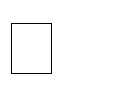 Содержание основного общего образования определяется программой основного общего образования. Предметное учебное содержание фиксируется в рабочих программах. Разработанные по всем учебным предметам федеральные рабочие программы (далее - ФРП) отражают определенные во ФГОС СОО УУД в трех своих компонентах:  ‒ как часть метапредметных результатов обучения в разделе "Планируемые результаты освоения учебного предмета на уровне основного общего образования";  ‒ в соотнесении с предметными результатами по основным разделам и темам учебного содержания;  ‒ в разделе "Основные виды деятельности" тематического планирования.  Описание реализации требований формирования УУД в предметных результатах и тематическом планировании по отдельным предметным областям.  Русский язык и литература.  Формирование универсальных учебных познавательных действий включает базовые логические действия:  ‒ устанавливать существенный признак или основание для сравнения, классификации и обобщения языковых единиц, языковых фактов и процессов, текстов различных функциональных разновидностей языка, функционально-смысловых типов, жанров; устанавливать основания для сравнения литературных героев, художественных произведений и их фрагментов, классификации и обобщения литературных фактов; сопоставлять текст с другими произведениями русской и зарубежной литературы, интерпретациями в различных видах искусств;  ‒ выявлять закономерности и противоречия в языковых фактах, данных в наблюдении (например, традиционный принцип русской орфографии и правописание чередующихся гласных и другие); при изучении литературных произведений, направлений, фактов историко-литературного процесса; анализировать изменения (например, в лексическом составе русского языка) и находить закономерности; формулировать и использовать определения понятий; толковать лексическое значение слова путем установления родовых и видовых смысловых компонентов, отражающих основные родовидовые признаки реалии;  ‒ выражать отношения, зависимости, правила, закономерности с помощью схем (например, схем сложного предложения с разными видами связи); графических моделей (например, при объяснении правописания гласных в корне слова, правописании "н" и "нн" в словах различных частей речи) и другие;  ‒ разрабатывать план решения языковой и речевой задачи с учетом анализа имеющихся данных, представленных в виде текста, таблицы, графики и другие;  ‒ оценивать соответствие результатов деятельности ее целям; различать верные и неверные суждения, устанавливать противоречия в суждениях и корректировать текст;  ‒ развивать критическое мышление при решении жизненных проблем с учетом собственного речевого и читательского опыта;  ‒ самостоятельно формулировать и актуализировать проблему, заложенную в художественном произведении, рассматривать ее всесторонне;  ‒ устанавливать основания для сравнения литературных героев, художественных произведений и их фрагментов, классификации и обобщения литературных фактов; сопоставлять текст с другими произведениями русской и зарубежной литературы, интерпретациями в различных видах искусств;  ‒ выявлять закономерности и противоречия в рассматриваемых явлениях, в том числе при изучении литературных произведений, направлений, фактов историко-литературного процесса.  Формирование универсальных учебных познавательных действий включает базовые исследовательские действия:  ‒ формулировать вопросы исследовательского характера (например, о лексической сочетаемости слов, об особенности употребления стилистически окрашенной лексики и другие);  ‒ выдвигать гипотезы (например, о целях использования изобразительно-выразительных средств языка, о причинах изменений в лексическом составе русского языка, стилистических изменений и другие), обосновывать, аргументировать суждения;   ‒ анализировать результаты, полученные в ходе решения языковой и речевой задачи, критически оценивать их достоверность;  ‒ уметь интегрировать знания из разных предметных областей (например, при подборе примеров о роли русского языка как государственного языка Российской Федерации, средства межнационального общения, национального языка русского народа, одного из мировых языков и другие);  ‒ уметь переносить знания в практическую область, освоенные средства и способы действия в собственную речевую практику (например, применять знания о нормах произношения и правописания, лексических, морфологических и других нормах); уметь переносить знания, в том числе полученные в результате чтения и изучения литературных произведений, в познавательную и практическую области жизнедеятельности;  ‒ владеть навыками учебно-исследовательской и проектной деятельности на основе литературного материала, проявлять устойчивый интерес к чтению как средству познания отечественной и других культур;  ‒ владеть научным типом мышления, научной терминологией, ключевыми понятиями и методами современного литературоведения; определять и учитывать историко-культурный контекст и контекст творчества писателя в процессе анализа художественных произведений.  Формирование универсальных учебных познавательных действий включает работу с информацией:  ‒ самостоятельно осуществлять поиск, анализ, систематизацию и интерпретацию информации из энциклопедий, словарей, справочников; средств массовой информации, государственных электронных ресурсов учебного назначения; оценивать достоверность информации, ее соответствие правовым и морально-этическим нормам;  ‒ создавать тексты в различных форматах с учетом назначения информации и ее целевой аудитории, выбирать оптимальную форму ее представления и визуализации (презентация, таблица, схема и другие);  ‒ владеть навыками защиты личной информации, соблюдать требования информационной безопасности.  Формирование универсальных учебных коммуникативных действий включает умения:  владеть различными видами монолога и диалога, формулировать в устной и письменной форме суждения на социально-культурные, нравственно-этические, бытовые, учебные темы в соответствии с темой, целью, сферой и ситуацией общения; правильно, логично, аргументированно излагать свою точку зрения по поставленной проблеме;  пользоваться невербальными средствами общения, понимать значение социальных знаков;  аргументированно вести диалог, уметь смягчать конфликтные ситуации; корректно выражать свое отношение к суждениям собеседников, проявлять уважительное отношение к оппоненту и в корректной форме формулировать свои возражения, задавать вопросы по существу обсуждаемой темы;  логично и корректно с точки зрения культуры речи излагать свою точку зрения; самостоятельно выбирать формат публичного выступления и составлять устные и письменные тексты с учетом цели и особенностей аудитории;  осуществлять совместную деятельность, включая взаимодействие с людьми иной культуры, национальной и религиозной принадлежности на основе гуманистических ценностей, взаимопонимания между людьми разных культур; принимать цели совместной деятельности, организовывать, координировать действия  по их достижению;  оценивать качество своего вклада и вклада каждого участника команды в общий результат;  уметь обобщать мнения нескольких людей и выражать это обобщение в устной и письменной форме;  предлагать новые проекты, оценивать идеи с позиции новизны, оригинальности, практической значимости; проявлять творческие способности и воображение, быть инициативным;  участвовать в дискуссии на литературные темы, в коллективном диалоге, разрабатывать индивидуальный и (или) коллективный учебный проект.  Формирование универсальных учебных регулятивных действий включает умения:  самостоятельно составлять план действий при анализе и создании текста, вносить необходимые коррективы;  оценивать приобретенный опыт, в том числе речевой; анализировать и оценивать собственную работу: меру самостоятельности, затруднения, дефициты, ошибки и другие;  • осуществлять речевую рефлексию (выявлять коммуникативные неудачи и их причины, уметь предупреждать их), давать оценку приобретенному речевому опыту и корректировать собственную речь с учетом целей и условий общения;  давать оценку новым ситуациям, в том числе изображенным в художественной литературе; оценивать приобретенный опыт с учетом литературных знаний;  осознавать ценностное отношение к литературе как неотъемлемой части культуры; выявлять взаимосвязи между языковым, литературным, интеллектуальным, духовно-нравственным развитием личности;  принимать мотивы и аргументы других при анализе результатов деятельности, в том числе в процессе чтения художественной литературы и обсуждения литературных героев и проблем, поставленных в художественных произведениях.  Иностранный язык.  Формирование универсальных учебных познавательных действий включает базовые логические и исследовательские действия:  анализировать, устанавливать аналогии между способами выражения мысли средствами иностранного и родного языков;  распознавать свойства и признаки языковых единиц и языковых явлений иностранного языка; сравнивать, классифицировать и обобщать их;  выявлять признаки и свойства языковых единиц и языковых явлений иностранного языка (например, грамматических конструкций и их функций);  сравнивать разные типы и жанры устных и письменных высказываний на иностранном языке;  различать в иноязычном устном и письменном тексте - факт и мнение;  анализировать структурно и содержательно разные типы и жанры устных и письменных высказываний на иностранном языке с целью дальнейшего использования результатов анализа в собственных высказываниях;  проводить по предложенному плану небольшое исследование по установлению особенностей единиц изучаемого языка, языковых явлений (лексических, грамматических), социокультурных явлений; формулировать в устной или письменной форме гипотезу предстоящего исследования (исследовательского проекта) языковых явлений; осуществлять проверку гипотезы;  самостоятельно формулировать обобщения и выводы по результатам проведенного наблюдения за языковыми явлениями;  представлять результаты исследования в устной и письменной форме, в виде электронной презентации, схемы, таблицы, диаграммы и других на уроке или во внеурочной деятельности;  проводить небольшое исследование межкультурного характера по установлению соответствий и различий в культурных особенностях родной страны и страны изучаемого языка.  Формирование универсальных учебных познавательных действий включает работу с информацией:  использовать в соответствии с коммуникативной задачей различные стратегии чтения и аудирования для получения информации (с пониманием основного содержания, с пониманием запрашиваемой информации, с полным пониманием);  полно и точно понимать прочитанный текст на основе его информационной переработки (смыслового и структурного анализа отдельных частей текста, выборочного перевода);  • 	фиксировать информацию доступными средствами (в виде ключевых слов, плана,  тезисов);  оценивать достоверность информации, полученной из иноязычных источников, критически оценивать и интерпретировать информацию с разных позиций, распознавать и фиксировать противоречия в информационных источниках;  соблюдать информационную безопасность при работе в сети Интернет.  Формирование универсальных учебных коммуникативных действий включает умения:  воспринимать и создавать собственные диалогические и монологические высказывания на иностранном языке, участвовать в обсуждениях, выступлениях в соответствии с условиями и целями общения;  развернуто, логично и точно излагать свою точку зрения с использованием адекватных языковых средств изучаемого иностранного языка;  выбирать и использовать выразительные средства языка и знаковых систем (текст, таблица, схема и другие) в соответствии с коммуникативной задачей;  осуществлять смысловое чтение текста с учетом коммуникативной задачи и вида текста, используя разные стратегии чтения (с пониманием основного содержания, с полным пониманием, с нахождением интересующей информации);  выстраивать и представлять в письменной форме логику решения коммуникативной задачи (например, в виде плана высказывания, состоящего из вопросов или утверждений);  • публично представлять на иностранном языке результаты выполненной проектной работы, самостоятельно выбирая формат выступления с учетом особенностей аудитории;  осуществлять деловую коммуникацию на иностранном языке в рамках выбранного профиля с целью решения поставленной коммуникативной задачи.  Формирование универсальных учебных регулятивных действий включает умения:  планировать организацию совместной работы, распределять задачи, определять свою роль и координировать свои действия с другими членами команды; выполнять работу в условиях реального, виртуального и комбинированного взаимодействия;  оказывать влияние на речевое поведение партнера (например, поощряя его продолжать поиск совместного решения поставленной задачи);  корректировать совместную деятельность с учетом возникших трудностей, новых данных или информации;  осуществлять взаимодействие в ситуациях общения, соблюдая этикетные нормы межкультурного общения.  Математика и информатика.  Формирование универсальных учебных познавательных действий включает базовые логические действия:  выявлять качества, характеристики математических понятий и отношений между понятиями; формулировать определения понятий;  устанавливать существенный признак классификации, основания для обобщения и сравнения, критерии проводимого анализа;  выявлять математические закономерности, проводить аналогии, вскрывать взаимосвязи и противоречия в фактах, данных, наблюдениях и утверждениях; предлагать критерии для выявления закономерностей и противоречий;  воспринимать, формулировать и преобразовывать суждения: утвердительные и отрицательные, единичные, частные и общие; условные;  делать выводы с использованием законов логики, дедуктивных и индуктивных умозаключений, умозаключений по аналогии;  проводить самостоятельно доказательства математических утверждений (прямые и от противного), выстраивать аргументацию, приводить примеры и контрпримеры; обосновывать собственные суждения и выводы;  выбирать способ решения учебной задачи (сравнивать несколько вариантов решения, выбирать наиболее подходящий с учетом самостоятельно выделенных критериев).  Формирование универсальных учебных познавательных действий включает базовые исследовательские действия:  использовать вопросы как исследовательский инструмент познания;  формулировать вопросы, фиксирующие противоречие, проблему, устанавливать искомое и данное, формировать гипотезу, аргументировать свою позицию, мнение;  проводить самостоятельно спланированный эксперимент, исследование по установлению особенностей математического объекта, понятия, процедуры, по выявлению зависимостей между объектами, понятиями, процедурами, использовать различные методы;  самостоятельно формулировать обобщения и выводы по результатам проведенного наблюдения, исследования, оценивать достоверность полученных результатов, выводов и обобщений, прогнозировать возможное их развитие в новых условиях.  Формирование универсальных учебных познавательных действий включает работу с информацией:  выбирать информацию из источников различных типов, анализировать и интерпретировать информацию различных видов и форм представления; систематизировать и структурировать информацию, представлять ее в различных формах;  оценивать надежность информации по самостоятельно сформулированным критериям, воспринимать ее критически;  выявлять дефициты информации, данных, необходимых для ответа на вопрос и для решения задачи;  анализировать информацию, структурировать ее с помощью таблиц и схем, обобщать, моделировать математически: делать чертежи и краткие записи по условию задачи, отображать графически, записывать с помощью формул;  формулировать прямые и обратные утверждения, отрицание, выводить следствия; распознавать неверные утверждения и находить в них ошибки;  проводить математические эксперименты, решать задачи исследовательского характера, выдвигать предположения, доказывать или опровергать их, применяя индукцию, дедукцию, аналогию, математические методы;  создавать структурированные текстовые материалы с использованием возможностей современных программных средств и облачных технологий, использовать табличные базы данных;  использовать компьютерно-математические модели для анализа объектов и процессов, оценивать адекватность модели моделируемому объекту или процессу; представлять результаты моделирования в наглядном виде.  Формирование универсальных учебных коммуникативных действий включает умения:  воспринимать и формулировать суждения, ясно, точно, грамотно выражать свою точку зрения в устных и письменных текстах;  в ходе обсуждения задавать вопросы по существу обсуждаемой темы, проблемы, решаемой задачи, высказывать идеи, нацеленные на поиск решения; сопоставлять свои суждения с суждениями других участников диалога; в корректной форме формулировать разногласия и возражения;  представлять логику решения задачи, доказательства утверждения, результаты и ход эксперимента, исследования, проекта в устной и письменной форме, подкрепляя пояснениями, обоснованиями в вербальном и графическом виде; самостоятельно выбирать формат выступления с учетом задач презентации и особенностей аудитории;  участвовать в групповых формах работы (обсуждения, обмен мнений, "мозговые штурмы" и другие), используя преимущества командной и индивидуальной работы при решении учебных задач; планировать организацию совместной работы, распределять виды работ, договариваться, обсуждать процесс и результат работы; обобщать мнения нескольких людей;  выполнять свою часть работы и координировать свои действия с другими членами команды; оценивать качество своего вклада в общий продукт по критериям, сформулированным участниками взаимодействия.  Формирование универсальных учебных регулятивных действий включает умения:  составлять план, алгоритм решения задачи, выбирать способ решения с учетом имеющихся ресурсов и собственных возможностей и корректировать с учетом новой информации;  владеть навыками познавательной рефлексии как осознания совершаемых действий и мыслительных процессов, их результатов; владеть способами самопроверки, самоконтроля процесса и результата решения математической задачи;  предвидеть трудности, которые могут возникнуть при решении задачи, вносить коррективы в деятельность на основе новых обстоятельств, данных, найденных ошибок;  оценивать 	соответствие 	результата 	цели 	и 	условиям, 	меру 	собственной самостоятельности, затруднения, дефициты, ошибки, приобретенный опыт; объяснять причины достижения или недостижения результатов деятельности.  Естественно-научные предметы.  Формирование универсальных учебных познавательных действий включает базовые логические действия:  выявлять закономерности и противоречия в рассматриваемых физических, химических, биологических явлениях, например, анализировать физические процессы и явления с использованием физических законов и теорий, например, закона сохранения механической энергии, закона сохранения импульса, газовых законов, закона Кулона, молекулярно-кинетической теории строения вещества, выявлять закономерности в проявлении общих свойств у веществ, относящихся к одному классу химических соединений;  определять условия применимости моделей физических тел и процессов (явлений), например, инерциальная система отсчета, абсолютно упругая деформация, моделей газа, жидкости и твердого (кристаллического) тела, идеального газа;  выбирать основания и критерии для классификации веществ и химических реакций;  применять используемые в химии символические (знаковые) модели, уметь преобразовывать модельные представления при решении учебных познавательных и практических задач, применять модельные представления для выявления характерных признаков изучаемых веществ и химических реакций;  выбирать наиболее эффективный способ решения расчетных задач с учетом получения новых знаний о веществах и химических реакциях;  вносить коррективы в деятельность, оценивать соответствие результатов целям, оценивать риски последствий деятельности, например, анализировать и оценивать последствия использования тепловых двигателей и теплового загрязнения окружающей среды с позиций экологической безопасности; влияния радиоактивности на живые организмы безопасности; представлений о рациональном природопользовании (в процессе подготовки сообщений, выполнения групповых проектов);  развивать креативное мышление при решении жизненных проблем, например, объяснять основные принципы действия технических устройств и технологий, таких как: ультразвуковая диагностика в технике и медицине, радар, радиоприемник, телевизор, телефон, СВЧ-печь; и условий их безопасного применения в практической жизни.  Формирование универсальных учебных познавательных действий включает базовые исследовательские действия:  ‒ проводить эксперименты и исследования, например, действия постоянного магнита на рамку с током; явления электромагнитной индукции, зависимости периода малых колебаний математического маятника от параметров колебательной системы;  ‒ проводить исследования зависимостей между физическими величинами, например: зависимости периода обращения конического маятника от его параметров; зависимости силы упругости от деформации для пружины и резинового образца; исследование остывания вещества; исследование зависимости полезной мощности источника тока от силы тока;  ‒ проводить опыты по проверке предложенных гипотез, например, гипотезы о прямой пропорциональной зависимости между дальностью полета и начальной скоростью тела; о независимости времени движения бруска по наклонной плоскости на заданное расстояние от его массы; проверка законов для изопроцессов в газе (на углубленном уровне);  ‒ формировать научный тип мышления, владеть научной терминологией, ключевыми понятиями и методами, например, описывать изученные физические явления и процессы с использованием физических величин, например: скорость электромагнитных волн, длина волны и частота света, энергия и импульс фотона;  ‒ уметь переносить знания в познавательную и практическую области деятельности, например, распознавать физические явления в опытах и окружающей жизни, например: отражение, преломление, интерференция, дифракция и поляризация света, дисперсия света (на базовом уровне);  ‒ уметь интегрировать знания из разных предметных областей, например, решать качественные задачи, в том числе интегрированного и межпредметного характера; решать расчетные задачи с неявно заданной физической моделью, требующие применения знаний из разных разделов школьного курса физики, а также интеграции знаний из других предметов естественно-научного цикла;  ‒ выдвигать новые идеи, предлагать оригинальные подходы и решения, например, решать качественные задачи с опорой на изученные физические законы, закономерности и физические явления (на базовом уровне);  ‒ проводить исследования условий равновесия твердого тела, имеющего ось вращения; конструирование кронштейнов и расчет сил упругости; изучение устойчивости твердого тела, имеющего площадь опоры.  Формирование универсальных учебных познавательных действий включает работу с информацией:  ‒ создавать тексты в различных форматах с учетом назначения информации и целевой аудитории, выбирая оптимальную форму представления и визуализации, подготавливать сообщения о методах получения естественно-научных знаний, открытиях в современной науке;  ‒ использовать средства информационных и коммуникационных технологий в решении когнитивных, коммуникативных и организационных задач, использовать информационные технологии для поиска, структурирования, интерпретации и представления информации при подготовке сообщений о применении законов физики, химии в технике и технологиях;  ‒ использовать IT-технологии при работе с дополнительными источниками информации в области естественно-научного знания, проводить их критический анализ и оценку достоверности.  Формирование универсальных учебных коммуникативных действий включает умения:  аргументированно вести диалог, развернуто и логично излагать свою точку зрения;  при обсуждении физических, химических, биологических проблем, способов решения задач, результатов учебных исследований и проектов в области естествознания; в ходе дискуссий о современной естественно-научной картине мира;  работать в группе при выполнении проектных работ; при планировании, проведении и интерпретации результатов опытов и анализе дополнительных источников информации по изучаемой теме; при анализе дополнительных источников информации; при обсуждении вопросов межпредметного характера (например, по темам "Движение в природе", "Теплообмен в живой природе", "Электромагнитные явления в природе", "Световые явления в природе").  Формирование универсальных учебных регулятивных действий включает умения:  ‒ самостоятельно осуществлять познавательную деятельность в области физики, химии, биологии, выявлять проблемы, ставить и формулировать задачи;  ‒ самостоятельно составлять план решения расчетных и качественных задач по физике и химии, план выполнения практической или исследовательской работы с учетом имеющихся ресурсов и собственных возможностей;  ‒ делать осознанный выбор, аргументировать его, брать на себя ответственность за решение в групповой работе над учебным проектом или исследованием в области физики, химии, биологии; давать оценку новым ситуациям, возникающим в ходе выполнения опытов, проектов или исследований, вносить коррективы в деятельность, оценивать соответствие результатов целям; ‒ использовать приемы рефлексии для оценки ситуации, выбора верного решения при решении качественных и расчетных задач;  ‒ принимать мотивы и аргументы других участников при анализе и обсуждении результатов учебных исследований или решения физических задач.  Общественно-научные предметы.  Формирование универсальных учебных познавательных действий включает базовые логические действия:  ‒ характеризовать, опираясь на социально-гуманитарные знания, российские духовно-нравственные ценности, раскрывать их взаимосвязь, историческую обусловленность, актуальность в современных условиях;  ‒ самостоятельно формулировать социальные проблемы, рассматривать их всесторонне на основе знаний об обществе как целостной развивающейся системе в единстве и взаимодействии основных сфер и социальных институтов;  ‒ устанавливать существенные признак или основания для классификации и типологизации социальных явлений прошлого и современности; группировать, систематизировать исторические факты по самостоятельно определяемому признаку, например, по хронологии, принадлежности к историческим процессам, типологическим основаниям, проводить классификацию стран по особенностям географического положения, формам правления и типам государственного устройства;  ‒ выявлять причинно-следственные, функциональные, иерархические и другие связи подсистем и элементов общества, например, мышления и деятельности, экономической деятельности и проблем устойчивого развития, макроэкономических показателей и качества жизни, изменениями содержания парниковых газов в атмосфере и наблюдаемыми климатическими изменениями;  ‒ оценивать с опорой на полученные социально-гуманитарные знания, социальные явления и события, их роль и последствия, например, значение географических факторов, определяющих остроту глобальных проблем, прогнозы развития человечества, значение импортозамещения для экономики нашей страны;  ‒ вносить коррективы в деятельность, оценивать соответствие результатов целям, оценивать риски последствий деятельности, например, связанные с попытками фальсификации исторических фактов, отражающих важнейшие события истории России.  Формирование универсальных учебных познавательных действий включает базовые исследовательские действия:  ‒ владеть навыками учебно-исследовательской и проектной деятельности для формулирования и обоснования собственной точки зрения (версии, оценки) с опорой на фактический материал, в том числе используя источники социальной информации разных типов; представлять ее результаты в виде завершенных проектов, презентаций, творческих работ социальной и междисциплинарной направленности;  ‒ анализировать полученные в ходе решения задачи результаты для описания (реконструкции) в устной и письменной форме исторических событий, явлений, процессов истории родного края, истории России и всемирной истории;  ‒ формулировать аргументы для подтверждения/опровержения собственной или предложенной точки зрения по дискуссионной проблеме из истории России и всемирной истории и сравнивать предложенную аргументацию, выбирать наиболее аргументированную позицию;  ‒ актуализировать познавательную задачу, выдвигать гипотезу ее решения, находить аргументы для доказательства своих утверждений, задавать параметры и критерии решения; самостоятельно составлять алгоритм решения географических задач и выбирать способ их решения с учетом имеющихся ресурсов и собственных возможностей, аргументировать предлагаемые варианты решений при выполнении практических работ;  ‒ проявлять способность и готовность к самостоятельному поиску методов решения практических задач, применению различных методов изучения социальных явлений и процессов в социальных науках, включая универсальные методы науки, а также специальные методы социального познания, в том числе социологические опросы, биографический метод, социальное прогнозирование, метод моделирования и сравнительно-исторический метод; владеть элементами научной методологии социального познания.  Формирование универсальных учебных познавательных действий включает работу с информацией:  ‒ владеть навыками получения социальной информации из источников разных типов и различать в ней события, явления, процессы; факты и мнения, описания и объяснения, гипотезы и теории, обобщать историческую информацию по истории России и зарубежных стран;  ‒ извлекать социальную информацию из неадаптированных источников, вести целенаправленный поиск необходимых сведений для восполнения недостающих звеньев, делать обоснованные выводы, различать отдельные компоненты в информационном сообщении, осуществлять анализ, систематизацию и интерпретацию информации различных видов и форм представления;  ‒ использовать средства информационных и коммуникационных технологий для анализа социальной информации о социальном и политическом развитии российского общества, направлениях государственной политики в Российской Федерации, правовом регулировании общественных процессов в Российской Федерации, полученной из источников разного типа в решении когнитивных, коммуникативных и организационных задач с соблюдением требований эргономики, техники безопасности, гигиены, ресурсосбережения, правовых и этических норм, норм информационной безопасности;  ‒ оценивать достоверность, легитимность информации на основе различения видов письменных исторических источников по истории России и всемирной истории, выявления позиции автора документа и участников событий, основной мысли, основной и дополнительной информации, достоверности содержания.  Формирование универсальных учебных коммуникативных действий включает умения:  ‒ владеть различными способами общения и взаимодействия с учетом понимания особенностей политического, социально-экономического и историко-культурного развития России как многонационального государства, знакомство с культурой, традициями и обычаями народов России;  ‒ выбирать тематику и методы совместных действий с учетом возможностей каждого члена коллектива при участии в диалогическом и полилогическом общении по вопросам развития общества в прошлом и сегодня;  ‒ ориентироваться в направлениях профессиональной деятельности, связанных с социально-гуманитарной подготовкой.  Формирование универсальных учебных регулятивных действий включает умения:  ‒ самостоятельно осуществлять познавательную деятельность, выявлять проблемы, ставить и формулировать собственные задачи с использованием исторических примеров эффективного взаимодействия народов нашей страны для защиты Родины от внешних врагов, достижения общих целей в деле политического, социально-экономического и культурного развития России;  ‒ принимать мотивы и аргументы других людей при анализе результатов деятельности, используя социально-гуманитарные знания для взаимодействия с представителями других национальностей и культур в целях успешного выполнения типичных социальных ролей, ориентации в актуальных общественных событиях, определения личной гражданской позиции.  . Особенности реализации основных направлений и форм учебно-исследовательской и проектной деятельности в рамках урочной и внеурочной деятельности.  ФГОС СОО определяет индивидуальный проект как особую форму организации деятельности обучающихся (учебное исследование или учебный проект). Индивидуальный проект выполняется обучающимся самостоятельно под руководством учителя (тьютора) по выбранной теме в рамках одного или нескольких изучаемых учебных предметов, курсов в любой избранной области деятельности (познавательной, практической, учебно-исследовательской, социальной, художественно-творческой, иной).  Результаты выполнения индивидуального проекта должны отражать:  ‒ сформированность навыков коммуникативной, учебно-исследовательской деятельности, критического мышления;  ‒ способность к инновационной, аналитической, творческой, интеллектуальной деятельности;  ‒ сформированность навыков проектной деятельности, а также самостоятельного применения приобретенных знаний и способов действий при решении различных задач, используя знания одного или нескольких учебных предметов или предметных областей;  ‒ способность постановки цели и формулирования гипотезы исследования, планирования работы, отбора и интерпретации необходимой информации, структурирования аргументации результатов исследования на основе собранных данных, презентации результатов.  . Индивидуальный проект выполняется обучающимся в течение одного или двух лет в рамках учебного времени, специально отведенного учебным планом, и должен быть представлен в виде завершенного учебного исследования или разработанного проекта: информационного, творческого, социального, прикладного, инновационного, конструкторского, инженерного.  Включение обучающихся в учебно-исследовательскую и проектную деятельность, призванную обеспечивать формирование у них опыта применения УУД в жизненных ситуациях, навыков учебного сотрудничества и социального взаимодействия со сверстниками, обучающимися младшего и старшего возраста, взрослыми, на уровне среднего общего образования, имеет свои особенности.  На уровне среднего общего образования исследование и проект выполняют в значительной степени функции инструментов учебной деятельности полидисциплинарного характера, необходимых для освоения социальной жизни и культуры. Более активной становится роль самих обучающихся, которые самостоятельно формулируют предпроектную идею, ставят цели, описывают необходимые ресурсы и другое. Начинают использоваться элементы математического моделирования и анализа как инструмента интерпретации результатов исследования. Важно, чтобы проблематика и методология индивидуального проекта были ориентированы на интеграцию знаний и использование методов двух и более учебных предметов одной или нескольких предметных областей.  На уровне среднего общего образования обучающиеся определяют параметры и критерии успешности реализации проекта. Презентация результатов проектной работы может проводиться не в школе, а в том социальном и культурном пространстве, где проект разворачивался. Если это социальный проект, то его результаты должны быть представлены местному сообществу или сообществу волонтерских организаций. Если бизнес-проект - сообществу бизнесменов, деловых людей.  На уровне среднего общего образования приоритетными направлениями проектной и исследовательской деятельности являются: социальное; бизнес-проектирование; исследовательское; инженерное; информационное.  Результатами учебного исследованиями могут быть научный доклад, реферат, макет, опытный образец, разработка, информационный продукт, а также образовательное событие, социальное мероприятие (акция).  Результаты работы оцениваются по определенным критериям. Для учебного исследования главное заключается в актуальности избранной проблемы, полноте, последовательности, обоснованности решения поставленных задач. Для учебного проекта важно, в какой мере практически значим полученный результат, насколько эффективно техническое устройство, программный продукт, инженерная конструкция и другие.  Организация педагогического сопровождения индивидуального проекта должна осуществляться с учетом специфики профиля обучения, а также образовательных интересов обучающихся. При этом целесообразно соблюдать некий общий алгоритм педагогического сопровождения индивидуального проекта, включающий вычленение проблемы и формулирование темы проекта, постановку целей и задач, сбор информации/исследование/разработка образца, подготовку и защиту проекта, анализ результатов выполнения проекта, оценку качества выполнения.  Процедура публичной защиты индивидуального проекта может быть организована поразному: в рамках специально организуемых в образовательной организации проектных "дней" или "недель", в рамках проведения ученических научных конференций, в рамках специальных итоговых аттестационных испытаний. Однако, независимо от формата мероприятий, на заключительном мероприятии отчетного этапа школьникам должна быть обеспечена возможность:  ‒ представить результаты своей работы в форме письменных отчетных материалов, готового проектного продукта, устного выступления и электронной презентации;  ‒ публично обсудить результаты деятельности со школьниками, педагогами, родителями, специалистами-экспертами, организациями-партнерами;  ‒ получить квалифицированную оценку результатов своей деятельности от членов педагогического коллектива и независимого экспертного сообщества (представители вузов, научных организаций и других).  Регламент проведения защиты проекта, параметры и критерии оценки проектной деятельности должны быть известны обучающимся заранее. По возможности, параметры и критерии оценки проектной деятельности должны разрабатываться и обсуждаться с обучающимися. Оценке должна подвергаться не только защита реализованного проекта, но и динамика изменений, внесенных в проект от момента замысла (процедуры защиты проектной идеи) до воплощения; при этом должны учитываться целесообразность, уместность, полнота этих изменений, соотнесенные с сохранением исходного замысла проекта. Для оценки проектной работы создается экспертная комиссия, в которую входят педагоги и представители администрации образовательных организаций, где учатся дети, представители местного сообщества и тех сфер деятельности, в рамках которых выполняются проектные работы.  II.1.3. Организационный раздел.  Условия реализации программы формирования УУД должны обеспечить совершенствование компетенций проектной и учебно-исследовательской деятельности обучающихся. Условия реализации программы формирования УУД включают:  ‒ укомплектованность образовательной организации педагогическими, руководящими и иными работниками;  ‒ уровень квалификации педагогических и иных работников образовательной организации;  ‒ непрерывность профессионального развития педагогических работников образовательной организации, реализующей образовательную программу среднего общего образования.  Педагогические кадры должны иметь необходимый уровень подготовки для реализации программы формирования УУД, что может включать следующее:  ‒ педагоги владеют представлениями о возрастных особенностях обучающихся начальной, основной и старшей школы;  ‒ педагоги прошли курсы повышения квалификации, посвященные ФГОС СОО;  ‒ педагоги участвовали в разработке программы по формированию УУД или участвовали во внутришкольном семинаре, посвященном особенностям применения выбранной программы по УУД;  ‒ педагоги могут строить образовательную деятельность в рамках учебного предмета в соответствии с особенностями формирования конкретных УУД;  ‒ педагоги осуществляют формирование УУД в рамках проектной, исследовательской деятельности;  ‒ педагоги владеют методиками формирующего оценивания;  ‒ педагоги умеют применять инструментарий для оценки качества формирования УУД в рамках одного или нескольких предметов.  Наряду с общими можно выделить ряд специфических характеристик организации образовательного пространства старшей школы, обеспечивающих формирование УУД в открытом образовательном пространстве:  – сетевое взаимодействие образовательной организации с другими  организациями общего и дополнительного образования, с учреждениями культуры;  ‒ обеспечение возможности реализации индивидуальной образовательной траектории обучающихся (разнообразие форм получения образования в данной образовательной организации, обеспечение возможности выбора обучающимся формы получения образования, уровня освоения предметного материала, учителя, учебной группы);  ‒ использование дистанционных форм получения образования как элемента индивидуальной образовательной траектории обучающихся;  ‒ обеспечение возможности вовлечения обучающихся в проектную деятельность, в том числе в деятельность социального проектирования и социального предпринимательства;  ‒ обеспечение возможности вовлечения обучающихся в разнообразную  исследовательскую деятельность;  ‒ обеспечение широкой социализации обучающихся как через реализацию социальных проектов, так и через организованную разнообразную социальную практику: работу в волонтерских организациях, участие в благотворительных акциях, марафонах и проектах.  К обязательным условиям успешного формирования УУД относится создание методически единого пространства внутри Школы как во время уроков, так и вне их. Нецелесообразно допускать ситуации, при которых на уроках разрушается коммуникативное пространство (нет учебного сотрудничества), не происходит информационного обмена, не затребована читательская компетенция, создаются препятствия для собственной поисковой, исследовательской, проектной деятельности. МБОУ «Школа № 16» заключены договоры сетевого взаимодействия и сотрудничестве на безвозмездной основе.  Родительским комитетом Школы подготовлен и используется информационный банк данных родителей (законных представителей) обучающихся для проведения на объектах их рабочих мест экскурсий, лабораторных и исследовательских работ, мастер-классов, обучающих и профориентационных семинаров прохождения практик в рамках внеурочной деятельности.  Все перечисленные элементы образовательной инфраструктуры призваны обеспечить возможность самостоятельного действия обучающихся, высокую степень свободы выбора элементов образовательной траектории, возможность самостоятельного принятия решения, самостоятельной постановки задачи и достижения поставленной цели.  К обязательным условиям успешного формирования УУД относится создание методически единого пространства внутри образовательной организации как во время уроков, так и вне их.  2.2. Программы отдельных учебных предметов  Программы учебных предметов на уровне среднего общего образования составлены в соответствии с ФГОС СОО и ФООП СОО, в том числе с требованиями к результатам среднего общего образования, и сохраняют преемственность с примерной основной образовательной программой основного общего образования.  Программы по учебным предметам адресуются создателям рабочих программ с целью сохранения ими единого образовательного пространства и преемственности в задачах между уровнями образования.  Федеральная рабочая программа по учебному предмету "Русский язык" (базовый уровень).  Федеральная рабочая программа по учебному предмету "Русский язык" (предметная область "Русский язык и литература") (далее соответственно - программа по русскому языку, русский язык) включает пояснительную записку, содержание обучения, планируемые результаты освоения программы по русскому языку.  Пояснительная записка отражает общие цели и задачи изучения русского языка, характеристику психологических предпосылок к его изучению обучающимися; место в структуре учебного плана, а также подходы к отбору содержания, к определению планируемых результатов и к структуре тематического планирования.  Содержание обучения раскрывает содержательные линии, которые предлагаются для обязательного изучения в каждом классе на уровне среднего общего образования. Содержание обучения в каждом классе завершается перечнем универсальных учебных действий - познавательных, коммуникативных и регулятивных, которые возможно формировать средствами русского языка с учетом возрастных особенностей обучающихся на уровне среднего общего образования.  Планируемые результаты освоения программы по русскому языку включают личностные, метапредметные результаты за весь период обучения на уровне среднего общего образования, а также предметные достижения обучающегося за каждый год обучения.  Пояснительная записка.  Программа по русскому языку на уровне среднего общего образования разработана с целью оказания методической помощи учителю русского языка в создании рабочей программы по учебному предмету, ориентированной на современные тенденции в школьном образовании и активные методики обучения.  Программа по русскому языку позволит учителю:  ‒ реализовать в процессе преподавания русского языка современные подходы к достижению личностных, метапредметных и предметных результатов обучения, сформулированных в ФГОС СОО;  ‒ определить и структурировать планируемые результаты обучения и содержание русского языка по годам обучения в соответствии с ФГОС СОО;  ‒ разработать календарно-тематическое планирование с учетом особенностей конкретного класса.  Русский язык - государственный язык Российской Федерации, язык межнационального общения народов России, национальный язык русского народа. Как государственный язык и язык межнационального общения русский язык является средством коммуникации всех народов Российской Федерации, основой их социально-экономической, культурной и духовной консолидации.  Изучение русского языка способствует усвоению обучающимися традиционных российских духовно-нравственных ценностей, воспитанию нравственности, любви к Родине, ценностного отношения к русскому языку, формированию интереса и уважения к языкам и культурам народов России и мира, развитию эмоционального интеллекта, способности понимать и уважать мнение других людей.  Русский язык, обеспечивая коммуникативное развитие обучающихся, является в образовательной организации не только предметом изучения, но и средством овладения другими учебными дисциплинами в сфере гуманитарных, естественных, математических и других наук. Владение русским языком оказывает непосредственное воздействие на качество усвоения других школьных предметов, на процессы формирования универсальных интеллектуальных умений, навыков самоорганизации и самоконтроля.  Свободное владение русским языком является основой социализации личности, способной к успешному речевому взаимодействию и социальному сотрудничеству в повседневной и профессиональной деятельности в условиях многонационального государства.   Программа по русскому языку реализуется на уровне среднего общего образования, когда на предыдущем уровне общего образования освоены основные теоретические знания о языке и речи, сформированы соответствующие умения и навыки, направлена в большей степени на совершенствование умений эффективно пользоваться русским языком в разных условиях общения, повышение речевой культуры старшеклассников, совершенствование их опыта речевого общения, развитие коммуникативных умений в разных сферах функционирования языка.  Системообразующей доминантой содержания программы по русскому языку является направленность на полноценное овладение культурой речи во всех ее аспектах (нормативном, коммуникативном и этическом), на развитие и совершенствование коммуникативных умений и навыков в учебно-научной, официально-деловой, социально-бытовой, социально-культурной сферах общения; на формирование готовности к речевому взаимодействию и взаимопониманию в учебной и практической деятельности.  Важнейшей составляющей изучения русского языка на базовом уровне являются элементы содержания, ориентированные на формирование и развитие функциональной (читательской) грамотности обучающихся - способности свободно использовать навыки чтения с целью извлечения информации из текстов разных форматов (гипертексты, графика, инфографика и другие) для их понимания, сжатия, трансформации, интерпретации и использования в практической деятельности.  В соответствии с принципом преемственности изучение русского языка на уровне среднего общего образования основывается на тех знаниях и компетенциях, которые сформированы на начальном и основном уровнях общего образования, и предусматривает систематизацию знаний о языке как системе, его основных единицах и уровнях; знаний о тексте, включая тексты новых форматов (гипертексты, графика, инфографика и другие).  В содержании программы по русскому языку выделяются три сквозные линии: "Язык и речь. Культура речи", "Речь. Речевое общение. Текст", "Функциональная стилистика. Культура речи". Изучение русского языка на базовом уровне обеспечивает общекультурный уровень молодого человека, способного к продолжению обучения в системе среднего профессионального и высшего образования.  Изучение русского языка направлено на достижение следующих целей:  ‒ осознание и проявление общероссийской гражданственности, патриотизма, уважения к русскому языку как государственному языку Российской Федерации и языку межнационального общения на основе расширения представлений о функциях русского языка в России и мире;  ‒ о русском языке как духовной, нравственной и культурной ценности многонационального народа России; о взаимосвязи языка и культуры, языка и истории, языка и личности; об отражении в русском языке традиционных российских духовно-нравственных ценностей; формирование ценностного отношения к русскому языку;  ‒ овладение русским языком как инструментом личностного развития и формирования социальных взаимоотношений; понимание роли русского языка в развитии ключевых компетенций, необходимых для успешной самореализации, для овладения будущей профессией, самообразования и социализации;  ‒ совершенствование устной и письменной речевой культуры на основе овладения основными понятиями культуры речи и функциональной стилистики, формирование навыков нормативного употребления языковых единиц и расширение круга используемых языковых средств; совершенствование коммуникативных умений в разных сферах общения, способности к самоанализу и самооценке на основе наблюдений за речью;  ‒ развитие функциональной грамотности: совершенствование умений текстовой деятельности, анализа текста с точки зрения явной и скрытой (подтекстовой), основной и дополнительной информации; развитие умений чтения текстов разных форматов (гипертексты, графика, инфографика и другие); совершенствование умений трансформировать, интерпретировать тексты и использовать полученную информацию в практической деятельности;  ‒ обобщение знаний о языке как системе, об основных правилах орфографии и пунктуации, об изобразительно-выразительных средствах русского языка; совершенствование умений анализировать языковые единицы разных уровней, умений применять правила орфографии и пунктуации, умений определять изобразительно-выразительные средства языка в тексте;  ‒ обеспечение поддержки русского языка как языка государствообразующего народа, недопущения использования нецензурной лексики и противодействия излишнему использованию иностранной лексики.   Общее число часов, рекомендованных для изучения русского языка, - 136 часов: в 10 классе - 68 часов (2 часа в неделю), в 11 классе - 68 часа (2 часа в неделю).  Содержание обучения в 10 классе.  Общие сведения о языке.   Язык как знаковая система. Основные функции языка.  Лингвистика как наука.  . Язык и культура.  Русский язык - государственный язык Российской Федерации, средство межнационального общения, национальный язык русского народа, один из мировых языков.  Формы существования русского национального языка. Литературный язык, просторечие, народные говоры, профессиональные разновидности, жаргон, арго. Роль литературного языка в обществе.  Язык и речь. Культура речи.   Система языка. Культура речи.  Система языка, ее устройство, функционирование.  Культура речи как раздел лингвистики.  . Языковая норма, ее основные признаки и функции.  Виды языковых норм: орфоэпические (произносительные и акцентологические), лексические, словообразовательные, грамматические (морфологические и синтаксические). Орфографические и пунктуационные правила (обзор, общее представление). Стилистические нормы современного русского литературного языка (общее представление).  Качества хорошей речи.  Основные виды словарей (обзор). Толковый словарь. Словарь омонимов. Словарь иностранных слов. Словарь синонимов. Словарь антонимов. Словарь паронимов.  	Этимологический 	словарь. 	Диалектный 	словарь. 	Фразеологический 	словарь. Словообразовательный словарь. Орфографический словарь. Орфоэпический словарь. Словарь грамматических трудностей. Комплексный словарь.  .3. Фонетика. Орфоэпия. Орфоэпические нормы.  Фонетика и орфоэпия как разделы лингвистики (повторение, обобщение). Фонетический анализ слова. Изобразительно-выразительные средства фонетики (повторение, обобщение).  Основные нормы современного литературного произношения: произношение безударных гласных звуков, некоторых согласных, сочетаний согласных. Произношение некоторых грамматических форм. Особенности произношения иноязычных слов. Нормы ударения в современном литературном русском языке.  4. Лексикология и фразеология. Лексические нормы.  Лексикология и фразеология как разделы лингвистики (повторение, обобщение). Лексический анализ слова. Изобразительно-выразительные средства лексики: эпитет, метафора, метонимия, олицетворение, гипербола, сравнение (повторение, обобщение).  Основные лексические нормы современного русского литературного языка. Многозначные слова и омонимы, их употребление. Синонимы, антонимы, паронимы и их употребление. Иноязычные слова и их употребление. Лексическая сочетаемость. Тавтология. Плеоназм.  Функционально-стилистическая окраска слова. Лексика общеупотребительная, разговорная и книжная. Особенности употребления.  Экспрессивно-стилистическая окраска слова. Лексика нейтральная, высокая, сниженная. Эмоционально-оценочная окраска слова (неодобрительное, ласкательное, шутливое и другое). Особенности употребления.  Фразеология русского языка (повторение, обобщение). Крылатые слова.  Морфемика и словообразование. Словообразовательные нормы.  Морфемика и словообразование как разделы лингвистики (повторение, обобщение).  Морфемный и словообразовательный анализ слова. Словообразовательные трудности (обзор). Особенности употребления сложносокращенных слов (аббревиатур).  Морфология. Морфологические нормы.  Морфология как раздел лингвистики (повторение, обобщение). Морфологический анализ слова. Особенности употребления в тексте слов разных частей речи.  Морфологические нормы современного русского литературного языка (общее представление).   Основные нормы употребления имен существительных: форм рода, числа, падежа.   Основные нормы употребления имен прилагательных: форм степеней сравнения, краткой формы.   Основные нормы употребления количественных, порядковых и собирательных числительных.  Основные нормы употребления местоимений: формы 3-го лица личных местоимений, возвратного местоимения себя.  Основные нормы употребления глаголов: некоторых личных форм (типа победить, убедить, выздороветь), возвратных и невозвратных глаголов; образования некоторых глагольных форм: форм прошедшего времени с суффиксом - ну-, форм повелительного наклонения.  Орфография. Основные правила орфографии.  Орфография как раздел лингвистики (повторение, обобщение). Принципы и разделы русской орфографии. Правописание морфем; слитные, дефисные и раздельные написания; употребление прописных и строчных букв; правила переноса слов; правила графического сокращения слов.  Орфографические правила. Правописание гласных в корне.  Употребление разделительных ъ и ь.  Правописание приставок. Буквы ы - и после приставок.  Правописание суффиксов.  Правописание н и нн в словах различных частей речи.  Правописание не и ни.  Правописание окончаний имен существительных, имен прилагательных и глаголов.  Слитное, дефисное и раздельное написание слов.  9. Речь. Речевое общение.  Речь как деятельность. Виды речевой деятельности (повторение, обобщение).   Речевое общение и его виды. Основные сферы речевого общения. Речевая ситуация и ее компоненты (адресант и адресат; мотивы и цели, предмет и тема речи; условия общения).  Речевой этикет. Основные функции речевого этикета (установление и поддержание контакта, демонстрация доброжелательности и вежливости, уважительного отношения говорящего к партнеру и другие). Устойчивые формулы русского речевого этикета применительно к различным ситуациям официального/неофициального общения, статусу адресанта/адресата и другим.  Публичное выступление и его особенности. Тема, цель, основной тезис (основная мысль), план и композиция публичного выступления. Виды аргументации. Выбор языковых средств оформления публичного выступления с учетом его цели, особенностей адресата, ситуации общения.  10. Текст. Информационно-смысловая переработка текста.  Текст, его основные признаки (повторение, обобщение).  Логико-смысловые отношения между предложениями в тексте (общее представление).  Информативность текста. Виды информации в тексте. Информационно-смысловая переработка прочитанного и прослушанного текста, включая гипертекст, графику, инфографику и другие.  План. Тезисы. Конспект. Реферат. Аннотация. Отзыв. Рецензия.  Содержание обучения в 11 классе.  1. Общие сведения о языке.  Культура речи в экологическом аспекте. Экология как наука, экология языка (общее представление). Проблемы речевой культуры в современном обществе (стилистические изменения в лексике, огрубление обиходно-разговорной речи, неоправданное употребление иноязычных заимствований и другое) (обзор).  .2. Язык и речь. Культура речи.  3. Синтаксис. Синтаксические нормы.  Синтаксис как раздел лингвистики (повторение, обобщение). Синтаксический анализ словосочетания и предложения.  Изобразительно-выразительные средства синтаксиса. Синтаксический параллелизм, парцелляция, вопросно-ответная форма изложения, градация, инверсия, лексический повтор, анафора, эпифора, антитеза; риторический вопрос, риторическое восклицание, риторическое обращение; многосоюзие, бессоюзие.  Синтаксические нормы. Порядок слов в предложении. Основные нормы согласования сказуемого с подлежащим, в состав которого входят слова множество, ряд, большинство, меньшинство; с подлежащим, выраженным количественно-именным сочетанием (двадцать лет, пять человек); имеющим в своем составе числительные, оканчивающиеся на один; имеющим в своем составе числительные два, три, четыре или числительное, оканчивающееся на два, три, четыре. Согласование сказуемого с подлежащим, имеющим при себе приложение (типа диван-кровать, озеро Байкал). Согласование сказуемого с подлежащим, выраженным аббревиатурой, заимствованным несклоняемым существительным.  Основные нормы управления: правильный выбор падежной или предложно-падежной формы управляемого слова.  Основные нормы употребления однородных членов предложения.  Основные нормы употребления причастных и деепричастных оборотов.  Основные нормы построения сложных предложений.  4. Пунктуация. Основные правила пунктуации.  Пунктуация как раздел лингвистики (повторение, обобщение). Пунктуационный анализ предложения.  Разделы русской пунктуации и система правил, включенных в каждый из них: знаки препинания в конце предложений; знаки препинания внутри простого предложения; знаки препинания между частями сложного предложения; знаки препинания при передаче чужой речи. Сочетание знаков препинания.  Знаки препинания и их функции. Знаки препинания между подлежащим и сказуемым.  Знаки препинания в предложениях с однородными членами.  Знаки препинания при обособлении.  Знаки препинания в предложениях с вводными конструкциями, обращениями, междометиями.  Знаки препинания в сложном предложении.  Знаки препинания в сложном предложении с разными видами связи.  Знаки препинания при передаче чужой речи.  5. Функциональная стилистика. Культура речи.  Функциональная стилистика как раздел лингвистики. Стилистическая норма (повторение, обобщение).  Разговорная речь, сферы ее использования, назначение. Основные признаки разговорной речи: неофициальность, экспрессивность, неподготовленность, преимущественно диалогическая форма. Фонетические, интонационные, лексические, морфологические, синтаксические особенности разговорной речи. Основные жанры разговорной речи: устный рассказ, беседа, спор и другие (обзор).  Научный стиль, сферы его использования, назначение. Основные признаки научного стиля: отвлеченность, логичность, точность, объективность. Лексические, морфологические, синтаксические особенности научного стиля. Основные подстили научного стиля. Основные жанры научного стиля: монография, диссертация, научная статья, реферат, словарь, справочник, учебник и учебное пособие, лекция, доклад и другие (обзор).  Официально-деловой стиль, сферы его использования, назначение. Основные признаки официально-делового стиля: точность, стандартизированность, стереотипность. Лексические, морфологические, синтаксические особенности официально-делового стиля. Основные жанры официально-делового стиля: закон, устав, приказ; расписка, заявление, доверенность; автобиография, характеристика, резюме и другие (обзор).  Публицистический стиль, сферы его использования, назначение. Основные признаки публицистического стиля: экспрессивность, призывность, оценочность. Лексические, морфологические, синтаксические особенности публицистического стиля. Основные жанры публицистического стиля: заметка, статья, репортаж, очерк, эссе, интервью (обзор).  6. Язык художественной литературы и его отличие от других функциональных разновидностей языка (повторение, обобщение). Основные признаки художественной речи: образность, широкое использование изобразительно-выразительных средств, языковых средств других функциональных разновидностей языка.  Федеральная рабочая программа по учебному предмету "Литература" (базовый уровень).  Федеральная рабочая программа по учебному предмету "Литература" (предметная область "Русский язык и литература") (далее соответственно - программа по литературе, литература) включает пояснительную записку, содержание обучения, планируемые результаты освоения программы по литературе.  Пояснительная записка.  Программа по литературе разработана с целью оказания методической помощи учителю литературы в создании рабочей программы по учебному предмету, ориентированной на современные тенденции в образовании и активные методики обучения, и подлежит непосредственному применению при реализации обязательной части ООП СОО.  Программа по литературе позволит учителю:  ‒ реализовать в процессе преподавания литературы современные подходы к формированию личностных, метапредметных и предметных результатов обучения, сформулированных в ФГОС СОО;  ‒ определить обязательную (инвариантную) часть содержания по литературе; определить и структурировать планируемые результаты обучения и содержание учебного предмета по годам обучения в соответствии с ФГОС СОО, федеральной программой воспитания.  Личностные и метапредметные результаты в программе по литературе представлены с учетом особенностей преподавания учебного предмета на уровне среднего общего образования, планируемые предметные результаты распределены по годам обучения. Литература способствует формированию духовного облика и нравственных ориентиров молодого поколения, так как занимает ведущее место в эмоциональном, интеллектуальном и эстетическом развитии обучающихся, в становлении основ их миропонимания и национального самосознания. Особенности литературы как учебного предмета связаны с тем, что литературные произведения являются феноменом культуры: в них заключено эстетическое освоение мира, а богатство и многообразие человеческого бытия выражено в художественных образах, которые содержат в себе потенциал воздействия на читателей и приобщают их к нравственно-эстетическим ценностям, как национальным, так и общечеловеческим.  Основу содержания литературного образования в 10 - 11 классах составляют чтение и изучение выдающихся произведений отечественной и зарубежной литературы второй половины XIX - начала XXI века с целью формирования целостного восприятия и понимания художественного произведения, умения его анализировать и интерпретировать в соответствии с возрастными особенностями обучающихся, их литературным развитием, жизненным и читательским опытом.  Литературное образование на уровне среднего общего образования преемственно с учебным предметом "Литература" на уровне основного общего образования, происходит углубление межпредметных связей с русским языком и учебными предметами предметной области "Общественно-научные предметы", что способствует развитию речи, историзма мышления, формированию художественного вкуса и эстетического отношения к окружающему миру.  В рабочей программе учтены все этапы российского историко-литературного процесса второй половины XIX - начала XXI века и представлены разделы, касающиеся отечественной и зарубежной литературы. Основные виды деятельности обучающихся перечислены при изучении каждой монографической или обзорной темы и направлены на достижение планируемых результатов обучения литературе.  Цели изучения литературы на уровне основного общего образования состоят в сформированности чувства причастности к отечественным культурным традициям, лежащим в основе исторической преемственности поколений, и уважительного отношения к другим культурам; в развитии ценностно-смысловой сферы личности на основе высоких этических идеалов; осознании ценностного отношения к литературе как неотъемлемой части культуры и взаимосвязей между языковым, литературным, интеллектуальным, духовно-нравственным развитием личности. Реализация этих целей связана с развитием читательских качеств и устойчивого интереса к чтению как средству приобщения к российскому литературному наследию и сокровищам отечественной и зарубежной культуры, базируется на знании содержания произведений, осмыслении поставленных в литературе проблем, понимании коммуникативно-эстетических возможностей языка художественных текстов и способствует совершенствованию устной и письменной речи обучающихся на примере лучших литературных образцов.   Достижение целей изучения литературы возможно при комплексном решении учебных и воспитательных задач, стоящих на уровне среднего общего образования и сформулированных в ФГОС СОО.  Задачи, связанные с формированием чувства причастности к отечественным традициям и осознанием исторической преемственности поколений, включением в языковое пространство русской культуры, воспитанием ценностного отношения к литературе как неотъемлемой части культуры, состоят в приобщении старшеклассников к лучшим образцам русской и зарубежной литературы второй половины XIX - начала XXI века, воспитании уважения к отечественной классической литературе как социокультурному и эстетическому феномену, освоении в ходе изучения литературы духовного опыта человечества, этико-нравственных, философско-мировоззренческих, социально-бытовых, культурных традиций и ценностей.  Задачи, связанные с формированием устойчивого интереса к чтению как средству познания отечественной и других культур, уважительного отношения к ним, приобщением к российскому литературному наследию и через него - к традиционным ценностям и сокровищам отечественной и мировой культуры, ориентированы на воспитание и развитие потребности в чтении художественных произведений, знание содержания и осмысление ключевых проблем произведений русской, мировой, классической и современной литературы, в том числе литератур народов России, а также на формирование потребности в досуговом чтении и умение составлять программы собственной читательской деятельности, участвовать во внеурочных мероприятиях, содействующих повышению интереса к литературе, чтению, образованию, книжной культуре.  Задачи, связанные с воспитанием читательских качеств и овладением современными читательскими практиками, культурой восприятия и понимания литературных текстов, самостоятельного истолкования прочитанного, направлены на развитие умений анализа и интерпретации литературного произведения как художественного целого с учетом историко-литературной обусловленности, культурного контекста и связей с современностью с использованием теоретико-литературных знаний и представления об историко-литературном процессе. Кроме того, эти задачи связаны с развитием представления о специфике литературы как вида искусства и умением сопоставлять произведения русской и мировой литературы и сравнивать их с художественными интерпретациями в других видах искусств, с выявлением взаимообусловленности элементов формы и содержания литературного произведения, а также образов, тем, идей, проблем, способствующих осмыслению художественной картины жизни, созданной автором в литературном произведении, и авторской позиции.  Задачи, связанные с осознанием обучающимися коммуникативно-эстетических возможностей языка и реализацией их в учебной деятельности и в дальнейшей жизни, направлены на расширение представлений об изобразительно-выразительных возможностях русского языка в литературных текстах, овладение разными способами информационной переработки текстов с использованием важнейших литературных ресурсов, в том числе в информационно-телекоммуникационной сети "Интернет".  Общее число часов, рекомендованных для изучения литературы, - 204 часа: в 10 классе  - 102 часа (3 часа в неделю), в 11 классе - 102 часа (3 часа в неделю).   Содержание обучения в 10 классе.  1. Литература второй половины XIX века. А.Н. Островский. Драма "Гроза".   И.А. Гончаров. Роман "Обломов".  . И.С. Тургенев. Роман "Отцы и дети".   Ф.И. Тютчев. Стихотворения (не менее трех по выбору). Например, "Silentium!", "Не то, что мните вы, природа...", "Умом Россию не понять...", "О, как убийственно мы любим...", "Нам не дано предугадать...", "К.Б." ("Я встретил вас - и все былое...") и другие.  Н.А. Некрасов. Стихотворения (не менее трех по выбору). Например, "Тройка", "Я не люблю иронии твоей...", "Вчерашний день, часу в шестом...", "Мы с тобой бестолковые люди...", "Поэт и Гражданин", "Элегия" ("Пускай нам говорит изменчивая мода...") и другие.  Поэма "Кому на Руси жить хорошо".  А.А. Фет. Стихотворения (не менее трех по выбору). Например, "Одним толчком согнать ладью живую...", "Еще майская ночь", "Вечер", "Это утро, радость эта...", "Шепот, робкое дыханье...", "Сияла ночь. Луной был полон сад. Лежали..." и другие.  М.Е. Салтыков-Щедрин. Роман-хроника "История одного города" (не менее двух глав по выбору). Например, главы "О корени происхождения глуповцев", "Опись градоначальникам", "Органчик", "Подтверждение покаяния" и другие.  Ф.М. Достоевский. Роман "Преступление и наказание".  Л.Н. Толстой. Роман-эпопея "Война и мир".  Н.С. Лесков. Рассказы и повести (не менее одного произведения по выбору). Например, "Очарованный странник", "Однодум" и другие.  А.П. Чехов. Рассказы (не менее трех по выбору). Например, "Студент", "Ионыч", "Дама с собачкой", "Человек в футляре" и другие.  Пьеса "Вишневый сад".  Литературная критика второй половины XIX века.  Статьи Н.А. Добролюбова "Луч света в темном царстве", "Что такое обломовщина?", Д.И. Писарева "Базаров" и других (не менее двух статей по выбору в соответствии с изучаемым художественным произведением).  Литература народов России.  Стихотворения (не менее одного по выбору). Например, Г. Тукая, К. Хетагурова и других.  Зарубежная литература.  . Зарубежная проза второй половины XIX века (не менее одного произведения по выбору). Например, произведения Ч. Диккенса "Дэвид Копперфилд", "Большие надежды"; Г. Флобера "Мадам Бовари" и другие.  Зарубежная поэзия второй половины XIX века (не менее двух стихотворений одного из поэтов по выбору). Например, стихотворения А. Рембо, Ш. Бодлера и другие.  Зарубежная драматургия второй половины XIX века (не менее одного произведения по выбору). Например, пьесы Г. Гауптмана "Перед восходом солнца", Г. Ибсена "Кукольный дом" и другие.  Содержание обучения в 11 классе.  Литература конца XIX - начала XX века.  А.И. Куприн. Рассказы и повести (одно произведение по выбору). Например, "Гранатовый браслет", "Олеся" и другие.  Л.Н. Андреев. Рассказы и повести (одно произведение по выбору). Например, "Иуда Искариот", "Большой шлем" и другие.  М. Горький. Рассказы (один по выбору). Например, "Старуха Изергиль", "Макар Чудра", "Коновалов" и другие.  Пьеса "На дне".  Стихотворения поэтов Серебряного века (не менее двух стихотворений одного поэта по выбору). Например, стихотворения К.Д. Бальмонта, М.А. Волошина, Н.С. Гумилева и другие.  Литература XX века.  И.А. Бунин. Рассказы (два по выбору). Например, "Антоновские яблоки", "Чистый понедельник", "Господин из Сан-Франциско" и другие.  А.А. Блок. Стихотворения (не менее трех по выбору). Например, "Незнакомка", "Россия", "Ночь, улица, фонарь, аптека...", "Река раскинулась. Течет, грустит лениво..." (из цикла "На поле Куликовом"), "На железной дороге", "О доблестях, о подвигах, о славе...", "О, весна, без конца и без краю...", "О, я хочу безумно жить..." и другие.  Поэма "Двенадцать".  . В.В. Маяковский. Стихотворения (не менее трех по выбору). Например, "А вы могли бы?", "Нате!", "Послушайте!", "Лиличка!", "Юбилейное", "Прозаседавшиеся", "Письмо Татьяне Яковлевой" и другие.  Поэма "Облако в штанах".  С.А. Есенин. Стихотворения (не менее трех по выбору). Например, "Гой ты, Русь, моя родная...", "Письмо матери", "Собаке Качалова", "Спит ковыль. Равнина дорогая...", "Шаганэ ты моя, Шаганэ...", "Не жалею, не зову, не плачу...", "Я последний поэт деревни...", "Русь Советская", "Низкий дом с голубыми ставнями..." и другие.  О.Э. Мандельштам. Стихотворения (не менее трех по выбору). Например, "Бессонница. Гомер. Тугие паруса...", "За гремучую доблесть грядущих веков...", "Ленинград", "Мы живем, под собою не чуя страны..." и другие.  М.И. Цветаева. Стихотворения (не менее трех по выбору). Например, "Моим стихам, написанным так рано...", "Кто создан из камня, кто создан из глины...", "Идешь, на меня похожий...", "Мне нравится, что вы больны не мной...", "Тоска по родине! Давно...", "Книги в красном переплете", "Бабушке", "Красною кистью..." (из цикла "Стихи о Москве") и другие.  А.А. Ахматова. Стихотворения (не менее трех по выбору). Например, "Песня последней встречи", "Сжала руки под темной вуалью...", "Смуглый отрок бродил по аллеям...", "Мне голос был. Он звал утешно...", "Не с теми я, кто бросил землю...", "Мужество", "Приморский сонет", "Родная земля" и другие.  Поэма "Реквием".  М.А. Шолохов. Роман-эпопея "Тихий Дон" (избранные главы).  М.А. Булгаков. Романы "Белая гвардия", "Мастер и Маргарита" (один роман по выбору).  А.П. Платонов. Рассказы и повести (одно произведение по выбору). Например, "В прекрасном и яростном мире", "Котлован", "Возвращение" и другие.  А.Т. Твардовский. Стихотворения (не менее трех по выбору). Например, "Вся суть в одномединственном завете...", "Памяти матери" ("В краю, куда их вывезли гуртом..."), "Я знаю, никакой моей вины...", "Дробится рваный цоколь монумента..." и другие.  Проза о Великой Отечественной войне (по одному произведению не менее чем двух писателей по выбору). Например, В.П. Астафьев "Пастух и пастушка"; Ю.В. Бондарев "Горячий снег"; В.В. Быков "Обелиск", "Сотников", "Альпийская баллада"; Б.Л. Васильев "А зори здесь тихие", "В списках не значился", "Завтра была война"; К.Д. Воробьев "Убиты под Москвой", "Это мы, Господи!"; В.Л. Кондратьев "Сашка"; В.П. Некрасов "В окопах Сталинграда"; Е.И. Носов "Красное вино победы", "Шопен, соната номер два" и другие. А.А. Фадеев "Молодая гвардия".  Поэзия о Великой Отечественной войне. Стихотворения (по одному стихотворению не менее чем двух поэтов по выбору). Например, Ю.В. Друниной, М.В. Исаковского, Ю.Д.  Левитанского, С.С. Орлова, Д.С. Самойлова, К.М. Симонова, Б.А. Слуцкого и других.  Драматургия о Великой Отечественной войне. Пьесы (одно произведение по выбору). Например, В.С. Розов "Вечно живые" и другие.  Б.Л. Пастернак. Стихотворения (не менее трех по выбору). Например, "Февраль. Достать чернил и плакать!..", "Определение поэзии", "Во всем мне хочется дойти...", "Снег идет", "Любить иных - тяжелый крест...", "Быть знаменитым некрасиво...", "Ночь", "Гамлет", "Зимняя ночь" и другие.  А.И. Солженицын. Произведения "Один день Ивана Денисовича", "Архипелаг ГУЛАГ" (фрагменты книги).  В.М. Шукшин. Рассказы (не менее двух по выбору). Например, "Срезал", "Обида", "Микроскоп", "Мастер", "Крепкий мужик", "Сапожки" и другие.  В.Г. Распутин. Рассказы и повести (не менее одного произведения по выбору). Например, "Живи и помни", "Прощание с Матерой" и другие.  Н.М. Рубцов. Стихотворения (не менее трех по выбору). Например, "Звезда полей", "Тихая моя родина!..", "В горнице моей светло...", "Привет, Россия...", "Русский огонек", "Я буду скакать по холмам задремавшей отчизны..." и другие.  И.А. Бродский. Стихотворения (не менее трех по выбору). Например, "На смерть Жукова", "Осенний крик ястреба", "Пилигримы", "Стансы" ("Ни страны, ни погоста..."), "На столетие Анны Ахматовой", "Рождественский романс", "Я входил вместо дикого зверя в клетку..." и другие.  Проза второй половины XX - начала XXI века. Рассказы, повести, романы (по одному произведению не менее чем трех прозаиков по выбору). Например, Ф.А. Абрамов ("Братья и сестры" (фрагменты из романа), повесть "Пелагея" и другие); Ч.Т. Айтматов (повести "Пегий пес, бегущий краем моря", "Белый пароход" и другие); В.И. Белов (рассказы "На родине", "За тремя волоками", "Бобришный угор" и другие); Г.Н. Владимов ("Верный Руслан"); Ф.А. Искандер (роман в рассказах "Сандро из Чегема" (фрагменты), философская сказка "Кролики и удавы" и другие); Ю.П. Казаков (рассказы "Северный дневник", "Поморка", "Во сне ты горько плакал" и другие); В.О. Пелевин (роман "Жизнь насекомых" и другие); Захар Прилепин (роман "Санькя" и другие); А.Н. и Б.Н. Стругацкие (повесть "Пикник на обочине" и другие); Ю.В. Трифонов (повести "Обмен", "Другая жизнь", "Дом на набережной" и другие); В.Т. Шаламов ("Колымские рассказы", например, "Одиночный замер", "Инжектор", "За письмом" и другие) и другие.  Поэзия второй половины XX - начала XXI века. Стихотворения по одному произведению не менее чем двух поэтов по выбору). Например, Б.А. Ахмадулиной, А.А. Вознесенского, В.С. Высоцкого, Е.А. Евтушенко, Н.А. Заболоцкого, Т.Ю. Кибирова, Ю.П.  Кузнецова, А.С. Кушнера, Л.Н. Мартынова, Б.Ш. Окуджавы, Р.И. Рождественского, А.А. Тарковского, О.Г. Чухонцева и других.  .5. Драматургия второй половины XX - начала XXI века. Пьесы (произведение одного из драматургов по выбору). Например, А.Н. Арбузов "Иркутская история"; А.В. Вампилов  "Старший сын"; Е.В. Гришковец "Как я съел собаку"; К.В. Драгунская "Рыжая пьеса" и другие.  6. Литература народов России.  Рассказы, повести, стихотворения (не менее одного произведения по выбору). Например, рассказ Ю. Рытхэу "Хранитель огня"; повесть Ю. Шесталова "Синий ветер каслания" и другие; стихотворения Г. Айги, Р. Гамзатова, М. Джалиля, М. Карима, Д. Кугультинова, К. Кулиева и других.  20.4.7. Зарубежная литература.  Зарубежная проза XX века (не менее одного произведения по выбору). Например, произведения Р. Брэдбери "451 градус по Фаренгейту"; А. Камю "Посторонний"; Ф. Кафки "Превращение"; Дж. Оруэлла "1984"; Э.М. Ремарка "На западном фронте без перемен", "Три товарища"; Дж. Сэлинджера "Над пропастью во ржи"; Г. Уэллса "Машина времени"; О. Хаксли "О дивный новый мир"; Э. Хемингуэя "Старик и море" и других.  Зарубежная поэзия XX века (не менее двух стихотворений одного из поэтов по выбору). Например, стихотворения Г. Аполлинера, Т.С. Элиота и другие.  Зарубежная драматургия XX века (не менее одного произведения по выбору). Например, пьесы Б. Брехта "Мамаша Кураж и ее дети"; М. Метерлинка "Синяя птица"; О. Уайльда  "Идеальный муж"; Т. Уильямса "Трамвай "Желание"; Б. Шоу "Пигмалион" и других.  Иностранный язык  Обучение иностранному языку рассматривается как одно из приоритетных направлений современного школьного образования. Специфика иностранного языка как учебного предмета заключается в его интегративном характере, а также в том, что он выступает и как цель, и как средство обучения. В рамках изучения предметов "Иностранный язык" и "Второй иностранный язык" могут быть реализованы самые разнообразные межпредметные связи.  Изучение иностранного языка на базовом и углубленном уровнях среднего (полного) общего образования обеспечивает достижение следующих целей:  дальнейшее развитие иноязычной коммуникативной компетенции;  развитие способности и готовности к самостоятельному изучению иностранного языка, дальнейшему самообразованию с его помощью, использованию иностранного языка в других областях знаний.  Иноязычная коммуникативная компетенция предусматривает развитие языковых навыков (грамматика, лексика, фонетика и орфография) и коммуникативных умений в основных видах речевой деятельности: говорении, аудировании, чтении и письме. Предметное содержание речи содержит лексические темы для общения в различных коммуникативных ситуациях.  Освоение учебных предметов "Иностранный язык" и "Второй иностранный язык" на базовом уровне направлено на достижение обучающимися порогового уровня иноязычной коммуникативной компетенции в соответствии с требованиями к предметным результатам ФГОС СОО, достижение которых позволяет выпускникам самостоятельно общаться в устной и письменной формах как с носителями изучаемого иностранного языка, так и с представителями других стран, использующими данный язык как средство коммуникации, и в соответствии с "Общеевропейскими компетенциями владения иностранным языком".  Освоение учебных предметов "Иностранный язык" и "Второй иностранный язык" на углубленном уровне направлено на достижение обучающимися уровня, превышающего пороговый, достаточного для делового общения в рамках выбранного профиля владения иностранным языком в соответствии с требованиями к предметным результатам ФГОС СОО и "Общеевропейскими компетенциями владения иностранным языком".  Уровневый подход, примененный в данной примерной программе, соответствует шкале "Общеевропейских компетенций владения иностранным языком" - документу, принятому рядом международных институтов, выдающих соответствующие сертификаты об уровне владения языком. "Общеевропейские компетенции владения иностранным языком" определяют, какими компетенциями необходимо овладеть изучающему язык, чтобы использовать его в целях общения, и фиксируют уровень владения иностранным языком.  В системе "Общеевропейских компетенций владения иностранным языком" уровни освоения языка описываются с помощью дескрипторов, что позволяет составить точную и полноценную характеристику конкретного уровня. Корреляция между ПООП СОО и "Общеевропейскими компетенциями владения иностранным языком" позволяет максимально точно и объективно организовывать и контролировать освоение обучающимися иностранного языка в соответствии с международными стандартами. Это дает возможность выпускникам продолжать образование на иностранном языке, полноценно заниматься наукой в выбранной области, развиваться в профессиональной и личной сферах. Пороговый уровень, которого достигает выпускник, освоивший программу предметов "Иностранный язык" и "Второй иностранный язык" (базовый уровень), соответствует уровню B1 по шкале "Общеевропейских компетенций владения иностранным языком". Выпускник, освоивший программу предметов "Иностранный язык" и "Второй иностранный язык" (углубленный уровень), достигает уровня владения иностранным языком, превышающим пороговый.  Базовый уровень  Коммуникативные умения  Говорение  Диалогическая речь  Совершенствование диалогической речи в рамках изучаемого предметного содержания речи в ситуациях официального и неофициального общения. Умение без подготовки инициировать, поддерживать и заканчивать беседу на темы, включенные в раздел "Предметное содержание речи". Умение выражать и аргументировать личную точку зрения, давать оценку. Умение запрашивать информацию в пределах изученной тематики. Умение обращаться за разъяснениями и уточнять необходимую информацию. Типы текстов: интервью, обмен мнениями, дискуссия. Диалог/полилог в ситуациях официального общения, краткий комментарий точки зрения другого человека. Интервью. Обмен, проверка и подтверждение собранной фактической информации.  Монологическая речь  Совершенствование умения формулировать несложные связные высказывания в рамках тем, включенных в раздел "Предметное содержание речи". Использование основных коммуникативных типов речи (описание, повествование, рассуждение, характеристика). Умение передавать основное содержание текстов. Умение кратко высказываться с опорой на нелинейный текст (таблицы, диаграммы, расписание и т.п.). Умение описывать изображение без опоры и с опорой на ключевые слова/план/вопросы. Типы текстов: рассказ, описание, характеристика, сообщение, объявление, презентация. Умение предоставлять фактическую информацию.  Аудирование  Совершенствование умения понимать на слух основное содержание несложных аудио- и видеотекстов различных жанров (радио- и телепрограмм, записей, кинофильмов) монологического и диалогического характера с нормативным произношением в рамках изученной тематики. Выборочное понимание деталей несложных аудио- и видеотекстов различных жанров монологического и диалогического характера. Типы текстов: сообщение, объявление, интервью, тексты рекламных видеороликов. Полное и точное восприятие информации в распространенных коммуникативных ситуациях. Обобщение прослушанной информации.  Чтение  Совершенствование умений читать (вслух и про себя) и понимать простые аутентичные тексты различных стилей (публицистического, художественного, разговорного) и жанров (рассказов, газетных статей, рекламных объявлений, брошюр, проспектов). Использование различных видов чтения (ознакомительное, изучающее, поисковое, просмотровое) в зависимости от коммуникативной задачи. Умение отделять в прочитанных текстах главную информацию от второстепенной, выявлять наиболее значимые факты, выражать свое отношение к прочитанному. Типы текстов: инструкции по использованию приборов/техники, каталог товаров, сообщение в газете/журнале, интервью, реклама товаров, выставочный буклет, публикации на информационных Интернет-сайтах. Умение читать и достаточно хорошо понимать простые аутентичные тексты различных стилей (публицистического, художественного, разговорного, научного, официально-делового) и жанров (рассказ, роман, статья научно-популярного характера, деловая переписка).  Письмо  Составление несложных связных текстов в рамках изученной тематики. Умение писать личное (электронное) письмо, заполнять анкету, письменно излагать сведения о себе. Умение описывать явления, события. Умение излагать факты, выражать свои суждения и чувства. Умение письменно выражать свою точку зрения в форме рассуждения, приводя аргументы и примеры. Типы текстов: личное (электронное) письмо, тезисы, эссе, план мероприятия, биография, презентация, заявление об участии. Написание отзыва на фильм или книгу. Умение письменно сообщать свое мнение по поводу фактической информации в рамках изученной тематики.  Языковые навыки  Орфография и пунктуация  Умение расставлять в тексте знаки препинания в соответствии с нормами, принятыми в стране изучаемого языка. Владение орфографическими навыками.  Фонетическая сторона речи  Умение выражать модальные значения, чувства и эмоции с помощью интонации, в том числе интонации в общих, специальных и разделительных вопросах. Умение четко произносить отдельные фонемы, слова, словосочетания, предложения и связные тексты. Правильное произношение ударных и безударных слогов и слов в предложениях. Произношение звуков английского языка без выраженного акцента.  Грамматическая сторона речи  Распознавание и употребление в речи основных синтаксических конструкций в соответствии с коммуникативной задачей. Распознавание и употребление в речи коммуникативных типов предложений, как сложных (сложносочиненных, сложноподчиненных), так и простых. Распознавание и употребление в устной и письменной коммуникации различных частей речи. Употребление в речи эмфатических конструкций (например, "It's him who took the money", "It's time you talked to her"). Употребление в речи предложений с конструкциями... as; not so... as; either... or; neither... nor.  Лексическая сторона речи  Распознавание и употребление в речи лексических единиц в рамках тем, включенных в раздел "Предметное содержание речи", в том числе в ситуациях формального и неформального общения. Распознавание и употребление в речи наиболее распространенных устойчивых словосочетаний, оценочной лексики, реплик-клише речевого этикета. Распознавание и употребление в речи наиболее распространенных фразовых глаголов (look after, give up, be over, write down get on). Определение части речи по аффиксу. Распознавание и употребление в речи различных средств связи для обеспечения целостности высказывания. Распознавание и использование в речи устойчивых выражений и фраз (collocations - get to know somebody, keep in touch with somebody, look forward to doing something) в рамках тем, включенных в раздел "Предметное содержание речи".  Предметное содержание речи  Повседневная жизнь  Домашние обязанности. Покупки. Общение в семье и в школе. Семейные традиции. Общение с друзьями и знакомыми. Переписка с друзьями.  Здоровье  Посещение врача. Здоровый образ жизни.  Спорт  Активный отдых. Экстремальные виды спорта.  Городская и сельская жизнь  Особенности городской и сельской жизни в России и странах изучаемого языка.  Городская инфраструктура. Сельское хозяйство.  Научно-технический прогресс  Прогресс в науке. Космос. Новые информационные технологии.  Природа и экология  Природные ресурсы. Возобновляемые источники энергии. Изменение климата и глобальное потепление. Знаменитые природные заповедники России и мира.  Современная молодежь  Увлечения и интересы. Связь с предыдущими поколениями. Образовательные поездки.  Профессии  Современные профессии. Планы на будущее, проблемы выбора профессии. Образование и профессии.  Страны изучаемого языка  Географическое положение, климат, население, крупные города, достопримечательности. Путешествие по своей стране и за рубежом. Праздники и знаменательные даты в России и странах изучаемого языка.  Иностранные языки  Изучение иностранных языков. Иностранные языки в профессиональной деятельности и для повседневного общения. Выдающиеся личности, повлиявшие на развитие культуры и науки России и стран изучаемого языка.  Федеральная рабочая программа по учебному предмету "История" (углубленный уровень).  Федеральная рабочая программа по учебному предмету "История" (предметная область "Общественно-научные предметы") (далее соответственно - программа по истории, история) включает пояснительную записку, содержание обучения, планируемые результаты освоения программы по истории.  Пояснительная записка.  Программа по истории разработана с целью оказания методической помощи учителю истории в создании рабочей программы по учебному предмету, ориентированной на современные тенденции в образовании и активные методики обучения, и подлежит непосредственному применению при реализации обязательной части ООП СОО.  Программа по истории дает представление о целях, общей стратегии обучения, воспитания и развития 	обучающихся 	средствами 	истории, 	устанавливает 	обязательное предметное содержание, предусматривает распределение его по классам и структурирование его по разделам и темам курса.  Место истории в системе основного общего образования определяется его познавательным и мировоззренческим значением, воспитательным потенциалом, вкладом в становление личности человека. История представляет собирательную картину жизни людей во времени, их социального, созидательного, нравственного опыта. Она служит важным ресурсом самоидентификации личности в окружающем социуме, культурной среде от уровня семьи до уровня своей страны и мира в целом. История дает возможность познания и понимания человека и общества в связи прошлого, настоящего и будущего.  Целью школьного исторического образования является формирование и развитие личности школьника, способного к самоидентификации и определению своих ценностных ориентиров на основе осмысления и освоения исторического опыта своей страны и человечества в целом, активно и творчески применяющего исторические знания и предметные умения в учебной и социальной практике. Данная цель предполагает формирование у обучающихся целостной картины российской и мировой истории, понимание места и роли современной России в мире, важности вклада каждого ее народа, его культуры в общую историю страны и мировую историю, формирование личностной позиции по отношению к прошлому и настоящему Отечества.  Задачами изучения истории являются:  ‒ углубление социализации обучающихся, формирование гражданской ответственности и социальной культуры, адекватной условиям современного мира;  ‒ освоение систематических знаний об истории России и всеобщей истории XX - начала XXI в.;  ‒ воспитание обучающихся в духе патриотизма, уважения к своему Отечеству - многонациональному Российскому государству в соответствии с идеями взаимопонимания, согласия и мира между людьми и народами, в духе демократических ценностей современного общества;  ‒ формирование исторического мышления, способности рассматривать события и явления с точки зрения их исторической обусловленности и взаимосвязи, в развитии, в системе координат "прошлое - настоящее - будущее";  ‒ работа с комплексами источников исторической и социальной информации, развитие учебно-проектной деятельности; в углубленных курсах - приобретение первичного опыта исследовательской деятельности;  ‒ расширение аксиологических знаний и опыта оценочной деятельности (сопоставление различных версий и оценок исторических событий и личностей, определение и выражение собственного отношения, обоснование позиции при изучении дискуссионных проблем прошлого и современности);  ‒ развитие практики применения знаний и умений в социальной среде, общественной деятельности, межкультурном общении.  Общее число часов, рекомендованных для изучения истории, - 136, в 10 - 11 классах по 2 часа в неделю при 34 учебных неделях.  Последовательность изучения тем в рамках программы по истории в пределах одного класса может варьироваться.  Содержание обучения в 10 классе.  1. История России. 1914 - 1945 гг.  Введение. Россия в начале XX в.  Россия в годы Первой мировой войны и Великой российской революции (1914 - 1922).  Россия в Первой мировой войне (1914 - 1918).  Россия и мир накануне Первой мировой войны. Вступление России в войну. Геополитические и военно-стратегические планы командования. Боевые действия на австрогерманском и Кавказском фронтах, взаимодействие с союзниками по Антанте. Брусиловский прорыв и его значение. Массовый героизм воинов. Людские потери. Политизация и начало морального разложения армии.  Власть, экономика и общество в условиях войны. Милитаризация экономики. Формирование военно-промышленных комитетов. Пропаганда патриотизма и восприятие войны обществом. Содействие гражданского населения армии и создание общественных организаций помощи фронту. Введение государством карточной системы снабжения в городе и разверстки в деревне.  Нарастание экономического кризиса и смена общественных настроений. Кадровая чехарда в правительстве. Взаимоотношения представительной и исполнительной ветвей власти. Прогрессивный блок и его программа. Распутинщина и десакрализация власти. Политические партии и война: оборонцы, интернационалисты и пораженцы. Влияние большевистской пропаганды. Возрастание роли армии в жизни общества.  Великая российская революция (1917 - 1922).  Понятие Великой российской революции, продолжавшейся от свержения самодержавия до создания Советского Союза. Три основных этапа: Февральская революция, Октябрьская революция, Гражданская война. Российская империя накануне революции. Территория и население. Объективные и субъективные причины обострения экономического и политического кризиса. Война как революционизирующий фактор. Национальные и конфессиональные проблемы. Незавершенность и противоречия модернизации. Основные социальные слои, политические партии и их лидеры накануне революции. Основные этапы и хронология революционных событий 1917 г. Февраль - март: восстание в Петрограде и падение монархии. Конец Российской империи. Отклики внутри страны: Москва, периферия, фронт, национальные регионы. Формирование Временного правительства и программа его деятельности. Петроградский Совет рабочих и солдатских депутатов и его декреты.  Весна - лето 1917 г.: зыбкое равновесие политических сил при росте влияния большевиков во главе с В.И. Лениным. Июльский кризис и конец двоевластия. Восстановление патриаршества. Выступление Корнилова против Временного правительства. Провозглашение России республикой. Свержение Временного правительства и взятие власти большевиками 25 октября (7 ноября) 1917 г. В.И. Ленин как политический деятель.  . Первые революционные преобразования большевиков.  Первые мероприятия большевиков в политической, экономической и социальной сферах. Борьба за армию. Декрет о мире и заключение Брестского мира. Национализация промышленности. Декрет о земле и принципы наделения крестьян землей. Отделение Церкви от государства.  Созыв и разгон Учредительного собрания. Слом старого и создание нового госаппарата. Советы как форма власти. ВЦИК Советов. Совнарком. ВЧК по борьбе с контрреволюцией и саботажем. Создание Высшего совета народного хозяйства (ВСНХ). Первая Конституция РСФСР 1918 г.   Гражданская война и ее последствия.  Установление советской власти в центре и на местах осенью 1917 - весной 1918 г. Начало формирования основных очагов сопротивления большевикам. Ситуация на Дону. Позиция Украинской Центральной рады. Восстание чехословацкого корпуса.  Гражданская война как общенациональная катастрофа. Человеческие потери. Причины, этапы и основные события Гражданской войны. Военная интервенция. Палитра антибольшевистских сил: их характеристика и взаимоотношения. Идеология Белого движения. Положение населения на территориях антибольшевистских сил. Будни села: красные продотряды и белые реквизиции.  Политика "военного коммунизма". Продразверстка, принудительная трудовая повинность, административное распределение товаров и услуг. Разработка плана ГОЭЛРО. Создание регулярной Красной Армии. Использование военспецов. Выступление левых эсеров. Красный и белый террор, их масштабы. Убийство царской семьи. Ущемление прав Советов в пользу чрезвычайных органов: ЧК, комбедов и ревкомов.  Особенности Гражданской войны на Украине, в Закавказье и Средней Азии, в Сибири и на Дальнем Востоке. Польско-советская война. Поражение армии Врангеля в Крыму.  Причины победы Красной Армии в Гражданской войне. Вопрос о земле. Национальный фактор в Гражданской войне. Декларация прав народов России и ее значение. Эмиграция и формирование русского зарубежья. Последние отголоски Гражданской войны в регионах в конце 1921 - 1922 г.  Идеология и культура Советской России периода Гражданской войны.  Создание Государственной комиссии по просвещению и Пролеткульта. Наглядная агитация и массовая пропаганда коммунистических идей. Национализация театров и кинематографа. Пролетаризация вузов, организация рабфаков. Антирелигиозная пропаганда и секуляризация жизни общества. Ликвидация сословных привилегий. Законодательное закрепление равноправия полов.  Повседневная жизнь. Городской быт: бесплатный транспорт, товары по карточкам, субботники и трудовые мобилизации. Комитеты бедноты и рост социальной напряженности в деревне. Проблема массовой детской беспризорности.  Наш край в 1914 - 1922 гг.  2. Советский Союз в 1920 - 1930-е гг.   СССР в годы нэпа (1921 - 1928).  Катастрофические последствия Первой мировой и Гражданской войн. Демографическая ситуация в начале 1920-х гг. Экономическая разруха. Голод 1921 - 1922 гг. и его преодоление.  Реквизиция церковного имущества, сопротивление верующих и преследование священнослужителей. Крестьянские восстания в Сибири, на Тамбовщине, в Поволжье и другие Кронштадтское восстание.  Отказ большевиков от "военного коммунизма" и переход к новой экономической политике (нэп). Использование рыночных механизмов и товарно-денежных отношений для улучшения экономической ситуации. Замена продразверстки в деревне единым продналогом. Стимулирование кооперации. Финансовая реформа 1922 - 1924 гг. Создание Госплана и разработка годовых и пятилетних планов развития народного хозяйства. Учреждение в СССР звания Героя Труда (1927 г., с 1938 г. - Герой Социалистического Труда).  Предпосылки и значение образования СССР. Принятие Конституции СССР 1924 г. Ситуация в Закавказье и Средней Азии. Создание новых национальных образований в 1920-е гг. Политика "коренизации" и борьба по вопросу о национальном строительстве.  Ликвидация небольшевистских партий и установление в СССР однопартийной политической системы. Смерть В.И. Ленина и борьба за власть. Ситуация в партии и возрастание роли партийного аппарата. Ликвидация оппозиции внутри ВКП(б) к концу 1920х гг.  Социальная политика большевиков. Положение рабочих и крестьян. Эмансипация женщин. Социальные лифты. Становление системы здравоохранения. Охрана материнства и детства. Борьба с беспризорностью и преступностью. Меры по сокращению безработицы. Положение бывших представителей "эксплуататорских классов". Деревенский социум:  кулаки, середняки и бедняки. Сельскохозяйственные коммуны, артели и ТОЗы.  Советский Союз в 1929 - 1941 гг.  "Великий перелом". Перестройка экономики на основе командного администрирования.  Форсированная индустриализация. Создание рабочих и инженерных кадров.  Социалистическое соревнование. Ударники и стахановцы. Ликвидация частной торговли и предпринимательства. Кризис снабжения и введение карточной системы.  Коллективизация сельского хозяйства и ее трагические последствия. Раскулачивание. Сопротивление крестьян. Становление колхозного строя. Создание МТС. Голод в СССР в 1932 - 1933 гг. как следствие коллективизации.  Крупнейшие стройки первых пятилеток в центре и национальных республиках. Строительство Московского метрополитена. Создание новых отраслей промышленности. Форсирование военного производства и освоения новой техники. Ужесточение трудового законодательства. Результаты, цена и издержки модернизации. Превращение СССР в аграрно-индустриальную державу. Ликвидация безработицы.  Утверждение культа личности Сталина. Партийные органы как инструмент сталинской политики. Органы госбезопасности и их роль в поддержании диктатуры. Ужесточение цензуры. "История ВКП(б). Краткий курс". Усиление идеологического контроля над обществом. Введение паспортной системы. Массовые политические репрессии 1937 - 1938 гг. Результаты репрессий на уровне регионов и национальных республик. Репрессии против священнослужителей. ГУЛАГ. Роль принудительного труда в осуществлении индустриализации и в освоении труднодоступных территорий.  Советская социальная и национальная политика 1930-х гг. Пропаганда и реальные достижения. Конституция СССР 1936 г.  Культурное пространство советского общества в 1920 - 1930-е гг.  Повседневная жизнь и общественные настроения в годы нэпа. Повышение общего уровня жизни. Нэпманы и отношение к ним в обществе.  "Коммунистическое чванство". Разрушение традиционной морали. Отношение к семье, браку, воспитанию детей. Советские обряды и праздники. Наступление на религию.  Пролеткульт и нэпманская культура. Борьба с безграмотностью. Основные направления в литературе и архитектуре. Достижения в области киноискусства. Советский авангард. Создание национальной письменности и смена алфавитов. Деятельность Наркомпроса. Рабфаки. Культура и идеология.  Создание "нового человека". Пропаганда коллективистских ценностей. Воспитание интернационализма и советского патриотизма. Общественный энтузиазм периода первых пятилеток. Развитие спорта. Освоение Арктики. Эпопея челюскинцев. Престижность военной профессии и научно-инженерного труда. Учреждение звания Героя Советского Союза (1934) и первые награждения.  Культурная революция. От обязательного начального образования к массовой средней школе. Установление жесткого государственного контроля над сферой литературы и искусства. Создание творческих союзов и их роль в пропаганде советской культуры. Социалистический реализм. Литература и кинематограф 1930-х гг.  Наука в 1930-е гг. Академия наук СССР. Создание новых научных центров. Выдающиеся ученые и конструкторы гражданской и военной техники. Формирование национальной интеллигенции.  Повседневность 1930-х гг. Снижение уровня доходов населения по сравнению с периодом нэпа. Деньги, карточки и очереди. Из деревни в город: последствия вынужденного переселения и миграции населения. Жилищная проблема. Коллективные формы быта. Возвращение к традиционным ценностям в середине 1930-х гг. Досуг в городе. Пионерия и комсомол. Военно-спортивные организации. Материнство и детство в 1930-е гг. Жизнь в деревне.  Внешняя политика СССР в 1920 - 1930-е гг.  Внешняя политика: от курса на мировую революцию к концепции построения социализма в одной стране. Деятельность Коминтерна как инструмента мировой революции. Договор в Рапалло. Выход СССР из международной изоляции. Вступление СССР в Лигу Наций.  Возрастание угрозы мировой войны. Попытки организовать систему коллективной безопасности в Европе. Советские добровольцы в Испании и в Китае. Вооруженные конфликты на озере Хасан, реке Халхин-Гол.  СССР накануне Великой Отечественной войны. Мюнхенский договор 1938 г. и угроза международной изоляции СССР. Заключение договора о ненападении между СССР и Германией в 1939 г. Зимняя война с Финляндией. Включение в состав СССР Латвии, Литвы и Эстонии; Бессарабии, Северной Буковины, Западной Украины и Западной Белоруссии. Катынская трагедия.  Наш край в 1920 - 1930-е гг. (1 ч)  3. Великая Отечественная война (1941 - 1945)  Первый период войны (июнь 1941 - осень 1942 г.)  План "Барбаросса". Соотношение сил противников на 22 июня 1941 г. Вторжение Германии и ее сателлитов на территорию СССР. Брестская крепость. Массовый героизм воинов, представителей всех народов СССР. Причины поражений Красной Армии на начальном этапе войны. Чрезвычайные меры руководства страны, образование Государственного комитета обороны. Роль партии в мобилизации сил на отпор врагу. Создание дивизий народного ополчения. Смоленское сражение. Наступление советских войск под Ельней. Начало блокады Ленинграда. Оборона Одессы и Севастополя. Срыв гитлеровских планов молниеносной войны.  Битва за Москву. Наступление гитлеровских войск: Москва на осадном положении. Парад 7 ноября 1941 г. на Красной площади. Переход в контрнаступление и разгром немецкой группировки под Москвой. Наступательные операции Красной Армии зимой - весной 1942 г.  Итоги Московской битвы. Блокада Ленинграда. Героизм и трагедия гражданского населения. Эвакуация ленинградцев. Дорога жизни.  Перестройка экономики на военный лад. Эвакуация предприятий, населения и ресурсов. Введение норм военной дисциплины на производстве и транспорте.  Нацистский оккупационный режим. Генеральный план "Ост". Нацистская пропаганда. Массовые преступления гитлеровцев против советских граждан. Концлагеря и гетто. Холокост. Этнические чистки на оккупированной территории СССР. Нацистский плен. Уничтожение военнопленных и медицинские эксперименты над заключенными. Угон советских людей в Германию. Разграбление и уничтожение культурных ценностей.  Начало массового сопротивления врагу. Восстания в нацистских лагерях. Развертывание партизанского движения.  Коренной перелом в ходе войны (осень 1942 - 1943 г.)  Сталинградская битва. Германское наступление весной - летом 1942 г. Поражение советских войск в Крыму. Битва за Кавказ. Оборона Сталинграда. Дом Павлова. Окружение неприятельской группировки под Сталинградом. Разгром окруженных под Сталинградом гитлеровцев. Итоги и значение победы Красной Армии под Сталинградом.  Прорыв блокады Ленинграда в январе 1943 г. Значение героического сопротивления Ленинграда. Битва на Курской дуге. Соотношение сил. Провал немецкого наступления.  Танковые сражения под Прохоровкой и Обоянью. Переход советских войск в наступление.  Итоги и значение Курской битвы. Битва за Днепр. Освобождение Левобережной Украины и форсирование Днепра. Освобождение Киева. Итоги наступления Красной Армии летом - осенью 1943 г. СССР и союзники. Проблема второго фронта. Ленд-лиз. Тегеранская конференция 1943 г.  За линией фронта. Развертывание массового партизанского движения. Антифашистское подполье в крупных городах. Значение партизанской и подпольной борьбы для победы над врагом.  Сотрудничество с врагом (коллаборационизм): формы, причины, масштабы. Создание гитлеровцами воинских формирований из советских военнопленных. Антисоветские национальные военные формирования в составе вермахта. Судебные процессы на территории СССР над военными преступниками и пособниками оккупантов в 1943 - 1946 гг.  Человек и война: единство фронта и тыла.  "Все для фронта, все для победы!". Трудовой подвиг народа. Роль женщин и подростков в промышленном и сельскохозяйственном производстве. Самоотверженный труд ученых. Помощь населения фронту.  Повседневность военного времени. Фронтовая повседневность. Боевое братство. Женщины на войне. Письма с фронта и на фронт. Повседневность в советском тылу. Военная дисциплина на производстве. Карточная система и нормы снабжения в городах. Положение в деревне. Стратегии выживания в городе и на селе. Государственные меры и общественные инициативы по спасению детей.  Культурное пространство в годы войны. Песня "Священная война" - призыв к сопротивлению врагу. Советские писатели, композиторы, художники, ученые в условиях войны. Песенное творчество и фольклор. Кино военных лет. Государство и Церковь в годы войны. Патриотическое служение представителей религиозных конфессий. Культурные и научные связи с союзниками.  Победа СССР в Великой Отечественной войне. Окончание Второй мировой войны (1944  - сентябрь 1945 г.)  Освобождение Правобережной Украины и Крыма. Наступление советских войск в Белоруссии и Прибалтике. Боевые действия в Восточной и Центральной Европе и освободительная миссия Красной Армии. Встреча на Эльбе. Висло-Одерская операция. Битва за Берлин. Капитуляция Германии. Репатриация советских граждан в ходе войны и после ее окончания.  Война и общество. Восстановление хозяйства в освобожденных районах. Начало советского атомного проекта. Реэвакуация и нормализация повседневной жизни. Депортации репрессированных народов. Взаимоотношения государства и Церкви.  Открытие второго фронта в Европе. Ялтинская конференция 1945 г.: основные решения. Потсдамская конференция. Судьба послевоенной Германии. Политика денацификации, демилитаризации, демонополизации, демократизации (четыре "Д").  Советско-японская война 1945 г. Разгром Квантунской армии. Ядерные бомбардировки японских городов американской авиацией и их последствия.  Создание ООН. Осуждение главных военных преступников. Нюрнбергский и Токийский судебные процессы.  Итоги Великой Отечественной и Второй мировой войны. Решающий вклад СССР в победу Антигитлеровской коалиции. Людские и материальные потери. Изменение политической карты мира.  Наш край в 1941 - 1945 гг.  4. Обобщение.  Всеобщая история. 1914 - 1945 гг.  Введение. Понятие "Новейшее время". Хронологические рамки и периодизация Новейшей истории. Изменение мира в XX - начале XXI в. Ключевые процессы и события Новейшей истории. Место России в мировой истории XX - начала XXI в.  ‒ Мир накануне и в годы Первой мировой войны.  Мир в начале XX в. Развитие индустриального общества. Технический прогресс. Изменение социальной структуры общества. Политические течения: либерализм, консерватизм, социал-демократия, анархизм. Рабочее и социалистическое движение. Профсоюзы.  Мир империй - наследие XIX в. Империализм. Национализм. Старые и новые лидеры индустриального мира. Блоки великих держав: Тройственный союз, Антанта. Региональные конфликты и войны в конце XIX - начале XX в.  Первая мировая война (1914 - 1918). Причины Первой мировой войны. Убийство в Сараево. Нападение Австро-Венгрии на Сербию. Вступление в войну европейских держав. Цели и планы сторон. Сражение на Марне. Позиционная война. Боевые операции на  Восточном фронте, их роль в общем ходе войны. Изменения в составе воюющих блоков (вступление в войну Османской империи, Италии, Болгарии). Четверной союз. Верден. Сомма.  Люди на фронтах и в тылу. Националистическая пропаганда. Новые методы ведения войны. Власть и общество в годы войны. Положение населения в тылу воюющих стран. Вынужденные переселения, геноцид. Рост антивоенных настроений.  Завершающий этап войны. Объявление США войны Германии. Бои на Западном фронте. Революция в России и выход Советской России из войны. Капитуляция государств Четверного союза. Политические, экономические и социальные последствия Первой мировой войны.  o Мир в 1918 - 1939 гг.  От войны к миру.  Распад империй и образование новых национальных государств в Европе. Планы послевоенного устройства мира. 14 пунктов В. Вильсона. Парижская мирная конференция.  Лига Наций. Вашингтонская конференция. Версальско-Вашингтонская система.  Революционные события 1918 - 1919 гг. в Европе. Ноябрьская революция в Германии. Веймарская республика. Образование Коминтерна. Венгерская советская республика.  ‒ Страны Европы и Северной Америки в 1920 - 1930-е гг.  Рост влияния социалистических партий и профсоюзов. Приход лейбористов к власти в Великобритании. Зарождение фашистского движения в Италии; Б. Муссолини. Приход фашистов к власти и утверждение тоталитарного режима в Италии.  Стабилизация 1920-х гг. Эра процветания в США. Мировой экономический кризис 1929 - 1933 гг. и начало Великой депрессии. Проявления и социально-политические последствия кризиса. "Новый курс" Ф.Д. Рузвельта (цель, мероприятия, итоги). Кейнсианство. Государственное регулирование экономики.  Альтернативные стратегии выхода из мирового экономического кризиса. Становление нацизма в Германии. НСДАП; А. Гитлер. Приход нацистов к власти. Нацистский режим в Германии (политическая система, экономическая политика, идеология). Нюрнбергские законы. Подготовка Германии к войне. Установление авторитарных режимов в странах Европы в 1920 - 1930-х гг.  Борьба против угрозы фашизма. Тактика единого рабочего фронта и Народного фронта. Приход к власти и политика правительств Народного фронта во Франции, Испании. Франкистский мятеж и гражданская война в Испании (участники, основные сражения). Позиции европейских держав в отношении Испании. Советская помощь Испании. Оборона Мадрида. Поражение Испанской Республики.  ‒ Страны Азии, Латинской Америки в 1918 - 1930-е гг.  Распад Османской империи. Провозглашение Турецкой Республики. Курс преобразований М. Кемаля Ататюрка. Страны Восточной и Южной Азии. Революция 1925 - 1927 гг. в Китае. Режим Чан Кайши и гражданская война с коммунистами. "Великий поход" Красной армии Китая. Национально-освободительное движение в Индии в 1919 - 1939 гг. Индийский национальный конгресс. М.К. Ганди.  Мексиканская революция 1910 - 1917 гг., ее итоги и значение. Реформы и революционные движения в латиноамериканских странах. Народный фронт в Чили.  ‒ Международные отношения в 1920 - 1930-х гг.  Версальская система и реалии 1920-х гг. Планы Дауэса и Юнга. Советское государство в международных отношениях в 1920-х гг. (Генуэзская конференция, соглашение в Рапалло, выход СССР из дипломатической изоляции). Пакт Бриана - Келлога. "Эра пацифизма". Нарастание агрессии в мире в 1930-х гг. Агрессия Японии против Китая (1931 - 1933). Итало-эфиопская война (1935). Инициативы СССР по созданию системы коллективной безопасности. Агрессивная политика Германии в Европе (оккупация Рейнской зоны, аншлюс Австрии). Судетский кризис. Мюнхенское соглашение и его последствия. Политика "умиротворения" агрессора. Создание оси Берлин - Рим - Токио. Японо-китайская война. Советско-японские конфликты у оз. Хасан и р. Халхин-Гол. Британско-франко-советские переговоры в Москве. Советско-германский договор о ненападении и его последствия.  ‒ Развитие культуры в 1914 - 1930-х гг.  Научные открытия первых десятилетий XX в. (физика, химия, биология, медицина и другие). Технический прогресс в 1920 - 1930-х гг. Изменение облика городов.  "Потерянное поколение": тема войны в литературе и художественной культуре. Основные направления в искусстве. Модернизм, авангардизм, сюрреализм, абстракционизм, реализм. Ведущие деятели культуры первой трети XX в. Кинематограф 1920 - 1930-х гг.  Тоталитаризм и культура. Массовая культура. Олимпийское движение.  3. Вторая мировая война (4 ч).  Начало Второй мировой войны. Причины Второй мировой войны. Нападение Германии на Польшу и начало мировой войны. Стратегические планы главных воюющих сторон. Разгром Польши. Блицкриг. "Странная война". Советско-финляндская война и ее международные последствия. Захват Германией Дании и Норвегии. Разгром Франции и ее союзников. Битва за Британию. Агрессия Германии и ее союзников на Балканах.  1941 год. Начало Великой Отечественной войны и войны на Тихом океане. Нападение Германии на СССР. Планы Германии в отношении СССР; план "Барбаросса", план "Ост". Начало Великой Отечественной войны. Ход событий на советско-германском фронте в 1941 г. Нападение японских войск на Перл-Харбор, вступление США в войну. Формирование Антигитлеровской коалиции. Ленд-лиз.  Положение в оккупированных странах. "Новый порядок". Нацистская политика геноцида, холокост. Концентрационные лагеря. Принудительная трудовая миграция и насильственные переселения. Коллаборационизм. Движение Сопротивления. Партизанская война в Югославии.  Коренной перелом в войне. Сталинградская битва. Курская битва. Война в Северной Африке. Высадка союзнических войск в Италии и падение режима Муссолини. Перелом в войне на Тихом океане. Тегеранская конференция. "Большая тройка".  Разгром Германии, Японии и их союзников. Открытие второго фронта в Европе, наступление союзников. Военные операции Красной Армии в 1944 - 1945 гг., их роль в освобождении стран Европы. Восстания против оккупантов и их пособников в европейских странах. Конференции руководителей ведущих держав Антигитлеровской коалиции; Ялтинская конференция. Разгром военных сил Германии и взятие Берлина. Капитуляция Германии. Роль СССР в разгроме нацистской Германии и освобождении народов Европы. Потсдамская конференция. Создание ООН.  Завершение мировой войны на Дальнем Востоке. Американские атомные бомбардировки Хиросимы и Нагасаки. Вступление СССР в войну против Японии, разгром Квантунской армии. Капитуляция Японии. Нюрнбергский трибунал и Токийский процесс над военными преступниками Германии и Японии. Итоги Второй мировой войны. 4. Обобщение.  Содержание обучения в 11 классе.  История России. 1945 - 2022 гг.  Введение  СССР в 1945 - 1991 гг.  4.1.1.1. СССР в 1945 - 1953 гг.  Влияние последствий войны на советскую систему и общество. Разруха. Демобилизация армии. Социальная адаптация фронтовиков. Репатриация. Рост беспризорности и решение проблем послевоенного детства. Рост преступности.  Ресурсы и приоритеты восстановления. Демилитаризация экономики и переориентация на выпуск гражданской продукции. Восстановление индустриального потенциала страны. Сельское хозяйство и положение деревни. Репарации, их размеры и значение для экономики. Советский атомный проект, его успехи и значение. Начало гонки вооружений. Положение на послевоенном потребительском рынке. Колхозный рынок. Голод 1946 - 1947 гг. Денежная реформа и отмена карточной системы (1947).  Сталин и его окружение. Ужесточение административно-командной системы.  Соперничество в верхних эшелонах власти. Усиление идеологического контроля. Послевоенные репрессии. "Ленинградское дело". Борьба с космополитизмом. "Дело врачей".  Сохранение трудового законодательства военного времени на период восстановления разрушенного хозяйства. Союзный центр и национальные регионы: проблемы взаимоотношений.  Рост влияния СССР на международной арене. Начало холодной войны. Доктрина Трумэна. План Маршалла. Формирование биполярного мира. Советизация Восточной и Центральной Европы. Взаимоотношения со странами народной демократии. Создание Совета экономической взаимопомощи. Организация Североатлантического договора (НАТО). Создание по инициативе СССР Организации Варшавского договора. Война в Корее.  4.1.1.2. СССР в середине 1950-х - первой половине 1960-х гг.  Смена политического курса. Смерть Сталина и настроения в обществе. Борьба за власть в советском руководстве. Переход политического лидерства к Н.С. Хрущеву. Первые признаки наступления оттепели в политике, экономике, культурной сфере. XX съезд партии и разоблачение культа личности Сталина. Реакция на доклад Хрущева в стране и мире. Начало реабилитации жертв массовых политических репрессий и смягчение политической цензуры. Возвращение депортированных народов. Особенности национальной политики. Утверждение единоличной власти Хрущева.  Культурное пространство и повседневная жизнь. Изменение общественной атмосферы. Шестидесятники. Литература, кинематограф, театр, живопись: новые тенденции. Образование и наука. Приоткрытие железного занавеса. Всемирный фестиваль молодежи и студентов 1957 г. Популярные 	формы 	досуга. 	Неофициальная 	культура. 	Хрущев 	и 	интеллигенция. Антирелигиозные кампании. Гонения на Церковь. Диссиденты. Самиздат и тамиздат.  Социально-экономическое развитие СССР. "Догнать и перегнать Америку". Попытки решения продовольственной проблемы. Освоение целинных земель. Научно-техническая революция в СССР. Военный и гражданский секторы экономики. Создание ракетно-ядерного щита. Начало освоения космоса. Запуск первого спутника Земли. Исторические полеты Ю.А. Гагарина и первой в мире женщины-космонавта В.В. Терешковой. Влияние НТР на перемены в повседневной жизни людей.  Реформы в промышленности. Переход от отраслевой системы управления к совнархозам. Расширение прав союзных республик. Изменения в социальной и профессиональной структуре советского общества к началу 1960-х гг. Преобладание горожан над сельским населением. Положение и проблемы рабочего класса, колхозного крестьянства и интеллигенции. Востребованность научного и инженерного труда.  XXII съезд КПСС и Программа построения коммунизма в СССР. Воспитание "нового человека". Бригады коммунистического труда. Общественные формы управления. Социальные программы. Реформа системы образования. Пенсионная реформа. Массовое жилищное строительство. Рост доходов населения и дефицит товаров народного потребления.  Внешняя политика. СССР и страны Запада. Международные военно-политические кризисы, позиция СССР и стратегия ядерного сдерживания (Суэцкий кризис 1956 г., Берлинский кризис 1961 г., Карибский кризис 1962 г.). СССР и мировая социалистическая система. Распад колониальных систем и борьба за влияние в странах третьего мира.  Конец оттепели. Нарастание негативных тенденций в обществе. Кризис доверия власти.  Новочеркасские события. Смещение Н.С. Хрущева.  4.1.1.3. Советское государство и общество в середине 1960-х - начале 1980-х гг.  Приход к власти Л.И. Брежнева: его окружение и смена политического курса. Десталинизация и ресталинизация. Экономические реформы 1960-х гг. Новые ориентиры аграрной политики. Косыгинская реформа. Конституция СССР 1977 г. Концепция "развитого социализма".  Нарастание застойных тенденций в экономике и кризис идеологии. Замедление темпов развития. Новые попытки реформирования экономики. Цена сохранения СССР статуса сверхдержавы. Рост масштабов и роли ВПК. Трудности развития агропромышленного комплекса. Советские научные и технические приоритеты. Создание топливно-энергетического комплекса (ТЭК).  Повседневность в городе и в деревне. Рост социальной мобильности. Миграция населения в крупные города и проблема неперспективных деревень. Популярные формы досуга населения. Уровень жизни разных социальных слоев. Социальное и экономическое развитие союзных республик. Общественные настроения. Потребительские тенденции в советском обществе. Дефицит и очереди.  Развитие физкультуры и спорта в СССР. XXII летние Олимпийские игры 1980 г. в Москве. Литература и искусство: поиски новых путей. Авторское кино. Авангардное искусство. Неформалы (КСП, движение КВН и другие). Диссидентский вызов. Борьба с инакомыслием. Судебные процессы. Цензура и самиздат.  Новые вызовы внешнего мира. Между разрядкой и конфронтацией. Возрастание международной напряженности. Холодная война и мировые конфликты. Пражская весна и снижение международного авторитета СССР. Достижение военно-стратегического паритета с США. Политика разрядки. Совещание по безопасности и сотрудничеству в Европе (СБСЕ) в Хельсинки. Ввод войск в Афганистан. Подъем антикоммунистических настроений в Восточной Европе. Кризис просоветских режимов.  Л.И. Брежнев в оценках современников и историков.  4.1.1.4. Политика перестройки. Распад СССР (1985 - 1991).  Нарастание кризисных явлений в социально-экономической и идейно-политической сферах. Резкое падение мировых цен на нефть и его негативные последствия для советской экономики. М.С. Горбачев и его окружение: курс на реформы. Антиалкогольная кампания 1985 г. и ее противоречивые результаты. Чернобыльская трагедия. Реформы в экономике, в политической и государственной сферах. Законы о госпредприятии и об индивидуальной трудовой деятельности. Принятие закона о приватизации государственных предприятий.  Гласность и плюрализм. Политизация жизни и подъем гражданской активности населения. Либерализация цензуры. Общественные настроения и дискуссии в обществе. Отказ от догматизма в идеологии. Вторая волна десталинизации. История страны как фактор политической жизни. Отношение к войне в Афганистане. Неформальные политические объединения.  Новое мышление М.С. Горбачева. Изменения в советской внешней политике. Односторонние уступки Западу. Роспуск СЭВ и Организации Варшавского договора. Объединение Германии. Начало вывода советских войск из Центральной и Восточной Европы. Завершение холодной войны.  Демократизация советской политической системы. XIX конференция КПСС и ее решения. Альтернативные выборы народных депутатов. Съезды народных депутатов - высший орган государственной власти. I съезд народных депутатов СССР и его значение. Демократы первой волны, их лидеры и программы.  Подъем национальных движений, нагнетание националистических и сепаратистских настроений. Обострение межнационального противостояния: Закавказье, Прибалтика, Украина, Молдавия. Позиции республиканских лидеров и национальных элит.  Последний этап перестройки: 1990 - 1991 гг. Отмена 6-й статьи Конституции СССР о руководящей роли КПСС. Становление многопартийности. Кризис в КПСС и создание Коммунистической партии РСФСР. I съезд народных депутатов РСФСР и его решения. Противостояние союзной и российской власти. Введение поста Президента и избрание М.С. Горбачева Президентом СССР. Избрание Б.Н. Ельцина Президентом РСФСР. Углубление политического кризиса.  Усиление центробежных тенденций и угрозы распада СССР. Декларация о государственном суверенитете РСФСР. Дискуссии о путях обновления Союза ССР. НовоОгаревский процесс и попытки подписания нового Союзного договора. "Парад суверенитетов". Референдум о сохранении СССР. Превращение экономического кризиса в стране в ведущий политический фактор. Нарастание разбалансированности в экономике.  Введение карточной системы снабжения. Реалии 1991 г.: конфискационная денежная реформа, трехкратное повышение государственных цен, пустые полки магазинов. Разработка союзным и российским руководством программ перехода к рыночной экономике. Радикализация общественных настроений. Забастовочное движение. Новый этап в государственно-конфессиональных отношениях.  Попытка государственного переворота в августе 1991 г. Планы ГКЧП и защитники Белого дома. Победа Ельцина. Ослабление союзной власти. Распад структур КПСС. Оформление фактического распада СССР. Беловежские и Алма-Атинские соглашения, создание Содружества Независимых Государств (СНГ).  Реакция мирового сообщества на распад СССР. Россия как преемник СССР на международной арене.  4.1.1.5. Наш край в 1945 - 1991 гг.  .4.1.1.6. Обобщение.  4.1.2. Российская Федерация в 1992 - 2022 гг.  4.1.2.1. Становление новой России (1992 - 1999).  Б.Н. Ельцин и его окружение. Общественная поддержка курса реформ. Правительство реформаторов во главе с Е.Т. Гайдаром. Начало радикальных экономических преобразований. Либерализация цен. "Шоковая терапия". Ваучерная приватизация. Гиперинфляция, рост цен и падение жизненного уровня населения. Безработица. Черный рынок и криминализация жизни. Рост недовольства граждан первыми результатами экономических реформ.  Нарастание политико-конституционного кризиса в условиях ухудшения экономической ситуации. Указ Б.Н. Ельцина N 1400 и его оценка Конституционным судом. Возможность мирного выхода из политического кризиса. Трагические события осени 1993 г. в Москве. Всенародное голосование (плебисцит) по проекту Конституции России 1993 г. Ликвидация Советов и создание новой системы государственного устройства. Принятие Конституции России 1993 г. и ее значение. Становление российского парламентаризма. Разделение властей. Проблемы построения федеративного государства. Утверждение государственной символики.  Обострение межнациональных и межконфессиональных отношений в 1990-е гг. Подписание Федеративного договора (1992) и отдельных соглашений центра с республиками. Взаимоотношения центра и субъектов Федерации. Военно-политический кризис в Чеченской Республике.  Корректировка курса реформ и попытки стабилизации экономики. Роль иностранных займов. Тенденции деиндустриализации и увеличения зависимости экономики от мировых цен на энергоносители. Ситуация в российском сельском хозяйстве и увеличение зависимости от экспорта продовольствия. Финансовые пирамиды. Дефолт 1998 г. и его последствия.  Повседневная жизнь россиян в условиях реформ. Свобода средств массовой информации (далее - СМИ). Свобода предпринимательской деятельности. Возможность выезда за рубеж. Кризис образования и науки. Социальная поляризация общества и смена ценностных ориентиров. Безработица и детская беспризорность. Проблемы русскоязычного населения в бывших республиках СССР.  Новые приоритеты внешней политики. Россия - правопреемник СССР на международной арене. Значение сохранения Россией статуса ядерной державы. Взаимоотношения с США и странами Запада. Россия на постсоветском пространстве. СНГ и союз с Белоруссией. Военно-политическое сотрудничество в рамках СНГ.  Российская многопартийность и строительство гражданского общества. Основные политические партии и движения 1990-х гг., их лидеры и платформы. Кризис центральной власти. Обострение ситуации на Северном Кавказе. Вторжение террористических группировок в Дагестан. Добровольная отставка Б.Н. Ельцина.  4.1.2.2. Россия в XXI в.: вызовы времени и задачи модернизации.  Политические и экономические приоритеты. Вступление в должность Президента В.В. Путина и связанные с этим ожидания. Начало преодоления негативных последствий 1990-х гг. Основные направления внутренней и внешней политики. Федерализм и сепаратизм. Создание Федеральных округов. Восстановление единого правового пространства страны. Разграничение властных полномочий центра и регионов. Террористическая угроза и борьба с ней. Урегулирование кризиса в Чеченской Республике. Построение вертикали власти и гражданское общество. Военная реформа.  Экономический подъем 1999 - 2007 гг. и кризис 2008 г. Структура экономики, роль нефтегазового сектора и задачи инновационного развития. Крупнейшие инфраструктурные проекты. Сельское хозяйство. Россия в системе мировой рыночной экономики. Начало (2005) и продолжение (2018) реализации приоритетных национальных проектов.  Президент Д.А. Медведев, премьер-министр В.В. Путин. Основные направления внешней и внутренней политики. Проблема стабильности и преемственности власти.  Избрание В.В. Путина Президентом Российской Федерации в 2012 г. и переизбрание на новый срок в 2018 г. Вхождение Крыма в состав России и реализация инфраструктурных проектов в Крыму (строительство Крымского моста, трассы "Таврида" и других). Начало конституционной реформы (2020).  Новый облик российского общества после распада СССР. Социальная и профессиональная структура. Занятость и трудовая миграция. Миграционная политика. Основные принципы и направления государственной социальной политики. Реформы здравоохранения. Пенсионные реформы. Реформирование образования, культуры, науки и его результаты. Начало конституционной реформы. Снижение средней продолжительности жизни и тенденции депопуляции. Государственные программы демографического возрождения России. Разработка семейной политики и меры по поощрению рождаемости. Пропаганда спорта и здорового образа жизни и их результаты. XXII Олимпийские и XI Паралимпийские зимние игры в Сочи (2014), успехи российских спортсменов, допинговые скандалы и их последствия для российского спорта. Чемпионат мира по футболу и открытие нового образа России миру.  Повседневная жизнь. Социальная дифференциация. Качество, уровень жизни и размеры доходов разных слоев населения. Постановка государством вопроса о социальной ответственности бизнеса. Модернизация бытовой сферы. Досуг. Россиянин в глобальном информационном пространстве: СМИ, компьютеризация, Интернет. Массовая автомобилизация. Военно-патриотические движения. Марш "Бессмертный полк". Празднование 75-летия Победы в Великой Отечественной войне (2020).  Внешняя политика в конце XX - начале XXI в. Утверждение новой Концепции внешней политики Российской Федерации (2000) и ее реализация. Постепенное восстановление лидирующих позиций России в международных отношениях. Современная концепция российской внешней политики. Участие в международной борьбе с терроризмом и в урегулировании локальных конфликтов. Оказание помощи Сирии в борьбе с международным терроризмом и в преодолении внутриполитического кризиса (с 2015 г.). Приближение военной инфраструктуры НАТО к российским границам и ответные меры. Односторонний выход США из международных соглашений по контролю над вооружениями и последствия для России. Создание Россией нового высокоточного оружия и реакция в мире.  Центробежные и партнерские тенденции в СНГ. Союзное государство России и Беларуси. Россия в СНГ и в Евразийском экономическом сообществе (ЕврАзЭС). Миротворческие миссии России. Приднестровье. Россия в условиях нападения Грузии на Южную Осетию в 2008 г. (операция по принуждению Грузии к миру). Отношения с США и Евросоюзом. Вступление в Совет Европы. Сотрудничество России со странами ШОС (Шанхайской организации сотрудничества) и БРИКС. Деятельность "Большой двадцатки". Дальневосточное и другие направления политики России. Сланцевая революция в США и борьба за передел мирового нефтегазового рынка.  Государственный переворот на Украине 2014 г. и позиция России. Воссоединение  Крыма и Севастополя с Россией и его международные последствия. Минские соглашения по  Донбассу и гуманитарная поддержка Донецкой Народной Республики (ДНР) и Луганской Народной Республики (ЛНР). Специальная военная операция (2022). Введение США и их союзниками политических и экономических санкций против России и их последствия.  Россия в борьбе с коронавирусной пандемией, оказание помощи зарубежным странам. Мир и процессы глобализации в новых условиях. Международный нефтяной кризис 2020 г. и его последствия. Россия в современном мире.  Религия, наука и культура России в конце XX - начале XXI в. Повышение общественной роли СМИ и Интернета. Коммерциализация культуры. Ведущие тенденции в развитии образования и науки. Модернизация образовательной системы. Основные достижения российских ученых и недостаточная востребованность результатов их научной деятельности. Религиозные конфессии и повышение их роли в жизни страны. Особенности развития современной художественной культуры: литературы, киноискусства, театра, изобразительного искусства. Процессы глобализации и массовая культура.  4.1.2.3. Наш край в 1992 - 2022 гг.  4.1.3. Итоговое обобщение.  4.2. Всеобщая история. 1945 - 2022 гг.  4.2.1. Введение. Мир во второй половине XX - начале XXI в. Научно-технический прогресс. Переход от индустриального к постиндустриальному, информационному обществу.  Изменения на карте мира. Складывание биполярной системы. Крушение колониальной системы. Образование новых независимых государств во второй половине XX в. Процессы глобализации и развитие национальных государств.  4.2.2. Страны Северной Америки и Европы во второй половине XX - начале XXI в.  От мира к холодной войне. Речь У. Черчилля в Фултоне. Доктрина Трумэна. План Маршалла. Разделенная Европа. Раскол Германии и образование двух германских государств. Совет экономической взаимопомощи. Формирование двух военно-политических блоков (НАТО и ОВД).  4.2.2.1. Соединенные Штаты Америки. Послевоенный экономический подъем. Развитие постиндустриального общества. Общество потребления. Демократы и республиканцы у власти: президенты США и повороты политического курса. Социальные движения (борьба против расовой сегрегации, за гражданские права, выступления против войны во Вьетнаме). Внешняя политика США во второй половине XX - начале XXI в. Развитие отношений с СССР, Российской Федерацией.  4.2.2.2. Страны Западной Европы. Экономическая и политическая ситуация в первые послевоенные годы. Научно-техническая революция. Становление социально ориентированной рыночной экономики. Германское "экономическое чудо". Установление V республики во Франции. Лейбористы и консерваторы в Великобритании. Начало европейской интеграции (ЕЭС). "Бурные шестидесятые". "Скандинавская модель" социально-экономического развития. Падение диктатур в Греции, Португалии, Испании. Экономические кризисы 1970-х - начала 1980-х гг. Неоконсерватизм. Европейский союз.  4.2.2.3. Страны Центральной и Восточной Европы во второй половине XX - начале XXI в. Революции второй половины 1940-х гг. и установление коммунистических режимов. СЭВ и ОВД. Достижения и проблемы социалистического развития в 1950-е гг. Выступления в ГДР (1953), Польше и Венгрии (1956). Югославская модель социализма. Пражская весна 1968 г. и ее подавление. Движение "Солидарность" в Польше. Перестройка в СССР и страны восточного блока. Революции 1989 - 1990 гг. в странах Центральной и Восточной Европы. Распад ОВД, СЭВ. Образование новых государств на постсоветском пространстве. Разделение Чехословакии. Распад Югославии и война на Балканах. Агрессия НАТО против Югославии. Развитие восточноевропейских государств в XXI в. (экономика, политика, внешнеполитическая ориентация, участие в интеграционных процессах).  4.2.3. Страны Азии, Африки во второй половине XX - начале XXI в.: проблемы и пути модернизации.  Обретение независимости и выбор путей развития странами Азии и Африки.  4.2.3.1. Страны Восточной, Юго-Восточной и Южной Азии. Освободительная борьба и провозглашение национальных государств в регионе. Китай: провозглашение республики; социалистический эксперимент; Мао Цзэдун и маоизм; экономические реформы конца 1970х - 1980-х гг. и их последствия; современное развитие. Разделение Вьетнама и Кореи на государства с разным общественно-политическим строем. Индия: провозглашение независимости; курс Неру; внутренняя и внешняя политика современного индийского государства.  Успехи модернизации. Япония после Второй мировой войны: от поражения к лидерству. Восстановление суверенитета страны. Японское "экономическое чудо". Новые индустриальные страны (Сингапур, Южная Корея).  4.2.3.2. Страны Ближнего Востока и Северной Африки. Турция: политическое развитие, достижения и проблемы модернизации. Иран: реформы 1960 - 1970-х гг.; исламская революция. Афганистан: смена политических режимов, роль внешних сил.  Провозглашение независимых государств на Ближнем Востоке и в Северной Африке. Палестинская проблема. Создание государства Израиль. Египет: выбор пути развития; внешнеполитический курс. Суэцкий конфликт. Арабо-израильские войны и попытки урегулирования на Ближнем Востоке. Политическое развитие арабских стран в конце XX - начале XXI в. "Арабская весна" и смена политических режимов в начале 2010-х гг. Гражданская война в Сирии.  4.2.3.3. Страны Тропической и Южной Африки. Этапы провозглашения независимости ("год Африки", 1970 - 1980-е гг.). Выбор путей развития. Попытки утверждения демократических режимов и возникновение диктатур. Организация Африканского единства. Система апартеида на юге Африки и ее падение. Сепаратизм. Гражданские войны и этнические конфликты в Африке.  4.2.4. Страны Латинской Америки во второй половине XX - начале XXI в.  Положение стран Латинской Америки в середине XX в.: проблемы внутреннего развития, влияние США. Аграрные реформы и импортозамещающая индустриализация. Национал реформизм. Революция на Кубе. Диктатуры и демократизация в странах Латинской Америки. Революции конца 1960-х - 1970-х гг. (Перу, Чили, Никарагуа). "Левый поворот" в конце XX в.  4.2.5. Международные отношения во второй половине XX - начале XXI в. Основные этапы развития международных отношений во второй половине 1940-х - 2020-х гг. Международные кризисы и региональные конфликты в годы холодной войны (Берлинские кризисы, Корейская война, войны в Индокитае, Суэцкий кризис, Карибский (Кубинский) кризис). Создание Движения неприсоединения. Гонка вооружений. Война во Вьетнаме. Разрядка международной напряженности в конце 1960-х - первой половине 1970-х гг. Договор о запрещении ядерных испытаний в трех средах. Договор о нераспространении ядерного оружия (1968). Пражская весна 1968 г. и ввод войск государств - участников ОВД в Чехословакию. Урегулирование германского вопроса (договоры ФРГ с СССР и Польшей, четырехстороннее соглашение по Западному Берлину). Договоры об ограничении стратегических вооружений (ОСВ). Совещание по безопасности и сотрудничеству в Европе (Хельсинки, 1975 г.).  Ввод советских войск в Афганистан (1979). Возвращение к политике холодной войны. Наращивание стратегических вооружений. Американский проект СОИ. Провозглашение советской концепции нового политического мышления в 1980-х гг. Революции 1989 - 1991 гг. в странах Центральной и Восточной Европы, их внешнеполитические последствия. Распад СССР и восточного блока. Российская Федерация - правопреемник СССР на международной арене. Образование СНГ.  Международные отношения в конце XX - начале XXI в. От биполярного к многополюсному миру. Региональная и межрегиональная интеграция. Россия в современном мире: восстановление лидирующих позиций, отстаивание национальных интересов. Усиление позиций Китая на международной арене. Военные конфликты. Международный терроризм. Мировое сообщество и роль России в противостоянии угрозам и вызовам в начале XX в.  4.2.6. Развитие науки и культуры во второй половине XX - начале XXI в.  Развитие науки во второй половине XX - начале XXI в. (ядерная физика, химия, биология, медицина). Научно-техническая революция. Использование ядерной энергии в мирных целях. Достижения в области космонавтики (СССР, США). Развитие электротехники и робототехники. Информационная революция. Интернет.  Течения и стили в художественной культуре второй половины XX - начала XXI в.: от модернизма к постмодернизму. Литература. Живопись. Архитектура: новые технологии, концепции, художественные решения. Дизайн. Кинематограф. Музыка: развитие традиций и авангардные течения. Джаз. Рок-музыка. Массовая культура. Молодежная культура.  4.2.7. Современный мир.  Глобальные проблемы человечества. Существование и распространение ядерного оружия. Проблема природных ресурсов и экологии. Проблема беженцев. Эпидемии в современном мире. 4.2.8. Обобщение.   Федеральная рабочая программа по учебному предмету  "Обществознание" (базовый уровень)  Федеральная рабочая программа по учебному предмету "Обществознание" (предметная область "Общественно-научные предметы") (далее соответственно - программа по обществознанию, обществознание) включает пояснительную записку, содержание обучения, планируемые результаты освоения программы по обществознанию.  Пояснительная записка.  Программа по обществознанию составлена на основе положений и требований к результатам освоения основной образовательной программы, представленных в ФГОС СОО, с учетом федеральной программы воспитания и подлежит непосредственному применению при реализации обязательной части ООП СОО.  Обществознание играет ведущую роль в выполнении образовательной организацией функции интеграции молодежи в современное общество и обеспечивает условия для формирования российской гражданской идентичности, традиционных ценностей многонационального российского народа, готовности обучающихся к саморазвитию и непрерывному образованию, труду и творческому самовыражению, взаимодействию с другими людьми на благо человека и общества.  Изучение обществознания, включающего знания о российском обществе и направлениях  его развития в современных условиях, об основах конституционного строя нашей страны, правах и обязанностях человека и гражданина, способствует воспитанию российской гражданской идентичности, готовности к служению Отечеству, приверженности национальным ценностям.  Целями обществоведческого образования на уровне среднего общего образования являются:  воспитание общероссийской идентичности, гражданской ответственности, основанной на идеях патриотизма, гордости за достижения страны в различных областях жизни, уважения к традиционным ценностям и культуре России, правам и свободам человека и гражданина, закрепленным в Конституции Российской Федерации;  развитие личности в период ранней юности, становление ее духовно-нравственных позиций и приоритетов, выработка правового сознания, политической культуры, мотивации к предстоящему самоопределению в различных областях жизни: семейной, трудовой, профессиональной;  развитие способности обучающихся к личному самоопределению, самореализации, самоконтролю;  развитие интереса обучающихся к освоению социальных и гуманитарных дисциплин;  • освоение системы знаний об обществе и человеке, формирование целостной картины общества, адекватной современному уровню научных знаний и позволяющей реализовать требования к личностным, метапредметным и предметным результатам освоения  образовательной программы, представленным в Федеральном государственном  образовательном стандарте среднего общего образования;  овладение умениями получать, анализировать, интерпретировать и систематизировать социальную информацию из различных источников, преобразовывать ее и использовать для самостоятельного решения учебно-познавательных, исследовательских задач, а также в проектной деятельности;  совершенствование опыта обучающихся в применении полученных знаний (включая знание социальных норм) и умений в различных областях общественной жизни: в гражданской и общественной деятельности, включая волонтерскую, в сферах межличностных отношений, отношений между людьми различных национальностей и вероисповеданий, в противодействии коррупции, в семейно-бытовой сфере, а также для анализа и оценки жизненных ситуаций, социальных фактов, поведения людей и собственных поступков.  С учетом преемственности с уровнем основного общего образования обществознание раскрывает теоретические знания, факты социальной жизни; ценности и нормы, регулирующие общественные отношения; социальные роли человека, его права, свободы и обязанности как члена общества и гражданина Российской Федерации; особенности современного российского общества в единстве социальных сфер и институтов и роли России в динамично изменяющемся мире; различные аспекты межличностного и других видов социального взаимодействия, а также взаимодействия людей и социальных групп с основными институтами государства и гражданского общества и регулирующие эти взаимодействия социальные нормы.  Освоение содержания обществоведческого образования осуществляется в соответствии со следующими ориентирами, отражающими специфику учебного предмета на уровне среднего общего образования:  определение учебного содержания научной и практической значимостью включаемых  в него положений и педагогическими целями учебного предмета с учетом познавательных возможностей учащихся старшего подросткового возраста;  представление в содержании учебного предмета основных сфер жизни общества, типичных видов человеческой деятельности в информационном обществе, условий экономического развития на современном этапе, особенностей финансового поведения, перспектив и прогнозов общественного развития, путей решения актуальных социальных проблем;  обеспечение развития ключевых навыков, формируемых деятельностным компонентом социально-гуманитарного образования (выявление проблем, принятие решений, работа с информацией), и компетентностей, имеющих универсальное значение для различных видов деятельности и при выборе профессии;  включение в содержание предмета полноценного материала о современном российском обществе, об основах конституционного строя Российской Федерации, закрепленных в Конституции Российской Федерации, о правах и свободах человека и гражданина, тенденциях развития России, ее роли в мире и противодействии вызовам глобализации;  расширение возможностей самопрезентации обучающихся, мотивирующей креативное мышление и участие в социальных практиках.  Отличие содержания обществознания на базовом уровне среднего общего образования от содержания предшествующего уровня заключается в:  изучении нового теоретического содержания;  рассмотрении ряда ранее изученных социальных явлений и процессов в более сложных и разнообразных связях и отношениях;  освоении обучающимися базовых методов социального познания;  большей опоре на самостоятельную деятельность и индивидуальные познавательные интересы обучающихся, в том числе связанные с выбором профессии;  расширении и совершенствовании познавательных, исследовательских, проектных умений, которые осваивают обучающиеся, и возможностей их применения при выполнении социальных ролей, типичных для старшего подросткового возраста.  В соответствии с учебным планом среднего общего образования общее количество рекомендованных учебных часов на изучение обществознания составляет 136 часов, по 2 часа в неделю при 34 учебных неделях.  Содержание обучения в 10 классе.  1. Человек в обществе.  Общество как система. Общественные отношения. Связи между подсистемами и элементами общества. Общественные потребности и социальные институты. Признаки и функции социальных институтов. Типы обществ. Постиндустриальное (информационное) общество и его особенности. Роль массовой коммуникации в современном обществе. Многообразие путей и форм общественного развития. Эволюция, социальная революция. Реформа. Общественный прогресс, его критерии. Противоречивый характер прогресса. Глобализация и ее противоречивые последствия.  Человек как результат биологической и социокультурной эволюции. Влияние социокультурных факторов на формирование личности. Личность в современном обществе.  Коммуникативные качества личности. Мировоззрение, его роль в жизнедеятельности человека. Социализация личности и ее этапы. Агенты (институты) социализации. Общественное и индивидуальное сознание. Самосознание и социальное поведение.  Деятельность и ее структура. Мотивация деятельности. Потребности и интересы. Многообразие видов деятельности. Свобода и необходимость в деятельности человека. Познавательная деятельность.  Познание мира. Чувственное и рациональное познание. Мышление, его формы и методы. Знание как результат познавательной деятельности, его виды. Понятие истины, ее критерии. Абсолютная, 	относительная 	истина. 	Естественные, 	технические, 	точные и социально-гуманитарные науки. Особенности, уровни и методы научного познания. Особенности научного познания в социально-гуманитарных науках.  Российское общество и человек перед лицом угроз и вызовов XXI в.  2. Духовная культура.  Духовная деятельность человека. Духовные ценности российского общества. Материальная и духовная культура. Формы культуры. Народная, массовая и элитарная культура.  Молодежная субкультура. Контркультура. Функции культуры. Культурное многообразие современного общества. Диалог культур. Вклад российской культуры в формирование ценностей современного общества.  Мораль как общечеловеческая ценность и социальный регулятор. Категории морали. Гражданственность. Патриотизм. Наука. Функции науки. Возрастание роли науки в современном обществе. Направления научно-технологического развития и научные достижения Российской Федерации. Образование в современном обществе. Российская система образования. Основные направления развития образования в Российской Федерации.  Непрерывность образования в информационном обществе. Значение самообразования. Цифровые образовательные ресурсы.  Религия, ее роль в жизни общества и человека. Мировые и национальные религии.  Значение поддержания межконфессионального мира в Российской Федерации. Свобода совести.  Искусство, его основные функции. Особенности искусства как формы духовной культуры. Достижения современного российского искусства.  Особенности профессиональной деятельности в сфере науки, образования, искусства.  3. Экономическая жизнь общества.  Роль экономики в жизни общества. Макроэкономические показатели и качество жизни. Предмет и методы экономической науки. Ограниченность ресурсов. Кривая производственных возможностей. Типы экономических систем. Экономический рост и пути его достижения. Факторы долгосрочного экономического роста. Понятие экономического цикла. Фазы экономического цикла. Причины экономических циклов.  Функционирование рынков. Рыночный спрос. Закон спроса. Эластичность спроса. Рыночное предложение. Закон предложения. Эластичность предложения. Рынки труда, капитала, земли, информации. Государственное регулирование рынков. Конкуренция и монополия. Государственная политика по развитию конкуренции. Антимонопольное регулирование в Российской Федерации. Рынок труда. Заработная плата и стимулирование труда. Занятость и безработица. Причины и виды безработицы. Государственная политика Российской Федерации в области занятости. Особенности труда молодежи. Деятельность профсоюзов.  Рациональное экономическое поведение. Экономическая свобода и социальная ответственность. Экономическая деятельность и проблемы устойчивого развития общества. Особенности профессиональной деятельности в экономической и финансовой сферах.  Предприятие в экономике. Цели предприятия. Факторы производства. Альтернативная стоимость, способы и источники финансирования предприятий. Издержки, их виды. Выручка, прибыль. Поддержка малого и среднего предпринимательства в Российской Федерации. Государственная политика импортозамещения в Российской Федерации.  Финансовый рынок. Финансовые институты. Банки. Банковская система. Центральный банк Российской Федерации: задачи и функции. Цифровые финансовые услуги. Финансовые технологии и финансовая безопасность. Денежные агрегаты. Монетарная политика Банка России. Инфляция: причины, виды, последствия.  Экономика и государство. Экономические функции государства. Общественные блага. Внешние эффекты. Государственный бюджет. Дефицит и профицит государственного бюджета. Принцип сбалансированности государственного бюджета. Государственный долг. Налоговая система Российской Федерации. Функции налогов. Система налогов и сборов в Российской Федерации. Налоговые льготы и вычеты. Фискальная политика государства. Цифровизация экономики в Российской Федерации.  Мировая экономика. Международное разделение труда. Экспорт и импорт товаров и услуг. Выгоды и убытки от участия в международной торговле. Государственное регулирование внешней торговли.  Содержание обучения в 11 классе.  1. Социальная сфера.  Социальные общности, группы, их типы. Социальная стратификация, ее критерии. Социальное неравенство. Социальная структура российского общества. Государственная поддержка социально незащищенных слоев общества в Российской Федерации.  Положение индивида в обществе. Социальные статусы и роли. Социальная мобильность, ее формы и каналы в современном российском обществе.  Семья и брак. Функции и типы семьи. Семья как важнейший социальный институт. Тенденции развития семьи в современном мире. Меры социальной поддержки семьи в Российской Федерации. Помощь государства многодетным семьям.  Миграционные процессы в современном мире. Этнические общности. Нации и межнациональные отношения. Этносоциальные конфликты, способы их предотвращения и пути разрешения. Конституционные принципы национальной политики в Российской Федерации.  Социальные нормы и отклоняющееся (девиантное) поведение. Формы социальных девиаций. Конформизм. Социальный контроль и самоконтроль.  Социальный конфликт. Виды социальных конфликтов, их причины. Способы разрешения социальных конфликтов. Особенности профессиональной деятельности социолога, социального психолога.  2. Политическая сфера.  Политическая власть и субъекты политики в современном обществе. Политические институты. Политическая деятельность.  Политическая система общества, ее структура и функции. Политическая система Российской Федерации на современном этапе. Государство как основной институт политической системы. Государственный суверенитет. Функции государства. Форма государства: форма правления, форма государственного (территориального) устройства, политический режим. Типология форм государства.  Федеративное устройство Российской Федерации. Субъекты государственной власти в Российской Федерации. Государственное управление в Российской Федерации. Государственная служба и статус государственного служащего. Опасность коррупции, антикоррупционная политика государства, механизмы противодействия коррупции. Обеспечение национальной безопасности в Российской Федерации. Государственная политика Российской Федерации по противодействию экстремизму.  Политическая культура общества и личности. Политическое поведение. Политическое участие. Причины абсентеизма. Политическая идеология, ее роль в обществе. Основные идейно-политические течения современности.  Политический процесс и участие в нем субъектов политики. Формы участия граждан в политике. Политические партии как субъекты политики, их функции, виды. Типы партийных систем.  Избирательная система. Типы избирательных систем: мажоритарная, пропорциональная, смешанная. Избирательная система Российской Федерации.  Политическая элита и политическое лидерство. Типология лидерства.  Роль средств массовой информации в политической жизни общества. Интернет в современной политической коммуникации.  Правовое регулирование общественных отношений в Российской Федерации.  Право в системе социальных норм. Источники права. Нормативные правовые акты, их виды. Законы и законодательный процесс в Российской Федерации. Система российского права. Правоотношения, их субъекты. Особенности правового статуса несовершеннолетних. Правонарушение и юридическая ответственность. Функции правоохранительных органов Российской Федерации.  Конституция Российской Федерации. Основы конституционного строя Российской Федерации. Гражданство Российской Федерации. Личные (гражданские), политические, социально-экономические и культурные права и свободы человека и гражданина Российской  Федерации. Конституционные обязанности гражданина Российской Федерации. Международная защита прав человека в условиях мирного и военного времени.  Гражданское право. Гражданские правоотношения. Субъекты гражданского права. Организационно-правовые формы юридических лиц. Гражданская дееспособность несовершеннолетних.  Семейное право. Порядок и условия заключения и расторжения брака. Правовое регулирование отношений супругов. Права и обязанности родителей и детей.  Трудовое право. Трудовые правоотношения. Порядок приема на работу, заключения и расторжения трудового договора. Права и обязанности работников и работодателей. Дисциплинарная ответственность. Защита трудовых прав работников. Особенности трудовых правоотношений с участием несовершеннолетних работников.  Законодательство Российской Федерации о налогах и сборах. Участники отношений, регулируемых законодательством о налогах и сборах. Права и обязанности налогоплательщиков. Ответственность за налоговые правонарушения. Федеральный закон "Об образовании в Российской Федерации". Порядок приема на обучение в образовательные организации среднего профессионального и высшего образования. Порядок оказания платных образовательных услуг.  Административное право и его субъекты. Административное правонарушение и административная ответственность.  Экологическое законодательство. Экологические правонарушения. Способы защиты права на благоприятную окружающую среду.  Уголовное право. Основные принципы уголовного права. Понятие преступления и виды преступлений. Уголовная ответственность, ее цели, виды наказаний в уголовном праве. Особенности уголовной ответственности несовершеннолетних. Гражданские споры, порядок их рассмотрения. Основные принципы гражданского процесса. Участники гражданского процесса.  Административный процесс. Судебное производство по делам об административных правонарушениях.  Уголовный процесс, его принципы и стадии. Участники уголовного процесса.  Конституционное судопроизводство. Арбитражное судопроизводство. Юридическое образование, юристы как социально-профессиональная группа.  Федеральная рабочая программа по учебному предмету "География" (базовый уровень).  Федеральная рабочая программа по учебному предмету "География" (предметная область "Общественно-научные предметы") (далее соответственно - программа по географии, география) включает пояснительную записку, содержание обучения, планируемые результаты освоения программы по географии.  Пояснительная записка.  Программа по географии составлена на основе требований к результатам освоения ООП СОО, представленных в ФГОС СОО, а также на основе характеристики планируемых результатов духовно-нравственного развития, воспитания и социализации обучающихся, представленной в федеральной программе воспитания и подлежит непосредственному применению при реализации обязательной части образовательной программы основного общего образования. Программа по географии отражает основные требования ФГОС СОО к личностным, метапредметным и предметным результатам освоения образовательных программ.  Программа по географии дает представление о целях обучения, воспитания и развития обучающихся средствами учебного предмета, устанавливает обязательное предметное содержание, предусматривает распределение его по классам и структурирование его по разделам и темам курса, дает распределение учебных часов по тематическим разделам курса и последовательность их изучения с учетом межпредметных и внутрипредметных связей, логики учебного процесса, возрастных особенностей обучающихся; определяет возможности предмета для реализации требований к результатам освоения программы основного общего образования, требований к результатам обучения географии, а также основных видов деятельности обучающихся.  При сохранении нацеленности программы по географии на формирование базовых теоретических знаний особое внимание уделено формированию умений: анализа, синтеза, обобщения, интерпретации географической информации, использованию геоинформационных систем и глобальных информационных сетей, навыков самостоятельной познавательной деятельности с использованием различных источников. Программа по географии дает возможность дальнейшего формирования у обучающихся функциональной грамотности - способности использовать получаемые знания для решения жизненных проблем в различных сферах человеческой деятельности, общения и социальных отношений.  География - это один из учебных предметов, способных успешно выполнить задачу интеграции содержания образования в области естественных и общественных наук.  В основу содержания географии положено изучение единого и одновременно многополярного мира, глобализации мирового развития, фокусирования на формировании у обучающихся целостного представления о роли России в современном мире. Факторами, определяющими содержательную 	часть, 	явились 	интегративность, 	междисциплинарность, практико-ориентированность, экологизация и гуманизация географии, что позволило более четко представить географические реалии происходящих в современном мире геополитических, межнациональных 	и 	межгосударственных, 	социокультурных, 	социально-экономических, геоэкологических событий и процессов.  Изучение географии направлено на достижение следующих целей:  воспитание чувства патриотизма, взаимопонимания с другими народами, уважения культуры разных стран и регионов мира, ценностных ориентаций личности посредством ознакомления с важнейшими проблемами современности, с ролью России как составной части мирового сообщества;  воспитание экологической культуры на основе приобретения знаний о взаимосвязи природы, населения и хозяйства на глобальном, региональном и локальном уровнях и формирование ценностного отношения к проблемам взаимодействия человека и общества;  формирование системы географических знаний как компонента научной картины мира, завершение формирования основ географической культуры;  развитие познавательных интересов, навыков самопознания, интеллектуальных и творческих способностей в процессе овладения комплексом географических знаний и умений, направленных на использование их в реальной действительности;  приобретение опыта разнообразной деятельности, направленной на достижение целей устойчивого развития.  В программе по географии на уровне среднего общего образования соблюдается преемственность с программой по географии на уровне основного общего образования, в том числе в формировании основных видов учебной деятельности обучающихся.  Общее число часов, рекомендованных для изучения географии, - 68 часов: по одному часу в неделю в 10 и 11 классах.  Содержание обучения географии в 10 классе.  География как наука.  Традиционные и новые методы в географии. Географические прогнозы. Традиционные и новые методы исследований в географических науках, их использование в разных сферах человеческой деятельности. Современные направления географических исследований. Источники географической информации, ГИС. Географические прогнозы как результат географических исследований.  Географическая культура. Элементы географической культуры: географическая картина мира, географическое мышление, язык географии. Их значимость для представителей разных профессий.  Природопользование и геоэкология.  Географическая среда. Географическая среда как геосистема; факторы, ее формирующие и изменяющие. Адаптация человека к различным природным условиям территорий, ее изменение во времени. Географическая и окружающая среда.  Естественный и антропогенный ландшафты. Проблема сохранения ландшафтного и культурного разнообразия на Земле.  Практическая работа "Классификация ландшафтов с использованием источников географической информации".  Проблемы взаимодействия человека и природы. Опасные природные явления, климатические изменения, повышение уровня Мирового океана, загрязнение окружающей среды. "Климатические беженцы". Стратегия устойчивого развития. Цели устойчивого развития и роль географических наук в их достижении. Особо охраняемые природные территории как один из объектов целей устойчивого развития. Объекты Всемирного природного и культурного наследия.  Практическая работа "Определение целей и задач учебного исследования, связанного с опасными природными явлениями и (или) глобальными изменениями климата и (или) загрязнением Мирового океана, выбор формы фиксации результатов наблюдения  (исследования).  Природные ресурсы и их виды. Особенности размещения природных ресурсов мира. Природно-ресурсный капитал регионов, крупных стран, в том числе России. Ресурсообеспеченность. Истощение природных ресурсов. Обеспеченность стран стратегическими ресурсами: нефтью, газом, ураном, рудными и другими полезными ископаемыми. Земельные ресурсы. Обеспеченность человечества пресной водой. Гидроэнергоресурсы Земли, перспективы их использования. География лесных ресурсов, лесной фонд мира. Обезлесение - его причины и распространение. Роль природных ресурсов Мирового океана (энергетических, биологических, минеральных) в жизни человечества и перспективы их использования. Агроклиматические ресурсы. Рекреационные ресурсы.  Практические работы: "Оценка природно-ресурсного капитала одной из стран (по выбору) по источникам географической информации", "Определение ресурсообеспеченности стран отдельными видами природных ресурсов".  Современная политическая карта.  Политическая география и геополитика. Политическая карта мира и изменения, на ней происходящие. Новая многополярная модель политического мироустройства, очаги геополитических конфликтов. Политико-географическое положение. Специфика России как евразийского и приарктического государства.  Классификации и типология стран мира. Основные типы стран: критерии их выделения.  Формы правления государства и государственного устройства.  Население мира.  Численность и воспроизводство населения. Численность населения мира и динамика ее изменения. Воспроизводство населения, его типы и особенности в странах с различным уровнем социально-экономического развития (демографический взрыв, демографический кризис, старение населения). Демографическая политика и ее направления в странах различных типов воспроизводства населения. Теория демографического перехода.  Практические работы: "Определение и сравнение темпов роста населения крупных по численности населения стран, регионов мира (форма фиксации результатов анализа по выбору обучающихся)", "Объяснение особенности демографической политики в странах с различным типом воспроизводства населения".  Состав и структура населения. Возрастной и половой состав населения мира. Структура занятости населения в странах с различным уровнем социально-экономического развития. Этнический состав населения. Крупные народы, языковые семьи и группы, особенности их размещения. Религиозный состав населения. Мировые и национальные религии, главные районы распространения. Население мира и глобализация. География культуры в системе географических наук. Современные цивилизации, географические рубежи цивилизации Запада и цивилизации Востока.  Практические работы: "Сравнение половой и возрастной структуры в странах различных типов воспроизводства населения на основе анализа половозрастных пирамид", "Прогнозирование изменений возрастной структуры отдельных стран на основе анализа различных источников географической информации".  Размещение населения. Географические особенности размещения населения и факторы, его определяющие. Плотность населения, ареалы высокой и низкой плотности населения.  Миграции населения: причины, основные типы и направления. Расселение населения: типы и формы. Понятие об урбанизации, ее особенности в странах различных социально-экономических типов. Городские агломерации и мегалополисы мира.  Практическая работа "Сравнение и объяснение различий в соотношении городского и сельского населения разных регионов мира на основе анализа статистических данных".  Качество жизни населения. Качество жизни населения как совокупность экономических, социальных, культурных, экологических условий жизни людей. Показатели, характеризующие качество жизни населения. Индекс человеческого развития как интегральный показатель сравнения качества жизни населения различных стран и регионов мира.  Практическая работа "Объяснение различий в показателях качества жизни населения в отдельных регионах и странах мира на основе анализа источников географической информации".  5. Мировое хозяйство.  Состав и структура мирового хозяйства. Международное географическое разделение труда. Мировое хозяйство: состав. Основные этапы развития мирового хозяйства. Факторы размещения производства и их влияние на современное развитие мирового хозяйства. Отраслевая, территориальная и функциональная структура мирового хозяйства. Международное географическое разделение труда. Отрасли международной специализации. Условия формирования международной специализации стран и роль географических факторов в ее формировании. Аграрные, индустриальные и постиндустриальные страны. Роль и место России в международном географическом разделении труда.  Практическая работа "Сравнение структуры экономики аграрных, индустриальных и постиндустриальных стран".  Международная экономическая интеграция и глобализация мировой экономики. Международная экономическая интеграция. Крупнейшие международные отраслевые и региональные экономические союзы. Глобализация мировой экономики и ее влияние на хозяйство стран разных социально-экономических типов. Транснациональные корпорации (ТНК) и их роль в глобализации мировой экономики.  География главных отраслей мирового хозяйства.  Промышленность мира. Географические особенности размещения основных видов сырьевых и топливных ресурсов. Страны-лидеры по запасам и добыче нефти, природного газа и угля.  Топливно-энергетический комплекс мира: основные этапы развития, "энергопереход". География отраслей топливной промышленности. Крупнейшие страны-производители, экспортеры и импортеры нефти, природного газа и угля. Организация стран - экспортеров нефти. Современные тенденции развития отрасли, изменяющие ее географию, "сланцевая революция", "водородная" энергетика, "зеленая энергетика". Мировая электроэнергетика. Структура мирового производства электроэнергии и ее географические особенности. Быстрый рост производства электроэнергии с использованием ВИЭ. Страны-лидеры по развитию "возобновляемой" энергетики. Воздействие на окружающую среду топливной промышленности и различных типов электростанций, включая ВИЭ. Роль России как крупнейшего поставщика топливно-энергетических и сырьевых ресурсов в мировой экономике.  Металлургия мира. Географические особенности сырьевой базы черной и цветной металлургии. Ведущие страны-производители и экспортеры стали, меди и алюминия. Современные тенденции развития отрасли. Влияние металлургии на окружающую среду. Место России в мировом производстве и экспорте цветных и черных металлов.  Машиностроительный комплекс мира. Ведущие страны-производители и экспортеры продукции автомобилестроения, авиастроения и микроэлектроники.  Химическая промышленность и лесопромышленный комплекс мира. Ведущие страны производители и экспортеры минеральных удобрений и продукции химии органического синтеза. Ведущие страны - производители деловой древесины и продукции целлюлозно-бумажной промышленности. Влияние химической и лесной промышленности на окружающую среду.  Практическая работа. "Представление в виде диаграмм данных о динамике изменения объемов и структуры производства электроэнергии в мире".  Сельское хозяйство мира. Географические различия в обеспеченности земельными ресурсами. Земельный фонд мира, его структура. Современные тенденции развития отрасли. Органическое сельское хозяйство. Растениеводство. География производства основных продовольственных культур. Ведущие экспортеры и импортеры. Роль России как одного из главных экспортеров зерновых культур.  Животноводство. Ведущие экспортеры и импортеры продукции животноводства.  Рыболовство и аквакультура: географические особенности.  Влияние сельского хозяйства и отдельных его отраслей на окружающую среду.  Практическая работа "Определение направления грузопотоков продовольствия на основе анализа статистических материалов и создание карты "Основные экспортеры и импортеры продовольствия".  Сфера услуг. Мировой транспорт. Основные международные магистрали и транспортные узлы. Мировая система НИОКР. Международные экономические отношения:  основные формы и факторы, влияющие на их развитие. Мировая торговля и туризм.  Содержание обучения географии в 11 классе.  1. Регионы и страны.  Регионы мира. Зарубежная Европа.  Многообразие подходов к выделению регионов мира. Регионы мира: зарубежная Европа, зарубежная Азия, Америка, Африка, Австралия и Океания.  Зарубежная Европа: состав (субрегионы: Западная Европа, Северная Европа, Южная Европа, Восточная Европа), общая экономико-географическая характеристика. Общие черты и особенности природно-ресурсного капитала, населения и хозяйства стран субрегионов. Геополитические проблемы региона.  Практическая работа "Сравнение по уровню социально-экономического развития стран различных субрегионов зарубежной Европы с использованием источников географической информации (по выбору учителя)".  Зарубежная Азия: состав (субрегионы: Юго-Западная Азия, Центральная Азия, Восточная Азия, Южная Азия, Юго-Восточная Азия), общая экономико-географическая характеристика. Общие черты и особенности природно-ресурсного капитала, населения и хозяйства субрегионов. Особенности экономико-географического положения, природно-ресурсного капитала, населения, хозяйства стран зарубежной Азии, современные проблемы (на примере Индии, Китая, Японии).  Практическая работа "Сравнение международной промышленной и сельскохозяйственной специализации Китая и Индии на основании анализа данных об экспорте основных видов продукции".  Америка: состав (субрегионы: США и Канада, Латинская Америка), общая экономико-географическая характеристика. Особенности природно-ресурсного капитала, населения и хозяйства субрегионов. Особенности экономико-географического положения природно-ресурсного капитала, населения, хозяйства стран Америки, современные проблемы (на примере США, Канады, Мексики, Бразилии).  Практическая работа "Объяснение особенностей территориальной структуры хозяйства Канады и Бразилии на основе анализа географических карт".  Африка: состав (субрегионы: Северная Африка, Западная Африка, Центральная Африка, Восточная Африка, Южная Африка). Общая экономико-географическая характеристика. Особенности природно-ресурсного капитала, населения и хозяйства субрегионов. Экономические и социальные проблемы региона. Особенности экономико-географического положения, природно-ресурсного капитала, населения, хозяйства стран Африки (ЮАР, Египет, Алжир).  Практическая работа "Сравнение на основе анализа статистических данных роли сельского хозяйства в экономике Алжира и Эфиопии".  Австралия и Океания. Австралия и Океания: особенности географического положения.  Австралийский Союз: главные факторы размещения населения и развития хозяйства. Экономико-географическое положение, природно-ресурсный капитал. Отрасли международной специализации. Географическая и товарная структура экспорта. Океания: особенности природных ресурсов, населения и хозяйства. Место в международном географическом разделении труда.  Россия на геополитической, геоэкономической и геодемографической карте мира. Особенности интеграции России в мировое сообщество. Географические аспекты решения внешнеэкономических и внешнеполитических задач развития России.  Практическая работа "Изменение направления международных экономических связей России в новых экономических условиях".  2. Глобальные проблемы человечества.  Группы глобальных проблем: геополитические, экологические, демографические.  Геополитические проблемы: проблема сохранения мира на планете и причины роста глобальной и региональной нестабильности. Проблема разрыва в уровне социально-экономического развития между развитыми и развивающимися странами и причина ее возникновения.  Геоэкология - фокус глобальных проблем человечества. Глобальные экологические проблемы как проблемы, связанные с усилением воздействия человека на природу и влиянием природы на жизнь человека и его хозяйственную деятельность. Проблема глобальных климатических изменений, проблема стихийных природных бедствий, глобальные сырьевая и энергетическая проблемы, проблема дефицита водных ресурсов и ухудшения их качества, проблемы опустынивания и деградации земель и почв, проблема сохранения биоразнообразия. Проблема загрязнения Мирового океана и освоения его ресурсов.  Глобальные проблемы народонаселения: демографическая, продовольственная, роста городов, здоровья и долголетия человека.  Взаимосвязь глобальных геополитических, экологических проблем и проблем народонаселения.  Возможные пути решения глобальных проблем. Необходимость переоценки человечеством и отдельными странами некоторых ранее устоявшихся экономических, политических, идеологических и культурных ориентиров. Участие России в решении глобальных проблем.  Практическая работа. "Выявление примеров взаимосвязи глобальных проблем человечества на основе анализа различных источников географической информации и участия России в их решении".  Математика: алгебра и начала математического анализа, геометрия  В соответствии с принятой Концепцией развития математического образования в Российской Федерации, математическое образование решает, в частности, следующие ключевые задачи: - "предоставлять каждому обучающемуся возможность достижения уровня математических знаний, необходимого для дальнейшей успешной жизни в обществе";  "обеспечивать необходимое стране число выпускников, математическая подготовка которых достаточна для продолжения образования в различных направлениях и для практической деятельности, включая преподавание математики, математические исследования, работу в сфере информационных технологий и др.";  "в основном общем и среднем общем образовании необходимо предусмотреть подготовку обучающихся в соответствии с их запросами к уровню подготовки в сфере математического образования".  Соответственно, выделяются три направления требований к результатам математического образования:  практико-ориентированное математическое образование (математика для жизни);  математика для использования в профессии;  творческое направление, на которое нацелены те обучающиеся, которые планируют заниматься творческой и исследовательской работой в области математики, физики, экономики и других областях.  Эти направления реализуются в двух блоках требований к результатам математического образования.  На базовом уровне:  Выпускник научится в 10 - 11-м классах: для использования в повседневной жизни и обеспечения возможности успешного продолжения образования по специальностям, не связанным с прикладным использованием математики.  Выпускник получит возможность научиться в 10 - 11-м классах: для развития мышления, использования в повседневной жизни и обеспечения возможности успешного продолжения образования по специальностям, не связанным с прикладным использованием математики.  На углубленном уровне:  Выпускник научится в 10 - 11-м классах: для успешного продолжения образования по специальностям, связанным с прикладным использованием математики.  Выпускник получит возможность научиться в 10 - 11-м классах: для обеспечения возможности успешного продолжения образования по специальностям, связанным с осуществлением научной и исследовательской деятельности в области математики и смежных наук.  В соответствии с Федеральным законом "Об образовании в РФ" (ст. 12 п. 7) организации, осуществляющие образовательную деятельность, реализуют эти требования в образовательном процессе с учетом настоящей примерной основной образовательной программы как на основе учебно-методических комплектов соответствующего уровня, входящих в Федеральный перечень Министерства образования и науки Российской Федерации, так и с возможным использованием иных источников учебной информации  (учебно-методические пособия, образовательные порталы и сайты и др.)  Цели освоения программы базового уровня - обеспечение возможности использования математических знаний и умений в повседневной жизни и возможности успешного продолжения образования по специальностям, не связанным с прикладным использованием математики. Внутри этого уровня выделяются две различные программы: компенсирующая базовая и основная базовая.  Программа по математике на базовом уровне предназначена для обучающихся средней школы, не испытывавших серьезных затруднений на предыдущего уровня обучения.  Обучающиеся, осуществляющие обучение на базовом уровне, должны освоить общие математические умения, необходимые для жизни в современном обществе; вместе с тем они получают возможность изучить предмет глубже, с тем чтобы в дальнейшем при необходимости изучать математику для профессионального применения.  При изучении математики на углубленном уроне предъявляются требования, соответствующие направлению "математика для профессиональной деятельности"; вместе с тем выпускник получает возможность изучить математику на гораздо более высоком уровне, что создаст фундамент для дальнейшего серьезного изучения математики в вузе.  Программы содержат сравнительно новый для российской школы раздел "Вероятность и статистика". К этому разделу относятся также сведения из логики, комбинаторики и теории графов, значительно варьирующиеся в зависимости от типа программы.  Во всех программах большое внимание уделяется практико-ориентированным задачам. Одна из основных целей, которую разработчики ставили перед собой, - создать примерные программы, где есть место применению математических знаний в жизни.  При изучении математики большое внимание уделяется развитию коммуникативных умений (формулировать, аргументировать и критиковать), формированию основ логического мышления в части проверки истинности и ложности утверждений, построения примеров и контрпримеров, цепочек утверждений, формулировки отрицаний, а также необходимых и достаточных условий. В зависимости от уровня программы больше или меньше внимания уделяется умению работать по алгоритму, методам поиска алгоритма и определению границ применимости алгоритмов. Требования, сформулированные в разделе "Геометрия", в большей степени относятся к развитию пространственных представлений и графических методов, чем к формальному описанию стереометрических фактов.  Углубленный уровень  Алгебра и начала анализа  Повторение. Решение задач с использованием свойств чисел и систем счисления, делимости, долей и частей, процентов, модулей чисел. Решение задач с использованием свойств степеней и корней, многочленов, преобразований многочленов и дробно-рациональных выражений. Решение задач с использованием градусной меры угла. Модуль числа и его свойства. Решение задач на движение и совместную работу, смеси и сплавы с помощью линейных, квадратных и дробно-рациональных уравнений и их систем. Решение задач с помощью числовых неравенств и систем неравенств с одной переменной, с применением изображения числовых промежутков. Решение задач с использованием числовых функций и их графиков. Использование свойств и 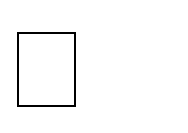 графиков линейных и квадратичных функций, обратной пропорциональности и функции y  x . Графическое решение уравнений и неравенств.  Использование операций над множествами и высказываниями. Использование неравенств и систем неравенств с одной переменной, числовых промежутков, их объединений и пересечений. Применение при решении задач свойств арифметической и геометрической прогрессии, суммирования бесконечной сходящейся геометрической прогрессии.  Множества (числовые, геометрических фигур). Характеристическое свойство, элемент множества, пустое, конечное, бесконечное множество. Способы задания множеств Подмножество. Отношения принадлежности, включения, равенства. Операции над множествами. Круги Эйлера. Конечные и бесконечные, счетные и несчетные множества.  Истинные и ложные высказывания, операции над высказываниями. Алгебра высказываний. Связь высказываний с множествами. Кванторы существования и всеобщности.  Законы логики. Основные логические правила. Решение логических задач с использованием кругов Эйлера, основных логических правил.  Умозаключения. Обоснования и доказательство в математике. Теоремы. Виды математических утверждений. Виды доказательств. Математическая индукция. Утверждения: обратное данному, противоположное, обратное противоположному данному. Признак и свойство, необходимые и достаточные условия.  Основная теорема арифметики. Остатки и сравнения. Алгоритм Евклида. Китайская теорема об остатках. Малая теорема Ферма. q-ичные системы счисления. Функция Эйлера, число и сумма делителей натурального числа.  Радианная мера угла, тригонометрическая окружность. Тригонометрические функции чисел и углов. Формулы приведения, сложения тригонометрических функций, формулы двойного и половинного аргумента. Преобразование суммы, разности в произведение тригонометрических функций, и наоборот.  Нули функции, промежутки знакопостоянства, монотонность. Наибольшее и наименьшее значение функции. Периодические функции и наименьший период. Четные и нечетные функции. Функции "дробная часть числа" y = {x} и "целая часть числа" y = [x].  Тригонометрические функции числового аргумента y = cos x, y = sin x, y = tg x, y = ctg x. Свойства и графики тригонометрических функций.  Обратные тригонометрические функции, их главные значения, свойства и графики. Тригонометрические уравнения. Однородные тригонометрические уравнения. Решение простейших тригонометрических неравенств. Простейшие системы тригонометрических уравнений.  Степень с действительным показателем, свойства степени. Простейшие показательные уравнения и неравенства. Показательная функция и ее свойства и график. Число e и функция y = ex.  Логарифм, свойства логарифма. Десятичный и натуральный логарифм. Преобразование логарифмических выражений. Логарифмические уравнения и неравенства. Логарифмическая функция и ее свойства и график.  Степенная функция и ее свойства и график. Иррациональные уравнения.  Первичные представления о множестве комплексных чисел. Действия с комплексными числами. Комплексно сопряженные числа. Модуль и аргумент числа. Тригонометрическая форма комплексного числа. Решение уравнений в комплексных числах.  Метод интервалов для решения неравенств. Преобразования графиков функций: сдвиг, умножение на число, отражение относительно координатных осей. Графические методы решения уравнений и неравенств. Решение уравнений и неравенств, содержащих переменную под знаком модуля.  Системы показательных, логарифмических и иррациональных уравнений. Системы показательных, логарифмических и иррациональных неравенств.  Взаимно обратные функции. Графики взаимно обратных функций.  Уравнения, системы уравнений с параметром.  Формула Бинома Ньютона. Решение уравнений степени выше 2 специальных видов. Теорема Виета, теорема Безу. Приводимые и неприводимые многочлены. Основная теорема алгебры. Симметрические многочлены. Целочисленные и целозначные многочлены.  Диофантовы уравнения. Цепные дроби. Теорема Ферма о сумме квадратов.  Суммы и ряды, методы суммирования и признаки сходимости.  Теоремы о приближении действительных чисел рациональными.  Множества на координатной плоскости.  Неравенство Коши-Буняковского, неравенство Йенсена, неравенства о средних.  Понятие предела функции в точке. Понятие предела функции в бесконечности. Асимптоты графика функции. Сравнение бесконечно малых и бесконечно больших. Непрерывность функции. Свойства непрерывных функций. Теорема Вейерштрасса.  Дифференцируемость функции. Производная функции в точке. Касательная к графику функции. Геометрический и физический смысл производной. Применение производной в физике. Производные элементарных функций. Правила дифференцирования.  Вторая производная, ее геометрический и физический смысл.  Точки экстремума (максимума и минимума). Исследование элементарных функций на точки экстремума, наибольшее и наименьшее значение с помощью производной. Построение графиков функций с помощью производных. Применение производной при решении задач. Нахождение экстремумов функций нескольких переменных.  Первообразная. Неопределенный интеграл. Первообразные элементарных функций. Площадь криволинейной трапеции. Формула Ньютона-Лейбница. Определенный интеграл. Вычисление площадей плоских фигур и объемов тел вращения с помощью интеграла.  Методы решения функциональных уравнений и неравенств.  Геометрия  Повторение. Решение задач с использованием свойств фигур на плоскости. Решение задач на доказательство и построение контрпримеров. Применение простейших логических правил. Решение задач с использованием теорем о треугольниках, соотношений в прямоугольных треугольниках, фактов, связанных с четырехугольниками. Решение задач с использованием фактов, связанных с окружностями. Решение задач на измерения на плоскости, вычисления длин и площадей. Решение задач с помощью векторов и координат.  Наглядная стереометрия. Призма, параллелепипед, пирамида, тетраэдр.  Основные понятия геометрии в пространстве. Аксиомы стереометрии и следствия из них. Понятие об аксиоматическом методе.  Теорема Менелая для тетраэдра. Построение сечений многогранников методом следов. Центральное проектирование. Построение сечений многогранников методом проекций.  Скрещивающиеся прямые в пространстве. Угол между ними. Методы нахождения расстояний между скрещивающимися прямыми.  Теоремы о параллельности прямых и плоскостей в пространстве. Параллельное проектирование и изображение фигур. Геометрические места точек в пространстве.  Перпендикулярность прямой и плоскости. Ортогональное проектирование. Наклонные и проекции. Теорема о трех перпендикулярах.  Виды тетраэдров. Ортоцентрический тетраэдр, каркасный тетраэдр, равногранный тетраэдр. Прямоугольный тетраэдр. Медианы и бимедианы тетраэдра.  Достраивание тетраэдра до параллелепипеда.  Расстояния между фигурами в пространстве. Общий перпендикуляр двух скрещивающихся прямых.  Углы в пространстве. Перпендикулярные плоскости. Площадь ортогональной проекции. Перпендикулярное сечение призмы. Трехгранный и многогранный угол. Свойства плоских углов многогранного угла. Свойства плоских и двугранных углов трехгранного угла. Теоремы косинусов и синусов для трехгранного угла.  Виды многогранников. Развертки многогранника. 	Кратчайшие пути на поверхности многогранника.  Теорема Эйлера. Правильные многогранники. Двойственность правильных многогранников. Призма. Параллелепипед. Свойства параллелепипеда. Прямоугольный параллелепипед. Наклонные призмы.  Пирамида. Виды пирамид. Элементы правильной пирамиды. Пирамиды с равнонаклоненными ребрами и гранями, их основные свойства.  Площади поверхностей многогранников.  Тела вращения: цилиндр, конус, шар и сфера. Сечения цилиндра, конуса и шара. Шаровой сегмент, шаровой слой, шаровой сектор (конус).  Усеченная пирамида и усеченный конус.  Элементы сферической геометрии. Конические сечения.  Касательные прямые и плоскости. Вписанные и описанные сферы. Касающиеся сферы. Комбинации тел вращения.  Векторы и координаты. Сумма векторов, умножение вектора на число. Угол между векторами. Скалярное произведение.  Уравнение плоскости. Формула расстояния между точками. Уравнение сферы. Формула расстояния от точки до плоскости. Способы задания прямой уравнениями.  Решение задач и доказательство теорем с помощью векторов и методом координат. Элементы геометрии масс.  Понятие объема. Объемы многогранников. Объемы тел вращения. Аксиомы объема. Вывод формул объемов прямоугольного параллелепипеда, призмы и пирамиды. Формулы для нахождения объема тетраэдра. Теоремы об отношениях объемов.  Приложения интеграла к вычислению объемов и поверхностей тел вращения. Площадь сферического пояса. Объем шарового слоя. Применение объемов при решении задач.  Площадь сферы.  Развертка цилиндра и конуса. Площадь поверхности цилиндра и конуса.  Комбинации многогранников и тел вращения.  Подобие в пространстве. Отношение объемов и площадей поверхностей подобных фигур.  Движения в пространстве: параллельный перенос, симметрия относительно плоскости, центральная симметрия, поворот относительно прямой.  Преобразование подобия, гомотетия. Решение задач на плоскости с использованием стереометрических методов.  Вероятность и статистика, логика, теория графов и комбинаторика  Повторение. Использование таблиц и диаграмм для представления данных. Решение задач на применение описательных характеристик числовых наборов: средних, наибольшего и наименьшего значения, размаха, дисперсии и стандартного отклонения. Вычисление частот и вероятностей событий. Вычисление вероятностей в опытах с равновозможными элементарными исходами. Использование комбинаторики. Вычисление вероятностей независимых событий. Использование формулы сложения вероятностей, диаграмм Эйлера, дерева вероятностей, формулы Бернулли.  Вероятностное пространство. Аксиомы теории вероятностей.  Условная вероятность. Правило умножения вероятностей. Формула полной вероятности. Формула Байеса.  Дискретные случайные величины и распределения. Совместные распределения. Распределение суммы и произведения независимых случайных величин. Математическое ожидание и дисперсия случайной величины. Математическое ожидание и дисперсия суммы случайных величин.  Бинарная случайная величина, распределение Бернулли. Геометрическое распределение.  Биномиальное распределение и его свойства. Гипергеометрическое распределение и его свойства.  	Непрерывные случайные величины. Плотность вероятности. 	Функция распределения. Равномерное распределение.  Показательное распределение, его параметры.  Распределение Пуассона и его применение. Нормальное распределение. Функция Лапласа. Параметры нормального распределения. Примеры случайных величин, подчиненных нормальному закону (погрешность измерений, рост человека). Центральная предельная теорема.  Неравенство Чебышева. Теорема Чебышева и теорема Бернулли. Закон больших чисел. Выборочный метод измерения вероятностей. Роль закона больших чисел в науке, природе и обществе.  Ковариация двух случайных величин. Понятие о коэффициенте корреляции. Совместные наблюдения двух случайных величин. Выборочный коэффициент корреляции. Линейная регрессия.  Статистическая гипотеза. Статистика критерия и ее уровень значимости. Проверка простейших гипотез. Эмпирические распределения и их связь с теоретическими распределениями. Ранговая корреляция.  Построение соответствий. Инъективные и сюръективные соответствия. Биекции. Дискретная непрерывность. Принцип Дирихле.  Кодирование. Двоичная запись.  Основные понятия теории графов. Деревья. Двоичное дерево. Связность. Компоненты связности. Пути на графе. Эйлеровы и Гамильтоновы пути.  Информатика  Программа учебного предмета "Информатика" на уровне среднего общего образования составлена в соответствии с требованиями ФГОС СОО; требованиями к результатам освоения основной образовательной программы. В ней соблюдается преемственность с ФГОС СОО и учитываются межпредметные связи.  Цель изучения учебного предмета "Информатика" на базовом и углубленном уровнях среднего общего образования - обеспечение дальнейшего развития информационных компетенций выпускника, готового к работе в условиях развивающегося информационного общества и возрастающей конкуренции на рынке труда.  Базовый уровень  Введение. Информация и информационные процессы  Роль информации и связанных с ней процессов в окружающем мире. Различия в представлении данных, предназначенных для хранения и обработки в автоматизированных компьютерных системах, и данных, предназначенных для восприятия человеком.  Системы. Компоненты системы и их взаимодействие.  Универсальность дискретного представления информации.  Математические основы информатики  Тексты и кодирование  Равномерные и неравномерные коды. Условие Фано.  Системы счисления  Сравнение чисел, записанных в двоичной, восьмеричной и шестнадцатеричной системах счисления. Сложение и вычитание чисел, записанных в этих системах счисления.  Элементы комбинаторики, теории множеств и математической логики  Операции "импликация", "эквивалентность". Примеры законов алгебры логики. Эквивалентные преобразования логических выражений. Построение логического выражения с данной табШкола истинности. Решение простейших логических уравнений.  Нормальные формы: дизъюнктивная и конъюнктивная нормальная форма.  Дискретные объекты  Решение алгоритмических задач, связанных с анализом графов (примеры: построения оптимального пути между вершинами ориентированного ациклического графа; определения количества различных путей между вершинами). Использование графов, деревьев, списков при описании объектов и процессов окружающего мира. Бинарное дерево.  Алгоритмы и элементы программирования  Алгоритмические конструкции  Подпрограммы. Рекурсивные алгоритмы.  Табличные величины (массивы).  Запись алгоритмических конструкций в выбранном языке программирования.  Составление алгоритмов и их программная реализация Этапы решения задач на компьютере.  Операторы языка программирования, основные конструкции языка программирования. Типы и структуры данных. Кодирование базовых алгоритмических конструкций на выбранном языке программирования.  Интегрированная среда разработки программ на выбранном языке программирования. Интерфейс выбранной среды. Составление алгоритмов и программ в выбранной среде программирования. Приемы отладки программ. Проверка работоспособности программ с использованием трассировочных таблиц.  Разработка и программная реализация алгоритмов решения типовых задач базового уровня из различных предметных областей. Примеры задач:  алгоритмы нахождения наибольшего (или наименьшего) из двух, трех, четырех заданных чисел без использования массивов и циклов, а также сумм (или произведений) элементов конечной числовой последовательности (или массива);  алгоритмы анализа записей чисел в позиционной системе счисления;  алгоритмы решения задач методом перебора (поиск НОД данного натурального числа, проверка числа на простоту и т.д.);  алгоритмы работы с элементами массива с однократным просмотром массива: линейный поиск элемента, вставка и удаление элементов в массиве, перестановка элементов данного массива в обратном порядке, суммирование элементов массива, проверка соответствия элементов массива некоторому условию, нахождение второго по величине наибольшего (или наименьшего) значения.  Алгоритмы редактирования текстов (замена символа/фрагмента, удаление и вставка символа/фрагмента, поиск вхождения заданного образца).  Постановка задачи сортировки.  Анализ алгоритмов  Определение возможных результатов работы простейших алгоритмов управления исполнителями и вычислительных алгоритмов. Определение исходных данных, при которых алгоритм может дать требуемый результат.  Сложность вычисления: количество выполненных операций, размер используемой памяти; зависимость вычислений от размера исходных данных.  Математическое моделирование  Представление результатов моделирования в виде, удобном для восприятия человеком. Графическое представление данных (схемы, таблицы, графики).  Практическая работа с компьютерной моделью по выбранной теме. Анализ достоверности (правдоподобия) результатов экспериментов. Использование сред имитационного моделирования (виртуальных лабораторий) для проведения компьютерного эксперимента в учебной деятельности.  Использование программных систем и сервисов  Компьютер - универсальное устройство обработки данных  Программная и аппаратная организация компьютеров и компьютерных систем. Архитектура современных компьютеров. Персональный компьютер. Многопроцессорные системы. Суперкомпьютеры. Распределенные вычислительные системы и обработка больших данных. Мобильные цифровые устройства и их роль в коммуникациях. Встроенные компьютеры. Микроконтроллеры. Роботизированные производства.  Выбор конфигурации компьютера в зависимости от решаемой задачи. Тенденции развития аппаратного обеспечения компьютеров.  Программное обеспечение (ПО) компьютеров и компьютерных систем. Различные виды ПО и их назначение. Особенности программного обеспечения мобильных устройств.  Организация хранения и обработки данных, в том числе с использованием интернет-сервисов, облачных технологий и мобильных устройств. Прикладные компьютерные программы, используемые в соответствии с типом решаемых задач и по выбранной специализации. Параллельное программирование.  Инсталляция и деинсталляция программных средств, необходимых для решения учебных задач и задач по выбранной специализации. Законодательство Российской Федерации в области программного обеспечения.  Способы и средства обеспечения надежного функционирования средств ИКТ. Применение специализированных программ для обеспечения стабильной работы средств ИКТ.  Безопасность, гигиена, эргономика, ресурсосбережение, технологические требования при эксплуатации компьютерного рабочего места. Проектирование автоматизированного рабочего места в соответствии с целями его использования.  Подготовка текстов и демонстрационных материалов  Средства поиска и автозамены. История изменений. Использование готовых шаблонов и создание собственных. Разработка структуры документа, создание гипертекстового документа. Стандарты библиографических описаний.  Деловая переписка, научная публикация. Реферат и аннотация. Оформление списка литературы.  Коллективная работа с документами. Рецензирование текста. Облачные сервисы.  Знакомство с компьютерной версткой текста. Технические средства ввода текста. Программы распознавания текста, введенного с использованием сканера, планшетного ПК или графического планшета. Программы синтеза и распознавания устной речи.  Работа с аудиовизуальными данными  Создание и преобразование аудиовизуальных объектов. Ввод изображений с использованием различных цифровых устройств (цифровых фотоаппаратов и микроскопов, видеокамер, сканеров и т.д.). Обработка изображения и звука с использованием интернет- и мобильных приложений.  Использование мультимедийных онлайн-сервисов для разработки презентаций проектных работ. Работа в группе, технология публикации готового материала в сети.  Электронные (динамические) таблицы  Примеры использования динамических (электронных) таблиц на практике (в том числе - в задачах математического моделирования).  Базы данных  Реляционные (табличные) базы данных. Таблица - представление сведений об однотипных объектах. Поле, запись. Ключевые поля таблицы. Связи между таблицами. Схема данных. Поиск и выбор в базах данных. Сортировка данных.  Создание, ведение и использование баз данных при решении учебных и практических задач.  Автоматизированное проектирование  Представление 	о 	системах 	автоматизированного 	проектирования. 	Системы автоматизированного проектирования. Создание чертежей типовых деталей и объектов.  3D-моделирование  Принципы построения и редактирования трехмерных моделей. Сеточные модели. Материалы. Моделирование источников освещения. Камеры.  Аддитивные технологии (3D-принтеры).  Системы искусственного интеллекта и машинное обучение  Машинное обучение - решение задач распознавания, классификации и предсказания. Искусственный интеллект.  Информационно-коммуникационные технологии. Работа в информационном пространстве Компьютерные сети  Принципы построения компьютерных сетей. Сетевые протоколы. Интернет. Адресация в сети Интернет. Система доменных имен. Браузеры.  Аппаратные компоненты компьютерных сетей.  Веб-сайт. Страница. Взаимодействие веб-страницы с сервером. Динамические страницы.  Разработка интернет-приложений (сайты).  Сетевое хранение данных. Облачные сервисы.  Деятельность в сети Интернет  Расширенный поиск информации в сети Интернет. Использование языков построения запросов.  Другие виды деятельности в сети Интернет. Геолокационные сервисы реального времени (локация мобильных телефонов, определение загруженности автомагистралей и т.п.); интернет торговля; бронирование билетов и гостиниц и т.п.  Социальная информатика  Социальные сети - организация коллективного взаимодействия и обмена данными. Сетевой этикет: правила поведения в киберпространстве.  Проблема подлинности полученной информации. Информационная культура. Государственные электронные сервисы и услуги. Мобильные приложения. Открытые образовательные ресурсы.  Информационная безопасность  Средства защиты информации в автоматизированных информационных системах (АИС), компьютерных сетях и компьютерах. Общие проблемы защиты информации и информационной безопасности АИС. Электронная подпись, сертифицированные сайты и документы.  Техногенные и экономические угрозы, связанные с использованием ИКТ. Правовое обеспечение информационной безопасности.  Информационно-коммуникационные технологии и их использование для анализа данных  Аппаратное и программное обеспечение компьютера  Аппаратное обеспечение компьютеров. Персональный компьютер.  Многопроцессорные системы. Суперкомпьютеры. Распределенные вычислительные системы и обработка больших данных. Мобильные цифровые устройства и их роль в коммуникациях. Встроенные компьютеры. Микроконтроллеры. Роботизированные производства.  Соответствие конфигурации компьютера решаемым задачам. Тенденции развития аппаратного обеспечения компьютеров.  Программное обеспечение (ПО) компьютеров и компьютерных систем. Классификация программного обеспечения. Многообразие операционных систем, их функции. Программное обеспечение мобильных устройств.  Модель информационной системы "клиент-сервер". Распределенные модели построения информационных систем. Использование облачных технологий обработки данных в крупных информационных системах.  Инсталляция и деинсталляция программного обеспечения. Системное администрирование.  Тенденции развития компьютеров. Квантовые вычисления.  Техника безопасности и правила работы на компьютере. Гигиена, эргономика, ресурсосбережение, технологические требования при эксплуатации компьютерного рабочего места. Проектирование автоматизированного рабочего места в соответствии с целями его использования.  Применение специализированных программ для обеспечения стабильной работы средств ИКТ. Технология проведения профилактических работ над средствами ИКТ: диагностика неисправностей.  Подготовка текстов и демонстрационных материалов  Технологии создания текстовых документов. Вставка графических объектов, таблиц. Использование готовых шаблонов и создание собственных.  Средства поиска и замены. Системы проверки орфографии и грамматики. Нумерация страниц. Разработка гипертекстового документа: определение структуры документа, автоматическое формирование списка иллюстраций, сносок и цитат, списка используемой литературы и таблиц. Библиографическое описание документов. Коллективная работа с документами. Рецензирование текста.  Средства создания и редактирования математических текстов.  Технические средства ввода текста. Распознавание текста. Распознавание устной речи. Компьютерная верстка текста. Настольно-издательские системы.  Работа с аудиовизуальными данными  Технические средства ввода графических изображений. Кадрирование изображений. Цветовые модели. Коррекция изображений. Работа с многослойными изображениями.  Работа с векторными графическими объектами. Группировка и трансформация объектов.  Технологии ввода и обработки звуковой и видеоинформации.  Технологии цифрового моделирования и проектирования новых изделий. Системы автоматизированного проектирования. Разработка простейших чертежей деталей и узлов с использованием примитивов системы автоматизированного проектирования. Аддитивные технологии (3D-печать).  Электронные (динамические) таблицы  Технология обработки числовой информации. Ввод и редактирование данных. Автозаполнение. Форматирование ячеек. Стандартные функции. Виды ссылок в формулах. Фильтрация и сортировка данных в диапазоне или таблице. Коллективная работа с данными. Подключение к внешним данным и их импорт.  Решение вычислительных задач из различных предметных областей.  Компьютерные средства представления и анализа данных. Визуализация данных.  Базы данных  Понятие и назначение базы данных (далее - БД). Классификация БД. Системы управления БД (СУБД). Таблицы. Запись и поле. Ключевое поле. Типы данных. Запрос. Типы запросов. Запросы с параметрами. Сортировка. Фильтрация. Вычисляемые поля.  Формы. Отчеты.  Многотабличные БД. Связи между таблицами. Нормализация.  Подготовка и выполнение исследовательского проекта  Технология выполнения исследовательского проекта: постановка задачи, выбор методов исследования, составление проекта и плана работ, подготовка исходных данных, проведение исследования, формулировка выводов, подготовка отчета. Верификация (проверка надежности и согласованности) исходных данных и валидация (проверка достоверности) результатов исследования.  Статистическая обработка данных. Обработка результатов эксперимента.  Системы искусственного интеллекта и машинное обучение Машинное обучение - решение задач распознавания, классификации и предсказания. Искусственный интеллект. Анализ данных с применением методов машинного обучения. Экспертные и рекомендательные системы.  Большие данные в природе и технике (геномные данные, результаты физических экспериментов, интернет-данные, в частности данные социальных сетей). Технологии их обработки и хранения.  Работа в информационном пространстве  Компьютерные сети  Принципы построения компьютерных сетей. Аппаратные компоненты компьютерных сетей. Проводные и беспроводные телекоммуникационные каналы. Сетевые протоколы. Принципы межсетевого взаимодействия. Сетевые операционные системы. Задачи системного администрирования компьютеров и компьютерных сетей.  Интернет. Адресация в сети Интернет (IP-адреса, маски подсети). Система доменных имен.  Технология WWW. Браузеры.  Веб-сайт. Страница. Взаимодействие веб-страницы с сервером. Язык HTML. Динамические страницы.  Разработка веб-сайтов. Язык HTML, каскадные таблицы стилей (CSS). Динамический HTML. Размещение веб-сайтов.  Использование сценариев на языке Javascript. Формы. Понятие о серверных языках программирования.  Сетевое хранение данных. Облачные сервисы.  Деятельность в сети Интернет  Расширенный поиск информации в сети Интернет. Использование языков построения запросов.  Другие виды деятельности в сети Интернет. Сервисы Интернета. Геолокационные сервисы реального времени (локация мобильных телефонов, определение загруженности автомагистралей и т.п.); интернет-торговля; бронирование билетов и гостиниц и т.п. Облачные версии прикладных программных систем.  Новые возможности и перспективы развития Интернета: мобильность, облачные технологии, виртуализация, социальные сервисы, доступность. Технологии "Интернета вещей". Развитие технологий распределенных вычислений.  Социальная информатика  Социальные сети - организация коллективного взаимодействия и обмена данными. Проблема подлинности полученной информации. Государственные электронные сервисы и услуги. Мобильные приложения. Открытые образовательные ресурсы. Информационная культура. Информационные пространства коллективного взаимодействия. Сетевой этикет: правила поведения в киберпространстве.  Стандартизация и стандарты в сфере информатики и ИКТ докомпьютерной эры (запись чисел, алфавитов национальных языков, библиотечного и издательского дела и др.) и компьютерной эры (языки программирования).  Информационная безопасность  Средства защиты информации в автоматизированных информационных системах (АИС), компьютерных сетях и компьютерах. Общие проблемы защиты информации и информационной безопасности АИС. Компьютерные вирусы и вредоносные программы. Использование антивирусных средств.  Электронная подпись, сертифицированные сайты и документы. Правовые нормы использования компьютерных программ и работы в Интернете. Законодательство РФ в области программного обеспечения.  Техногенные и экономические угрозы, связанные с использованием ИКТ. Правовое обеспечение информационной безопасности.  Физика  Программа учебного предмета "Физика" направлена на формирование у обучающихся функциональной грамотности и метапредметных умений через выполнение исследовательской и практической деятельности.  В системе естественно-научного образования физика как учебный предмет занимает важное место в формировании научного мировоззрения и ознакомления обучающихся с методами научного познания окружающего мира, а также с физическими основами современного производства и бытового технического окружения человека; в формировании собственной позиции по отношению к физической информации, полученной из разных источников.  Успешность изучения предмета связана с овладением основами учебно-исследовательской деятельности, применением полученных знаний при решении практических и теоретических задач.  В соответствии с ФГОС СОО образования физика может изучаться на базовом и углубленном уровнях.  Изучение физики на базовом уровне ориентировано на обеспечение общеобразовательной и общекультурной подготовки выпускников.  Содержание базового курса позволяет использовать знания о физических объектах и процессах для обеспечения безопасности при обращении с приборами и техническими устройствами; для сохранения здоровья и соблюдения норм экологического поведения в окружающей среде; для принятия решений в повседневной жизни.  Изучение физики на углубленном уровне включает расширение предметных результатов и содержание, ориентированное на подготовку к последующему профессиональному образованию.  Изучение предмета на углубленном уровне позволяет сформировать у обучающихся физическое мышление, умение систематизировать и обобщать полученные знания, самостоятельно применять полученные знания для решения практических и учебноисследовательских задач; умение анализировать, прогнозировать и оценивать с позиции экологической безопасности последствия бытовой и производственной деятельности человека, связанной с использованием источников энергии.  В основу изучения предмета "Физика" на базовом и углубленном уровнях в части формирования у обучающихся научного мировоззрения, освоения общенаучных методов познания, а также практического применения научных знаний заложены межпредметные связи в области естественных, математических и гуманитарных наук.  Программа составлена на основе модульного принципа построения учебного материала. Количество часов на изучение учебного предмета и классы, в которых предмет может изучаться, относятся к компетенции образовательной организации.  Программа содержит примерный перечень практических и лабораторных работ. При составлении рабочей программы учитель вправе выбрать из перечня работы, которые считает наиболее целесообразными для достижения предметных результатов.  Базовый уровень  Физика и естественнонаучный метод познания природы  Физика - фундаментальная наука о природе. Методы научного исследования физических явлений. Моделирование физических явлений и процессов. Физический закон - границы применимости. Физические теории и принцип соответствия. Роль и место физики в формировании современной научной картины мира, в практической деятельности людей. Физика и культура.  Механика  Границы применимости классической механики. Важнейшие кинематические характеристики - перемещение, скорость, ускорение. Основные модели тел и движений.  Взаимодействие тел. Законы Всемирного тяготения, Гука, сухого трения. Инерциальная система отсчета. Законы механики Ньютона.  Импульс материальной точки и системы. Изменение и сохранение импульса. Использование законов механики для объяснения движения небесных тел и для развития космических исследований. Механическая энергия системы тел. Закон сохранения механической энергии. Работа силы.  Равновесие материальной точки и твердого тела. Условия равновесия. Момент силы. Равновесие жидкости и газа. Движение жидкостей и газов.  Механические колебания и волны. Превращения энергии при колебаниях. Энергия волны.  Молекулярная физика и термодинамика  Молекулярно-кинетическая теория (МКТ) строения вещества и ее экспериментальные доказательства. Абсолютная температура как мера средней кинетической энергии теплового движения частиц вещества. Модель идеального газа. Давление газа. Уравнение состояния идеального газа. Уравнение Менделеева-Клапейрона.  Агрегатные состояния вещества. Модель строения жидкостей.  Внутренняя энергия. Работа и теплопередача как способы изменения внутренней энергии. Первый закон термодинамики. Необратимость тепловых процессов. Принципы действия тепловых машин.  Электродинамика  Электрическое поле. Закон Кулона. Напряженность и потенциал электростатического поля. Проводники, полупроводники и диэлектрики. Конденсатор.  Постоянный электрический ток. Электродвижущая сила. Закон Ома для полной цепи. Электрический ток в проводниках, электролитах, полупроводниках, газах и вакууме. Сверхпроводимость.  Индукция магнитного поля. Действие магнитного поля на проводник с током и движущуюся заряженную частицу. Сила Ампера и сила Лоренца. Магнитные свойства вещества.  Закон электромагнитной индукции. Электромагнитное поле. Переменный ток. Явление самоиндукции. Индуктивность. Энергия электромагнитного поля.  Электромагнитные колебания. Колебательный контур.  Электромагнитные волны. Диапазоны электромагнитных излучений и их практическое применение.  Геометрическая оптика. Волновые свойства света.  Основы специальной теории относительности  Инвариантность модуля скорости света в вакууме. Принцип относительности Эйнштейна.  Связь массы и энергии свободной частицы. Энергия покоя.  Квантовая физика. Физика атома и атомного ядра  Гипотеза М. Планка. Фотоэлектрический эффект. Фотон. Корпускулярно-волновой дуализм. Соотношение неопределенностей Гейзенберга.  Планетарная модель атома. Объяснение линейчатого спектра водорода на основе квантовых постулатов Бора.  Состав и строение атомного ядра. Энергия связи атомных ядер. Виды радиоактивных превращений атомных ядер.  Закон радиоактивного распада. Ядерные реакции. Цепная реакция деления ядер.  Элементарные частицы. Фундаментальные взаимодействия.  Строение Вселенной  Современные представления о происхождении и эволюции Солнца и звезд. Классификация звезд. Звезды и источники их энергии. Галактика. Представление о строении и эволюции Вселенной.  Примерный перечень практических и лабораторных работ (на выбор учителя)  Прямые измерения:  измерение мгновенной скорости с использованием секундомера или компьютера с датчиками;  сравнение масс (по взаимодействию);  измерение сил в механике;  измерение температуры жидкостными и цифровыми термометрами;  оценка сил взаимодействия молекул (методом отрыва капель);  измерение термодинамических параметров газа;  измерение ЭДС источника тока;  измерение силы взаимодействия катушки с током и магнита помощью электронных весов; - определение периода обращения двойных звезд (печатные материалы).  Косвенные измерения:  измерение ускорения;  измерение ускорения свободного падения;  определение энергии и импульса по тормозному пути;  измерение удельной теплоты плавления льда;  измерение 	напряженности 	вихревого 	электрического 	поля 	(при 	наблюдении электромагнитной индукции);  измерение внутреннего сопротивления источника тока;  определение показателя преломления среды;  измерение фокусного расстояния собирающей и рассеивающей линз;  определение длины световой волны;  определение импульса и энергии частицы при движении в магнитном поле (по фотографиям).  Наблюдение явлений:  наблюдение механических явлений в инерциальных и неинерциальных системах отсчета;  наблюдение вынужденных колебаний и резонанса;  наблюдение диффузии;  наблюдение явления электромагнитной индукции;  наблюдение волновых свойств света: дифракция, интерференция, поляризация;  наблюдение спектров;  вечерние наблюдения звезд, Луны и планет в телескоп или бинокль.  Исследования:  исследование равноускоренного движения с использованием электронного секундомера или компьютера с датчиками;  исследование движения тела, брошенного горизонтально; - исследование центрального удара;  исследование качения цилиндра по наклонной плоскости;  исследование движения броуновской частицы (по трекам Перрена);  исследование изопроцессов;  исследование изохорного процесса и оценка абсолютного нуля;  исследование остывания воды;  исследование зависимости напряжения на полюсах источника тока от силы тока в цепи;  исследование зависимости силы тока через лампочку от напряжения на ней;  исследование нагревания воды нагревателем небольшой мощности;  исследование явления электромагнитной индукции;  исследование зависимости угла преломления от угла падения;  исследование зависимости расстояния от линзы до изображения от расстояния от линзы до предмета;  исследование спектра водорода;  исследование движения двойных звезд (по печатным материалам).  Проверка гипотез (в том числе имеются неверные):  при движении бруска по наклонной плоскости время перемещения на определенное расстояния тем больше, чем больше масса бруска;  при движении бруска по наклонной плоскости скорость прямо пропорциональна пути;  при затухании колебаний амплитуда обратно пропорциональна времени;  квадрат среднего перемещения броуновской частицы прямо пропорционален времени наблюдения (по трекам Перрена);  скорость остывания воды линейно зависит от времени остывания;  напряжение при последовательном включении лампочки и резистора не равно сумме напряжений на лампочке и резисторе;  угол преломления прямо пропорционален углу падения;  при плотном сложении двух линз оптические силы складываются;  Конструирование технических устройств:  конструирование наклонной плоскости с заданным КПД;  конструирование рычажных весов;  конструирование наклонной плоскости, по которой брусок движется с заданным ускорением;  конструирование электродвигателя;  конструирование трансформатора;  конструирование модели телескопа или микроскопа.  Химия  В системе естественно-научного образования химия как учебный предмет занимает важное место в познании законов природы, формировании научной картины мира, химической грамотности, необходимой для повседневной жизни, навыков здорового и безопасного для человека и окружающей его среды образа жизни, а также в воспитании экологической культуры, формировании собственной позиции по отношению к химической информации, получаемой из разных источников.  Успешность изучения учебного предмета связана с овладением основными понятиями химии, научными фактами, законами, теориями, применением полученных знаний при решении практических задач.  В соответствии с ФГОС СОО химия может изучаться на базовом и углубленном уровнях.  Изучение химии на базовом уровне ориентировано на обеспечение общеобразовательной и общекультурной подготовки выпускников.  Содержание базового курса позволяет раскрыть ведущие идеи и отдельные положения, важные в познавательном и мировоззренческом отношении: зависимость свойств веществ от состава и строения; обусловленность применения веществ их свойствами; материальное единство неорганических и органических веществ; возрастающая роль химии в создании новых лекарств и материалов, в экономии сырья, охране окружающей среды.  Изучение химии на углубленном уровне предполагает полное освоение базового курса и включает расширение предметных результатов и содержания, ориентированное на подготовку к последующему профессиональному образованию; развитие индивидуальных способностей обучающихся путем более глубокого, чем это предусматривается базовым курсом, освоения основ наук, систематических знаний; умение применять полученные знания для решения практических и учебно-исследовательских задач в измененной, нестандартной ситуации; умение систематизировать и обобщать полученные знания. Изучение предмета на углубленном уровне позволяет сформировать у обучающихся умение анализировать, прогнозировать и оценивать с позиции экологической безопасности последствия бытовой и производственной деятельности человека, связанной с получением, применением и переработкой веществ.  Изучение предмета "Химия" в части формирования у обучающихся научного мировоззрения, освоения общенаучных методов познания, а также практического применения научных знаний основано на межпредметных связях с предметами областей естественных, математических и гуманитарных наук.  Программа учебного предмета "Химия" составлена на основе модульного принципа построения учебного материала, не определяет количество часов на изучение учебного предмета и классы, в которых предмет может изучаться. Курсивом в примерных учебных программах выделены элементы содержания, относящиеся к результатам, которым обучающиеся "получат возможность научиться".  Программа учитывает возможность получения знаний в том числе через практическую деятельность. В программе содержится примерный перечень практических работ. При составлении рабочей программы учитель вправе выбрать из перечня работы, которые считает наиболее целесообразными, с учетом необходимости достижения предметных результатов.  Базовый уровень  Основы органической химии  Появление и развитие органической химии как науки. Предмет органической химии. Место и значение органической химии в системе естественных наук.  Химическое строение как порядок соединения атомов в молекуле согласно их валентности. Основные положения теории химического строения органических соединений А.М. Бутлерова. Углеродный скелет органической молекулы. Кратность химической связи. Зависимость свойств веществ от химического строения молекул. Изомерия и изомеры. Понятие о функциональной группе. Принципы классификации органических соединений. Систематическая международная номенклатура и принципы образования названий органических соединений.  Алканы. Строение молекулы метана. Гомологический ряд алканов. Гомологи. Номенклатура. Изомерия углеродного скелета. Закономерности изменения физических свойств. Химические свойства (на примере метана и этана): реакции замещения (галогенирование), дегидрирования как способы получения важнейших соединений в органическом синтезе. Горение метана как один из основных источников тепла в промышленности и быту. Нахождение в природе и применение алканов. Понятие о циклоалканах.  Алкены. Строение молекулы этилена. Гомологический ряд алкенов. Номенклатура. Изомерия углеродного скелета и положения кратной связи в молекуле. Химические свойства (на примере этилена): реакции присоединения (галогенирование, гидрирование, гидратация, гидрогалогенирование) как способ получения функциональных производных углеводородов, горения. Полимеризация этилена как основное направление его использования. Полиэтилен как крупнотоннажный продукт химического производства. Применение этилена. Алкадиены и каучуки. Понятие об алкадиенах как углеводородах с двумя двойными связями. Полимеризация дивинила (бутадиена-1,3) как способ получения синтетического каучука. Натуральный и синтетический каучуки. Вулканизация каучука. Резина. Применение каучука и резины.  Алкины. Строение молекулы ацетилена. Гомологический ряд алкинов. Номенклатура.  Изомерия углеродного скелета и положения кратной связи в молекуле. Химические свойства (на примере ацетилена): реакции присоединения (галогенирование, гидрирование, гидратация, гидрогалогенирование) как способ получения полимеров и других полезных продуктов. Горение ацетилена как источник высокотемпературного пламени для сварки и резки металлов. Применение ацетилена.  Арены. Бензол как представитель ароматических углеводородов. Строение молекулы бензола. Химические свойства: реакции замещения (галогенирование) как способ получения химических средств защиты растений, присоединения (гидрирование) как доказательство непредельного характера бензола. Реакция горения. Применение бензола.  Спирты. Классификация, номенклатура, изомерия спиртов. Метанол и этанол как представители предельных одноатомных спиртов. Химические свойства (на примере метанола и этанола): взаимодействие с натрием как способ установления наличия гидроксогруппы, реакция с галогеноводородами как способ получения растворителей, дегидратация как способ получения этилена. Реакция горения: спирты как топливо. Применение метанола и этанола. Физиологическое действие метанола и этанола на организм человека. Этиленгликоль и глицерин как представители предельных многоатомных спиртов. Качественная реакция на многоатомные спирты и ее применение для распознавания глицерина в составе косметических средств. Практическое применение этиленгликоля и глицерина.  Фенол. Строение молекулы фенола. Взаимное влияние атомов в молекуле фенола. Химические свойства: взаимодействие с натрием, гидроксидом натрия, бромом. Применение фенола.  Альдегиды. Метаналь (формальдегид) и этаналь (ацетальдегид) как представители предельных альдегидов. Качественные реакции на карбонильную группу (реакция "серебряного зеркала", взаимодействие с гидроксидом меди (II) и их применение для обнаружения предельных альдегидов в промышленных сточных водах. Токсичность альдегидов. Применение формальдегида и ацетальдегида.  Карбоновые кислоты. Уксусная кислота как представитель предельных одноосновных карбоновых кислот. Химические свойства (на примере уксусной кислоты): реакции с металлами, основными оксидами, основаниями и солями как подтверждение сходства с неорганическими кислотами. Реакция этерификации как способ получения сложных эфиров. Применение уксусной кислоты. Представление о высших карбоновых кислотах.  Сложные эфиры и жиры. Сложные эфиры как продукты взаимодействия карбоновых кислот со спиртами. Применение сложных эфиров в пищевой и парфюмерной промышленности. Жиры как сложные эфиры глицерина и высших карбоновых кислот. Растительные и животные жиры, их состав. Распознавание растительных жиров на основании их непредельного характера. Применение жиров. Гидролиз или омыление жиров как способ промышленного получения солей высших карбоновых кислот. Мыло как соли высших карбоновых кислот. Моющие свойства мыла.  Углеводы. Классификация углеводов. Нахождение углеводов в природе. Глюкоза как альдегидоспирт. Брожение глюкозы. Сахароза. Гидролиз сахарозы. Крахмал и целлюлоза как биологические полимеры. Химические свойства крахмала и целлюлозы (гидролиз, качественная реакция с йодом на крахмал и ее применение для обнаружения крахмала в продуктах питания). Применение и биологическая роль углеводов. Понятие об искусственных волокнах на примере ацетатного волокна.  Идентификация органических соединений. Генетическая связь между классами органических соединений. Типы химических реакций в органической химии.  Аминокислоты и белки. Состав и номенклатура. Аминокислоты как амфотерные органические соединения. Пептидная связь. Биологическое значение α -аминокислот. Области применения аминокислот. Белки как природные биополимеры. Состав и строение белков. Химические свойства белков: гидролиз, денатурация. Обнаружение белков при помощи качественных (цветных) реакций. Превращения белков пищи в организме. Биологические функции белков.  Теоретические основы химии Строение вещества. Современная модель строения атома. Электронная конфигурация атома. Основное и возбужденные состояния атомов. Классификация химических элементов (s-, p-, dэлементы). Особенности строения энергетических уровней атомов d-элементов. Периодическая система химических элементов Д.И. Менделеева. Физический смысл Периодического закона Д.И. Менделеева. Причины и закономерности изменения свойств элементов и их соединений по периодам и группам. Электронная природа химической связи. Электроотрицательность. Виды химической связи (ковалентная, ионная, металлическая, водородная) и механизмы ее образования. Кристаллические и аморфные вещества. Типы кристаллических решеток (атомная, молекулярная, ионная, металлическая). Зависимость физических свойств вещества от типа кристаллической решетки. Причины многообразия веществ.  Химические реакции. Гомогенные и гетерогенные реакции. Скорость реакции, ее зависимость от различных факторов: природы реагирующих веществ, концентрации реагирующих веществ, температуры, площади реакционной поверхности, наличия катализатора. Роль катализаторов в природе и промышленном производстве. Обратимость реакций. Химическое равновесие и его смещение под действием различных факторов (концентрация реагентов или продуктов реакции, давление, температура) для создания оптимальных условий протекания химических процессов. Дисперсные системы. Понятие о коллоидах (золи, гели). Истинные растворы. Реакции в растворах электролитов. pH раствора как показатель кислотности среды. Гидролиз солей. Значение гидролиза в биологических обменных процессах. Окислительновосстановительные реакции в природе, производственных процессах и жизнедеятельности организмов. Окислительно-восстановительные свойства простых веществ - металлов главных и побочных подгрупп (медь, железо) и неметаллов: водорода, кислорода, галогенов, серы, азота, фосфора, углерода, кремния. Коррозия металлов: виды коррозии, способы защиты металлов от коррозии. Электролиз растворов и расплавов. Применение электролиза в промышленности.  Химия и жизнь  Научные методы познания в химии. Источники химической информации. Поиск информации по названиям, идентификаторам, структурным формулам. Моделирование химических процессов и явлений, химический анализ и синтез как методы научного познания.  Химия и здоровье. Лекарства, ферменты, витамины, гормоны, минеральные воды. Проблемы, связанные с применением лекарственных препаратов. Вредные привычки и факторы, разрушающие здоровье (курение, употребление алкоголя, наркомания). Рациональное питание. Пищевые добавки. Основы пищевой химии.  Химия в повседневной жизни. Моющие и чистящие средства. Средства борьбы с бытовыми насекомыми: репелленты, инсектициды. Средства личной гигиены и косметики. Правила безопасной работы с едкими, горючими и токсичными веществами, средствами бытовой химии.  Химия и сельское хозяйство. Минеральные и органические удобрения. Средства защиты растений.  Химия и энергетика. Природные источники углеводородов. Природный и попутный нефтяной газы, их состав и использование. Состав нефти и ее переработка. Нефтепродукты. Октановое число бензина. Охрана окружающей среды при нефтепереработке и транспортировке нефтепродуктов. Альтернативные источники энергии.  Химия в строительстве. Цемент. Бетон. Подбор оптимальных строительных материалов в практической деятельности человека.  Химия и экология. Химическое загрязнение окружающей среды и его последствия. Охрана гидросферы, почвы, атмосферы, флоры и фауны от химического загрязнения.  Теоретические основы химии  Строение вещества. Современная модель строения атома. Дуализм электрона. Квантовые числа. Распределение электронов по энергетическим уровням в соответствии с принципом наименьшей энергии, правилом Хунда и принципом Паули. Особенности строения энергетических уровней атомов d-элементов. Электронная конфигурация атома. Классификация химических элементов (s-, p-, d-элементы). Основное и возбужденные состояния атомов. Валентные электроны. Периодическая система химических элементов Д.И. Менделеева. Физический 	смысл Периодического закона Д.И. Менделеева. Причины и закономерности изменения свойств элементов и их соединений по периодам и группам. Мировоззренческое и научное значение Периодического закона Д.И. Менделеева. Прогнозы Д.И. Менделеева. Открытие новых химических элементов.  Электронная природа химической связи. Электроотрицательность. Ковалентная связь, ее разновидности и механизмы образования (обменный и донорно-акцепторный). Ионная связь. Металлическая связь. Водородная связь. Межмолекулярные взаимодействия.  Кристаллические 	и 	аморфные 	вещества. 	Типы 	кристаллических 	решеток 	(атомная, молекулярная, ионная, металлическая). Зависимость физических свойств вещества от типа кристаллической решетки. Причины многообразия веществ. Современные представления о строении твердых, жидких и газообразных веществ. Жидкие кристаллы.  Химические реакции. Гомогенные и гетерогенные реакции. Скорость реакции, ее зависимость от различных факторов: природы реагирующих веществ, концентрации реагирующих веществ, температуры (правило Вант-Гоффа), площади реакционной поверхности, наличия катализатора. Энергия активации. Активированный комплекс. Катализаторы и катализ. Роль катализаторов в природе и промышленном производстве.  Понятие об энтальпии и энтропии. Энергия Гиббса. Закон Гесса и следствия из него. Тепловые эффекты химических реакций. Термохимические уравнения. Обратимость реакций. Химическое равновесие. Смещение химического равновесия под действием различных факторов: концентрации реагентов или продуктов реакции, давления, температуры. Роль смещения равновесия в технологических процессах.  Дисперсные 	системы. 	Коллоидные 	системы. 	Истинные 	растворы. 	Растворение 	как физикохимический процесс. Способы выражения концентрации растворов: массовая доля растворенного вещества, молярная и моляльная концентрации. Титр раствора и титрование.  Реакции 	в 	растворах 	электролитов. 	Качественные 	реакции 	на 	ионы 	в 	растворе. Кислотноосновные взаимодействия в растворах. Амфотерность. Ионное произведение воды. Водородный показатель (pH) раствора. Гидролиз солей. Значение гидролиза в биологических обменных процессах. Применение гидролиза в промышленности.  Окислительно-восстановительные реакции в природе, 	производственных процессах и жизнедеятельности организмов. Окислительно-восстановительный потенциал среды. Диаграмма Пурбэ. Поведение веществ в средах с разным значением pH. Методы электронного и электронноионного баланса. Гальванический элемент. Химические источники тока. Стандартный водородный электрод. Стандартный электродный потенциал системы. Ряд стандартных электродных потенциалов. Направление окислительно-восстановительных реакций. Электролиз растворов и расплавов солей. Практическое применение электролиза для получения щелочных, щелочноземельных металлов и алюминия. Коррозия металлов: виды коррозии, способы защиты металлов от коррозии.  Основы неорганической химии Общая характеристика элементов IA - IIIA-групп. Оксиды и пероксиды натрия и калия. Распознавание катионов натрия и калия. Соли натрия, калия, кальция и магния, их значение в природе и жизни человека. Жесткость воды и способы ее устранения. Комплексные соединения алюминия. Алюмосиликаты.  Металлы IB - VIIB-групп (медь, цинк, хром, марганец). Особенности строения атомов. Общие физические и химические свойства. Получение и применение. Оксиды и гидроксиды этих металлов, зависимость их свойств от степени окисления элемента. Важнейшие соли. Окислительные свойства солей хрома и марганца в высшей степени окисления. Комплексные соединения хрома.  Общая характеристика элементов IVA-группы. Свойства, получение и применение угля. Синтезгаз как основа современной промышленности. Активированный уголь как адсорбент. Наноструктуры. Мировые достижения в области создания наноматериалов. Электронное строение молекулы угарного газа. Получение и применение угарного газа. Биологическое действие угарного газа. Карбиды кальция, алюминия и железа. Карбонаты и гидрокарбонаты.  Круговорот углерода в живой и неживой природе. Качественная реакция на карбонат-ион.  Физические и химические свойства кремния. Силаны и силициды. Оксид кремния (IV). Кремниевые кислоты и их соли. Силикатные минералы - основа земной коры.  Общая характеристика элементов VA-группы. Нитриды. Качественная реакция на ион аммония. Азотная кислота как окислитель. Нитраты, их физические и химические свойства, применение. Свойства, получение и применение фосфора. Фосфин. Фосфорные и полифосфорные кислоты. Биологическая роль фосфатов.  Общая характеристика элементов VIA-группы. Особые свойства концентрированной серной кислоты. Качественные реакции на сульфид-, сульфит-, и сульфат-ионы.  Общая характеристика элементов VIIA-группы. Особенности химии фтора.  Галогеноводороды и их получение. Галогеноводородные кислоты и их соли. Качественные реакции на галогенид-ионы. Кислородсодержащие соединения хлора. Применение галогенов и их важнейших соединений.  Благородные газы. Применение благородных газов.  Закономерности в изменении свойств простых веществ, водородных соединений, высших оксидов и гидроксидов. Идентификация неорганических веществ и ионов.  Химия и жизнь  Научные методы познания в химии. Источники химической информации. Поиск информации по названиям, 	идентификаторам, 	структурным 	формулам. 	Химический 	анализ, 	синтез, моделирование химических процессов и явлений как методы научного познания.  Математическое моделирование пространственного строения молекул органических веществ. Современные физико-химические методы установления состава и структуры веществ.  Химия и здоровье. Лекарства, ферменты, витамины, гормоны, минеральные воды. Проблемы, связанные с применением лекарственных препаратов. Вредные привычки и факторы, разрушающие здоровье (курение, употребление алкоголя, наркомания). Рациональное питание. Пищевые добавки. Основы пищевой химии.  Химия в медицине. Разработка лекарств. Химические сенсоры.  Химия в повседневной жизни. Моющие и чистящие средства. Репелленты, инсектициды. Средства личной гигиены и косметики. Правила безопасной работы с едкими, горючими и токсичными веществами, средствами бытовой химии.  Химия и сельское хозяйство. Минеральные и органические удобрения. Средства защиты растений.  Химия в промышленности. Общие представления о промышленных способах получения химических веществ (на примере производства аммиака, серной кислоты). Промышленная органическая химия. Сырье для органической промышленности. Проблема отходов и побочных продуктов. Наиболее крупнотоннажные производства органических соединений. Черная и цветная металлургия. Стекло и силикатная промышленность.  Химия и энергетика. Природные источники углеводородов. Природный и попутный нефтяной газы, их состав и использование. Состав нефти и ее переработка. Нефтепродукты. Октановое число бензина. Охрана окружающей среды при нефтепереработке и транспортировке нефтепродуктов. Альтернативные источники энергии.  Химия в строительстве. Цемент. Бетон. Подбор оптимальных строительных материалов в практической деятельности человека.  Химия и экология. Химическое загрязнение окружающей среды и его последствия. Охрана гидросферы, почвы, атмосферы, флоры и фауны от химического загрязнения.  Типы расчетных задач:  Нахождение молекулярной формулы органического вещества по его плотности и массовым долям элементов, входящих в его состав, или по продуктам сгорания.  Расчеты массовой доли (массы) химического соединения в смеси.  Расчеты массы (объема, количества вещества) продуктов реакции, если одно из веществ дано в избытке (имеет примеси).  Расчеты массовой или объемной доли выхода продукта реакции от теоретически возможного.  Расчеты теплового эффекта реакции.  Расчеты объемных отношений газов при химических реакциях.  Расчеты массы (объема, количества вещества) продукта реакции, если одно из веществ дано в виде раствора с определенной массовой долей растворенного вещества.  Примерные темы практических работ (на выбор учителя):  Качественное определение углерода, водорода и хлора в органических веществах.  Конструирование шаростержневых моделей молекул органических веществ.  Распознавание пластмасс и волокон.  Получение искусственного шелка.  Решение экспериментальных задач на получение органических веществ.  Решение экспериментальных задач на распознавание органических веществ.  Идентификация неорганических соединений.  Получение, собирание и распознавание газов.  Решение экспериментальных задач по теме "Металлы".  Решение экспериментальных задач по теме "Неметаллы".  Решение экспериментальных задач по теме "Генетическая связь между классами неорганических соединений". 	 Решение экспериментальных задач по теме "Генетическая связь между классами органических соединений".  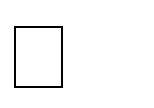 Получение этилена и изучение его свойств. Получение уксусной кислоты и изучение ее свойств.  Гидролиз жиров.  Изготовление мыла ручной работы.  Химия косметических средств.  Исследование свойств белков.  Основы пищевой химии.  Исследование пищевых добавок.  Свойства одноатомных и многоатомных спиртов.  Химические свойства альдегидов.  Синтез сложного эфира.  Гидролиз углеводов.  Устранение временной жесткости воды.  Качественные реакции на неорганические вещества и ионы.  Исследование влияния различных факторов на скорость химической реакции.  Определение концентрации раствора аскорбиновой кислоты методом титрования.  Биология  В системе естественно-научного образования биология как учебный предмет занимает важное место в формировании: научной картины мира; функциональной грамотности, необходимой для повседневной жизни; навыков здорового и безопасного для человека и окружающей среды образа жизни; экологического сознания; ценностного отношения к живой природе и человеку; собственной позиции по отношению к биологической информации, получаемой из разных источников. Изучение биологии создает условия для формирования у обучающихся интеллектуальных, гражданских, коммуникационных и информационных компетенций.  Освоение программы по биологии обеспечивает овладение основами учебно-исследовательской деятельности, научными методами решения различных теоретических и практических задач.  Изучение биологии на базовом уровне ориентировано на обеспечение общеобразовательной и общекультурной подготовки выпускников. Изучение биологии на углубленном уровне ориентировано на: подготовку к последующему профессиональному образованию; развитие индивидуальных способностей обучающихся путем более глубокого, чем предусматривается базовым уровнем, овладения основами биологии и методами изучения органического мира. Изучение биологии на углубленном уровне обеспечивает: применение полученных знаний для решения практических и учебно-исследовательских задач в измененной, нестандартной ситуации, умение систематизировать и обобщать полученные знания; овладение основами исследовательской деятельности биологической направленности и грамотного оформления полученных результатов; развитие способности моделировать некоторые объекты и процессы, происходящие в живой природе. Изучение предмета на углубленном уровне позволяет формировать у обучающихся умение анализировать, прогнозировать и оценивать с позиции экологической безопасности последствия деятельности человека в экосистемах.  На базовом и углубленном уровнях изучение предмета "Биология" в части формирования у обучающихся научного мировоззрения, освоения общенаучных методов, освоения практического применения научных знаний основано на межпредметных связях с предметами областей естественных, математических и гуманитарных наук.  Программа учебного предмета "Биология" составлена на основе модульного принципа построения учебного материала, не определяет количества часов на изучение учебного предмета и не ограничивает возможности его изучения в том или ином классе.  Предлагаемая программа учитывает возможность получения знаний в том числе через практическую деятельность. В программе содержится примерный перечень лабораторных и практических работ. При составлении рабочей программы учитель вправе выбрать из перечня работы, которые считает наиболее целесообразными с учетом необходимости достижения предметных результатов.  Базовый уровень  Биология как комплекс наук о живой природе  Биология как комплексная наука, методы научного познания, используемые в биологии.  Современные направления в биологии. Роль биологии в формировании современной научной картины мира, практическое значение биологических знаний.  Биологические системы как предмет изучения биологии.  Структурные и функциональные основы жизни  Молекулярные основы жизни. Неорганические вещества, их значение. Органические вещества (углеводы, липиды, белки, нуклеиновые кислоты, АТФ) и их значение. Биополимеры. Другие органические вещества клетки. Нанотехнологии в биологии.  Цитология, методы цитологии. Роль клеточной теории в становлении современной естественнонаучной картины мира. Клетки прокариот и эукариот. Основные части и органоиды клетки, их функции.  Вирусы - неклеточная форма жизни, меры профилактики вирусных заболеваний.  Жизнедеятельность клетки. Пластический обмен. Фотосинтез, хемосинтез. Биосинтез белка. Энергетический обмен. Хранение, передача и реализация наследственной информации в клетке. Генетический код. Ген, геном. Геномика. Влияние наркогенных веществ на процессы в клетке.  Клеточный цикл: интерфаза и деление. Митоз и мейоз, их значение. Соматические и половые клетки.  Организм  Организм - единое целое.  Жизнедеятельность организма. Регуляция функций организма, гомеостаз.  Размножение организмов (бесполое и половое). Способы размножения у растений и животных. Индивидуальное развитие организма (онтогенез). Причины нарушений развития. Репродуктивное здоровье человека; последствия влияния алкоголя, никотина, наркотических веществ на эмбриональное развитие человека. Жизненные циклы разных групп организмов.  Генетика, методы генетики. Генетическая терминология и символика. Законы наследственности Г. Менделя. Хромосомная теория наследственности. Определение пола. Сцепленное с полом наследование.  Генетика человека. Наследственные заболевания человека и их предупреждение. Этические аспекты в области медицинской генетики.  Генотип и среда. Ненаследственная изменчивость. Наследственная изменчивость. Мутагены, их влияние на здоровье человека.  Доместикация и селекция. Методы селекции. Биотехнология, ее направления и перспективы развития. Биобезопасность.  Теория эволюции  Развитие эволюционных идей, эволюционная теория Ч. Дарвина. Синтетическая теория эволюции. Свидетельства эволюции живой природы. Микроэволюция и макроэволюция. Вид, его критерии. Популяция - элементарная единица эволюции. Движущие силы эволюции, их влияние на генофонд популяции. Направления эволюции.  Многообразие организмов как результат эволюции. Принципы классификации, систематика.  Развитие жизни на Земле  Гипотезы происхождения жизни на Земле. Основные этапы эволюции органического мира на Земле.  Современные представления о происхождении человека. Эволюция человека (антропогенез). Движущие силы антропогенеза. Расы человека, их происхождение и единство.  Организмы и окружающая среда  Приспособления организмов к действию экологических факторов.  Биогеоценоз. Экосистема. Разнообразие экосистем. Взаимоотношения популяций разных видов в экосистеме. Круговорот веществ и поток энергии в экосистеме. Устойчивость и динамика экосистем. Последствия влияния деятельности человека на экосистемы. Сохранение биоразнообразия как основа устойчивости экосистемы.  Структура биосферы. Закономерности существования биосферы. Круговороты веществ в биосфере.  Глобальные антропогенные изменения в биосфере. Проблемы устойчивого развития.  Перспективы развития биологических наук.  Примерный перечень лабораторных и практических работ (на выбор учителя): 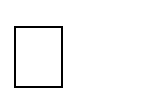 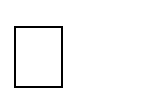 Использование различных методов при изучении биологических объектов.  Техника микроскопирования.  Изучение клеток растений и животных под микроскопом на готовых микропрепаратах и их описание.  Приготовление, рассматривание и описание микропрепаратов клеток растений.  Сравнение строения клеток растений, животных, грибов и бактерий.  Изучение движения цитоплазмы.  Изучение плазмолиза и деплазмолиза в клетках кожицы лука.  Изучение ферментативного расщепления пероксида водорода в растительных и животных клетках.  Обнаружение белков, углеводов, липидов с помощью качественных реакций.  Выделение ДНК.  Изучение каталитической активности ферментов (на примере амилазы или каталазы).  Наблюдение митоза в клетках кончика корешка лука на готовых микропрепаратах.  Изучение хромосом на готовых микропрепаратах.  Изучение стадий мейоза на готовых микропрепаратах.  Изучение строения половых клеток на готовых микропрепаратах.  Решение элементарных задач по молекулярной биологии.  Выявление признаков сходства зародышей человека и других позвоночных животных  как доказательство их родства.  Составление элементарных схем скрещивания.  Решение генетических задач.  Изучение результатов моногибридного и дигибридного скрещивания у дрозофилы.  Составление и анализ родословных человека.  Изучение изменчивости, построение вариационного ряда и вариационной кривой.  Описание фенотипа.  Сравнение видов по морфологическому критерию.  Описание приспособленности организма и ее относительного характера.  Выявление приспособлений организмов к влиянию различных экологических факторов.  Сравнение анатомического строения растений разных мест обитания.  Методы измерения факторов среды обитания.  Изучение экологических адаптаций человека.  Составление пищевых цепей.  Изучение и описание экосистем своей местности.  Моделирование структур и процессов, происходящих в экосистемах.  Оценка антропогенных изменений в природе.  Физическая культура  Программа учебного предмета "Физическая культура" адресуется создателям рабочих программ с целью сохранения ими единого образовательного пространства и преемственности в задачах между уровнями образования.  Программа не задает жесткого объема содержания образования, не разделяет его по годам обучения и не связывает с конкретными педагогическими направлениями, технологиями и методиками. В таком представлении своего содержания примерная программа не сковывает творческой инициативы авторов учебных программ, сохраняет для них широкие возможности в реализации своих взглядов и идей на построение учебного курса, в выборе собственных образовательных траекторий, инновационных форм и методов образовательного процесса.  Общей целью образования в области физической культуры является формирование у обучающихся устойчивых мотивов и потребностей в бережном отношении к своему здоровью, целостном развитии физических и психических качеств, творческом использовании средств физической культуры в организации здорового образа жизни. Освоение учебного предмета направлено на приобретение компетентности в физкультурно-оздоровительной и спортивной деятельности, овладение навыками творческого сотрудничества в коллективных формах занятий физическими упражнениями.  Учебный предмет "Физическая культура" должен изучаться на межпредметной основе практически со всеми предметными областями среднего общего образования.  Базовый уровень  Физическая культура и здоровый образ жизни  Современные оздоровительные системы физического воспитания, их роль в формировании здорового образа жизни, сохранении творческой активности и долголетия, предупреждении профессиональных заболеваний и вредных привычек, поддержании репродуктивной функции.  Оздоровительные мероприятия по восстановлению организма и повышению работоспособности: гимнастика при занятиях умственной и физической деятельностью; сеансы аутотренинга, релаксации и самомассажа, банные процедуры.  Система индивидуальных занятий оздоровительной и тренировочной направленности, основы методики их организации и проведения, контроль и оценка эффективности занятий.  Особенности соревновательной деятельности в массовых видах спорта; правила организации и проведения соревнований, обеспечение безопасности, судейство.  Формы организации занятий физической культурой.  Государственные требования к уровню физической подготовленности населения при выполнении нормативов Всероссийского физкультурно-спортивного комплекса "Готов к труду и обороне" (ГТО).  Современное состояние физической культуры и спорта в России.  Основы законодательства Российской Федерации в области физической культуры, спорта, туризма, охраны здоровья.  Физкультурно-оздоровительная деятельность  Оздоровительные системы физического воспитания.  Современные фитнес-программы, направленные на достижение и поддержание оптимального качества жизни, решение задач формирования жизненно необходимых и спортивно ориентированных двигательных навыков и умений.  Индивидуально ориентированные здоровьесберегающие технологии: гимнастика при умственной и физической деятельности; комплексы упражнений адаптивной физической культуры; оздоровительная ходьба и бег.  Физическое совершенствование  Совершенствование техники упражнений базовых видов спорта: акробатические и гимнастические комбинации (на спортивных снарядах); бег на короткие, средние и длинные дистанции; прыжки в длину и высоту с разбега; метание гранаты; передвижение на лыжах; плавание; технические приемы и командно-тактические действия в командных (игровых) видах; техническая и тактическая подготовка в национальных видах спорта.  Спортивные единоборства: технико-тактические действия самообороны; приемы страховки и самостраховки.  Прикладная физическая подготовка: полосы препятствий; кросс по пересеченной местности с элементами спортивного ориентирования; прикладное плавание.  Федеральная рабочая программа по учебному предмету "Основы безопасности жизнедеятельности" (базовый уровень).  Федеральная рабочая программа по учебному предмету "Основы безопасности жизнедеятельности" (предметная область "Физическая культура и основы безопасности жизнедеятельности") (далее соответственно - программа ОБЖ, ОБЖ) включает пояснительную записку, содержание обучения, планируемые результаты освоения программы ОБЖ.  Пояснительная записка.  Программа ОБЖ разработана на основе требований к результатам освоения программы среднего общего образования, представленных в ФГОС ООО, федеральной программы воспитания, Концепции преподавания учебного предмета "Основы безопасности жизнедеятельности" и предусматривает непосредственное применение при реализации ООП СОО. Программа ОБЖ позволит учителю построить освоение содержания в логике последовательного нарастания факторов опасности от опасной ситуации до чрезвычайной ситуации и разумного взаимодействия человека с окружающей средой, учесть преемственность приобретения обучающимися знаний и формирования у них умений и навыков в области безопасности жизнедеятельности.  Программа ОБЖ в методическом плане обеспечивает реализацию практико-ориентированного подхода в преподавании ОБЖ, системность и непрерывность приобретения обучающимися знаний и формирования у них навыков в области безопасности жизнедеятельности при переходе с уровня основного общего образования; помогает педагогу продолжить освоение содержания материала в логике последовательного нарастания факторов опасности: опасная ситуация, экстремальная ситуация, чрезвычайная ситуация и разумного построения модели индивидуального и группового безопасного поведения в повседневной жизни с учетом актуальных вызовов и угроз в природной, техногенной, социальной и информационной сферах.  Программа ОБЖ обеспечивает:  формирование личности выпускника с высоким уровнем культуры и мотивации ведения безопасного, здорового и экологически целесообразного образа жизни;  достижение выпускниками базового уровня культуры безопасности жизнедеятельности, соответствующего интересам обучающихся и потребностям общества в формировании полноценной личности безопасного типа;  взаимосвязь личностных, метапредметных и предметных результатов освоения учебного предмета ОБЖ на уровнях основного общего и среднего общего образования;  подготовку выпускников к решению актуальных практических задач безопасности жизнедеятельности в повседневной жизни.  В программе ОБЖ содержание учебного предмета ОБЖ структурно представлено двумя вариантами реализации содержания, состоящими из отдельных модулей (тематических линий), обеспечивающих системность и непрерывность изучения предмета на уровнях основного общего и среднего общего образования.  Вариант 1.  Модуль N 1. Основы комплексной безопасности.  Модуль N 2. "Основы обороны государства".  Модуль N 3. Военно-профессиональная деятельность.  Модуль N 4. Защита населения Российской Федерации от опасных и чрезвычайных ситуаций.  Модуль N 5. Безопасность в природной среде и экологическая безопасность.  Модуль N 6. "Основы противодействия экстремизму и терроризму".  Модуль N 7. Основы здорового образа жизни.  Модуль N 8. Основы медицинских знаний и оказание первой помощи". Модуль N 9. Элементы начальной военной подготовки. Вариант 2.  Модуль N 1 "Культура безопасности жизнедеятельности в современном обществе".  Модуль N 2 "Безопасность в быту".  Модуль N 3 "Безопасность на транспорте".  Модуль N 4 "Безопасность в общественных местах".  Модуль N 5 "Безопасность в природной среде".  Модуль N 6 "Здоровье и как его сохранить. Основы медицинских знаний".  Модуль N 7 "Безопасность в социуме".  Модуль N 8. "Безопасность в информационном пространстве".  Модуль N 9 "Основы противодействия экстремизму и терроризму".  Модуль N 10 "Взаимодействие личности, общества и государства в обеспечении безопасности жизни и здоровья населения".  В целях обеспечения преемственности в изучении учебного предмета ОБЖ на уровне среднего общего образования федеральная рабочая программа предполагает внедрение универсальной структурно-логической схемы изучения учебных модулей (тематических линий) в парадигме безопасной жизнедеятельности: "предвидеть опасность, по возможности ее избегать, при необходимости безопасно действовать".  Программа предусматривает внедрение практико-ориентированных интерактивных форм организации учебных занятий с возможностью применения тренажерных систем и виртуальных моделей. При этом использование цифровой образовательной среды на учебных занятиях должно быть разумным: компьютер и дистанционные образовательные технологии не способны полностью заменить педагога и практические действия обучающихся.  В современных условиях с обострением существующих и появлением новых глобальных и региональных вызовов и угроз безопасности России (резкий рост военной напряженности на приграничных территориях; продолжающееся распространение идей экстремизма и терроризма; существенное ухудшение медико-биологических условий жизнедеятельности; нарушение экологического равновесия и другие) возрастает приоритет вопросов безопасности, их значение не только для самого человека, но также для общества и государства. При этом центральной проблемой безопасности жизнедеятельности остается сохранение жизни и здоровья каждого человека. В данных обстоятельствах огромное значение приобретает качественное образование подрастающего поколения россиян, направленное на воспитание личности безопасного типа, формирование гражданской идентичности, овладение знаниями, умениями, навыками и компетенцией для обеспечения безопасности в повседневной жизни.  Актуальность совершенствования учебно-методического обеспечения образовательного процесса по учебному предмету ОБЖ определяется системообразующими документами в области безопасности: Стратегией национальной безопасности Российской Федерации, Национальными целями развития Российской Федерации на период до 2030 года, Государственной программой Российской Федерации "Развитие образования".  ОБЖ является открытой обучающей системой, имеет свои дидактические компоненты во всех без исключения предметных областях и реализуется через приобретение необходимых знаний, выработку и закрепление системы взаимосвязанных навыков и умений, формирование компетенций в области безопасности, поддержанных согласованным изучением других учебных предметов. Научной базой учебного предмета ОБЖ является общая теория безопасности, которая имеет междисциплинарный характер, основываясь на изучении проблем безопасности в общественных, гуманитарных, технических и естественных науках. Это позволяет формировать целостное видение всего комплекса проблем безопасности (от индивидуальных до глобальных), что позволит обосновать оптимальную систему обеспечения безопасности личности, общества и государства, а также актуализировать для выпускников построение адекватной модели индивидуального и группового безопасного поведения в повседневной жизни.  В настоящее время с учетом новых вызовов и угроз подходы к изучению ОБЖ несколько скорректированы. Он входит в предметную область "Физическая культура и основы безопасности жизнедеятельности", является обязательным для изучения на уровне среднего общего образования.  Изучение ОБЖ направлено на достижение базового уровня культуры безопасности жизнедеятельности, что способствует выработке у выпускников умений распознавать угрозы, снижать риски развития опасных ситуаций, избегать их, самостоятельно принимать обоснованные решение в экстремальных условиях, грамотно вести себя при возникновении чрезвычайных ситуаций. Такой подход содействует воспитанию личности безопасного типа, закреплению навыков, позволяющих обеспечивать благополучие человека, созданию условий устойчивого развития общества и государства.  Целью изучения ОБЖ на уровне среднего общего образования является формирование у обучающихся базового уровня культуры безопасности жизнедеятельности в соответствии с современными потребностями личности, общества и государства, что предполагает:  способность применять принципы и правила безопасного поведения в повседневной жизни на основе понимания необходимости ведения здорового образа жизни, причин и механизмов возникновения и развития различных опасных и чрезвычайных ситуаций, готовности к применению необходимых средств и действиям при возникновении чрезвычайных ситуаций;  сформированность активной жизненной позиции, осознанное понимание значимости личного и группового безопасного поведения в интересах благополучия и устойчивого развития личности, общества и государства;  знание и понимание роли личности, общества и государства в решении задач обеспечения национальной безопасности и защиты населения от опасных и чрезвычайных ситуаций мирного и военного времени.  Всего на изучение ОБЖ на уровне среднего общего образования рекомендуется отводить 68 часов в 10 - 11 классах. При этом порядок освоения программы определяется образовательной организацией, которая вправе самостоятельно определять последовательность тематических линий ОБЖ и количество часов для их освоения.  Конкретное наполнение модулей может быть скорректировано и конкретизировано с учетом региональных (географических, социальных, этнических и других), а также бытовых и других местных особенностей.  Содержание обучения.  Вариант N 1.   Модуль N 1. Основы комплексной безопасности.  Культура безопасности жизнедеятельности в современном обществе.  Корпоративный, индивидуальный, групповой уровень культуры безопасности. Общественно-государственный уровень культуры безопасности жизнедеятельности.  Личностный фактор в обеспечении безопасности жизнедеятельности населения в стране.  Общие правила безопасности жизнедеятельности.  Опасности вовлечения молодежи в противозаконную и антиобщественную деятельность. Ответственность за нарушения общественного порядка. Меры противодействия вовлечению в несанкционированные публичные мероприятия.  Явные и скрытые опасности современных развлечений молодежи. Зацепинг. Административная ответственность за занятия зацепингом и руфингом. Диггерство и его опасности. Ответственность за диггерство. Паркур. Селфи. Основные меры безопасности для паркура и селфи. Флешмоб. Ответственность за участие в флешмобе, носящем антиобщественный характер.  Как не стать жертвой информационной войны.  Безопасность на транспорте. Порядок действий при дорожно-транспортных происшествиях разного характера (при отсутствии пострадавших; с одним или несколькими пострадавшими; при опасности возгорания).  Обязанности участников дорожного движения. Правила дорожного движения для пешеходов, пассажиров, водителей.  Правила безопасного поведения в общественном транспорте, в такси, маршрутном такси. Правила безопасного поведения в случае возникновения пожара на транспорте.  Безопасное поведение на различных видах транспорта.  Электросамокат. Питбайк. Моноколесо. Сегвей. Гироскутер. Основные меры безопасности при езде на средствах индивидуальной мобильности. Административная и уголовная ответственность за нарушение правил при вождении.  Дорожные знаки (основные группы). Порядок движения. Дорожная разметка и ее виды (горизонтальная и вертикальная). Правила дорожного движения, установленные для водителей велосипедов, мотоциклов и мопедов. Ответственность за нарушение Правил дорожного движения и мер оказания первой помощи.  Правила безопасного поведения на железнодорожном транспорте, на воздушном и водном транспорте. Как действовать при аварийных ситуациях на воздушном, железнодорожном и водном транспорте.  Источники опасности в быту. Причины пожаров в жилых помещениях. Правила поведения и действия при пожаре. Электробезопасность в повседневной жизни. Меры предосторожности для исключения поражения электрическим током. Права, обязанности и ответственность граждан в области пожарной безопасности. Средства бытовой химии. Правила обращения с ними и хранения. Аварии на коммунальных системах жизнеобеспечения. Порядок вызова аварийных служб и взаимодействия с ними.  Информационная и финансовая безопасность. Информационная безопасность Российской Федерации. Угроза информационной безопасности.  Информационная безопасность детей. Правила информационной безопасности в социальных сетях. Адреса электронной почты. Никнейм. Гражданская, административная и уголовная ответственность в информационной сфере.  Основные правила финансовой безопасности в информационной сфере. Финансовая безопасность в сфере наличных денег, банковских карт. Уголовная ответственность за мошенничество. Защита прав потребителя, в том числе при совершении покупок в Интернете.  Безопасность в общественных местах. Порядок действий при риске возникновения или возникновении толпы, давки. Эмоциональное заражение в толпе, способы самопомощи. Правила безопасного поведения при проявлении агрессии, при угрозе возникновения пожара.  Порядок действий при попадании в опасную ситуацию. Порядок действий в случаях, когда потерялся человек.  Безопасность в социуме. Конфликтные ситуации. Способы разрешения конфликтных ситуаций. Опасные проявления конфликтов. Способы противодействия буллингу и проявлению насилия.  Модуль N 2. "Основы обороны государства".  Правовые основы подготовки граждан к военной службе. Стратегические национальные приоритеты. Цели обороны. Предназначение Вооруженных Сил Российской Федерации. Войска, воинские формирования, службы, которые привлекаются к обороне страны.  Составляющие воинской обязанности в мирное и военное время. Организация воинского учета. Подготовка граждан к военной службе. Заключение комиссии по результатам медицинского освидетельствования о годности гражданина к военной службе.  Допризывная подготовка. Подготовка по основам военной службы в образовательных организациях в рамках освоения образовательной программы среднего общего образования. Подготовка граждан по военно-учетным специальностям солдат, матросов, сержантов и старшин в различных объединениях и организациях. Составные части добровольной подготовки граждан к военной службе. Военно-прикладные виды спорта. Спортивная подготовка граждан.  Вооруженные Силы Российской Федерации - гарант обеспечения национальной безопасности Российской Федерации. История создания российской армии. Победа в Великой Отечественной войне (1941 - 1945). Вооруженные Силы Советского Союза в 1946 - 1991 гг. Вооруженные Силы Российской Федерации (созданы в 1992 г.).  Дни воинской славы (победные дни) России. Памятные даты России.  Стратегические национальные приоритеты Российской Федерации. Угроза национальной безопасности. Повышение угрозы использования военной силы.  Национальные интересы Российской Федерации и стратегические национальные приоритеты. Обеспечение национальной безопасности Российской Федерации. Стратегические цели обороны. Достижение целей обороны. Военная доктрина Российской Федерации. Основные задачи Российской Федерации по сдерживанию и предотвращению военных конфликтов. Гибридная война и способы противодействия ей.  Структура Вооруженных Сил Российской Федерации. Виды и рода войск Вооруженных Сил Российской Федерации. Воинские должности и звания в Вооруженных Силах Российской Федерации. Воинские звания военнослужащих. Военная форма одежды и знаки различия военнослужащих.  Современное состояние Вооруженных Сил Российской Федерации. Совершенствование системы военного образования. Всероссийское детско-юношеское военно-патриотическое общественное движение "ЮНАРМИЯ". Модернизация вооружения, военной и специальной техники в Вооруженных Силах Российской Федерации. Требования к кандидатам на прохождение военной службы в научной роте.  Модуль N 3. Военно-профессиональная деятельность.  Выбор воинской профессии. Индивидуальные качества, которыми должны обладать претенденты на командные должности, военные связисты, водители, военнослужащие, находящиеся на должностях специального назначения.  Организация подготовки офицерских кадров для Вооруженных Сил Российской Федерации, МВД России, ФСБ России, МЧС России.  Воинские символы и традиции Вооруженных Сил Российской Федерации. Ордена Российской Федерации - знаки отличия, почетные государственные награды за особые заслуги.  Традиции, ритуалы Вооруженных Сил Российской Федерации. Воинский долг. Дружба и войсковое товарищество. Порядок вручения Боевого знамени воинской части и приведения к Военной присяге (принесения обязательства).  Ритуал подъема и спуска Государственного флага Российской Федерации. Вручение воинской части государственной награды.  Призыв граждан на военную службу. Воинская обязанность граждан Российской Федерации в мирное время, в период мобилизации, военного положения и в военное время. Граждане, подлежащие (не подлежащие) призыву на военную службу, освобождение от призыва на военную службу. Отсрочка от призыва граждан на военную службу. Сроки призыва граждан на военную службу. Поступление на военную службу по контракту.  Альтернативная гражданская служба.  Модуль N 4. Защита населения Российской Федерации от опасных и чрезвычайных ситуаций.  Основы законодательства Российской Федерации по организации защиты населения от опасных и чрезвычайных ситуаций. Стратегия национальной безопасности Российской Федерации (2021). Основные направления деятельности государства по защите населения от опасных и чрезвычайных ситуаций.  Права, обязанности и ответственность гражданина в области организации защиты населения от опасных и чрезвычайных ситуаций (на защиту жизни, здоровья и личного имущества в случае возникновения чрезвычайных ситуаций и других).  Единая государственная система предупреждения и ликвидации чрезвычайных ситуаций (РСЧС). Структура и основные задачи РСЧС. Функциональные и территориальные подсистемы РСЧС. Структура, основные задачи, деятельность МЧС России.  Общероссийская комплексная система информирования и оповещения населения в местах массового пребывания людей (ОКСИОН). Цель и задачи ОКСИОН. Режимы функционирования ОКСИОН.  Гражданская оборона и ее основные задачи на современном этапе. Подготовка населения в области гражданской обороны. Подготовка обучаемых гражданской обороне в общеобразовательных организациях. Оповещение населения о чрезвычайных ситуациях. Составные части системы оповещения населения. Действия по сигналам гражданской обороны. Правила поведения населения в зонах химического и радиационного загрязнения. Оказание первой помощи при поражении аварийно-химически опасными веществами. Правила поведения при угрозе чрезвычайных ситуаций, возникающих при ведении военных действий. Эвакуация гражданского населения и ее виды. Упреждающая и заблаговременная эвакуация. Общая и частичная эвакуация.  Средства индивидуальной защиты населения. Средства индивидуальной защиты органов дыхания и средства индивидуальной защиты кожи. Использование медицинских средств индивидуальной защиты.  Инженерная защита населения и неотложные работы в зоне поражения. Защитные сооружения гражданской обороны. Размещение населения в защитных сооружениях.  Аварийно-спасательные работы и другие неотложные работы в зоне поражения. Задачи аварийно-спасательных и неотложных работ. Приемы и способы выполнения спасательных работ. Соблюдение мер безопасности при работах.  Модуль N 5. Безопасность в природной среде и экологическая безопасность.  Источники опасности в природной среде. Основные правила безопасного поведения в лесу, в горах, на водоемах. Ориентирование на местности. Современные средства навигации (компас, GPS). Безопасность в автономных условиях.  Чрезвычайные ситуации природного характера (геологические, гидрологические, метеорологические, природные пожары). Возможности прогнозирования и предупреждения.  Экологическая безопасность и охрана окружающей среды. Нормы предельно допустимой концентрации вредных веществ. Правила использования питьевой воды. Качество продуктов питания. Правила хранения и употребления продуктов питания.  Федеральная служба по надзору в сфере защиты прав потребителей и благополучия человека (Роспотребнадзор). Федеральный закон от 10 января 2002 г. N 7-ФЗ "Об охране окружающей среды" (Собрание законодательства Российской Федерации, 2002, N 2, ст. 133; 2022, N 13, ст. 1960).  Средства защиты и предупреждения от экологических опасностей. Бытовые приборы контроля воздуха. TDS-метры (солемеры). Шумомеры. Люксметры. Бытовые дозиметры (радиометры). Бытовые нитратомеры.  Основные виды экологических знаков. Знаки, свидетельствующие об экологической чистоте товаров, а также о безопасности их для окружающей среды. Знаки, информирующие об экологически чистых способах утилизации самого товара и его упаковки.   Модуль N 6. "Основы противодействия экстремизму и терроризму".  Разновидности экстремистской деятельности. Внешние и внутренние экстремистские угрозы.  Деструктивные молодежные субкультуры и экстремистские объединения. Терроризм - крайняя форма экстремизма. Разновидности террористической деятельности.  Праворадикальные группировки нацистской направленности и леворадикальные сообщества. Правила безопасности, которые следует соблюдать, чтобы не попасть в сферу влияния неформальной группировки.  Ответственность граждан за участие в экстремистской и террористической деятельности. Статьи Уголовного кодекса Российской Федерации, предусмотренные за участие в экстремистской и террористической деятельности.  Противодействие экстремизму и терроризму на государственном уровне. Национальный антитеррористический комитет (НАК) и его предназначение. Основные задачи НАК. Федеральный оперативный штаб.  Уровни террористической опасности. Принятие решения об установлении уровня террористической опасности. Меры по обеспечению безопасности личности, общества и государства, которые принимаются в соответствии с установленным уровнем террористической опасности.  Особенности проведения контртеррористических операций. Обязанности руководителя контртеррористической операции. Группировка сил и средств для проведения контртеррористической операции.  Экстремизм и терроризм на современном этапе. Внутренние и внешние экстремистские угрозы. Наиболее опасные проявления экстремизма. Виды современной террористической деятельности. Терроризм, который опирается на религиозные мотивы. Терроризм на криминальной основе. Терроризм на национальной основе. Технологический терроризм. Кибертерроризм.  Борьба с угрозой экстремистской и террористической опасности. Способы противодействия вовлечению в экстремистскую и террористическую деятельность. Формирование антитеррористического поведения. Праворадикальные группировки нацистской направленности и леворадикальные сообщества. Как не стать участником или жертвой молодежных право- и леворадикальных сообществ. Радикальный ислам - опасное экстремистское течение. Как избежать вербовки в экстремистскую организацию.  Меры личной безопасности при вооруженном нападении на образовательную организацию. Действия при угрозе совершения террористического акта. Обнаружение подозрительного предмета, в котором может быть замаскировано взрывное устройство. Безопасное поведение в толпе. Безопасное поведение при захвате в заложники.  Модуль N 7. Основы здорового образа жизни.  Здоровый образ жизни как средство обеспечения благополучия личности. Государственная правовая база для обеспечения безопасности населения и формирования у него культуры безопасности, составляющей которой является ведение здорового образа жизни.  Систематические занятия физической культурой и спортом. Выполнение нормативов ГТО. Основные составляющие здорового образа жизни. Главная цель здорового образа жизни - сохранение здоровья. Рациональное питание. Вредные привычки. Главное правило здорового образа жизни. Преимущества правило здорового образа жизни. Способы сохранения психического здоровья.  Репродуктивное здоровье. Факторы, оказывающие негативное влияние на репродуктивную функцию. Влияние уровня репродуктивного здоровья каждого человека и общества в целом на демографическую ситуацию страны.  Наркотизм - одна из главных угроз общественному здоровью. Правовые основы государственной политики в сфере контроля за оборотом наркотических средств, психотропных веществ и в области противодействия их незаконному обороту в целях охраны здоровья граждан, государственной и общественной безопасности.  Наказания за действия, связанные с наркотическими и психотропными веществами, предусмотренные в Уголовном кодексе Российской Федерации. Профилактика наркомании. Психоактивные вещества (ПАВ). Формирование индивидуального негативного отношения к наркотикам.  Комплексы профилактики психоактивных веществ (ПАВ). Первичная профилактика злоупотребления ПАВ. Вторичная профилактика злоупотребления ПАВ. Третичная профилактика злоупотребления ПАВ.  Модуль N 8. Основы медицинских знаний и оказание первой помощи".  Освоение основ медицинских знаний.  Основы законодательства Российской Федерации в сфере санитарно-эпидемиологического благополучия населения. Среда обитания человека. Санитарно-эпидемиологическая обстановка. Карантин.  Виды неинфекционных заболеваний. Как избежать возникновения и прогрессирования неинфекционных заболеваний. Роль диспансеризации в профилактике неинфекционных заболеваний. Виды инфекционных заболеваний. Профилактика инфекционных болезней. Вакцинация.  Биологическая безопасность. Биолого-социальные чрезвычайные ситуации. Источник биолого-социальной чрезвычайной ситуации. Безопасность при возникновении биолого-социальных чрезвычайных ситуаций. Способы личной защиты в случае сообщения об эпидемии. Пандемия новой коронавирусной инфекции COVID-19. Правила профилактики коронавируса.  Первая помощь и правила ее оказания. Признаки угрожающих жизни и здоровью состояний, требующие вызова скорой медицинской помощи. Правила вызова скорой медицинской помощи. Уголовная ответственность за оставление пострадавшего, находящегося в беспомощном состоянии, без возможности получения помощи.  Оказание первой помощи пострадавшему до передачи его в руки специалистам из бригады скорой медицинской помощи. Реанимационные мероприятия.  Первая помощь при нарушениях сердечной деятельности. Острая сердечная недостаточность (ОСН). Неотложные мероприятия при ОСН. Первая помощь при травмах и травматическом шоке. Первая помощь при ранениях. Виды ран. Кровотечения наружные и внутренние. Правила оказания помощи при различных видах кровотечений. Первая помощь при острой боли в животе, эпилепсии, ожогах. Первая помощь при пищевых отравлениях и отравлениях угарным газом, бытовой химией, удобрениями, средствами для уничтожения грызунов и насекомых, лекарственными препаратами и алкоголем, кислотами и щелочами.  Первая помощь при утоплении и коме. Первая помощь при отравлении психоактивными веществами. Общие признаки отравления психоактивными веществами.  Составы аптечек для оказания первой помощи в различных условиях.  Правила и способы переноски (транспортировки) пострадавших.  Модуль N 9. Элементы начальной военной подготовки.  Строевая подготовка и воинское приветствие. Строи и управление ими. Строевая подготовка. Выполнение воинского приветствия на месте и в движении.  Оружие пехотинца и правила обращения с ним. Автомат Калашникова (АК-74). Основы и правила стрельбы. Устройство и принцип действия ручных гранат. Ручная осколочная граната Ф-1 (оборонительная). Ручная осколочная граната РГД-5.  Действия в современном общевойсковом бою. Состав и вооружение мотострелкового отделения на БМП. Инженерное оборудование позиции солдата. Одиночный окоп.  Способы передвижения в бою при действиях в пешем порядке.  Средства индивидуальной защиты и оказание первой помощи в бою. Фильтрующий противогаз. Респиратор. Общевойсковой защитный комплект (ОЗК). Табельные медицинские средства индивидуальной защиты. Первая помощь в бою. Различные способы переноски и оттаскивания раненых с поля боя.  Сооружения для защиты личного состава. Открытая щель. Перекрытая щель. Блиндаж. Укрытия для боевой техники. Убежища для личного состава.  Вариант N 2.  Модуль N 1 "Культура безопасности жизнедеятельности в современном обществе"  Объяснять смысл понятия "культура безопасности". Характеризовать значение культуры безопасности для жизни человека, государства, общества.  Объяснять смысл и соотносить понятия "опасность", "безопасность", "риск" (угроза), "опасная ситуация", "экстремальная ситуация", "чрезвычайная ситуация". Иметь представления об уровнях взаимодействия человека и окружающей среды. Приводить примеры.  Иметь представление об уровнях решения задачи обеспечения безопасности, приводить примеры.  Раскрывать смысл понятия "безопасное поведение". Иметь представление о понятии "виктимное поведение". Приводить примеры.  Знать и применять общие правила безопасного поведения.  Объяснять смысл понятия "риск-ориентированный подход". Приводить примеры реализации риск-ориентированного подхода на уровне личности, общества, государства.  Сформировать представление о безопасном поведении как о неотъемлемой части жизни современного человека и общества.  Модуль N 2 "Безопасность в быту".  Классифицировать и характеризовать источники опасности в быту.  Знать общие правила безопасного поведения, владеть ими в бытовых ситуациях. Иметь представление о защите прав потребителя, в том числе при совершении покупок в Интернете.  Безопасно действовать в различных бытовых ситуациях. Знать порядок действий при возникновении опасных ситуаций в быту.  Знать порядок оказания первой помощи при ушибах, переломах, кровотечениях.  Знать правила вызова экстренных служб, порядок взаимодействия с экстренными службами.  Знать правила обращения с электрическими и газовыми приборами.  Иметь представления о возможных последствиях электротравмы. Знать порядок проведения сердечно-легочной реанимации.  Иметь представления о современных системах извещения и пожаротушения в жилых помещениях.  Соблюдать правила пожарной безопасности в быту. Знать порядок действий при угрозе или возникновении пожара.  Знать порядок оказания первой помощи при химических и термических ожогах.  Иметь представление о нормативах прибытия пожарных в городах и сельской местности, правилах действий пожарных расчетов.  Характеризовать права, обязанности и ответственность граждан в области пожарной безопасности.  Соблюдать правила безопасного поведения в местах общего пользования (подъезд; лифт; мусоропровод; придомовая территория; детская площадка; площадка для выгула собак и других).  Распознавать ситуации криминального характера. Знать меры профилактики и порядок действий в ситуациях криминального характера.  Знать правила поведения при коммунальной аварии, порядок вызова аварийных служб и взаимодействия с ними.  Модуль N 3 "Безопасность на транспорте".  Характеризовать опасности на различных видах транспорта.  Соблюдать правила дорожного движения, установленные для пешехода, пассажира, водителя велосипеда и иных средств передвижения. Уметь учитывать разные условия (движение по обочине; движение в темное время суток; движение с использованием средств индивидуальной мобильности).  Приводить примеры взаимосвязи безопасности водителя и пассажира.  Иметь представления о знаниях и навыках, необходимых водителю автомобиля.  Знать порядок действий при дорожно-транспортных происшествиях разного характера (при отсутствии пострадавших; с одним или несколькими пострадавшими; при опасности возгорания; с большим количеством участников).  Безопасно вести себя в метро. Знать порядок действий при возникновении опасности (в том числе при угрозе возникновения пожара, совершения террористического акта, действий криминального характера).  Безопасно вести себя на железнодорожном транспорте. Знать порядок действий при возникновении опасности (в том числе при угрозе возникновения пожара, совершения террористического акта, действий криминального характера).  Безопасно вести себя на водном транспорте. Знать порядок действий при возникновении опасности (в том числе при угрозе возникновения пожара, совершения террористического акта, действий криминального характера).  Безопасно вести себя на авиационном транспорте. Знать порядок действий при возникновении опасности (в том числе при угрозе возникновения пожара, совершения террористического акта, действий криминального характера).  Модуль N 4 "Безопасность в общественных местах".  Характеризовать источники опасности в общественных местах.  Характеризовать источники опасности, связанные с действиями человека (возникновение толпы, давки; проявление агрессии; криминальные ситуации; случаи, когда потерялся человек).  Соблюдать правила безопасного поведения в общественных местах.  Знать порядок действий при попадании в толпу, давку.  Соблюдать правила поведения при проявлении агрессии.  Знать порядок действий при криминальной опасности.  Знать порядок действий в случаях, когда потерялся человек.  Знать порядок действий при угрозе или возникновении пожара в различных общественных местах (лечебных, образовательных, культурных учреждениях).  Знать порядок действий при угрозе обрушения зданий или отдельных конструкций.  Знать порядок действий при угрозе совершения террористического акта.  Модуль N 5 "Безопасность в природной среде".  Характеризовать основные источники опасности в природной среде.  Знать и соблюдать правила безопасного поведения на природе (в лесу; в горах; на водоемах).  Иметь представление о способах ориентирования на местности, традиционных и современных средствах навигации.  Знать порядок действий в случаях, когда человек потерялся в природной среде.  Знать способы подачи сигнала о помощи.  Иметь представление о возможностях выживания в автономных условиях (способах сооружения убежища; получении воды и пищи; защиты от перегрева и переохлаждения; правилах поведения при встрече с дикими животными).  Знать приемы оказания первой помощи при перегреве, переохлаждении, отморожении.  Знать общие правила поведения при чрезвычайных ситуациях природного характера.  Знать о причинах возникновения природных пожаров.  Характеризовать роль человека в возникновении и предупреждении природных пожаров. Приводить примеры.  Иметь представление о мероприятиях по борьбе с природными пожарами, возможных последствиях и способах их смягчения.  Иметь представление о возможностях прогнозирования, предупреждения, смягчения последствий и последствиях чрезвычайных ситуаций геологического характера. Приводить примеры.  Знать порядок действий при чрезвычайных ситуациях геологического характера.  Иметь представление о возможностях прогнозирования, предупреждения, смягчения последствий и последствиях чрезвычайных ситуаций гидрологического характера. Приводить примеры.  Знать порядок действий при чрезвычайных ситуациях гидрологического характера.  Иметь представление о возможностях прогнозирования, предупреждения, смягчения последствий и последствиях чрезвычайных ситуаций метеорологического характера. Приводить примеры.  Знать порядок действий при чрезвычайных ситуациях метеорологического характера.  Объяснять смысл понятия "экология". Характеризовать влияние деятельности человека на экологию.  Сформировать бережное отношение к природе.  Разумно пользоваться природными богатствами.  Модуль N 6 "Здоровье и как его сохранить. Основы медицинских знаний".  Объяснять смысл понятий "здоровье", "охрана здоровья", "здоровый образ жизни", "лечение", "профилактика".  Знать факторы, влияющие на здоровье человека и составляющие здорового образа жизни.  Иметь представления об инфекционных заболеваниях, механизмах их распространения и способах передачи. Знать меры профилактики и защиты от инфекционных заболеваний.  Объяснять смысл понятия "вакцинация". Иметь представление о механизме действия вакцины.  Иметь представление о национальном календаре профилактических прививок. Перечислять заболевания, вакцины от которых включены в национальный календарь.  Приводить примеры этих заболеваний и их возможных последствий.  Раскрывать значение изобретения вакцины для жизни людей. Приводить примеры заболеваний, которые: побеждены при помощи вакцинации; не побеждены; от которых вакцины пока не созданы.  Классифицировать чрезвычайные ситуации биолого-социального характера. Приводить примеры.  Иметь представления о самых распространенных неинфекционных заболеваниях.  Характеризовать факторы риска для возникновения сердечно-сосудистых, онкологических, эндокринных заболеваний, заболеваний дыхательной системы.  Раскрывать роль образа жизни в профилактике неинфекционных заболеваний.  Раскрывать роль диспансеризации для профилактики неинфекционных заболеваний.  Знать признаки угрожающих жизни и здоровью состояний, требующие вызова скорой медицинской помощи (инсульт, сердечный приступ, острая боль в животе, эпилепсия и другие).  Объяснять смысл понятий "психическое здоровье" и "психологическое благополучие". Знать критерии психического здоровья и психологического благополучия и факторы, влияющие на них.  Иметь представление о важности раннего выявления психических расстройств, роли инклюзивной среды.  Сформировать доброжелательное отношение к людям с особенностями психического развития.  Характеризовать 	влияние 	хронического 	стресса, 	психотравмирующей 	ситуации, злоупотребления алкоголем и употребления наркотических средств на психическое здоровье и психологическое благополучие человека.  Сформировать негативное отношение к употреблению алкоголя и наркотиков.  Знать и применять способы сохранения психического здоровья.  Знать критерии, когда необходима помощь специалиста.  Характеризовать и соотносить понятия "первая помощь" и "скорая медицинская помощь".  Знать состояния, при которых оказывается первая помощь, мероприятия первой помощи, алгоритм первой помощи.  Владеть приемами оказания первой помощи при неотложных состояниях. Знать порядок действий в сложных случаях оказания первой помощи (травмы глаза; "сложные" кровотечения; первая помощь с использованием подручных средств; первая помощь при нескольких травмах одновременно).  Модуль N 7 "Безопасность в социуме".  Объяснять смысл понятий "общение", "социальная группа", "большая группа", "малая группа".  Знать принципы и показатели эффективного межличностного общения и общения в группе.  Соблюдать правила безопасного и комфортного существования со знакомыми людьми и в различных группах (в школьном классе; в коллективе кружка, секции; в спортивной команде).  Приводить примеры межличностного, группового и межгруппового конфликтов. Приводить примеры способов избегания и разрешения конфликтных ситуаций.  Характеризовать опасные проявления конфликтов. Знать способы разрешения межличностных конфликтов, способы противодействия буллингу и проявлению насилия.  Сформировать негативное отношение к опасным проявлениям конфликтов.  Уметь распознавать манипуляцию. Отличать просьбы, аргументированное воздействие от манипулятивного, иных форм деструктивного воздействия. Знать различные манипулятивные приемы. Иметь представление о современных формах манипуляций, в том числе с применением цифровых технологий или с использованием деструктивных психологических технологий.  Уметь распознавать манипулятивные компоненты в мошеннических криминалистических схемах.  Знать и владеть основами противодействия манипуляциям, организации пространства для "здорового" общения внутри различных групп и коллективов.  Уметь отличать конструктивные способы психологического воздействия от деструктивных форм.  Иметь представление о механизмах психологического влияния в больших группах. Характеризовать способы воздействия на человека в большой группе (заражение; внушение; подражание).  Модуль N 8 "Безопасность в информационном пространстве".  Характеризовать смысл понятий "цифровая среда", "цифровой след".  Раскрывать сущность и приводить примеры положительного и отрицательного влияния цифровой среды на жизнь человека.  Знать признаки, осознавать опасность цифровой зависимости.  Характеризовать основные риски цифровой среды.  Иметь представление об основных правах человека в цифровой среде.  Знать и соблюдать правила безопасного поведения в цифровой среде.  Знать основные виды вредоносного программного обеспечения, принципы работы. Характеризовать признаки мошенничества в цифровой среде.  Знать и применять правила безопасного использования электронных устройств и программного обеспечения, правила защиты от мошенников.  Характеризовать основные поведенческие риски в цифровой среде.  Осознавать опасность сетевой травли. Знать правила противостояния травле в цифровой среде и профилактические меры.  Характеризовать признаки деструктивных сообществ и деструктивного контента в цифровой среде. Знать признаки вовлечения в деструктивные сообщества. Знать правила профилактики и противодействия вовлечению в деструктивные сообщества.  Знать и соблюдать правила безопасной коммуникации в цифровой среде.  Объяснять смысл понятия "достоверность информации". Знать критерии проверки достоверности информации.  Объяснять смысл понятия "информационный пузырь". Знать основные признаки манипуляции сознанием и пропаганды.  Объяснять смысл понятия "фейк". Иметь представление о целях создания и распространения фейков в цифровой среде, их основных видах.  Знать правила и основные инструменты распознавания фейковых текстов и изображений.  Иметь представления об основах правового регулирования, основных правонарушениях в сети Интернет. Знать методы защиты прав в цифровом пространстве.  Модуль N 9 "Основы противодействия экстремизму и терроризму"  Объяснять смысл понятий "терроризм" и "экстремизм", их взаимосвязь. Приводить примеры экстремистской и террористической деятельности.  Характеризовать влияние экстремизма и терроризма на жизнь государства и общества.  Сформировать нетерпимое отношение к проявлениям экстремизма и терроризма.  Распознавать признаки вовлечения в экстремистскую и террористическую деятельность, знать способы противодействия.  Знать порядок действий при объявлении различных уровней террористической направленности.  Уметь действовать при угрозе (обнаружении бесхозных вещей, подозрительных предметов) или совершении террористического акта (нападении террористов и попытке захвата заложников; попадании в заложники; огневом налете; наезде транспортного средства; подрыве взрывного устройства), проведении контртеррористической операции.  Объяснять цели, задачи, принципы противодействия экстремизму.  Объяснять цели, задачи, принципы противодействия терроризму. Знать структуру общегосударственной системы противодействия терроризму.  Модуль N 10 "Взаимодействие личности, общества и государства в обеспечении безопасности жизни и здоровья населения".  Знать роль обороны страны для мирного социально-экономического развития Российской Федерации.  Характеризовать роль Вооруженных Сил Российской Федерации в обороне страны, борьбе с международным терроризмом. Приводить примеры.  Иметь представление о современном облике Вооруженных Сил Российской Федерации.  Объяснять смысл понятий "воинская обязанность" и "военная служба".  Иметь начальные знания в области обороны, основ военной службы.  Характеризовать роль гражданской обороны в обеспечении национальной безопасности. Знать права и обязанности граждан Российской Федерации в области гражданской обороны.  Иметь представления о классификации чрезвычайных ситуаций.  Характеризовать принципы организации Единой системы предупреждения и ликвидации чрезвычайных ситуаций (РСЧС).  Иметь представление о задачах РСЧС. Приводить примеры.  Знать права и обязанности граждан в области защиты от чрезвычайных ситуаций.  Иметь представление о правовой основе обеспечения национальной безопасности.  Знать принципы обеспечения национальной безопасности.  Характеризовать роль реализации национальных приоритетов в обеспечении безопасности.  Объяснять роль личности, общества, государства в реализации национальных приоритетов, приводить примеры.  Родной язык (русский)  10 КЛАСС  Раздел 1. Культура речи  Основные орфоэпические нормы современного русского литературного языка. Активные процессы в области произношения и ударения. Отражение произносительных вариантов в современных орфоэпических словарях.  Нарушение орфоэпической нормы как художественный приём.  Основные лексические нормы современного русского литературного языка. Лексическая сочетаемость слова и точность. Свободная и несвободная лексическая сочетаемость. Типичные ошибки‚ связанные с нарушением лексической сочетаемости.  Речевая избыточность и точность. Тавтология. Плеоназм. Типичные ошибки‚ связанные с речевой избыточностью.  Современные толковые словари. Отражение вариантов лексической нормы в современных словарях. Словарные пометы.  Основные грамматические нормы современного русского литературного языка. Типичные грамматические ошибки. Управление: управление предлогов благодаря, согласно, вопреки; предлога по с количественными числительными в словосочетаниях с распределительным значением (по пять груш – по пяти груш). Правильное построение словосочетаний по типу управления (отзыв о книге – рецензия на книгу, обидеться на слово – обижен словами). Правильное употребление предлогов о‚ по‚ из‚ с в составе словосочетания (приехать из Москвы – приехать с Урала). Нагромождение одних и тех же падежных форм, в частности родительного и творительного падежа.  Нормы употребления причастных и деепричастных оборотов‚ предложений с косвенной речью.  Типичные ошибки в построении сложных предложений: постановка рядом двух однозначных союзов (но и однако, что и будто, что и как будто) повторение частицы бы в предложениях с союзами чтобы и если бы‚ введение в сложное предложение лишних указательных местоимений.  Отражение вариантов грамматической нормы в современных грамматических словарях и справочниках. Словарные пометы.  Речевой этикет  Этика и этикет в электронной среде общения. Понятие нетикета. Этикет Интернетпереписки. Этические нормы, правила этикета Интернет-дискуссии, Интернет-полемики.  Этикетное речевое поведение в ситуациях делового общения.  Раздел 2. Речь. Речевая деятельность. Текст  Язык и речь. Виды речевой деятельности  Русский язык в Интернете. Правила информационной безопасности при общении в социальных сетях. Контактное и дистантное общение.  Текст как единица языка и речи  Виды преобразования текстов: аннотация, конспект. Использование графиков, диаграмм, схем для представления информации. Функциональные разновидности языка Разговорная речь. Анекдот, шутка.  Официально-деловой стиль. Деловое письмо, его структурные элементы и языковые особенности. Учебно-научный стиль. Доклад, сообщение. Речь оппонента на защите проекта. Публицистический стиль. Проблемный очерк.  Язык художественной литературы. Диалогичность в художественном произведении. Текст и интертекст. Афоризмы. Прецедентные тексты.  11 КЛАСС  Раздел 1. Из истории русского литературного языка.  Общие требования к речи.  Общие категории «высокого» и «низкого» в литературе и в самой жизни. Их современное содержание. Логическая грамматика (А.А. Потебня). Книжнославянская письменная традиция.  Русское письменное двуязычие. Размежевание в пределах единого письменно-литературного языка. Единые общерусские разговорные нормы на базе говора Москвы. Типы литературного языка. Общие вопросы письма.   Три стиля в российском языке.  Истоки возникновения теории «Трех стилей». Развитие теории трех стилей на Руси. Макарий и его «Роды речений». Стилистические теории Ф. Прокоповича, В.К.  Тредиаковского, М.В. Ломоносова, Г.Р. Державина.  Категория «высокого» и «низкого».  Стилистическое расслоение языка. Основной источник «высокого» и «низкого» в русском языке. Идея «высокого» и «низкого» в других языках.  «Хороший», «дурной» и истинный вкус.  Истоки книжно-письменной речи. Новое отношение к языку и стилю в период классицизма. Эпоха Пушкина – начало современного русского литературного языка. Понятие о вкусе от Сумарокова до Пушкина.  Раздел 2.  Стилистика и лексика. Стилистика и фразеология.  Разновидности языка. Общенародная устная и письменная речь. Ненормативные слова.  Структурно-языковые отношения диалектизмов. Социальные диалекты. Просторечная речь. Пометы в толковых словарях. Лексика ограниченного употребления. Специальная лексика.  Общеупотребительные слова и слова ограниченного употребления, термины, книжная, устарелая и разговорная лексика.  Общеупотребительная (межстилевая) лексика. Отличия литературной разговорной лексики от просторечной. Профессиональная речь. Книжная лексика. Применение книжной речи. Происхождение книжной лексики. Архаизмы. Историзмы. Пометы в толковых словарях.  Многозначность слова и возможности ее использования в стилистических целях.  Словообразование и словотворчество.  Структура многозначного слова. «Прозаическое» и «поэтическое» мышление.  Набор схем, по которым образованы или могут быть образованы слова. Неологизмы.  Словотворчество. Границы словотворчества.  Системные связи слов – синонимические, предметно-тематические, антонимические.  Синонимия и антонимия. Упорядоченность системы хранения слов. Тематические группы. Специальные словари.  Созвучия. «Забавные» и «коварные».  Сходства и различия звуковой формы слов. Полное совпадение в звуковом облике разных слов или форм. Неполное совпадение звучания разных слов. Рождение рифмы. Игра слов.  Раздел 3.  Этические нормы языка.  Культура поведения и этические нормы общения. Проявление вежливости в невербальных средствах общения Частность грамматических ошибок, связанных с употреблением рода имен существительных. Речевой этикет и культура общения.  Этические параметры спора и дискуссии. Использование нейтральных слов в социальных и межличностных отношениях.  Раздел 4.  Основы ораторского искусства.  Изобразительно-выразительные возможности морфологии. Структура ораторской речи. Синтаксические нормы. Порядок слов в предложении. Доказательность и убедительность речи. Основные виды аргументов. Запоминание и произнесение речи. Контакт с аудиторией.  Этика и эстетика ораторского искусства.  Раздел 5.  Национальный характер и интернациональные свойства русской официально – деловой письменной речи.  Документы и их функции. Правила оформления документов. Языковые особенности. Этика деловых документов. Реклама в деловой речи. Особенности языка рекламы.  Родная литература (русская)  10 класс  модуль «Влияние творчества А.С. Пушкина на русскую литературу ХIХ века»:  Роль А.С. Пушкина в русской литературе.    Вариации Ф.И. Тютчева и А.А. Фета на тему пушкинского «Я помню чудное мгновенье...».  «Онегинский» сюжет в повести И.С. Тургенева «Два приятеля».  «Пиковая дама» А.С. Пушкина и «Маленький герой» Ф.М. Достоевского: заимствование детали.  Мотивы «Пиковой дамы» А.С. Пушкина в романе Ф.М. Достоевского «Преступление и наказание».  Литературное эхо стихотворения А.С. Пушкина «Жил на свете рыцарь бедный» в романе Ф.М. Достоевского «Идиот».    Литературное эхо стихотворения А.С. Пушкина «Жил на свете рыцарь бедный...» в лирике  XIX века.    модуль «Влияние творчества А. С. Пушкина на литературу ХХ века»:  Литературное эхо стихотворения А.С. Пушкина «Жил на свете рыцарь бедный...» в лирике ХХ века.  «Пророк» А.С. Пушкина и «Пророки» Н.С. Гумилева: сопоставительный анализ.    Пушкинские реминисценции в рассказе А.П. Чехова «Скрипка Ротшильда».  Пушкинские акценты в рассказе А. Грина «Крысолов».  Рассказ М. Осоргина «Человек, похожий на Пушкина».    Попытка мистического продолжения жизни А.С. Пушкина в рассказе С. Черного «Пушкин в Париже».  Модернистская фантазия Георгия Иванова «Чекист-пушкинист».  Пушкинские строки в «Записках на манжетах» М.А. Булгакова.  «Ахматовский Пушкин» как один из персонажей поэтического мира Анны Ахматовой.  Анна Ахматова как своеобразный пушкинист.    Образ А.С. Пушкина в лирике Марины Цветаевой.    Авторская версия: эссе Марины Цветаевой «Мой Пушкин».  Авторская версия: стихотворение А. Дементьева «А мне приснился сон». Творческая работа.    Эпиграфы из Пушкина в лирике А. Тарковского.    «Мой Пушкин» как формула ХХ века. Работа над проектом «Мой Пушкин».    Защита проекта «Мой Пушкин».  модуль «Особенности творческого метода писателей русской литературы первой половины XX века»:  Образ вочеловечившегося сатаны в романе Л. Андреева «Дневник Сатаны».    Многоголосие как принцип построения повести М. Горького «Фома Гордеев».  модуль «Тема любви в русской литературе XIX–XX вв.»:  Формулы любви в сборнике И. Бунина «Темные аллеи».    История любовная в жизни героя романа И.С. Шмелева «История любовная».  «Король, дама, валет» В. Набокова: «геометрия текста».    Роман Г. Газданова «Эвелина и ее друзья» как роман о любви и дружбе.    Поэтика заглавия. Рассказ В. Распутина «Рудольфио».   Семинар.    Столкновение мечты и реальности в рассказе Т. Толстой "Свидание с птицей».  Интертекст в рассказе Т. Толстой «Соня».  Поэтика повести Л. Улицкой «Сонечка».    Библейские отсылки в рассказе О. Павлова «Конец века».   Эссе.  11 класс  модуль «Смысловое чтение»:  М. Кронгауз «Русский язык на грани нервного срыва».  М. Зощенко «Обезьяний язык»; Э. Асадов «О скверном и святом»; Д.С. Лихачёв «Письма о добром и прекрасном» (фрагменты).  А. Костюнин «Совёнок» из сборника «Ковчег души». Чтение рассказа (с использованием стратегий смыслового чтения).  М. Гелприн «Свеча горела». Чтение рассказа (с использованием стратегий смыслового чтения).  Аудирование с полным пониманием аудиотекста и с пониманием основного содержания, с выборочным извлечением информации (на материале рассказов П. Столповского «Заповедный путник» и «Замор»).  модуль «Речевая деятельность»:  Основные виды речевого общения (устное и письменное, диалогическое и монологическое). Роль диалога в создании портретной характеристики героев в художественном произведении (на материале диалогов в романе Т. Толстой «Кысь».  Обсуждение как вид речевой деятельности. В. Голявкин «Я жду вас всегда с интересом».  Беседа как вид речевой деятельности. В.Солоухин «Кувшинка». П.С. Романов «У парома».  Дискуссия по рассказу.  В. Распутин «Женский разговор». Типы речи в рассказе Их роль в произведении.  Лексические особенности в рассказе.  модуль «Культура речи»:  М. Кронгауз о культуре нашей речи в книге «Русский язык на грани нервного срыва» (фрагменты). М.Зощенко «Честный гражданин».  Д.С. Лихачев о культуре речи в «Письмах о добром и прекрасном»: «Как говорить» (письмо 19), «Как выступать» (письмо 20), «Как писать» (письмо 21). Н. Галь «Слово живое и мертвое» (фрагменты). Н. Галь о лексических и стилистических нормах в нашей речи. Б. Екимов «И в дождь, и в стужу…».  Л. Петрушевская – представитель постмодернизма. Черты постмодернизма в рассказе «Гигиена». Проявление интертекстуальности в рассказе.  Проблема осознания обществом важности сохранения своего родного языка для сохранения нации в книге К. Паустовского «Золотая роза» (главы).  Конференция «Гуманистические ценности, утверждаемые лучшими произведениями отечественной литературы» (на основе изученных текстов на уроках и прочитанных самостоятельно).  Чеховские «футлярные» герои в творчестве писателя спустя столетие. Самоизоляция героев от общества как особенность русского национального характера.  К. И. Чуковский «Живой как жизнь». А. Кнышев «О великий и могучий новый русский язык!».  4 модуль «Стили речи»:  Стили речи (разговорный, публицистический, художественный) в ситуации речевого общения. С.Алексиевич «Чернобыльская молитва». Жанр и стилистические особенности книги. Анализ главы «Одинокий человеческий голос».  Художественная публицистика В. Солоухина. Повесть «Черные доски» (выборочные главы). В. Дёгтев. Рассказ «Выбор».  Рассказ А. Костюнина «Рукавичка».  Комплексный анализ рассказа В. Набокова «Гроза».  Речевые ситуации в рассказе Б. Екимова «Говори, мама, говори…». Изображение взаимоотношений поколений в рассказе Б. Екимова «Говори, мама, говори…». В. Шукшин «Чудик» (отрывок «Телеграмма жене»).  Стилистические особенности рассказа В. Шукшина «Критики». Проблема «отцов» и «детей» в рассказе В. Шукшина «Критики».  5 модуль «Текст»:  Текст и речь. Основные признаки текста (на материале стихотворения в прозе И.С.  Тургенева «Милостыня»).  Чтение и анализ рассказа В. Шаламова «Одиночный замер».  Способы и средства связи предложений в тексте в зависимости от цели высказывания (на материале рассказа В. Шукшина «Залетный»).  Понимание содержания устного и письменного высказывания, основной и дополнительной, явной и скрытой информации (на материале стихотворения М. Цветаевой «Тоска по родине!  Давно…»).  Чтение, анализ рассказа А. Толстого «Русский характер». Написание аннотации к рассказу А. Толстого «Русский характер».  Устное высказывание (сообщение) учащихся «Мое прочтение рассказа В. Ерофеева «Галоши». Нравственные проблемы в рассказе.  Комплексный анализ текста (на основе рассказа Ф. Искандера «Гигант»).  Рецензия как жанр учебно-научного общения. Чтение и анализ рассказа Н.  Куратовой «Горсть солнца». Написание рецензии на рассказ «Горсть солнца».  Конференция «Художественная модель мира» (на материале произведений отечественной литературы XIX – начала XXI в., прочитанных самостоятельно или изученных на уроках в рамках курса). Написание итогового эссе.  2.3. Программа воспитания  Пояснительная записка  Рабочая программа воспитания среднего общего образования МБОУ «Школа № 16», разработана с учётом Федерального закона от 29.12.2012 № 273-ФЗ «Об образовании в Российской Федерации», с учётом Стратегии развития воспитания в Российской Федерации на период до 2025 года, утверждённой распоряжением Правительства Российской Федерации от 29.05.2015 № 996-р и Плана мероприятий по ее реализации в 2021-2025 гг., Стратегии национальной безопасности Российской Федерации, Федеральных государственных образовательных стандартов среднего общего образования № 286, 287 от 31.05.2021 г. В основе использована примерная рабочая программа воспитания для общеобразовательных организаций разработанная ФГБНУ «Институт изучения детства, семьи и воспитания Российской академии образования».  Программа воспитания составлена с учётом следующих нормативно- правовых документов:  Конституция Российской Федерации;  Конвенция ООН о правах ребёнка;  Закон «Об основных гарантиях прав ребёнка в Российской Федерации»  Федеральный государственный образовательный стандарт образования Программа воспитания - это система возможных форм и способов  работы с детьми.  Программа является методическим документом, определяющим комплекс основных характеристик воспитательной работы, осуществляемой в школе, разрабатывается с учётом государственной политики в области образования и воспитания.  Программа основывается на единстве и преемственности образовательного процесса на уровнях начального общего, основного общего, среднего общего образования. Программа предназначена для планирования и организации системной воспитательной деятельности с целью достижения обучающимися Школы личностных результатов образования, определённых ФГОС; разработана и утверждена с участием совета обучающихся, совета родителей; реализуется в единстве урочной и внеурочной деятельности, осуществляемой совместно с семьей и другими участниками образовательных отношений, социальными институтами воспитания; предусматривает приобщение обучающихся к российским традиционным духовным ценностям, включая культурные ценности своей этнической группы, правилам и нормам поведения в российском обществе.  В соответствии с ФГОС личностные результаты освоения программ общего образования должны отражать готовность обучающихся руководствоваться системой позитивных ценностных ориентаций и расширение опыта деятельности на её основе в процессе реализации основных направлений воспитательной деятельности, в том числе в части: гражданского, патриотического, духовно-нравственного, эстетического, физического, трудового, экологического, познавательного воспитания.  Программа воспитания включает три раздела: целевой, содержательный, организационный.  РАЗДЕЛ I. ЦЕЛЕВОЙ  Участниками образовательных отношений в части воспитании являются педагогические и другие работники образовательной организации, обучающиеся, их родители (законные представители), представители иных организаций в соответствии с законодательством Российской Федерации, локальными актами школы. Родители (законные представители) несовершеннолетних обучающихся имеют преимущественное право на воспитание своих детей перед всеми другими лицами.  Нормативные ценностно-целевые основы воспитания обучающихся в школе определяются содержанием российских гражданских (базовых, национальных) норм и ценностей, основные из которых закреплены в Конституции Российской Федерации. Эти ценности и нормы определяют инвариантное содержание воспитания школьников. С учетом мировоззренческого, этнического, религиозного многообразия российского общества ценностно-целевые основы воспитания обучающихся включают духовно-нравственные ценности культуры народов России, традиционных религий народов России в качестве вариативного компонента содержания воспитания, реализуемого на добровольной основе, в соответствии с мировоззренческими и культурными особенностями и потребностями родителей (законных представителей) несовершеннолетних обучающихся.  Воспитательная деятельность в школе реализуется в соответствии с приоритетами государственной политики в сфере воспитания, установленными в государственной Стратегии развития воспитания в Российской Федерации на период до 2025 года. Приоритетной задачей Российской Федерации в сфере воспитания детей является развитие высоконравственной личности, разделяющей российские традиционные духовные ценности, обладающей актуальными знаниями и умениями, способной реализовать свой потенциал в условиях современного общества, готовой к мирному созиданию и защите Отечества.  1.1. Цель и задачи воспитания обучающихся  Современный российский национальный воспитательный идеал — высоконравственный, творческий, компетентный гражданин России, принимающий судьбу Отечества как свою личную, осознающий ответственность за настоящее и будущее страны, укорененный в духовных и культурных традициях многонационального народа Российской Федерации. В соответствии с этим идеалом и нормативными правовыми актами Российской Федерации в сфере образования цель воспитания обучающихся в школе: создание условий для личностного развития, самоопределения и социализации обучающихся на основе социокультурных, духовно- нравственных ценностей и принятых в российском обществе правил и норм поведения в интересах человека, семьи, общества и государства, формирование у обучающихся чувства патриотизма, гражданственности,  уважения к памяти защитников Отечества и подвигам Героев Отечества, закону и правопорядку, человеку труда и старшему поколению, взаимного уважения, бережного отношения к культурному наследию и традициям многонационального народа Российской Федерации, природе и окружающей среде.  Задачи воспитания обучающихся в школе: усвоение ими знаний, норм, духовно-нравственных ценностей, традиций, которые выработало российское общество (социально значимых знаний); формирование и развитие личностных отношений к этим нормам, ценностям, традициям (их освоение, принятие); приобретение соответствующего этим нормам, ценностям, традициям социокультурного опыта поведения, общения, межличностных и социальных отношений, применения полученных знаний и сформированных отношений в жизни, практической деятельности.  1.2. Направления воспитания  Программа реализуется в единстве учебной и воспитательной деятельности общеобразовательной организации по основным направлениям воспитания в соответствии с ФГОС:  гражданское воспитание — формирование российской гражданской идентичности, принадлежности к общности граждан Российской Федерации, к народу России как источнику власти в Российском государстве и субъекту тысячелетней российской государственности, уважения к правам, свободам и обязанностям гражданина России, правовой и политической культуры;  патриотическое воспитание — воспитание любви к родному краю, Родине, своему народу, уважения к другим народам России; историческое просвещение, формирование российского национального исторического сознания, российской культурной идентичности;  духовно-нравственное воспитание — воспитание на основе духовно-нравственной культуры народов России, традиционных религий народов России, формирование традиционных российских семейных ценностей; воспитание честности, доброты, милосердия, справедливости, дружелюбия и взаимопомощи, уважения к старшим, к памяти предков;  эстетическое воспитание — формирование эстетической культуры на основе российских традиционных духовных ценностей, приобщение к лучшим  образцам  отечественного  и  мирового  искусства;  физическое воспитание, формирование культуры здорового образа жизни и эмоционального благополучия — развитие физических способностей с учётом возможностей и состояния здоровья, навыков безопасного поведения в природной и социальной среде, чрезвычайных ситуациях;  трудовое воспитание — воспитание уважения к труду, трудящимся, результатам труда (своего и других людей), ориентация на трудовую деятельность, получение профессии, личностное самовыражение в продуктивном, нравственно достойном труде в российском обществе, достижение выдающихся результатов в профессиональной деятельности;  экологическое воспитание — формирование экологической культуры, ответственного, бережного отношения к природе, окружающей среде на основе российских традиционных духовных ценностей, навыков охраны, защиты, восстановления  природы, окружающей  среды;  - ценности научного познания — воспитание стремления к познанию себя и других людей, природы и общества, к получению знаний, качественного образования с учётом личностных интересов и общественных потребностей.  1.3. Целевые ориентиры результатов воспитания  Результаты достижения цели и решения задач воспитания представляются в форме целевых ориентиров ожидаемых результатов воспитания по основным направлениям воспитания в соответствии с ФГОС на уровнях начального общего, основного общего, среднего общего образования.  Целевые ориентиры результатов воспитания на уровне среднего общего образования.  	III. 	СОДЕРЖАТЕЛЬНЫЙ РАЗДЕЛ  3.1. Уклад общеобразовательной организации  Миссия Школы – создавать условия для всестороннего, активного развития личности обучающихся, обеспечивать высокий уровень получаемых в Школе знаний и компетенций, позволяющих выпускникам занять достойное место в жизни нашей страны. В самосознании коллектива миссия реализуется посредством постоянного профессионального роста, организации интеллектуальных, воспитательных, спортивных и массовых мероприятий инновационных форматов, выстраивание конструктивных взаимоотношений с родительской общественностью, применением в процессе обучения и воспитания, обучающихся новейших методических подходов, создании и поддержании самобытной образовательной среды.  Школа работает в 1 смену, классов в параллели 11. В Школе обучаются дети разных социальных категорий: дети малоимущих граждан, многодетных семей, дети-инвалиды и ОВЗ. В Школе функционирует социально-психологическая служба, которая выстраивает работу с детьми по профилактике деструктивного поведения. За последние годы количество обучающих и семей, состоящих на учёте, имеются.  3.2. Виды, формы и содержание воспитательной деятельности  Практическая реализация поставленных целей и задач воспитания осуществляется в рамках следующих основных видов и форм совместной деятельности школьников и педагогов. Каждая из них представлена в соответствующем модуле.  1. Школьный урок  Реализация воспитательного потенциала уроков (аудиторных занятий в рамках максимально допустимой учебной нагрузки) предусматривает:  -максимальное использование воспитательных возможностей содержания учебных предметов для формирования у обучающихся российских  традиционных духовно-нравственных и социокультурных ценностей; подбор соответствующего тематического содержания, текстов для чтения, задач для решения, проблемных ситуаций для обсуждений;  -включение учителями в рабочие программы по всем учебным предметам, курсам, модулям целевых ориентиров воспитания в качестве воспитательных целей уроков занятий, освоения учебной тематики, их реализация в обучении;  -включение учителями в рабочие программы учебных предметов, курсов, модулей, тематики в соответствии с календарным планом воспитательной работы школы;  -выбор методов, методик, технологий, оказывающих воспитательное воздействие на личность в соответствии с воспитательным идеалом, целью и задачами воспитания; реализация приоритета воспитания в учебной деятельности;  -полноценную реализацию потенциала уроков в предметных областях целевой воспитательной духовно-нравственной направленности по основам религиозных культур и светской этики в начальной школе, основам духовно- нравственной культуры народов России в основной школе с учетом выбора родителями обучающихся учебных предметов, курсов, модулей в соответствии с их мировоззренческими и культурными потребностями;  -привлечение внимания обучающихся к ценностному аспекту изучаемых на уроках предметов, явлений и событий, инициирование обсуждений, высказываний своего мнения, выработки своего личностного отношения к изучаемым событиям, явлениям, лицам;  -применение интерактивных форм учебной работы: интеллектуальных, стимулирующих познавательную мотивацию, игровых методик, дискуссий, дающих возможность приобрести опыт ведения конструктивного диалога; групповой работы, которая учит строить отношения и действовать в команде, способствует развитию критического мышления;  -побуждение обучающихся соблюдать нормы поведения, правила общения со сверстниками и педагогами, соответствующие укладу школы, установление и поддержка доброжелательной атмосферы;  -организация шефства мотивированных и эрудированных обучающихся над неуспевающими одноклассниками, в том числе с особыми образовательными потребностями, дающего обучающимся социально значимый опыт сотрудничества и взаимной помощи;  -инициирование и поддержка исследовательской деятельности в форме индивидуальных и групповых проектов, что дает возможность приобрести навыки самостоятельного решения теоретической проблемы, генерирования и оформления собственных идей, уважительного отношения к чужим идеям, публичного выступления, аргументирования и отстаивания своей точки зрения.  2. Внеурочная деятельность  Реализация воспитательного потенциала внеурочной деятельности в соответствии с планами учебных курсов, внеурочных занятий и предусматривает:  -вовлечение обучающихся в интересную и полезную для них деятельность, которая дает им возможность удовлетворения познавательных интересов, самореализации, развития способностей в разных сферах;  -формирование в кружках, секциях, клубах, студиях детско-взрослых общностей, которые объединяют обучающихся и педагогов общими позитивными эмоциями и доверительными отношениями;  -поддержку средствами внеурочной деятельности обучающихся с выраженной лидерской позицией, возможность ее реализации;  -поощрение педагогическими работниками детских инициатив, проектов, самостоятельности, самоорганизации в соответствии с их интересами.  Реализация воспитательного потенциала внеурочной деятельности в Школе осуществляется в рамках, следующих выбранных обучающимися курсов, занятий  - патриотической, гражданско-патриотической, военно-патриотической, краеведческой, историко-культурной направленности: отряд Юнармия  -духовно-нравственной направленности, занятий по традиционным религиозным культурам народов России, духовно-историческому краеведению: «Семьеведение и культура взаимоотношений»; «Азбука общения» -познавательной, научной, исследовательской, просветительской направленности:  «Функциональная грамотность», «Введение в проектную деятельность» -художественной, эстетической направленности в области искусств, художественного творчества разных видов и жанров:-   -оздоровительной и спортивной направленности: «Спортивные игры» 3. Основные школьные дела  Реализация воспитательного потенциала основных школьных дел предусматривает:  общешкольные праздники, ежегодные творческие (театрализованные, музыкальные, литературные и т. п.) мероприятия, связанные с общероссийскими, региональными праздниками, памятными датами, в которых участвуют все классы (Торжественная линейка, посвященная Дню Знаний, концерт ко Дню учителя, Дню 8 Марта, торжественные мероприятия ко Дню Победы и др.).  участие во всероссийских акциях, посвящённых значимым событиям в России, мире; - торжественные мероприятия, связанные с завершением образования, переходом на следующий уровень образования, символизирующие приобретение новых социальных статусов в общеобразовательной организации, обществе (Прощание с букварём и др.).  церемонии награждения (по итогам учебного периода, года) обучающихся и педагогов за участие в жизни общеобразовательной организации, достижения в конкурсах, соревнованиях, олимпиадах, вклад в развитие общеобразовательной организации, своей местности;  социальные проекты в общеобразовательной организации, совместно разрабатываемые и реализуемые обучающимися и педагогами, в том числе с участием социальных  партнёров, комплексы дел благотворительной, экологической, патриотической, трудовой и др. направленности;  проводимые для жителей микрорайона и организуемые совместно с семьями обучающихся праздники, ярмарки в связи со значимыми событиями для жителей микрорайона;  - разновозрастные сборы, однодневные выездные события, включающие в себя комплекс коллективных творческих дел гражданской, патриотической, историко-краеведческой, экологической, трудовой, спортивно- оздоровительной и др. направленности;  вовлечение по возможности каждого обучающегося в школьные дела в разных ролях (сценаристов, постановщиков, исполнителей, корреспондентов, ведущих, декораторов, музыкальных редакторов, ответственных за костюмы и оборудование, за приглашение и встречу гостей и т. д.), помощь обучающимся в освоении навыков подготовки, проведения, анализа общешкольных дел;  наблюдение за поведением обучающихся в ситуациях подготовки, проведения, анализа основных школьных дел, мероприятий, их отношениями с обучающимися разных возрастов, с педагогами и другими взрослыми.  4. 	Классное руководство  Реализация воспитательного потенциала классного руководства предусматривает:  -планирование и проведение классных часов;  -поддержку активной позиции каждого обучающегося, предоставления им возможности обсуждения и принятия решений, создания благоприятной среды для общения;  -инициирование и поддержку участия класса в общешкольных мероприятиях, делах, оказание необходимой помощи обучающимся в их подготовке, проведении и анализе;  -организацию интересных и полезных для личностного развития обучающихся совместных дел, позволяющих вовлекать в них школьников с разными потребностями, давать им возможности для самореализации, устанавливать и укреплять доверительные отношения, стать для них значимым взрослым, задающим образцы поведения;  -сплочение коллектива класса через: игры и тренинги на командообразование; внеучебные и внешкольные мероприятия, походы, экскурсии; празднования в классе дней рождения обучающихся, классные «огоньки» и вечера;  -выработку совместно с обучающимися правил поведения класса, помогающих освоить нормы и правила общения, которым они должны следовать в школе;  -изучение особенностей личностного развития обучающихся класса через наблюдение за их поведением в повседневной жизни, в специально создаваемых педагогических ситуациях, в играх, беседах по нравственным проблемам; результаты наблюдения сверяются с результатами бесед с родителями, учителями, а также (при необходимости) со школьным психологом;  -доверительное общение и поддержку обучающихся в решении проблем (налаживание взаимоотношений с одноклассниками или педагогами, успеваемость и т. д.), совместный поиск решений проблем, коррекцию поведения обучающихся через частные беседы индивидуально и вместе с их родителями, с другими обучающимися класса;  -индивидуальную работу с обучающимися класса по ведению личных портфолио, в которых они фиксируют свои учебные, творческие, спортивные, личностные достижения;  -регулярные консультации с учителями-предметниками, направленные на формирование единства мнений и требований педагогов по вопросам обучения и воспитания, предупреждение и разрешение конфликтов между учителями и обучающимися;  -проведение мини-педсоветов для решения конкретных проблем класса, интеграцию воспитательных влияний педагогов на обучающихся, привлечение учителей-предметников к участию в классных делах, дающих им возможность лучше узнавать и понимать детей, общаясь и наблюдая их во внеучебной обстановке, участвовать в родительских собраниях класса;  -организацию и проведение регулярных родительских собраний, информирование родителей о школьных успехах и проблемах обучающихся, их положении в классе, о жизни класса в целом, помощь родителям и иным членам семьи в отношениях с учителями, администрацией;  -создание и организацию работы родительского комитета класса, участвующего в решении вопросов воспитания и обучения в классе, школе;  -привлечение родителей (законных представителей), членов семей, обучающихся к организации и проведению воспитательных дел, мероприятий в классе и школе;  -проведение в классе праздников, фестивалей, конкурсов, соревнований и т. д.  5. Внешкольные мероприятия  Реализация воспитательного потенциала внешкольных мероприятий предусматривает:   -внешкольные тематические мероприятия воспитательной направленности,  организуемые педагогами, по изучаемым в школе учебным предметам, курсам, модулям;  -организуемые в классах классными руководителями, в том числе совместно с родителями (законными представителями) обучающихся, экскурсии, походы выходного дня (в музей, картинную галерею, технопарк, на предприятие и др.) с привлечением к их планированию, организации, проведению, оценке мероприятия;  -литературные, исторические, экологические и другие походы, экскурсии, экспедиции, слеты и т. п., организуемые педагогами, в том числе совместно с родителями (законными представителями) обучающихся (для изучения  историко-культурных мест, событий, биографий, проживавших в этой местности российских поэтов и писателей, деятелей науки, природных и историко-культурных ландшафтов, флоры и фауны и др.);  -выездные события, включающие в себя комплекс коллективных творческих дел, в процессе которых складывается детско-взрослая общность, характеризующаяся доверительными взаимоотношениями, ответственным отношением к делу, атмосферой эмоционально-психологического комфорта;  -внешкольные мероприятия. 6. Организация предметно-пространственной среды  Предметно-пространственная среда в Школе должна основываться на системе ценностей программы воспитания, быть частью уклада и способом организации воспитательной среды, отвечать требованиям экологичности, природосообразности, эстетичности, безопасности,  обеспечивать    обучающимся возможность общения, игры, деятельности и познания. Предметно-пространственная среда должна быть выстроена в единстве; заложенные в программе воспитания ценности – раскрыты, визуализированы. Реализация воспитательного потенциала предметно-пространственной среды предусматривает (указываются позиции, имеющиеся в школе или запланированные):  -оформление внешнего вида, фасада, холла при входе здания Школы государственной символикой Российской Федерации, субъекта Российской Федерации, муниципального образования (флаг, герб);  -изображения символики российского государства в разные периоды тысячелетней истории России, исторической символики регионов на специальных стендах с исторической информацией гражданско- патриотической направленности; (размещены перед входом в Школу, в фойе 1-го этажа на мобильном флагштоке, который, в зависимости от времени года, размещается на площадке или в актовом зале)  -карты России, регионов с изображениями значимых культурных объектов местности, региона, России, памятных исторических, гражданских, народных, религиозных мест почитания;   -художественные изображения (символические, живописные, фотографические) природы России, региона, местности, предметов традиционной культуры и быта, духовной культуры народов России; (размещено на стендах в Школе)  -портреты выдающихся государственных деятелей России в прошлом, деятелей культуры, науки, искусства, военных, героев и защитников Отечества; (размещены в кабинетах Школы)  -звуковое пространство в школе –аудио сообщения в школе (звонки, информации, музыка) позитивной 	духовно-нравственной, 	гражданско- 	патриотической 	воспитательной направленности, исполнение гимна Российской Федерации;  «места гражданского почитания» в помещениях Школы или на прилегающей территории для общественно-гражданского почитания лиц, событий истории России; школьные мемориалы воинской славы;  «места новостей» – оформленные места, стенды в школьных помещениях (холл первого и второго этажей, рекреации), содержащие в доступной, привлекательной форме новостную информацию позитивного гражданско- патриотического, духовно-нравственного содержания, поздравления педагогов и обучающихся и т. п.;  -размещение в холе 2го этажа регулярно сменяемых экспозиций творческих работ обучающихся, демонстрирующих их способности, знакомящих с работами друг друга, фотоотчетов об интересных событиях в школе;  благоустройство, озеленение пришкольной территории, спортивных и игровых площадок, доступных и безопасных оздоровительно-рекреационных зон;  создание и поддержание в библиотеке стеллажей свободного книгообмена, на которые обучающиеся, родители (законные представители), педагоги могут выставлять для общего использования свои книги, брать для чтения другие;  -благоустройство школьных аудиторий классными руководителями вместе с обучающимся в своих классах; тематическое оформлении в преддверии праздников, событий и мероприятий; -событийный дизайн: оформление пространства проведения школьных событий праздников, церемоний, торжественных линеек, творческих вечеров;  -совместная с обучающимися разработка, создание и популяризация символики школы (флаг, гимн, эмблема, логотип, элементы школьного костюма и т. п.), используемой как повседневно, так и в торжественные моменты;  Предметно-пространственная среда строится как максимально доступная для детей с особыми образовательными потребностями и ОВЗ.  7. Взаимодействие с родителями (законными представителями)   Реализация воспитательного потенциала работы с родителями предусматривает: -создание и деятельность в Школе, в классах представительных органов родительского сообщества (родительского комитета школы, классов), участвующих в обсуждении и решении вопросов воспитания и обучения, деятельность представителей родительского комитета Школы; тематические родительские собрания в классах, общешкольные собрания по вопросам воспитания, взаимоотношений детей и педагогов в школе, условий обучения детей;  -проведение тематических собраний (в том числе по инициативе родителей), на которых родители могут получать советы по вопросам воспитания, консультации психологов, врачей, социальных работников, служителей традиционных российских религий, обмениваться опытом;  -родительские форумы при школьном интернет-сайте, интернет-сообщества, группы с участием педагогов, на которых обсуждаются интересующие родителей вопросы, согласуется совместная деятельность;  -участие родителей в психолого-педагогических консилиумах в случаях, предусмотренных нормативными документами о психолого-педагогическом консилиуме в школе в соответствии с порядком привлечения родителей;  -привлечение, помощь со стороны родителей в подготовке и проведении классных и общешкольных мероприятий воспитательной направленности;  -при наличии среди обучающихся детей-сирот, оставшихся без попечения родителей, приёмных детей целевое взаимодействие с их законными представителями.  8. Самоуправление  В соответствии с Федеральным законом от 29.12.2012 № 273-ФЗ «Об образовании в Российской Федерации» обучающиеся имеют право на участие в управлении образовательной организацией в порядке, установленном её уставом (ст. 34 п. 17). Это право обучающиеся могут реализовать через систему ученического самоуправления, а именно через создание по инициативе обучающихся совета обучающихся (ст. 26 п. 6 Федерального закона от 29.12.2012 № 273-ФЗ «Об образовании в Российской Федерации»).  Реализация воспитательного потенциала системы ученического самоуправления в общеобразовательной организации предусматривает:  -деятельность совета обучающихся, избранного в школе;  -представление интересов, обучающихся в процессе управления общеобразовательной организацией:  -защиту законных интересов и прав обучающихся;  -участие в разработке, обсуждении и реализации рабочей программы воспитания;  -участие совета обучающихся в анализе воспитательной деятельности в школе. Каждый класс начальной школы разделён на звенья. Выбирается командир звена и каждое звено получает свою сферу деятельности, и на них возлагается ответственность за ее выполнение.  Самоуправление класса складывается из распределения конкретных обязанностей между отдельными учащимися, выбора ответственных за наиболее важные секторы работы. Выполняя общественное поручение, ребенок приобретает социальный опыт, необходимый для становления гражданственности, навыки общественной деятельности, уроки демократической культуры. Это способствует духовному росту учащегося, расширяет круг его запросов, повышает личную ответственность.  При распределении поручений учитываются возрастные и индивидуальные особенности ребенка, его интересы и способности, которые постоянно и постепенно развиваю, и усложняю содержанием поручений, расширяю права и обязанности учащегося. Поручение жизненно, если оно понятно, доступно, общественно значимо, интересно. А сменяемость ребят в различных видах деятельности идет через перемену участков работы, перевыборов, очередности в выполнении дел.  Поддержка школьного самоуправления помогает педагогам воспитывать в детях инициативность, самостоятельность, ответственность, трудолюбие, чувство собственного достоинства, а школьникам – предоставляет широкие возможности для самовыражения и самореализации. Деятельностью совета обучающихся является реализация права обучающихся на участие в управлении образовательным учреждением, способствующая приобретению обучающимися знаний, умений и опыта организационной и управленческой деятельности.  9. Профилактика и безопасность  Профилактика девиантного поведения обучающихся, конфликтов между обучающимися, обучающимися и педагогами — направление деятельности в школе, целью которого является создание условий для успешного формирования и развития личностных ресурсов, способствующих преодолению различных трудных жизненных ситуаций и влияющих на повышение устойчивости участников образовательных отношений к неблагоприятным факторам.  Реализация воспитательного потенциала профилактической деятельности в целях формирования и поддержки безопасной и комфортной среды в Школе предусматривает:  -целенаправленную работу педагогического коллектива, социально- психологической службы по созданию в школе эффективной профилактической среды обеспечения безопасности жизнедеятельности как условия успешной воспитательной деятельности;  -проведение исследований, мониторинга рисков безопасности и ресурсов повышения безопасности, выделение и психолого-педагогическое сопровождение групп риска обучающихся по разным направлениям (агрессивное поведение, зависимости и др.);  -проведение коррекционно-воспитательной работы с обучающимся групп риска силами педагогического коллектива и с привлечением сторонних специалистов (психологов, коррекционных педагогов, работников социальных служб, правоохранительных органов, опеки и т. д.);  -разработку и реализацию в школе профилактических программ, направленных на работу как с девиантными обучающимися, так и с их окружением, сообществами класса, сверстников, школы в целом, организацию межведомственного взаимодействия;  -вовлечение обучающихся в воспитательную деятельность, проекты, программы профилактической направленности социальных и природных рисков, реализуемые в школе и в социокультурном окружении с обучающимися, педагогами, родителями (антинаркотические, антиалкогольные, против курения, безопасность в цифровой среде, профилактика вовлечения в деструктивные группы в социальных сетях, деструктивные молодежные, религиозные объединения, культы, субкультуры, безопасность дорожного движения, безопасность на воде, на транспорте, противопожарная безопасность, гражданская оборона, антитеррористическая, антиэкстремистская безопасность и т. д.);  -организацию превентивной работы со сценариями социально одобряемого поведения, развитие у обучающихся навыков саморефлексии, самоконтроля, устойчивости к негативному воздействию, групповому давлению;  - поддержку инициатив обучающихся, педагогов в сфере укрепления безопасности жизнедеятельности в школе, профилактики правонарушений, девиаций, организация деятельности, альтернативной девиантному поведению — познание (путешествия), испытание себя (походы, спорт), значимое общение, любовь, творчество, деятельность (в том числе профессиональная, религиозно-духовная, благотворительная, искусство и др.);  -предупреждение, профилактику и целенаправленную деятельность в случаях появления, расширения, влияния в школе маргинальных групп обучающихся (оставивших обучение, криминальной направленности, агрессивного поведения и др.);  -поддержка и профилактика расширения групп детей, семей обучающихся, требующих специальной психолого-педагогической поддержки и сопровождения (слабоуспевающие, социально запущенные, социально неадаптированные дети-мигранты, дети с ОВЗ и т. д.).  Одним из приоритетных направлений деятельности Школы является построение здоровьесозидающей образовательной среды. В Школе была создана социально-психологическая служба, специалисты которой занимаются обеспечением коммуникации между участниками образовательных отношений, специалистами, заинтересованными в развитии образования, социальными партнёрами, представителями местного сообщества, органами управления образования по обеспечению условий для сохранения и укрепления здоровья всех участников образовательных отношений, развития культуры здоровья, формирования здорового образа жизни.  На реализацию задач по формированию ЗОЖ направлена деятельность: Социально-профилактическая работа осуществляется в постоянном режиме классными руководителями в сотрудничестве со специалистами комиссии по делам несовершеннолетних.  Основной задачей школьной социально-психологической службы является: содействие администрации и педагогическому коллективу школы в создании условий, гарантирующих охрану и укрепление физического, психического и социального здоровья учащихся, их родителей (законных представителей), педагогических работников и других участников образовательного процесса; создание социальной ситуации развития, соответствующей индивидуальности ребенка.  Основные направления деятельности  Комплексная диагностика;  Мониторинг состояния здоровья, успешности обучения и воспитания;  Формирование ценностных установок и жизненных приоритетов, направленных на  сохранение здоровья и самореализацию личности;  Содействие процессу развития личности учащегося;  Консультативная деятельность;  Помощь ребенку в выборе образовательного маршрута;  Психолого-педагогическое и медико-социальное сопровождение детей «группы риска».  В рамках социально-профилактической работы в образовательной организации осуществляются следующие формы деятельности:  тематические беседы и классные часы;  информирование посредством стендов и школьного сайта участников образовательного процесса о телефоне доверия;  объектовые тренировки и тренировочные выводы детей и персонала в случае ЧС; плановые и оперативные заседания Совета по профилактике правонарушений;  тематические радиопередачи, видеоролики;  индивидуальная работа специалистов школьной психолого-педагогической службы и классных руководителей с учащимся и семьёй;  социально-психологическое тестирование обучающихся; ● мониторинги и анкетирование.  Социальное партнёрство  В течение учебного года обучающиеся всех классов участвуют в профориентационных мероприятиях:  экскурсии на предприятия;  классные часы о рабочих специальностях на предприятии с приглашением родителей, работающих на предприятии;  Профориентация  В основной и средней школе инженерное мышление школьников формируется при изучении предметов и специальных курсов, которые являются основой для развития компетенций будущего инженера. За счет интеграции основного и дополнительного образования, внеурочной деятельности обучающиеся Школы получают полное представление о разных инженерных профессиях.  Совместная деятельность педагогов и школьников по направлению «профориентация» включает в себя профессиональное просвещение школьников; диагностику и консультирование по проблемам профориентации, организацию профессиональных проб школьников. Задача совместной деятельности педагога и ребенка – подготовить школьника к осознанному выбору своей будущей профессиональной деятельности. Эта работа осуществляется через:  циклы профориентационных классных часов общения, направленных на подготовку школьника к осознанному планированию и реализации своего профессионального будущего;  профориентационные беседы и мастер-классы, деловые игры, квесты, решение кейсов (ситуаций, в которых необходимо принять решение, занять определенную позицию),  расширяющие знания школьников о типах профессий, о способах выбора профессий, о достоинствах и недостатках той или иной интересной школьникам профессиональной деятельности;  экскурсии на предприятия города, учреждения, фирмы, дающие школьникам начальные представления о существующих профессиях и условиях работы людей, представляющих эти профессии;  посещение профориентационных выставок, ярмарок профессий, тематических профориентационных парков, профориентационных лагерей, дней открытых дверей в средних специальных учебных заведениях и вузах;  организация на сайте школы раздела по профориентации, где школьники и родители могут найти информацию по профориентации;  совместное с педагогами изучение интернет ресурсов, посвященных выбору профессий, прохождение профориентационного онлайн-тестирования, прохождение онлайн курсов;  участие в работе всероссийских профориентационных проектов, созданных в сети интернет: просмотр лекций, решение учебно-тренировочных задач, участие в мастер классах, участие в проекте по ранней профессиональной ориентации «Билет в будущее», в открытых уроках «Проектория», «Урок цифры», «Открытые уроки РФ».  	12. 	Вариативный модуль «Детские общественные объединения»  Действующее на базе Школы детское общественное объединение - это добровольное, самоуправляемое, некоммерческое формирование, созданное по инициативе детей и взрослых, объединившихся на основе общности интересов для реализации общих целей, указанных в уставе общественного объединения. Его правовой основой является ФЗ от 19.05.1995 N 82-ФЗ (ред. от 20.12.2017) "Об общественных объединениях" (ст. 5). Воспитание в детском общественном объединении осуществляется через:  утверждение и последовательную реализацию в детском общественном объединении демократических процедур (выборы руководящих органов объединения, подотчетность выборных органов общему сбору объединения; ротация состава выборных органов и т.п.), дающих ребенку возможность получить социально значимый опыт гражданского поведения; организацию общественно полезных дел, дающих детям возможность получить важный для их личностного развития опыт осуществления дел, направленных на помощь другим людям, своей школе, обществу в целом; развить в себе такие качества как внимание, забота, уважение, умение сопереживать, умение общаться, слушать и слышать других; • договор, заключаемый между ребенком и детским общественным объединением, традиционной формой которого является Торжественное обещание (клятва) при вступлении в объединение. Договор представляет собой механизм, регулирующий отношения, возникающие между ребенком и коллективом детского общественного объединения, его руководителем, школьниками, не являющимися членами данного объединения;  рекрутинговые мероприятия в начальной школе, реализующие идею популяризации деятельности детского общественного объединения, привлечения в него для новых участников (проводятся в форме игр, квестов, театрализаций и т.п.);  поддержку и развитие в детском объединении его традиций и ритуалов, формирующих у ребенка чувство общности с другими его членами, чувство причастности к тому, что происходит в объединении (реализуется посредством введения особой символики детского объединения, проведения ежегодной церемонии посвящения в члены детского объединения, создания и поддержки интернет-странички детского объединения в соцсетях, организации деятельности пресс- центра детского объединения, проведения традиционных огоньков - формы коллективного анализа проводимых детским объединением дел).  	13. 	Вариативный модуль «Школьные медиа»  Цель школьных медиа (совместно создаваемых школьниками и педагогами средств распространения текстовой, аудио и видео информации) - развитие коммуникативной культуры школьников, формирование навыков общения и сотрудничества, поддержка творческой самореализации учащихся. Воспитательный потенциал школьных медиа реализуется в рамках следующих видов и форм деятельности:  разновозрастный редакционный совет подростков, старшеклассников и консультирующих их взрослых, целью которого является освещение (через школьную газету, школьное радио или телевидение) наиболее интересных моментов жизни школы, популяризация общешкольных ключевых дел, кружков, секций, деятельности органов ученического самоуправления;  школьная газета для старшеклассников, на страницах которой ими размещаются материалы о вузах, колледжах и востребованных рабочих вакансиях, которые могут быть интересны школьникам; организуются конкурсы рассказов, поэтических произведений, сказок, репортажей и научно- популярных статей; проводятся круглые столы с обсуждением значимых учебных, социальных, нравственных проблем;  школьный медиацентр - созданная из заинтересованных добровольцев группа информационно-технической поддержки школьных мероприятий, осуществляющая видеосъемку и мультимедийное сопровождение школьных праздников, фестивалей, конкурсов, спектаклей, вечеров, дискотек;  школьная интернет-группа - разновозрастное сообщество школьников и педагогов, поддерживающее интернет-сайт Школы и соответствующую группу в социальных сетях с целью освещения деятельности образовательной организации в информационном пространстве, привлечения внимания общественности к школе, информационного продвижения ценностей школы и организации виртуальной диалоговой площадки, на которой детьми, учителями и родителями могли бы открыто обсуждаться значимые для школы вопросы; участие школьников в конкурсах школьных медиа.  РАЗДЕЛ III. ОРГАНИЗАЦИОННЫЙ  3.1. Кадровое обеспечение  Процесс воспитания - процесс комплексный. Комплексность в данном контексте означает единство целей, задач, содержания, форм и методов воспитательного процесса, подчиненное идее целостности формирования личности. Формирование личностных качеств происходит не поочередно, а одновременно, в комплексе, поэтому и педагогическое воздействие должно иметь комплексный  характер. Это не исключает, что в какой-то момент приходится уделять большее внимание тем качествам, которые по уровню сформированности не соответствуют развитию других качеств. Комплексный характер воспитательного процесса требует соблюдения целого ряда важных педагогических требований, тщательной организации взаимодействия между воспитателями и воспитанниками. Воспитательному процессу присущи значительная вариативность и неопределенность результатов. В одних и тех же условиях последние могут существенно отличаться. Это обусловлено действиями названных выше субъективных факторов: большими индивидуальными различиями воспитанников, их социальным опытом, отношением к воспитанию.  Уровень профессиональной подготовленности воспитателей, их мастерство, умение руководить процессом также оказывают большое влияние на ход и результаты воспитательного процесса. Его течение необычно тем, что идет в двух направлениях: от воспитателя к воспитаннику и от воспитанника к воспитателю. Управление процессом строится главным образом на обратных связях, т. е. на той информации, которая поступает от воспитанников. Чем больше ее в распоряжении воспитателя, тем целесообразнее воспитательное воздействие. Содержание деятельности педагога на этапе осуществления педагогического процесса может быть представлено взаимосвязанной системой таких педагогических действий, как:  - постановка перед воспитанниками целей и разъяснение задач деятельности;  создание условий для принятия задач деятельности коллективом и отдельными воспитанниками;  применение отобранных методов, средств и приемов осуществления педагогического процесса;  обеспечение взаимодействия субъектов педагогического процесса и создание условий для его эффективного протекания;  использование необходимых приемов стимулирования активности обучающихся;  установление обратной связи и своевременная корректировка хода педагогического процесса.  Воспитательная деятельность педагога проявляется, прежде всего, в ее целях. Она не имеет конкретного предметного результата, который можно было бы воспринимать с помощью органов чувств, поскольку направлена на обеспечение эффективности других видов деятельности (познавательной, трудовой и др.).  Содержание, формы и методы воспитательной деятельности педагога всегда подчинены тому или иному виду деятельности детей.  О ее эффективности можно судить и по таким критериям:  как уровень развития коллектива,  обученность и воспитанность обучающихся, - характер сложившихся взаимоотношений,  сплоченность группы школьников.  Однако основной продукт воспитательной деятельности всегда носит психологический характер.  Деятельность педагога-психолога, как и любая другая, строится на основе переработки поступающей информации. Важнейшей является психологическая информация о свойствах и состояниях коллектива и его отдельных членов. Отсюда воспитательная деятельность представляет собой различные методы, средства и приемы психологического и педагогического воздействия и взаимодействия.  Основным признаком эффективного педагогического взаимодействия является взаимосвязь всех педагогов Школы, направленная на развитие личности ребенка, социального становления, гармонизацию взаимоотношений детей с окружающим социумом, природой, самим собой.  При организации воспитательных отношений необходимо использовать потенциал основных и дополнительных образовательных программ и включать обучающихся в разнообразную, соответствующую их возрастным индивидуальным особенностям, деятельность, направленную на:  формирование у детей гражданственности и патриотизма;  опыта взаимодействия со сверстниками и взрослыми в соответствии с общепринятыми нравственными нормами;  приобщение к системе культурных ценностей;  готовности к осознанному выбору профессии;  экологической культуры, предполагающей ценностное отношение к природе, людям, собственному здоровью;  эстетическое отношение к окружающему миру;  потребности самовыражения в творческой деятельности, организационной культуры, активной жизненной позиции.  Воспитательная деятельность педагогов включает в себя реализацию комплекса организационных и психолого-педагогических задач, решаемых педагогами с целью обеспечения оптимального развития личности ребенка.  МБОУ «Школа № 16» в 2022-2023 учебном году на 100% укомплектована кадрами, имеющими необходимую квалификацию для решения задач, определенных ФГОС НОО, ООО, СОО, ФГОС ОВЗ.  Педагогический коллектив непосредственно осуществляющий воспитательную работу в Школе включает в себя:  – администрацию школы - 3 человека: директор, заместитель директора по учебной работе, заместитель директора по воспитательной работе, педагог-психолог, социальный педагог, учителя-предметники.   За каждым классом закреплён классный руководитель. Все классные руководители прошли курсы на сайте Единый урок по направлению «Организация работы классного руководителя». Методическая помощь оказывается классным руководителям на методическом объединении, заседании социально-психологической службы и совете профилактике.  Наиболее частое взаимодействие с классными руководителями осуществляет заместитель директора по воспитательной работе.  В Школе имеются условия для обучения и воспитания детей с ограниченными возможностями здоровья.  3.2. Нормативно-методическое обеспечение  Перечень правовых документов по методическому обеспечению воспитательной деятельности  представлены на официальном сайте Школы  https://shkolaverxoupskaya-r71.gosweb.gosuslugi.ru/  В разделе «Сведения об образовательной организации» во вкладке  «Образование» размещены основные образовательные программы по уровням частью которых является рабочие программы воспитания по уровням, размещены календарные планы воспитательной работы по уровням на учебный год .  В разделе документы представлены положения, уставы, программа развития и т.д.  3.3. Требования к условиям работы с детьми с особыми образовательными потребностями Необходимо создавать особые условия воспитания для категорий обучающихся, имеющих особые образовательные потребности: дети с инвалидностью, с ОВЗ, из социально уязвимых групп (например, воспитанники детских домов, дети из семей мигрантов, дети-билингвы и др.), одарённые дети, дети с отклоняющимся поведением.  Особыми задачами воспитания обучающихся с особыми образовательными потребностями являются:  налаживание эмоционально-положительного взаимодействия детей с окружающими для их успешной социальной адаптации и интеграции в школе;  формирование доброжелательного отношения к детям и их семьям со стороны всех участников образовательных отношений;  построение воспитательной деятельности с учётом индивидуальных особенностей и возможностей каждого обучающегося;  обеспечение психолого-педагогической поддержки семей обучающихся, содействие повышению уровня их педагогической, психологической, медико-социальной компетентности.  При организации воспитания детей с особыми образовательными потребностями необходимо ориентироваться на:  на формирование личности ребенка с особыми образовательными потребностями с использованием адекватных возрасту и физическому и (или) психическому состоянию методов воспитания;  на создание оптимальных условий совместного воспитания и обучения детей с особыми образовательными 	потребностями 	и 	их 	сверстников 	с 	использованием 	адекватных вспомогательных средств, и педагогических приемов, организацией совместных форм работы воспитателей, педагогов- психологов, учителей-логопедов, учителей-дефектологов;  	на личностно-ориентированный подход в организации всех видов детской деятельности.    В штат специалистов образовательной организации, реализующей ФГОС ОВЗ, помимо педагогов входят и иные работники, имеющие необходимый уровень образования и квалификации для каждой занимаемой должности: психолог, социальный педагог.  3.4. Система поощрения социальной успешности и проявлений активной жизненной позиции обучающихся  Система поощрения проявлений активной жизненной позиции и социальной успешности обучающихся призвана способствовать формированию у обучающихся ориентации на активную жизненную позицию, инициативность, максимально вовлекать их в совместную деятельность в воспитательных целях. Система проявлений активной жизненной позиции и поощрения социальной успешности обучающихся строится на принципах:  публичности, открытости поощрений (информирование всех обучающихся о награждении, проведение награждений в присутствии значительного числа обучающихся);  соответствия артефактов и процедур награждения укладу жизни Школы  качеству воспитывающей среды, специфической символике, выработанной и существующей в укладе Школы;  прозрачности правил поощрения (наличие положения о награждениях, неукоснительное следование порядку, зафиксированному в этом документе, соблюдение справедливости при выдвижении кандидатур);  регулировании частоты награждений (недопущение избыточности в поощрениях, чрезмерно большие группы поощряемых и т. п.);  сочетании индивидуального и коллективного поощрения (использование индивидуальных и коллективных наград дает возможность стимулировать как индивидуальную, так и коллективную активность обучающихся, преодолевать межличностные противоречия между обучающимися, получившими и н е получившими награду);  привлечении к участию в системе поощрений на всех стадиях родителей (законных представителей) обучающихся, представителей родительского сообщества, самих обучающихся, их представителей: сторонние организации, их статусных представителей;  дифференцированности поощрений (наличие уровней и типов наград позволяет продлить стимулирующее действие системы поощрения).  Ведение портфолио — деятельность обучающих при её организации и регулярном поощрении классными руководителями, поддержке родителями (законными представителями) по сбору артефактов, фиксирующих и символизирующих достижения обучающегося.  Портфолио может включать артефакты признания личностных достижений, достижений в группе, участия в деятельности (грамоты, поощрительные письма, фотографии призов, фото изделий, работ и др., участвовавших в конкурсах и т. д.). Кроме индивидуального портфолио возможно ведение портфолио класса.  Рейтинг — размещение обучающихся или групп в последовательности, определяемой их успешностью, достижениями в чем-либо.  Благотворительная поддержка обучающихся, групп обучающихся (классов и др.) может заключаться в материальной поддержке проведения в школе воспитательных дел, мероприятий, проведения внешкольных мероприятий, различных форм совместной деятельности воспитательной направленности, в индивидуальной поддержке нуждающихся в помощи обучающихся, семей, педагогических работников.  Благотворительность предусматривает публичную презентацию благотворителей и их деятельности.  3.5. Анализ воспитательного процесса  Анализ воспитательного процесса осуществляется в соответствии с целевыми ориентирами ожидаемых результатов воспитания, личностными результатами обучающихся на уровнях начального общего, основного общего, среднего общего образования, установленных соответствующими ФГОС.  Основным методом анализа воспитательного процесса в Школе является ежегодный самоанализ воспитательной работы с целью выявления основных проблем и последующего их решения.  Планирование анализа воспитательного процесса включается в календарный план воспитательной работы.  Основные принципы самоанализа воспитательной работы:  взаимное уважение всех участников образовательных отношений;  приоритет анализа сущностных сторон воспитания. Ориентирует на изучение, прежде всего, не количественных, а качественных показателей, таких как сохранение уклада школы, качество воспитывающей среды, содержание и разнообразие деятельности, стиль общения, отношений между педагогами, обучающимися и родителями (законными представителями); развивающий характер осуществляемого анализа. Ориентирует на использование результатов анализа для совершенствования воспитательной деятельности педагогических работников (знания и сохранения в работе цели и задач воспитания, умелого планирования воспитательной работы, адекватного подбора видов, форм и содержания совместной деятельности с обучающимися, коллегами, социальными партнерами);  распределённая ответственность за результаты личностного развития обучающихся. Ориентирует на понимание того, что личностное развитие обучающихся — это результат как организованного социального воспитания (в котором школа участвует наряду с другими социальными институтами), так и их стихийной социализации, и саморазвития.  Основные направления анализа воспитательного процесса:  Результаты воспитания, социализации и саморазвития обучающихся.  Критерием, на основе которого осуществляется данный анализ, является динамика личностного развития обучающихся в каждом классе.  Анализ проводится классными руководителями вместе с заместителем директора по воспитательной работе (советником директора по воспитательной работе при наличии) с последующим обсуждением результатов на методическом объединении классных руководителей или педагогическом совете. Основным способом получения информации о результатах воспитания, социализации и саморазвития, обучающихся является педагогическое наблюдение. Внимание педагогов сосредотачивается на вопросах: какие проблемы, затруднения в личностном развитии обучающихся удалось решить за прошедший учебный год? какие проблемы, затруднения решить не удалось и почему? какие новые проблемы, трудности появились, над чем предстоит работать педагогическому коллективу?  Состояние организуемой совместной деятельности обучающихся и взрослых. Критерием, на основе которого осуществляется данный анализ, является наличие в школе интересной, событийно насыщенной и личностно развивающей совместной деятельности обучающихся и взрослых.  Анализ проводится заместителем директора по воспитательной работе (совместно с советником директора по воспитательной работе при наличии), классными руководителями с привлечением актива родителей (законных представителей) обучающихся, актива совета обучающихся. Способами получения информации о состоянии организуемой совместной деятельности обучающихся и педагогических работников могут быть анкетирования и беседы с обучающимися и их родителями (законными представителями), педагогическими работниками, представителями совета обучающихся. Результаты обсуждаются на заседании методических объединений классных руководителей или педагогическом совете. Внимание сосредоточивается на вопросах, связанных с качеством:  проводимых общешкольных основных дел, мероприятий;  деятельности классных руководителей и их классов;  организуемой внеурочной деятельности обучающихся;  внешкольных мероприятий;  взаимодействия с родительским сообществом;  деятельности по профилактике и безопасности;  реализации потенциала социального партнерства;  деятельности по профориентации обучающихся;  действующих в школе детских общественных объединений;  работы школьных медиа;  добровольческой деятельности обучающихся. Для анализа эффективности воспитательного процесса используются такие методы, как определение уровня сплочённости классов, диагностика психологического комфорта каждого ученика в классе, социометрическое исследование статусного положения каждого ученика класса, определение уровня воспитанности, анализ зачётной книжки класса.  Итоги самоанализа оформляются в виде отчета, составляемого заместителем директора по воспитательной работе (совместно с советником директора по воспитательной работа) в конце учебного года, рассматриваются и утверждаются педагогическим советом или иным коллегиальным органом управления в школе.  3.6. Программа коррекционной работы  Программа коррекционной работы (ПКР) является неотъемлемым структурным компонентом основной образовательной программы МБОУ «Школа № 16».  ПКР разрабатывается для обучающихся с ограниченными возможностями здоровья. Но, обучающихся с ОВЗ по ФГОС СОО в 2023-2024 учебном году нет.  Данная программа разработана в соответствии с нормативно-правовой базой:  Конституцией Российской Федерации (ст. 43);  Законом "Об образовании в Российской Федерации" от 29.12.2012г. № 273-ФЗ (с изменениями) (ст.5. п.1, 5.1);  Законом «О социальной защите инвалидов в Российской Федерации» от 24 ноября 1995 г. № 181-ФЗ (с изменениями);  Законом «Об основных гарантиях прав ребенка в Российской Федерации» от 9 июля 1998 г №214 (с изменениями);  Указом Президента РФ от 01.06.2012 №761 "О Национальной стратегии действий в интересах детей на 2012-2017 годы" (ст.4.);  Санитарно-эпидемиологическими требованиями к условиям и организации обучения в общеобразовательных учреждениях, утвержденными постановлением Главного государственного санитарного врача Российской Федерации от 29 декабря 2010 г. N 189 (в ред. последующих изменений);  Письмом Минобразования РФ от 16.04.2001 №29/1524-6 «О концепции интегрированного обучения лиц с ограниченными возможностями здоровья (со специальными образовательными потребностями)»;  Письмом Минобразования РФ от 18.04.2008 № АФ-150/06 «О создании условий для получения образования детьми с ограниченными возможностями здоровья и детьми- инвалидами»;  Порядком организации и осуществления образовательной деятельности по основным общеобразовательным программам - образовательным программам начального общего, основного общего и среднего общего образования (утв. приказом Министерства образования и науки РФ от 30 августа 2013 г. №1015);  Приказом Министерства образования и науки РФ от 20 сентября 2013 года №1082 «Об утверждении положения о Психолого-медико-педагогической комиссии»;  и другими нормативно-правовыми актами различных уровней, локальными актами Школы, а также с учетом опыта работы Школы по данной проблематике.  Обучающийся с ограниченными возможностями здоровья (ОВЗ) — физическое лицо, имеющее недостатки в физическом и (или) психологическом развитии, подтвержденные психолого-медико-педагогической комиссией (ПМПК) и препятствующие получению образования без создания специальных условий. Содержание образования и условия организации обучения и воспитания обучающихся с ОВЗ определяются адаптированной образовательной программой, а для инвалидов — индивидуальной программой реабилитации инвалида. Адаптированная образовательная программа — образовательная программа, адаптированная для обучения лиц с ОВЗ с учетом особенностей их психофизического развития, индивидуальных возможностей и при необходимости обеспечивающая коррекцию нарушений развития и социальную адаптацию указанных лиц.  Программа коррекционной работы на уровне среднего общего образования преемственно связана с программой коррекционной работы на уровне основного общего образования, является ее логическим продолжением.  Программа коррекционной работы на уровне среднего общего образования обязательна в процессе обучения подростков с ОВЗ и инвалидов, у которых имеются особые образовательные потребности, а также обеспечивает поддержку школьников, оказавшихся в трудной жизненной ситуации.  Программа коррекционной работы разрабатывается на весь период освоения уровня среднего общего образования, имеет четкую структуру и включает несколько разделов.  3.6.1. Цели и задачи программы коррекционной работы с обучающимися с особыми образовательными потребностями, в том числе с ограниченными возможностями здоровья и инвалидами, на уровне среднего общего образования  В основу программы коррекционной работы положены общедидактические и специальные принципы общей и специальной педагогики. Общедидактические принципы включают принцип научности; соответствия целей и содержания обучения государственным образовательным стандартам; соответствия дидактического процесса закономерностям учения; доступности и прочности овладения содержанием обучения; сознательности, активности и самостоятельности обучающихся при руководящей роли учителя; принцип единства образовательной, воспитательной и развивающей функций обучения.  Специальные принципы учитывают особенности обучающихся с ограниченными возможностями здоровья (принцип коррекционно-развивающей направленности обучения, предполагающий коррекцию имеющихся нарушений и стимуляцию интеллектуального, коммуникативного и личностного развития; системности; обходного пути; комплексности).  Цель программы коррекционной работы - разработать систему комплексной психолого-педагогической и социальной помощи обучающимся с особыми образовательными потребностями, направленной на коррекцию и/или компенсацию недостатков в физическом или психическом развитии для успешного освоения ими основной образовательной программы, профессионального самоопределения, социализации, обеспечения психологической устойчивости старшеклассников.  Цель определяет задачи:  выявление особых образовательных потребностей обучающихся с ОВЗ, инвалидов, а также подростков, попавших в трудную жизненную ситуацию;  создание условий для успешного освоения программы (ее элементов) и прохождения итоговой аттестации;  коррекция (минимизация) имеющихся нарушений (личностных, регулятивных, когнитивных, коммуникативных);  обеспечение непрерывной коррекционно-развивающей работы в единстве урочной и внеурочной деятельности;  выявление профессиональных склонностей, интересов подростков с особыми образовательными потребностями; проведение работы по их профессиональному консультированию, профессиональной ориентации, профессиональному самоопределению;  осуществление консультативной работы с педагогами, родителями, социальными работниками, а также потенциальными работодателями;  проведение информационно-просветительских мероприятий.  3.6.2. Перечень и содержание комплексных, индивидуально ориентированных коррекционных мероприятий, включающих использование индивидуальных методов обучения и воспитания, проведение индивидуальных и групповых занятий под руководством специалистов  Направления коррекционной работы - диагностическое, коррекционно-развивающее, консультативное и информационно-просветительское - способствуют освоению обучающимися с особыми образовательными потребностями основной образовательной программы среднего общего образования, компенсации имеющихся нарушений развития, содействуют профориентации и социализации старшеклассников. Данные направления раскрываются содержательно в разных организационных формах деятельности образовательной организации.  Характеристика содержания  Диагностическое направление работы включает выявление характера и сущности нарушений у подростков с ОВЗ и инвалидов, определение их особых образовательных потребностей (общих и специфических). Также изучаются особые образовательные потребности обучающихся, попавших в трудную жизненную ситуацию.  Диагностическое направление коррекционной работы в образовательной организации проводят учителя-предметники и все специалисты (психолог, специальный психолог, логопед).  Учителя-предметники осуществляют аттестацию обучающихся, в том числе с ОВЗ, по учебным предметам в начале и конце учебного года, определяют динамику освоения ими основной образовательной программы, основные трудности.  Специалисты проводят диагностику нарушений и дифференцированное определение особых образовательных потребностей школьников с ОВЗ, инвалидов, а также подростков, попавших в трудную жизненную ситуацию, в начале и в конце учебного года. В зависимости от состава обучающихся с ОВЗ в образовательной организации к диагностической работе привлекаются разные специалисты.  В своей работе специалисты ориентируются на заключение ПМПК о статусе обучающихся с ОВЗ и на индивидуальную программу реабилитации инвалидов (ИПР).  Коррекционно-развивающее направление работы позволяет преодолеть (компенсировать) или минимизировать недостатки психического и/или физического развития подростков, подготовить их к самостоятельной профессиональной деятельности и вариативному взаимодействию в поликультурном обществе. Для этого различными специалистами (психологом, логопедом, дефектологом, социальным педагогом и др.) разрабатываются индивидуально ориентированные рабочие коррекционные программы. Эти программы создаются на дискретные, более короткие сроки (четверть, триместр, год), чем весь уровень среднего образования, на который рассчитана ПКР. Поэтому рабочие коррекционные программы являются вариативным и гибким инструментом ПКР.  Коррекционное направление ПКР осуществляется в единстве урочной и внеурочной деятельности.  В урочной деятельности эта работа проводится частично учителями-предметниками.  Целенаправленная реализация данного направления проводится группой специалистов организации: логопедом, психологом (при необходимости — сурдопедагогом, тифлопедагогом, тьютором и др.).  Подросткам, попавшим в трудную жизненную ситуацию, рекомендованы занятия с психологом (как с общим, так и со специальным – при необходимости) по формированию стрессоустойчивого поведения, по преодолению фобий и моделированию возможных вариантов решения проблем различного характера (личностных, межличностных, социальных и др.).  Залогом успешной реализации программы коррекционной работы является тесное сотрудничество всех специалистов и педагогов, а также родителей, представителей администрации, органов опеки и попечительства и других социальных институтов.  Спорные вопросы, касающиеся успеваемости школьников с ОВЗ, их поведения, динамики продвижения в рамках освоения основной программы обучения (как положительной, так и отрицательной), а также вопросы прохождения итоговой аттестации выносятся на обсуждение психолого-педагогического консилиума организации, методических объединений и ПМПК  Консультативное направление работы решает задачи конструктивного взаимодействия педагогов и специалистов по созданию благоприятных условий для обучения и компенсации недостатков старшеклассников с ОВЗ, отбора и адаптации содержания их обучения, прослеживания динамики их развития и проведения своевременного пересмотра и совершенствования программы коррекционной работы; непрерывного сопровождения семей обучающихся с ОВЗ, включения их в активное сотрудничество с педагогами и специалистами:  Консультативное направление программы коррекционной работы осуществляется во внеурочной и внеучебной деятельности педагогом класса и группой специалистов: логопедом, психологом, дефектологом, социальным педагогом.  Педагог класса проводит консультативную работу с родителями школьников. Данное направление касается обсуждения вопросов успеваемости и поведения подростков, выбора и отбора необходимых приемов, способствующих оптимизации его обучения. В отдельных случаях педагог может предложить методическую консультацию в виде рекомендаций (по изучению отдельных разделов программы).  Психолог проводит консультативную работу с педагогами, администрацией школы и родителями. Работа с педагогами касается обсуждения проблемных ситуаций и стратегий взаимодействия. Работа психолога со школьной администрацией включает просветительскую и консультативную деятельность.  Работа психолога с родителями ориентирована на выявление и коррекцию имеющихся у школьников проблем — академических и личностных. Кроме того, психолог принимает активное участие в работе по профессиональному самоопределению старшеклассников с особыми образовательными потребностями.  Логопед реализует консультативное направление ПКР в работе с подростками с нарушениями речи, их родителями, педагогами, со школьной администрацией (по запросу).  В ходе консультаций с подростками с нарушениями речи и родителями специалист информирует их об основных направлениях логопедической работы, ее результатах; рассказывает о динамике речевого развития школьников, их затруднениях и предлагает рекомендации по преодолению речевых недостатков.  Консультативная работа логопеда с педагогами включает: обсуждение динамики развития устной и письменной речи учеников класса, их коммуникации, в том числе речевой; выработку общих стратегий взаимодействия с учителями и другими специалистами; определение возможности и целесообразности использования методов и приемов логопедической работы на отдельных уроках, а также альтернативных учебников и учебных пособий (при необходимости).  • Консультативная работа с администрацией школы проводится при возникающих вопросах теоретического и практического характера о специфике образования и воспитания подростков с ОВЗ.  Дефектолог реализует консультативную деятельность в работе с родителями, педагогами-предметниками, психологом, логопедом и школьной администрацией по вопросам обучения и воспитания подростков с сенсорными (слуховыми, зрительными) и познавательными нарушениями. В работе с родителями обсуждаются причины академических затруднений этих обучающихся и предлагаются индивидуально ориентированные рекомендации по их преодолению; обсуждается динамика успеваемости школьников с ОВЗ (как положительная, так и отрицательная).  Специалист может выбирать и рекомендовать родителям к использованию дополнительные пособия, учебные и дидактические средства обучения. Консультативное направление работы с педагогами может касаться вопросов модификации и адаптации программного материала.  Информационно-просветительское направление работы способствует расширению представлений всех участников образовательных отношений о возможностях людей с различными нарушениями и недостатками, позволяет раскрыть разные варианты разрешения сложных жизненных ситуаций.  Данное направление специалисты реализуют на методических объединениях, родительских собраниях, педагогических советах в виде сообщений, презентаций и докладов, а также психологических тренингов (психолог) и лекций (логопед, дефектолог).  Направления коррекционной работы реализуются в урочной и внеурочной деятельности.  3.6.3. Система комплексного психолого-медико-социального сопровождения и поддержки обучающихся с особыми образовательными потребностями, в том числе с ограниченными возможностями здоровья и инвалидов  Для реализации требований к ПКР, обозначенных в ФГОС, может быть создана рабочая группа, в которую наряду с основными педагогами целесообразно включить следующих специалистов: педагога-психолога, учителя-логопеда, социального педагога).  Психолого-медико-социальная помощь оказывается обучающимся на основании заявления или согласия в письменной форме их родителей (законных представителей). Необходимым условием являются рекомендации ПМПК и наличие ИПР (для инвалидов).  Комплексное психолого-медико-социальное сопровождение и поддержка обучающихся с ограниченными возможностями здоровья, инвалидов и школьников, попавших в сложную жизненную ситуацию, обеспечиваются специалистами образовательной организации (педагогом-психологом, медицинским работником, социальным педагогом, учителем-логопедом, учителем-дефектологом), регламентируются локальными нормативными актами конкретной образовательной организации, а также ее уставом; реализуются преимущественно во внеурочной деятельности.  Тесное взаимодействие специалистов при участии педагогов образовательной организации, представителей администрации и родителей (законных представителей) является одним из условий успешности комплексного сопровождения и поддержки подростков.  Медицинская поддержка и сопровождение обучающихся с ограниченными возможностями здоровья в образовательной организации осуществляются медицинским работником (врачом, медицинской сестрой) на регулярной основе. В случае отсутствия в образовательной организации медицинского работника администрация заключает с медицинским учреждением договор на оказание медицинских услуг.  Социально-педагогическое сопровождение школьников с ограниченными возможностями здоровья в общеобразовательной организации осуществляет социальный педагог. Деятельность социального педагога направлена на защиту прав всех обучающихся, охрану их жизни и здоровья, соблюдение их интересов; создание для школьников комфортной и безопасной образовательной среды, участие социального педагога в проведении профилактической и информационно-просветительской работы по защите прав и интересов школьников с ОВЗ, в выборе профессиональных склонностей и интересов. Социальный педагог взаимодействует со специалистами организации, с педагогами класса, в случае необходимости – с медицинским работником, а также с родителями (законными представителями), специалистами социальных служб, органами исполнительной власти по защите прав детей.  Психологическое сопровождение обучающихся с ограниченными возможностями здоровья осуществляется в рамках реализации основных направлений психологической службы образовательной организации.  Значительная роль в организации психолого-педагогического сопровождения обучающихся с ОВЗ принадлежит психолого-педагогическому консилиуму образовательной организации (ППк). Его цель – уточнение особых образовательных потребностей обучающихся с ОВЗ и школьников, попавших в сложную жизненную ситуацию, оказание им помощи (методической, специализированной и психологической). Помощь заключается в разработке рекомендаций по обучению и воспитанию; в составлении в случае необходимости индивидуальной программы обучения; в выборе специальных приемов, средств и методов обучения, в адаптации содержания учебного предметного материала. Специалисты консилиума следят за динамикой продвижения школьников в рамках освоения основной программы обучения и своевременно вносят коррективы в программу обучения и в рабочие программы коррекционной работы; рассматривают спорные и конфликтные случаи, предлагают и осуществляют отбор необходимых для школьника (школьников) дополнительных дидактических и учебных пособий.  В состав ППк входят: психолог, логопед, педагоги и представитель администрации. Родители уведомляются о проведении ППк.  Психолого-педагогический консилиум собирается не реже одного раз в месяц. На заседаниях консилиума проводится комплексное обследование школьников в следующих случаях:  первичного обследования (осуществляется сразу после поступления ученика с ОВЗ в школу для уточнения диагноза и выработки общего плана работы, в том числе разработки рабочей программы коррекционной работы);  диагностики в течение года (диагностика проводится по запросу педагога и (или) родителей по поводу имеющихся и возникающих у школьника академических и поведенческих проблем с целью их устранения);  диагностики по окончании четверти (триместра) и учебного года с целью мониторингадинамики школьника и выработки рекомендаций по дальнейшему обучению;  диагностики в нештатных (конфликтных) случаях.  Формы обследования учеников могут варьироваться: групповая, подгрупповая, индивидуальная.  В случаях выявления изменения в психическом и/или физическом состоянии обучающегося с ОВЗ, сохраняющихся у него проблем в освоении основной образовательной программы в рабочую коррекционную программу вносятся коррективы.  Ориентируясь на заключения ПМПК, результаты диагностики ППк и обследования конкретными специалистами и учителями образовательной организации, определяются ключевые звенья комплексных коррекционных мероприятий и необходимость вариативных индивидуальных планов обучения обучающихся с ОВЗ и подростков, попавших в трудную жизненную ситуацию.  Реализация системы комплексного психолого-медико-социального сопровождения и поддержки обучающихся с ограниченными возможностями здоровья предусматривает создание специальных условий: организационных, кадровых, психолого-педагогических, программно-методических, материально-технических, информационных.  Образовательная организация при отсутствии необходимых условий (кадровых, материально-технических и др.) может осуществлять деятельность службы комплексного психолого-медико-социального сопровождения и поддержки обучающихся с ограниченными возможностями здоровья на основе сетевого взаимодействия с различными организациями: медицинскими учреждениями; центрами психолого-педагогической, медицинской и социальной помощи; образовательными организациями, реализующими адаптированные основные образовательные программы, и др.  	Система 	комплексного 	психолого-медико-педагогического 	сопровождения 	детей 	с ограниченными возможностями здоровья, в том числе инвалидов  3.6.4. Механизм взаимодействия, предусматривающий общую целевую и стратегическую направленность работы учителей, специалистов в области коррекционной и специальной педагогики, специальной психологии, медицинских работников  Механизм взаимодействия раскрывается в учебном плане, во взаимосвязи ПКР и рабочих коррекционных программ, во взаимодействии педагогов различного профиля (учителей, социальных педагогов, педагогов дополнительного образования и др.) и специалистов: дефектологов (логопеда), психологов, медицинских работников внутри организаций, осуществляющих образовательную деятельность; в сетевом взаимодействии специалистов различного профиля (в том числе – в образовательных холдингах); в сетевом взаимодействии педагогов и специалистов с организациями, реализующими адаптированные программы обучения, с ПМПК, с Центрами психолого-педагогической, медицинской и социальной помощи; с семьей; с другими институтами общества (профессиональными образовательными организациями, образовательными организациями высшего образования; организациями дополнительного образования).  В ходе реализации ПКР в сетевой форме несколько организаций, осуществляющих образовательную деятельность, совместно разрабатывают и утверждают программы, обеспечивающие коррекцию нарушений развития и социальную адаптацию (их вид, уровень, направленность).  Программа коррекционной работы должна быть отражена в учебном плане освоения основной образовательной программы — в обязательной части и части, формируемой участниками образовательных отношений.  В обязательной части учебного плана коррекционная работа реализуется при освоении содержания основной образовательной программы в учебной урочной деятельности. Учитель-предметник должен ставить и решать коррекционно-развивающие задачи на каждом уроке, с помощью специалистов осуществлять отбор содержания учебного материала (с обязательным учетом особых образовательных потребностей обучающихся с ОВЗ), использовать специальные методы и приемы.  Коррекционные занятия со специалистами являются обязательными и проводятся по индивидуально ориентированным рабочим коррекционным программам в учебной внеурочной деятельности.  В части, формируемой участниками образовательных отношений, реализация коррекционной работы в учебной урочной деятельности может осуществляться при наличии нелинейного расписания, позволяющего проводить уроки с обучающимися со сходными нарушениями из разных классов параллели.  Эта работа также проводится в учебной внеурочной деятельности в различных группах: классе, параллели, на уровне образования по специальным предметам (разделам), отсутствующим в учебном плане нормально развивающихся сверстников. Например, учебные занятия по одному или по два часа в неделю реализуются:  для слабовидящих подростков – по специальным предметам: «Социально-бытовая ориентировка», «Развитие мимики и пантомимики»;  для обучающихся с нарушениями речи, слуха, опорно-двигательного аппарата, с задержкой психического развития – учебные занятия «Развитие речи», «Русская словесность», «Культура речи», «Стилистика текста»; в курс литературы включается модуль «Литературное краеведение» (выбор по усмотрению образовательной организации).  Коррекционная работа во внеучебной деятельности осуществляется по программам внеурочной деятельности разных видов (познавательная деятельность, проблемно-ценностное общение, досугово-развлекательная деятельность (досуговое общение), художественное творчество, социальное творчество (социально преобразующая добровольческая деятельность), трудовая (производственная) деятельность, спортивно-оздоровительная деятельность, туристско-краеведческая деятельность), опосредованно стимулирующих и корригирующих развитие старшеклассников с ОВЗ.  Специалисты и педагоги с участием самих обучающихся с ОВЗ и их родителей (законных представителей) разрабатывают индивидуальные учебные планы с целью развития потенциала школьников.  3.6.5. Планируемые результаты работы с обучающимися с особыми образовательными потребностями, в том числе с ограниченными возможностями здоровья и инвалидами  Результаты обучающихся с особыми образовательными потребностями на уровне среднего образования демонстрируют готовность к последующему профессиональному образованию и достаточные способности к самопознанию, саморазвитию, самоопределению.  Планируется преодоление, компенсация или минимизация имеющихся у подростков нарушений; совершенствование личностных, регулятивных, познавательных и коммуникативных компетенций, что позволит школьникам освоить основную образовательную программу, успешно пройти итоговую аттестацию и продолжить обучение в выбранных профессиональных образовательных организациях разного уровня.  Личностные результаты:  сформированная мотивация к труду;  ответственное отношение к выполнению заданий;  адекватная самооценка и оценка окружающих людей;  сформированный самоконтроль на основе развития эмоциональных и волевых качеств;  умение вести диалог с разными людьми, достигать в нем взаимопонимания, находить общие цели и сотрудничать для их достижения;  понимание ценностей здорового и безопасного образа жизни, наличие потребности в физическом самосовершенствовании, занятиях спортивно-оздоровительной  деятельностью;  понимание и неприятие вредных привычек (курения, 	употребления алкоголя, наркотиков);  осознанный выбор будущей профессии и адекватная оценка собственных возможностей по реализации жизненных планов;  ответственное отношение к созданию семьи на основе осмысленного принятия ценностей семейной жизни.  Метапредметные результаты:  продуктивное общение и взаимодействие в процессе совместной деятельности, согласование позиции с другими участниками деятельности, эффективное разрешение и предотвращение конфликтов;  овладение 	навыками 	познавательной, 	учебно-исследовательской 	и 	проектной деятельности, навыками разрешения проблем;  самостоятельное (при необходимости – с помощью) нахождение способов решения практических задач, применения различных методов познания;  ориентирование в различных источниках информации, самостоятельное или с помощью; критическое оценивание и интерпретация информации из различных источников;  овладение языковыми средствами, умениями их адекватного использования в целях общения, устного и письменного представления смысловой программы высказывания, ее оформления;  определение назначения и функций различных социальных институтов.  Предметные результаты освоения основной образовательной программы должны обеспечивать возможность дальнейшего успешного профессионального обучения и/или профессиональной деятельности школьников с ОВЗ. Обучающиеся с ОВЗ достигают предметных результатов освоения основной образовательной программы на различных уровнях (базовом, углубленном) в зависимости от их индивидуальных способностей, вида и выраженности особых образовательных потребностей, а также успешности проведенной коррекционной работы.  На базовом уровне обучающиеся с ОВЗ овладевают общеобразовательными и общекультурными компетенциями в рамках предметных областей ООП СОО.  На углубленном уровне, ориентированном преимущественно на подготовку к последующему профессиональному образованию, старшеклассники с ОВЗ достигают предметных результатов путем более глубокого, чем это предусматривается базовым курсом, освоения основ наук, систематических знаний и способов действий, присущих данному учебному предмету (предметам).  Предметные результаты освоения интегрированных учебных предметов ориентированы на формирование целостных представлений о мире и общей культуры обучающихся путем освоения систематических научных знаний и способов действий на метапредметной основе.  Учитывая разнообразие и вариативность особых образовательных потребностей обучающихся, а также различную степень их выраженности, прогнозируется достаточно дифференцированный характер освоения ими предметных результатов.  Предметные результаты:  освоение программы учебных предметов на углубленном уровне при сформированной учебной деятельности и высоких познавательных и/или речевых способностях и возможностях;  • освоение программы учебных предметов на базовом уровне при сформированной в целом учебной деятельности и достаточных познавательных, речевых, эмоционально-волевых возможностях;  освоение элементов учебных предметов на базовом уровне и элементов интегрированных учебных предметов (подростки с когнитивными нарушениями).  Итоговая аттестация является логическим завершением освоения обучающимися с ОВЗ образовательных программ среднего общего образования. Выпускники XI классов с ОВЗ имеют право добровольно выбрать формат выпускных испытаний — единый государственный экзамен или государственный выпускной экзамен. Кроме этого, старшеклассники, имеющие статус  «ограниченные возможности здоровья» или инвалидность, имеют право на прохождение итоговой аттестации в специально созданных условиях.  Обучающиеся, не прошедшие итоговую аттестацию или получившие на итоговой аттестации неудовлетворительные результаты, а также школьники, освоившие часть образовательной программы среднего общего образования и (или) отчисленные из образовательной организации, получают справку об обучении или о периоде обучения по образцу, разработанному образовательной организацией.  III. ОРГАНИЗАЦИОННЫЙ РАЗДЕЛ ОСНОВНОЙ ОБРАЗОВАТЕЛЬНОЙ  ПРОГРАММЫ СРЕДНЕГО ОБЩЕГО ОБРАЗОВАНИЯ  3.1. Учебный план  Пояснительная записка к учебному плану   III уровень — среднее общее образование (нормативный срок 2 года) — является завершающим этапом общеобразовательной подготовки, обеспечивающим освоение обучающимися общеобразовательных программ среднего общего образования, развитие устойчивых познавательных интересов и творческих способностей обучающегося, формирование навыков самостоятельной учебной деятельности на основе личностно - ориентированного обучения.  При составлении учебного плана ФГОС СОО в качестве нормативно-правовой основы использованы документы:  Конституция Российской Федерации.  Федеральный Закон РФ от 29.12.2012 г. № 273-ФЗ «Об образовании в Российской Федерации»;  Федеральный закон "О внесении изменений в статьи 11 и 14 Федерального закона "Об образовании в Российской Федерации" от 03.08.2018 N 317-ФЗ;  Распоряжение Правительства Российской Федерации от 07.09.2010 № 1507-р.  Приказ Министерства просвещения Российской Федерации от 12 августа 2022 г. № 732 «О внесении изменений в федеральный государственный образовательный стандарт среднего общего образования», утвержденный приказом Министерства образования и науки Российской Федерации от 17 мая 2012 г. № 413» (зарегистрирован Минюстом России 12 сентября 2022 г., регистрационный № 70034)  Федеральная образовательная программа среднего общего образования, утвержденным приказом Министерства просвещения Российской Федерации от 30 сентября 2022 г. N 874 (зарегистрирован Министерством юстиции Российской Федерации 2 ноября 2022 г., регистрационный N 70809).  Санитарно - эпидемиологические правила и нормативы СанПиН 2.4.2.2821- 10 «Санитарно-эпидемиологические 	требования 	к 	условиям 	и 	организации 	обучения 	в общеобразовательных 	учреждениях», 	утвержденными 	Постановлением 	Главного государственного санитарного врача Российской Федерации от 29.12.2010 № 189 (с изменениями на 29.06.2011, 25.12.2013, 24.11.2015);  Постановление от 28 сентября 2020 года № 28 СП 2.4.3648-20 «Санитарно- эпидемиологические требования к организациям воспитания и обучения, отдыха и оздоровления детей и молодежи»  Основной 	образовательной 	программой 	среднего 	общего 	образования МБОУ «Школа № 16»  Учебный план среднего общего образования Муниципальное бюджетное общеобразовательное учреждение "Школа № 16" (далее - учебный план) для 10-11 классов, реализующих основную образовательную программу среднего общего образования, соответствующую ФГОС СОО (Приказ Министерства просвещения Российской Федерации от 12.08.2022 № 732 «О внесении изменений в федеральный государственный образовательный стандарт среднего общего образования»), фиксирует общий объём нагрузки, максимальный объём аудиторной нагрузки обучающихся, состав и структуру предметных областей, распределяет учебное время, отводимое на их освоение по классам и учебным предметам. Учебный план является частью образовательной программы Муниципальное бюджетное общеобразовательное учреждение "Школа № 16", разработанной в соответствии с ФГОС среднего общего образования, с учетом Федеральной образовательной программой среднего общего образования, и обеспечивает выполнение санитарно-эпидемиологических требований СП 2.4.3648-20 и гигиенических нормативов и требований СанПиН 1.2.3685-21. 	Учебный 	год 	в 	Муниципальное 	бюджетное  	общеобразовательное 	учреждение "Школа № 16" начинается 01.09.2023 и заканчивается 27.05.2024г.  Продолжительность учебного года в 10-11 классах составляет 34 учебные недели.  Учебные занятия для учащихся 10-11 классов проводятся по 5-ти дневной учебной неделе. Максимальный объем аудиторной нагрузки обучающихся в неделю составляет  в  10 классе – 34 часа, в  11 классе – 34 часа. . Учебный план состоит из двух частей — обязательной части и части, формируемой участниками образовательных отношений. Обязательная часть учебного плана определяет состав учебных предметов обязательных предметных областей. Часть учебного плана, формируемая участниками образовательных отношений, обеспечивает реализацию индивидуальных потребностей обучающихся. Время, отводимое на данную часть учебного плана внутри максимально допустимой недельной нагрузки обучающихся, может быть использовано: на проведение учебных занятий, обеспечивающих различные интересы обучающихся В Муниципальное бюджетное общеобразовательное учреждение "Школа № 16" языком обучения является русский язык.  Промежуточная аттестация – процедура, проводимая с целью оценки качества освоения обучающимися части содержания (четвертное оценивание) или всего объема учебной дисциплины за учебный год (годовое оценивание). Промежуточная/годовая аттестация обучающихся за четверть осуществляется в соответствии с календарным учебным графиком. Все предметы обязательной части учебного плана оцениваются по четвертям. Промежуточная аттестация проходит на последней учебной неделе четверти. Формы и порядок проведения промежуточной аттестации определяются «Положением о формах, периодичности и порядке текущего контроля успеваемости и промежуточной аттестации обучающихся Муниципальное бюджетное общеобразовательное учреждение "Школа № 16".  Освоение основной образовательной программы среднего общего образования завершается итоговой аттестацией.  Нормативный срок освоения основной образовательной программы среднего общего образования составляет 2 года. Учебный план среднего общего образования(очная форма обучения) (10 классы, универсальный профиль с углубленным изучением математики и истории)пятидневная учебная неделя3.2. Календарный учебный график  Календарный учебный график МБОУ «Школа № 16» составлен в соответствии с п.8 ст.28; ч. 2 статьи 30 Федерального закона от 29.12.2012 № 273-ФЗ «Об образовании в Российской Федерации». Порядок организации и осуществления образовательной деятельности по основным общеобразовательным программам, образовательным программам начального общего, основного общего и среднего общего образования (утв. п. 17 приказа Министерства образования и науки РФ от 30 августа 2013 г. № 1015) учебный год в образовательной организации начинается 1 сентября 2023 года и заканчивается в соответствии с учебным планом соответствующей общеобразовательной программы.  Праздничные выходные дни, сокращенные рабочие дни в 2023-2024 учебном году для обучающихся при пятидневной неделе:  Регламентирование образовательного процесса на учебный год:  2.1. Учебный год условно делится: - на четверти в 1-9 классах,  - на полугодия в 10,11 классах, являющиеся периодами, за которые выставляются отметки за текущее освоение образовательной программы.   Количество часов, отведенных на освоение обучающимися учебного плана Школы, состоящего из обязательной части и части, формируемой участниками образовательных отношений, не превышает величину недельной образовательной нагрузки, установленную СанПиН 2.4.2.282110. Образовательная недельная нагрузка равномерно распределяется в течение учебной недели. Расписание уроков составляется отдельно для урочных и внеурочных занятий  Даты начала и окончания учебного года: дата начала учебного года - 1 сентября 2023 года, дата окончания учебного года - 25 мая 2024 года, в 9-х и 11-х классах в соответствии с  расписанием государственной итоговой аттестации.  Продолжительность учебного года: 5-11 классы – 34 учебные недели.  Продолжительность учебной недели - 5 дней. Продолжительность учебных сборов (10 класс) - 5 дней (по отдельному графику).  Сроки и продолжительность каникул:  Сроки проведения промежуточной аттестации. Промежуточная аттестация - это процедура, проводимая в течение всего учебного года, результатом которой является годовая отметка: средневзвешенный балл, учитывающий результаты накопленной оценки и результаты выполнения тематических проверочных (контрольных, практических, творческих и т.п.) работ, защиты проектов.  Дата выставления годовых отметок по учебным предметам, курсам учебного плана  (промежуточная аттестация) – 18-24 мая 2024 года.  ПЛАН ВНЕУРОЧНОЙ ДЕЯТЕЛЬНОСТИ СРЕДНЕГО ОБЩЕГО ОБРАЗОВАНИЯна 2023-2024 учебный годПояснительная запискаНазначение плана внеурочной деятельности — психолого- педагогическое сопровождение обучающихся с учетом успешности их обучения, уровня социальной адаптации и развития, индивидуальных способностей и познавательных интересов.План внеурочной деятельности формируется школой с учетом предоставления права участникам образовательных отношений выбора направления и содержания учебных курсов.Основными задачами организации внеурочной деятельности являются следующие:поддержка учебной деятельности обучающихся в достижении планируемых результатов освоения программы начального общего образования;совершенствование навыков общения со сверстниками и коммуникативных умений в разновозрастной школьной среде;формирование навыков организации своей жизнедеятельности с учетом правил безопасного образа жизни;повышение общей культуры обучающихся, углубление их интереса к познавательной и проектно-исследовательской деятельности с учетом возрастных и индивидуальных особенностей участников;развитие навыков совместной деятельности со сверстниками, становление качеств, обеспечивающих успешность участия в коллективном труде: умение договариваться, подчиняться, руководить, проявлять инициативу, ответственность; становление умений командной работы;поддержка детских объединений, формирование умений ученического самоуправления;формирование культуры поведения в информационной среде.Внеурочная деятельность организуется по направлениям развития личности младшего школьника с учетом намеченных задач внеурочной деятельности. Все ее формы представляются в деятельностных формулировках, что подчеркивает их практико-ориентированные характеристики. При выборе направлений и отборе содержания обучения учитывается:особенности образовательной организации (условия функционирования, тип школы, особенности контингента, кадровый состав);результаты диагностики успеваемости и уровня развития обучающихся, проблемы и трудности их учебной деятельности;возможность обеспечить условия для организации разнообразных внеурочных занятий и их содержательная связь с урочной деятельностью;особенности информационно-образовательной среды образовательной организации, национальные и культурные особенности региона, где находится образовательная организация.Цель внеурочной деятельности: обеспечение индивидуальных потребностей обучающихся, достижение планируемых результатов освоения основной образовательной программы (личностных, метапредметных и предметных) и осуществляется в формах, отличных от форм, используемых преимущественно на урочных занятиях.План внеурочной деятельности сформирован образовательной организацией с учетом предоставления права участникам образовательных отношений выбора направления и содержания учебных курсов.Основными задачами организации внеурочной деятельности являются следующие:поддержка учебной деятельности обучающихся в достижениипланируемых результатов освоения программы начального общего образования;совершенствование навыков общения со сверстниками и коммуникативных умений в разновозрастной школьной среде;формирование навыков организации своей жизнедеятельности с учетом правил безопасного образа жизни;повышение общей культуры обучающихся, углубление их интереса к познавательной и проектно-исследовательской деятельности с учетом возрастных и индивидуальных особенностей участников;развитие навыков совместной деятельности со сверстниками, становление качеств, обеспечивающих успешность участия в коллективном труде:умение договариваться, подчиняться, руководить, проявлять инициативу, ответственность; становление умений командной работы;поддержка детских объединений, формирование умений ученического самоуправления;формирование культуры поведения в информационной среде.Направления внеурочной деятельности и их содержательноенаполнениеПредлагаемые направления внеурочной деятельности являются для образовательной организации общими ориентирами и не подлежат формальному копированию. При отборе направлений внеурочной деятельности каждая образовательная организация ориентируется, прежде всего, на свои особенности функционирования, психолого-педагогические характеристики обучающихся, их потребности, интересы и уровни успешности обучения. К выбору направлений внеурочной деятельности и их организации могут привлекаться родители как законные участники образовательных отношений.Направления и цели внеурочной деятельностиСпортивно-оздоровительная деятельность направлена на физическое развитие школьника, углубление знаний об организации жизни и деятельности с учетом соблюдения правил здорового безопасного образа жизни.Проектно-исследовательская деятельность организуется как углубленное изучение учебных предметов в процессе совместной деятельности по выполнению проектов.Коммуникативная деятельность направлена на совершенствование функциональной коммуникативной грамотности, культуры диалогического общения и словесного творчества.Художественно-эстетическая творческая деятельность организуется как система разнообразных творческих мастерских по развитию художественного творчества, способности к импровизации, драматизации, выразительному чтению, а также становлению умений участвовать в театрализованной деятельности.Информационная культура предполагает учебные курсы в рамках внеурочной деятельности, которые формируют представления школьников о разнообразных современных информационных средствах и навыки выполнения разных видов работ на компьютере.Интеллектуальные марафоны — система интеллектуальных соревновательных мероприятий, которые призваны развивать общую культуру и эрудицию обучающегося, его познавательные интересу и способности к самообразованию.«Учение с увлечением!» включает систему занятий в зоне ближайшего развития, когда учитель непосредственно помогает обучающемуся преодолеть трудности, возникшие при изучении разных предметов.Выбор форм организации внеурочной деятельности подчиняется следующим требованиям:целесообразность использования данной формы для решения поставленных задач конкретного направления;преобладание практико-ориентированных форм, обеспечивающих непосредственное активное участие обучающегося в практической деятельности, в том числе совместной (парной, групповой, коллективной);учет специфики коммуникативной деятельности, которая сопровождает то или иное направление внеучебной деятельности;использование форм организации, предполагающих использование средств ИКТ.Возможными формами организации внеурочной деятельности могут быть следующие: учебные курсы и факультативы; художественные, музыкальные и спортивные студии; соревновательные мероприятия,дискуссионные клубы, секции, экскурсии, мини-исследования; общественно полезные практики и др.К участию во внеурочной деятельности могут привлекаться организации и учреждения дополнительного образования, культуры и спорта. В этом случае внеурочная деятельность может проходить не только в помещении образовательной организации, но и на территории другого учреждения (организации), участвующего во внеурочной деятельности. Это может быть, например, спортивный комплекс, музей, театр и др. При организации внеурочной деятельности непосредственно в образовательной организации в этой работе могут принимать участие все педагогические работники данной организации (учителя начальной школы, учителя- предметники, социальные педагоги, педагоги-психологи, учителя- дефектологи, логопед, воспитатели, библиотекарь и др.).Внеурочная деятельность тесно связана с дополнительным образованием детей в части создания условий для развития творческих интересов детей, включения их в художественную, техническую, спортивную и другую деятельность. Объединение усилий внеурочной деятельности и дополнительного образования строится на использовании единых форм организации.Координирующую роль в организации внеурочной деятельности выполняет, как правило, классный руководитель, заместитель директора по учебной работе, заместитель директора по учебно-воспитательной работе.Формы промежуточной аттестации  Учебный план определяет формы проведения промежуточной аттестации в соответствии с «Положением о текущем контроле и промежуточной аттестации» МБОУ «Школа № 16»   Календарный план воспитательной работына уровне среднего общего образования 10-11 классына 2023-2024 учебный год.4. Система условий реализации основной образовательной программы среднего общего образования 4.1. Требования к кадровым условиям реализации основной образовательной программы  Характеристика всего педагогического коллектива (сентябрь, 2023)  В настоящее время МБОУ «Школа № 16» укомплектована педагогическими кадрами, имеющими необходимую квалификацию для решения задач, определённых основной образовательной программой основного общего образования. 	 Количество учителей всего 25 человек. Из них с высшим образованием составляет 95% от общего числа педагогов, со средним специальным – 5%; из них 8 % - учителя высшей категории, 76% - первой, 12% – СЗД,  4% - без категории.. Ежегодно проходят повышение квалификации. Курсовая подготовка осуществляется в соответствии с перспективным планом по различным направлениям. В МБОУ «Школа № 16» штатное расписание составлено в соответствии с ЕКС, тарификационные списки составляются в соответствии с нормативными требованиями. Сформирована папка с должностными инструкциями. В Школе разработаны и утверждены должностные инструкции для руководителей, специалистов и служащих, за основу которых взяты квалификационные характеристики, представленные в Едином квалификационном справочнике должностей. В ней соотнесены должностные обязанности и уровень квалификации специалистов, предусмотренные Приказом Министерства здравоохранения и социального развития Российской Федерации от 26 августа 2010 г. № 761н, зарегистрированным в Минюсте 6 октября 2010 г. с имеющимся кадровым потенциалом образовательного учреждения. Это позволяет определить состояние кадрового потенциала и наметить пути необходимой работы по его дальнейшему изменению.  Результативность деятельности педагогических работников оценивается в соответствии с «Критериями и показателями эффективности деятельности педагогических работников муниципального бюджетного общеобразовательного учреждения «Школа № 16», разработанными образовательной организацией на основе планируемых результатов и в соответствии со спецификой основной образовательной программы образовательной организации. Они отражают динамику образовательных достижений обучающихся, в том числе развития УУД, а также активность и результативность их участия во внеурочной деятельности, образовательных, творческих и социальных, в том числе разновозрастных проектах, школьном самоуправлении, волонтерском движении.  При оценке качества деятельности педагогических работников учитываются:  востребованность услуг учителя (в том числе внеурочных) учениками и их родителями (законными представителями);  использование учителями современных педагогических технологий, в том числе ИКТ и здоровьесберегающих;  участие в методической и научной работе;  распространение передового педагогического опыта;  повышение уровня профессионального мастерства;  работа учителя по формированию и сопровождению индивидуальных образовательных траекторий обучающихся;  руководство проектной деятельностью обучающихся;  взаимодействие со всеми участниками образовательных отношений.  Уровень квалификации работников организации, осуществляющей образовательную деятельность, реализующей основную образовательную программу, для каждой занимаемой соответствует квалификационным характеристикам ЕКС и требованиям профессионального стандарта «Педагог (педагогическая деятельность в сфере дошкольного, начального общего, основного общего, среднего общего образования) (воспитатель, учитель)» по соответствующей должности.  Соответствие уровня квалификации работников организации, осуществляющей образовательную деятельность, реализующей основную образовательную программу, требованиям, предъявляемым к квалификационным категориям, а также занимаемым ими должностям, устанавливается при их аттестации  В организации, осуществляющей образовательную деятельность, реализующей основную образовательную программу, создаются условия:  для реализации электронного обучения, применения дистанционных образовательных технологий, а также сетевого взаимодействия с организациями, осуществляющими образовательную деятельность, обеспечивающими возможность восполнения недостающих кадровых ресурсов;  оказания постоянной научно-теоретической, методической и информационной поддержки педагогических работников по вопросам реализации основной образовательной программы, использования инновационного опыта других организаций, осуществляющих образовательную деятельность;  стимулирования непрерывного личностного профессионального роста и повышения уровня квалификации педагогических работников, их методологической культуры, использования ими современных педагогических технологий;  повышения эффективности и качества педагогического труда;  выявления, развития и использования потенциальных возможностей педагогических работников;  осуществления мониторинга результатов педагогического труда.  Кадровое обеспечение реализации основной образовательной программы среднего общего образования  Квалификация педагогических работников отражает:  компетентность в соответствующих предметных областях знания и методах обучения; сформированность гуманистической позиции, позитивной направленности на педагогическую деятельность;  общую культуру, определяющую характер и стиль педагогической деятельности, влияющую на успешность педагогического общения и позицию педагога; самоорганизованность, эмоциональную устойчивость.  У педагогического работника, реализующего основную образовательную программу, сформированы основные компетенции, необходимые для реализации требований ФГОС СОО и успешного достижения обучающимися планируемых результатов освоения основной образовательной программы, в том числе умения:  обеспечивать условия для успешной деятельности, позитивной мотивации, а также самомотивирования обучающихся;  осуществлять самостоятельный поиск и анализ информации с помощью современных информационно-поисковых технологий;  разрабатывать программы учебных предметов, курсов, методические и дидактические материалы;  выбирать учебники и учебно-методическую литературу, рекомендовать обучающимся дополнительные источники информации, в том числе интернет-ресурсы;  выявлять и отражать в основной образовательной программе специфику особых образовательных потребностей (включая региональные, национальные и (или) этнокультурные, личностные, в том числе потребности одаренных детей, детей с ограниченными возможностями здоровья и детей-инвалидов);  организовывать и сопровождать учебно-исследовательскую и проектную деятельность обучающихся, выполнение ими индивидуального проекта;  оценивать деятельность обучающихся в соответствии с требованиями ФГОС СОО, включая: проведение стартовой и промежуточной диагностики, внутришкольного мониторинга, осуществление комплексной оценки способности обучающихся решать учебно-практические и учебно-познавательные задачи;  интерпретировать результаты достижений обучающихся;  использовать возможности ИКТ, работать с текстовыми редакторами, электронными таблицами, электронной почтой и браузерами, мультимедийным оборудованием.  Основным условием формирования и наращивания необходимого и достаточного кадрового потенциала образовательной организации является обеспечение в соответствии с новыми образовательными реалиями и задачами адекватности системы непрерывного педагогического образования происходящим изменениям в системе образования в целом.  Непрерывность профессионального развития работников организации, осуществляющей образовательную деятельность, реализующей основную образовательную программу среднего общего образования, обеспечивается освоением ими дополнительных профессиональных программ по профилю педагогической деятельности не реже чем один раз в три года в соответствии с приказом Минобрнауки России от 7 апреля 2014 г. № 276 «О порядке аттестации педагогических работников государственных и муниципальных образовательных организаций»  План-график повышения квалификации работников Школы в условиях внедрения ФГОС СОО (Приложение)  Ожидаемый результат повышения квалификации – профессиональная готовность работников образования к реализации ФГОС СОО:  обеспечение оптимального вхождения работников образования в систему ценностей современного образования;  освоение системы требований к структуре основной образовательной программы, результатам ее освоения и условиям реализации, а также системы оценки итогов образовательной деятельности обучающихся;  овладение учебно-методическими и информационно-методическими ресурсами, необходимыми для успешного решения задач ФГОС СОО.  Одним из условий готовности образовательной организации к введению ФГОС СОО является создание системы методической работы, обеспечивающей сопровождение деятельности педагогов на всех этапах реализации требований ФГОС СОО.  4.2. Психолого-педагогические условия реализации основной образовательной программы  Обеспечение преемственности содержания и форм организации образовательной деятельности при получении среднего общего образования  Обеспечение преемственности в формах организации деятельности обучающихся как в урочной, так и во внеурочной работе происходит за счет сочетания форм, использовавшихся на предыдущем этапе обучения, с новыми формами. На уровне среднего общего образования применяются такие формы, как учебное групповое сотрудничество, проектно- исследовательская деятельность, ролевые и профориентационные игры, дискуссии, тренинги, конференции с постепенным расширением возможностей обучающихся осуществлять выбор характера самостоятельной работы.  Учет специфики возрастного психофизического развития обучающихся  Обеспечение преемственности осуществляется с учетом возрастных психофизических особенностей высокомотивированных и одаренных обучающихся на уровне среднего общего образования. На уровне среднего общего образования меняется характер мотивации, при построении индивидуальной траектории развития учитывается профессионально-ориентированный характер обучения.  Направления работы предусматривают мониторинг психологического и эмоционального здоровья обучающихся с целью сохранения и повышения достижений в личностном развитии, проектировании жизненного пути, а также определения индивидуальной психолого-педагогической помощи обучающимся, испытывающим разного рода трудности.  Формирование и развитие психолого-педагогической компетентности обучающихся, педагогических и административных работников, родителей (законных представителей) обучающихся  С целью обеспечения поддержки обучающихся проводится работа по формированию психологической компетентности родителей (законных представителей) обучающихся. Работа с родителями (законными представителями) осуществляется через тематические родительские собрания, родительские клубы, семейные консультации. Психологическая компетентность родителей (законных представителей) формируется также в дистанционной форме через Интернет.  Работа с педагогами и специалистами происходит через консультации, психолого-педагогические консилиумы, круглые столы, посещение уроков и внеурочных мероприятий с последующей рефлексией.  Психологическое просвещение обучающихся осуществляется на психологических занятиях, тренингах, профоориентационных играх, консультациях, дистанционно.  Вариативность направлений психолого-педагогического сопровождения участников образовательных отношений  К основным направлениям психолого-педагогического сопровождения обучающихся можно отнести:  сохранение и укрепление психического здоровья обучающихся;  развитие и поддержка индивидуального развития каждого ученика через определение и реализацию задач развития, отслеживание динамики их развития;  дифференциацию и индивидуализацию обучения;  мониторинг возможностей и способностей обучающихся;  раскрытие индивидуальных психологических ресурсов обучающихся в развитии и реализации одаренности и таланта;  поддержку одаренных обучающихся, поддержку обучающихся с особыми образовательными потребностями;  содействие освоению обучающимися различных видов социального взаимодействия и формированию специальных навыков, в том числе для успешного участия в интеллектуальных состязаниях, психолого-педагогическая поддержка участников олимпиадного движения;  обеспечение осознанного и ответственного выбора дальнейшей профессиональной сферы деятельности.  Важной составляющей деятельности социально-психологической службы является психолого-педагогическое сопровождение педагогов. Оно осуществляется с целью повышения психологической компетентности, в том числе в работе с одаренными детьми, создания комфортной психологической атмосферы в педагогическом коллективе, профилактики профессионального выгорания психолого-педагогических кадров.  Значительное место в психолого-педагогическом сопровождении педагогов занимает профилактическая работа, в процессе которой педагоги обучаются установлению психологически грамотной системы взаимоотношений с высокомотивированными, способными и одаренными обучающимися, основанной на взаимопонимании и взаимном восприятии друг друга. Педагоги обучаются навыкам формирования адекватной Яконцепции, разрешения проблем, оказания психологической поддержки в процессе взаимодействия с обучающимися и коллегами.  По вопросам совершенствования организации образовательных отношений проводится консультирование (сопровождение индивидуальных образовательных траекторий), лекции, семинары, практические занятия.  Диверсификация уровней психолого-педагогического сопровождения  При организации психолого-педагогического сопровождения участников образовательных отношений на уровне среднего общего образования можно выделить следующие уровни психолого-педагогического сопровождения: индивидуальное, групповое, на уровне класса, на уровне образовательной организации.  Система социально-психологического сопровождения строится на основе развития профессионального взаимодействия педагога-психолога и педагогов, специалистов; она представляет собой интегративное единство целей, задач, принципов, структурно-содержательных компонентов, психолого-педагогических условий, показателей, охватывающих всех участников образовательных отношений: учеников, их родителей (законных представителей), педагогов. В целом реализация программы способствует созданию благоприятных условий образовательного процесса для интеллектуального, социального и личностного развития обучающихся специализированных классов.  Вариативность 	форм 	психолого-педагогического 	сопровождения 	участников образовательных отношений  Основными формами психолого-педагогического сопровождения выступают:  диагностика, направленная на определение личностных особенностей обучающегося (когнитивной, регулятивной, эмоциональной и коммуникативной сферы), которая проводиться на этапе перехода обучающегося на уровень среднего общего образования и в конце каждого учебного года;  консультирование педагогов и родителей, которое осуществляется педагогом-психологом с учетом результатов диагностики и специфики обучения в профильных классах; консультирование обучающихся (помощь в решении проблем, постановке задач развития и обучения).  профилактика с обучающимися с целью формирования у обучающихся знаний, установок, личностных ориентиров и норм поведения, обеспечивающих сохранение и укрепление физического, психологического и социального здоровья, содействие формированию регулятивных, коммуникативных, познавательных компетентностей;  выявление обучающихся имеющих «зоны риска» психического развития (методом мониторинга), сопровождение одаренных обучающихся и организация индивидуальной и групповой коррекционно-развивающей работы осуществляется в течение всего учебного года.  4.3. Финансовое обеспечение реализации образовательной программы среднего общего образования  Финансовое обеспечение реализации основной образовательной программы среднего общего образования включает в себя:  обеспечение государственных гарантий прав граждан на получение бесплатного общедоступного среднего общего образования;  исполнение требований ФГОС СОО организацией, осуществляющей образовательную деятельность;  реализацию обязательной части основной образовательной программы и части, формируемой участниками образовательных отношений, включая выполнение индивидуальных проектов и внеурочную деятельность.  Финансовое обеспечение реализации основной образовательной программы среднего общего образования отражает структуру и объем расходов, необходимых для реализации основной образовательной программы среднего общего образования, а также механизм их формирования.   Расчет нормативов, определяемых органами государственной власти субъектов Российской Федерации в соответствии с пунктом 3 части 1 статьи 8 Федерального закона от 29 декабря 2012 г. № 273-ФЗ «Об образовании в Российской Федерации», нормативных затрат оказания государственных (муниципальных) услуг по реализации образовательной программы среднего общего образования осуществляется по направленности (профилю) основной образовательной программы среднего общего образования с учетом форм обучения, сетевой формы реализации образовательных программ, образовательных технологий, специальных условий получения образования обучающимися с ограниченными возможностями здоровья, обеспечения дополнительного профессионального образования педагогическим работникам, обеспечения безопасных условий обучения и воспитания, охраны здоровья обучающихся, а также с учетом иных предусмотренных указанным Федеральным законом особенностей организации и осуществления образовательной деятельности (для различных категорий обучающихся) в расчете на одного обучающегося.   Нормативные затраты на оказание государственных (муниципальных) услуг включают в себя затраты на оплату труда педагогических работников с учетом обеспечения уровня средней заработной платы педагогических работников за выполняемую ими учебную (преподавательскую) работу и другую работу, определяемого в соответствии с Указами Президента Российской Федерации, нормативно-правовыми актами Правительства Российской Федерации, органов государственной власти субъектов Российской Федерации, органов местного самоуправления. Расходы на оплату труда педагогических работников муниципальных общеобразовательных организаций, включаемые органами государственной власти субъектов Российской Федерации в нормативы финансового обеспечения, не могут быть ниже уровня, соответствующего средней заработной плате в соответствующем субъекте Российской Федерации, на территории которого расположены общеобразовательные организации.  В связи с требованиями Стандарта при расчете регионального норматива должны учитываться затраты рабочего времени педагогических работников образовательных организаций на урочную и внеурочную деятельность. Формирование фонда оплаты труда образовательной организации осуществляется в пределах объема средств образовательной организации на текущий финансовый год, установленного в соответствии с нормативами финансового обеспечения, определенными органами государственной власти субъекта Российской Федерации, количеством обучающихся, соответствующими поправочными коэффициентами и локальным нормативным актом образовательной организации, устанавливающим положение об оплате труда работников образовательной организации.  4.4. Материально-технические условия реализации основной образовательной программы  Материально-техническая база МБОУ «Школа № 16» обеспечивает:  возможность достижения обучающимися результатов освоения программы основного общего образования;  безопасность и комфортность организации учебного процесса;  соблюдение санитарно-эпидемиологических правил и гигиенических нормативов;  возможность для беспрепятственного доступа детей-инвалидов и обучающихся с ограниченными возможностями здоровья к объектам инфраструктуры организации.  В Школе разработаны и закреплены локальным актами перечни оснащения и оборудования, обеспечивающие учебный процесс.  В зональную структуру МБОУ «Школа № 16» включены:  входная зона;  учебные классы с рабочими местами обучающихся и педагогических работников;  учебные кабинеты, мастерские для занятий технологией, музыкой, изобразительным искусством, иностранными языками;  библиотека с рабочими зонами: книгохранилищем, читальным залом;  спортивные сооружения (спортивный зал);  помещения для питания обучающихся, а также для хранения и приготовления пищи, обеспечивающие возможность организации качественного горячего питания;  административные помещения;  гардероб, санузлы;  Состав и площади учебных помещений предоставляют условия для:  основного общего образования согласно избранным направлениям учебного плана в соответствии с ФГОС ООО;  организации режима труда и отдыха участников образовательного процесса;  размещения в классах и кабинетах необходимых комплектов специализированной мебели и учебного оборудования, отвечающих специфике учебно-воспитательного процесса по данному предмету или циклу учебных дисциплин.  Мебель, приспособления, оргтехника и иное оборудование отвечают требованиям учебного назначения, максимально приспособлены к особенностям обучения, имеют сертификаты соответствия принятой категории разработанного стандарта (регламента).  В основной комплект технических средств входят: компьютер/ноутбук учителя с периферией; многофункциональное устройство/принтер, сканер, ксерокс; сетевой фильтр.  Учебные классы и кабинеты включают следующие зоны: рабочее место учителя с пространством для размещения часто используемого оснащения; рабочую зону обучающихся; пространство для размещения и хранения учебного оборудования.  Организация зональной структуры отвечает педагогическим и эргономическим требованиям, комфортности и безопасности образовательного процесса.  Комплекты оснащения классов, учебных кабинетов, иных помещений и зон внеурочной деятельности формируются в соответствии со спецификой образовательной организации и включают учебно-наглядные пособия, сопровождающиеся инструктивно-методическими материалами по использованию их в образовательной деятельности в соответствии с реализуемой рабочей программой.  На основе СанПиНов оценивается наличие и размещение помещений, необходимого набора зон (для осуществления образовательной деятельности, активной деятельности и отдыха, хозяйственной деятельности, организации питания), их площади, освещённость, воздушно-тепловой режим, обеспечивающие безопасность и комфортность организации учебно-воспитательного процесса.  Комплектование классов и учебных кабинетов формируется с учётом:  возрастных и индивидуальных психологических особенностей обучающихся;  ориентации на достижение личностных, метапредметных и предметных результатов обучения;  необходимости и достаточности;  универсальности, возможности применения одних и тех же средств обучения для решения комплекса задач.  Интегрированным результатом выполнения условий реализации программы основного общего образования должно быть создание комфортной развивающей образовательной среды по отношению к обучающимся и педагогическим работникам:  обеспечивающей получение качественного основного общего образования, его доступность, открытость и привлекательность для обучающихся, их родителей (законных представителей) и всего общества, воспитание обучающихся;  гарантирующей безопасность, охрану и укрепление физического, психического здоровья и социального благополучия обучающихся.  Критериальными источниками оценки материально-технических условий образовательной деятельности являются требования ФГОС ООО, лицензионные требования и условия Положения о лицензировании образовательной деятельности, утвержденного постановлением Правительства Российской Федерации 28 октября 2013 г. № 966, а также соответствующие приказы и методические рекомендации, в том числе:  СП 2.4.3648-20 «Санитарно-эпидемиологические требования к организациям воспитания и обучения, отдыха и оздоровления детей и молодежи»;  СанПиН 1.2.3685-21 «Гигиенические нормативы и требования к обеспечению  безопасности и (или) безвредности для человека факторов среды обитания»;  перечень учебников, допущенных к использованию при реализации имеющих государственную аккредитацию образовательных программ основного общего, среднего общего образования (в соответствии с действующим Приказом Министерства просвещения РФ);  Приказ Министерства просвещения Российской Федерации от 03.09.2019 № 465  «Об утверждении перечня средств обучения и воспитания, необходимых для реализации образовательных программ начального общего, основного общего и среднего общего образования, соответствующих современным условиям обучения, необходимого при оснащении общеобразовательных организаций в целях реализации мероприятий по содействию созданию в субъектах Российской Федерации (исходя из прогнозируемой потребности) новых мест в общеобразовательных организациях, критериев его формирования и требований к функциональному оснащению, а также норматива стоимости оснащения одного места обучающегося указанными средствами обучения и воспитания» (зарегистрирован 25.12.2019 № 56982);  аналогичные перечни, утвержденные региональными нормативными актами и локальными актами образовательной организации, разработанные с учетом особенностей реализации основной образовательной программы в образовательной организации.  4.5. Информационно-методические условия реализации основной образовательной программы  Под информационно-образовательной средой (ИОС) понимается открытая педагогическая система, сформированная на основе разнообразных информационных образовательных ресурсов, современных информационно-телекоммуникационных средств и педагогических технологий, направленных на формирование творческой, социально активной личности, а также компетентность участников образовательного процесса в решении учебно-познавательных и профессиональных задач с применением информационно-коммуникационных технологий (ИКТкомпетентность), наличие служб поддержки применения ИКТ.  Информационно-образовательная среда  Информационно-образовательная среда (ИОС) является открытой педагогической системой, сформированной на основе разнообразных информационных образовательных ресурсов, современных информационно-телекоммуникационных средств и педагогических технологий, гарантирующих безопасность и охрану здоровья участников образовательного процесса, обеспечивающих достижение целей основного общего образования, его высокое качество, личностное развитие обучающихся. Основными компонентами ИОС Школы являются:  • учебно-методические комплекты по всем учебным предметам на государственном языке Российской Федерации (языке реализации основной образовательной программы основного общего образования), из расчета не менее одного учебника по учебному предмету обязательной части учебного плана на одного обучающегося;  фонд дополнительной литературы (художественная и научно-популярная литература, справочно-библиографические и периодические издания);  учебно-наглядные пособия (средства натурного фонда, модели, печатные, экранно- звуковые средства, мультимедийные средства);  информационно-образовательные ресурсы Интернета, прошедшие в установленном порядке процедуру верификации и обеспечивающие доступ обучающихся к учебным  материалам, в т. ч. к наследию отечественного кинематографа;  информационно-телекоммуникационная инфраструктура;  технические средства, обеспечивающие функционирование информационно-  образовательной среды;  программные инструменты, обеспечивающие функционирование информационно- образовательной среды;  техническая поддержка функционирования информационно- образовательной среды.  ИОС МБОУ «Школа № 16» предоставляет для участников образовательного процесса возможность:  достижения обучающимися планируемых результатов освоения ООП ООО, в том числе адаптированной для обучающихся с ограниченными возможностями здоровья (ОВЗ);  развития личности, удовлетворения познавательных интересов, самореализации обучающихся, в том числе одаренных и талантливых, через организацию учебной и внеурочной деятельности, социальных практик, включая общественно-полезную деятельность, профессиональной пробы, практическую подготовку, систему кружков, клубов, секций, студий с использованием возможностей организаций дополнительного образования, культуры и спорта, профессиональных образовательных организаций и социальных партнеров в профессионально- производственном окружении;  формирования функциональной грамотности обучающихся, включающей овладение ключевыми компетенциями, составляющими основу дальнейшего успешного образования и ориентации в мире профессий;  формирования социокультурных и духовно-нравственных ценностей обучающихся, основ их гражданственности, российской гражданской идентичности и социально-профессиональных ориентаций;  индивидуализации процесса образования посредством проектирования и реализации индивидуальных образовательных планов обучающихся, обеспечения их эффективной самостоятельной работы при поддержке педагогических работников;  включения обучающихся в процесс преобразования социальной среды населенного пункта, формирования у них лидерских качеств, опыта социальной деятельности, реализации социальных проектов и программ, в том числе в качестве волонтеров;  формирования у обучающихся опыта самостоятельной образовательной и общественной деятельности;  формирования у обучающихся экологической грамотности, навыков здорового и безопасного для человека и окружающей его среды образа жизни;  использования в образовательной деятельности современных образовательных технологий, направленных в том числе на воспитание обучающихся;  обновления содержания программы основного общего образования, методик и технологий ее реализации в соответствии с динамикой развития системы образования, запросов обучающихся и их родителей (законных представителей) с учетом особенностей развития субъекта Российской Федерации;  эффективного использования профессионального и творческого потенциала педагогических и руководящих работников организации, повышения их профессиональной, коммуникативной, информационной, финансовой и правовой компетентности;  эффективного управления организацией с использованием ИКТ, современных механизмов финансирования.  В целях обеспечения реализации программы ООО, и в соответствии со ст. 35.2 ФГОС ООО («Условия для участников образовательных отношений») в Школе для участников образовательных отношений создаются условия, обеспечивающие возможность эффективного управления ОУ с использованием электронной образовательной среды (ЭОС). А именно: используется электронный журнал.  При реализации программы основного общего образования, в том числе адаптированной, и в соответствии со ст. 35.3 ФГОС ООО (Информационно- образовательная среда организации) каждому обучающемуся, родителям (законным представителям) несовершеннолетнего обучающегося в течении всего периода обучения обеспечен доступ к электронной образовательной среде Школы (ЭОС). ЭОС как система инструментальных средств и ресурсов, обеспечивающих условия для реализации образовательной деятельности на основе информационно-коммуникационных технологий включает все многообразие средств информатизации для формирования информационной культуры участников образовательного процесса. ЭОС Школы как совокупность серверов для реализации процесса обучения обеспечивает доступ к информационным ресурсам в том числе посредством сети Интернет:  к учебным планам;  рабочим программам учебных предметов, учебных курсов (в том числе внеурочной деятельности), учебных модулей;  учебным изданиям и образовательным ресурсам, указанным в рабочих программах учебных предметов, учебных курсов (в том числе внеурочной деятельности), учебных модулей (учителя используют платформы «Я-класс», «Учи.ру», «РЭШ», в том числе арендуют доступ к учебникам и ЭОР, системам автоматизации.  информации о ходе образовательного процесса, результатах промежуточной и государственной итоговой аттестации обучающихся.  В Школе, в целях обеспечения реализации ООП ООО и в соответствии со ст. 37 ФГОС ООО сформирована библиотека, включающая также и цифровую (электронную) библиотеку, обеспечивающие доступ к профессиональным базам данных, информационным справочным и поисковым системам, а также иным информационным ресурсам. Библиотечный фонд укомплектован печатными и частично электронными учебными изданиями, методическими и периодическими изданиями по всем входящим в реализуемые основные образовательные программы учебным предметам, курсам, дисциплинам (модулям). Обучающимся обеспечен доступ к печатным и электронным образовательным ресурсам (далее - ЭОР), в том числе к ЭОР, размещенным в федеральных и региональных базах данных ЭОР (ссылки размещены и на сайте Школы).  В случае реализации программы основного общего образования, в том числе адаптированной, с применением электронного обучения, дистанционных образовательных технологий и в соответствии со ст. 35.4 ФГОС ООО (Реализация программы с использованием электронного обучения и ДОТ) каждый обучающийся в течении всего периода обучения обеспечен индивидуальным авторизованным доступном к совокупности информационных и электронных образовательных ресурсов, информационных технологий, соответствующих технологических средств, обеспечивающих освоение обучающимся образовательных программ основного общего образования в полном объеме независимо от их мест нахождения, в которой имеется доступ к сети Интернет как на территории Организации, так и за ее пределами (далее - электронная информационно- образовательная среда). Информационная безопасность образовательного учреждения представляет собой комплекс мер, направленных на реализацию основных целей:  защита информационного пространства и персональных данных от несанкционированных вмешательств, хищения информации и изменения конфигурации системы со стороны третьих лиц.  защита учащихся от любых видов пропаганды, рекламы, запрещенной законом информации.  Достигаются эти цели решением ряда задач:  использование контентной фильтрации Интернета, для фильтрации сайтов с содержимым, далѐким от задач образования.  обучение детей основам информационной безопасности, воспитание информационной культуры.  4.6. Обоснование необходимых изменений в имеющихся условиях в соответствии с основной образовательной программой среднего общего образования    Интегративным результатом выполнения требований основной образовательной программы Школы является создание и поддержание развивающей образовательной среды, адекватной задачам достижения личностного, социального, познавательного (интеллектуального), коммуникативного, эстетического, физического, трудового развития обучающихся. Созданные в Школе условия:  соответствуют требованиям ФГОС ООО;  обеспечивают достижение планируемых результатов освоения основной образовательной программы образовательной организации и реализацию предусмотренных в ней образовательных программ; учитывают особенности Школы, его организационную структуру, запросы участников образовательного процесса;  предоставляют возможность взаимодействия с социальными партнерами, использования ресурсов социума, в том числе и сетевого взаимодействия.  Система условий реализации ООП Школы базируется на результатах проведенной в ходе разработки программы комплексной аналитико-обобщающей и прогностической работы, включающей:  ‒ анализ имеющихся в Школе условий и ресурсов реализации основной образовательной программы основного общего образования;  ‒ установление степени их соответствия требованиям ФГОС, а также целям и задачам основной образовательной программы Школы, сформированным с учетом потребностей всех участников образовательного процесса;  ‒ выявление проблемных зон и установление необходимых изменений в имеющихся условиях для приведения их в соответствие с требованиями ФГОС;  ‒ разработку с привлечением всех участников образовательного процесса и возможных партнеров механизмов достижения целевых ориентиров в системе условий;  ‒ разработку сетевого графика (дорожной карты) создания необходимой системы условий; ‒ разработку механизмов мониторинга, оценки и коррекции реализации промежуточных этапов разработанного графика (дорожной карты).  4.7. Механизмы достижения целевых ориентиров в системе условий  Интегративным результатом выполнения требований к условиям реализации основной образовательной программы образовательной организации является создание и поддержание комфортной развивающей образовательной среды, позволяющей формировать успешную, интеллектуально развитую, творческую личность, способную свободно адаптироваться к социальным условиям, ответственную за свое здоровье и жизнь.  Механизмы достижения целевых ориентиров в системе условий учитывают организационную структуру Школы, взаимодействие с другими субъектами образовательных отношений, иерархию целевых ориентиров, обозначенную в ФГОС СОО и выстроенную в ООП образовательной организации.  Одним из механизмов повышения качества образования является система государственно-общественного управления, характерными чертами которой являются совместная деятельность государственных и общественных структур по управлению образовательными организациями; процедура принятия решений, которая включает обязательное согласование проектов решений с представителями общественности; делегирование части властных полномочий органов управления образованием структурам, представляющим интересы определенных групп общественности; разработка механизмов (способов) разрешения возникающих противоречий и конфликтов между государственными и общественными структурами управления. В связи с этим к формированию системы условий могут быть привлечены различные участники образовательных отношений.  Базовый уровень "Проблемно-функциональные результаты"  Базовый уровень "Проблемно-функциональные результаты"  Углубленный уровень "Системно-теоретические результаты"  Углубленный уровень "Системно-теоретические результаты"  Раздел  Выпускник научится  III.Выпускник получит  возможность научиться  II.Выпускник научится  IV.Выпускник получит  возможность научиться  Цели освоения предмета  Для использования в повседневной жизни и обеспечения возможности успешного продолжения образования по специальностям, не связанным с прикладным использованием математики  Для развития мышления, использования в повседневной жизни и обеспечения возможности успешного продолжения образования по специальностям, не связанным с прикладным использованием математики  Для успешного продолжения образования по специальностям, связанным с прикладным использованием математики  Для обеспечения возможности успешного продолжения образования по специальностям, связанным с осуществлением научной и исследовательско й деятельности в области математики и смежных наук  Требования к результатам  Требования к результатам  Требования к результатам  Требования к результатам  Элементы теории  множеств и  математич еской логики  - Оперировать на базовом уровне <3> понятиями: конечное множество, элемент множества, подмножество, пересечение и объединение множеств, числовые множества на координатной прямой, отрезок, интервал; - оперировать на базовом уровне понятиями: утверждение, отрицание утверждения, истинные и ложные  - Оперировать <4> понятиями: конечное множество, элемент множества, подмножество, пересечение и объединение множеств, числовые множества на координатной прямой, отрезок, интервал, полуинтервал, промежуток с выколотой точкой, графическое  - Свободно оперировать <5> понятиями: конечное множество, элемент множества, подмножество, пересечение, объединение и разность множеств, числовые множества на координатной прямой, отрезок, интервал, полуинтервал, промежуток с  - Достижение результатов раздела II; - оперировать понятием определения, основными видами определений, основными видами теорем; - понимать суть косвенного доказательства; - оперировать понятиями счетного и несчетного множества;  утверждения, причина, следствие, частный случай общего утверждения, контрпример;  находить пересечение и объединение двух множеств, представленных графически на числовой прямой;  строить на числовой прямой подмножество числового множества, заданное простейшими условиями;  распознавать ложные утверждения, ошибки в рассуждениях, в том  числе с использованием контрпримеров.  В повседневной жизни и при изучении других предметов:  использовать числовые множества на координатной прямой для описания реальных процессов и явлений;  представление множеств на координатной плоскости; - оперировать понятиями: утверждение, отрицание утверждения, истинные и ложные утверждения, причина, следствие, частный случай общего утверждения, контрпример; - проверять принадлежность элемента множеству; - находить пересечение и  объединение множеств, в том числе представленных графически на числовой прямой и на координатной плоскости; - проводить доказательные рассуждения для обоснования истинности утверждений.  В повседневной жизни и при изучении других предметов:  - использовать числовые множества на координатной прямой и на координатной  выколотой точкой, графическое представление множеств на координатной плоскости; - задавать множества  перечислением и характеристическ  им свойством; - оперировать понятиями: утверждение, отрицание утверждения, истинные и ложные утверждения, причина, следствие, частный случай общего утверждения, контрпример; - проверять принадлежность элемента множеству; - находить пересечение и объединение множеств, в том числе представленных графически на числовой прямой и на координатной плоскости; - проводить доказательные рассуждения для обоснования истинности утверждений. В повседневной  - применять метод математической индукции для проведения рассуждений и доказательств и при решении задач.  В повседневной жизни и при изучении других предметов: - использовать теоретико-множественный язык и язык логики для описания реальных процессов и явлений, при решении задач других учебных предметов  - проводить логические рассуждения в ситуациях повседневной жизни  плоскости для описания реальных процессов и явлений; - проводить доказательные рассуждения в ситуациях повседневной жизни, при решении задач из других предметов  жизни и при изучении других предметов: - использовать числовые множества на координатной прямой и на координатной плоскости для описания реальных процессов и явлений; - проводить доказательные рассуждения в ситуациях повседневной жизни, при решении задач из других предметов Числа и выражения - Оперировать на  базовом уровне понятиями: целое число, делимость чисел, обыкновенная дробь, десятичная дробь, рациональное число, приближенное значение числа, часть, доля, отношение, процент, повышение и понижение на заданное число процентов, масштаб; - оперировать на базовом уровне понятиями: логарифм числа,  тригонометрическая окружность, градусная мера угла, величина угла, заданного точкой на тригонометрической окружности, синус, косинус, тангенс и  - Свободно оперировать понятиями: целое число, делимость чисел, обыкновенная дробь, десятичная дробь, рациональное  число, приближенное значение числа,  часть, доля, отношение, процент, повышение и понижение на заданное число процентов, масштаб; - приводить примеры чисел с заданными свойствами делимости;  - Свободно оперировать понятиями: натуральное число, множество натуральных чисел, целое число, множество целых чисел, обыкновенная дробь, десятичная дробь, смешанное число, рациональное число, множество рациональных чисел, иррациональное число, корень степени n, действительное число, множество действительных чисел, геометрическая  Достижение результатов раздела II; - свободно оперировать числовыми множествами при решении задач; - понимать причины и основные идеи расширения  числовых множеств;  владеть основными понятиями теории делимости при решении стандартных задач иметь базовые представления о множестве комплексных  котангенс углов, имеющих произвольную величину; - выполнять арифметические действия с целыми и рациональными числами;  выполнять несложные преобразования числовых выражений, содержащих степени чисел, либо корни из чисел, либо логарифмы чисел; - сравнивать рациональные числа между собой; - оценивать и сравнивать с рациональными числами значения целых степеней чисел, корней натуральной степени из чисел, логарифмов чисел в простых случаях; - изображать точками на числовой прямой целыеи рациональные числа;  изображать точками на числовой прямой целые степени чисел, корни натуральной степени из чисел, логарифмы чисел в простых случаях; - выполнять несложные преобразования целых и дробно-рациональных буквенных выражений; выражать в простейших случаях из - оперировать понятиями:  логарифм числа, тригонометрическа я окружность, радианная и градусная мера угла, величина угла, заданного точкой на тригонометрическ ой окружности, синус, косинус, тангенс и  котангенс углов, имеющих произвольную величину, числа e и ; - выполнять арифметические действия, сочетая устные и письменные приемы, применяя при необходимости вычислительные устройства; - 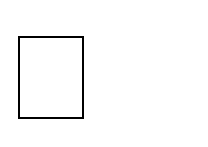  находить значения корня натуральной  степени, степени с рациональным показателем, логарифма,  используя при необходимости вычислительные устройства; - пользоваться оценкой и  прикидкой при  практических расчетах; -  проводить по известным  интерпретация натуральных, целых, рациональных, действительных чисел; - понимать и объяснять разницу между позиционной и непозиционной системами записи чисел; - переводить числа из одной системы записи (системы счисления) в другую; - доказывать и использовать признаки делимости суммы и произведения при выполнении вычислений и решении задач; - выполнять округление рациональных и иррациональных чисел с заданной точностью; - сравнивать действительные числа разными способами; - упорядочивать числа, записанные в виде обыкновенной и десятичной дроби, числа, записанные с использованием арифметического квадратного  чисел; - свободно выполнять тождественные преобразования  тригонометричес ких,  логарифмических , степенных выражений; - владеть   формулой бинома Ньютона; - применять при решении задач теорему о линейном представлении НОД;  - применять при решении задач Китайскую теорему об остатках; - применять при решении задач Малую теорему  Ферма; - уметь выполнять запись  числа в позиционной системе счисления; - применять при решении задач теоретико-числовые функции: число и сумма делителей,  функцию Эйлера; - применять при решении задач цепные дроби; - применять при решении задач многочлены с действительными  равенства одну переменную через  другие;  - вычислять в простых случаях значения числовых и буквенных выражений, осуществляя необходимые подстановки и преобразования; - изображать схематически угол, величина которого выражена в градусах; - оценивать знаки синуса, косинуса, тангенса, котангенса конкретных углов.  формулам и правилам преобразования буквенных выражений,  включающих  степени, корни, логарифмы и тригонометрическ ие функции; - находить значения числовых и буквенных выражений, осуществляя необходимые подстановки и преобразования; - изображать схематически угол, величина которого выражена в градусах или радианах;  - использовать при решении задач табличные значения тригонометрическ их функций углов; - выполнять перевод величины угла из радианной меры в градусную и обратно.  корня, корней  степени больше  2;  - находить НОД и НОК разными способами и использовать их  при решении задач; - выполнять вычисления и преобразования выражений, содержащих действительные числа, в том числе корни натуральных степеней; - выполнять стандартные тождественные преобразования  тригонометричес ких,  логарифмических , степенных, иррациональных выражений.  В повседневной жизни и при изучении других предметов: - выполнять и объяснять  и целыми коэффициентами; - владеть понятиями приводимый и неприводимый многочлен и применять их при решении задач; - применять при решении задач Основную теорему алгебры; - применять при решении задач  простейшие функции комплексной переменной как геометрические преобразования  В повседневной жизни и при изучении других учебных предметов:  - выполнять вычисления при решении задач практического характера; - выполнять практические расчеты с использованием при  В повседневной жизни и при изучении других учебных предметов: - выполнять действия с числовыми данными при решении задач практического характера и задач  сравнение результатов вычислений при решении практических задач, в том числе приближенных вычислений, используя разные способы сравнений;  необходимости справочных материалов и вычислительных устройств;  - 	соотносить реальные величины, характеристики объектов окружающего мира с их конкретными числовыми значениями; - 	использовать методы округления, приближения и прикидки при решении практических задач повседневной жизни  из различных областей знаний, используя при необходимости справочные материалы и вычислительные устройства; - оценивать, сравнивать и использовать при решении практических задач числовые значения реальных величин, конкретные числовые характеристики объектов окружающего мира записывать,сравнивать, округлять числовые данные реальных величин с использованием разных систем измерения;  составлять и оценивать разными способами числовые выражения при решении практических задач и задач из других учебных предметов  Уравнения и неравенств а  Решать линейные уравнения и неравенства,  квадратные уравнения;  решать логарифмические уравнения вида loga (bx + c) = d и простейшие неравенства вида loga x < d; - решать показательные уравнения, вида abx+c = d (где d можно представить в виде степени с основанием a) и простейшие неравенства вида ax < d (где d можно представить в виде  степени с основанием  a);  - 	приводить несколько примеров корней простейшего  Решать рациональные, показательные и логарифмические уравнения и неравенства, простейшие иррациональные и тригонометрическ ие уравнения, неравенства и их системы;  использоватьметоды решения уравнений:  приведение к виду  "произведение равно нулю" или "частное равно нулю", замена переменных; - использовать метод интервалов для решения неравенств;  - Свободно оперировать понятиями: уравнение, неравенство, равносильные уравнения и неравенства, уравнение, являющееся следствием другого  уравнения, уравнения, равносильные на множестве, равносильные преобразования уравнений; - решать разные виды уравнений и неравенств и их систем, в том числе некоторые уравнения 3-й и  - Достижение результатов раздела II; - свободно определять тип и выбирать метод решения показательных и логарифмических уравнений и неравенств, иррациональных уравнений и неравенств, тригонометричес ких уравнений и неравенств, их систем; - свободно решать системы линейных уравнений; - решать основные типы уравнений и тригонометрического уравнения вида: sin x = a, cos x = a, tg x = a, ctg x = a, где a - табличное значение соответствующей тригонометрической функции.  В повседневной жизни и при изучении других предметов:  - составлять и решать уравнения и системы уравнений при решении несложных практических задач  использовать  графический метод для приближенного решения уравнений и неравенств;  изображать на тригонометрическ ой окружности множество решений простейших тригонометрическ их уравнений и неравенств; - выполнять отбор корней уравнений или решений неравенств в соответствии с дополнительными условиями и ограничениями.  В повседневной жизни и при изучении других учебных предметов: - составлять и решать уравнения, системы уравнений и неравенства при решении задач других учебных предметов; - использовать уравнения и неравенства для построения и исследования простейших математических моделей реальных ситуаций или прикладных задач;  4-й степеней, дробнорациональные и иррациональные; - овладеть основными типами показательных,  логарифмических ,  иррациональных, степенных уравнений и неравенств и стандартными методами их решений и применять их при решении задач; - применять теорему Безу к решению уравнений; - применять теорему Виета для решения некоторых уравнений степени выше второй;  - понимать смысл теорем о равносильных и неравносильных преобразованиях уравнений и уметь их доказывать; - владеть методами решения уравнений, неравенств и их систем, уметь выбирать метод решения и обосновывать свой выбор;  неравенств с параметрами; - применять при решении задач  неравенства  Коши- Буняковского,  Бернулли; - иметь представление о неравенствах между средними степенными  - уметь интерпретировать полученный при решении уравнения, неравенства или системы результат, оценивать его правдоподобие в контексте заданной реальной ситуации или прикладной задачи  - уметь интерпретировать полученный при решении уравнения, неравенства или системы результат, оценивать его правдоподобие в контексте заданной реальной ситуации или прикладной задачи  	- 	использовать метод интервалов для решения неравенств, в том числе дробно-рациональныхи  включающих в себя  иррациональные выражения; - решать алгебраические уравнения и неравенства и их системы с параметрами алгебраическим и графическим методами; - владеть разными методами доказательства неравенств; - решать уравнения в целых числах; - изображать множества на плоскости, задаваемые уравнениями, неравенствами и их системами; - свободно использовать тождественные преобразования при решении уравнений и систем уравнений  В повседневной жизни и при изучении других предметов:  	- 	составлять и решать  	- 	использовать метод интервалов для решения неравенств, в том числе дробно-рациональныхи  включающих в себя  иррациональные выражения; - решать алгебраические уравнения и неравенства и их системы с параметрами алгебраическим и графическим методами; - владеть разными методами доказательства неравенств; - решать уравнения в целых числах; - изображать множества на плоскости, задаваемые уравнениями, неравенствами и их системами; - свободно использовать тождественные преобразования при решении уравнений и систем уравнений  В повседневной жизни и при изучении других предметов:  	- 	составлять и решать  	- 	использовать метод интервалов для решения неравенств, в том числе дробно-рациональныхи  включающих в себя  иррациональные выражения; - решать алгебраические уравнения и неравенства и их системы с параметрами алгебраическим и графическим методами; - владеть разными методами доказательства неравенств; - решать уравнения в целых числах; - изображать множества на плоскости, задаваемые уравнениями, неравенствами и их системами; - свободно использовать тождественные преобразования при решении уравнений и систем уравнений  В повседневной жизни и при изучении других предметов:  	- 	составлять и решать  уравнения, неравенства, их системы при решении задач других учебных предметов; - выполнять оценку правдоподобия результатов, получаемых при решении различных уравнений, неравенств и их систем при решении задач других учебных предметов;  - 	составлять и решать уравнения и неравенства с параметрами при решении задач других учебных предметов; - составлять уравнение, неравенство или  их систему, описывающие реальную ситуацию или  прикладную задачу, интерпретировать полученные результаты;  - 	использоватьпрограммные средства при решении отдельных классов уравнений и неравенств  Функции  Функции  - Оперировать на  - Оперировать на  - Оперировать  - Оперировать  - Владеть  - Достижение  - Достижение  базовом уровне понятиями:  зависимость величин, функция, аргумент и значение функции, область определения и множество значений функции, график зависимости, график функции, нули функции, промежутки знакопостоянства, возрастание на числовом промежутке, убывание на числовом промежутке, наибольшее и наименьшее значение функции на числовом промежутке, периодическая функция, период; - оперировать на базовом уровне понятиями: прямая и обратная пропорциональность  линейная, квадратичная, логарифмическая и показательная функции, тригонометрические функции;  распознавать графики элементарных функций: прямой и обратной пропорциональности, линейной, квадратичной, логарифмической и показательной функций, тригонометрических функций;  соотносить графики элементарных  понятиями: зависимость величин, функция, аргумент и значение функции, область определения и множество значений функции, график зависимости, график функции, нули функции, промежутки знакопостоянства, возрастание на числовом промежутке, убывание на числовом промежутке, наибольшее и наименьшее значение функции на числовом промежутке, периодическая функция, период, четная и нечетная функции; - оперировать понятиями: прямая и обратная  пропорциональнос ть, линейная, квадратичная, логарифмическая и показательная функции, тригонометрическ ие функции; - определять значение функции по значению аргумента при различных способах задания функции;  понятиями: зависимость величин, функция, аргумент и значение функции, область определения и множество значений функции, график зависимости, график функции, нули функции, промежутки знакопостоянства , возрастание на числовом промежутке, убывание на числовом промежутке, наибольшее и наименьшее значение функции на числовом промежутке, периодическая функция, период, четная и нечетная функции; уметь применять эти понятия при решении задач; - владеть понятием степенная функция; строить ее график и уметь применять свойства степенной функции при решении задач; - владеть понятиями показательная  результатов раздела II; - владеть понятием асимптоты и  уметь его применять при решении задач; - применять методы решения простейших дифференциальн ых уравнений первого и второго порядков  функций: прямой и обратной  пропорциональности, линейной, квадратичной, логарифмической и показательной функций, тригонометрических функций с формулами, которыми они заданы; - находить по графику приближенно значения функции в заданных  точках;  определять по графику свойства функции (нули, промежутки знакопостоянства, промежутки монотонности, наибольшие и наименьшие значения  и т.п.);  строить эскиз графика функции, удовлетворяющей приведенному набору условий (промежутки возрастания/убывания, значение функции в заданной точке, точки экстремумов и т.д.).  строить графики изученных функций; - описывать по графику и в простейших случаях по формуле поведение и свойства функций, находить по графику функции наибольшие и наименьшие значения;  строить эскиз графика функции, удовлетворяющей приведенному набору условий (промежутки возрастания/убыва ния, значение функции в заданной точке, точки экстремумов, асимптоты, нули функции и т.д.); - решать уравнения, простейшие системы уравнений, используя свойства функций и их графиков.  функция, экспонента; строить их графики и уметь применять свойства показательной функции при решении задач; - владеть понятием логарифмическая функция; строить ее график и уметь применять свойства логарифмической функции при решении задач; - владеть понятиями тригонометричес кие функции; строить их графики и уметь применять свойства тригонометричес ких функций при решении задач; - владеть понятием обратная функция; применять это понятие при решении задач; - применять при  В повседневной жизни и при изучении других предметов: - определять по графикам свойства реальных процессов и зависимостей (наибольшие и  В повседневной жизни и при изучении других учебных предметов: - определять по графикам и использовать для решения прикладных задач  решении задач свойства функций: четность, периодичность, ограниченность; - применять при решении задач преобразования графиков  наименьшие значения, промежутки возрастания и убывания, промежутки знакопостоянства и  т.п.);  - интерпретировать свойства в контексте конкретной  практической ситуации  наименьшие значения, промежутки возрастания и убывания, промежутки знакопостоянства и  т.п.);  - интерпретировать свойства в контексте конкретной  практической ситуации  свойства реальных процессов и зависимостей (наибольшие и наименьшие значения, промежутки возрастания и убывания функции, промежутки знакопостоянства,  асимптоты, период  и т.п.);  интерпретироватьсвойства в контексте конкретной практической ситуации; определять по графикам простейшие характеристики периодических процессов в биологии, экономике, музыке, радиосвязи и др. (амплитуда, период и т.п.)  свойства реальных процессов и зависимостей (наибольшие и наименьшие значения, промежутки возрастания и убывания функции, промежутки знакопостоянства,  асимптоты, период  и т.п.);  интерпретироватьсвойства в контексте конкретной практической ситуации; определять по графикам простейшие характеристики периодических процессов в биологии, экономике, музыке, радиосвязи и др. (амплитуда, период и т.п.)  свойства реальных процессов и зависимостей (наибольшие и наименьшие значения, промежутки возрастания и убывания функции, промежутки знакопостоянства,  асимптоты, период  и т.п.);  интерпретироватьсвойства в контексте конкретной практической ситуации; определять по графикам простейшие характеристики периодических процессов в биологии, экономике, музыке, радиосвязи и др. (амплитуда, период и т.п.)  функций; - владеть понятиями числовая последовательность,  арифметическая и геометрическая прогрессия; - применять при  решении задач свойства и признаки  арифметической и геометрической прогрессий.  В повседневной жизни и при изучении других учебных предметов: - определять по графикам и использовать для решения прикладных задач свойства реальных процессов и зависимостей (наибольшие и наименьшие значения, промежутки возрастания и убывания функции, промежутки знакопостоянства , асимптоты, точки перегиба,  период и т.п.);  -  интерпретировать свойства в контексте конкретной  функций; - владеть понятиями числовая последовательность,  арифметическая и геометрическая прогрессия; - применять при  решении задач свойства и признаки  арифметической и геометрической прогрессий.  В повседневной жизни и при изучении других учебных предметов: - определять по графикам и использовать для решения прикладных задач свойства реальных процессов и зависимостей (наибольшие и наименьшие значения, промежутки возрастания и убывания функции, промежутки знакопостоянства , асимптоты, точки перегиба,  период и т.п.);  -  интерпретировать свойства в контексте конкретной  практической ситуации;  - определять по графикам простейшие характеристики периодических процессов в биологии, экономике, музыке, радиосвязи и др. (амплитуда, период и т.п.)  практической ситуации;  - определять по графикам простейшие характеристики периодических процессов в биологии, экономике, музыке, радиосвязи и др. (амплитуда, период и т.п.)  Элементы математич еского анализа  Элементы математич еского анализа  Оперировать на базовом уровне понятиями:  производная функции в точке, касательная к графику функции, производная функции; - определять значение производной функции  в точке по изображению касательной к графику, проведенной в этой точке;  решать несложные задачи на применение связи между промежутками монотонности и точками экстремума функции, с одной стороны, и промежутками знакопостоянства и нулями производной этой функции - с другой.  В повседневной жизни и при изучении других предметов:  пользуясь графиками, сравнивать скорости  Оперировать на базовом уровне понятиями:  производная функции в точке, касательная к графику функции, производная функции; - определять значение производной функции  в точке по изображению касательной к графику, проведенной в этой точке;  решать несложные задачи на применение связи между промежутками монотонности и точками экстремума функции, с одной стороны, и промежутками знакопостоянства и нулями производной этой функции - с другой.  В повседневной жизни и при изучении других предметов:  пользуясь графиками, сравнивать скорости  Оперировать понятиями: производная функции в точке, касательная к графику функции, производная функции;  вычислять производную одночлена, многочлена, квадратного корня, производную суммы функций; - вычислять производные элементарных функций и их комбинаций, используя справочные материалы;  исследовать в простейших случаях функции на монотонность, находить наибольшие и наименьшие значения функций, строить графики многочленов и  Владеть понятием бесконечно убывающая геометрическая прогрессия и уметь применять его при решении задач;  применять для решения задач теорию пределов;  владеть понятиями бесконечно большие и бесконечно малые числовые последовательности и уметь сравнивать бесконечно большие и бесконечно малые последовательности;  владеть понятиями: производная функции в точке, производная функции;  Владеть понятием бесконечно убывающая геометрическая прогрессия и уметь применять его при решении задач;  применять для решения задач теорию пределов;  владеть понятиями бесконечно большие и бесконечно малые числовые последовательности и уметь сравнивать бесконечно большие и бесконечно малые последовательности;  владеть понятиями: производная функции в точке, производная функции;  - Достижение результатов раздела II; - свободно владеть стандартным аппаратом математического анализа для вычисления производных функции одной переменной; - свободно применять аппарат математического анализа для исследования функций и построения графиков, в том числе исследования на выпуклость; - оперировать понятием первообразной функции для решения задач; - овладеть основными сведениями об  - Достижение результатов раздела II; - свободно владеть стандартным аппаратом математического анализа для вычисления производных функции одной переменной; - свободно применять аппарат математического анализа для исследования функций и построения графиков, в том числе исследования на выпуклость; - оперировать понятием первообразной функции для решения задач; - овладеть основными сведениями об  возрастания (роста, повышения, увеличения и т.п.) или скорости убывания (падения, снижения, уменьшения и т.п.) величин в реальных процессах;  соотносить графики реальных процессов и зависимостей с их  описаниями, включающими характеристики скорости изменения (быстрый рост,  плавное понижение и  т.п.);  использовать графики реальных процессов для решения несложных прикладных задач, в том числе определяя по графику скорость хода процесса возрастания (роста, повышения, увеличения и т.п.) или скорости убывания (падения, снижения, уменьшения и т.п.) величин в реальных процессах;  соотносить графики реальных процессов и зависимостей с их  описаниями, включающими характеристики скорости изменения (быстрый рост,  плавное понижение и  т.п.);  использовать графики реальных процессов для решения несложных прикладных задач, в том числе определяя по графику скорость хода процесса простейших рациональных функций с использованием аппарата математического анализа.  В повседневной жизни и при изучении других учебных предметов: - решать прикладные задачи из биологии, физики, химии, экономики и других предметов, связанные с исследованием характеристик реальных процессов,  нахождением наибольших и наименьших  значений, скорости и ускорения и т.п.; - интерпретировать полученные результаты  простейших рациональных функций с использованием аппарата математического анализа.  В повседневной жизни и при изучении других учебных предметов: - решать прикладные задачи из биологии, физики, химии, экономики и других предметов, связанные с исследованием характеристик реальных процессов,  нахождением наибольших и наименьших  значений, скорости и ускорения и т.п.; - интерпретировать полученные результаты  вычислять производные элементарных функций и их комбинаций;  исследоватьфункции на монотонность и экстремумы; - строить графики и применять к  решению задач, в том числе с параметром; - владеть понятием касательная к графику функции и уметь применять его  при решении задач;  - 	владеть понятиями первообразная функция, определенный интеграл; - применять теорему  Ньютона- Лейбница и ее следствия для решения задач.  В повседневной жизни и при изучении других учебных предметов: - решать прикладные задачи из биологии, физики, химии, экономики и других предметов,  вычислять производные элементарных функций и их комбинаций;  исследоватьфункции на монотонность и экстремумы; - строить графики и применять к  решению задач, в том числе с параметром; - владеть понятием касательная к графику функции и уметь применять его  при решении задач;  - 	владеть понятиями первообразная функция, определенный интеграл; - применять теорему  Ньютона- Лейбница и ее следствия для решения задач.  В повседневной жизни и при изучении других учебных предметов: - решать прикладные задачи из биологии, физики, химии, экономики и других предметов,  интеграле  Ньютона- Лейбница и его простейших  применениях; - оперировать в стандартных ситуациях производными высших порядков; - уметь применять при решении задач свойства непрерывных функций; - уметь применять при  решении задач теоремы  Вейерштрасса;  - уметь выполнять приближенные вычисления (методы решения уравнений, вычисления определенного интеграла); - уметь применять приложение производной и определенного интеграла к решению задач естествознания; - владеть понятиями вторая производная, выпуклость графика функции  и уметь исследовать функцию на выпуклость  связанные с исследованием характеристик  процессов;  -  интерпретировать полученные результаты  связанные с исследованием характеристик  процессов;  -  интерпретировать полученные результаты  Статистик а и теория вероятност ей, логика и  комбинато рика  Оперировать на базовом уровне основными описательными характеристиками числового набора: среднее арифметическое, медиана, наибольшее и наименьшее значения; - оперировать на базовом уровне понятиями: частота и вероятность события, случайный выбор, опыты с равновозможными элементарными событиями; - вычислять вероятности событий на основе подсчета числа исходов.  В повседневной жизни и при изучении других предметов: - оценивать и сравнивать в простых случаях вероятности событий в реальной жизни;  читать, сопоставлять, сравнивать, интерпретировать в простых случаях реальные данные, представленные в виде таблиц, диаграмм,  - Иметь представление о дискретных и непрерывных случайных величинах, и распределениях, о независимости случайных величин; - иметь представление о математическом ожидании и дисперсии случайных величин; - иметь представление о нормальном распределении и примерах нормально распределенных случайных величин; - понимать суть закона больших чисел и выборочного метода измерения вероятностей; - иметь представление об условной вероятности и о полной вероятности, применять их в  - Иметь представление о дискретных и непрерывных случайных величинах, и распределениях, о независимости случайных величин; - иметь представление о математическом ожидании и дисперсии случайных величин; - иметь представление о нормальном распределении и примерах нормально распределенных случайных величин; - понимать суть закона больших чисел и выборочного метода измерения вероятностей; - иметь представление об условной вероятности и о полной вероятности, применять их в  Оперироватьосновными описательными характеристикам и числового набора, понятием генеральная совокупность и выборкой из нее; - оперировать понятиями: частота и вероятность события, сумма и произведение вероятностей, вычислять вероятности событий на основе подсчета числа исходов;  владеть основными понятиями комбинаторики и уметь их применять при решении задач;  иметь представление об основах теории вероятностей; - иметь представление о дискретных и непрерывных случайных величинах и распределениях,  Оперироватьосновными описательными характеристикам и числового набора, понятием генеральная совокупность и выборкой из нее; - оперировать понятиями: частота и вероятность события, сумма и произведение вероятностей, вычислять вероятности событий на основе подсчета числа исходов;  владеть основными понятиями комбинаторики и уметь их применять при решении задач;  иметь представление об основах теории вероятностей; - иметь представление о дискретных и непрерывных случайных величинах и распределениях,  Достижение результатов раздела II; - иметь представление о центральной предельной теореме; - иметь представление о выборочном коэффициенте корреляции и линейной регрессии; - иметь представление о статистических гипотезах и проверке статистической гипотезы, о статистике критерия и ее уровне значимости; - иметь представление о связи эмпирических и теоретических распределений;  иметь представление о кодировании, двоичной записи, двоичном дереве;  владеть основными  Достижение результатов раздела II; - иметь представление о центральной предельной теореме; - иметь представление о выборочном коэффициенте корреляции и линейной регрессии; - иметь представление о статистических гипотезах и проверке статистической гипотезы, о статистике критерия и ее уровне значимости; - иметь представление о связи эмпирических и теоретических распределений;  иметь представление о кодировании, двоичной записи, двоичном дереве;  владеть основными  графиков  решении задач;  иметь представление о важных частных видах распределений и применять их в решении задач;  иметь представление о корреляции случайных величин, о линейной регрессии.  В повседневной жизни и при изучении других предметов: - вычислять или оценивать вероятности событий в реальной жизни; - выбирать подходящие методы представления и обработки данных; - уметь решать несложные задачи на применение закона больших чисел в социологии, страховании, здравоохранении, обеспечении безопасности населения в чрезвычайных ситуациях  о независимости случайных величин; - иметь представление о математическом ожидании и дисперсии случайных величин; - иметь представление о совместных распределениях случайных величин; - понимать суть закона больших чисел и выборочного метода измерения  вероятностей; - иметь представление о нормальном распределении и примерах нормально распределенных случайных величин; - иметь представление о корреляции случайных величин.  В повседневной жизни и при изучении других предметов: - вычислять или оценивать вероятности событий в реальной жизни; - выбирать методы  понятиями теории графов (граф, вершина, ребро, степень вершины, путь в графе) и уметь применять их при решении задач;  иметь представление о деревьях и уметь применять при решении задач; - владеть понятием связность и уметь применять компоненты связности при решении задач;  уметь осуществлять пути по ребрам, обходы ребер и вершин графа; - иметь представление об эйлеровом и гамильтоновом пути, иметь представление о трудности задачи нахождения гамильтонова  пути;  владеть понятиями конечные и счетные множества и уметь их применять при решении задач;  уметь применять метод математической индукции; - уметь подходящего представления и обработки данных применять принцип Дирихле при решении задач  Текстовые задачи  - 	Решать несложные текстовые задачи разных типов; - анализировать условие задачи, при необходимости строить для ее решения математическую модель; - понимать и использовать для решения задачи информацию, представленную в виде текстовой и символьной записи, схем, таблиц, диаграмм, графиков, рисунков; - действовать по алгоритму, содержащемуся в условии задачи; - использовать логические рассуждения при решении задачи;  - 	работать с  избыточными условиями, выбирая из всей информации, данные, необходимые для решения задачи; - осуществлять несложный перебор возможных решений, выбирая из них оптимальное по критериям, сформулированным в  условии;  - 	анализировать и интерпретировать  Решать задачи разных типов, в  том числе задачи повышенной трудности; - выбирать оптимальный метод решения задачи, рассматривая различные методы; - строить модель решения задачи, проводить  доказательные рассуждения;  решать задачи, требующие перебора вариантов, проверки условий, выбора оптимального результата; - анализировать и интерпретировать результаты в контексте условия задачи, выбирать решения, не противоречащие контексту; - переводить при решении задачи информацию из одной формы в другую, используя при необходимости схемы, таблицы, графики, диаграммы;  В повседневной  Решать разные задачи повышенной трудности; - анализировать условие задачи, выбирать оптимальный  метод решения задачи, рассматривая различные методы;  строить модель решения задачи, проводить доказательные рассуждения при решении задачи; - решать задачи, требующие перебора вариантов, проверки условий, выбора оптимального результата; - анализировать и интерпретировать полученные решения в контексте условия задачи, выбирать решения, не противоречащие контексту; - переводить при решении задачи информацию из одной формы записи в другую, используя при  - Достижение результатов раздела II  полученные решения в контексте условия задачи, выбирать решения, не противоречащие контексту;  - решать задачи на расчет стоимости покупок, услуг, поездок и т.п.; - решать несложные задачи, связанные с долевым участием во владении фирмой, предприятием, недвижимостью; - решать задачи на простые проценты (системы скидок, комиссии) и на вычисление сложных процентов в различных схемах вкладов, кредитов и ипотек; - решать практические задачи, требующие использования отрицательных чисел:  на определение температуры, на определение положения на временной оси (до нашей эры и после), на движение денежных средств  (приход/расход), на определение глубины/высоты и т.п.; - использовать понятие масштаба для нахождения расстояний и длин на картах, планах местности, планах помещений, выкройках, при работе на компьютере и т.п.  жизни и при изучении других предметов: - решать практические задачи и задачи из других предметов  необходимости схемы, таблицы, графики, диаграммы.  В повседневной жизни и при изучении других предметов: - решать практические задачи и задачи из других предметов В повседневной жизни и при изучении других предметов:  - решать несложные практические задачи, возникающие в ситуациях повседневной жизни  Геометрия  Оперировать на базовом уровне понятиями: точка, прямая, плоскость в пространстве, параллельность и перпендикулярность прямых и плоскостей; - распознавать основные виды многогранников (призма, пирамида, прямоугольный параллелепипед, куб);  изображать изучаемые фигуры от руки и с применением простых чертежных инструментов; - делать (выносные) плоские чертежи из рисунков простых объемных фигур: вид сверху, сбоку, снизу;  извлекать информацию о пространственных геометрических фигурах, представленную на чертежах и рисунках;  применять теорему Пифагора при вычислении элементов стереометрических фигур;  находить объемы и площади поверхностей простейших  Оперироватьпонятиями: точка, прямая, плоскость в пространстве, параллельность и перпендикулярность прямых и плоскостей; - применять для решения задач геометрические факты, если условия применения заданы в явной форме;  решать задачи на нахождение геометрических величин по образцам или алгоритмам; - делать  (выносные) плоские чертежи из рисунков объемных фигур, в том числе рисовать вид сверху, сбоку, строить сечения многогранников; - извлекать, интерпретировать и преобразовывать информацию о геометрических фигурах, представленную на чертежах;   - Владеть геометрическими  понятиями при решении задач и проведении математических рассуждений; - самостоятельно формулировать определения геометрических фигур, выдвигать гипотезы о новых свойствах и признаках геометрических фигур и обосновывать или опровергать их, обобщать или конкретизировать результаты на новых классах фигур, проводить в несложных  случаях классификацию фигур по различным основаниям; - исследовать чертежи, включая  комбинации фигур, извлекать, интерпретировать и  преобразовывать информацию, представленную  Иметь представление об аксиоматическом  методе;  владеть понятием геометрические места точек в пространстве и уметь применять их для решения задач;  уметь применять для решения задач свойства плоских и двугранных углов, трехгранного угла, теоремы косинусов и синусов для трехгранного  угла;  владеть понятием перпендикулярно е сечение призмы и уметь применять его  при решении задач; - иметь представление о двойственности правильных многогранников;  владеть понятиями  многогранников с применением формул;  - 	распознавать основные виды тел вращения (конус, цилиндр, сфера и шар); - находить объемы и площади поверхностей простейших многогранников и тел вращения с применением формул.  В повседневной жизни и при изучении других предметов: - соотносить абстрактные геометрические понятия и факты с реальными жизненными объектами и ситуациями; - использовать свойства пространственных геометрических фигур для решения типовых задач практического содержания;  соотносить площади поверхностей тел одинаковой формы различного размера; - соотносить объемы сосудов одинаковой формы различного размера;  оценивать форму правильного многогранника после спилов, срезов и т.п.  (определять количество вершин, ребер и граней полученных многогранников)  - применять геометрические факты для решения задач, в том числе предполагающих несколько шагов решения; - описывать взаимное расположение прямых и плоскостей в пространстве; - формулировать свойства и признаки фигур; - доказывать геометрические утверждения; - владеть стандартной  классификацией пространственных фигур (пирамиды, призмы, параллелепипеды); - находить объемы и площади поверхностей геометрических тел с применением формул; - вычислять расстояния и углы в пространстве.  В повседневной жизни и при изучении других предметов: - использовать свойства геометрических фигур для решения задач практического характера и задач  на чертежах; - решать задачи геометрического содержания, в том числе в ситуациях, когда алгоритм решения не следует явно из условия, выполнять необходимые для решения задачи дополнительные построения, исследовать возможность применения теорем и формул для решения задач;  - уметь формулировать и доказывать геометрические утверждения; - владеть понятиями стереометрии: призма, параллелепипед, пирамида, тетраэдр; - иметь представления об аксиомах стереометрии и следствиях из них и уметь применять их при решении задач; - уметь строить сечения многогранников с  использованием различных методов, в том числе и метода  центральное и параллельное проектирование и применять их при построении сечений  многогранников  методом проекций; - иметь представление о развертке многогранника и кратчайшем пути на поверхности многогранника;  иметь представление о конических сечениях; - иметь представление о касающихся сферах и комбинации тел вращения и уметь применять их при решении задач; - применять при решении задач формулу расстояния от точки до плоскости; - владеть разными способами задания прямой уравнениями и уметь применять  при решении задач;  применять при решении задач и доказательстве теорем векторный метод  и метод  следов; - иметь  представление о скрещивающихся прямых в пространстве и уметь находить угол и расстояние между ними; - применять теоремы о параллельности прямых и плоскостей в пространстве при решении задач;  уметь применять параллельное проектирование для изображения фигур;  уметь применять перпендикулярно сти прямой и плоскости при решении задач; - владеть понятиями ортогональное проектирование, наклонные и их проекции, уметь применять теорему о трех перпендикулярах  при решении задач;  владеть понятиями расстояние между фигурами  в пространстве, общий перпендикуляр двух  скрещивающихся  координат; - иметь представление об аксиомах объема, применять формулы объемов прямоугольного параллелепипеда, призмы и пирамиды, тетраэдра при решении задач; - применять теоремы об отношениях объемов при решении задач; - применять интеграл для вычисления объемов и поверхностей тел вращения, вычисления площади сферического пояса и объема шарового слоя;  иметь представление о движениях в пространстве: параллельном переносе, симметрии относительно плоскости, центральной симметрии, повороте относительно прямой, винтовой симметрии, уметь применять их при решении задач;  иметь представление о  прямых и уметь применять их при решении задач; - владеть понятием угол между прямой и плоскостью и уметь применять его при решении  задач;  владеть понятиями двугранный угол, угол между плоскостями, перпендикулярны е плоскости и уметь применять их при решении  задач;  владеть понятиями призма, параллелепипед и применять свойства параллелепипеда  при решении задач;  владеть понятием прямоугольный параллелепипед и применять его  при решении задач;  владеть понятиями пирамида, виды пирамид, элементы правильной пирамиды и уметь применять их при решении  площади ортогональной проекции; - иметь представление о трехгранном и многогранном угле и применять свойства плоских углов многогранного угла при решении задач; - иметь представления о преобразовании подобия, гомотетии и уметь применять их при решении задач;  - уметь решать задачи на плоскости методами стереометрии; - уметь применять формулы объемов при решении задач  задач; - иметь представление о теореме Эйлера, правильных многогранниках;  владеть понятием площади поверхностей многогранников и уметь применять его  при решении задач;  владеть понятиями тела вращения (цилиндр, конус, шар и сфера), их сечения и уметь применять их при решении задач; - владеть понятиями касательные прямые и плоскости и уметь применять из при решении  задач; - иметь представления о вписанных и описанных сферах и уметь применять их при решении задач; - владеть понятиями объем, объемы многогранников, тел вращения и применять их при решении задач;  иметь представление о развертке  цилиндра и конуса, площади поверхности цилиндра и конуса, уметь применять их при решении задач;  иметь представление о площади сферы и уметь применять его при решении задач;  уметь решать задачи на комбинации многогранников и тел вращения;  иметь представление о подобии в пространстве и уметь решать задачи на отношение объемов и площадей поверхностей подобных фигур. В повседневной жизни и при изучении других предметов:  составлять с использованием свойств геометрических фигур математические модели для решения задач практического характера и задач из смежных дисциплин, исследовать полученные модели и  интерпретировать результат  Векторы и  координат ы в  пространст ве  Оперировать на базовом уровне понятием декартовы координаты в пространстве;  находить координаты вершин куба и прямоугольного параллелепипеда  - Оперировать понятиями декартовы координаты в пространстве, вектор, модуль вектора, равенство векторов, координаты вектора, угол между векторами, скалярное произведение векторов, коллинеарные векторы; - находить расстояние между двумя точками, сумму векторов и произведение вектора на число, угол между векторами, скалярное произведение, раскладывать вектор по двум неколлинеарным векторам; - задавать плоскость уравнением в декартовой системе координат; - решать простейшие задачи введением векторного базиса  - Владеть понятиями векторы и их координаты; - уметь выполнять операции над векторами; - использовать скалярное произведение векторов при решении задач; - применять уравнение плоскости, формулу расстояния между  точками, уравнение сферы  при решении задач; - применять векторы и метод координат в пространстве при решении задач  - Достижение результатов раздела II; - находить объем параллелепипеда и тетраэдра, заданных координатами своих вершин; - задавать прямую в пространстве; - находить расстояние от точки до плоскости в системе координат; - находить расстояние между скрещивающими  ся прямыми, заданными в системе координат  История  математик и  - Описывать отдельные выдающиеся результаты, полученные в ходе развития математики   - Представлять вклад выдающихся математиков в развитие математики и иных - Иметь представление о вкладе выдающихся  математиков в  Достижение результатов раздела II  как науки; - знать примеры математических открытий и их авторов  в связи с отечественной и всемирной историей; - понимать роль математики в развитии  России  научных областей; - понимать роль математики в развитии России  развитие науки; - понимать роль математики в развитии России  Методы  математики  Применять  известные методы при решении стандартных  математических задач;  замечать и характеризовать математические закономерности в окружающей действительности; - приводить примеры математических закономерностей в природе, в том числе характеризующих красоту и совершенство окружающего мира и произведений искусства  Использовать основные методы доказательства, проводить доказательство и выполнять опровержение; - применять основные методы решения математических  задач;  на основе математических закономерностей в природе характеризовать красоту и совершенство окружающего мира и произведений искусства; - применять простейшие программные средства и электронно-коммуникаци онные системы при решении математических задач  Использовать основные методы доказательства, проводить доказательство и выполнять опровержение; - применять основные методы решения математических  задач;  на основе математических закономерностей в природе характеризовать красоту и совершенство окружающего мира и произведений искусства; - применять простейшие программные средства и электроннокомму никационные системы при решении математических задач;  	- 	пользоваться прикладными программами и программами  Достижение результатов раздела II;  применять математические знания к исследованию окружающего мира (моделирование физических процессов, задачи экономики)  символьных вычислений для исследования математических объектов  Направления воспитания  Целевые ориентиры  Патриотическое  Выражающий 	свою 	этнокультурную 	идентичность,демонстрирующий приверженность к родной культуре на основе любви к своему народу, знания его истории и культуры.  Сознающий себя патриотом своего народа и народа России в целом, деятельно выражающий чувство причастности к многонациональному народу России, к Российскому Отечеству, свою общероссийскую культурную идентичность.  Проявляющий деятельное ценностное отношение к историческому и культурному наследию своего и других народов России, к национальным символам, праздникам, памятникам, традициям народов, проживающих в родной стране – России.  Проявляющий уважение к соотечественникам, проживающим за рубежом, поддерживающий их права, защиту их интересов в сохранении общероссийской культурной идентичности.  Гражданское  Осознанно выражающий свою российскую гражданскую идентичность в поликультурном, многонациональном и многоконфессиональном российском обществе, современном мировом сообществе.  Сознающий свое единство с народом России как источником власти и субъектом тысячелетней российской государственности, с Российским государством, ответственность за развитие страны, российской государственности в настоящем и будущем.  Проявляющий 	готовность 	к 	защите 	Родины, 	способныйаргументированно отстаивать суверенитет и достоинство народа России и Российского государства, сохранять и защищать историческую правду о Российском государстве в прошлом и в современности.  Ориентированный на активное гражданское участие на основе уважения закона и правопорядка, прав и свобод сограждан, уважения к историческому и культурному наследию России.  Осознанно и деятельно выражающий неприятие любой дискриминации в обществе по социальным, национальным, расовым, религиозным признакам, проявлений экстремизма, терроризма, коррупции, антигосударственной деятельности.  Обладающий опытом гражданской социально значимой деятельности (в школьном самоуправлении, добровольчестве, экологических, природоохранных, военно-патриотических и др. объединениях, акциях, программах).  Духовно- нравственное  Проявляющий приверженность традиционным духовно-нравственным ценностям, культуре народов России (с учетом мировоззренческого, национального, религиозного самоопределения семьи, личного самоопределения).  Действующий и оценивающий свое поведение и поступки, поведение и поступки других людей с позиций традиционных российских духовно-нравственных, социокультурных ценностей и норм с учетом осознания последствий поступков.  Сознающий и деятельно выражающий понимание ценности каждой человеческой личности, свободы мировоззренческого выбора, самоопределения, отношения к религии и религиозной принадлежности человека.  Проявляющий уважение к представителям различных этнокультурных групп, традиционных религий народов России, национальному достоинству, религиозным убеждениям с учетом соблюдения конституционных прав и свобод всех граждан.  Понимающий и деятельно выражающий ценность межрелигиозного, межнационального согласия людей, граждан, народов в России. Способный вести диалог с людьми разных национальностей, религиозной принадлежности, достигать в нем взаимопонимания, находить общие цели и сотрудничать для их достижения.  Ориентированный на создание устойчивой семьи на основе российских традиционных семейных ценностей, понимании брака как союза мужчины и женщины для создания семьи, рождения и воспитания в ней детей, неприятия насилия в семье, ухода от родительской ответственности. Обладающий сформированными представлениями о ценности и значении в отечественной и мировой культуре языков и литературы народов России, демонстрирующий устойчивый интерес к чтению как средству познания отечественной и мировой духовной культуры.  Эстетическое  Знающий и уважающий художественное творчество своего народа, других народов, понимающий его значение в культуре.  Критически оценивающий и деятельно проявляющий понимание эмоционального воздействия искусства, его влияния на душевное состояние и поведение людей.  Деятельно проявляющий понимание художественной культуры как средства коммуникации и самовыражения в современном обществе, значение нравственных норм, ценностей, традиций в искусстве. Ориентированный на осознанное самовыражение в разных видах искусства, художественном творчестве с учетом российских традиционных духовных и нравственных ценностей, на эстетическое обустройство собственного быта.  Выражающий понимание ценности отечественного и мирового художественного наследия, роли народных традиций и народного творчества в искусстве.  Физическое  Понимающий и выражающий в практической деятельности ценность жизни, здоровья и безопасности, значение личных усилий в сохранении и укреплении своего здоровья, здоровья других людей. Выражающий на практике установку на здоровый образ жизни (здоровое питание, соблюдение гигиены, режим занятий и отдыха, физическая активность), стремление к физическому самосовершенствованию, соблюдающий и пропагандирующий безопасный и здоровый образ жизни. Проявляющий сознательное и обоснованное неприятие вредных привычек (курение употребление алкоголя, наркотиков, любые формы зависимостей), деструктивного поведения в обществе и цифровой среде, понимание их вреда для физического и психического здоровья.  Соблюдающий правила личной и общественной безопасности, в том числе безопасного поведения в информационной среде.  Развивающий свои способности адаптироваться к стрессовым ситуациям в общении, в разных коллективах, к меняющимся социальным, информационным и природным условиям.  Демонстрирующий навыки рефлексии своего физического и психологического состояния, состояния окружающих людей с точки зрения безопасности, сознательного управления своим эмоциональным состоянием, готовность и умения оказывать первую помощь себе и другим людям.  Экологическое   Выражающий и демонстрирующий сформированность  экологической культуры на основе понимания влияния социально-экономических процессов на окружающую природную среду. Применяющий знания социальных и естественных наук для решения задач по охране окружающей среды.  Выражающий деятельное неприятие действий, приносящих вред природе, окружающей среде.  Знающий 	и 	применяющий 	умения 	разумного, 	бережливого природопользования в быту, общественном пространстве.  Имеющий и развивающий опыт экологически направленной, природоохранной, ресурсосберегающей деятельности, участвующий в его приобретении другими людьми.  Трудовое  Уважающий труд, результаты труда, собственность, материальные ресурсы и средства свои и других людей, трудовые и профессиональные достижения своих земляков, их социально значимый вклад в развитие своего поселения, края, страны.  Проявляющий сформированные навыки трудолюбия, готовность к честному труду.  Участвующий практически в социально значимой трудовой деятельности разного вида в семье, школе, своей местности, в том числе оплачиваемом труде в каникулярные периоды, с учетом соблюдения норм трудового законодательства.  Способный к творческой созидательной социально значимой трудовой деятельности в различных социально- трудовых ролях, в том числе предпринимательской деятельности в условиях самозанятости или наемного труда.  Ориентированный на осознанный выбор сферы трудовой, профессиональной деятельности в российском обществе с учетом личных жизненных планов, потребностей своей семьи, общества.  Выражающий осознанную готовность получения профессионального образования, к непрерывному образованию в течение жизни как условию успешной профессиональной и общественной деятельности.  Понимающий специфику трудовой деятельности, регулирования трудовых отношений, самообразования и профессиональной самоподготовки в информационном высокотехнологическом обществе, готовый учиться и трудиться в современном обществе  Познавательное  Деятельно выражающий познавательные интересы в разных предметных областях с учетом своих способностей, достижений. Обладающий представлением о научной картине мира с учетом современных достижений науки и техники, достоверной научной информации, открытиях мировой и отечественной науки.  Выражающий навыки аргументированной критики антинаучных представлений, идей, концепций, навыки критического мышления. Сознающий и аргументированно выражающий понимание значения науки, научных достижений в жизни российского общества, в обеспечении его безопасности, в гуманитарном, социально-экономическом развитии России в современном мире.  Развивающий и применяющий навыки наблюдений, накопления и систематизации фактов, осмысления опыта в естественнонаучной и гуманитарной областях познания, исследовательской деятельности.  Направления деятельности  Виды 	и 	формы деятельности, мероприятия  Сроки  Ответственные Диагностическое  Пополнение и корректировка банка данных о детях-инвалидах, детях с ОВЗ, обучающихся в школе  В течение года  Зам. 	дир. 	по УВР  Диагностическое  Определение состояния физического 	и психического здоровья 	детей. Медицинские осмотры  Ежегодно, 	по мере назначения  Медицинская комиссия  Диагностическое  Изучение рекомендаций 	по индивидуальной программе реабилитации ребёнка-инвалида, выданной федеральным  Ежегодно, 	по мере назначения  Педагогпсихолог, 	соц. педагог, 	кл. руководитель  государственным учреждением медикосоциальной экспертизы  	Знакомство 	с родителями, законными представителями детей-инвалидов, детей с ОВЗ  По 	мере поступления 	в Школа ребёнка с установленным статусом  Педагогпсихолог, соц. педагог, кл. руководитель  Изучение социальнобытового окружения ребёнка. Посещение семьи, составление акта.  В течение года. 	По 	мере необходимости  соц. педагог, кл. руководитель  Психологическая диагностика, в  т.ч. 	и 	проведение диагностических процедур профориентационной направленности  В течение года. 	По 	запросу родителей  соц. педагог, кл. руководитель  Коррекционно-развивающее  Заседания школьной ПМПк  План работы  ПМПк  Зам дир по УВР, педагогпсихолог, соц.  педагог, 	кл. руководитель  Коррекционно-развивающее  Индивидуальное обучение на дому  Рекомендация ТПМПК,  заявление родителей  Учителяпредметники, классный руководитель  Коррекционно-развивающее  Коррекционноразвивающие занятия  Рекомендация ТПМПК, ИПРа  ребёнкаинвалида, запрос родителей  Педагогпсихолог  Консультативное  Консультирование педагогических работников, ребёнка, родителей  Рекомендация ТПМПК, ИПРа  ребёнкаинвалида, запрос родителей  Зам дир по УВР, педагогпсихолог, учительдефектолог, социальный педагог  Коррекционно-развивающее, информационно-просветительское  Вовлечение учащихся данной категории в социально-значимую деятельность классного коллектива, школы, посёлка:  *выполнение общественных поручений,  *участие в конкурсах класса, школы, посёлка, *участие в мероприятиях класса, посёлка, школы,  *участие 	в общешкольных акциях, профориентационных проектах,  спортивных мероприятиях 	(по возможности)  Внедрение здоровьесберегающих технологий 	в образовательный процесс. Организация и проведение мероприятий, направленных на сохранение , профилактику здоровья 	и формирование навыков ЗОЖ и безопасного образа жизни  В течение учебного года  В течение года  Кл. руководители, социальный педагог, педагоги доп.образования Кл. руководители, социальный педагог, педагоги доп.образования Информационно-просветительское  Подготовка информационного материала 	для родителей, имеющих на 	воспитании детейинвалидов, детей с ОВЗ о правах, льготах и т.д.  В течение года  Зам дир по УВР, соц. педагог  Консультативное  Проведение индивидуальных консультаций 	для родителей, 	в 	том числе 	по 	вопросам профориентации  В течение года  Зам дир по УВР, соц. педагог, педагогпсихолог Выдача 	детям-инвалидам, детям с ОВЗ, прошедшим государственную итоговую аттестацию документа государственного образца  (аттестата)  По 	окончании Школы  Директор Школы  Образовательная областьУчебный предметСреднее общее образованиеСреднее общее образованиеСреднее общее образованиеОбразовательная областьУчебный предмет10 классы,в т.ч. 10 классыпри ФКУ ИК-210 классы,в т.ч. 10 классыпри ФКУ ИК-2Количество часов в год10 классОбразовательная областьУчебный предметКоличество часов в неделюКоличество часов в неделюУровень Обязательные учебные предметыОбязательные учебные предметыОбязательные учебные предметыОбязательные учебные предметыРусский язык и литератураРусский языкБ268      Русский язык и литератураЛитератураБ2,585    Родной язык и родная литератураРодная литература (русская)Б0,517   Математика и информатикаМатематика: алгебра и начала математического анализаУ4136Математика и информатикаГеометрияУ268Математика и информатикаВероятность и статистикаБ134Математика и информатикаИнформатика Б134Иностранные языкиИностранный (английский) языкБ3102Общественные наукиИстория У3102Общественные наукиОбществознаниеБ268Физическая культура, экология и основы безопасности жизнедеятельностиФизическая культураБ3102Физическая культура, экология и основы безопасности жизнедеятельностиОсновы безопасности жизнедеятельностиБ134Индивидуальный проектИндивидуальный проект134Дополнительные предметы и курсы по выборуДополнительные предметы и курсы по выборуДополнительные предметы и курсы по выборуДополнительные предметы и курсы по выборуДополнительные предметы и курсы по выборуОбщественные наукиГеография Б134Естественные наукиФизика Б268Естественные наукиХимия Б134Естественные наукиБиология Б134Технология ТехнологияБ134Факультативный курс Финансовая грамотностьФакультативный курс Финансовая грамотность134Факультативный курс Избранные вопросы органической химииФакультативный курс Избранные вопросы органической химии134Факультативный курс ИскусствоФакультативный курс Искусство134ЭК Профессии будущегоЭК Профессии будущего134ИтогоИтого361224Праздничные выходные дни:  Сокращенные рабочие дни:  4 ноября-День народного единства  1, 2, 3, 4, 5, 6, 8 января -Новогодние каникулы  7 января - Рождество Христово  23 февраля - День защитника Отечества  8 марта - Международный женский день  1 мая - Праздник Весны и Труда  9 мая -День Победы  12 июня - День России  22 февраля  30 апреля  Учебный период  Дата  Продолжительность  Учебный период  начало   	окончание  Продолжительность  1 четверть  1 сентября 2023г27 октября 20238 учебных недель2 четверть  7 ноября 2023 г29 декабря 20238 учебных недель3 четверть  10 января 2024 г22 марта 202410 учебных недель4 четверть  1 апреля 202425 мая 20248 учебных недельКаникулярный период   	Дата   	Дата  Продолжительность  Каникулярный период  начало  окончание  Продолжительность  осенние каникулы  28 октября 2023  6 ноября 2023  10 дней  зимние каникулы  30 декабря 2023  9 января 2024  11 дней  весенние каникулы  23 марта 2024  31 марта 2024  9 дней  летние каникулы:  5 - 8 -е классы  25 мая 2024 г  1 сентября 2024  14 недель  10-е классы  8 июня 2024 г  1 сентября 2024  12 недель  9-е классы  по окончании  государственной итоговой аттестации  1 сентября 2024  не менее 8 недель  Направление ВДФормы организацииКоличество часов в неделюОтветственныеИнформационно-просветительские занятия патриотической направленности «Разговоры о важном» Курс внеурочной деятельности1Классные руководителиЗанятия по формированию функциональной грамотностиКурс внеурочной деятельности1Классные руководителиЗанятия, направленные на удовлетворение профориентационных интересов обучающихсяКурс внеурочной деятельности «Россия-мои горизонты», уроки социальной активности, экскурсии, профориентационные беседы.1Классные руководителиЗанятия, направленные на удовлетворение обучающихся в физическом развитииКурс внеурочной деятельности «Спорт и здоровье», соревнования, подготовка к ГТО1Классные руководителиКомплекс внеурочных мероприятийКонцертная деятельность,экскурсии,1Классные руководителиМодуль «Основные школьные дела»Модуль «Основные школьные дела»Модуль «Основные школьные дела»Модуль «Основные школьные дела»Модуль «Основные школьные дела»Модуль «Основные школьные дела»Модуль «Основные школьные дела»Модуль «Основные школьные дела»Модуль «Основные школьные дела»Модуль «Основные школьные дела»Модуль «Основные школьные дела»Модуль «Основные школьные дела»Модуль «Основные школьные дела»Модуль «Основные школьные дела»Модуль «Основные школьные дела»МероприятиеМероприятиеСрокипроведенияСрокипроведенияСрокипроведенияСрокипроведенияСрокипроведенияклассклассклассОтветственныеОтветственныеОтветственныеОтветственныеОтветственныеДень знаний День знаний 1 сентября1 сентября1 сентября1 сентября1 сентября10-1110-1110-11Классные руководители, , администрация школы, вожатая, педагогиКлассные руководители, , администрация школы, вожатая, педагогиКлассные руководители, , администрация школы, вожатая, педагогиКлассные руководители, , администрация школы, вожатая, педагогиКлассные руководители, , администрация школы, вожатая, педагогиАкция «Спаси дерево»Акция «Спаси дерево»1-22 октября1-22 октября1-22 октября1-22 октября1-22 октября10-1110-1110-11советник директора по воспитанию и взаимодействию с детскими общественными объединениями, заместитель директора, курирующий воспитательную работусоветник директора по воспитанию и взаимодействию с детскими общественными объединениями, заместитель директора, курирующий воспитательную работусоветник директора по воспитанию и взаимодействию с детскими общественными объединениями, заместитель директора, курирующий воспитательную работусоветник директора по воспитанию и взаимодействию с детскими общественными объединениями, заместитель директора, курирующий воспитательную работусоветник директора по воспитанию и взаимодействию с детскими общественными объединениями, заместитель директора, курирующий воспитательную работуАкция «Классный гид»Акция «Классный гид»6-10 сентября6-10 сентября6-10 сентября6-10 сентября6-10 сентября10-1110-1110-11День воинской славы России. День бородинской битвы.Урок мужестваДень воинской славы России. День бородинской битвы.Урок мужества7 сентября7 сентября7 сентября7 сентября7 сентября10-1110-1110-11советник директора по воспитанию и взаимодействию с детскими общественными объединениями, заместитель директора, курирующий воспитательную работусоветник директора по воспитанию и взаимодействию с детскими общественными объединениями, заместитель директора, курирующий воспитательную работусоветник директора по воспитанию и взаимодействию с детскими общественными объединениями, заместитель директора, курирующий воспитательную работусоветник директора по воспитанию и взаимодействию с детскими общественными объединениями, заместитель директора, курирующий воспитательную работусоветник директора по воспитанию и взаимодействию с детскими общественными объединениями, заместитель директора, курирующий воспитательную работуДень воинской славы России. День Победы русских полков в Куликовской битвеДень воинской славы России. День Победы русских полков в Куликовской битве21 сентября21 сентября21 сентября21 сентября21 сентября10-1110-1110-11советник директора по воспитанию и взаимодействию с детскими общественными объединениями, заместитель директора, курирующий воспитательную работусоветник директора по воспитанию и взаимодействию с детскими общественными объединениями, заместитель директора, курирующий воспитательную работусоветник директора по воспитанию и взаимодействию с детскими общественными объединениями, заместитель директора, курирующий воспитательную работусоветник директора по воспитанию и взаимодействию с детскими общественными объединениями, заместитель директора, курирующий воспитательную работусоветник директора по воспитанию и взаимодействию с детскими общественными объединениями, заместитель директора, курирующий воспитательную работуВсероссийский открытый урок ОБЖВсероссийский открытый урок ОБЖ1 сентября1 сентября1 сентября1 сентября1 сентября10-1110-1110-11советник директора по воспитанию и взаимодействию с детскими общественными объединениями, заместитель директора, курирующий воспитательную работусоветник директора по воспитанию и взаимодействию с детскими общественными объединениями, заместитель директора, курирующий воспитательную работусоветник директора по воспитанию и взаимодействию с детскими общественными объединениями, заместитель директора, курирующий воспитательную работусоветник директора по воспитанию и взаимодействию с детскими общественными объединениями, заместитель директора, курирующий воспитательную работусоветник директора по воспитанию и взаимодействию с детскими общественными объединениями, заместитель директора, курирующий воспитательную работуАкция «Собери бумагу – спаси дерево»Акция «Собери бумагу – спаси дерево»15 сентября – 20 октябряДекабрьапрель15 сентября – 20 октябряДекабрьапрель15 сентября – 20 октябряДекабрьапрель15 сентября – 20 октябряДекабрьапрель15 сентября – 20 октябряДекабрьапрель10-1110-1110-11советник директора по воспитанию и взаимодействию с детскими общественными объединениями, заместитель директора, курирующий воспитательную работусоветник директора по воспитанию и взаимодействию с детскими общественными объединениями, заместитель директора, курирующий воспитательную работусоветник директора по воспитанию и взаимодействию с детскими общественными объединениями, заместитель директора, курирующий воспитательную работусоветник директора по воспитанию и взаимодействию с детскими общественными объединениями, заместитель директора, курирующий воспитательную работусоветник директора по воспитанию и взаимодействию с детскими общественными объединениями, заместитель директора, курирующий воспитательную работуАкция «Поможем братьям нашим меньшим»Акция «Поможем братьям нашим меньшим»15 сентября – 20 октябряДекабрьапрель15 сентября – 20 октябряДекабрьапрель15 сентября – 20 октябряДекабрьапрель15 сентября – 20 октябряДекабрьапрель15 сентября – 20 октябряДекабрьапрель10-1110-1110-11советник директора по воспитанию и взаимодействию с детскими общественными объединениями, заместитель директора, курирующий воспитательную работусоветник директора по воспитанию и взаимодействию с детскими общественными объединениями, заместитель директора, курирующий воспитательную работусоветник директора по воспитанию и взаимодействию с детскими общественными объединениями, заместитель директора, курирующий воспитательную работусоветник директора по воспитанию и взаимодействию с детскими общественными объединениями, заместитель директора, курирующий воспитательную работусоветник директора по воспитанию и взаимодействию с детскими общественными объединениями, заместитель директора, курирующий воспитательную работуДень окончания Второй мировой войны, День солидарности в борьбе с терроризмом3 сентябряДень окончания Второй мировой войны, День солидарности в борьбе с терроризмом3 сентябряДень окончания Второй мировой войны, День солидарности в борьбе с терроризмом3 сентябряДень окончания Второй мировой войны, День солидарности в борьбе с терроризмом3 сентябряДень окончания Второй мировой войны, День солидарности в борьбе с терроризмом3 сентябряДень окончания Второй мировой войны, День солидарности в борьбе с терроризмом3 сентябряДень окончания Второй мировой войны, День солидарности в борьбе с терроризмом3 сентябряДень окончания Второй мировой войны, День солидарности в борьбе с терроризмом3 сентябряДень окончания Второй мировой войны, День солидарности в борьбе с терроризмом3 сентябряДень окончания Второй мировой войны, День солидарности в борьбе с терроризмом3 сентябряДень окончания Второй мировой войны, День солидарности в борьбе с терроризмом3 сентябряДень окончания Второй мировой войны, День солидарности в борьбе с терроризмом3 сентябряДень окончания Второй мировой войны, День солидарности в борьбе с терроризмом3 сентябряДень окончания Второй мировой войны, День солидарности в борьбе с терроризмом3 сентябряДень окончания Второй мировой войны, День солидарности в борьбе с терроризмом3 сентябряКлассный час «Давайте дружить народами»Классный час «Давайте дружить народами»3 сентября3 сентября3 сентября3 сентября3 сентября10-1110-1110-11Классные руководителиКлассные руководителиКлассные руководителиКлассные руководителиКлассные руководителиКонкурс плакатов «Мы против терроризма»Конкурс плакатов «Мы против терроризма»3 сентября3 сентября3 сентября3 сентября3 сентября10-1110-1110-11Классные руководителиКлассные руководителиКлассные руководителиКлассные руководителиКлассные руководителиКонкурс семейных фотографий онлайн «Наша страна»Конкурс семейных фотографий онлайн «Наша страна»3 сентября3 сентября3 сентября3 сентября3 сентября10-1110-1110-11Классные руководители Классные руководители Классные руководители Классные руководители Классные руководители «Мы против терроризма. Уголовная ответственность за терроризм и экстремизм«Мы против терроризма. Уголовная ответственность за терроризм и экстремизм3 сентября3 сентября3 сентября3 сентября3 сентября10-1110-1110-11Классные руководители, социальный педагог, заместитель директора, курирующий воспитательную работуКлассные руководители, социальный педагог, заместитель директора, курирующий воспитательную работуКлассные руководители, социальный педагог, заместитель директора, курирующий воспитательную работуКлассные руководители, социальный педагог, заместитель директора, курирующий воспитательную работуКлассные руководители, социальный педагог, заместитель директора, курирующий воспитательную работуМеждународный день распространения грамотностиМеждународный день распространения грамотности8 сентября8 сентября8 сентября8 сентября8 сентября10-1110-1110-11Классные руководители, советник директора по воспитанию и взаимодействию с детскими общественными объединениями, заместитель директора, курирующий воспитательную работуКлассные руководители, советник директора по воспитанию и взаимодействию с детскими общественными объединениями, заместитель директора, курирующий воспитательную работуКлассные руководители, советник директора по воспитанию и взаимодействию с детскими общественными объединениями, заместитель директора, курирующий воспитательную работуКлассные руководители, советник директора по воспитанию и взаимодействию с детскими общественными объединениями, заместитель директора, курирующий воспитательную работуКлассные руководители, советник директора по воспитанию и взаимодействию с детскими общественными объединениями, заместитель директора, курирующий воспитательную работуМеждународный день памяти жертв фашизмаМеждународный день памяти жертв фашизма10 сентября10 сентября10 сентября10 сентября10 сентября10-1110-1110-11Классные руководители, советник директора по воспитанию и взаимодействию с детскими общественными объединениями, заместитель директора, курирующий воспитательную работуКлассные руководители, советник директора по воспитанию и взаимодействию с детскими общественными объединениями, заместитель директора, курирующий воспитательную работуКлассные руководители, советник директора по воспитанию и взаимодействию с детскими общественными объединениями, заместитель директора, курирующий воспитательную работуКлассные руководители, советник директора по воспитанию и взаимодействию с детскими общественными объединениями, заместитель директора, курирующий воспитательную работуКлассные руководители, советник директора по воспитанию и взаимодействию с детскими общественными объединениями, заместитель директора, курирующий воспитательную работуМеждународный День учителя 05 октябряМеждународный День учителя 05 октябряМеждународный День учителя 05 октябряМеждународный День учителя 05 октябряМеждународный День учителя 05 октябряМеждународный День учителя 05 октябряМеждународный День учителя 05 октябряМеждународный День учителя 05 октябряМеждународный День учителя 05 октябряМеждународный День учителя 05 октябряМеждународный День учителя 05 октябряМеждународный День учителя 05 октябряМеждународный День учителя 05 октябряМеждународный День учителя 05 октябряМеждународный День учителя 05 октябряКонкурс иллюстрированных сочинений «Мой любимый учитель»Конкурс иллюстрированных сочинений «Мой любимый учитель»1-2 октября1-2 октября1-2 октября1-2 октября1-2 октября10-1110-1110-11классные руководители, классные руководители, классные руководители, классные руководители, классные руководители, Праздничный концерт к Международному дню учителяПраздничный концерт к Международному дню учителя3-5 октября3-5 октября3-5 октября3-5 октября3-5 октября10-1110-1110-11обучающиеся, классные руководители, вожатая, обучающиеся, классные руководители, вожатая, обучающиеся, классные руководители, вожатая, обучающиеся, классные руководители, вожатая, обучающиеся, классные руководители, вожатая, Выпуск телепередачи «Наши учителя»Выпуск телепередачи «Наши учителя»5 октября5 октября5 октября5 октября5 октября10-1110-1110-11Классные руководители, советник директора по воспитанию и взаимодействию с детскими общественными объединениями, заместитель директора, курирующий воспитательную работуКлассные руководители, советник директора по воспитанию и взаимодействию с детскими общественными объединениями, заместитель директора, курирующий воспитательную работуКлассные руководители, советник директора по воспитанию и взаимодействию с детскими общественными объединениями, заместитель директора, курирующий воспитательную работуКлассные руководители, советник директора по воспитанию и взаимодействию с детскими общественными объединениями, заместитель директора, курирующий воспитательную работуКлассные руководители, советник директора по воспитанию и взаимодействию с детскими общественными объединениями, заместитель директора, курирующий воспитательную работуМеждународный день пожилых людей; Международный день музыкиМеждународный день пожилых людей; Международный день музыки1 октября1 октября1 октября1 октября1 октября10-1110-1110-11Классные руководители, советник директора по воспитанию и взаимодействию с детскими общественными объединениями, заместитель директора, курирующий воспитательную работуКлассные руководители, советник директора по воспитанию и взаимодействию с детскими общественными объединениями, заместитель директора, курирующий воспитательную работуКлассные руководители, советник директора по воспитанию и взаимодействию с детскими общественными объединениями, заместитель директора, курирующий воспитательную работуКлассные руководители, советник директора по воспитанию и взаимодействию с детскими общественными объединениями, заместитель директора, курирующий воспитательную работуКлассные руководители, советник директора по воспитанию и взаимодействию с детскими общественными объединениями, заместитель директора, курирующий воспитательную работуДень защиты животныхДень защиты животных4 октября4 октября4 октября4 октября4 октября10-1110-1110-11Классные руководители, советник директора по воспитанию и взаимодействию с детскими общественными объединениями, заместитель директора, курирующий воспитательную работуКлассные руководители, советник директора по воспитанию и взаимодействию с детскими общественными объединениями, заместитель директора, курирующий воспитательную работуКлассные руководители, советник директора по воспитанию и взаимодействию с детскими общественными объединениями, заместитель директора, курирующий воспитательную работуКлассные руководители, советник директора по воспитанию и взаимодействию с детскими общественными объединениями, заместитель директора, курирующий воспитательную работуКлассные руководители, советник директора по воспитанию и взаимодействию с детскими общественными объединениями, заместитель директора, курирующий воспитательную работуПраздник белых журавлей «От сердца к сердцу»Праздник белых журавлей «От сердца к сердцу»4 октября4 октября4 октября4 октября4 октября10-1110-1110-11обучающиеся, классные руководители, вожатая, обучающиеся, классные руководители, вожатая, обучающиеся, классные руководители, вожатая, обучающиеся, классные руководители, вожатая, обучающиеся, классные руководители, вожатая, Концерт «С днем учителя!»Концерт «С днем учителя!»5 октября5 октября5 октября5 октября5 октября10-1110-1110-11Классные руководители, советник директора по воспитанию и взаимодействию с детскими общественными объединениями, заместитель директора, курирующий воспитательную работуКлассные руководители, советник директора по воспитанию и взаимодействию с детскими общественными объединениями, заместитель директора, курирующий воспитательную работуКлассные руководители, советник директора по воспитанию и взаимодействию с детскими общественными объединениями, заместитель директора, курирующий воспитательную работуКлассные руководители, советник директора по воспитанию и взаимодействию с детскими общественными объединениями, заместитель директора, курирующий воспитательную работуКлассные руководители, советник директора по воспитанию и взаимодействию с детскими общественными объединениями, заместитель директора, курирующий воспитательную работуДень народного Единства4 ноябряДень народного Единства4 ноябряДень народного Единства4 ноябряДень народного Единства4 ноябряДень народного Единства4 ноябряДень народного Единства4 ноябряДень народного Единства4 ноябряДень народного Единства4 ноябряДень народного Единства4 ноябряДень народного Единства4 ноябряДень народного Единства4 ноябряДень народного Единства4 ноябряДень народного Единства4 ноябряДень народного Единства4 ноябряДень народного Единства4 ноябряКлассный час «День народного единства»Классный час «День народного единства»28 – 29 октября28 – 29 октября28 – 29 октября28 – 29 октября28 – 29 октября10-1110-1110-11классные руководителиклассные руководителиклассные руководителиклассные руководителиклассные руководителиВеселые старты, посвященные Дню народного единстваВеселые старты, посвященные Дню народного единства29 – 30 октября29 – 30 октября29 – 30 октября29 – 30 октября29 – 30 октября10-1110-1110-11классные руководители, учителя физкультурыклассные руководители, учителя физкультурыклассные руководители, учителя физкультурыклассные руководители, учителя физкультурыклассные руководители, учителя физкультурыДень отца (третье воскресенье октября)День отца (третье воскресенье октября)День отца (третье воскресенье октября)День отца (третье воскресенье октября)День отца (третье воскресенье октября)День отца (третье воскресенье октября)День отца (третье воскресенье октября)День отца (третье воскресенье октября)День отца (третье воскресенье октября)День отца (третье воскресенье октября)День отца (третье воскресенье октября)День отца (третье воскресенье октября)День отца (третье воскресенье октября)День отца (третье воскресенье октября)День отца (третье воскресенье октября)Концерт «Папам посвящается»Концерт «Папам посвящается»октябрьоктябрьоктябрьоктябрьоктябрь10-1110-1110-11Классные руководители, советник директора по воспитанию и взаимодействию с детскими общественными объединениями, заместитель директора, курирующий воспитательную работуКлассные руководители, советник директора по воспитанию и взаимодействию с детскими общественными объединениями, заместитель директора, курирующий воспитательную работуКлассные руководители, советник директора по воспитанию и взаимодействию с детскими общественными объединениями, заместитель директора, курирующий воспитательную работуКлассные руководители, советник директора по воспитанию и взаимодействию с детскими общественными объединениями, заместитель директора, курирующий воспитательную работуКлассные руководители, советник директора по воспитанию и взаимодействию с детскими общественными объединениями, заместитель директора, курирующий воспитательную работуКаникулярное времяКаникулярное времяКаникулярное времяКаникулярное времяКаникулярное времяКаникулярное времяКаникулярное времяКаникулярное времяКаникулярное времяКаникулярное времяКаникулярное времяКаникулярное времяКаникулярное времяКаникулярное времяКаникулярное времяКонкурс талантов «Новая волна»Конкурс талантов «Новая волна»ноябрьноябрьноябрьноябрьноябрь10-1110-1110-11классные руководители, вожатая, классные руководители, вожатая, классные руководители, вожатая, классные руководители, вожатая, классные руководители, вожатая, Школьный этап районного конкурса «Вдохновение»Школьный этап районного конкурса «Вдохновение»ноябрьноябрьноябрьноябрьноябрь10-1110-1110-11классные руководители, вожатаяклассные руководители, вожатаяклассные руководители, вожатаяклассные руководители, вожатаяклассные руководители, вожатаяДень памяти погибших при исполнении служебных обязанностей сотрудников органов внутренних дел РоссииДень памяти погибших при исполнении служебных обязанностей сотрудников органов внутренних дел России8 ноября8 ноября8 ноября8 ноября8 ноября10-1110-1110-11Классные руководители, советник директора по воспитанию и взаимодействию с детскими общественными объединениями, заместитель директора, курирующий воспитательную работуКлассные руководители, советник директора по воспитанию и взаимодействию с детскими общественными объединениями, заместитель директора, курирующий воспитательную работуКлассные руководители, советник директора по воспитанию и взаимодействию с детскими общественными объединениями, заместитель директора, курирующий воспитательную работуКлассные руководители, советник директора по воспитанию и взаимодействию с детскими общественными объединениями, заместитель директора, курирующий воспитательную работуКлассные руководители, советник директора по воспитанию и взаимодействию с детскими общественными объединениями, заместитель директора, курирующий воспитательную работуМеждународный день толерантности16 ноябряМеждународный день толерантности16 ноябряМеждународный день толерантности16 ноябряМеждународный день толерантности16 ноябряМеждународный день толерантности16 ноябряМеждународный день толерантности16 ноябряМеждународный день толерантности16 ноябряМеждународный день толерантности16 ноябряМеждународный день толерантности16 ноябряМеждународный день толерантности16 ноябряМеждународный день толерантности16 ноябряМеждународный день толерантности16 ноябряМеждународный день толерантности16 ноябряМеждународный день толерантности16 ноябряМеждународный день толерантности16 ноябряАкция «Помощь приюту сострадание – НН»Акция «Помощь приюту сострадание – НН»16 – 20 ноября16 – 20 ноября16 – 20 ноября16 – 20 ноября16 – 20 ноября10-1110-1110-11Школьное волонтерское объединение Классные руководители, советник директора по воспитанию и взаимодействию с детскими общественными объединениями, заместитель директора, курирующий воспитательную работуШкольное волонтерское объединение Классные руководители, советник директора по воспитанию и взаимодействию с детскими общественными объединениями, заместитель директора, курирующий воспитательную работуШкольное волонтерское объединение Классные руководители, советник директора по воспитанию и взаимодействию с детскими общественными объединениями, заместитель директора, курирующий воспитательную работуШкольное волонтерское объединение Классные руководители, советник директора по воспитанию и взаимодействию с детскими общественными объединениями, заместитель директора, курирующий воспитательную работуШкольное волонтерское объединение Классные руководители, советник директора по воспитанию и взаимодействию с детскими общественными объединениями, заместитель директора, курирующий воспитательную работуФоточеллендж онлайн «Помоги ближнему»Фоточеллендж онлайн «Помоги ближнему»16 – 20 ноября16 – 20 ноября16 – 20 ноября16 – 20 ноября16 – 20 ноября10-1110-1110-11классные руководители, лыклассные руководители, лыклассные руководители, лыклассные руководители, лыклассные руководители, лыКонкурс рисунков «Доброта спасет мир»Конкурс рисунков «Доброта спасет мир»16 – 20 ноября16 – 20 ноября16 – 20 ноября16 – 20 ноября16 – 20 ноября10-1110-1110-11классные руководители, вожатаяклассные руководители, вожатаяклассные руководители, вожатаяклассные руководители, вожатаяклассные руководители, вожатаяДень матери (последнее воскресенье ноября)День матери (последнее воскресенье ноября)День матери (последнее воскресенье ноября)День матери (последнее воскресенье ноября)День матери (последнее воскресенье ноября)День матери (последнее воскресенье ноября)День матери (последнее воскресенье ноября)День матери (последнее воскресенье ноября)День матери (последнее воскресенье ноября)День матери (последнее воскресенье ноября)День матери (последнее воскресенье ноября)День матери (последнее воскресенье ноября)День матери (последнее воскресенье ноября)День матери (последнее воскресенье ноября)День матери (последнее воскресенье ноября)Конкурс рисунков «мамочка любимая»Конкурс рисунков «мамочка любимая»23 ноября23 ноября23 ноября23 ноября23 ноября10-1110-1110-11классные руководители, классные руководители, классные руководители, классные руководители, классные руководители, Фото челлендж «Моя мамочка»Фото челлендж «Моя мамочка»23 – 26 ноября23 – 26 ноября23 – 26 ноября23 – 26 ноября23 – 26 ноября10-1110-1110-11классные руководителиклассные руководителиклассные руководителиклассные руководителиклассные руководителиКонкурс иллюстрированных сочинений «Моя мамочка»Конкурс иллюстрированных сочинений «Моя мамочка»25 ноября25 ноября25 ноября25 ноября25 ноября10-1110-1110-11 классные руководители, вожатая классные руководители, вожатая классные руководители, вожатая классные руководители, вожатая классные руководители, вожатаяПраздничный концерт ко дню материПраздничный концерт ко дню матери27 ноября27 ноября27 ноября27 ноября27 ноября10-1110-1110-11классные руководители, вожатаяклассные руководители, вожатаяклассные руководители, вожатаяклассные руководители, вожатаяклассные руководители, вожатаяТелепередача «Посвященная Дню матери»Телепередача «Посвященная Дню матери»26 ноября26 ноября26 ноября26 ноября26 ноября10-1110-1110-11классные руководители, вожатаяклассные руководители, вожатаяклассные руководители, вожатаяклассные руководители, вожатаяклассные руководители, вожатаяДень Государственного герба Российской ФедерацииДень Государственного герба Российской Федерации30 ноября30 ноября30 ноября30 ноября30 ноября10-1110-1110-11Классные руководители, советник директора по воспитанию и взаимодействию с детскими общественными объединениями, заместитель директора, курирующий воспитательную работуКлассные руководители, советник директора по воспитанию и взаимодействию с детскими общественными объединениями, заместитель директора, курирующий воспитательную работуКлассные руководители, советник директора по воспитанию и взаимодействию с детскими общественными объединениями, заместитель директора, курирующий воспитательную работуКлассные руководители, советник директора по воспитанию и взаимодействию с детскими общественными объединениями, заместитель директора, курирующий воспитательную работуКлассные руководители, советник директора по воспитанию и взаимодействию с детскими общественными объединениями, заместитель директора, курирующий воспитательную работуДень неизвестного солдата; Международный день инвалидов/Урок социальной активностиДень неизвестного солдата; Международный день инвалидов/Урок социальной активности3 декабря3 декабря3 декабря3 декабря3 декабря10-1110-1110-11Классные руководители, советник директора по воспитанию и взаимодействию с детскими общественными объединениями, заместитель директора, курирующий воспитательную работуКлассные руководители, советник директора по воспитанию и взаимодействию с детскими общественными объединениями, заместитель директора, курирующий воспитательную работуКлассные руководители, советник директора по воспитанию и взаимодействию с детскими общественными объединениями, заместитель директора, курирующий воспитательную работуКлассные руководители, советник директора по воспитанию и взаимодействию с детскими общественными объединениями, заместитель директора, курирующий воспитательную работуКлассные руководители, советник директора по воспитанию и взаимодействию с детскими общественными объединениями, заместитель директора, курирующий воспитательную работуДень добровольца (волонтера) в России(5 декабря)День добровольца (волонтера) в России(5 декабря)День добровольца (волонтера) в России(5 декабря)День добровольца (волонтера) в России(5 декабря)День добровольца (волонтера) в России(5 декабря)День добровольца (волонтера) в России(5 декабря)День добровольца (волонтера) в России(5 декабря)День добровольца (волонтера) в России(5 декабря)День добровольца (волонтера) в России(5 декабря)День добровольца (волонтера) в России(5 декабря)День добровольца (волонтера) в России(5 декабря)День добровольца (волонтера) в России(5 декабря)День добровольца (волонтера) в России(5 декабря)День добровольца (волонтера) в России(5 декабря)День добровольца (волонтера) в России(5 декабря)Классный час «Волонтеры в школе»Классный час «Волонтеры в школе»07 декабря07 декабря07 декабря07 декабря07 декабря10-1110-1110-11Классные руководители, советник директора по воспитанию и взаимодействию с детскими общественными объединениями, заместитель директора, курирующий воспитательную работуКлассные руководители, советник директора по воспитанию и взаимодействию с детскими общественными объединениями, заместитель директора, курирующий воспитательную работуКлассные руководители, советник директора по воспитанию и взаимодействию с детскими общественными объединениями, заместитель директора, курирующий воспитательную работуКлассные руководители, советник директора по воспитанию и взаимодействию с детскими общественными объединениями, заместитель директора, курирующий воспитательную работуКлассные руководители, советник директора по воспитанию и взаимодействию с детскими общественными объединениями, заместитель директора, курирующий воспитательную работуАкция «Тележка добра» (для инвалидов, пожилых людей, нуждающихся в помощи)Акция «Тележка добра» (для инвалидов, пожилых людей, нуждающихся в помощи)07 – 11 декабря07 – 11 декабря07 – 11 декабря07 – 11 декабря07 – 11 декабря10-1110-1110-11Классные руководители, советник директора по воспитанию и взаимодействию с детскими общественными объединениями, заместитель директора, курирующий воспитательную работуКлассные руководители, советник директора по воспитанию и взаимодействию с детскими общественными объединениями, заместитель директора, курирующий воспитательную работуКлассные руководители, советник директора по воспитанию и взаимодействию с детскими общественными объединениями, заместитель директора, курирующий воспитательную работуКлассные руководители, советник директора по воспитанию и взаимодействию с детскими общественными объединениями, заместитель директора, курирующий воспитательную работуКлассные руководители, советник директора по воспитанию и взаимодействию с детскими общественными объединениями, заместитель директора, курирующий воспитательную работуВыпуск социального видеоролика «Я – маленький доброволец»Выпуск социального видеоролика «Я – маленький доброволец»08 декабря08 декабря08 декабря08 декабря08 декабря10-1110-1110-11Классные руководители, советник директора по воспитанию и взаимодействию с детскими общественными объединениями, заместитель директора, курирующий воспитательную работуКлассные руководители, советник директора по воспитанию и взаимодействию с детскими общественными объединениями, заместитель директора, курирующий воспитательную работуКлассные руководители, советник директора по воспитанию и взаимодействию с детскими общественными объединениями, заместитель директора, курирующий воспитательную работуКлассные руководители, советник директора по воспитанию и взаимодействию с детскими общественными объединениями, заместитель директора, курирующий воспитательную работуКлассные руководители, советник директора по воспитанию и взаимодействию с детскими общественными объединениями, заместитель директора, курирующий воспитательную работуКонкурс рисунков «Твори добро»Конкурс рисунков «Твори добро»10 декабря10 декабря10 декабря10 декабря10 декабря10-1110-1110-11Классные руководители, советник директора по воспитанию и взаимодействию с детскими общественными объединениями, заместитель директора, курирующий воспитательную работуКлассные руководители, советник директора по воспитанию и взаимодействию с детскими общественными объединениями, заместитель директора, курирующий воспитательную работуКлассные руководители, советник директора по воспитанию и взаимодействию с детскими общественными объединениями, заместитель директора, курирующий воспитательную работуКлассные руководители, советник директора по воспитанию и взаимодействию с детскими общественными объединениями, заместитель директора, курирующий воспитательную работуКлассные руководители, советник директора по воспитанию и взаимодействию с детскими общественными объединениями, заместитель директора, курирующий воспитательную работуКонкурс мульт сценариев «Добро непобедимо»Конкурс мульт сценариев «Добро непобедимо»07 – 11 декабря07 – 11 декабря07 – 11 декабря07 – 11 декабря07 – 11 декабря10-1110-1110-11Классные руководители, советник директора по воспитанию и взаимодействию с детскими общественными объединениями, заместитель директора, курирующий воспитательную работуКлассные руководители, советник директора по воспитанию и взаимодействию с детскими общественными объединениями, заместитель директора, курирующий воспитательную работуКлассные руководители, советник директора по воспитанию и взаимодействию с детскими общественными объединениями, заместитель директора, курирующий воспитательную работуКлассные руководители, советник директора по воспитанию и взаимодействию с детскими общественными объединениями, заместитель директора, курирующий воспитательную работуКлассные руководители, советник директора по воспитанию и взаимодействию с детскими общественными объединениями, заместитель директора, курирующий воспитательную работуДень Героев ОтечестваДень Героев Отечества9 декабря9 декабря9 декабря9 декабря9 декабря10-1110-1110-11Классные руководители, советник директора по воспитанию и взаимодействию с детскими общественными объединениями, заместитель директора, курирующий воспитательную работуКлассные руководители, советник директора по воспитанию и взаимодействию с детскими общественными объединениями, заместитель директора, курирующий воспитательную работуКлассные руководители, советник директора по воспитанию и взаимодействию с детскими общественными объединениями, заместитель директора, курирующий воспитательную работуКлассные руководители, советник директора по воспитанию и взаимодействию с детскими общественными объединениями, заместитель директора, курирующий воспитательную работуКлассные руководители, советник директора по воспитанию и взаимодействию с детскими общественными объединениями, заместитель директора, курирующий воспитательную работуДень Конституции Российской Федерации12 декабряДень Конституции Российской Федерации12 декабряДень Конституции Российской Федерации12 декабряДень Конституции Российской Федерации12 декабряДень Конституции Российской Федерации12 декабряДень Конституции Российской Федерации12 декабряДень Конституции Российской Федерации12 декабряДень Конституции Российской Федерации12 декабряДень Конституции Российской Федерации12 декабряДень Конституции Российской Федерации12 декабряДень Конституции Российской Федерации12 декабряДень Конституции Российской Федерации12 декабряДень Конституции Российской Федерации12 декабряДень Конституции Российской Федерации12 декабряДень Конституции Российской Федерации12 декабряКлассный час «Наша конституция»Классный час «Наша конституция»10-11 декабря10-11 декабря10-11 декабря10-11 декабря10-11 декабря10-1110-1110-11классные руководители, вожатаяклассные руководители, вожатаяклассные руководители, вожатаяклассные руководители, вожатаяклассные руководители, вожатаяКонкурс фотографий онлайн – фото челлендж «Моя страна –моя Россия»Конкурс фотографий онлайн – фото челлендж «Моя страна –моя Россия»10-11 декабря10-11 декабря10-11 декабря10-11 декабря10-11 декабря10-1110-1110-11классные руководители, вожатаяклассные руководители, вожатаяклассные руководители, вожатаяклассные руководители, вожатаяклассные руководители, вожатаяКонкурс сочинений «Отечества сыны»Конкурс сочинений «Отечества сыны»7-14 декабря7-14 декабря7-14 декабря7-14 декабря7-14 декабря10-1110-1110-11Классные руководители, советник директора по воспитанию и взаимодействию с детскими общественными объединениями, заместитель директора, курирующий воспитательную работуКлассные руководители, советник директора по воспитанию и взаимодействию с детскими общественными объединениями, заместитель директора, курирующий воспитательную работуКлассные руководители, советник директора по воспитанию и взаимодействию с детскими общественными объединениями, заместитель директора, курирующий воспитательную работуКлассные руководители, советник директора по воспитанию и взаимодействию с детскими общественными объединениями, заместитель директора, курирующий воспитательную работуКлассные руководители, советник директора по воспитанию и взаимодействию с детскими общественными объединениями, заместитель директора, курирующий воспитательную работуНовогодние праздники 14 – 25 декабряНовогодние праздники 14 – 25 декабряНовогодние праздники 14 – 25 декабряНовогодние праздники 14 – 25 декабряНовогодние праздники 14 – 25 декабряНовогодние праздники 14 – 25 декабряНовогодние праздники 14 – 25 декабряНовогодние праздники 14 – 25 декабряНовогодние праздники 14 – 25 декабряНовогодние праздники 14 – 25 декабряНовогодние праздники 14 – 25 декабряНовогодние праздники 14 – 25 декабряНовогодние праздники 14 – 25 декабряНовогодние праздники 14 – 25 декабряНовогодние праздники 14 – 25 декабряМастер – класс по изготовлению снежинок и новогодних открытокМастер – класс по изготовлению снежинок и новогодних открыток14 – 19 декабря14 – 19 декабря14 – 19 декабря14 – 19 декабря14 – 19 декабря10-1110-1110-11Классные руководители, советник директора по воспитанию и взаимодействию с детскими общественными объединениями, заместитель директора, курирующий воспитательную работуКлассные руководители, советник директора по воспитанию и взаимодействию с детскими общественными объединениями, заместитель директора, курирующий воспитательную работуКлассные руководители, советник директора по воспитанию и взаимодействию с детскими общественными объединениями, заместитель директора, курирующий воспитательную работуКлассные руководители, советник директора по воспитанию и взаимодействию с детскими общественными объединениями, заместитель директора, курирующий воспитательную работуКлассные руководители, советник директора по воспитанию и взаимодействию с детскими общественными объединениями, заместитель директора, курирующий воспитательную работуКонкурсный фоточеллендж онлайн «Белая зима»Конкурсный фоточеллендж онлайн «Белая зима»21 – 26 декабря21 – 26 декабря21 – 26 декабря21 – 26 декабря21 – 26 декабря10-1110-1110-11Классные руководители, советник директора по воспитанию и взаимодействию с детскими общественными объединениями, заместитель директора, курирующий воспитательную работу, Классные руководители, советник директора по воспитанию и взаимодействию с детскими общественными объединениями, заместитель директора, курирующий воспитательную работу, Классные руководители, советник директора по воспитанию и взаимодействию с детскими общественными объединениями, заместитель директора, курирующий воспитательную работу, Классные руководители, советник директора по воспитанию и взаимодействию с детскими общественными объединениями, заместитель директора, курирующий воспитательную работу, Классные руководители, советник директора по воспитанию и взаимодействию с детскими общественными объединениями, заместитель директора, курирующий воспитательную работу, Праздничные концерты, посвященные новогоднему праздникуПраздничные концерты, посвященные новогоднему празднику21 – 26 декабря21 – 26 декабря21 – 26 декабря21 – 26 декабря21 – 26 декабря10-1110-1110-11Классные руководители, советник директора по воспитанию и взаимодействию с детскими общественными объединениями, заместитель директора, курирующий воспитательную работу, юнармейское движение школыКлассные руководители, советник директора по воспитанию и взаимодействию с детскими общественными объединениями, заместитель директора, курирующий воспитательную работу, юнармейское движение школыКлассные руководители, советник директора по воспитанию и взаимодействию с детскими общественными объединениями, заместитель директора, курирующий воспитательную работу, юнармейское движение школыКлассные руководители, советник директора по воспитанию и взаимодействию с детскими общественными объединениями, заместитель директора, курирующий воспитательную работу, юнармейское движение школыКлассные руководители, советник директора по воспитанию и взаимодействию с детскими общественными объединениями, заместитель директора, курирующий воспитательную работу, юнармейское движение школыШкольный отбор рефератов на районный конкурс «Моя семья в истории страны»Школьный отбор рефератов на районный конкурс «Моя семья в истории страны»01 – 15 декабря01 – 15 декабря01 – 15 декабря01 – 15 декабря01 – 15 декабря10-1110-1110-11Классные руководители, советник директора по воспитанию и взаимодействию с детскими общественными объединениями, заместитель директора, курирующий воспитательную работу, Классные руководители, советник директора по воспитанию и взаимодействию с детскими общественными объединениями, заместитель директора, курирующий воспитательную работу, Классные руководители, советник директора по воспитанию и взаимодействию с детскими общественными объединениями, заместитель директора, курирующий воспитательную работу, Классные руководители, советник директора по воспитанию и взаимодействию с детскими общественными объединениями, заместитель директора, курирующий воспитательную работу, Классные руководители, советник директора по воспитанию и взаимодействию с детскими общественными объединениями, заместитель директора, курирующий воспитательную работу, Конкурс креативных елок. Выставка.Конкурс креативных елок. Выставка.14 – 19 декабря14 – 19 декабря14 – 19 декабря14 – 19 декабря14 – 19 декабря10-1110-1110-11классные руководителиклассные руководителиклассные руководителиклассные руководителиклассные руководителиКаникулярное времяКаникулярное времяКаникулярное времяКаникулярное времяКаникулярное времяКаникулярное времяКаникулярное времяКаникулярное времяКаникулярное времяКаникулярное времяКаникулярное времяКаникулярное времяКаникулярное времяКаникулярное времяКаникулярное времяКонкурс «Фоточеллендж» «Мой Новый год»Конкурс «Фоточеллендж» «Мой Новый год»декабрьдекабрьдекабрьдекабрьдекабрь10-1110-1110-11Классные руководители, советник директора по воспитанию и взаимодействию с детскими общественными объединениями, заместитель директора, курирующий воспитательную работуКлассные руководители, советник директора по воспитанию и взаимодействию с детскими общественными объединениями, заместитель директора, курирующий воспитательную работуКлассные руководители, советник директора по воспитанию и взаимодействию с детскими общественными объединениями, заместитель директора, курирующий воспитательную работуКлассные руководители, советник директора по воспитанию и взаимодействию с детскими общественными объединениями, заместитель директора, курирующий воспитательную работуКлассные руководители, советник директора по воспитанию и взаимодействию с детскими общественными объединениями, заместитель директора, курирующий воспитательную работуКонкурс рисунков онлайн «А за окном»Конкурс рисунков онлайн «А за окном»декабрьдекабрьдекабрьдекабрьдекабрь10-1110-1110-11Классные руководители, советник директора по воспитанию и взаимодействию с детскими общественными объединениями, заместитель директора, курирующий воспитательную работуКлассные руководители, советник директора по воспитанию и взаимодействию с детскими общественными объединениями, заместитель директора, курирующий воспитательную работуКлассные руководители, советник директора по воспитанию и взаимодействию с детскими общественными объединениями, заместитель директора, курирующий воспитательную работуКлассные руководители, советник директора по воспитанию и взаимодействию с детскими общественными объединениями, заместитель директора, курирующий воспитательную работуКлассные руководители, советник директора по воспитанию и взаимодействию с детскими общественными объединениями, заместитель директора, курирующий воспитательную работуКонкурс новогодних песенКонкурс новогодних песендекабрьдекабрьдекабрьдекабрьдекабрь10-1110-1110-11Классные руководители, советник директора по воспитанию и взаимодействию с детскими общественными объединениями, заместитель директора, курирующий воспитательную работуКлассные руководители, советник директора по воспитанию и взаимодействию с детскими общественными объединениями, заместитель директора, курирующий воспитательную работуКлассные руководители, советник директора по воспитанию и взаимодействию с детскими общественными объединениями, заместитель директора, курирующий воспитательную работуКлассные руководители, советник директора по воспитанию и взаимодействию с детскими общественными объединениями, заместитель директора, курирующий воспитательную работуКлассные руководители, советник директора по воспитанию и взаимодействию с детскими общественными объединениями, заместитель директора, курирующий воспитательную работу«Новогодняя постановка для обучающихся младших классов«Здравствуй, новый год»!«Новогодняя постановка для обучающихся младших классов«Здравствуй, новый год»!декабрьдекабрьдекабрьдекабрьдекабрь10-1110-1110-11Классные руководители, советник директора по воспитанию и взаимодействию с детскими общественными объединениями, заместитель директора, курирующий воспитательную работуКлассные руководители, советник директора по воспитанию и взаимодействию с детскими общественными объединениями, заместитель директора, курирующий воспитательную работуКлассные руководители, советник директора по воспитанию и взаимодействию с детскими общественными объединениями, заместитель директора, курирующий воспитательную работуКлассные руководители, советник директора по воспитанию и взаимодействию с детскими общественными объединениями, заместитель директора, курирующий воспитательную работуКлассные руководители, советник директора по воспитанию и взаимодействию с детскими общественными объединениями, заместитель директора, курирующий воспитательную работуКаникулярное времяКаникулярное времяКаникулярное времяКаникулярное времяКаникулярное времяКаникулярное времяКаникулярное времяКаникулярное времяКаникулярное времяКаникулярное времяКаникулярное времяКаникулярное времяКаникулярное времяКаникулярное времяКаникулярное времяКонкурс «Фоточеллендж» «Русская зима»Конкурс «Фоточеллендж» «Русская зима»декабрьдекабрьдекабрьдекабрьдекабрь10-1110-1110-11Классные руководители, советник директора по воспитанию и взаимодействию с детскими общественными объединениями, заместитель директора, курирующий воспитательную работуКлассные руководители, советник директора по воспитанию и взаимодействию с детскими общественными объединениями, заместитель директора, курирующий воспитательную работуКлассные руководители, советник директора по воспитанию и взаимодействию с детскими общественными объединениями, заместитель директора, курирующий воспитательную работуКлассные руководители, советник директора по воспитанию и взаимодействию с детскими общественными объединениями, заместитель директора, курирующий воспитательную работуКлассные руководители, советник директора по воспитанию и взаимодействию с детскими общественными объединениями, заместитель директора, курирующий воспитательную работуНеделя семьи 12 – 21 январяНеделя семьи 12 – 21 январяНеделя семьи 12 – 21 январяНеделя семьи 12 – 21 январяНеделя семьи 12 – 21 январяНеделя семьи 12 – 21 январяНеделя семьи 12 – 21 январяНеделя семьи 12 – 21 январяНеделя семьи 12 – 21 январяНеделя семьи 12 – 21 январяНеделя семьи 12 – 21 январяНеделя семьи 12 – 21 январяНеделя семьи 12 – 21 январяНеделя семьи 12 – 21 январяНеделя семьи 12 – 21 январяКонкурс семейных фотографий онлайн и офлайнКонкурс семейных фотографий онлайн и офлайн12-21 января12-21 января12-21 января12-21 января12-21 января10-1110-1110-11Классные руководители, советник директора по воспитанию и взаимодействию с детскими общественными объединениями, заместитель директора, курирующий воспитательную работуКлассные руководители, советник директора по воспитанию и взаимодействию с детскими общественными объединениями, заместитель директора, курирующий воспитательную работуКлассные руководители, советник директора по воспитанию и взаимодействию с детскими общественными объединениями, заместитель директора, курирующий воспитательную работуКлассные руководители, советник директора по воспитанию и взаимодействию с детскими общественными объединениями, заместитель директора, курирующий воспитательную работуКлассные руководители, советник директора по воспитанию и взаимодействию с детскими общественными объединениями, заместитель директора, курирующий воспитательную работуКонкурс презентаций «Моя семья»Конкурс презентаций «Моя семья»12-21 января12-21 января12-21 января12-21 января12-21 января10-1110-1110-11Классные руководители, советник директора по воспитанию и взаимодействию с детскими общественными объединениями, заместитель директора, курирующий воспитательную работуКлассные руководители, советник директора по воспитанию и взаимодействию с детскими общественными объединениями, заместитель директора, курирующий воспитательную работуКлассные руководители, советник директора по воспитанию и взаимодействию с детскими общественными объединениями, заместитель директора, курирующий воспитательную работуКлассные руководители, советник директора по воспитанию и взаимодействию с детскими общественными объединениями, заместитель директора, курирующий воспитательную работуКлассные руководители, советник директора по воспитанию и взаимодействию с детскими общественными объединениями, заместитель директора, курирующий воспитательную работуКонкурс иллюстрированных сочинений «Я и моя семья»Конкурс иллюстрированных сочинений «Я и моя семья»12-21 января12-21 января12-21 января12-21 января12-21 января10-1110-1110-11Классные руководители, советник директора по воспитанию и взаимодействию с детскими общественными объединениями, заместитель директора, курирующий воспитательную работуКлассные руководители, советник директора по воспитанию и взаимодействию с детскими общественными объединениями, заместитель директора, курирующий воспитательную работуКлассные руководители, советник директора по воспитанию и взаимодействию с детскими общественными объединениями, заместитель директора, курирующий воспитательную работуКлассные руководители, советник директора по воспитанию и взаимодействию с детскими общественными объединениями, заместитель директора, курирующий воспитательную работуКлассные руководители, советник директора по воспитанию и взаимодействию с детскими общественными объединениями, заместитель директора, курирующий воспитательную работуДень российского студенчестваДень российского студенчества25 января25 января25 января25 января25 января10-1110-1110-11Классные руководители, советник директора по воспитанию и взаимодействию с детскими общественными объединениями, заместитель директора, курирующий воспитательную работуКлассные руководители, советник директора по воспитанию и взаимодействию с детскими общественными объединениями, заместитель директора, курирующий воспитательную работуКлассные руководители, советник директора по воспитанию и взаимодействию с детскими общественными объединениями, заместитель директора, курирующий воспитательную работуКлассные руководители, советник директора по воспитанию и взаимодействию с детскими общественными объединениями, заместитель директора, курирующий воспитательную работуКлассные руководители, советник директора по воспитанию и взаимодействию с детскими общественными объединениями, заместитель директора, курирующий воспитательную работуДень полного освобождения Ленинграда от фашистской блокады; День освобождения Красной армией крупнейшего «лагеря смерти» Аушвиц-Биркенау (Освенцима) – День памяти жертв Холокоста.27 январяДень полного освобождения Ленинграда от фашистской блокады; День освобождения Красной армией крупнейшего «лагеря смерти» Аушвиц-Биркенау (Освенцима) – День памяти жертв Холокоста.27 январяДень полного освобождения Ленинграда от фашистской блокады; День освобождения Красной армией крупнейшего «лагеря смерти» Аушвиц-Биркенау (Освенцима) – День памяти жертв Холокоста.27 январяДень полного освобождения Ленинграда от фашистской блокады; День освобождения Красной армией крупнейшего «лагеря смерти» Аушвиц-Биркенау (Освенцима) – День памяти жертв Холокоста.27 январяДень полного освобождения Ленинграда от фашистской блокады; День освобождения Красной армией крупнейшего «лагеря смерти» Аушвиц-Биркенау (Освенцима) – День памяти жертв Холокоста.27 январяДень полного освобождения Ленинграда от фашистской блокады; День освобождения Красной армией крупнейшего «лагеря смерти» Аушвиц-Биркенау (Освенцима) – День памяти жертв Холокоста.27 январяДень полного освобождения Ленинграда от фашистской блокады; День освобождения Красной армией крупнейшего «лагеря смерти» Аушвиц-Биркенау (Освенцима) – День памяти жертв Холокоста.27 январяДень полного освобождения Ленинграда от фашистской блокады; День освобождения Красной армией крупнейшего «лагеря смерти» Аушвиц-Биркенау (Освенцима) – День памяти жертв Холокоста.27 январяДень полного освобождения Ленинграда от фашистской блокады; День освобождения Красной армией крупнейшего «лагеря смерти» Аушвиц-Биркенау (Освенцима) – День памяти жертв Холокоста.27 январяДень полного освобождения Ленинграда от фашистской блокады; День освобождения Красной армией крупнейшего «лагеря смерти» Аушвиц-Биркенау (Освенцима) – День памяти жертв Холокоста.27 январяДень полного освобождения Ленинграда от фашистской блокады; День освобождения Красной армией крупнейшего «лагеря смерти» Аушвиц-Биркенау (Освенцима) – День памяти жертв Холокоста.27 январяДень полного освобождения Ленинграда от фашистской блокады; День освобождения Красной армией крупнейшего «лагеря смерти» Аушвиц-Биркенау (Освенцима) – День памяти жертв Холокоста.27 январяДень полного освобождения Ленинграда от фашистской блокады; День освобождения Красной армией крупнейшего «лагеря смерти» Аушвиц-Биркенау (Освенцима) – День памяти жертв Холокоста.27 январяДень полного освобождения Ленинграда от фашистской блокады; День освобождения Красной армией крупнейшего «лагеря смерти» Аушвиц-Биркенау (Освенцима) – День памяти жертв Холокоста.27 январяДень полного освобождения Ленинграда от фашистской блокады; День освобождения Красной армией крупнейшего «лагеря смерти» Аушвиц-Биркенау (Освенцима) – День памяти жертв Холокоста.27 январяАкция «Блокадный хлеб»Акция «Блокадный хлеб»27 января27 января27 января27 января27 января10-1110-1110-11,  советник директора по воспитанию и взаимодействию с детскими общественными объединениями,  советник директора по воспитанию и взаимодействию с детскими общественными объединениями,  советник директора по воспитанию и взаимодействию с детскими общественными объединениями,  советник директора по воспитанию и взаимодействию с детскими общественными объединениями,  советник директора по воспитанию и взаимодействию с детскими общественными объединениямиКонкурс плакатов «Блокада»Конкурс плакатов «Блокада»27 января27 января27 января27 января27 января10-1110-1110-11классные руководителиклассные руководителиклассные руководителиклассные руководителиклассные руководителиКонкурс иллюстрированных сочинений «Дети войны»Конкурс иллюстрированных сочинений «Дети войны»20-27 января20-27 января20-27 января20-27 января20-27 января10-1110-1110-11классные руководителиклассные руководителиклассные руководителиклассные руководителиклассные руководителиДень воинской славы России: День полного освобождения Ленинграда от фашистской блокады (1944г.)День воинской славы России: День полного освобождения Ленинграда от фашистской блокады (1944г.)27 января27 января27 января27 января27 января10-1110-1110-11Заместитель директора, курирующий воспитательную работу, Заместитель директора, курирующий воспитательную работу, Заместитель директора, курирующий воспитательную работу, Заместитель директора, курирующий воспитательную работу, Заместитель директора, курирующий воспитательную работу, Акция «Письмо в блокадный Ленинград»Акция «Письмо в блокадный Ленинград»27 января27 января27 января27 января27 января10-1110-1110-11Заместитель директора, курирующий воспитательную работу, Заместитель директора, курирующий воспитательную работу, Заместитель директора, курирующий воспитательную работу, Заместитель директора, курирующий воспитательную работу, Заместитель директора, курирующий воспитательную работу, День памяти жертв ХолокостаУрок социальной активностиДень памяти жертв ХолокостаУрок социальной активности27 января27 января27 января27 января27 января10-1110-1110-11Заместитель директора, курирующий воспитательную работу Заместитель директора, курирующий воспитательную работу Заместитель директора, курирующий воспитательную работу Заместитель директора, курирующий воспитательную работу Заместитель директора, курирующий воспитательную работу Урок памяти «Подвиг и боль Ленинграда»Урок памяти «Подвиг и боль Ленинграда»27 января27 января27 января27 января27 января10-1110-1110-11Заместитель директора, курирующий воспитательную работу,советник директора по воспитанию  и взаимодействию с детскими общественными объединениями Заместитель директора, курирующий воспитательную работу,советник директора по воспитанию  и взаимодействию с детскими общественными объединениями Заместитель директора, курирующий воспитательную работу,советник директора по воспитанию  и взаимодействию с детскими общественными объединениями Заместитель директора, курирующий воспитательную работу,советник директора по воспитанию  и взаимодействию с детскими общественными объединениями Заместитель директора, курирующий воспитательную работу,советник директора по воспитанию  и взаимодействию с детскими общественными объединениями Конкурс рисунков «Подвиг и боль Ленинграда»Конкурс рисунков «Подвиг и боль Ленинграда»27 января27 января27 января27 января27 января10-1110-1110-11Заместитель директора, курирующий воспитательную работу, советник директора по воспитанию  и взаимодействию с детскими общественными объединениями Заместитель директора, курирующий воспитательную работу, советник директора по воспитанию  и взаимодействию с детскими общественными объединениями Заместитель директора, курирующий воспитательную работу, советник директора по воспитанию  и взаимодействию с детскими общественными объединениями Заместитель директора, курирующий воспитательную работу, советник директора по воспитанию  и взаимодействию с детскими общественными объединениями Заместитель директора, курирующий воспитательную работу, советник директора по воспитанию  и взаимодействию с детскими общественными объединениями Блокада Ленинграда в истории одной семьи (совместно с библиотекой им. В. Маяковского)Блокада Ленинграда в истории одной семьи (совместно с библиотекой им. В. Маяковского)27 января27 января27 января27 января27 января10-1110-1110-11Заместитель директора, курирующий воспитательную работу,  советник директора по воспитанию  и взаимодействию с детскими общественными объединениями Заместитель директора, курирующий воспитательную работу,  советник директора по воспитанию  и взаимодействию с детскими общественными объединениями Заместитель директора, курирующий воспитательную работу,  советник директора по воспитанию  и взаимодействию с детскими общественными объединениями Заместитель директора, курирующий воспитательную работу,  советник директора по воспитанию  и взаимодействию с детскими общественными объединениями Заместитель директора, курирующий воспитательную работу,  советник директора по воспитанию  и взаимодействию с детскими общественными объединениями День разгрома советскими войсками немецко-фашистских войск в Сталинградской битве2 февраляДень разгрома советскими войсками немецко-фашистских войск в Сталинградской битве2 февраляДень разгрома советскими войсками немецко-фашистских войск в Сталинградской битве2 февраляДень разгрома советскими войсками немецко-фашистских войск в Сталинградской битве2 февраляДень разгрома советскими войсками немецко-фашистских войск в Сталинградской битве2 февраляДень разгрома советскими войсками немецко-фашистских войск в Сталинградской битве2 февраляДень разгрома советскими войсками немецко-фашистских войск в Сталинградской битве2 февраляДень разгрома советскими войсками немецко-фашистских войск в Сталинградской битве2 февраляДень разгрома советскими войсками немецко-фашистских войск в Сталинградской битве2 февраляДень разгрома советскими войсками немецко-фашистских войск в Сталинградской битве2 февраляДень разгрома советскими войсками немецко-фашистских войск в Сталинградской битве2 февраляДень разгрома советскими войсками немецко-фашистских войск в Сталинградской битве2 февраляДень разгрома советскими войсками немецко-фашистских войск в Сталинградской битве2 февраляДень разгрома советскими войсками немецко-фашистских войск в Сталинградской битве2 февраляДень разгрома советскими войсками немецко-фашистских войск в Сталинградской битве2 февраляПамять СталинградаУрок мужестваПамять СталинградаУрок мужества2 февраля2 февраля2 февраля2 февраля2 февраля10-1110-1110-11Классные руководители, советник директора по воспитанию и взаимодействию с детскими общественными объединениями, заместитель директора, курирующий воспитательную работуКлассные руководители, советник директора по воспитанию и взаимодействию с детскими общественными объединениями, заместитель директора, курирующий воспитательную работуКлассные руководители, советник директора по воспитанию и взаимодействию с детскими общественными объединениями, заместитель директора, курирующий воспитательную работуКлассные руководители, советник директора по воспитанию и взаимодействию с детскими общественными объединениями, заместитель директора, курирующий воспитательную работуКлассные руководители, советник директора по воспитанию и взаимодействию с детскими общественными объединениями, заместитель директора, курирующий воспитательную работуГерои СталинградаУрок мужестваГерои СталинградаУрок мужества2 февраля2 февраля2 февраля2 февраля2 февраля10-1110-1110-11Классные руководители, советник директора по воспитанию и взаимодействию с детскими общественными объединениями, заместитель директора, курирующий воспитательную работу, Классные руководители, советник директора по воспитанию и взаимодействию с детскими общественными объединениями, заместитель директора, курирующий воспитательную работу, Классные руководители, советник директора по воспитанию и взаимодействию с детскими общественными объединениями, заместитель директора, курирующий воспитательную работу, Классные руководители, советник директора по воспитанию и взаимодействию с детскими общественными объединениями, заместитель директора, курирующий воспитательную работу, Классные руководители, советник директора по воспитанию и взаимодействию с детскими общественными объединениями, заместитель директора, курирующий воспитательную работу, Сталинград. Сражение.Урок мужестваСталинград. Сражение.Урок мужества2 февраля2 февраля2 февраля2 февраля2 февраля10-1110-1110-11Классные руководители, советник директора по воспитанию и взаимодействию с детскими общественными объединениями, заместитель директора, курирующий воспитательную работу, юнармейское движение школыКлассные руководители, советник директора по воспитанию и взаимодействию с детскими общественными объединениями, заместитель директора, курирующий воспитательную работу, юнармейское движение школыКлассные руководители, советник директора по воспитанию и взаимодействию с детскими общественными объединениями, заместитель директора, курирующий воспитательную работу, юнармейское движение школыКлассные руководители, советник директора по воспитанию и взаимодействию с детскими общественными объединениями, заместитель директора, курирующий воспитательную работу, юнармейское движение школыКлассные руководители, советник директора по воспитанию и взаимодействию с детскими общественными объединениями, заместитель директора, курирующий воспитательную работу, юнармейское движение школыДень российской наукиДень российской науки8 февраля8 февраля8 февраля8 февраля8 февраля10-1110-1110-11Классные руководители, советник директора по воспитанию и взаимодействию с детскими общественными объединениями, заместитель директора, курирующий воспитательную работу, Классные руководители, советник директора по воспитанию и взаимодействию с детскими общественными объединениями, заместитель директора, курирующий воспитательную работу, Классные руководители, советник директора по воспитанию и взаимодействию с детскими общественными объединениями, заместитель директора, курирующий воспитательную работу, Классные руководители, советник директора по воспитанию и взаимодействию с детскими общественными объединениями, заместитель директора, курирующий воспитательную работу, Классные руководители, советник директора по воспитанию и взаимодействию с детскими общественными объединениями, заместитель директора, курирующий воспитательную работу, День защитника Отечества15 – 23 февраляДень защитника Отечества15 – 23 февраляДень защитника Отечества15 – 23 февраляДень защитника Отечества15 – 23 февраляДень защитника Отечества15 – 23 февраляДень защитника Отечества15 – 23 февраляДень защитника Отечества15 – 23 февраляДень защитника Отечества15 – 23 февраляДень защитника Отечества15 – 23 февраляДень защитника Отечества15 – 23 февраляДень защитника Отечества15 – 23 февраляДень защитника Отечества15 – 23 февраляДень защитника Отечества15 – 23 февраляДень защитника Отечества15 – 23 февраляДень защитника Отечества15 – 23 февраляКонкурс плакатов «Мой папа – самый лучший»Конкурс плакатов «Мой папа – самый лучший»15 февраля15 февраля15 февраля15 февраля15 февраля10-1110-1110-11классные руководители, Советник директора по воспитанию и взаимодействию с детскими общественными объединениямиклассные руководители, Советник директора по воспитанию и взаимодействию с детскими общественными объединениямиклассные руководители, Советник директора по воспитанию и взаимодействию с детскими общественными объединениямиклассные руководители, Советник директора по воспитанию и взаимодействию с детскими общественными объединениямиклассные руководители, Советник директора по воспитанию и взаимодействию с детскими общественными объединениямиКонкурс фотографий онлайн «Я и папа»Конкурс фотографий онлайн «Я и папа»15 – 24 февраля15 – 24 февраля15 – 24 февраля15 – 24 февраля15 – 24 февраля10-1110-1110-11классные руководители, Советник директора по воспитанию и взаимодействию с детскими общественными объединениямиклассные руководители, Советник директора по воспитанию и взаимодействию с детскими общественными объединениямиклассные руководители, Советник директора по воспитанию и взаимодействию с детскими общественными объединениямиклассные руководители, Советник директора по воспитанию и взаимодействию с детскими общественными объединениямиклассные руководители, Советник директора по воспитанию и взаимодействию с детскими общественными объединениямиКонцерт для отцов «Самый лучший папа»Концерт для отцов «Самый лучший папа»21-22 февраля21-22 февраля21-22 февраля21-22 февраля21-22 февраля10-1110-1110-11Советник директора по воспитанию и взаимодействию с детскими общественными объединениямиСоветник директора по воспитанию и взаимодействию с детскими общественными объединениямиСоветник директора по воспитанию и взаимодействию с детскими общественными объединениямиСоветник директора по воспитанию и взаимодействию с детскими общественными объединениямиСоветник директора по воспитанию и взаимодействию с детскими общественными объединениямиМеждународный день Родного языка -Фоточеллендж «Я и книга» онлайнМеждународный день Родного языка -Фоточеллендж «Я и книга» онлайн21 февраля21 февраля21 февраля21 февраля21 февраля10-1110-1110-11Советник директора по воспитанию и взаимодействию с детскими общественными объединениямиСоветник директора по воспитанию и взаимодействию с детскими общественными объединениямиСоветник директора по воспитанию и взаимодействию с детскими общественными объединениямиСоветник директора по воспитанию и взаимодействию с детскими общественными объединениямиСоветник директора по воспитанию и взаимодействию с детскими общественными объединениямиМасленица. Традиции Руси.Урок социальной активностиМасленица. Традиции Руси.Урок социальной активностиКонец февраляКонец февраляКонец февраляКонец февраляКонец февраля5-95-95-9Советник директора по воспитанию и взаимодействию с детскими общественными объединениямиСоветник директора по воспитанию и взаимодействию с детскими общественными объединениямиСоветник директора по воспитанию и взаимодействию с детскими общественными объединениямиСоветник директора по воспитанию и взаимодействию с детскими общественными объединениямиСоветник директора по воспитанию и взаимодействию с детскими общественными объединениямиМеждународный женский день8 мартаМеждународный женский день8 мартаМеждународный женский день8 мартаМеждународный женский день8 мартаМеждународный женский день8 мартаМеждународный женский день8 мартаМеждународный женский день8 мартаМеждународный женский день8 мартаМеждународный женский день8 мартаМеждународный женский день8 мартаМеждународный женский день8 мартаМеждународный женский день8 мартаМеждународный женский день8 мартаМеждународный женский день8 мартаМеждународный женский день8 мартаКонкурс поздравительных открыток «С 8 марта, дорогие учителя»Конкурс поздравительных открыток «С 8 марта, дорогие учителя»мартмартмартмартмарт10-1110-1110-11Классные руководители, советник директора по воспитанию и взаимодействию с детскими общественными объединениями, заместитель директора, курирующий воспитательную работуКлассные руководители, советник директора по воспитанию и взаимодействию с детскими общественными объединениями, заместитель директора, курирующий воспитательную работуКлассные руководители, советник директора по воспитанию и взаимодействию с детскими общественными объединениями, заместитель директора, курирующий воспитательную работуКлассные руководители, советник директора по воспитанию и взаимодействию с детскими общественными объединениями, заместитель директора, курирующий воспитательную работуКлассные руководители, советник директора по воспитанию и взаимодействию с детскими общественными объединениями, заместитель директора, курирующий воспитательную работуКонкурс –фоточеллендж «С праздником, дорогие, девочки, девушки, женщины.Конкурс –фоточеллендж «С праздником, дорогие, девочки, девушки, женщины.мартмартмартмартмарт10-1110-1110-11Классные руководители, советник директора по воспитанию и взаимодействию с детскими общественными объединениями, заместитель директора, курирующий воспитательную работуКлассные руководители, советник директора по воспитанию и взаимодействию с детскими общественными объединениями, заместитель директора, курирующий воспитательную работуКлассные руководители, советник директора по воспитанию и взаимодействию с детскими общественными объединениями, заместитель директора, курирующий воспитательную работуКлассные руководители, советник директора по воспитанию и взаимодействию с детскими общественными объединениями, заместитель директора, курирующий воспитательную работуКлассные руководители, советник директора по воспитанию и взаимодействию с детскими общественными объединениями, заместитель директора, курирующий воспитательную работуСпортивные соревнования «Вперед, девчонки»Спортивные соревнования «Вперед, девчонки»мартмартмартмартмарт10-1110-1110-11Классные руководители, советник директора по воспитанию и взаимодействию с детскими общественными объединениями, заместитель директора, курирующий воспитательную работуКлассные руководители, советник директора по воспитанию и взаимодействию с детскими общественными объединениями, заместитель директора, курирующий воспитательную работуКлассные руководители, советник директора по воспитанию и взаимодействию с детскими общественными объединениями, заместитель директора, курирующий воспитательную работуКлассные руководители, советник директора по воспитанию и взаимодействию с детскими общественными объединениями, заместитель директора, курирующий воспитательную работуКлассные руководители, советник директора по воспитанию и взаимодействию с детскими общественными объединениями, заместитель директора, курирующий воспитательную работуПраздничный концерт «С праздником!»Праздничный концерт «С праздником!»мартмартмартмартмарт10-1110-1110-11Классные руководители, советник директора по воспитанию и взаимодействию с детскими общественными объединениями, заместитель директора, курирующий воспитательную работуКлассные руководители, советник директора по воспитанию и взаимодействию с детскими общественными объединениями, заместитель директора, курирующий воспитательную работуКлассные руководители, советник директора по воспитанию и взаимодействию с детскими общественными объединениями, заместитель директора, курирующий воспитательную работуКлассные руководители, советник директора по воспитанию и взаимодействию с детскими общественными объединениями, заместитель директора, курирующий воспитательную работуКлассные руководители, советник директора по воспитанию и взаимодействию с детскими общественными объединениями, заместитель директора, курирующий воспитательную работуВыпуск телепередачи «Поздравляем с 8 марта»Выпуск телепередачи «Поздравляем с 8 марта»мартмартмартмартмарт10-1110-1110-11Классные руководители, советник директора по воспитанию и взаимодействию с детскими общественными объединениями, заместитель директора, курирующий воспитательную работуКлассные руководители, советник директора по воспитанию и взаимодействию с детскими общественными объединениями, заместитель директора, курирующий воспитательную работуКлассные руководители, советник директора по воспитанию и взаимодействию с детскими общественными объединениями, заместитель директора, курирующий воспитательную работуКлассные руководители, советник директора по воспитанию и взаимодействию с детскими общественными объединениями, заместитель директора, курирующий воспитательную работуКлассные руководители, советник директора по воспитанию и взаимодействию с детскими общественными объединениями, заместитель директора, курирующий воспитательную работуКаникулярное времяКаникулярное времяКаникулярное времяКаникулярное времяКаникулярное времяКаникулярное времяКаникулярное времяКаникулярное времяКаникулярное времяКаникулярное времяКаникулярное времяКаникулярное времяКаникулярное времяКаникулярное времяКаникулярное времяКонкурс песен и стихотворений «Я - звезда»Конкурс песен и стихотворений «Я - звезда»МартМартМартМартМарт10-1110-1110-11классные руководители, классные руководители, классные руководители, классные руководители, классные руководители, Конкурс «Фоточеллендж» - «Весна идет»Конкурс «Фоточеллендж» - «Весна идет»Март Март Март Март Март 10-1110-1110-11классные руководители, классные руководители, классные руководители, классные руководители, классные руководители, День воссоединения Крыма с РоссиейДень воссоединения Крыма с РоссиейДень воссоединения Крыма с РоссиейДень воссоединения Крыма с РоссиейДень воссоединения Крыма с РоссиейДень воссоединения Крыма с РоссиейДень воссоединения Крыма с РоссиейДень воссоединения Крыма с РоссиейДень воссоединения Крыма с РоссиейДень воссоединения Крыма с РоссиейДень воссоединения Крыма с РоссиейДень воссоединения Крыма с РоссиейДень воссоединения Крыма с РоссиейДень воссоединения Крыма с РоссиейДень воссоединения Крыма с РоссиейКонкурс рисунков «Крым»Конкурс рисунков «Крым»18 марта18 марта18 марта18 марта18 марта10-1110-1110-11классные руководители, классные руководители, классные руководители, классные руководители, классные руководители, Конкурс презентаций «История Крыма»Конкурс презентаций «История Крыма»18 марта18 марта18 марта18 марта18 марта10-1110-1110-11классные руководители классные руководители классные руководители классные руководители классные руководители Всемирный день театра«Театральная постановка. Здесь живут сказки»Всемирный день театра«Театральная постановка. Здесь живут сказки»27 марта27 марта27 марта27 марта27 марта10-1110-1110-11Классные руководители, советник директора по воспитанию и взаимодействию с детскими общественными объединениями, заместитель директора, курирующий воспитательную работуКлассные руководители, советник директора по воспитанию и взаимодействию с детскими общественными объединениями, заместитель директора, курирующий воспитательную работуКлассные руководители, советник директора по воспитанию и взаимодействию с детскими общественными объединениями, заместитель директора, курирующий воспитательную работуКлассные руководители, советник директора по воспитанию и взаимодействию с детскими общественными объединениями, заместитель директора, курирующий воспитательную работуКлассные руководители, советник директора по воспитанию и взаимодействию с детскими общественными объединениями, заместитель директора, курирующий воспитательную работуКонкурс рисунков «Вперед, ракета», посвященный Дню космонавтикиКонкурс рисунков «Вперед, ракета», посвященный Дню космонавтики12 апреля12 апреля12 апреля12 апреля12 апреля10-1110-1110-11классные руководители, школыклассные руководители, школыклассные руководители, школыклассные руководители, школыклассные руководители, школыДень памяти о геноциде советского народа нацистами и их пособниками в годы Великой Отечественной войны.Урок социальной активностиДень памяти о геноциде советского народа нацистами и их пособниками в годы Великой Отечественной войны.Урок социальной активности19 апреля19 апреля19 апреля19 апреля19 апреля10-1110-1110-11классные руководители, МО начальной школыклассные руководители, МО начальной школыклассные руководители, МО начальной школыклассные руководители, МО начальной школыклассные руководители, МО начальной школыДиалоги с героямиДиалоги с героямиВ течение годаВ течение годаВ течение годаВ течение годаВ течение года10-1110-1110-11Классные руководители, советник директора по воспитанию и взаимодействию с детскими общественными объединениями, заместитель директора, курирующий воспитательную работуКлассные руководители, советник директора по воспитанию и взаимодействию с детскими общественными объединениями, заместитель директора, курирующий воспитательную работуКлассные руководители, советник директора по воспитанию и взаимодействию с детскими общественными объединениями, заместитель директора, курирующий воспитательную работуКлассные руководители, советник директора по воспитанию и взаимодействию с детскими общественными объединениями, заместитель директора, курирующий воспитательную работуКлассные руководители, советник директора по воспитанию и взаимодействию с детскими общественными объединениями, заместитель директора, курирующий воспитательную работуКонцерт с церемонией награждения за победы в конкурсах, олимпиадах, НОУКонцерт с церемонией награждения за победы в конкурсах, олимпиадах, НОУКонец апреляКонец апреляКонец апреляКонец апреляКонец апреля10-1110-1110-11Классные руководители, советник директора по воспитанию и взаимодействию с детскими общественными объединениями, заместитель директора, курирующий воспитательную работуКлассные руководители, советник директора по воспитанию и взаимодействию с детскими общественными объединениями, заместитель директора, курирующий воспитательную работуКлассные руководители, советник директора по воспитанию и взаимодействию с детскими общественными объединениями, заместитель директора, курирующий воспитательную работуКлассные руководители, советник директора по воспитанию и взаимодействию с детскими общественными объединениями, заместитель директора, курирующий воспитательную работуКлассные руководители, советник директора по воспитанию и взаимодействию с детскими общественными объединениями, заместитель директора, курирующий воспитательную работуПраздник Весны и ТрудаУрок социальной активности1 маяПраздник Весны и ТрудаУрок социальной активности1 маяКонец апреляКонец апреляКонец апреляКонец апреляКонец апреля10-1110-1110-11классные руководителиклассные руководителиклассные руководителиклассные руководителиклассные руководителиДень Победы9 маяДень Победы9 маяДень Победы9 маяДень Победы9 маяДень Победы9 маяДень Победы9 маяДень Победы9 маяДень Победы9 маяДень Победы9 маяДень Победы9 маяДень Победы9 маяДень Победы9 маяДень Победы9 маяДень Победы9 маяДень Победы9 маяПраздничная линейка «День Победы»Праздничная линейка «День Победы»30 апреля30 апреля30 апреля30 апреля30 апреля10-1110-1110-11Классные руководителиКлассные руководителиКлассные руководителиКлассные руководителиКлассные руководителиКонкурс инсценированных песен «День Победы»Конкурс инсценированных песен «День Победы»29 апреля29 апреля29 апреля29 апреля29 апреля10-1110-1110-11Классные руководителиКлассные руководителиКлассные руководителиКлассные руководителиКлассные руководителиЖивая стена из портретов прадедов в группе школы «Дорогою добра»Живая стена из портретов прадедов в группе школы «Дорогою добра»03 – 10 мая03 – 10 мая03 – 10 мая03 – 10 мая03 – 10 мая10-1110-1110-11 классные руководители классные руководители классные руководители классные руководители классные руководителиКонкурс сочинений «Мой прадед воевал»Конкурс сочинений «Мой прадед воевал»03 – 10 мая03 – 10 мая03 – 10 мая03 – 10 мая03 – 10 мая10-1110-1110-11классные руководителиклассные руководителиклассные руководителиклассные руководителиклассные руководителиСпортивные соревнования «Я и Победа»Спортивные соревнования «Я и Победа»11 мая11 мая11 мая11 мая11 мая10-1110-1110-11, классные руководители, классные руководители, классные руководители, классные руководители, классные руководителиВыпуск книги памяти школы «Помним героев!»Выпуск книги памяти школы «Помним героев!»12 мая12 мая12 мая12 мая12 мая10-1110-1110-11, классные руководители, классные руководители, классные руководители, классные руководители, классные руководителиШкольная игра «ЗарницаШкольная игра «Зарница03 – 10 мая03 – 10 мая03 – 10 мая03 – 10 мая03 – 10 мая10-1110-1110-11Преподаватель – организатор ОБЖ,Преподаватель – организатор ОБЖ,Преподаватель – организатор ОБЖ,Преподаватель – организатор ОБЖ,Преподаватель – организатор ОБЖ,Участие во Всероссийских молодежно - патриотических акциях «Георгиевская ленточка» под девизом «Мы помним, мы гордимся»Участие во Всероссийских молодежно - патриотических акциях «Георгиевская ленточка» под девизом «Мы помним, мы гордимся»03 – 10 мая03 – 10 мая03 – 10 мая03 – 10 мая03 – 10 мая10-1110-1110-11Классные руководители, советник директора по воспитанию и взаимодействию с детскими общественными объединениями, заместитель директора, курирующий воспитательную работуКлассные руководители, советник директора по воспитанию и взаимодействию с детскими общественными объединениями, заместитель директора, курирующий воспитательную работуКлассные руководители, советник директора по воспитанию и взаимодействию с детскими общественными объединениями, заместитель директора, курирующий воспитательную работуКлассные руководители, советник директора по воспитанию и взаимодействию с детскими общественными объединениями, заместитель директора, курирующий воспитательную работуКлассные руководители, советник директора по воспитанию и взаимодействию с детскими общественными объединениями, заместитель директора, курирующий воспитательную работуДень детских общественных организаций России19 маяДень детских общественных организаций России19 маяДень детских общественных организаций России19 маяДень детских общественных организаций России19 маяДень детских общественных организаций России19 маяДень детских общественных организаций России19 маяДень детских общественных организаций России19 маяДень детских общественных организаций России19 маяДень детских общественных организаций России19 маяДень детских общественных организаций России19 маяДень детских общественных организаций России19 маяДень детских общественных организаций России19 маяДень детских общественных организаций России19 маяДень детских общественных организаций России19 маяДень детских общественных организаций России19 маяСмотр – строй отрядов «Орлята России». Песни пионерииСмотр – строй отрядов «Орлята России». Песни пионерии19 мая19 мая19 мая19 мая19 мая10-1110-1110-11классные руководители, МО начальной школыклассные руководители, МО начальной школыклассные руководители, МО начальной школыклассные руководители, МО начальной школыклассные руководители, МО начальной школыДень славянской письменности и культуры.Урок социальной активностиДень славянской письменности и культуры.Урок социальной активности24 мая24 мая24 мая24 мая24 мая10-1110-1110-11классные руководители, МО начальной школыклассные руководители, МО начальной школыклассные руководители, МО начальной школыклассные руководители, МО начальной школыклассные руководители, МО начальной школыДень защиты детей. Онлайн мероприятиеДень защиты детей. Онлайн мероприятие1 июня1 июня1 июня1 июня1 июня10-1110-1110-11Вожатая, советник директора, начальник лагеря, воспитателиВожатая, советник директора, начальник лагеря, воспитателиВожатая, советник директора, начальник лагеря, воспитателиВожатая, советник директора, начальник лагеря, воспитателиВожатая, советник директора, начальник лагеря, воспитателиДень русского языка.Фоточеллендж «Я и книга»День русского языка.Фоточеллендж «Я и книга»6 июня6 июня6 июня6 июня6 июня10-1110-1110-11Вожатая, советник директора, начальник лагеря, воспитателиВожатая, советник директора, начальник лагеря, воспитателиВожатая, советник директора, начальник лагеря, воспитателиВожатая, советник директора, начальник лагеря, воспитателиВожатая, советник директора, начальник лагеря, воспитателиДень России. Концертное представление воспитанников лагеряДень России. Концертное представление воспитанников лагеря10-11 июня10-11 июня10-11 июня10-11 июня10-11 июня10-1110-1110-11Вожатая, советник директора, начальник лагеря, воспитателиВожатая, советник директора, начальник лагеря, воспитателиВожатая, советник директора, начальник лагеря, воспитателиВожатая, советник директора, начальник лагеря, воспитателиВожатая, советник директора, начальник лагеря, воспитателиДень молодежи. Фотоконкурс «Я и друзья» в онлайн форматеДень молодежи. Фотоконкурс «Я и друзья» в онлайн формате27 июня27 июня27 июня27 июня27 июня10-1110-1110-11Советник  директора, заместитель директораСоветник  директора, заместитель директораСоветник  директора, заместитель директораСоветник  директора, заместитель директораСоветник  директора, заместитель директораДень семьи, любви и верности. Фотоконкурс «Я и моя семья» в онлайн фоорматеДень семьи, любви и верности. Фотоконкурс «Я и моя семья» в онлайн фоормате8 июля8 июля8 июля8 июля8 июля10-1110-1110-11Советник  директора, заместитель директораСоветник  директора, заместитель директораСоветник  директора, заместитель директораСоветник  директора, заместитель директораСоветник  директора, заместитель директораДень Государственного флага Российской Федерации. Квиз – игра «Флаг РФ»День Государственного флага Российской Федерации. Квиз – игра «Флаг РФ»22 августа22 августа22 августа22 августа22 августа10-1110-1110-11Советник  директора, заместитель директораСоветник  директора, заместитель директораСоветник  директора, заместитель директораСоветник  директора, заместитель директораСоветник  директора, заместитель директораДень российского кино. Видео – фильм онлайн об истории создания российского киноДень российского кино. Видео – фильм онлайн об истории создания российского кино27 августа27 августа27 августа27 августа27 августа10-1110-1110-11Советник  директора, заместитель директораСоветник  директора, заместитель директораСоветник  директора, заместитель директораСоветник  директора, заместитель директораСоветник  директора, заместитель директораОрганизация работы треков «Орлята России»Организация работы треков «Орлята России»В течение годаВ течение годаВ течение годаВ течение годаВ течение года10-1110-1110-11Советник директора по воспитанию и взаимодействию с детскими общественными объединениямиСоветник директора по воспитанию и взаимодействию с детскими общественными объединениямиСоветник директора по воспитанию и взаимодействию с детскими общественными объединениямиСоветник директора по воспитанию и взаимодействию с детскими общественными объединениямиСоветник директора по воспитанию и взаимодействию с детскими общественными объединениямиМодуль «Профилактика и безопасность»Модуль «Профилактика и безопасность»Модуль «Профилактика и безопасность»Модуль «Профилактика и безопасность»Модуль «Профилактика и безопасность»Модуль «Профилактика и безопасность»Модуль «Профилактика и безопасность»Модуль «Профилактика и безопасность»Модуль «Профилактика и безопасность»Модуль «Профилактика и безопасность»Модуль «Профилактика и безопасность»Модуль «Профилактика и безопасность»Модуль «Профилактика и безопасность»Модуль «Профилактика и безопасность»Модуль «Профилактика и безопасность»Неделя безопасности в школе01 – 15 сентябряНеделя безопасности в школе01 – 15 сентябряНеделя безопасности в школе01 – 15 сентябряНеделя безопасности в школе01 – 15 сентябряНеделя безопасности в школе01 – 15 сентябряНеделя безопасности в школе01 – 15 сентябряНеделя безопасности в школе01 – 15 сентябряНеделя безопасности в школе01 – 15 сентябряНеделя безопасности в школе01 – 15 сентябряНеделя безопасности в школе01 – 15 сентябряНеделя безопасности в школе01 – 15 сентябряНеделя безопасности в школе01 – 15 сентябряНеделя безопасности в школе01 – 15 сентябряНеделя безопасности в школе01 – 15 сентябряНеделя безопасности в школе01 – 15 сентябряВсероссийский урок ОБЖВсероссийский урок ОБЖ1-2 сентября1-2 сентября1-2 сентября1-2 сентября1-2 сентября10-1110-1110-11Классные руководители, преподаватель – организатор ОБЖ Классные руководители, преподаватель – организатор ОБЖ Классные руководители, преподаватель – организатор ОБЖ Классные руководители, преподаватель – организатор ОБЖ Классные руководители, преподаватель – организатор ОБЖ Конкурс рисунков «Безопасный интернет»Конкурс рисунков «Безопасный интернет»3-10 сентября11 - 12 сентября12 - 13 сентября3-10 сентября11 - 12 сентября12 - 13 сентября3-10 сентября11 - 12 сентября12 - 13 сентября3-10 сентября11 - 12 сентября12 - 13 сентября3-10 сентября11 - 12 сентября12 - 13 сентября10-1110-1110-11Классные руководителиКлассные руководителиКлассные руководителиКлассные руководителиКлассные руководителиКлассный час «Безопасный интернет»Классный час «Безопасный интернет»3-10 сентября11 - 12 сентября12 - 13 сентября3-10 сентября11 - 12 сентября12 - 13 сентября3-10 сентября11 - 12 сентября12 - 13 сентября3-10 сентября11 - 12 сентября12 - 13 сентября3-10 сентября11 - 12 сентября12 - 13 сентября10-1110-1110-11Классные руководителиКлассные руководителиКлассные руководителиКлассные руководителиКлассные руководителиВидео урок «Безопасный интернет»Видео урок «Безопасный интернет»3-10 сентября11 - 12 сентября12 - 13 сентября3-10 сентября11 - 12 сентября12 - 13 сентября3-10 сентября11 - 12 сентября12 - 13 сентября3-10 сентября11 - 12 сентября12 - 13 сентября3-10 сентября11 - 12 сентября12 - 13 сентября10-1110-1110-11Классные руководителиКлассные руководителиКлассные руководителиКлассные руководителиКлассные руководителиМаршрут от дома до школы. Оформление листа маршрутаМаршрут от дома до школы. Оформление листа маршрутаДо 5 сентябряДо 5 сентябряДо 5 сентябряДо 5 сентябряДо 5 сентября10-1110-1110-11Классные руководителиКлассные руководителиКлассные руководителиКлассные руководителиКлассные руководителиМесячник по профилактике травматизма и дорожно – транспортного травматизма»14 – 30 сентября1 марта – 15 мартаМесячник по профилактике травматизма и дорожно – транспортного травматизма»14 – 30 сентября1 марта – 15 мартаМесячник по профилактике травматизма и дорожно – транспортного травматизма»14 – 30 сентября1 марта – 15 мартаМесячник по профилактике травматизма и дорожно – транспортного травматизма»14 – 30 сентября1 марта – 15 мартаМесячник по профилактике травматизма и дорожно – транспортного травматизма»14 – 30 сентября1 марта – 15 мартаМесячник по профилактике травматизма и дорожно – транспортного травматизма»14 – 30 сентября1 марта – 15 мартаМесячник по профилактике травматизма и дорожно – транспортного травматизма»14 – 30 сентября1 марта – 15 мартаМесячник по профилактике травматизма и дорожно – транспортного травматизма»14 – 30 сентября1 марта – 15 мартаМесячник по профилактике травматизма и дорожно – транспортного травматизма»14 – 30 сентября1 марта – 15 мартаМесячник по профилактике травматизма и дорожно – транспортного травматизма»14 – 30 сентября1 марта – 15 мартаМесячник по профилактике травматизма и дорожно – транспортного травматизма»14 – 30 сентября1 марта – 15 мартаМесячник по профилактике травматизма и дорожно – транспортного травматизма»14 – 30 сентября1 марта – 15 мартаМесячник по профилактике травматизма и дорожно – транспортного травматизма»14 – 30 сентября1 марта – 15 мартаМесячник по профилактике травматизма и дорожно – транспортного травматизма»14 – 30 сентября1 марта – 15 мартаМесячник по профилактике травматизма и дорожно – транспортного травматизма»14 – 30 сентября1 марта – 15 мартаВыпуск школьной телепередачи «Будь осторожен на дороге»15-16 сентября15-16 марта15-16 сентября15-16 марта15-16 сентября15-16 марта15-16 сентября15-16 марта15-16 сентября15-16 марта15-16 сентября15-16 марта10-1110-1110-11Советник директора, детское общественное объединение, отряд ЮИД школы, обучающиеся, классные руководителиСоветник директора, детское общественное объединение, отряд ЮИД школы, обучающиеся, классные руководителиСоветник директора, детское общественное объединение, отряд ЮИД школы, обучающиеся, классные руководителиСоветник директора, детское общественное объединение, отряд ЮИД школы, обучающиеся, классные руководителиСоветник директора, детское общественное объединение, отряд ЮИД школы, обучающиеся, классные руководителиФоточеллендж «Правила дорожные»21 – 26 сентября1 марта – 15 марта21 – 26 сентября1 марта – 15 марта21 – 26 сентября1 марта – 15 марта21 – 26 сентября1 марта – 15 марта21 – 26 сентября1 марта – 15 марта21 – 26 сентября1 марта – 15 марта10-1110-1110-11классные руководителиклассные руководителиклассные руководителиклассные руководителиклассные руководителиКлассный час «Берегись, автомобиля»14 – 15 сентябряВ период месячника в марте14 – 15 сентябряВ период месячника в марте14 – 15 сентябряВ период месячника в марте14 – 15 сентябряВ период месячника в марте14 – 15 сентябряВ период месячника в марте14 – 15 сентябряВ период месячника в марте10-1110-1110-11классные руководителиклассные руководителиклассные руководителиклассные руководителиклассные руководителиТематический классный час «Поведение в школе и на улице»15 – 16 сентябряВ период месячника в марте15 – 16 сентябряВ период месячника в марте15 – 16 сентябряВ период месячника в марте15 – 16 сентябряВ период месячника в марте15 – 16 сентябряВ период месячника в марте15 – 16 сентябряВ период месячника в марте10-1110-1110-11классные руководителиклассные руководителиклассные руководителиклассные руководителиклассные руководителиВыпуск мультфильма «Осторожно, ПДД»15 – 18 сентября15 – 18 сентября15 – 18 сентября15 – 18 сентября15 – 18 сентября15 – 18 сентября10-1110-1110-11Советник директора по воспитанию и взаимодействию с детскими общественными объединениямиСоветник директора по воспитанию и взаимодействию с детскими общественными объединениямиСоветник директора по воспитанию и взаимодействию с детскими общественными объединениямиСоветник директора по воспитанию и взаимодействию с детскими общественными объединениямиСоветник директора по воспитанию и взаимодействию с детскими общественными объединениямиФотоконкурс «Засветись» с ЮИД и конкурс творческих работ «Дорога безопасности»11-25 октября1 марта – 15 марта Советник директора по воспитанию и взаимодействию с детскими общественными объединениями11-25 октября1 марта – 15 марта Советник директора по воспитанию и взаимодействию с детскими общественными объединениями11-25 октября1 марта – 15 марта Советник директора по воспитанию и взаимодействию с детскими общественными объединениями11-25 октября1 марта – 15 марта Советник директора по воспитанию и взаимодействию с детскими общественными объединениями11-25 октября1 марта – 15 марта Советник директора по воспитанию и взаимодействию с детскими общественными объединениями11-25 октября1 марта – 15 марта Советник директора по воспитанию и взаимодействию с детскими общественными объединениями10-1110-1110-11Советник директора по воспитанию и взаимодействию с детскими общественными объединениямиСоветник директора по воспитанию и взаимодействию с детскими общественными объединениямиСоветник директора по воспитанию и взаимодействию с детскими общественными объединениямиСоветник директора по воспитанию и взаимодействию с детскими общественными объединениямиСоветник директора по воспитанию и взаимодействию с детскими общественными объединениямиВыпуск мультфильма «Осторожно, ПДД»15 – 18 сентября15 – 18 сентября15 – 18 сентября15 – 18 сентября15 – 18 сентября15 – 18 сентября10-1110-1110-11Классные руководители, советник директора по воспитанию и взаимодействию с детскими общественными объединениями, заместитель директора, курирующий воспитательную работуКлассные руководители, советник директора по воспитанию и взаимодействию с детскими общественными объединениями, заместитель директора, курирующий воспитательную работуКлассные руководители, советник директора по воспитанию и взаимодействию с детскими общественными объединениями, заместитель директора, курирующий воспитательную работуКлассные руководители, советник директора по воспитанию и взаимодействию с детскими общественными объединениями, заместитель директора, курирующий воспитательную работуКлассные руководители, советник директора по воспитанию и взаимодействию с детскими общественными объединениями, заместитель директора, курирующий воспитательную работуМесячник «Засветись»20 – 30 октября20 апреля – 25 апреляМесячник «Засветись»20 – 30 октября20 апреля – 25 апреляМесячник «Засветись»20 – 30 октября20 апреля – 25 апреляМесячник «Засветись»20 – 30 октября20 апреля – 25 апреляМесячник «Засветись»20 – 30 октября20 апреля – 25 апреляМесячник «Засветись»20 – 30 октября20 апреля – 25 апреляМесячник «Засветись»20 – 30 октября20 апреля – 25 апреляМесячник «Засветись»20 – 30 октября20 апреля – 25 апреляМесячник «Засветись»20 – 30 октября20 апреля – 25 апреляМесячник «Засветись»20 – 30 октября20 апреля – 25 апреляМесячник «Засветись»20 – 30 октября20 апреля – 25 апреляМесячник «Засветись»20 – 30 октября20 апреля – 25 апреляМесячник «Засветись»20 – 30 октября20 апреля – 25 апреляМесячник «Засветись»20 – 30 октября20 апреля – 25 апреляМесячник «Засветись»20 – 30 октября20 апреля – 25 апреляКонкурс фотографий «Засветись» онлайн22 октября20 – 25 апреля22 октября20 – 25 апреля22 октября20 – 25 апреля22 октября20 – 25 апреля22 октября20 – 25 апреля22 октября20 – 25 апреля10-1110-1110-11Классные руководители, советник директора по воспитанию и взаимодействию с детскими общественными объединениями, заместитель директора, курирующий воспитательную работуКлассные руководители, советник директора по воспитанию и взаимодействию с детскими общественными объединениями, заместитель директора, курирующий воспитательную работуКлассные руководители, советник директора по воспитанию и взаимодействию с детскими общественными объединениями, заместитель директора, курирующий воспитательную работуКлассные руководители, советник директора по воспитанию и взаимодействию с детскими общественными объединениями, заместитель директора, курирующий воспитательную работуКлассные руководители, советник директора по воспитанию и взаимодействию с детскими общественными объединениями, заместитель директора, курирующий воспитательную работуКонкурс рисунков «Засветись. Стань заметней на дороге»27 октября20 – 25 апреля27 октября20 – 25 апреля27 октября20 – 25 апреля27 октября20 – 25 апреля27 октября20 – 25 апреля27 октября20 – 25 апреля10-1110-1110-11Классные руководители, советник директора по воспитанию и взаимодействию с детскими общественными объединениями, заместитель директора, курирующий воспитательную работуКлассные руководители, советник директора по воспитанию и взаимодействию с детскими общественными объединениями, заместитель директора, курирующий воспитательную работуКлассные руководители, советник директора по воспитанию и взаимодействию с детскими общественными объединениями, заместитель директора, курирующий воспитательную работуКлассные руководители, советник директора по воспитанию и взаимодействию с детскими общественными объединениями, заместитель директора, курирующий воспитательную работуКлассные руководители, советник директора по воспитанию и взаимодействию с детскими общественными объединениями, заместитель директора, курирующий воспитательную работуБеседа с сотрудником ГИБДДВ период месячникаВ период месячникаВ период месячникаВ период месячникаВ период месячникаВ период месячника10-1110-1110-11Классные руководители, советник директора по воспитанию и взаимодействию с детскими общественными объединениями, заместитель директора, курирующий воспитательную работуКлассные руководители, советник директора по воспитанию и взаимодействию с детскими общественными объединениями, заместитель директора, курирующий воспитательную работуКлассные руководители, советник директора по воспитанию и взаимодействию с детскими общественными объединениями, заместитель директора, курирующий воспитательную работуКлассные руководители, советник директора по воспитанию и взаимодействию с детскими общественными объединениями, заместитель директора, курирующий воспитательную работуКлассные руководители, советник директора по воспитанию и взаимодействию с детскими общественными объединениями, заместитель директора, курирующий воспитательную работуВыпуск социального видеоролика «Засветись. Стань заметным.»Конкурс презентация «Засветись»29 октября20 – 25 апреля29 октября20 – 25 апреля29 октября20 – 25 апреля29 октября20 – 25 апреля29 октября20 – 25 апреля29 октября20 – 25 апреля10-1110-1110-11Классные руководители, советник директора по воспитанию и взаимодействию с детскими общественными объединениями, заместитель директора, курирующий воспитательную работуКлассные руководители, советник директора по воспитанию и взаимодействию с детскими общественными объединениями, заместитель директора, курирующий воспитательную работуКлассные руководители, советник директора по воспитанию и взаимодействию с детскими общественными объединениями, заместитель директора, курирующий воспитательную работуКлассные руководители, советник директора по воспитанию и взаимодействию с детскими общественными объединениями, заместитель директора, курирующий воспитательную работуКлассные руководители, советник директора по воспитанию и взаимодействию с детскими общественными объединениями, заместитель директора, курирующий воспитательную работуАкция «Расскажи родителям о светоотражающих элементах»30 октября20 – 25 апреля30 октября20 – 25 апреля30 октября20 – 25 апреля30 октября20 – 25 апреля30 октября20 – 25 апреля30 октября20 – 25 апреля10-1110-1110-11Выступления отряда ЮИДВыступления отряда ЮИДВыступления отряда ЮИДВыступления отряда ЮИДВыступления отряда ЮИДВыступления отряда ЮИДВыступления отряда ЮИДВыступления отряда ЮИДВыступления отряда ЮИДВыступления отряда ЮИДВыступления отряда ЮИДВыступления отряда ЮИДВыступления отряда ЮИДВыступления отряда ЮИДВыступления отряда ЮИДПешеходный переход – наш другСентябрь(2 раза в месяц)Сентябрь(2 раза в месяц)Сентябрь(2 раза в месяц)Сентябрь(2 раза в месяц)Сентябрь(2 раза в месяц)Сентябрь(2 раза в месяц)10-1110-1110-11Отряд ЮИД школы, руководитель отряда ЮИДОтряд ЮИД школы, руководитель отряда ЮИДОтряд ЮИД школы, руководитель отряда ЮИДОтряд ЮИД школы, руководитель отряда ЮИДОтряд ЮИД школы, руководитель отряда ЮИДБудь внимателен на дорогеОктябрь(2 раза в месяц)Октябрь(2 раза в месяц)Октябрь(2 раза в месяц)Октябрь(2 раза в месяц)Октябрь(2 раза в месяц)Октябрь(2 раза в месяц)10-1110-1110-11Отряд ЮИД школы, руководитель отряда ЮИДОтряд ЮИД школы, руководитель отряда ЮИДОтряд ЮИД школы, руководитель отряда ЮИДОтряд ЮИД школы, руководитель отряда ЮИДОтряд ЮИД школы, руководитель отряда ЮИДЗасветись. Надень фликер!Ноябрь Ноябрь Ноябрь Ноябрь Ноябрь Ноябрь 10-1110-1110-11Отряд ЮИД школы, руководитель отряда ЮИДОтряд ЮИД школы, руководитель отряда ЮИДОтряд ЮИД школы, руководитель отряда ЮИДОтряд ЮИД школы, руководитель отряда ЮИДОтряд ЮИД школы, руководитель отряда ЮИДОсторожно, велосипед!Декабрь Декабрь Декабрь Декабрь Декабрь Декабрь 10-1110-1110-11Отряд ЮИД школы, руководитель отряда ЮИДОтряд ЮИД школы, руководитель отряда ЮИДОтряд ЮИД школы, руководитель отряда ЮИДОтряд ЮИД школы, руководитель отряда ЮИДОтряд ЮИД школы, руководитель отряда ЮИДСредства индивидуальной мобильности СИМЯнварь (один раз в месяц)Январь (один раз в месяц)Январь (один раз в месяц)Январь (один раз в месяц)Январь (один раз в месяц)Январь (один раз в месяц)10-1110-1110-11Отряд ЮИД школы, руководитель отряда ЮИДОтряд ЮИД школы, руководитель отряда ЮИДОтряд ЮИД школы, руководитель отряда ЮИДОтряд ЮИД школы, руководитель отряда ЮИДОтряд ЮИД школы, руководитель отряда ЮИДПереходи дорогу правильно!Февраль (2 раза в месяц)Февраль (2 раза в месяц)Февраль (2 раза в месяц)Февраль (2 раза в месяц)Февраль (2 раза в месяц)Февраль (2 раза в месяц)10-1110-1110-11Отряд ЮИД школы, руководитель отряда ЮИДОтряд ЮИД школы, руководитель отряда ЮИДОтряд ЮИД школы, руководитель отряда ЮИДОтряд ЮИД школы, руководитель отряда ЮИДОтряд ЮИД школы, руководитель отряда ЮИДКакие дорожные знаки помогают детямМарт (2 раза в месяц)Март (2 раза в месяц)Март (2 раза в месяц)Март (2 раза в месяц)Март (2 раза в месяц)Март (2 раза в месяц)10-1110-1110-11Отряд ЮИД школы, руководитель отряда ЮИДОтряд ЮИД школы, руководитель отряда ЮИДОтряд ЮИД школы, руководитель отряда ЮИДОтряд ЮИД школы, руководитель отряда ЮИДОтряд ЮИД школы, руководитель отряда ЮИДКак правильно управлять велосипедом и СИМАпрель(2 раза в месяц)Апрель(2 раза в месяц)Апрель(2 раза в месяц)Апрель(2 раза в месяц)Апрель(2 раза в месяц)Апрель(2 раза в месяц)10-1110-1110-11Отряд ЮИД школы, руководитель отряда ЮИДОтряд ЮИД школы, руководитель отряда ЮИДОтряд ЮИД школы, руководитель отряда ЮИДОтряд ЮИД школы, руководитель отряда ЮИДОтряд ЮИД школы, руководитель отряда ЮИДОсторожно, автобус!Май (2 раза в месяц)Май (2 раза в месяц)Май (2 раза в месяц)Май (2 раза в месяц)Май (2 раза в месяц)Май (2 раза в месяц)10-1110-1110-11Отряд ЮИД школы, руководитель отряда ЮИДОтряд ЮИД школы, руководитель отряда ЮИДОтряд ЮИД школы, руководитель отряда ЮИДОтряд ЮИД школы, руководитель отряда ЮИДОтряд ЮИД школы, руководитель отряда ЮИДУроки социальной активности ПДД, беседы с обучающимися, конкурсы рисунковУроки социальной активности ПДД, беседы с обучающимися, конкурсы рисунковУроки социальной активности ПДД, беседы с обучающимися, конкурсы рисунковУроки социальной активности ПДД, беседы с обучающимися, конкурсы рисунковУроки социальной активности ПДД, беседы с обучающимися, конкурсы рисунковУроки социальной активности ПДД, беседы с обучающимися, конкурсы рисунковУроки социальной активности ПДД, беседы с обучающимися, конкурсы рисунковУроки социальной активности ПДД, беседы с обучающимися, конкурсы рисунковУроки социальной активности ПДД, беседы с обучающимися, конкурсы рисунковУроки социальной активности ПДД, беседы с обучающимися, конкурсы рисунковУроки социальной активности ПДД, беседы с обучающимися, конкурсы рисунковУроки социальной активности ПДД, беседы с обучающимися, конкурсы рисунковУроки социальной активности ПДД, беседы с обучающимися, конкурсы рисунковУроки социальной активности ПДД, беседы с обучающимися, конкурсы рисунковУроки социальной активности ПДД, беседы с обучающимися, конкурсы рисунковПуть в школу и домойПуть в школу и домойПуть в школу и домойСентябрьСентябрьСентябрьСентябрь10-1110-1110-11Классные руководителиКлассные руководителиКлассные руководителиКлассные руководителиКлассные руководители«Особенности движения по мокрой и скользкой дороге». Беседа.«Особенности движения по мокрой и скользкой дороге». Беседа.«Особенности движения по мокрой и скользкой дороге». Беседа.ОктябрьОктябрьОктябрьОктябрь10-1110-1110-11Классные руководителиКлассные руководителиКлассные руководителиКлассные руководителиКлассные руководителиБеседы о напоминании о зимних дорожных ловушкахБеседы о напоминании о зимних дорожных ловушкахБеседы о напоминании о зимних дорожных ловушкахНоябрьНоябрьНоябрьНоябрь10-1110-1110-11Классные руководителиКлассные руководителиКлассные руководителиКлассные руководителиКлассные руководители“Безопасные места для детей”викторина“Безопасные места для детей”викторина“Безопасные места для детей”викторинаДекабрьДекабрьДекабрьДекабрь10-1110-1110-11Классные руководителиКлассные руководителиКлассные руководителиКлассные руководителиКлассные руководителиИзготовление буклетов по БДД для учащихся начальной школыИзготовление буклетов по БДД для учащихся начальной школыИзготовление буклетов по БДД для учащихся начальной школыЯнварьЯнварьЯнварьЯнварь10-1110-1110-11Классные руководителиКлассные руководителиКлассные руководителиКлассные руководителиКлассные руководителиУправления велосипедом и СИМ. Беседа с презентацией.Управления велосипедом и СИМ. Беседа с презентацией.Управления велосипедом и СИМ. Беседа с презентацией.ФевральФевральФевральФевраль10-1110-1110-11Классные руководителиКлассные руководителиКлассные руководителиКлассные руководителиКлассные руководителиОбходи автобус правильно. БеседаОбходи автобус правильно. БеседаОбходи автобус правильно. БеседаМартМартМартМарт10-1110-1110-11Классные руководителиКлассные руководителиКлассные руководителиКлассные руководителиКлассные руководителиПятиминутки по ПДДПятиминутки по ПДДПятиминутки по ПДДВ течение годаВ течение годаВ течение годаВ течение года10-1110-1110-11Классные руководителиКлассные руководителиКлассные руководителиКлассные руководителиКлассные руководителиВстречи с инспекторами ГИБДДВстречи с инспекторами ГИБДДВстречи с инспекторами ГИБДДВ течение годаВ течение годаВ течение годаВ течение года10-1110-1110-11Классные руководителиКлассные руководителиКлассные руководителиКлассные руководителиКлассные руководителиУчастие в конкурсах разного уровня по безопасности дорожного движения.Участие в конкурсах разного уровня по безопасности дорожного движения.Участие в конкурсах разного уровня по безопасности дорожного движения.В течение годаВ течение годаВ течение годаВ течение года10-1110-1110-11Классные руководителиКлассные руководителиКлассные руководителиКлассные руководителиКлассные руководителиМесячник по профилактике дорожно – транспортных происшествий13 – 23 апреляМесячник по профилактике дорожно – транспортных происшествий13 – 23 апреляМесячник по профилактике дорожно – транспортных происшествий13 – 23 апреляМесячник по профилактике дорожно – транспортных происшествий13 – 23 апреляМесячник по профилактике дорожно – транспортных происшествий13 – 23 апреляМесячник по профилактике дорожно – транспортных происшествий13 – 23 апреляМесячник по профилактике дорожно – транспортных происшествий13 – 23 апреляМесячник по профилактике дорожно – транспортных происшествий13 – 23 апреляМесячник по профилактике дорожно – транспортных происшествий13 – 23 апреляМесячник по профилактике дорожно – транспортных происшествий13 – 23 апреляМесячник по профилактике дорожно – транспортных происшествий13 – 23 апреляМесячник по профилактике дорожно – транспортных происшествий13 – 23 апреляМесячник по профилактике дорожно – транспортных происшествий13 – 23 апреляМесячник по профилактике дорожно – транспортных происшествий13 – 23 апреляМесячник по профилактике дорожно – транспортных происшествий13 – 23 апреляВидео урок «Осторожно, поезд!»15 апреля15 апреля15 апреля15 апреля15 апреля15 апреля10-1110-1110-11классные руководители, руководитель ЮИД классные руководители, руководитель ЮИД классные руководители, руководитель ЮИД классные руководители, руководитель ЮИД классные руководители, руководитель ЮИД Видео урок «Засветись. Стань заметней на дороге»16  апреля16  апреля16  апреля16  апреля16  апреля16  апреля10-1110-1110-11классные руководители, руководитель ЮИД классные руководители, руководитель ЮИД классные руководители, руководитель ЮИД классные руководители, руководитель ЮИД классные руководители, руководитель ЮИД Правила дорожные – тематический классный час2 апреля2 апреля2 апреля2 апреля2 апреля2 апреля10-1110-1110-11классные руководителиклассные руководителиклассные руководителиклассные руководителиклассные руководителиМесячник «Пожарная безопасностьМесячник «Пожарная безопасностьМесячник «Пожарная безопасностьМесячник «Пожарная безопасностьМесячник «Пожарная безопасностьМесячник «Пожарная безопасностьМесячник «Пожарная безопасностьМесячник «Пожарная безопасностьМесячник «Пожарная безопасностьМесячник «Пожарная безопасностьМесячник «Пожарная безопасностьМесячник «Пожарная безопасностьМесячник «Пожарная безопасностьМесячник «Пожарная безопасностьМесячник «Пожарная безопасностьКонкурс рисунков и плакатов «Спички детям не игрушки»сентябрьсентябрьсентябрьсентябрьсентябрьсентябрь10-1110-1110-11классные руководители, родители, руководитель ЮИД, классные руководители, родители, руководитель ЮИД, классные руководители, родители, руководитель ЮИД, классные руководители, родители, руководитель ЮИД, классные руководители, родители, руководитель ЮИД, Акция «Профессия пожарного»октябрьоктябрьоктябрьоктябрьоктябрьоктябрь10-1110-1110-11, классные руководители, родители, руководитель ЮИД, классные руководители, родители, руководитель ЮИД, классные руководители, родители, руководитель ЮИД, классные руководители, родители, руководитель ЮИД, классные руководители, родители, руководитель ЮИДВыпуск социального видеоролика «Берегись огня»мартмартмартмартмартмарт10-1110-1110-11классные руководители, родители, руководитель ЮИД, классные руководители, родители, руководитель ЮИД, классные руководители, родители, руководитель ЮИД, классные руководители, родители, руководитель ЮИД, классные руководители, родители, руководитель ЮИД, Конкурс плакатов «Берегите лес»15-22 мая15-22 мая15-22 мая15-22 мая15-22 мая15-22 мая10-1110-1110-11, классные руководители, родители, руководитель ЮИД, классные руководители, родители, руководитель ЮИД, классные руководители, родители, руководитель ЮИД, классные руководители, родители, руководитель ЮИД, классные руководители, родители, руководитель ЮИДРабота социального педагогаДиагностика. Создание банка данныхРабота социального педагогаДиагностика. Создание банка данныхРабота социального педагогаДиагностика. Создание банка данныхРабота социального педагогаДиагностика. Создание банка данныхРабота социального педагогаДиагностика. Создание банка данныхРабота социального педагогаДиагностика. Создание банка данныхРабота социального педагогаДиагностика. Создание банка данныхРабота социального педагогаДиагностика. Создание банка данныхРабота социального педагогаДиагностика. Создание банка данныхРабота социального педагогаДиагностика. Создание банка данныхРабота социального педагогаДиагностика. Создание банка данныхРабота социального педагогаДиагностика. Создание банка данныхРабота социального педагогаДиагностика. Создание банка данныхРабота социального педагогаДиагностика. Создание банка данныхРабота социального педагогаДиагностика. Создание банка данныхСбор данных и оформление социального паспорта школыСбор данных и оформление социального паспорта школыСбор данных и оформление социального паспорта школыСбор данных и оформление социального паспорта школыСбор данных и оформление социального паспорта школыСбор данных и оформление социального паспорта школыСбор данных и оформление социального паспорта школыСбор данных и оформление социального паспорта школыСентябрьСентябрьСентябрь10-1110-1110-11Социальный педагогЗаполнение социальных паспортов класса.Заполнение социальных паспортов класса.Заполнение социальных паспортов класса.Заполнение социальных паспортов класса.Заполнение социальных паспортов класса.Заполнение социальных паспортов класса.Заполнение социальных паспортов класса.Заполнение социальных паспортов класса.СентябрьСентябрьСентябрь10-1110-1110-11Социальный педагогСоставление актов обследования жилищно-бытовых условий (1-11 классы)Составление актов обследования жилищно-бытовых условий (1-11 классы)Составление актов обследования жилищно-бытовых условий (1-11 классы)Составление актов обследования жилищно-бытовых условий (1-11 классы)Составление актов обследования жилищно-бытовых условий (1-11 классы)Составление актов обследования жилищно-бытовых условий (1-11 классы)Составление актов обследования жилищно-бытовых условий (1-11 классы)Составление актов обследования жилищно-бытовых условий (1-11 классы)В течение года В течение года В течение года 10-1110-1110-11Социальный педагогВыявление обучающихся «группы риска», подлежащих особому контролю внутри школы (1-11 кл.)Выявление обучающихся «группы риска», подлежащих особому контролю внутри школы (1-11 кл.)Выявление обучающихся «группы риска», подлежащих особому контролю внутри школы (1-11 кл.)Выявление обучающихся «группы риска», подлежащих особому контролю внутри школы (1-11 кл.)Выявление обучающихся «группы риска», подлежащих особому контролю внутри школы (1-11 кл.)Выявление обучающихся «группы риска», подлежащих особому контролю внутри школы (1-11 кл.)Выявление обучающихся «группы риска», подлежащих особому контролю внутри школы (1-11 кл.)Выявление обучающихся «группы риска», подлежащих особому контролю внутри школы (1-11 кл.)Сентябрь-октябрьСентябрь-октябрьСентябрь-октябрь10-1110-1110-11Социальный педагогВыявление семей, подлежащих особому контролю внутри школы(1-11кл)Выявление семей, подлежащих особому контролю внутри школы(1-11кл)Выявление семей, подлежащих особому контролю внутри школы(1-11кл)Выявление семей, подлежащих особому контролю внутри школы(1-11кл)Выявление семей, подлежащих особому контролю внутри школы(1-11кл)Выявление семей, подлежащих особому контролю внутри школы(1-11кл)Выявление семей, подлежащих особому контролю внутри школы(1-11кл)Выявление семей, подлежащих особому контролю внутри школы(1-11кл)Сентябрь-октябрьСентябрь-октябрьСентябрь-октябрь10-1110-1110-11Социальный педагогПополнение банка данных на учащихся, состоящих на учете ВШПУ, ОДН, КДНПополнение банка данных на учащихся, состоящих на учете ВШПУ, ОДН, КДНПополнение банка данных на учащихся, состоящих на учете ВШПУ, ОДН, КДНПополнение банка данных на учащихся, состоящих на учете ВШПУ, ОДН, КДНПополнение банка данных на учащихся, состоящих на учете ВШПУ, ОДН, КДНПополнение банка данных на учащихся, состоящих на учете ВШПУ, ОДН, КДНПополнение банка данных на учащихся, состоящих на учете ВШПУ, ОДН, КДНПополнение банка данных на учащихся, состоящих на учете ВШПУ, ОДН, КДНЕжемесячноЕжемесячноЕжемесячно10-1110-1110-11Социальный педагогПроведение диагностических мероприятий на выявление буллинг-структур в звене средней и старшей школыПроведение диагностических мероприятий на выявление буллинг-структур в звене средней и старшей школыПроведение диагностических мероприятий на выявление буллинг-структур в звене средней и старшей школыПроведение диагностических мероприятий на выявление буллинг-структур в звене средней и старшей школыПроведение диагностических мероприятий на выявление буллинг-структур в звене средней и старшей школыПроведение диагностических мероприятий на выявление буллинг-структур в звене средней и старшей школыПроведение диагностических мероприятий на выявление буллинг-структур в звене средней и старшей школыПроведение диагностических мероприятий на выявление буллинг-структур в звене средней и старшей школыНоябрьНоябрьНоябрь10-1110-1110-11Социальный педагогРабота по профилактике правонарушений. Работа с учащимися асоциального поведения и с семьями, находящимися в социально-опасном положении.Работа по профилактике правонарушений. Работа с учащимися асоциального поведения и с семьями, находящимися в социально-опасном положении.Работа по профилактике правонарушений. Работа с учащимися асоциального поведения и с семьями, находящимися в социально-опасном положении.Работа по профилактике правонарушений. Работа с учащимися асоциального поведения и с семьями, находящимися в социально-опасном положении.Работа по профилактике правонарушений. Работа с учащимися асоциального поведения и с семьями, находящимися в социально-опасном положении.Работа по профилактике правонарушений. Работа с учащимися асоциального поведения и с семьями, находящимися в социально-опасном положении.Работа по профилактике правонарушений. Работа с учащимися асоциального поведения и с семьями, находящимися в социально-опасном положении.Работа по профилактике правонарушений. Работа с учащимися асоциального поведения и с семьями, находящимися в социально-опасном положении.Работа по профилактике правонарушений. Работа с учащимися асоциального поведения и с семьями, находящимися в социально-опасном положении.Работа по профилактике правонарушений. Работа с учащимися асоциального поведения и с семьями, находящимися в социально-опасном положении.Работа по профилактике правонарушений. Работа с учащимися асоциального поведения и с семьями, находящимися в социально-опасном положении.Работа по профилактике правонарушений. Работа с учащимися асоциального поведения и с семьями, находящимися в социально-опасном положении.Работа по профилактике правонарушений. Работа с учащимися асоциального поведения и с семьями, находящимися в социально-опасном положении.Работа по профилактике правонарушений. Работа с учащимися асоциального поведения и с семьями, находящимися в социально-опасном положении.Работа по профилактике правонарушений. Работа с учащимися асоциального поведения и с семьями, находящимися в социально-опасном положении.Изучение микросреды, условий жизни ребенка, выявление интересов и проблем, потребностей, причины отклоняющего поведения и конфликтных ситуаций.Изучение микросреды, условий жизни ребенка, выявление интересов и проблем, потребностей, причины отклоняющего поведения и конфликтных ситуаций.Изучение микросреды, условий жизни ребенка, выявление интересов и проблем, потребностей, причины отклоняющего поведения и конфликтных ситуаций.Изучение микросреды, условий жизни ребенка, выявление интересов и проблем, потребностей, причины отклоняющего поведения и конфликтных ситуаций.Изучение микросреды, условий жизни ребенка, выявление интересов и проблем, потребностей, причины отклоняющего поведения и конфликтных ситуаций.Изучение микросреды, условий жизни ребенка, выявление интересов и проблем, потребностей, причины отклоняющего поведения и конфликтных ситуаций.Изучение микросреды, условий жизни ребенка, выявление интересов и проблем, потребностей, причины отклоняющего поведения и конфликтных ситуаций.Изучение микросреды, условий жизни ребенка, выявление интересов и проблем, потребностей, причины отклоняющего поведения и конфликтных ситуаций.ОктябрьОктябрьОктябрь10-1110-11Социальный педагогСоциальный педагогОсуществление ежедневного контроля учета посещаемости и успеваемости детей «группы риска».Осуществление ежедневного контроля учета посещаемости и успеваемости детей «группы риска».Осуществление ежедневного контроля учета посещаемости и успеваемости детей «группы риска».Осуществление ежедневного контроля учета посещаемости и успеваемости детей «группы риска».Осуществление ежедневного контроля учета посещаемости и успеваемости детей «группы риска».Осуществление ежедневного контроля учета посещаемости и успеваемости детей «группы риска».Осуществление ежедневного контроля учета посещаемости и успеваемости детей «группы риска».Осуществление ежедневного контроля учета посещаемости и успеваемости детей «группы риска».ЕжедневноЕжедневноЕжедневно10-1110-11Социальный педагогСоциальный педагогОрганизация встреч со специалистами (здравоохранения, ОВД, психологи) для проведения профилактических бесед.Организация встреч со специалистами (здравоохранения, ОВД, психологи) для проведения профилактических бесед.Организация встреч со специалистами (здравоохранения, ОВД, психологи) для проведения профилактических бесед.Организация встреч со специалистами (здравоохранения, ОВД, психологи) для проведения профилактических бесед.Организация встреч со специалистами (здравоохранения, ОВД, психологи) для проведения профилактических бесед.Организация встреч со специалистами (здравоохранения, ОВД, психологи) для проведения профилактических бесед.Организация встреч со специалистами (здравоохранения, ОВД, психологи) для проведения профилактических бесед.Организация встреч со специалистами (здравоохранения, ОВД, психологи) для проведения профилактических бесед.ЕжемесячноЕжемесячноЕжемесячно10-1110-11Социальный педагогСоциальный педагогОрганизация занятости учащихся, детей «группы риска» в кружки и секции.Организация занятости учащихся, детей «группы риска» в кружки и секции.Организация занятости учащихся, детей «группы риска» в кружки и секции.Организация занятости учащихся, детей «группы риска» в кружки и секции.Организация занятости учащихся, детей «группы риска» в кружки и секции.Организация занятости учащихся, детей «группы риска» в кружки и секции.Организация занятости учащихся, детей «группы риска» в кружки и секции.Организация занятости учащихся, детей «группы риска» в кружки и секции.СентябрьСентябрьСентябрь10-1110-11Социальный педагогСоциальный педагогРазработка индивидуальных планов работы с учащимися, состоящими на профилактических учетах ОДН, КДН, ВШПУ. Организация работы родительского патруля и Совета профилактикиРазработка индивидуальных планов работы с учащимися, состоящими на профилактических учетах ОДН, КДН, ВШПУ. Организация работы родительского патруля и Совета профилактикиРазработка индивидуальных планов работы с учащимися, состоящими на профилактических учетах ОДН, КДН, ВШПУ. Организация работы родительского патруля и Совета профилактикиРазработка индивидуальных планов работы с учащимися, состоящими на профилактических учетах ОДН, КДН, ВШПУ. Организация работы родительского патруля и Совета профилактикиРазработка индивидуальных планов работы с учащимися, состоящими на профилактических учетах ОДН, КДН, ВШПУ. Организация работы родительского патруля и Совета профилактикиРазработка индивидуальных планов работы с учащимися, состоящими на профилактических учетах ОДН, КДН, ВШПУ. Организация работы родительского патруля и Совета профилактикиРазработка индивидуальных планов работы с учащимися, состоящими на профилактических учетах ОДН, КДН, ВШПУ. Организация работы родительского патруля и Совета профилактикиРазработка индивидуальных планов работы с учащимися, состоящими на профилактических учетах ОДН, КДН, ВШПУ. Организация работы родительского патруля и Совета профилактикиВ течение годаВ течение годаВ течение года10-1110-11Социальный педагогСоциальный педагогПосещение на дому и составление актов обследования жилищных условий детей «группы риска»Посещение на дому и составление актов обследования жилищных условий детей «группы риска»Посещение на дому и составление актов обследования жилищных условий детей «группы риска»Посещение на дому и составление актов обследования жилищных условий детей «группы риска»Посещение на дому и составление актов обследования жилищных условий детей «группы риска»Посещение на дому и составление актов обследования жилищных условий детей «группы риска»Посещение на дому и составление актов обследования жилищных условий детей «группы риска»Посещение на дому и составление актов обследования жилищных условий детей «группы риска»ЕженедельноЕженедельноЕженедельно10-1110-11Социальный педагогСоциальный педагогПроведение индивидуальной профилактической работы с учениками «группы риска» (игры, беседы, занятия, тренинги)Проведение индивидуальной профилактической работы с учениками «группы риска» (игры, беседы, занятия, тренинги)Проведение индивидуальной профилактической работы с учениками «группы риска» (игры, беседы, занятия, тренинги)Проведение индивидуальной профилактической работы с учениками «группы риска» (игры, беседы, занятия, тренинги)Проведение индивидуальной профилактической работы с учениками «группы риска» (игры, беседы, занятия, тренинги)Проведение индивидуальной профилактической работы с учениками «группы риска» (игры, беседы, занятия, тренинги)Проведение индивидуальной профилактической работы с учениками «группы риска» (игры, беседы, занятия, тренинги)Проведение индивидуальной профилактической работы с учениками «группы риска» (игры, беседы, занятия, тренинги)ЕженедельноЕженедельноЕженедельно10-1110-11Социальный педагог, классные руководителиСоциальный педагог, классные руководителиРабота по охране прав несовершеннолетнихРабота по охране прав несовершеннолетнихРабота по охране прав несовершеннолетнихРабота по охране прав несовершеннолетнихРабота по охране прав несовершеннолетнихРабота по охране прав несовершеннолетнихРабота по охране прав несовершеннолетнихРабота по охране прав несовершеннолетнихРабота по охране прав несовершеннолетнихРабота по охране прав несовершеннолетнихРабота по охране прав несовершеннолетнихРабота по охране прав несовершеннолетнихРабота по охране прав несовершеннолетнихРабота по охране прав несовершеннолетнихРабота по охране прав несовершеннолетнихВыявление детей под опекой и детей-инвалидов (1-11 классы)Выявление детей под опекой и детей-инвалидов (1-11 классы)Выявление детей под опекой и детей-инвалидов (1-11 классы)Выявление детей под опекой и детей-инвалидов (1-11 классы)Выявление детей под опекой и детей-инвалидов (1-11 классы)Выявление детей под опекой и детей-инвалидов (1-11 классы)СентябрьСентябрьСентябрьСентябрьСентябрь10-1110-11Социальный педагог, классные руководителиСоциальный педагог, классные руководителиПосещение каждого опекаемого на дому, для выявления проблем, и контроляПосещение каждого опекаемого на дому, для выявления проблем, и контроляПосещение каждого опекаемого на дому, для выявления проблем, и контроляПосещение каждого опекаемого на дому, для выявления проблем, и контроляПосещение каждого опекаемого на дому, для выявления проблем, и контроляПосещение каждого опекаемого на дому, для выявления проблем, и контроляЕжемесячноЕжемесячноЕжемесячноЕжемесячноЕжемесячно10-1110-11Социальный педагог, классные руководителиСоциальный педагог, классные руководителиКонтроль успеваемости и посещаемости опекаемых и детей с ОВЗКонтроль успеваемости и посещаемости опекаемых и детей с ОВЗКонтроль успеваемости и посещаемости опекаемых и детей с ОВЗКонтроль успеваемости и посещаемости опекаемых и детей с ОВЗКонтроль успеваемости и посещаемости опекаемых и детей с ОВЗКонтроль успеваемости и посещаемости опекаемых и детей с ОВЗЕжемесячноЕжемесячноЕжемесячноЕжемесячноЕжемесячно10-1110-11Социальный педагог, классные руководителиСоциальный педагог, классные руководителиРазработка плана работы с семьями, имеющих детей с ОВЗРазработка плана работы с семьями, имеющих детей с ОВЗРазработка плана работы с семьями, имеющих детей с ОВЗРазработка плана работы с семьями, имеющих детей с ОВЗРазработка плана работы с семьями, имеющих детей с ОВЗРазработка плана работы с семьями, имеющих детей с ОВЗСентябрьСентябрьСентябрьСентябрьСентябрь10-1110-11Социальный педагог, классные руководителиСоциальный педагог, классные руководителиСоциально-психологическое тестирование обучающихся (7-11 классы)Социально-психологическое тестирование обучающихся (7-11 классы)Социально-психологическое тестирование обучающихся (7-11 классы)Социально-психологическое тестирование обучающихся (7-11 классы)Социально-психологическое тестирование обучающихся (7-11 классы)Социально-психологическое тестирование обучающихся (7-11 классы)Октябрь-ноябрьОктябрь-ноябрьОктябрь-ноябрьОктябрь-ноябрьОктябрь-ноябрь10-1110-11Социальный педагог, классные руководителиСоциальный педагог, классные руководителиОрганизация летнего отдыхаОрганизация летнего отдыхаОрганизация летнего отдыхаОрганизация летнего отдыхаОрганизация летнего отдыхаОрганизация летнего отдыхаАпрель-майАпрель-майАпрель-майАпрель-майАпрель-май10-1110-11Социальный педагог, классные руководителиСоциальный педагог, классные руководителиРабота с педагогическим коллективом Работа с педагогическим коллективом Работа с педагогическим коллективом Работа с педагогическим коллективом Работа с педагогическим коллективом Работа с педагогическим коллективом Работа с педагогическим коллективом Работа с педагогическим коллективом Работа с педагогическим коллективом Работа с педагогическим коллективом Работа с педагогическим коллективом Работа с педагогическим коллективом Работа с педагогическим коллективом Работа с педагогическим коллективом Работа с педагогическим коллективом Просвещение педагогического коллектива по следующим темам:« Этот трудный подростковый возраст»«Психологические особенности подростков»«Подростковый суицид: мифы и реальность»«Профилактика школьных конфликтов»Просвещение педагогического коллектива по следующим темам:« Этот трудный подростковый возраст»«Психологические особенности подростков»«Подростковый суицид: мифы и реальность»«Профилактика школьных конфликтов»Просвещение педагогического коллектива по следующим темам:« Этот трудный подростковый возраст»«Психологические особенности подростков»«Подростковый суицид: мифы и реальность»«Профилактика школьных конфликтов»Просвещение педагогического коллектива по следующим темам:« Этот трудный подростковый возраст»«Психологические особенности подростков»«Подростковый суицид: мифы и реальность»«Профилактика школьных конфликтов»ОктябрьОктябрьОктябрьОктябрьОктябрьОктябрьОктябрь10-1110-11Социальный педагог, классные руководителиСоциальный педагог, классные руководителиВыступление с сообщениями на заседаниях педсовета и совещаниях с обзором документов:Уголовный кодекс РФ ст.117 «Истязание», ст.110 «Доведение до самоубийства», ст.131-134 о преступлениях сексуального характера Административный кодекс РФ, ст.164 «О правах и обязанностях родителей», Конвенция ООН о правах ребенка ст.6, 8, 16, 27, 28, 29, 30 нормативные документы о профилактике безнадзорности и правонарушений несовершеннолетних, о защите их прав.Выступление с сообщениями на заседаниях педсовета и совещаниях с обзором документов:Уголовный кодекс РФ ст.117 «Истязание», ст.110 «Доведение до самоубийства», ст.131-134 о преступлениях сексуального характера Административный кодекс РФ, ст.164 «О правах и обязанностях родителей», Конвенция ООН о правах ребенка ст.6, 8, 16, 27, 28, 29, 30 нормативные документы о профилактике безнадзорности и правонарушений несовершеннолетних, о защите их прав.Выступление с сообщениями на заседаниях педсовета и совещаниях с обзором документов:Уголовный кодекс РФ ст.117 «Истязание», ст.110 «Доведение до самоубийства», ст.131-134 о преступлениях сексуального характера Административный кодекс РФ, ст.164 «О правах и обязанностях родителей», Конвенция ООН о правах ребенка ст.6, 8, 16, 27, 28, 29, 30 нормативные документы о профилактике безнадзорности и правонарушений несовершеннолетних, о защите их прав.Выступление с сообщениями на заседаниях педсовета и совещаниях с обзором документов:Уголовный кодекс РФ ст.117 «Истязание», ст.110 «Доведение до самоубийства», ст.131-134 о преступлениях сексуального характера Административный кодекс РФ, ст.164 «О правах и обязанностях родителей», Конвенция ООН о правах ребенка ст.6, 8, 16, 27, 28, 29, 30 нормативные документы о профилактике безнадзорности и правонарушений несовершеннолетних, о защите их прав.ЕжемесячноЕжемесячноЕжемесячноЕжемесячноЕжемесячноЕжемесячноЕжемесячно10-1110-11Социальный педагог, классные руководителиСоциальный педагог, классные руководителиТренинг для классных руководителей«Жить в мире с собой и другимиТренинг для классных руководителей«Жить в мире с собой и другимиТренинг для классных руководителей«Жить в мире с собой и другимиТренинг для классных руководителей«Жить в мире с собой и другимиДекабрьДекабрьДекабрьДекабрьДекабрьДекабрьДекабрь10-1110-11Социальный педагог, классные руководителиСоциальный педагог, классные руководителиИндивидуальные консультации педагоговИндивидуальные консультации педагоговИндивидуальные консультации педагоговИндивидуальные консультации педагоговЕженедельноЕженедельноЕженедельноЕженедельноЕженедельноЕженедельноЕженедельно10-1110-11Социальный педагог, классные руководителиСоциальный педагог, классные руководителиРабота Совета профилактикиРабота Совета профилактикиРабота Совета профилактикиРабота Совета профилактикиРабота Совета профилактикиРабота Совета профилактикиРабота Совета профилактикиРабота Совета профилактикиРабота Совета профилактикиРабота Совета профилактикиРабота Совета профилактикиРабота Совета профилактикиРабота Совета профилактикиРабота Совета профилактикиРабота Совета профилактикиСоставление и утверждение плана заседаний Совета профилактикиСоставление и утверждение плана заседаний Совета профилактикиСоставление и утверждение плана заседаний Совета профилактикиСоставление и утверждение плана заседаний Совета профилактикиАвгустАвгустАвгустАвгустАвгустАвгустАвгуст10-1110-11Социальный педагог, классные руководителиСоциальный педагог, классные руководителиОсуществление контроля внеурочной занятости обучающихсяОсуществление контроля внеурочной занятости обучающихсяОсуществление контроля внеурочной занятости обучающихсяОсуществление контроля внеурочной занятости обучающихсяЕженедельноЕженедельноЕженедельноЕженедельноЕженедельноЕженедельноЕженедельно10-1110-11Социальный педагог, классные руководителиСоциальный педагог, классные руководителиВыявление обучающихся, совершивших антиобщественные поступки, установление причин им способствующих. Устранение причин и условий способствующих безнадзорности и беспризорностиВыявление обучающихся, совершивших антиобщественные поступки, установление причин им способствующих. Устранение причин и условий способствующих безнадзорности и беспризорностиВыявление обучающихся, совершивших антиобщественные поступки, установление причин им способствующих. Устранение причин и условий способствующих безнадзорности и беспризорностиВыявление обучающихся, совершивших антиобщественные поступки, установление причин им способствующих. Устранение причин и условий способствующих безнадзорности и беспризорностиЕженедельноЕженедельноЕженедельноЕженедельноЕженедельноЕженедельноЕженедельно10-1110-11Социальный педагог, классные руководителиСоциальный педагог, классные руководителиРассмотрение вопросов о постановке обучающихся на профилактический учет в школе, ПДН, снятие с учета.Рассмотрение вопросов о постановке обучающихся на профилактический учет в школе, ПДН, снятие с учета.Рассмотрение вопросов о постановке обучающихся на профилактический учет в школе, ПДН, снятие с учета.Рассмотрение вопросов о постановке обучающихся на профилактический учет в школе, ПДН, снятие с учета.ЕжемесячноЕжемесячноЕжемесячноЕжемесячноЕжемесячноЕжемесячноЕжемесячно10-1110-11Социальный педагог, классные руководителиСоциальный педагог, классные руководителиПодведение итогов работы Совета профилактики. Анализ деятельностиПодведение итогов работы Совета профилактики. Анализ деятельностиПодведение итогов работы Совета профилактики. Анализ деятельностиПодведение итогов работы Совета профилактики. Анализ деятельностиМайМайМайМайМайМайМай10-1110-11Социальный педагог, классные руководителиСоциальный педагог, классные руководителиРабота по профилактике ЗОЖРабота по профилактике ЗОЖРабота по профилактике ЗОЖРабота по профилактике ЗОЖРабота по профилактике ЗОЖРабота по профилактике ЗОЖРабота по профилактике ЗОЖРабота по профилактике ЗОЖРабота по профилактике ЗОЖРабота по профилактике ЗОЖРабота по профилактике ЗОЖРабота по профилактике ЗОЖРабота по профилактике ЗОЖРабота по профилактике ЗОЖРабота по профилактике ЗОЖЯ здоровье берегу (беседа)Я здоровье берегу (беседа)Я здоровье берегу (беседа)Я здоровье берегу (беседа)НоябрьНоябрьНоябрьНоябрьНоябрьНоябрьНоябрь10-1110-11Социальный педагог, классные руководителиСоциальный педагог, классные руководителиПравильно питайся и закаляйся (беседа)Правильно питайся и закаляйся (беседа)Правильно питайся и закаляйся (беседа)Правильно питайся и закаляйся (беседа)ЯнварьЯнварьЯнварьЯнварьЯнварьЯнварьЯнварь10-1110-11Социальный педагог, классные руководителиСоциальный педагог, классные руководителиПравильное питание – путь к здоровому телу. ВикторинаПравильное питание – путь к здоровому телу. ВикторинаПравильное питание – путь к здоровому телу. ВикторинаПравильное питание – путь к здоровому телу. ВикторинаМартМартМартМартМартМартМарт10-1110-11Социальный педагог, классные руководителиСоциальный педагог, классные руководителиСпорт – это наше ВСЕ! (Викторина)Спорт – это наше ВСЕ! (Викторина)Спорт – это наше ВСЕ! (Викторина)Спорт – это наше ВСЕ! (Викторина)АпрельАпрельАпрельАпрельАпрельАпрельАпрель10-1110-11Социальный педагог, классные руководителиСоциальный педагог, классные руководителиБеседы, лекции, тренингиБеседы, лекции, тренингиБеседы, лекции, тренингиБеседы, лекции, тренингиБеседы, лекции, тренингиБеседы, лекции, тренингиБеседы, лекции, тренингиБеседы, лекции, тренингиБеседы, лекции, тренингиБеседы, лекции, тренингиБеседы, лекции, тренингиБеседы, лекции, тренингиБеседы, лекции, тренингиБеседы, лекции, тренингиБеседы, лекции, тренинги«Мои новые знакомые». Проведение бесед с обучающимися 1х классов.«Мои новые знакомые». Проведение бесед с обучающимися 1х классов.«Мои новые знакомые». Проведение бесед с обучающимися 1х классов.«Мои новые знакомые». Проведение бесед с обучающимися 1х классов.СентябрьСентябрьСентябрьСентябрьСентябрьСентябрьСентябрь10-1110-11Социальный педагог, классные руководителиСоциальный педагог, классные руководителиДень здоровьяДень здоровьяДень здоровьяДень здоровьяОктябрьОктябрьОктябрьОктябрьОктябрьОктябрьОктябрь10-1110-11Социальный педагог, классные руководителиСоциальный педагог, классные руководителиОрганизация занятости подростков в летний период. Анализ работы за 2023-2024 учебный год.Организация занятости подростков в летний период. Анализ работы за 2023-2024 учебный год.Организация занятости подростков в летний период. Анализ работы за 2023-2024 учебный год.Организация занятости подростков в летний период. Анализ работы за 2023-2024 учебный год.Апрель-майАпрель-майАпрель-майАпрель-майАпрель-майАпрель-майАпрель-май10-1110-11Социальный педагог, классные руководителиСоциальный педагог, классные руководителиПроведение классных часов по формированию правовой грамотности обучающихся и их родителей. «Права человека» Проведение классных часов по формированию правовой грамотности обучающихся и их родителей. «Права человека» Проведение классных часов по формированию правовой грамотности обучающихся и их родителей. «Права человека» Проведение классных часов по формированию правовой грамотности обучающихся и их родителей. «Права человека» ДекабрьДекабрьДекабрьДекабрьДекабрьДекабрьДекабрь10-1110-11Социальный педагог, классные руководителиСоциальный педагог, классные руководителиПроведение классных часов по формированию правовой грамотности обучающихся и их родителей «Правила поведения в школе и на улице»Проведение классных часов по формированию правовой грамотности обучающихся и их родителей «Правила поведения в школе и на улице»Проведение классных часов по формированию правовой грамотности обучающихся и их родителей «Правила поведения в школе и на улице»Проведение классных часов по формированию правовой грамотности обучающихся и их родителей «Правила поведения в школе и на улице»ОктябрьОктябрьОктябрьОктябрьОктябрьОктябрьОктябрь10-1110-11Социальный педагог, классные руководителиСоциальный педагог, классные руководителиПроведение классных часов по формированию правовой грамотности обучающихся и их родителей «Поведение на переменах»Проведение классных часов по формированию правовой грамотности обучающихся и их родителей «Поведение на переменах»Проведение классных часов по формированию правовой грамотности обучающихся и их родителей «Поведение на переменах»Проведение классных часов по формированию правовой грамотности обучающихся и их родителей «Поведение на переменах»НоябрьНоябрьНоябрьНоябрьНоябрьНоябрьНоябрь10-1110-11Социальный педагог, классные руководителиСоциальный педагог, классные руководителиПроведение классных часов по формированию правовой грамотности обучающихся и их родителей «Игра-путешествие «Имею право»Проведение классных часов по формированию правовой грамотности обучающихся и их родителей «Игра-путешествие «Имею право»Проведение классных часов по формированию правовой грамотности обучающихся и их родителей «Игра-путешествие «Имею право»Проведение классных часов по формированию правовой грамотности обучающихся и их родителей «Игра-путешествие «Имею право»ЯнварьЯнварьЯнварьЯнварьЯнварьЯнварьЯнварь10-1110-11Социальный педагог, классные руководителиСоциальный педагог, классные руководителиИндивидуальные беседы с учащимися по профилактике употребления наркотических веществИндивидуальные беседы с учащимися по профилактике употребления наркотических веществИндивидуальные беседы с учащимися по профилактике употребления наркотических веществИндивидуальные беседы с учащимися по профилактике употребления наркотических веществФевральФевральФевральФевральФевральФевральФевраль10-1110-11Социальный педагог, классные руководителиСоциальный педагог, классные руководителиАкция «Здоровое питание – здоровое поколение»Акция «Здоровое питание – здоровое поколение»Акция «Здоровое питание – здоровое поколение»Акция «Здоровое питание – здоровое поколение»МартМартМартМартМартМартМарт10-1110-11Социальный педагог, классные руководителиСоциальный педагог, классные руководители«Стили человеческого общения» Викторина«Стили человеческого общения» Викторина«Стили человеческого общения» Викторина«Стили человеческого общения» ВикторинаАпрельАпрельАпрельАпрельАпрельАпрельАпрель10-1110-11Социальный педагог, классные руководителиСоциальный педагог, классные руководители «Поведение в общественных местах». Беседа. «Поведение в общественных местах». Беседа. «Поведение в общественных местах». Беседа. «Поведение в общественных местах». Беседа.маймаймаймаймаймаймай10-1110-11Социальный педагог, классные руководителиСоциальный педагог, классные руководителиСоциологический опрос «Жизненные планы наших выпускников».Социологический опрос «Жизненные планы наших выпускников».Социологический опрос «Жизненные планы наших выпускников».Социологический опрос «Жизненные планы наших выпускников».МайМайМайМайМайМайМай10-1110-11Социальный педагог, классные руководителиСоциальный педагог, классные руководители«Как справиться с плохим настроением, раздражением, обидой» тренинг для трудных подростков«Как справиться с плохим настроением, раздражением, обидой» тренинг для трудных подростков«Как справиться с плохим настроением, раздражением, обидой» тренинг для трудных подростков«Как справиться с плохим настроением, раздражением, обидой» тренинг для трудных подростковапрельапрельапрельапрельапрельапрельапрель10-1110-11Социальный педагог, классные руководителиСоциальный педагог, классные руководители«Скажи, НЕТ наркотикам!»«Скажи, НЕТ наркотикам!»«Скажи, НЕТ наркотикам!»«Скажи, НЕТ наркотикам!»ЯнварьЯнварьЯнварьЯнварьЯнварьЯнварьЯнварь10-1110-11Социальный педагог, классные руководителиСоциальный педагог, классные руководителиРабота педагога - психологаРабота педагога - психологаРабота педагога - психологаРабота педагога - психологаРабота педагога - психологаРабота педагога - психологаРабота педагога - психологаРабота педагога - психологаРабота педагога - психологаРабота педагога - психологаРабота педагога - психологаРабота педагога - психологаРабота педагога - психологаРабота педагога - психологаРабота педагога - психологаДиагностика уровня адаптации пяти классников. Мониторинг УУД обучающихся.Диагностика уровня адаптации пяти классников. Мониторинг УУД обучающихся.Диагностика уровня адаптации пяти классников. Мониторинг УУД обучающихся.Диагностика уровня адаптации пяти классников. Мониторинг УУД обучающихся.В течение годаВ течение годаВ течение годаВ течение годаВ течение годаВ течение годаВ течение года10-1110-11Педагог - психологПедагог - психологСоциально – психологическое тестированиеСоциально – психологическое тестированиеСоциально – психологическое тестированиеСоциально – психологическое тестированиеВ течение годаВ течение годаВ течение годаВ течение годаВ течение годаВ течение годаВ течение года10-1110-11Педагог - психологПедагог - психологМониторинг УУД обучающихся. Групповая диагностика адаптации десятиклассников к обучению в старшем звене, особенности межличностного воздействия со сверстниками и взрослымиМониторинг УУД обучающихся. Групповая диагностика адаптации десятиклассников к обучению в старшем звене, особенности межличностного воздействия со сверстниками и взрослымиМониторинг УУД обучающихся. Групповая диагностика адаптации десятиклассников к обучению в старшем звене, особенности межличностного воздействия со сверстниками и взрослымиМониторинг УУД обучающихся. Групповая диагностика адаптации десятиклассников к обучению в старшем звене, особенности межличностного воздействия со сверстниками и взрослымиВ течение годаВ течение годаВ течение годаВ течение годаВ течение годаВ течение годаВ течение года7-117-11Педагог - психологПедагог - психологГрупповая диагностика готовности к ЕГЭ, ГИА.Групповая диагностика готовности к ЕГЭ, ГИА.Групповая диагностика готовности к ЕГЭ, ГИА.Групповая диагностика готовности к ЕГЭ, ГИА.В течение годаВ течение годаВ течение годаВ течение годаВ течение годаВ течение годаВ течение года9-119-11Педагог - психологПедагог - психологПсихолого-педагогическая диагностика актуального состояния обучающихся испытывающих трудности в освоении общеобразовательных программ развитии и социальной адаптации.Психолого-педагогическая диагностика актуального состояния обучающихся испытывающих трудности в освоении общеобразовательных программ развитии и социальной адаптации.Психолого-педагогическая диагностика актуального состояния обучающихся испытывающих трудности в освоении общеобразовательных программ развитии и социальной адаптации.Психолого-педагогическая диагностика актуального состояния обучающихся испытывающих трудности в освоении общеобразовательных программ развитии и социальной адаптации.В течение годаВ течение годаВ течение годаВ течение годаВ течение годаВ течение годаВ течение года1010Педагог - психологПедагог - психологАдаптивные занятияАдаптивные занятияАдаптивные занятияАдаптивные занятияВ течение годаВ течение годаВ течение годаВ течение годаВ течение годаВ течение годаВ течение года1010Педагог - психологПедагог - психологКонсультативно-просветительская работаКонсультативно-просветительская работаКонсультативно-просветительская работаКонсультативно-просветительская работаКонсультативно-просветительская работаКонсультативно-просветительская работаКонсультативно-просветительская работаКонсультативно-просветительская работаКонсультативно-просветительская работаКонсультативно-просветительская работаКонсультативно-просветительская работаКонсультативно-просветительская работаКонсультативно-просветительская работаКонсультативно-просветительская работаКонсультативно-просветительская работаОказание консультативной помощиОказание консультативной помощиОказание консультативной помощиОказание консультативной помощиВ течение годаВ течение годаВ течение годаВ течение годаВ течение годаВ течение годаВ течение года10-1110-11Педагог - психологПедагог - психологПросвещение родителей в вопросах адаптации обучающихся в критические периоды возрастного развитияПросвещение родителей в вопросах адаптации обучающихся в критические периоды возрастного развитияПросвещение родителей в вопросах адаптации обучающихся в критические периоды возрастного развитияПросвещение родителей в вопросах адаптации обучающихся в критические периоды возрастного развитияВ течение годаВ течение годаВ течение годаВ течение годаВ течение годаВ течение годаВ течение года10-1110-11Педагог - психологПедагог - психологПросвещение родителей обучающихся с ОВЗПросвещение родителей обучающихся с ОВЗПросвещение родителей обучающихся с ОВЗПросвещение родителей обучающихся с ОВЗВ течение годаВ течение годаВ течение годаВ течение годаВ течение годаВ течение годаВ течение года10-1110-11Педагог - психологПедагог - психологПросвещение родителей в вопросах асоциального поведения детей и подростковПросвещение родителей в вопросах асоциального поведения детей и подростковПросвещение родителей в вопросах асоциального поведения детей и подростковПросвещение родителей в вопросах асоциального поведения детей и подростковВ течение годаВ течение годаВ течение годаВ течение годаВ течение годаВ течение годаВ течение года10-1110-11Педагог - психологПедагог - психологПроведение индивидуальных мотивационных бесед. Тиражирование памятки для родителей по проведению СПТ. Сбор информированных согласий на участие подростков в СПТ.Проведение индивидуальных мотивационных бесед. Тиражирование памятки для родителей по проведению СПТ. Сбор информированных согласий на участие подростков в СПТ.Проведение индивидуальных мотивационных бесед. Тиражирование памятки для родителей по проведению СПТ. Сбор информированных согласий на участие подростков в СПТ.Проведение индивидуальных мотивационных бесед. Тиражирование памятки для родителей по проведению СПТ. Сбор информированных согласий на участие подростков в СПТ.В течение годаВ течение годаВ течение годаВ течение годаВ течение годаВ течение годаВ течение года10-1110-11Педагог - психологПедагог - психологПросвещение педагогов в вопросах профилактики асоциального поведения детей.Просвещение педагогов в вопросах профилактики асоциального поведения детей.Просвещение педагогов в вопросах профилактики асоциального поведения детей.Просвещение педагогов в вопросах профилактики асоциального поведения детей.В течение годаВ течение годаВ течение годаВ течение годаВ течение годаВ течение годаВ течение года10-1110-11Педагог - психологПедагог - психологПросвещение педагогов по вопросам  работы  с лицами с ограниченными возможностями здоровья.Просвещение педагогов по вопросам  работы  с лицами с ограниченными возможностями здоровья.Просвещение педагогов по вопросам  работы  с лицами с ограниченными возможностями здоровья.Просвещение педагогов по вопросам  работы  с лицами с ограниченными возможностями здоровья.В течение годаВ течение годаВ течение годаВ течение годаВ течение годаВ течение годаВ течение года10-1110-11Педагог - психологПедагог - психологМероприятия в медиапространстве (социльная группа школы «Вконтакте» с привлечением всехучастников образовательного процессаМероприятия в медиапространстве (социльная группа школы «Вконтакте» с привлечением всехучастников образовательного процессаМероприятия в медиапространстве (социльная группа школы «Вконтакте» с привлечением всехучастников образовательного процессаМероприятия в медиапространстве (социльная группа школы «Вконтакте» с привлечением всехучастников образовательного процессаВ течение годаВ течение годаВ течение годаВ течение годаВ течение годаВ течение годаВ течение года10-1110-11Педагог - психологПедагог - психологПсихологическая экспертиза комфортности и безопасности образовательной средыПсихологическая экспертиза комфортности и безопасности образовательной средыПсихологическая экспертиза комфортности и безопасности образовательной средыПсихологическая экспертиза комфортности и безопасности образовательной средыВ течение годаВ течение годаВ течение годаВ течение годаВ течение годаВ течение годаВ течение года10-1110-11Педагог - психологПедагог - психологДиагностика безопасности образовательной средыДиагностика безопасности образовательной средыДиагностика безопасности образовательной средыДиагностика безопасности образовательной средыВ течение годаВ течение годаВ течение годаВ течение годаВ течение годаВ течение годаВ течение года10-1110-11Педагог - психологПедагог - психологРазработка индивидуальных и групповых коррекционных программ с разными категориями детейРазработка индивидуальных и групповых коррекционных программ с разными категориями детейРазработка индивидуальных и групповых коррекционных программ с разными категориями детейРазработка индивидуальных и групповых коррекционных программ с разными категориями детейВ течение годаВ течение годаВ течение годаВ течение годаВ течение годаВ течение годаВ течение года10-1110-11Педагог - психологПедагог - психологОбработка, анализ, обобщение результатов деятельности, интерпретация полученных данных. Ведение учетно-отчетной документацииОбработка, анализ, обобщение результатов деятельности, интерпретация полученных данных. Ведение учетно-отчетной документацииОбработка, анализ, обобщение результатов деятельности, интерпретация полученных данных. Ведение учетно-отчетной документацииОбработка, анализ, обобщение результатов деятельности, интерпретация полученных данных. Ведение учетно-отчетной документацииВ течение годаВ течение годаВ течение годаВ течение годаВ течение годаВ течение годаВ течение года10-1110-11Педагог - психологПедагог - психологМодуль «Классное руководство»Модуль «Классное руководство»Модуль «Классное руководство»Модуль «Классное руководство»Модуль «Классное руководство»Модуль «Классное руководство»Модуль «Классное руководство»Модуль «Классное руководство»Модуль «Классное руководство»Модуль «Классное руководство»Модуль «Классное руководство»Модуль «Классное руководство»Модуль «Классное руководство»Модуль «Классное руководство»Модуль «Классное руководство»В соответствии с индивидуальными  планами воспитательной работы  классных руководителейВ соответствии с индивидуальными  планами воспитательной работы  классных руководителейВ соответствии с индивидуальными  планами воспитательной работы  классных руководителейВ соответствии с индивидуальными  планами воспитательной работы  классных руководителейВ соответствии с индивидуальными  планами воспитательной работы  классных руководителейВ соответствии с индивидуальными  планами воспитательной работы  классных руководителейВ соответствии с индивидуальными  планами воспитательной работы  классных руководителейВ соответствии с индивидуальными  планами воспитательной работы  классных руководителейВ соответствии с индивидуальными  планами воспитательной работы  классных руководителейВ соответствии с индивидуальными  планами воспитательной работы  классных руководителейВ соответствии с индивидуальными  планами воспитательной работы  классных руководителейВ соответствии с индивидуальными  планами воспитательной работы  классных руководителейВ соответствии с индивидуальными  планами воспитательной работы  классных руководителейВ соответствии с индивидуальными  планами воспитательной работы  классных руководителейВ соответствии с индивидуальными  планами воспитательной работы  классных руководителейРодительское собрание №1Начало сентябряНачало сентябряНачало сентябряНачало сентября10-1110-1110-1110-1110-1110-11Классные руководителиКлассные руководителиКлассные руководителиКлассные руководителиРодительское собрание №2Конец октябряКонец октябряКонец октябряКонец октября10-1110-1110-1110-1110-1110-11Классные руководителиКлассные руководителиКлассные руководителиКлассные руководителиРодительское собрание №3Конец декабряКонец декабряКонец декабряКонец декабря10-1110-1110-1110-1110-1110-11Классные руководителиКлассные руководителиКлассные руководителиКлассные руководителиРодительское собрание №4Конец мартаКонец мартаКонец мартаКонец марта10-1110-1110-1110-1110-1110-11Классные руководителиКлассные руководителиКлассные руководителиКлассные руководителиРодительское собрание №5Конец маяКонец маяКонец маяКонец мая10-1110-1110-1110-1110-1110-11Классные руководителиКлассные руководителиКлассные руководителиКлассные руководителиОбщеродительское собрание №1 Первая половина сентябряПервая половина сентябряПервая половина сентябряПервая половина сентября10-1110-1110-1110-1110-1110-11Администрация школы, советник директора по воспитанию и взаимодействию с детскими общественными объединениямиАдминистрация школы, советник директора по воспитанию и взаимодействию с детскими общественными объединениямиАдминистрация школы, советник директора по воспитанию и взаимодействию с детскими общественными объединениямиАдминистрация школы, советник директора по воспитанию и взаимодействию с детскими общественными объединениямиОбщеродительское собрание №2Конец декабряКонец декабряКонец декабряКонец декабря10-1110-1110-1110-1110-1110-11Администрация школы, советник директора по воспитанию и взаимодействию с детскими общественными объединениямиАдминистрация школы, советник директора по воспитанию и взаимодействию с детскими общественными объединениямиАдминистрация школы, советник директора по воспитанию и взаимодействию с детскими общественными объединениямиАдминистрация школы, советник директора по воспитанию и взаимодействию с детскими общественными объединениямиОбщеродительское собрание №3Конец маяКонец маяКонец маяКонец мая10-1110-1110-1110-1110-1110-11Администрация школы, советник директора по воспитанию и взаимодействию с детскими общественными объединениямиАдминистрация школы, советник директора по воспитанию и взаимодействию с детскими общественными объединениямиАдминистрация школы, советник директора по воспитанию и взаимодействию с детскими общественными объединениямиАдминистрация школы, советник директора по воспитанию и взаимодействию с детскими общественными объединениямиСобрание Совета родителей №1Начало октябряНачало октябряНачало октябряНачало октября10-1110-1110-1110-1110-1110-11Администрация школы, советник директора по воспитанию и взаимодействию с детскими общественными объединениямиАдминистрация школы, советник директора по воспитанию и взаимодействию с детскими общественными объединениямиАдминистрация школы, советник директора по воспитанию и взаимодействию с детскими общественными объединениямиАдминистрация школы, советник директора по воспитанию и взаимодействию с детскими общественными объединениямиСобрание Совета родителей №2Середина февраляСередина февраляСередина февраляСередина февраля10-1110-1110-1110-1110-1110-11Администрация школы, советник директора по воспитанию и взаимодействию с детскими общественными объединениямиАдминистрация школы, советник директора по воспитанию и взаимодействию с детскими общественными объединениямиАдминистрация школы, советник директора по воспитанию и взаимодействию с детскими общественными объединениямиАдминистрация школы, советник директора по воспитанию и взаимодействию с детскими общественными объединениямиСобрание Совета родителей №3Конец маяКонец маяКонец маяКонец мая10-1110-1110-1110-1110-1110-11Администрация школы, советник директора по воспитанию и взаимодействию с детскими общественными объединениямиАдминистрация школы, советник директора по воспитанию и взаимодействию с детскими общественными объединениямиАдминистрация школы, советник директора по воспитанию и взаимодействию с детскими общественными объединениямиАдминистрация школы, советник директора по воспитанию и взаимодействию с детскими общественными объединениямиМодуль «Курсы внеурочной деятельности»Модуль «Курсы внеурочной деятельности»Модуль «Курсы внеурочной деятельности»Модуль «Курсы внеурочной деятельности»Модуль «Курсы внеурочной деятельности»Модуль «Курсы внеурочной деятельности»Модуль «Курсы внеурочной деятельности»Модуль «Курсы внеурочной деятельности»Модуль «Курсы внеурочной деятельности»Модуль «Курсы внеурочной деятельности»Модуль «Курсы внеурочной деятельности»Модуль «Курсы внеурочной деятельности»Модуль «Курсы внеурочной деятельности»Модуль «Курсы внеурочной деятельности»Модуль «Курсы внеурочной деятельности»Курс внеурочной деятельности «Россия – мои горизонтыВ течение годаВ течение годаВ течение годаВ течение года10-1110-1110-1110-1110-1110-11Классные руководители, учителя предметникиКлассные руководители, учителя предметникиКлассные руководители, учителя предметникиКлассные руководители, учителя предметникиКурс внеурочной деятельности «Разговоры о важном»02 – 31 сентября02 – 31 сентября02 – 31 сентября02 – 31 сентября10-1110-1110-1110-1110-1110-11Классные руководители, учителя предметникиКлассные руководители, учителя предметникиКлассные руководители, учителя предметникиКлассные руководители, учителя предметникиКурс внеурочной деятельности «Спортивный калейдоскоп»02 – 31 сентября02 – 31 сентября02 – 31 сентября02 – 31 сентября10-1110-1110-1110-1110-1110-11Классные руководители, учителя предметникиКлассные руководители, учителя предметникиКлассные руководители, учителя предметникиКлассные руководители, учителя предметникиКурс внеурочной деятельности «Если хочешь быть здоров»02 – 31 сентября02 – 31 сентября02 – 31 сентября02 – 31 сентября10-1110-1110-1110-1110-1110-11Классные руководители, учителя предметникиКлассные руководители, учителя предметникиКлассные руководители, учителя предметникиКлассные руководители, учителя предметникиКурс внеурочной деятельности «Мы вместе»02 – 31 сентября02 – 31 сентября02 – 31 сентября02 – 31 сентября10-1110-1110-1110-1110-1110-11Классные руководители, учителя предметникиКлассные руководители, учителя предметникиКлассные руководители, учителя предметникиКлассные руководители, учителя предметникиКурс внеурочной деятельности «Путешествие по стране этикета»02 – 31 сентября02 – 31 сентября02 – 31 сентября02 – 31 сентября10-1110-1110-1110-1110-1110-11Классные руководители, учителя предметникиКлассные руководители, учителя предметникиКлассные руководители, учителя предметникиКлассные руководители, учителя предметникиКурс внеурочной деятельности «Профессия ученик»»02 – 31 сентября02 – 31 сентября02 – 31 сентября02 – 31 сентября10-1110-1110-1110-1110-1110-11Классные руководители, учителя предметникиКлассные руководители, учителя предметникиКлассные руководители, учителя предметникиКлассные руководители, учителя предметникиКурс внеурочной деятельности «Юный исследователь»02 – 31 сентября02 – 31 сентября02 – 31 сентября02 – 31 сентября10-1110-1110-1110-1110-1110-11Классные руководители, учителя предметникиКлассные руководители, учителя предметникиКлассные руководители, учителя предметникиКлассные руководители, учителя предметникиКурс внеурочной деятельности «Моя страна, моя Россия»02 – 31 сентября02 – 31 сентября02 – 31 сентября02 – 31 сентября10-1110-1110-1110-1110-1110-11Классные руководители, учителя предметникиКлассные руководители, учителя предметникиКлассные руководители, учителя предметникиКлассные руководители, учителя предметникиКурс внеурочной деятельности «Растим гражданина»02 – 31 сентября02 – 31 сентября02 – 31 сентября02 – 31 сентября10-1110-1110-1110-1110-1110-11Классные руководители, учителя предметникиКлассные руководители, учителя предметникиКлассные руководители, учителя предметникиКлассные руководители, учителя предметникиКурс внеурочной деятельности «Гражданин»02 – 31 сентября02 – 31 сентября02 – 31 сентября02 – 31 сентября10-1110-1110-1110-1110-1110-11Классные руководители, учителя предметникиКлассные руководители, учителя предметникиКлассные руководители, учителя предметникиКлассные руководители, учителя предметникиКурс внеурочной деятельности «По дороге безопасности»!02 – 31 сентября02 – 31 сентября02 – 31 сентября02 – 31 сентября10-1110-1110-1110-1110-1110-11Классные руководители, учителя предметникиКлассные руководители, учителя предметникиКлассные руководители, учителя предметникиКлассные руководители, учителя предметники«Модуль» Урочная деятельность«Модуль» Урочная деятельность«Модуль» Урочная деятельность«Модуль» Урочная деятельность«Модуль» Урочная деятельность«Модуль» Урочная деятельность«Модуль» Урочная деятельность«Модуль» Урочная деятельность«Модуль» Урочная деятельность«Модуль» Урочная деятельность«Модуль» Урочная деятельность«Модуль» Урочная деятельность«Модуль» Урочная деятельность«Модуль» Урочная деятельность«Модуль» Урочная деятельностьМузыкальная неделя11 – 15 октября11 – 15 октября11 – 15 октября11 – 15 октября10-1110-1110-1110-1110-1110-1110-11Учитель музыкиУчитель музыкиУчитель музыкиТворческая неделя14 – 18 марта14 – 18 марта14 – 18 марта14 – 18 марта10-1110-1110-1110-1110-1110-1110-11Учителя начальных классовУчителя начальных классовУчителя начальных классовМодуль реализуется в рамках изучения предметов Модуль реализуется в рамках изучения предметов Модуль реализуется в рамках изучения предметов Модуль реализуется в рамках изучения предметов Модуль реализуется в рамках изучения предметов Модуль реализуется в рамках изучения предметов Модуль реализуется в рамках изучения предметов Модуль реализуется в рамках изучения предметов Модуль реализуется в рамках изучения предметов Модуль реализуется в рамках изучения предметов Модуль реализуется в рамках изучения предметов Модуль реализуется в рамках изучения предметов Модуль реализуется в рамках изучения предметов Модуль реализуется в рамках изучения предметов Модуль реализуется в рамках изучения предметов Модуль «Самоуправление»Модуль «Самоуправление»Модуль «Самоуправление»Модуль «Самоуправление»Модуль «Самоуправление»Модуль «Самоуправление»Модуль «Самоуправление»Модуль «Самоуправление»Модуль «Самоуправление»Модуль «Самоуправление»Модуль «Самоуправление»Модуль «Самоуправление»Модуль «Самоуправление»Модуль «Самоуправление»Модуль «Самоуправление»Распределение обязанностей между  всеми учениками классных коллективов.01 – 15 сентября01 – 15 сентября01 – 15 сентября01 – 15 сентября10-1110-1110-1110-1110-1110-1110-11Классные руководителиКлассные руководителиКлассные руководителиОрганизация дежурства в классе01 – 15 сентября01 – 15 сентября01 – 15 сентября01 – 15 сентября10-1110-1110-1110-1110-1110-1110-11Классные руководителиКлассные руководителиКлассные руководителиРаспределение дежурных командиров класса01 – 15 сентября01 – 15 сентября01 – 15 сентября01 – 15 сентября10-1110-1110-1110-1110-1110-1110-11Классные руководителиКлассные руководителиКлассные руководителиОформление классных уголков01 – 7 сентября01 – 7 сентября01 – 7 сентября01 – 7 сентября10-1110-1110-1110-1110-1110-1110-11Классные руководителиКлассные руководителиКлассные руководителиДела, события, мероприятияВ течение годаВ течение годаВ течение годаВ течение года10-1110-1110-1110-1110-1110-1110-11Классные руководителиКлассные руководителиКлассные руководителиМодуль «Детские общественные объединения»Модуль «Детские общественные объединения»Модуль «Детские общественные объединения»Модуль «Детские общественные объединения»Модуль «Детские общественные объединения»Модуль «Детские общественные объединения»Модуль «Детские общественные объединения»Модуль «Детские общественные объединения»Модуль «Детские общественные объединения»Модуль «Детские общественные объединения»Модуль «Детские общественные объединения»Модуль «Детские общественные объединения»Модуль «Детские общественные объединения»Модуль «Детские общественные объединения»Модуль «Детские общественные объединения»Единые дни действийВ течение годаВ течение годаВ течение годаВ течение года10-1110-1110-1110-1110-1110-1110-11Классные руководители, Классные руководители, Классные руководители, Конкурс «Хочу быть лидером»06 – 10 декабря06 – 10 декабря06 – 10 декабря06 – 10 декабря10-1110-1110-1110-1110-1110-1110-11Классные руководители, , волоно советник директора по воспитанию, заместитель директора Классные руководители, , волоно советник директора по воспитанию, заместитель директора Классные руководители, , волоно советник директора по воспитанию, заместитель директора Участие в видеосъемках школьного пресс - центраВ течение годаВ течение годаВ течение годаВ течение года10-1110-1110-1110-1110-1110-1110-11Классные руководители,  советник директора по воспитанию, заместитель директора по ВРКлассные руководители,  советник директора по воспитанию, заместитель директора по ВРКлассные руководители,  советник директора по воспитанию, заместитель директора по ВРВоенно – патриотическая игра «Зарница онлайн»Май 2022Май 2022Май 2022Май 202210-1110-1110-1110-1110-1110-1110-11Преподаватель – организатор ОБЖ Преподаватель – организатор ОБЖ Преподаватель – организатор ОБЖ Модуль «Внеурочная деятельность»Модуль «Внеурочная деятельность»Модуль «Внеурочная деятельность»Модуль «Внеурочная деятельность»Модуль «Внеурочная деятельность»Модуль «Внеурочная деятельность»Модуль «Внеурочная деятельность»Модуль «Внеурочная деятельность»Модуль «Внеурочная деятельность»Модуль «Внеурочная деятельность»Модуль «Внеурочная деятельность»Модуль «Внеурочная деятельность»Модуль «Внеурочная деятельность»Модуль «Внеурочная деятельность»Модуль «Внеурочная деятельность»Экскурсии в музеи, театры  Нижнего Новгорода и областиВ течение года В течение года В течение года В течение года 10-1110-1110-1110-1110-1110-1110-11Классные руководители, заместитель директора по ВРКлассные руководители, заместитель директора по ВРКлассные руководители, заместитель директора по ВРМодуль «Профориентация»Модуль «Профориентация»Модуль «Профориентация»Модуль «Профориентация»Модуль «Профориентация»Модуль «Профориентация»Модуль «Профориентация»Модуль «Профориентация»Модуль «Профориентация»Модуль «Профориентация»Модуль «Профориентация»Модуль «Профориентация»Модуль «Профориентация»Модуль «Профориентация»Модуль «Профориентация»Уроки социальной активности в школьном пресс – центре «Профессия – журналист»В течение годаВ течение годаВ течение года10-1110-1110-1110-1110-1110-1110-1110-11Классные руководители, советник директора по воспитанию, заместитель директораКлассные руководители, советник директора по воспитанию, заместитель директораКлассные руководители, советник директора по воспитанию, заместитель директораЭкскурсии на производство (пожарная часть, ГАЗ, хлебозавод, кондитерская фабрика)В течение годаВ течение годаВ течение года10-1110-1110-1110-1110-1110-1110-1110-11Классные руководители, Классные руководители, Классные руководители, Викторины, игры конкурсы «В мире профессий»Март Март Март 10-1110-1110-1110-1110-1110-1110-1110-11Классные руководители,советник директора по воспитанию, заместитель директораКлассные руководители,советник директора по воспитанию, заместитель директораКлассные руководители,советник директора по воспитанию, заместитель директораКонфликты профессионального самоопределения10-1110-1110-1110-1110-1110-1110-1110-11Социальный педагогСоциальный педагогСоциальный педагогУроки профориентационной направленности в рамках учебного предмета «Технология»В течение годаВ течение годаВ течение года10-1110-1110-1110-1110-1110-1110-1110-11Учителя - предметникиУчителя - предметникиУчителя - предметникиурок с разбором результатов профориентационной диагностикиВ течение годаВ течение годаВ течение года10-1110-1110-1110-1110-1110-1110-1110-11Классные руководители, педагог - психологКлассные руководители, педагог - психологКлассные руководители, педагог - психологДемонстрация выпусков открытых онлайн – уроков «Шоу профессий»В течение годаВ течение годаВ течение года10-1110-1110-1110-1110-1110-1110-1110-11Классные руководители, советник директора по воспитанию, заместитель директораКлассные руководители, советник директора по воспитанию, заместитель директораКлассные руководители, советник директора по воспитанию, заместитель директораКоммуникативные и деловые игры по профориентацииВ течение годаВ течение годаВ течение года10-1110-1110-1110-1110-1110-1110-1110-11Классные руководители, советник директора по воспитанию, заместитель директораКлассные руководители, советник директора по воспитанию, заместитель директораКлассные руководители, советник директора по воспитанию, заместитель директораэкскурсии и посещение лекций в образовательных организациях СПО и ВОВ течение годаВ течение годаВ течение года10-1110-1110-1110-1110-1110-1110-1110-11Классные руководители,  советник директора по воспитанию, заместитель директораКлассные руководители,  советник директора по воспитанию, заместитель директораКлассные руководители,  советник директора по воспитанию, заместитель директораУчастие в конкурсах профориентационной направленности (в т.ч. в рамках Российского движения школьников, Юнармии, реализации проектов "Россия - страна возможностей", чемпионатов "Абилимпикс", "Профессионалы" и др.).В течение годаВ течение годаВ течение года10-1110-1110-1110-1110-1110-1110-1110-11Классные руководители, советник директора по воспитанию, заместитель директораКлассные руководители, советник директора по воспитанию, заместитель директораКлассные руководители, советник директора по воспитанию, заместитель директораМодуль «Школьные медиа»Модуль «Школьные медиа»Модуль «Школьные медиа»Модуль «Школьные медиа»Модуль «Школьные медиа»Модуль «Школьные медиа»Модуль «Школьные медиа»Модуль «Школьные медиа»Модуль «Школьные медиа»Модуль «Школьные медиа»Модуль «Школьные медиа»Модуль «Школьные медиа»Модуль «Школьные медиа»Модуль «Школьные медиа»Модуль «Школьные медиа» фото – съемка классных мероприятийВ течение годаВ течение годаВ течение года10-1110-1110-1110-1110-11Классные руководителиКлассные руководителиКлассные руководителиКлассные руководителиКлассные руководителиКлассные руководителиМастер – класс «Мы и мультфильмы»Октябрь, январь, апрельОктябрь, январь, апрельОктябрь, январь, апрель10-1110-1110-1110-1110-11Классные руководителиКлассные руководителиКлассные руководителиКлассные руководителиКлассные руководителиКлассные руководителиМодуль «Организация предметно – пространственной среды»Модуль «Организация предметно – пространственной среды»Модуль «Организация предметно – пространственной среды»Модуль «Организация предметно – пространственной среды»Модуль «Организация предметно – пространственной среды»Модуль «Организация предметно – пространственной среды»Модуль «Организация предметно – пространственной среды»Модуль «Организация предметно – пространственной среды»Модуль «Организация предметно – пространственной среды»Модуль «Организация предметно – пространственной среды»Модуль «Организация предметно – пространственной среды»Модуль «Организация предметно – пространственной среды»Модуль «Организация предметно – пространственной среды»Модуль «Организация предметно – пространственной среды»Модуль «Организация предметно – пространственной среды»Оформление классных уголковсентябрьсентябрьсентябрь10-1110-1110-1110-1110-11Классные руководителиКлассные руководителиКлассные руководителиКлассные руководителиКлассные руководителиКлассные руководителиОформление кабинетов и окон к праздникамВ течение годаВ течение годаВ течение года10-1110-1110-1110-1110-11Классные руководителиКлассные руководителиКлассные руководителиКлассные руководителиКлассные руководителиКлассные руководителиОформление школьных и классных фотозонПо праздникам ( 1 сентября, новый год, 8 марта)По праздникам ( 1 сентября, новый год, 8 марта)По праздникам ( 1 сентября, новый год, 8 марта)10-1110-1110-1110-1110-11Классные руководителиКлассные руководителиКлассные руководителиКлассные руководителиКлассные руководителиКлассные руководителиВыставки рисунков, фотографий, творческих работ, посвященных памятным датамВ течение годаВ течение годаВ течение года5-95-95-95-95-9Классные руководителиКлассные руководителиКлассные руководителиКлассные руководителиКлассные руководителиКлассные руководителиМодуль «Взаимодействие с родителями (законными представителями»)Модуль «Взаимодействие с родителями (законными представителями»)Модуль «Взаимодействие с родителями (законными представителями»)Модуль «Взаимодействие с родителями (законными представителями»)Модуль «Взаимодействие с родителями (законными представителями»)Модуль «Взаимодействие с родителями (законными представителями»)Модуль «Взаимодействие с родителями (законными представителями»)Модуль «Взаимодействие с родителями (законными представителями»)Модуль «Взаимодействие с родителями (законными представителями»)Модуль «Взаимодействие с родителями (законными представителями»)Модуль «Взаимодействие с родителями (законными представителями»)Модуль «Взаимодействие с родителями (законными представителями»)Модуль «Взаимодействие с родителями (законными представителями»)Модуль «Взаимодействие с родителями (законными представителями»)Модуль «Взаимодействие с родителями (законными представителями»)Заседание общешкольного совета родителейОктябрь, январь, март, майОктябрь, январь, март, майОктябрь, январь, март, май10-1110-1110-1110-1110-11Классные руководители, заместитель директора, советник директора по воспитанию и взаимодействию с детскими общественными объединениями, вожатая Классные руководители, заместитель директора, советник директора по воспитанию и взаимодействию с детскими общественными объединениями, вожатая Классные руководители, заместитель директора, советник директора по воспитанию и взаимодействию с детскими общественными объединениями, вожатая Классные руководители, заместитель директора, советник директора по воспитанию и взаимодействию с детскими общественными объединениями, вожатая Классные руководители, заместитель директора, советник директора по воспитанию и взаимодействию с детскими общественными объединениями, вожатая Классные руководители, заместитель директора, советник директора по воспитанию и взаимодействию с детскими общественными объединениями, вожатая Общешкольные родительские собрания2 раза в год2 раза в год2 раза в год10-1110-1110-1110-1110-11Классные руководители, заместитель директора, советник директора по воспитанию и взаимодействию с детскими общественными объединениями, вожатаяКлассные руководители, заместитель директора, советник директора по воспитанию и взаимодействию с детскими общественными объединениями, вожатаяКлассные руководители, заместитель директора, советник директора по воспитанию и взаимодействию с детскими общественными объединениями, вожатаяКлассные руководители, заместитель директора, советник директора по воспитанию и взаимодействию с детскими общественными объединениями, вожатаяКлассные руководители, заместитель директора, советник директора по воспитанию и взаимодействию с детскими общественными объединениями, вожатаяКлассные руководители, заместитель директора, советник директора по воспитанию и взаимодействию с детскими общественными объединениями, вожатаяИндивидуальные консультации родителей По запросуПо запросуПо запросу10-1110-1110-1110-1110-11Педагог – психолог, администрация школы, социальный педагогПедагог – психолог, администрация школы, социальный педагогПедагог – психолог, администрация школы, социальный педагогПедагог – психолог, администрация школы, социальный педагогПедагог – психолог, администрация школы, социальный педагогПедагог – психолог, администрация школы, социальный педагогОрганизация совместной деятельности родителей и детей в мероприятияхВ течение годаВ течение годаВ течение года10-1110-1110-1110-1110-11Классные руководители, заместитель директора, советник директора по воспитанию и взаимодействию с детскими общественными объединениями, вожатаяКлассные руководители, заместитель директора, советник директора по воспитанию и взаимодействию с детскими общественными объединениями, вожатаяКлассные руководители, заместитель директора, советник директора по воспитанию и взаимодействию с детскими общественными объединениями, вожатаяКлассные руководители, заместитель директора, советник директора по воспитанию и взаимодействию с детскими общественными объединениями, вожатаяКлассные руководители, заместитель директора, советник директора по воспитанию и взаимодействию с детскими общественными объединениями, вожатаяКлассные руководители, заместитель директора, советник директора по воспитанию и взаимодействию с детскими общественными объединениями, вожатаяКлассные родительские собрания1 раз в четверть1 раз в четверть1 раз в четверть10-1110-1110-1110-1110-11Классные руководители, заместитель директора, советник директора по воспитанию и взаимодействию с детскими общественными объединениями, вожатаяКлассные руководители, заместитель директора, советник директора по воспитанию и взаимодействию с детскими общественными объединениями, вожатаяКлассные руководители, заместитель директора, советник директора по воспитанию и взаимодействию с детскими общественными объединениями, вожатаяКлассные руководители, заместитель директора, советник директора по воспитанию и взаимодействию с детскими общественными объединениями, вожатаяКлассные руководители, заместитель директора, советник директора по воспитанию и взаимодействию с детскими общественными объединениями, вожатаяКлассные руководители, заместитель директора, советник директора по воспитанию и взаимодействию с детскими общественными объединениями, вожатаяОбновление информационного стенда и раздела на сайте школы для родителейВ течение годаВ течение годаВ течение года10-1110-1110-1110-1110-11Классные руководители, заместитель директора, советник директора по воспитанию и взаимодействию с детскими общественными объединениями, вожатаяКлассные руководители, заместитель директора, советник директора по воспитанию и взаимодействию с детскими общественными объединениями, вожатаяКлассные руководители, заместитель директора, советник директора по воспитанию и взаимодействию с детскими общественными объединениями, вожатаяКлассные руководители, заместитель директора, советник директора по воспитанию и взаимодействию с детскими общественными объединениями, вожатаяКлассные руководители, заместитель директора, советник директора по воспитанию и взаимодействию с детскими общественными объединениями, вожатаяКлассные руководители, заместитель директора, советник директора по воспитанию и взаимодействию с детскими общественными объединениями, вожатаяОрганизация родительского патруляВ течение годаВ течение годаВ течение года10-1110-1110-1110-1110-11Социальный педагог, классные руководителиСоциальный педагог, классные руководителиСоциальный педагог, классные руководителиСоциальный педагог, классные руководителиСоциальный педагог, классные руководителиСоциальный педагог, классные руководителиОрганизация рейдов родительского контроля по питанию Один раз в четвертьОдин раз в четвертьОдин раз в четверть10-1110-1110-1110-1110-11Заместители директоров, комиссия родительского рейда по питаниюЗаместители директоров, комиссия родительского рейда по питаниюЗаместители директоров, комиссия родительского рейда по питаниюЗаместители директоров, комиссия родительского рейда по питаниюЗаместители директоров, комиссия родительского рейда по питаниюЗаместители директоров, комиссия родительского рейда по питаниюУчастие в конкурсах, акцияхУчастие в конкурсах, акцияхУчастие в конкурсах, акцияхУчастие в конкурсах, акцияхУчастие в конкурсах, акцияхУчастие в конкурсах, акцияхУчастие в конкурсах, акцияхУчастие в конкурсах, акцияхУчастие в конкурсах, акцияхУчастие в конкурсах, акцияхУчастие в конкурсах, акцияхУчастие в конкурсах, акцияхУчастие в конкурсах, акцияхУчастие в конкурсах, акцияхУчастие в конкурсах, акцияхУчастие в районных, городских, областных, Всероссийских, международных конкурсаВ течение года (сентябрь – май)В течение года (сентябрь – май)В течение года (сентябрь – май)10-1110-1110-1110-1110-11Классные руководители, заместитель директора, советник директора по воспитанию и взаимодействию с детскими общественными объединениями, вожатая Классные руководители, заместитель директора, советник директора по воспитанию и взаимодействию с детскими общественными объединениями, вожатая Классные руководители, заместитель директора, советник директора по воспитанию и взаимодействию с детскими общественными объединениями, вожатая Классные руководители, заместитель директора, советник директора по воспитанию и взаимодействию с детскими общественными объединениями, вожатая Классные руководители, заместитель директора, советник директора по воспитанию и взаимодействию с детскими общественными объединениями, вожатая Классные руководители, заместитель директора, советник директора по воспитанию и взаимодействию с детскими общественными объединениями, вожатая Участие в волонтерских акцияхВ течение года (сентябрь – октябрь)В течение года (сентябрь – октябрь)В течение года (сентябрь – октябрь)10-1110-1110-1110-1110-11Классные руководители, заместитель директора, советник директора по воспитанию и взаимодействию с детскими общественными объединениями, вожатая Классные руководители, заместитель директора, советник директора по воспитанию и взаимодействию с детскими общественными объединениями, вожатая Классные руководители, заместитель директора, советник директора по воспитанию и взаимодействию с детскими общественными объединениями, вожатая Классные руководители, заместитель директора, советник директора по воспитанию и взаимодействию с детскими общественными объединениями, вожатая Классные руководители, заместитель директора, советник директора по воспитанию и взаимодействию с детскими общественными объединениями, вожатая Классные руководители, заместитель директора, советник директора по воспитанию и взаимодействию с детскими общественными объединениями, вожатая Участие в конкурсах и акциях В течение года (сентябрь – октябрь)В течение года (сентябрь – октябрь)В течение года (сентябрь – октябрь)10-1110-1110-1110-1110-11Классные руководители, заместитель директора, советник директора по воспитанию и взаимодействию с детскими общественными объединениями, вожатая Классные руководители, заместитель директора, советник директора по воспитанию и взаимодействию с детскими общественными объединениями, вожатая Классные руководители, заместитель директора, советник директора по воспитанию и взаимодействию с детскими общественными объединениями, вожатая Классные руководители, заместитель директора, советник директора по воспитанию и взаимодействию с детскими общественными объединениями, вожатая Классные руководители, заместитель директора, советник директора по воспитанию и взаимодействию с детскими общественными объединениями, вожатая Классные руководители, заместитель директора, советник директора по воспитанию и взаимодействию с детскими общественными объединениями, вожатая Классные часы в соответствии с планом воспитательной работы классного руководителя и календарным планом воспитательной работыОдин раз в неделюОдин раз в неделюОдин раз в неделю10-1110-1110-1110-1110-11Классные руководители, заместитель директора, советник директора по воспитанию и взаимодействию с детскими общественными объединениями, вожатая Классные руководители, заместитель директора, советник директора по воспитанию и взаимодействию с детскими общественными объединениями, вожатая Классные руководители, заместитель директора, советник директора по воспитанию и взаимодействию с детскими общественными объединениями, вожатая Классные руководители, заместитель директора, советник директора по воспитанию и взаимодействию с детскими общественными объединениями, вожатая Классные руководители, заместитель директора, советник директора по воспитанию и взаимодействию с детскими общественными объединениями, вожатая Классные руководители, заместитель директора, советник директора по воспитанию и взаимодействию с детскими общественными объединениями, вожатая Участие во Всероссийских урокахВ течение года (сентябрь – октябрь)В течение года (сентябрь – октябрь)В течение года (сентябрь – октябрь)10-1110-1110-1110-1110-11Классные руководители, заместитель директора, советник директора по воспитанию и взаимодействию с детскими общественными объединениями, вожатая Классные руководители, заместитель директора, советник директора по воспитанию и взаимодействию с детскими общественными объединениями, вожатая Классные руководители, заместитель директора, советник директора по воспитанию и взаимодействию с детскими общественными объединениями, вожатая Классные руководители, заместитель директора, советник директора по воспитанию и взаимодействию с детскими общественными объединениями, вожатая Классные руководители, заместитель директора, советник директора по воспитанию и взаимодействию с детскими общественными объединениями, вожатая Классные руководители, заместитель директора, советник директора по воспитанию и взаимодействию с детскими общественными объединениями, вожатая Экскурсионные выездные мероприятияОдин раз в четвертьОдин раз в четвертьОдин раз в четверть10-1110-1110-1110-1110-11Классные руководители, заместитель директора, советник директора по воспитанию и взаимодействию с детскими общественными объединениями, вожатая Классные руководители, заместитель директора, советник директора по воспитанию и взаимодействию с детскими общественными объединениями, вожатая Классные руководители, заместитель директора, советник директора по воспитанию и взаимодействию с детскими общественными объединениями, вожатая Классные руководители, заместитель директора, советник директора по воспитанию и взаимодействию с детскими общественными объединениями, вожатая Классные руководители, заместитель директора, советник директора по воспитанию и взаимодействию с детскими общественными объединениями, вожатая Классные руководители, заместитель директора, советник директора по воспитанию и взаимодействию с детскими общественными объединениями, вожатая Участие во Всероссийских экологических урокахВ течение года (сентябрь – октябрь)В течение года (сентябрь – октябрь)В течение года (сентябрь – октябрь)10-1110-1110-1110-1110-11Классные руководители, заместитель директора, советник директора по воспитанию и взаимодействию с детскими общественными объединениями, вожатая Классные руководители, заместитель директора, советник директора по воспитанию и взаимодействию с детскими общественными объединениями, вожатая Классные руководители, заместитель директора, советник директора по воспитанию и взаимодействию с детскими общественными объединениями, вожатая Классные руководители, заместитель директора, советник директора по воспитанию и взаимодействию с детскими общественными объединениями, вожатая Классные руководители, заместитель директора, советник директора по воспитанию и взаимодействию с детскими общественными объединениями, вожатая Классные руководители, заместитель директора, советник директора по воспитанию и взаимодействию с детскими общественными объединениями, вожатая Характеристика укомплектованности  Показатели  Документационное обеспечение  организации, осуществляющей  образовательную деятельность, педагогическими, руководящими и иными работниками.  Соответствие кадровых условий реализации основной  образовательной программы среднего общего образования  Укомплектованность общеобразовательной организации педагогическими, руководящими и иными  работниками  Обеспеченность педагогическими,  руководящими и иными  работниками общеобразовательной организации  Информационная справка  Уровень педагогических, руководящих и иных общеобразовательной организации  квалификации работников  соответствие уровня квалификации педагогических, руководящих и иных работников Школы требованиям ЕКС должностей руководителей, специалистов и служащих и требований профессионального стандарта «Педагог (педагогическая деятельность в сфере дошкольного, начального общего, основного общего среднего общего образования (воспитатель, учитель)»  информационная справка о кадровом обеспечении реализации  основной образовательной программы среднего общего образования  Уровень педагогических, руководящих и иных общеобразовательной организации  квалификации работников  разработка должностных инструкций, содержащих конкретный перечень должностных обязанностей педагогических, руководящих и иных работников, с учѐтом особенностей организации труда и управления, а также прав, ответственности и компетентности работников общеобразовательной организации на основе требований нормативных  документов  должностные инструкции, содержащих конкретный перечень должностных обязанностей  педагогических, руководящих и иных работников общеобразовательной организации  Непрерывность профессионального развития педагогических работников организации, осуществляющей образовательную деятельность  Обеспеченность ОО педагогическими и руководящими работниками, освоившими дополнительные профессиональные программы по профилю педагогической  деятельности   Документы об освоении профессиональных программ по профилю педагогической деятельности не реже чем раз в 3 года  Должность  Должностные обязанности  Кол-во работни ков  Уровень квалификации работников ОО  Уровень квалификации работников ОО  Должность  Должностные обязанности  Кол-во работни ков  Требования к уровню квалификации  Фактический уровень  Руководитель ОО  обеспечивает системную образовательную и административно- хозяйственную работу образовательного учреждения  имеется  высшее профессиональное образование по направлениям подготовки «Государственное и муниципальное управление», «Менеджмент», «Управление персоналом» и стаж работы на педагогических  должностях не менее 5 лет либо высшее профессиональное образование и дополнительное профессиональное образование в области государственного и муниципального управления или менеджмента и экономики и стаж работы на педагогических или руководящих должностях не менее 5 лет  профессионально е образование и дополнительное профессионально е образование в области государственного и муниципального управления или менеджмента и экономики и стаж работы на руководящих должностях 5 года, педагогических – более 10 лет, кандидат исторических наук  Заместитель директора по УР координирует работу учителей, разработку учебно- методической и иной документации. Обеспечивает совершенствование методов организации образовательного  процесса. Осуществляет контроль за качеством образовательного процесса  имеется  высшее профессиональное образование по направлениям подготовки  «Государственное и муниципальное управление», «Менеджмент», «Управление персоналом» и стаж  работы на педагогических должностях не менее 5 лет либо высшее профессиональное образование и дополнительное профессиональное образование в области государственного и муниципального управления или менеджмента и экономики и стаж работы на руководящих высшее профессионально е образование и дополнительное профессионально е образование в области государственного и муниципального управления или менеджмента и  экономики и стаж работы на педагогических или руководящих должностях более 10 лет  должностях не менее 5 лет  Учитель  осуществляет обучение и воспитание обучающихся, способствует формированию общей культуры личности, социализации, осознанного выбора и освоения образовательных программ  имеется  высшее профессиональное образование или среднее профессиональное образование по  направлению подготовки  «Образование и педагогика» или в области, соответствующей преподаваемому предмету, без предъявления требований к стажу работы либо высшее профессиональное образование или среднее профессиональное образование и дополнительное профессиональное образование по направлению деятельности в образовательном учреждении без предъявления требований к стажу работы  высшее профессионально е образование или среднее профессионально е образование по направлению подготовки «Образование и педагогика» или в области, соответствующей преподаваемому предмету, без предъявления требований к стажу работы либо высшее профессионально е образование  Заместитель директора по ВР содействует развитию личности, талантов и способностей, формированию общей культуры обучающихся, расширению социальной сферы в их воспитании. Проводит воспитательные и иные мероприятия.  Организует работу детских клубов, кружков, секций и других объединений, разнообразную деятельность обучающихся и взрослых  имеется  высшее профессиональное образование по направлениям подготовки  «Государственное и муниципальное управление», «Менеджмент», «Управление персоналом» и стаж работы на педагогических должностях не менее 5 лет либо высшее профессиональное образование и дополнительное профессиональное образование в области государственного и муниципального управления или менеджмента и экономики и стаж работы на руководящих должностях не менее 5 лет высшее профессионально е образование по направлению подготовки «Образование и педагогика»,  «Менеджмент» Социальный педагог  осуществляет комплекс мероприятий по воспитанию, образованию, развитию и социальной защите личности в учреждениях, организациях и по месту жительства обучающихся  имеется  высшее профессиональное образование или среднее профессиональное образование по направлениям подготовки «Образование и педагогика», «Социальная педагогика» без предъявления требований к стажу работы  Высшее профессиональное  образование по направлению  «Образование и педагогика»  Педагог-психолог  осуществляет профессиональную деятельность, направленную на сохранение психического, соматического и социального благополучия обучающихся  имеется  высшее профессиональное образование или среднее профессиональное образование по направлению подготовки «Педагогика и психология» без предъявления требований к стажу работы либо высшее профессиональное образование или среднее профессиональное образование и дополнительное профессиональное образование по направлению подготовки «Педагогика и психология» без предъявления требований к стажу работы  высшее профессионально е образование по направлению подготовки «Педагогика и психология»  Педагог дополнительног о образования  Осуществляет дополнительное образование обучающихся в соответствии с образовательной программой, развивает их разнообразную творческую деятельность  имеется  Высшее профессиональное образование или среднее профессиональное образование в области, соответствующей профилю кружка, секции, студии, клубного и иного детского объединения, без предъявления требований к стажу работы либо высшее профессиональное  образование или среднее профессиональное образование и дополнительное профессиональное образование по направлению «Образование и педагогика» без предъявления требований к стажу работы  Высшее профессионально е образование или среднее профессионально е образование в области, соответствующей профилю кружка, секции, студии, клубного и иного детского объединения, без предъявления требований к стажу работы  Преподаватель- организатор основ безопасности  жизнедеятельно сти  осуществляет обучение и воспитание обучающихся с учётом специфики курса ОБЖ. Организует, планирует и проводит учебные, в том числе факультативные и внеурочные занятия, используя разнообразные формы, приёмы, методы и средства обучения  имеется  высшее профессиональное образование и профессиональная подготовка по  направлению подготовки  «Образование и педагогика» или ГО без предъявления требований к стажу работы, либо среднее профессиональное образование по  направлению подготовки  «Образование и педагогика» или ГО и стаж работы по специальности не менее 3 лет, либо среднее профессиональное (военное) образование и дополнительное профессиональное образование в области образования и педагогики и стаж работы по специальности не менее 3 лет  высшее профессионально е образование  Педагог-библиотекарь  обеспечивает доступ обучающихся к  информационным ресурсам, участвует в их духовно- нравственном воспитании, профориентации и социализации, содействует формированию информационной компетентности  имеется  высшее или среднее профессиональное образование по специальности «Библиотечно-информационная деятельность»  среднее профессионально е образование по специальности «Библиотечно - информационная деятельность»  Наименование оборудования  Количество  Учебные кабинеты  13  Спортивный зал  1  Столовая  1  Лабораторное оборудование в кабинетах химии, физики, биологии  частично  Оборудование помещений для хранения и приготовления пищи  1   № п/ п  Компоненты информационно-  образовательной среды   Наличие компонентов ИОС  Сроки создания условий в соответствии с требованиями ФГОС (в случае полного или частично отсутствия обеспеченности)  1 Учебники в печатной и (или) электронной форме по каждому предмету, курсу, модулю обязательной части учебного плана ООП ООО в расчете не менее одного экземпляра учебника по предмету обязательной части учебного плана на одного обучающегося  Есть  -  2 Учебники в печатной и (или) электронной форме или учебные пособия по каждому учебному предмету, курсу, модулю, входящему в часть, формируемую участниками образовательных отношений, учебного плана ООП ООО в расчете не менее одного экземпляра учебника по предмету обязательной части учебного плана на одного обучающегося  Есть  -  3 Фонд дополнительной литературы художественной и научно-популярной, справочно-библиографических,  периодических изданий, в  том  числе специальных изданий для обучающихся с ОВЗ  Есть  -  4 Учебно-наглядные пособия (средства обучения):  – 	печатные средства (демонстрационные: таблицы, репродукции портретов и картин, альбомы изобразительного материала и др.; раздаточные: дидактические карточки и др.);  – 	экранно-звуковые (аудиокниги, фонохрестоматии, видеофильмы), мультимедийные средства  Есть  -  5 приложения к учебникам, аудиозаписи, видеофильмы, электронные медиалекции, тренажеры, и др.)  6 Информационно-образовательные ресурсы Интернета (обеспечен доступ для всех участников образовательного процесса)  Есть  -  7 Информационно-телекоммуникационная инфраструктура  Есть  -  8 Технические средства, обеспечивающие функционирование информационно- образовательной среды  Есть  -  9 Программные инструменты, обеспечивающие функционирование информационно-образовательной среды  Есть  10 Служба технической поддержки функционирования информационно-образовательной среды  Есть  